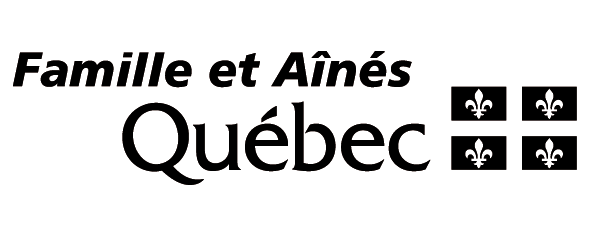 Entente de services de garde à contribution réduiteEntente de services de garde à contribution réduiteEntente de services de garde à contribution réduiteEntente de services de garde à contribution réduiteEntente de services de garde à contribution réduiteEntente de services de garde à contribution réduiteEntente de services de garde à contribution réduiteEntente de services de garde à contribution réduiteEntente de services de garde à contribution réduiteEntente de services de garde à contribution réduiteEntente de services de garde à contribution réduiteEntente de services de garde à contribution réduiteEntente de services de garde à contribution réduiteEntente de services de garde à contribution réduiteEntente de services de garde à contribution réduiteEntente de services de garde à contribution réduiteEntente de services de garde à contribution réduiteEntente de services de garde à contribution réduiteEntente de services de garde à contribution réduiteEntente de services de garde à contribution réduiteEntente de services de garde à contribution réduiteEntente de services de garde à contribution réduiteEntente de services de garde à contribution réduiteEntente de services de garde à contribution réduiteEntente de services de garde à contribution réduiteEntente de services de garde à contribution réduiteEntente de services de garde à contribution réduiteEntente de services de garde à contribution réduiteEntente de services de garde à contribution réduiteEntente de services de garde à contribution réduiteEntente de services de garde à contribution réduiteEntente de services de garde à contribution réduiteEntente de services de garde à contribution réduiteEntente de services de garde à contribution réduiteEntente de services de garde à contribution réduiteEntente de services de garde à contribution réduiteEntente de services de garde à contribution réduiteEntente de services de garde à contribution réduiteEntente de services de garde à contribution réduiteEntente de services de garde à contribution réduiteEntente de services de garde à contribution réduiteEntente de services de garde à contribution réduiteEntente de services de garde à contribution réduiteEntente de services de garde à contribution réduiteEntente de services de garde à contribution réduiteEntente de services de garde à contribution réduiteEntente de services de garde à contribution réduiteEntente de services de garde à contribution réduiteEntente de services de garde à contribution réduiteEntente de services de garde à contribution réduiteEntente de services de garde à contribution réduiteEntente de services de garde à contribution réduiteEntente de services de garde à contribution réduiteEntente de services de garde à contribution réduiteEntente de services de garde à contribution réduiteEntente de services de garde à contribution réduiteEntente de services de garde à contribution réduiteEntente de services de garde à contribution réduiteEntente de services de garde à contribution réduiteEntente de services de garde à contribution réduiteEntente de services de garde à contribution réduiteEntente de services de garde à contribution réduiteEntente de services de garde à contribution réduiteEntente de services de garde à contribution réduiteEntente de services de garde à contribution réduiteEntente de services de garde à contribution réduiteEntente de services de garde à contribution réduiteEntente de services de garde à contribution réduiteEntente de services de garde à contribution réduiteEntente de services de garde à contribution réduiteEntente de services de garde à contribution réduiteEntente de services de garde à contribution réduiteEntente de services de garde à contribution réduiteEntente de services de garde à contribution réduiteEntente de services de garde à contribution réduiteEntente de services de garde à contribution réduiteEntente de services de garde à contribution réduitepour un enfant de moins de 5 ans au 30 septembrepour un enfant de moins de 5 ans au 30 septembrepour un enfant de moins de 5 ans au 30 septembrepour un enfant de moins de 5 ans au 30 septembrepour un enfant de moins de 5 ans au 30 septembrepour un enfant de moins de 5 ans au 30 septembrepour un enfant de moins de 5 ans au 30 septembrepour un enfant de moins de 5 ans au 30 septembrepour un enfant de moins de 5 ans au 30 septembrepour un enfant de moins de 5 ans au 30 septembrepour un enfant de moins de 5 ans au 30 septembrepour un enfant de moins de 5 ans au 30 septembrepour un enfant de moins de 5 ans au 30 septembrepour un enfant de moins de 5 ans au 30 septembrepour un enfant de moins de 5 ans au 30 septembrepour un enfant de moins de 5 ans au 30 septembrepour un enfant de moins de 5 ans au 30 septembrepour un enfant de moins de 5 ans au 30 septembrepour un enfant de moins de 5 ans au 30 septembrepour un enfant de moins de 5 ans au 30 septembrepour un enfant de moins de 5 ans au 30 septembrepour un enfant de moins de 5 ans au 30 septembrepour un enfant de moins de 5 ans au 30 septembrepour un enfant de moins de 5 ans au 30 septembrepour un enfant de moins de 5 ans au 30 septembrepour un enfant de moins de 5 ans au 30 septembrepour un enfant de moins de 5 ans au 30 septembrepour un enfant de moins de 5 ans au 30 septembrepour un enfant de moins de 5 ans au 30 septembrepour un enfant de moins de 5 ans au 30 septembrepour un enfant de moins de 5 ans au 30 septembrepour un enfant de moins de 5 ans au 30 septembrepour un enfant de moins de 5 ans au 30 septembrepour un enfant de moins de 5 ans au 30 septembrepour un enfant de moins de 5 ans au 30 septembrepour un enfant de moins de 5 ans au 30 septembrepour un enfant de moins de 5 ans au 30 septembrepour un enfant de moins de 5 ans au 30 septembrepour un enfant de moins de 5 ans au 30 septembrepour un enfant de moins de 5 ans au 30 septembrepour un enfant de moins de 5 ans au 30 septembrepour un enfant de moins de 5 ans au 30 septembrepour un enfant de moins de 5 ans au 30 septembrepour un enfant de moins de 5 ans au 30 septembrepour un enfant de moins de 5 ans au 30 septembrepour un enfant de moins de 5 ans au 30 septembrepour un enfant de moins de 5 ans au 30 septembrepour un enfant de moins de 5 ans au 30 septembrepour un enfant de moins de 5 ans au 30 septembrepour un enfant de moins de 5 ans au 30 septembrepour un enfant de moins de 5 ans au 30 septembrepour un enfant de moins de 5 ans au 30 septembrepour un enfant de moins de 5 ans au 30 septembrepour un enfant de moins de 5 ans au 30 septembrepour un enfant de moins de 5 ans au 30 septembrepour un enfant de moins de 5 ans au 30 septembrepour un enfant de moins de 5 ans au 30 septembrepour un enfant de moins de 5 ans au 30 septembrepour un enfant de moins de 5 ans au 30 septembrepour un enfant de moins de 5 ans au 30 septembrepour un enfant de moins de 5 ans au 30 septembrepour un enfant de moins de 5 ans au 30 septembrepour un enfant de moins de 5 ans au 30 septembrepour un enfant de moins de 5 ans au 30 septembrepour un enfant de moins de 5 ans au 30 septembrepour un enfant de moins de 5 ans au 30 septembrepour un enfant de moins de 5 ans au 30 septembrepour un enfant de moins de 5 ans au 30 septembrepour un enfant de moins de 5 ans au 30 septembrepour un enfant de moins de 5 ans au 30 septembrepour un enfant de moins de 5 ans au 30 septembrepour un enfant de moins de 5 ans au 30 septembrepour un enfant de moins de 5 ans au 30 septembrepour un enfant de moins de 5 ans au 30 septembrepour un enfant de moins de 5 ans au 30 septembrepour un enfant de moins de 5 ans au 30 septembrepour un enfant de moins de 5 ans au 30 septembrepour un enfant de moins de 5 ans au 30 septembrepour un enfant de moins de 5 ans au 30 septembrepour un enfant de moins de 5 ans au 30 septembreLoi sur la protection du consommateur, article 189 et suivantsRèglement sur la contribution réduite, article 6Loi sur la protection du consommateur, article 189 et suivantsRèglement sur la contribution réduite, article 6Loi sur la protection du consommateur, article 189 et suivantsRèglement sur la contribution réduite, article 6Loi sur la protection du consommateur, article 189 et suivantsRèglement sur la contribution réduite, article 6Loi sur la protection du consommateur, article 189 et suivantsRèglement sur la contribution réduite, article 6Loi sur la protection du consommateur, article 189 et suivantsRèglement sur la contribution réduite, article 6Loi sur la protection du consommateur, article 189 et suivantsRèglement sur la contribution réduite, article 6Loi sur la protection du consommateur, article 189 et suivantsRèglement sur la contribution réduite, article 6Loi sur la protection du consommateur, article 189 et suivantsRèglement sur la contribution réduite, article 6Loi sur la protection du consommateur, article 189 et suivantsRèglement sur la contribution réduite, article 6Loi sur la protection du consommateur, article 189 et suivantsRèglement sur la contribution réduite, article 6Loi sur la protection du consommateur, article 189 et suivantsRèglement sur la contribution réduite, article 6Loi sur la protection du consommateur, article 189 et suivantsRèglement sur la contribution réduite, article 6Loi sur la protection du consommateur, article 189 et suivantsRèglement sur la contribution réduite, article 6Loi sur la protection du consommateur, article 189 et suivantsRèglement sur la contribution réduite, article 6Loi sur la protection du consommateur, article 189 et suivantsRèglement sur la contribution réduite, article 6Loi sur la protection du consommateur, article 189 et suivantsRèglement sur la contribution réduite, article 6Loi sur la protection du consommateur, article 189 et suivantsRèglement sur la contribution réduite, article 6Loi sur la protection du consommateur, article 189 et suivantsRèglement sur la contribution réduite, article 6Loi sur la protection du consommateur, article 189 et suivantsRèglement sur la contribution réduite, article 6Loi sur la protection du consommateur, article 189 et suivantsRèglement sur la contribution réduite, article 6Loi sur la protection du consommateur, article 189 et suivantsRèglement sur la contribution réduite, article 6Loi sur la protection du consommateur, article 189 et suivantsRèglement sur la contribution réduite, article 6Loi sur la protection du consommateur, article 189 et suivantsRèglement sur la contribution réduite, article 6Loi sur la protection du consommateur, article 189 et suivantsRèglement sur la contribution réduite, article 6Loi sur la protection du consommateur, article 189 et suivantsRèglement sur la contribution réduite, article 6Loi sur la protection du consommateur, article 189 et suivantsRèglement sur la contribution réduite, article 6Loi sur la protection du consommateur, article 189 et suivantsRèglement sur la contribution réduite, article 6Loi sur la protection du consommateur, article 189 et suivantsRèglement sur la contribution réduite, article 6Loi sur la protection du consommateur, article 189 et suivantsRèglement sur la contribution réduite, article 6Loi sur la protection du consommateur, article 189 et suivantsRèglement sur la contribution réduite, article 6Loi sur la protection du consommateur, article 189 et suivantsRèglement sur la contribution réduite, article 6Loi sur la protection du consommateur, article 189 et suivantsRèglement sur la contribution réduite, article 6Loi sur la protection du consommateur, article 189 et suivantsRèglement sur la contribution réduite, article 6Loi sur la protection du consommateur, article 189 et suivantsRèglement sur la contribution réduite, article 6Loi sur la protection du consommateur, article 189 et suivantsRèglement sur la contribution réduite, article 6Loi sur la protection du consommateur, article 189 et suivantsRèglement sur la contribution réduite, article 6Loi sur la protection du consommateur, article 189 et suivantsRèglement sur la contribution réduite, article 6Loi sur la protection du consommateur, article 189 et suivantsRèglement sur la contribution réduite, article 6Loi sur la protection du consommateur, article 189 et suivantsRèglement sur la contribution réduite, article 6Loi sur la protection du consommateur, article 189 et suivantsRèglement sur la contribution réduite, article 6Loi sur la protection du consommateur, article 189 et suivantsRèglement sur la contribution réduite, article 6Loi sur la protection du consommateur, article 189 et suivantsRèglement sur la contribution réduite, article 6Loi sur la protection du consommateur, article 189 et suivantsRèglement sur la contribution réduite, article 6Loi sur la protection du consommateur, article 189 et suivantsRèglement sur la contribution réduite, article 6Loi sur la protection du consommateur, article 189 et suivantsRèglement sur la contribution réduite, article 6Loi sur la protection du consommateur, article 189 et suivantsRèglement sur la contribution réduite, article 6Loi sur la protection du consommateur, article 189 et suivantsRèglement sur la contribution réduite, article 6Loi sur la protection du consommateur, article 189 et suivantsRèglement sur la contribution réduite, article 6Loi sur la protection du consommateur, article 189 et suivantsRèglement sur la contribution réduite, article 6Loi sur la protection du consommateur, article 189 et suivantsRèglement sur la contribution réduite, article 6Loi sur la protection du consommateur, article 189 et suivantsRèglement sur la contribution réduite, article 6Loi sur la protection du consommateur, article 189 et suivantsRèglement sur la contribution réduite, article 6Loi sur la protection du consommateur, article 189 et suivantsRèglement sur la contribution réduite, article 6Loi sur la protection du consommateur, article 189 et suivantsRèglement sur la contribution réduite, article 6Loi sur la protection du consommateur, article 189 et suivantsRèglement sur la contribution réduite, article 6Loi sur la protection du consommateur, article 189 et suivantsRèglement sur la contribution réduite, article 6Loi sur la protection du consommateur, article 189 et suivantsRèglement sur la contribution réduite, article 6Loi sur la protection du consommateur, article 189 et suivantsRèglement sur la contribution réduite, article 6Loi sur la protection du consommateur, article 189 et suivantsRèglement sur la contribution réduite, article 6Loi sur la protection du consommateur, article 189 et suivantsRèglement sur la contribution réduite, article 6Loi sur la protection du consommateur, article 189 et suivantsRèglement sur la contribution réduite, article 6Loi sur la protection du consommateur, article 189 et suivantsRèglement sur la contribution réduite, article 6Loi sur la protection du consommateur, article 189 et suivantsRèglement sur la contribution réduite, article 6Loi sur la protection du consommateur, article 189 et suivantsRèglement sur la contribution réduite, article 6Loi sur la protection du consommateur, article 189 et suivantsRèglement sur la contribution réduite, article 6Loi sur la protection du consommateur, article 189 et suivantsRèglement sur la contribution réduite, article 6Loi sur la protection du consommateur, article 189 et suivantsRèglement sur la contribution réduite, article 6Loi sur la protection du consommateur, article 189 et suivantsRèglement sur la contribution réduite, article 6Loi sur la protection du consommateur, article 189 et suivantsRèglement sur la contribution réduite, article 6Loi sur la protection du consommateur, article 189 et suivantsRèglement sur la contribution réduite, article 6Loi sur la protection du consommateur, article 189 et suivantsRèglement sur la contribution réduite, article 6Loi sur la protection du consommateur, article 189 et suivantsRèglement sur la contribution réduite, article 6Loi sur la protection du consommateur, article 189 et suivantsRèglement sur la contribution réduite, article 6Loi sur la protection du consommateur, article 189 et suivantsRèglement sur la contribution réduite, article 6Loi sur la protection du consommateur, article 189 et suivantsRèglement sur la contribution réduite, article 6Loi sur la protection du consommateur, article 189 et suivantsRèglement sur la contribution réduite, article 6Note –  La forme masculine utilisée dans ce formulaire désigne aussi bien les femmes que les hommes lorsque le contexte s’y prête.Note –  La forme masculine utilisée dans ce formulaire désigne aussi bien les femmes que les hommes lorsque le contexte s’y prête.Note –  La forme masculine utilisée dans ce formulaire désigne aussi bien les femmes que les hommes lorsque le contexte s’y prête.Note –  La forme masculine utilisée dans ce formulaire désigne aussi bien les femmes que les hommes lorsque le contexte s’y prête.Note –  La forme masculine utilisée dans ce formulaire désigne aussi bien les femmes que les hommes lorsque le contexte s’y prête.Note –  La forme masculine utilisée dans ce formulaire désigne aussi bien les femmes que les hommes lorsque le contexte s’y prête.Note –  La forme masculine utilisée dans ce formulaire désigne aussi bien les femmes que les hommes lorsque le contexte s’y prête.Note –  La forme masculine utilisée dans ce formulaire désigne aussi bien les femmes que les hommes lorsque le contexte s’y prête.Note –  La forme masculine utilisée dans ce formulaire désigne aussi bien les femmes que les hommes lorsque le contexte s’y prête.Note –  La forme masculine utilisée dans ce formulaire désigne aussi bien les femmes que les hommes lorsque le contexte s’y prête.Note –  La forme masculine utilisée dans ce formulaire désigne aussi bien les femmes que les hommes lorsque le contexte s’y prête.Note –  La forme masculine utilisée dans ce formulaire désigne aussi bien les femmes que les hommes lorsque le contexte s’y prête.Note –  La forme masculine utilisée dans ce formulaire désigne aussi bien les femmes que les hommes lorsque le contexte s’y prête.Note –  La forme masculine utilisée dans ce formulaire désigne aussi bien les femmes que les hommes lorsque le contexte s’y prête.Note –  La forme masculine utilisée dans ce formulaire désigne aussi bien les femmes que les hommes lorsque le contexte s’y prête.Note –  La forme masculine utilisée dans ce formulaire désigne aussi bien les femmes que les hommes lorsque le contexte s’y prête.Note –  La forme masculine utilisée dans ce formulaire désigne aussi bien les femmes que les hommes lorsque le contexte s’y prête.Note –  La forme masculine utilisée dans ce formulaire désigne aussi bien les femmes que les hommes lorsque le contexte s’y prête.Note –  La forme masculine utilisée dans ce formulaire désigne aussi bien les femmes que les hommes lorsque le contexte s’y prête.Note –  La forme masculine utilisée dans ce formulaire désigne aussi bien les femmes que les hommes lorsque le contexte s’y prête.Note –  La forme masculine utilisée dans ce formulaire désigne aussi bien les femmes que les hommes lorsque le contexte s’y prête.Note –  La forme masculine utilisée dans ce formulaire désigne aussi bien les femmes que les hommes lorsque le contexte s’y prête.Note –  La forme masculine utilisée dans ce formulaire désigne aussi bien les femmes que les hommes lorsque le contexte s’y prête.Note –  La forme masculine utilisée dans ce formulaire désigne aussi bien les femmes que les hommes lorsque le contexte s’y prête.Note –  La forme masculine utilisée dans ce formulaire désigne aussi bien les femmes que les hommes lorsque le contexte s’y prête.Note –  La forme masculine utilisée dans ce formulaire désigne aussi bien les femmes que les hommes lorsque le contexte s’y prête.Note –  La forme masculine utilisée dans ce formulaire désigne aussi bien les femmes que les hommes lorsque le contexte s’y prête.Note –  La forme masculine utilisée dans ce formulaire désigne aussi bien les femmes que les hommes lorsque le contexte s’y prête.Note –  La forme masculine utilisée dans ce formulaire désigne aussi bien les femmes que les hommes lorsque le contexte s’y prête.Note –  La forme masculine utilisée dans ce formulaire désigne aussi bien les femmes que les hommes lorsque le contexte s’y prête.Note –  La forme masculine utilisée dans ce formulaire désigne aussi bien les femmes que les hommes lorsque le contexte s’y prête.Note –  La forme masculine utilisée dans ce formulaire désigne aussi bien les femmes que les hommes lorsque le contexte s’y prête.Note –  La forme masculine utilisée dans ce formulaire désigne aussi bien les femmes que les hommes lorsque le contexte s’y prête.Note –  La forme masculine utilisée dans ce formulaire désigne aussi bien les femmes que les hommes lorsque le contexte s’y prête.Note –  La forme masculine utilisée dans ce formulaire désigne aussi bien les femmes que les hommes lorsque le contexte s’y prête.Note –  La forme masculine utilisée dans ce formulaire désigne aussi bien les femmes que les hommes lorsque le contexte s’y prête.Note –  La forme masculine utilisée dans ce formulaire désigne aussi bien les femmes que les hommes lorsque le contexte s’y prête.Note –  La forme masculine utilisée dans ce formulaire désigne aussi bien les femmes que les hommes lorsque le contexte s’y prête.Note –  La forme masculine utilisée dans ce formulaire désigne aussi bien les femmes que les hommes lorsque le contexte s’y prête.Note –  La forme masculine utilisée dans ce formulaire désigne aussi bien les femmes que les hommes lorsque le contexte s’y prête.Note –  La forme masculine utilisée dans ce formulaire désigne aussi bien les femmes que les hommes lorsque le contexte s’y prête.Note –  La forme masculine utilisée dans ce formulaire désigne aussi bien les femmes que les hommes lorsque le contexte s’y prête.Note –  La forme masculine utilisée dans ce formulaire désigne aussi bien les femmes que les hommes lorsque le contexte s’y prête.Note –  La forme masculine utilisée dans ce formulaire désigne aussi bien les femmes que les hommes lorsque le contexte s’y prête.Note –  La forme masculine utilisée dans ce formulaire désigne aussi bien les femmes que les hommes lorsque le contexte s’y prête.Note –  La forme masculine utilisée dans ce formulaire désigne aussi bien les femmes que les hommes lorsque le contexte s’y prête.Note –  La forme masculine utilisée dans ce formulaire désigne aussi bien les femmes que les hommes lorsque le contexte s’y prête.Note –  La forme masculine utilisée dans ce formulaire désigne aussi bien les femmes que les hommes lorsque le contexte s’y prête.Note –  La forme masculine utilisée dans ce formulaire désigne aussi bien les femmes que les hommes lorsque le contexte s’y prête.Note –  La forme masculine utilisée dans ce formulaire désigne aussi bien les femmes que les hommes lorsque le contexte s’y prête.Note –  La forme masculine utilisée dans ce formulaire désigne aussi bien les femmes que les hommes lorsque le contexte s’y prête.Note –  La forme masculine utilisée dans ce formulaire désigne aussi bien les femmes que les hommes lorsque le contexte s’y prête.Note –  La forme masculine utilisée dans ce formulaire désigne aussi bien les femmes que les hommes lorsque le contexte s’y prête.Note –  La forme masculine utilisée dans ce formulaire désigne aussi bien les femmes que les hommes lorsque le contexte s’y prête.Note –  La forme masculine utilisée dans ce formulaire désigne aussi bien les femmes que les hommes lorsque le contexte s’y prête.Note –  La forme masculine utilisée dans ce formulaire désigne aussi bien les femmes que les hommes lorsque le contexte s’y prête.Note –  La forme masculine utilisée dans ce formulaire désigne aussi bien les femmes que les hommes lorsque le contexte s’y prête.Note –  La forme masculine utilisée dans ce formulaire désigne aussi bien les femmes que les hommes lorsque le contexte s’y prête.Note –  La forme masculine utilisée dans ce formulaire désigne aussi bien les femmes que les hommes lorsque le contexte s’y prête.Note –  La forme masculine utilisée dans ce formulaire désigne aussi bien les femmes que les hommes lorsque le contexte s’y prête.Note –  La forme masculine utilisée dans ce formulaire désigne aussi bien les femmes que les hommes lorsque le contexte s’y prête.Note –  La forme masculine utilisée dans ce formulaire désigne aussi bien les femmes que les hommes lorsque le contexte s’y prête.Note –  La forme masculine utilisée dans ce formulaire désigne aussi bien les femmes que les hommes lorsque le contexte s’y prête.Note –  La forme masculine utilisée dans ce formulaire désigne aussi bien les femmes que les hommes lorsque le contexte s’y prête.Note –  La forme masculine utilisée dans ce formulaire désigne aussi bien les femmes que les hommes lorsque le contexte s’y prête.Note –  La forme masculine utilisée dans ce formulaire désigne aussi bien les femmes que les hommes lorsque le contexte s’y prête.Note –  La forme masculine utilisée dans ce formulaire désigne aussi bien les femmes que les hommes lorsque le contexte s’y prête.Note –  La forme masculine utilisée dans ce formulaire désigne aussi bien les femmes que les hommes lorsque le contexte s’y prête.Note –  La forme masculine utilisée dans ce formulaire désigne aussi bien les femmes que les hommes lorsque le contexte s’y prête.Note –  La forme masculine utilisée dans ce formulaire désigne aussi bien les femmes que les hommes lorsque le contexte s’y prête.Note –  La forme masculine utilisée dans ce formulaire désigne aussi bien les femmes que les hommes lorsque le contexte s’y prête.Note –  La forme masculine utilisée dans ce formulaire désigne aussi bien les femmes que les hommes lorsque le contexte s’y prête.Note –  La forme masculine utilisée dans ce formulaire désigne aussi bien les femmes que les hommes lorsque le contexte s’y prête.Note –  La forme masculine utilisée dans ce formulaire désigne aussi bien les femmes que les hommes lorsque le contexte s’y prête.Note –  La forme masculine utilisée dans ce formulaire désigne aussi bien les femmes que les hommes lorsque le contexte s’y prête.Note –  La forme masculine utilisée dans ce formulaire désigne aussi bien les femmes que les hommes lorsque le contexte s’y prête.Note –  La forme masculine utilisée dans ce formulaire désigne aussi bien les femmes que les hommes lorsque le contexte s’y prête.Note –  La forme masculine utilisée dans ce formulaire désigne aussi bien les femmes que les hommes lorsque le contexte s’y prête.Note –  La forme masculine utilisée dans ce formulaire désigne aussi bien les femmes que les hommes lorsque le contexte s’y prête.Note –  La forme masculine utilisée dans ce formulaire désigne aussi bien les femmes que les hommes lorsque le contexte s’y prête.MENTION DU MINISTÈRE DE LA FAMILLE ET DES AÎNÉSMENTION DU MINISTÈRE DE LA FAMILLE ET DES AÎNÉSMENTION DU MINISTÈRE DE LA FAMILLE ET DES AÎNÉSMENTION DU MINISTÈRE DE LA FAMILLE ET DES AÎNÉSMENTION DU MINISTÈRE DE LA FAMILLE ET DES AÎNÉSMENTION DU MINISTÈRE DE LA FAMILLE ET DES AÎNÉSMENTION DU MINISTÈRE DE LA FAMILLE ET DES AÎNÉSMENTION DU MINISTÈRE DE LA FAMILLE ET DES AÎNÉSMENTION DU MINISTÈRE DE LA FAMILLE ET DES AÎNÉSMENTION DU MINISTÈRE DE LA FAMILLE ET DES AÎNÉSMENTION DU MINISTÈRE DE LA FAMILLE ET DES AÎNÉSMENTION DU MINISTÈRE DE LA FAMILLE ET DES AÎNÉSMENTION DU MINISTÈRE DE LA FAMILLE ET DES AÎNÉSMENTION DU MINISTÈRE DE LA FAMILLE ET DES AÎNÉSMENTION DU MINISTÈRE DE LA FAMILLE ET DES AÎNÉSMENTION DU MINISTÈRE DE LA FAMILLE ET DES AÎNÉSMENTION DU MINISTÈRE DE LA FAMILLE ET DES AÎNÉSMENTION DU MINISTÈRE DE LA FAMILLE ET DES AÎNÉSMENTION DU MINISTÈRE DE LA FAMILLE ET DES AÎNÉSMENTION DU MINISTÈRE DE LA FAMILLE ET DES AÎNÉSMENTION DU MINISTÈRE DE LA FAMILLE ET DES AÎNÉSMENTION DU MINISTÈRE DE LA FAMILLE ET DES AÎNÉSMENTION DU MINISTÈRE DE LA FAMILLE ET DES AÎNÉSMENTION DU MINISTÈRE DE LA FAMILLE ET DES AÎNÉSMENTION DU MINISTÈRE DE LA FAMILLE ET DES AÎNÉSMENTION DU MINISTÈRE DE LA FAMILLE ET DES AÎNÉSMENTION DU MINISTÈRE DE LA FAMILLE ET DES AÎNÉSMENTION DU MINISTÈRE DE LA FAMILLE ET DES AÎNÉSMENTION DU MINISTÈRE DE LA FAMILLE ET DES AÎNÉSMENTION DU MINISTÈRE DE LA FAMILLE ET DES AÎNÉSMENTION DU MINISTÈRE DE LA FAMILLE ET DES AÎNÉSMENTION DU MINISTÈRE DE LA FAMILLE ET DES AÎNÉSMENTION DU MINISTÈRE DE LA FAMILLE ET DES AÎNÉSMENTION DU MINISTÈRE DE LA FAMILLE ET DES AÎNÉSMENTION DU MINISTÈRE DE LA FAMILLE ET DES AÎNÉSMENTION DU MINISTÈRE DE LA FAMILLE ET DES AÎNÉSMENTION DU MINISTÈRE DE LA FAMILLE ET DES AÎNÉSMENTION DU MINISTÈRE DE LA FAMILLE ET DES AÎNÉSMENTION DU MINISTÈRE DE LA FAMILLE ET DES AÎNÉSMENTION DU MINISTÈRE DE LA FAMILLE ET DES AÎNÉSMENTION DU MINISTÈRE DE LA FAMILLE ET DES AÎNÉSMENTION DU MINISTÈRE DE LA FAMILLE ET DES AÎNÉSMENTION DU MINISTÈRE DE LA FAMILLE ET DES AÎNÉSMENTION DU MINISTÈRE DE LA FAMILLE ET DES AÎNÉSMENTION DU MINISTÈRE DE LA FAMILLE ET DES AÎNÉSMENTION DU MINISTÈRE DE LA FAMILLE ET DES AÎNÉSMENTION DU MINISTÈRE DE LA FAMILLE ET DES AÎNÉSMENTION DU MINISTÈRE DE LA FAMILLE ET DES AÎNÉSMENTION DU MINISTÈRE DE LA FAMILLE ET DES AÎNÉSMENTION DU MINISTÈRE DE LA FAMILLE ET DES AÎNÉSMENTION DU MINISTÈRE DE LA FAMILLE ET DES AÎNÉSMENTION DU MINISTÈRE DE LA FAMILLE ET DES AÎNÉSMENTION DU MINISTÈRE DE LA FAMILLE ET DES AÎNÉSMENTION DU MINISTÈRE DE LA FAMILLE ET DES AÎNÉSMENTION DU MINISTÈRE DE LA FAMILLE ET DES AÎNÉSMENTION DU MINISTÈRE DE LA FAMILLE ET DES AÎNÉSMENTION DU MINISTÈRE DE LA FAMILLE ET DES AÎNÉSMENTION DU MINISTÈRE DE LA FAMILLE ET DES AÎNÉSMENTION DU MINISTÈRE DE LA FAMILLE ET DES AÎNÉSMENTION DU MINISTÈRE DE LA FAMILLE ET DES AÎNÉSMENTION DU MINISTÈRE DE LA FAMILLE ET DES AÎNÉSMENTION DU MINISTÈRE DE LA FAMILLE ET DES AÎNÉSMENTION DU MINISTÈRE DE LA FAMILLE ET DES AÎNÉSMENTION DU MINISTÈRE DE LA FAMILLE ET DES AÎNÉSMENTION DU MINISTÈRE DE LA FAMILLE ET DES AÎNÉSMENTION DU MINISTÈRE DE LA FAMILLE ET DES AÎNÉSMENTION DU MINISTÈRE DE LA FAMILLE ET DES AÎNÉSMENTION DU MINISTÈRE DE LA FAMILLE ET DES AÎNÉSMENTION DU MINISTÈRE DE LA FAMILLE ET DES AÎNÉSMENTION DU MINISTÈRE DE LA FAMILLE ET DES AÎNÉSMENTION DU MINISTÈRE DE LA FAMILLE ET DES AÎNÉSMENTION DU MINISTÈRE DE LA FAMILLE ET DES AÎNÉSMENTION DU MINISTÈRE DE LA FAMILLE ET DES AÎNÉSMENTION DU MINISTÈRE DE LA FAMILLE ET DES AÎNÉSMENTION DU MINISTÈRE DE LA FAMILLE ET DES AÎNÉSMENTION DU MINISTÈRE DE LA FAMILLE ET DES AÎNÉSMENTION DU MINISTÈRE DE LA FAMILLE ET DES AÎNÉSMENTION DU MINISTÈRE DE LA FAMILLE ET DES AÎNÉSMENTION DU MINISTÈRE DE LA FAMILLE ET DES AÎNÉSMENTION DU MINISTÈRE DE LA FAMILLE ET DES AÎNÉSMENTION DU MINISTÈRE DE LA FAMILLE ET DES AÎNÉSMENTION DU MINISTÈRE DE LA FAMILLE ET DES AÎNÉSMENTION DU MINISTÈRE DE LA FAMILLE ET DES AÎNÉSMENTION DU MINISTÈRE DE LA FAMILLE ET DES AÎNÉSMENTION DU MINISTÈRE DE LA FAMILLE ET DES AÎNÉSMENTION DU MINISTÈRE DE LA FAMILLE ET DES AÎNÉSMENTION DU MINISTÈRE DE LA FAMILLE ET DES AÎNÉSMENTION DU MINISTÈRE DE LA FAMILLE ET DES AÎNÉSMENTION DU MINISTÈRE DE LA FAMILLE ET DES AÎNÉSMENTION DU MINISTÈRE DE LA FAMILLE ET DES AÎNÉSMENTION DU MINISTÈRE DE LA FAMILLE ET DES AÎNÉSMENTION DU MINISTÈRE DE LA FAMILLE ET DES AÎNÉSMENTION DU MINISTÈRE DE LA FAMILLE ET DES AÎNÉSMENTION DU MINISTÈRE DE LA FAMILLE ET DES AÎNÉSMENTION DU MINISTÈRE DE LA FAMILLE ET DES AÎNÉSMENTION DU MINISTÈRE DE LA FAMILLE ET DES AÎNÉSMENTION DU MINISTÈRE DE LA FAMILLE ET DES AÎNÉSMENTION DU MINISTÈRE DE LA FAMILLE ET DES AÎNÉSMENTION DU MINISTÈRE DE LA FAMILLE ET DES AÎNÉSMENTION DU MINISTÈRE DE LA FAMILLE ET DES AÎNÉSMENTION DU MINISTÈRE DE LA FAMILLE ET DES AÎNÉSMENTION DU MINISTÈRE DE LA FAMILLE ET DES AÎNÉSMENTION DU MINISTÈRE DE LA FAMILLE ET DES AÎNÉSMENTION DU MINISTÈRE DE LA FAMILLE ET DES AÎNÉSMENTION DU MINISTÈRE DE LA FAMILLE ET DES AÎNÉSMENTION DU MINISTÈRE DE LA FAMILLE ET DES AÎNÉSVotre contribution de 7 $ vous donne droit à des services de garde éducatifs de qualité pour une période de dix heures par jour. Votre enfant doit, lorsqu’il est gardé aux heures prévues pour leur distribution, recevoir un repas et deux collations. Il doit bénéficier d’activités éducatives variées, adaptées à son âge et qui visent son développement physique, moteur, langagier, cognitif, affectif moral et social.  De plus, le programme éducatif doit viser à donner à votre enfant de saines habitudes de vie et de saines habitudes alimentaires qui influenceront de manière positive sa santé et son bien-être.Le prestataire peut vous demander une contribution additionnelle pour une sortie, un repas supplémentaire ou un article personnel d’hygiène fourni. Si vous souhaitez que votre enfant participe à une sortie, qu’un repas supplémentaire lui soit servi ou qu’un article personnel d’hygiène lui soit fourni, vous devez alors convenir des services requis et des modalités dans une entente particulière à chacune des situations. De même, si vous avez besoin de plus de dix heures de garde continues pour votre enfant, le prestataire peut vous demander une contribution additionnelle dont les conditions et modalités devront être consignées dans une entente particulière. Vous êtes libre d’accepter ou de refuser ces offres. Si vous refusez, votre enfant doit recevoir l’ensemble des services auxquels il a droit.Il vous est possible de résilier l’entente de services de garde ou une entente particulière. Les règles applicables ainsi qu’un formulaire à cet effet vous sont fournis. Le prestataire doit vous remettre une copie signée de chacune des ententes conclues avec lui.Pour de plus amples détails, visitez notre site Internet au http://www.mfa.gouv.qc.ca Votre contribution de 7 $ vous donne droit à des services de garde éducatifs de qualité pour une période de dix heures par jour. Votre enfant doit, lorsqu’il est gardé aux heures prévues pour leur distribution, recevoir un repas et deux collations. Il doit bénéficier d’activités éducatives variées, adaptées à son âge et qui visent son développement physique, moteur, langagier, cognitif, affectif moral et social.  De plus, le programme éducatif doit viser à donner à votre enfant de saines habitudes de vie et de saines habitudes alimentaires qui influenceront de manière positive sa santé et son bien-être.Le prestataire peut vous demander une contribution additionnelle pour une sortie, un repas supplémentaire ou un article personnel d’hygiène fourni. Si vous souhaitez que votre enfant participe à une sortie, qu’un repas supplémentaire lui soit servi ou qu’un article personnel d’hygiène lui soit fourni, vous devez alors convenir des services requis et des modalités dans une entente particulière à chacune des situations. De même, si vous avez besoin de plus de dix heures de garde continues pour votre enfant, le prestataire peut vous demander une contribution additionnelle dont les conditions et modalités devront être consignées dans une entente particulière. Vous êtes libre d’accepter ou de refuser ces offres. Si vous refusez, votre enfant doit recevoir l’ensemble des services auxquels il a droit.Il vous est possible de résilier l’entente de services de garde ou une entente particulière. Les règles applicables ainsi qu’un formulaire à cet effet vous sont fournis. Le prestataire doit vous remettre une copie signée de chacune des ententes conclues avec lui.Pour de plus amples détails, visitez notre site Internet au http://www.mfa.gouv.qc.ca Votre contribution de 7 $ vous donne droit à des services de garde éducatifs de qualité pour une période de dix heures par jour. Votre enfant doit, lorsqu’il est gardé aux heures prévues pour leur distribution, recevoir un repas et deux collations. Il doit bénéficier d’activités éducatives variées, adaptées à son âge et qui visent son développement physique, moteur, langagier, cognitif, affectif moral et social.  De plus, le programme éducatif doit viser à donner à votre enfant de saines habitudes de vie et de saines habitudes alimentaires qui influenceront de manière positive sa santé et son bien-être.Le prestataire peut vous demander une contribution additionnelle pour une sortie, un repas supplémentaire ou un article personnel d’hygiène fourni. Si vous souhaitez que votre enfant participe à une sortie, qu’un repas supplémentaire lui soit servi ou qu’un article personnel d’hygiène lui soit fourni, vous devez alors convenir des services requis et des modalités dans une entente particulière à chacune des situations. De même, si vous avez besoin de plus de dix heures de garde continues pour votre enfant, le prestataire peut vous demander une contribution additionnelle dont les conditions et modalités devront être consignées dans une entente particulière. Vous êtes libre d’accepter ou de refuser ces offres. Si vous refusez, votre enfant doit recevoir l’ensemble des services auxquels il a droit.Il vous est possible de résilier l’entente de services de garde ou une entente particulière. Les règles applicables ainsi qu’un formulaire à cet effet vous sont fournis. Le prestataire doit vous remettre une copie signée de chacune des ententes conclues avec lui.Pour de plus amples détails, visitez notre site Internet au http://www.mfa.gouv.qc.ca Votre contribution de 7 $ vous donne droit à des services de garde éducatifs de qualité pour une période de dix heures par jour. Votre enfant doit, lorsqu’il est gardé aux heures prévues pour leur distribution, recevoir un repas et deux collations. Il doit bénéficier d’activités éducatives variées, adaptées à son âge et qui visent son développement physique, moteur, langagier, cognitif, affectif moral et social.  De plus, le programme éducatif doit viser à donner à votre enfant de saines habitudes de vie et de saines habitudes alimentaires qui influenceront de manière positive sa santé et son bien-être.Le prestataire peut vous demander une contribution additionnelle pour une sortie, un repas supplémentaire ou un article personnel d’hygiène fourni. Si vous souhaitez que votre enfant participe à une sortie, qu’un repas supplémentaire lui soit servi ou qu’un article personnel d’hygiène lui soit fourni, vous devez alors convenir des services requis et des modalités dans une entente particulière à chacune des situations. De même, si vous avez besoin de plus de dix heures de garde continues pour votre enfant, le prestataire peut vous demander une contribution additionnelle dont les conditions et modalités devront être consignées dans une entente particulière. Vous êtes libre d’accepter ou de refuser ces offres. Si vous refusez, votre enfant doit recevoir l’ensemble des services auxquels il a droit.Il vous est possible de résilier l’entente de services de garde ou une entente particulière. Les règles applicables ainsi qu’un formulaire à cet effet vous sont fournis. Le prestataire doit vous remettre une copie signée de chacune des ententes conclues avec lui.Pour de plus amples détails, visitez notre site Internet au http://www.mfa.gouv.qc.ca Votre contribution de 7 $ vous donne droit à des services de garde éducatifs de qualité pour une période de dix heures par jour. Votre enfant doit, lorsqu’il est gardé aux heures prévues pour leur distribution, recevoir un repas et deux collations. Il doit bénéficier d’activités éducatives variées, adaptées à son âge et qui visent son développement physique, moteur, langagier, cognitif, affectif moral et social.  De plus, le programme éducatif doit viser à donner à votre enfant de saines habitudes de vie et de saines habitudes alimentaires qui influenceront de manière positive sa santé et son bien-être.Le prestataire peut vous demander une contribution additionnelle pour une sortie, un repas supplémentaire ou un article personnel d’hygiène fourni. Si vous souhaitez que votre enfant participe à une sortie, qu’un repas supplémentaire lui soit servi ou qu’un article personnel d’hygiène lui soit fourni, vous devez alors convenir des services requis et des modalités dans une entente particulière à chacune des situations. De même, si vous avez besoin de plus de dix heures de garde continues pour votre enfant, le prestataire peut vous demander une contribution additionnelle dont les conditions et modalités devront être consignées dans une entente particulière. Vous êtes libre d’accepter ou de refuser ces offres. Si vous refusez, votre enfant doit recevoir l’ensemble des services auxquels il a droit.Il vous est possible de résilier l’entente de services de garde ou une entente particulière. Les règles applicables ainsi qu’un formulaire à cet effet vous sont fournis. Le prestataire doit vous remettre une copie signée de chacune des ententes conclues avec lui.Pour de plus amples détails, visitez notre site Internet au http://www.mfa.gouv.qc.ca Votre contribution de 7 $ vous donne droit à des services de garde éducatifs de qualité pour une période de dix heures par jour. Votre enfant doit, lorsqu’il est gardé aux heures prévues pour leur distribution, recevoir un repas et deux collations. Il doit bénéficier d’activités éducatives variées, adaptées à son âge et qui visent son développement physique, moteur, langagier, cognitif, affectif moral et social.  De plus, le programme éducatif doit viser à donner à votre enfant de saines habitudes de vie et de saines habitudes alimentaires qui influenceront de manière positive sa santé et son bien-être.Le prestataire peut vous demander une contribution additionnelle pour une sortie, un repas supplémentaire ou un article personnel d’hygiène fourni. Si vous souhaitez que votre enfant participe à une sortie, qu’un repas supplémentaire lui soit servi ou qu’un article personnel d’hygiène lui soit fourni, vous devez alors convenir des services requis et des modalités dans une entente particulière à chacune des situations. De même, si vous avez besoin de plus de dix heures de garde continues pour votre enfant, le prestataire peut vous demander une contribution additionnelle dont les conditions et modalités devront être consignées dans une entente particulière. Vous êtes libre d’accepter ou de refuser ces offres. Si vous refusez, votre enfant doit recevoir l’ensemble des services auxquels il a droit.Il vous est possible de résilier l’entente de services de garde ou une entente particulière. Les règles applicables ainsi qu’un formulaire à cet effet vous sont fournis. Le prestataire doit vous remettre une copie signée de chacune des ententes conclues avec lui.Pour de plus amples détails, visitez notre site Internet au http://www.mfa.gouv.qc.ca Votre contribution de 7 $ vous donne droit à des services de garde éducatifs de qualité pour une période de dix heures par jour. Votre enfant doit, lorsqu’il est gardé aux heures prévues pour leur distribution, recevoir un repas et deux collations. Il doit bénéficier d’activités éducatives variées, adaptées à son âge et qui visent son développement physique, moteur, langagier, cognitif, affectif moral et social.  De plus, le programme éducatif doit viser à donner à votre enfant de saines habitudes de vie et de saines habitudes alimentaires qui influenceront de manière positive sa santé et son bien-être.Le prestataire peut vous demander une contribution additionnelle pour une sortie, un repas supplémentaire ou un article personnel d’hygiène fourni. Si vous souhaitez que votre enfant participe à une sortie, qu’un repas supplémentaire lui soit servi ou qu’un article personnel d’hygiène lui soit fourni, vous devez alors convenir des services requis et des modalités dans une entente particulière à chacune des situations. De même, si vous avez besoin de plus de dix heures de garde continues pour votre enfant, le prestataire peut vous demander une contribution additionnelle dont les conditions et modalités devront être consignées dans une entente particulière. Vous êtes libre d’accepter ou de refuser ces offres. Si vous refusez, votre enfant doit recevoir l’ensemble des services auxquels il a droit.Il vous est possible de résilier l’entente de services de garde ou une entente particulière. Les règles applicables ainsi qu’un formulaire à cet effet vous sont fournis. Le prestataire doit vous remettre une copie signée de chacune des ententes conclues avec lui.Pour de plus amples détails, visitez notre site Internet au http://www.mfa.gouv.qc.ca Votre contribution de 7 $ vous donne droit à des services de garde éducatifs de qualité pour une période de dix heures par jour. Votre enfant doit, lorsqu’il est gardé aux heures prévues pour leur distribution, recevoir un repas et deux collations. Il doit bénéficier d’activités éducatives variées, adaptées à son âge et qui visent son développement physique, moteur, langagier, cognitif, affectif moral et social.  De plus, le programme éducatif doit viser à donner à votre enfant de saines habitudes de vie et de saines habitudes alimentaires qui influenceront de manière positive sa santé et son bien-être.Le prestataire peut vous demander une contribution additionnelle pour une sortie, un repas supplémentaire ou un article personnel d’hygiène fourni. Si vous souhaitez que votre enfant participe à une sortie, qu’un repas supplémentaire lui soit servi ou qu’un article personnel d’hygiène lui soit fourni, vous devez alors convenir des services requis et des modalités dans une entente particulière à chacune des situations. De même, si vous avez besoin de plus de dix heures de garde continues pour votre enfant, le prestataire peut vous demander une contribution additionnelle dont les conditions et modalités devront être consignées dans une entente particulière. Vous êtes libre d’accepter ou de refuser ces offres. Si vous refusez, votre enfant doit recevoir l’ensemble des services auxquels il a droit.Il vous est possible de résilier l’entente de services de garde ou une entente particulière. Les règles applicables ainsi qu’un formulaire à cet effet vous sont fournis. Le prestataire doit vous remettre une copie signée de chacune des ententes conclues avec lui.Pour de plus amples détails, visitez notre site Internet au http://www.mfa.gouv.qc.ca Votre contribution de 7 $ vous donne droit à des services de garde éducatifs de qualité pour une période de dix heures par jour. Votre enfant doit, lorsqu’il est gardé aux heures prévues pour leur distribution, recevoir un repas et deux collations. Il doit bénéficier d’activités éducatives variées, adaptées à son âge et qui visent son développement physique, moteur, langagier, cognitif, affectif moral et social.  De plus, le programme éducatif doit viser à donner à votre enfant de saines habitudes de vie et de saines habitudes alimentaires qui influenceront de manière positive sa santé et son bien-être.Le prestataire peut vous demander une contribution additionnelle pour une sortie, un repas supplémentaire ou un article personnel d’hygiène fourni. Si vous souhaitez que votre enfant participe à une sortie, qu’un repas supplémentaire lui soit servi ou qu’un article personnel d’hygiène lui soit fourni, vous devez alors convenir des services requis et des modalités dans une entente particulière à chacune des situations. De même, si vous avez besoin de plus de dix heures de garde continues pour votre enfant, le prestataire peut vous demander une contribution additionnelle dont les conditions et modalités devront être consignées dans une entente particulière. Vous êtes libre d’accepter ou de refuser ces offres. Si vous refusez, votre enfant doit recevoir l’ensemble des services auxquels il a droit.Il vous est possible de résilier l’entente de services de garde ou une entente particulière. Les règles applicables ainsi qu’un formulaire à cet effet vous sont fournis. Le prestataire doit vous remettre une copie signée de chacune des ententes conclues avec lui.Pour de plus amples détails, visitez notre site Internet au http://www.mfa.gouv.qc.ca Votre contribution de 7 $ vous donne droit à des services de garde éducatifs de qualité pour une période de dix heures par jour. Votre enfant doit, lorsqu’il est gardé aux heures prévues pour leur distribution, recevoir un repas et deux collations. Il doit bénéficier d’activités éducatives variées, adaptées à son âge et qui visent son développement physique, moteur, langagier, cognitif, affectif moral et social.  De plus, le programme éducatif doit viser à donner à votre enfant de saines habitudes de vie et de saines habitudes alimentaires qui influenceront de manière positive sa santé et son bien-être.Le prestataire peut vous demander une contribution additionnelle pour une sortie, un repas supplémentaire ou un article personnel d’hygiène fourni. Si vous souhaitez que votre enfant participe à une sortie, qu’un repas supplémentaire lui soit servi ou qu’un article personnel d’hygiène lui soit fourni, vous devez alors convenir des services requis et des modalités dans une entente particulière à chacune des situations. De même, si vous avez besoin de plus de dix heures de garde continues pour votre enfant, le prestataire peut vous demander une contribution additionnelle dont les conditions et modalités devront être consignées dans une entente particulière. Vous êtes libre d’accepter ou de refuser ces offres. Si vous refusez, votre enfant doit recevoir l’ensemble des services auxquels il a droit.Il vous est possible de résilier l’entente de services de garde ou une entente particulière. Les règles applicables ainsi qu’un formulaire à cet effet vous sont fournis. Le prestataire doit vous remettre une copie signée de chacune des ententes conclues avec lui.Pour de plus amples détails, visitez notre site Internet au http://www.mfa.gouv.qc.ca Votre contribution de 7 $ vous donne droit à des services de garde éducatifs de qualité pour une période de dix heures par jour. Votre enfant doit, lorsqu’il est gardé aux heures prévues pour leur distribution, recevoir un repas et deux collations. Il doit bénéficier d’activités éducatives variées, adaptées à son âge et qui visent son développement physique, moteur, langagier, cognitif, affectif moral et social.  De plus, le programme éducatif doit viser à donner à votre enfant de saines habitudes de vie et de saines habitudes alimentaires qui influenceront de manière positive sa santé et son bien-être.Le prestataire peut vous demander une contribution additionnelle pour une sortie, un repas supplémentaire ou un article personnel d’hygiène fourni. Si vous souhaitez que votre enfant participe à une sortie, qu’un repas supplémentaire lui soit servi ou qu’un article personnel d’hygiène lui soit fourni, vous devez alors convenir des services requis et des modalités dans une entente particulière à chacune des situations. De même, si vous avez besoin de plus de dix heures de garde continues pour votre enfant, le prestataire peut vous demander une contribution additionnelle dont les conditions et modalités devront être consignées dans une entente particulière. Vous êtes libre d’accepter ou de refuser ces offres. Si vous refusez, votre enfant doit recevoir l’ensemble des services auxquels il a droit.Il vous est possible de résilier l’entente de services de garde ou une entente particulière. Les règles applicables ainsi qu’un formulaire à cet effet vous sont fournis. Le prestataire doit vous remettre une copie signée de chacune des ententes conclues avec lui.Pour de plus amples détails, visitez notre site Internet au http://www.mfa.gouv.qc.ca Votre contribution de 7 $ vous donne droit à des services de garde éducatifs de qualité pour une période de dix heures par jour. Votre enfant doit, lorsqu’il est gardé aux heures prévues pour leur distribution, recevoir un repas et deux collations. Il doit bénéficier d’activités éducatives variées, adaptées à son âge et qui visent son développement physique, moteur, langagier, cognitif, affectif moral et social.  De plus, le programme éducatif doit viser à donner à votre enfant de saines habitudes de vie et de saines habitudes alimentaires qui influenceront de manière positive sa santé et son bien-être.Le prestataire peut vous demander une contribution additionnelle pour une sortie, un repas supplémentaire ou un article personnel d’hygiène fourni. Si vous souhaitez que votre enfant participe à une sortie, qu’un repas supplémentaire lui soit servi ou qu’un article personnel d’hygiène lui soit fourni, vous devez alors convenir des services requis et des modalités dans une entente particulière à chacune des situations. De même, si vous avez besoin de plus de dix heures de garde continues pour votre enfant, le prestataire peut vous demander une contribution additionnelle dont les conditions et modalités devront être consignées dans une entente particulière. Vous êtes libre d’accepter ou de refuser ces offres. Si vous refusez, votre enfant doit recevoir l’ensemble des services auxquels il a droit.Il vous est possible de résilier l’entente de services de garde ou une entente particulière. Les règles applicables ainsi qu’un formulaire à cet effet vous sont fournis. Le prestataire doit vous remettre une copie signée de chacune des ententes conclues avec lui.Pour de plus amples détails, visitez notre site Internet au http://www.mfa.gouv.qc.ca Votre contribution de 7 $ vous donne droit à des services de garde éducatifs de qualité pour une période de dix heures par jour. Votre enfant doit, lorsqu’il est gardé aux heures prévues pour leur distribution, recevoir un repas et deux collations. Il doit bénéficier d’activités éducatives variées, adaptées à son âge et qui visent son développement physique, moteur, langagier, cognitif, affectif moral et social.  De plus, le programme éducatif doit viser à donner à votre enfant de saines habitudes de vie et de saines habitudes alimentaires qui influenceront de manière positive sa santé et son bien-être.Le prestataire peut vous demander une contribution additionnelle pour une sortie, un repas supplémentaire ou un article personnel d’hygiène fourni. Si vous souhaitez que votre enfant participe à une sortie, qu’un repas supplémentaire lui soit servi ou qu’un article personnel d’hygiène lui soit fourni, vous devez alors convenir des services requis et des modalités dans une entente particulière à chacune des situations. De même, si vous avez besoin de plus de dix heures de garde continues pour votre enfant, le prestataire peut vous demander une contribution additionnelle dont les conditions et modalités devront être consignées dans une entente particulière. Vous êtes libre d’accepter ou de refuser ces offres. Si vous refusez, votre enfant doit recevoir l’ensemble des services auxquels il a droit.Il vous est possible de résilier l’entente de services de garde ou une entente particulière. Les règles applicables ainsi qu’un formulaire à cet effet vous sont fournis. Le prestataire doit vous remettre une copie signée de chacune des ententes conclues avec lui.Pour de plus amples détails, visitez notre site Internet au http://www.mfa.gouv.qc.ca Votre contribution de 7 $ vous donne droit à des services de garde éducatifs de qualité pour une période de dix heures par jour. Votre enfant doit, lorsqu’il est gardé aux heures prévues pour leur distribution, recevoir un repas et deux collations. Il doit bénéficier d’activités éducatives variées, adaptées à son âge et qui visent son développement physique, moteur, langagier, cognitif, affectif moral et social.  De plus, le programme éducatif doit viser à donner à votre enfant de saines habitudes de vie et de saines habitudes alimentaires qui influenceront de manière positive sa santé et son bien-être.Le prestataire peut vous demander une contribution additionnelle pour une sortie, un repas supplémentaire ou un article personnel d’hygiène fourni. Si vous souhaitez que votre enfant participe à une sortie, qu’un repas supplémentaire lui soit servi ou qu’un article personnel d’hygiène lui soit fourni, vous devez alors convenir des services requis et des modalités dans une entente particulière à chacune des situations. De même, si vous avez besoin de plus de dix heures de garde continues pour votre enfant, le prestataire peut vous demander une contribution additionnelle dont les conditions et modalités devront être consignées dans une entente particulière. Vous êtes libre d’accepter ou de refuser ces offres. Si vous refusez, votre enfant doit recevoir l’ensemble des services auxquels il a droit.Il vous est possible de résilier l’entente de services de garde ou une entente particulière. Les règles applicables ainsi qu’un formulaire à cet effet vous sont fournis. Le prestataire doit vous remettre une copie signée de chacune des ententes conclues avec lui.Pour de plus amples détails, visitez notre site Internet au http://www.mfa.gouv.qc.ca Votre contribution de 7 $ vous donne droit à des services de garde éducatifs de qualité pour une période de dix heures par jour. Votre enfant doit, lorsqu’il est gardé aux heures prévues pour leur distribution, recevoir un repas et deux collations. Il doit bénéficier d’activités éducatives variées, adaptées à son âge et qui visent son développement physique, moteur, langagier, cognitif, affectif moral et social.  De plus, le programme éducatif doit viser à donner à votre enfant de saines habitudes de vie et de saines habitudes alimentaires qui influenceront de manière positive sa santé et son bien-être.Le prestataire peut vous demander une contribution additionnelle pour une sortie, un repas supplémentaire ou un article personnel d’hygiène fourni. Si vous souhaitez que votre enfant participe à une sortie, qu’un repas supplémentaire lui soit servi ou qu’un article personnel d’hygiène lui soit fourni, vous devez alors convenir des services requis et des modalités dans une entente particulière à chacune des situations. De même, si vous avez besoin de plus de dix heures de garde continues pour votre enfant, le prestataire peut vous demander une contribution additionnelle dont les conditions et modalités devront être consignées dans une entente particulière. Vous êtes libre d’accepter ou de refuser ces offres. Si vous refusez, votre enfant doit recevoir l’ensemble des services auxquels il a droit.Il vous est possible de résilier l’entente de services de garde ou une entente particulière. Les règles applicables ainsi qu’un formulaire à cet effet vous sont fournis. Le prestataire doit vous remettre une copie signée de chacune des ententes conclues avec lui.Pour de plus amples détails, visitez notre site Internet au http://www.mfa.gouv.qc.ca Votre contribution de 7 $ vous donne droit à des services de garde éducatifs de qualité pour une période de dix heures par jour. Votre enfant doit, lorsqu’il est gardé aux heures prévues pour leur distribution, recevoir un repas et deux collations. Il doit bénéficier d’activités éducatives variées, adaptées à son âge et qui visent son développement physique, moteur, langagier, cognitif, affectif moral et social.  De plus, le programme éducatif doit viser à donner à votre enfant de saines habitudes de vie et de saines habitudes alimentaires qui influenceront de manière positive sa santé et son bien-être.Le prestataire peut vous demander une contribution additionnelle pour une sortie, un repas supplémentaire ou un article personnel d’hygiène fourni. Si vous souhaitez que votre enfant participe à une sortie, qu’un repas supplémentaire lui soit servi ou qu’un article personnel d’hygiène lui soit fourni, vous devez alors convenir des services requis et des modalités dans une entente particulière à chacune des situations. De même, si vous avez besoin de plus de dix heures de garde continues pour votre enfant, le prestataire peut vous demander une contribution additionnelle dont les conditions et modalités devront être consignées dans une entente particulière. Vous êtes libre d’accepter ou de refuser ces offres. Si vous refusez, votre enfant doit recevoir l’ensemble des services auxquels il a droit.Il vous est possible de résilier l’entente de services de garde ou une entente particulière. Les règles applicables ainsi qu’un formulaire à cet effet vous sont fournis. Le prestataire doit vous remettre une copie signée de chacune des ententes conclues avec lui.Pour de plus amples détails, visitez notre site Internet au http://www.mfa.gouv.qc.ca Votre contribution de 7 $ vous donne droit à des services de garde éducatifs de qualité pour une période de dix heures par jour. Votre enfant doit, lorsqu’il est gardé aux heures prévues pour leur distribution, recevoir un repas et deux collations. Il doit bénéficier d’activités éducatives variées, adaptées à son âge et qui visent son développement physique, moteur, langagier, cognitif, affectif moral et social.  De plus, le programme éducatif doit viser à donner à votre enfant de saines habitudes de vie et de saines habitudes alimentaires qui influenceront de manière positive sa santé et son bien-être.Le prestataire peut vous demander une contribution additionnelle pour une sortie, un repas supplémentaire ou un article personnel d’hygiène fourni. Si vous souhaitez que votre enfant participe à une sortie, qu’un repas supplémentaire lui soit servi ou qu’un article personnel d’hygiène lui soit fourni, vous devez alors convenir des services requis et des modalités dans une entente particulière à chacune des situations. De même, si vous avez besoin de plus de dix heures de garde continues pour votre enfant, le prestataire peut vous demander une contribution additionnelle dont les conditions et modalités devront être consignées dans une entente particulière. Vous êtes libre d’accepter ou de refuser ces offres. Si vous refusez, votre enfant doit recevoir l’ensemble des services auxquels il a droit.Il vous est possible de résilier l’entente de services de garde ou une entente particulière. Les règles applicables ainsi qu’un formulaire à cet effet vous sont fournis. Le prestataire doit vous remettre une copie signée de chacune des ententes conclues avec lui.Pour de plus amples détails, visitez notre site Internet au http://www.mfa.gouv.qc.ca Votre contribution de 7 $ vous donne droit à des services de garde éducatifs de qualité pour une période de dix heures par jour. Votre enfant doit, lorsqu’il est gardé aux heures prévues pour leur distribution, recevoir un repas et deux collations. Il doit bénéficier d’activités éducatives variées, adaptées à son âge et qui visent son développement physique, moteur, langagier, cognitif, affectif moral et social.  De plus, le programme éducatif doit viser à donner à votre enfant de saines habitudes de vie et de saines habitudes alimentaires qui influenceront de manière positive sa santé et son bien-être.Le prestataire peut vous demander une contribution additionnelle pour une sortie, un repas supplémentaire ou un article personnel d’hygiène fourni. Si vous souhaitez que votre enfant participe à une sortie, qu’un repas supplémentaire lui soit servi ou qu’un article personnel d’hygiène lui soit fourni, vous devez alors convenir des services requis et des modalités dans une entente particulière à chacune des situations. De même, si vous avez besoin de plus de dix heures de garde continues pour votre enfant, le prestataire peut vous demander une contribution additionnelle dont les conditions et modalités devront être consignées dans une entente particulière. Vous êtes libre d’accepter ou de refuser ces offres. Si vous refusez, votre enfant doit recevoir l’ensemble des services auxquels il a droit.Il vous est possible de résilier l’entente de services de garde ou une entente particulière. Les règles applicables ainsi qu’un formulaire à cet effet vous sont fournis. Le prestataire doit vous remettre une copie signée de chacune des ententes conclues avec lui.Pour de plus amples détails, visitez notre site Internet au http://www.mfa.gouv.qc.ca Votre contribution de 7 $ vous donne droit à des services de garde éducatifs de qualité pour une période de dix heures par jour. Votre enfant doit, lorsqu’il est gardé aux heures prévues pour leur distribution, recevoir un repas et deux collations. Il doit bénéficier d’activités éducatives variées, adaptées à son âge et qui visent son développement physique, moteur, langagier, cognitif, affectif moral et social.  De plus, le programme éducatif doit viser à donner à votre enfant de saines habitudes de vie et de saines habitudes alimentaires qui influenceront de manière positive sa santé et son bien-être.Le prestataire peut vous demander une contribution additionnelle pour une sortie, un repas supplémentaire ou un article personnel d’hygiène fourni. Si vous souhaitez que votre enfant participe à une sortie, qu’un repas supplémentaire lui soit servi ou qu’un article personnel d’hygiène lui soit fourni, vous devez alors convenir des services requis et des modalités dans une entente particulière à chacune des situations. De même, si vous avez besoin de plus de dix heures de garde continues pour votre enfant, le prestataire peut vous demander une contribution additionnelle dont les conditions et modalités devront être consignées dans une entente particulière. Vous êtes libre d’accepter ou de refuser ces offres. Si vous refusez, votre enfant doit recevoir l’ensemble des services auxquels il a droit.Il vous est possible de résilier l’entente de services de garde ou une entente particulière. Les règles applicables ainsi qu’un formulaire à cet effet vous sont fournis. Le prestataire doit vous remettre une copie signée de chacune des ententes conclues avec lui.Pour de plus amples détails, visitez notre site Internet au http://www.mfa.gouv.qc.ca Votre contribution de 7 $ vous donne droit à des services de garde éducatifs de qualité pour une période de dix heures par jour. Votre enfant doit, lorsqu’il est gardé aux heures prévues pour leur distribution, recevoir un repas et deux collations. Il doit bénéficier d’activités éducatives variées, adaptées à son âge et qui visent son développement physique, moteur, langagier, cognitif, affectif moral et social.  De plus, le programme éducatif doit viser à donner à votre enfant de saines habitudes de vie et de saines habitudes alimentaires qui influenceront de manière positive sa santé et son bien-être.Le prestataire peut vous demander une contribution additionnelle pour une sortie, un repas supplémentaire ou un article personnel d’hygiène fourni. Si vous souhaitez que votre enfant participe à une sortie, qu’un repas supplémentaire lui soit servi ou qu’un article personnel d’hygiène lui soit fourni, vous devez alors convenir des services requis et des modalités dans une entente particulière à chacune des situations. De même, si vous avez besoin de plus de dix heures de garde continues pour votre enfant, le prestataire peut vous demander une contribution additionnelle dont les conditions et modalités devront être consignées dans une entente particulière. Vous êtes libre d’accepter ou de refuser ces offres. Si vous refusez, votre enfant doit recevoir l’ensemble des services auxquels il a droit.Il vous est possible de résilier l’entente de services de garde ou une entente particulière. Les règles applicables ainsi qu’un formulaire à cet effet vous sont fournis. Le prestataire doit vous remettre une copie signée de chacune des ententes conclues avec lui.Pour de plus amples détails, visitez notre site Internet au http://www.mfa.gouv.qc.ca Votre contribution de 7 $ vous donne droit à des services de garde éducatifs de qualité pour une période de dix heures par jour. Votre enfant doit, lorsqu’il est gardé aux heures prévues pour leur distribution, recevoir un repas et deux collations. Il doit bénéficier d’activités éducatives variées, adaptées à son âge et qui visent son développement physique, moteur, langagier, cognitif, affectif moral et social.  De plus, le programme éducatif doit viser à donner à votre enfant de saines habitudes de vie et de saines habitudes alimentaires qui influenceront de manière positive sa santé et son bien-être.Le prestataire peut vous demander une contribution additionnelle pour une sortie, un repas supplémentaire ou un article personnel d’hygiène fourni. Si vous souhaitez que votre enfant participe à une sortie, qu’un repas supplémentaire lui soit servi ou qu’un article personnel d’hygiène lui soit fourni, vous devez alors convenir des services requis et des modalités dans une entente particulière à chacune des situations. De même, si vous avez besoin de plus de dix heures de garde continues pour votre enfant, le prestataire peut vous demander une contribution additionnelle dont les conditions et modalités devront être consignées dans une entente particulière. Vous êtes libre d’accepter ou de refuser ces offres. Si vous refusez, votre enfant doit recevoir l’ensemble des services auxquels il a droit.Il vous est possible de résilier l’entente de services de garde ou une entente particulière. Les règles applicables ainsi qu’un formulaire à cet effet vous sont fournis. Le prestataire doit vous remettre une copie signée de chacune des ententes conclues avec lui.Pour de plus amples détails, visitez notre site Internet au http://www.mfa.gouv.qc.ca Votre contribution de 7 $ vous donne droit à des services de garde éducatifs de qualité pour une période de dix heures par jour. Votre enfant doit, lorsqu’il est gardé aux heures prévues pour leur distribution, recevoir un repas et deux collations. Il doit bénéficier d’activités éducatives variées, adaptées à son âge et qui visent son développement physique, moteur, langagier, cognitif, affectif moral et social.  De plus, le programme éducatif doit viser à donner à votre enfant de saines habitudes de vie et de saines habitudes alimentaires qui influenceront de manière positive sa santé et son bien-être.Le prestataire peut vous demander une contribution additionnelle pour une sortie, un repas supplémentaire ou un article personnel d’hygiène fourni. Si vous souhaitez que votre enfant participe à une sortie, qu’un repas supplémentaire lui soit servi ou qu’un article personnel d’hygiène lui soit fourni, vous devez alors convenir des services requis et des modalités dans une entente particulière à chacune des situations. De même, si vous avez besoin de plus de dix heures de garde continues pour votre enfant, le prestataire peut vous demander une contribution additionnelle dont les conditions et modalités devront être consignées dans une entente particulière. Vous êtes libre d’accepter ou de refuser ces offres. Si vous refusez, votre enfant doit recevoir l’ensemble des services auxquels il a droit.Il vous est possible de résilier l’entente de services de garde ou une entente particulière. Les règles applicables ainsi qu’un formulaire à cet effet vous sont fournis. Le prestataire doit vous remettre une copie signée de chacune des ententes conclues avec lui.Pour de plus amples détails, visitez notre site Internet au http://www.mfa.gouv.qc.ca Votre contribution de 7 $ vous donne droit à des services de garde éducatifs de qualité pour une période de dix heures par jour. Votre enfant doit, lorsqu’il est gardé aux heures prévues pour leur distribution, recevoir un repas et deux collations. Il doit bénéficier d’activités éducatives variées, adaptées à son âge et qui visent son développement physique, moteur, langagier, cognitif, affectif moral et social.  De plus, le programme éducatif doit viser à donner à votre enfant de saines habitudes de vie et de saines habitudes alimentaires qui influenceront de manière positive sa santé et son bien-être.Le prestataire peut vous demander une contribution additionnelle pour une sortie, un repas supplémentaire ou un article personnel d’hygiène fourni. Si vous souhaitez que votre enfant participe à une sortie, qu’un repas supplémentaire lui soit servi ou qu’un article personnel d’hygiène lui soit fourni, vous devez alors convenir des services requis et des modalités dans une entente particulière à chacune des situations. De même, si vous avez besoin de plus de dix heures de garde continues pour votre enfant, le prestataire peut vous demander une contribution additionnelle dont les conditions et modalités devront être consignées dans une entente particulière. Vous êtes libre d’accepter ou de refuser ces offres. Si vous refusez, votre enfant doit recevoir l’ensemble des services auxquels il a droit.Il vous est possible de résilier l’entente de services de garde ou une entente particulière. Les règles applicables ainsi qu’un formulaire à cet effet vous sont fournis. Le prestataire doit vous remettre une copie signée de chacune des ententes conclues avec lui.Pour de plus amples détails, visitez notre site Internet au http://www.mfa.gouv.qc.ca Votre contribution de 7 $ vous donne droit à des services de garde éducatifs de qualité pour une période de dix heures par jour. Votre enfant doit, lorsqu’il est gardé aux heures prévues pour leur distribution, recevoir un repas et deux collations. Il doit bénéficier d’activités éducatives variées, adaptées à son âge et qui visent son développement physique, moteur, langagier, cognitif, affectif moral et social.  De plus, le programme éducatif doit viser à donner à votre enfant de saines habitudes de vie et de saines habitudes alimentaires qui influenceront de manière positive sa santé et son bien-être.Le prestataire peut vous demander une contribution additionnelle pour une sortie, un repas supplémentaire ou un article personnel d’hygiène fourni. Si vous souhaitez que votre enfant participe à une sortie, qu’un repas supplémentaire lui soit servi ou qu’un article personnel d’hygiène lui soit fourni, vous devez alors convenir des services requis et des modalités dans une entente particulière à chacune des situations. De même, si vous avez besoin de plus de dix heures de garde continues pour votre enfant, le prestataire peut vous demander une contribution additionnelle dont les conditions et modalités devront être consignées dans une entente particulière. Vous êtes libre d’accepter ou de refuser ces offres. Si vous refusez, votre enfant doit recevoir l’ensemble des services auxquels il a droit.Il vous est possible de résilier l’entente de services de garde ou une entente particulière. Les règles applicables ainsi qu’un formulaire à cet effet vous sont fournis. Le prestataire doit vous remettre une copie signée de chacune des ententes conclues avec lui.Pour de plus amples détails, visitez notre site Internet au http://www.mfa.gouv.qc.ca Votre contribution de 7 $ vous donne droit à des services de garde éducatifs de qualité pour une période de dix heures par jour. Votre enfant doit, lorsqu’il est gardé aux heures prévues pour leur distribution, recevoir un repas et deux collations. Il doit bénéficier d’activités éducatives variées, adaptées à son âge et qui visent son développement physique, moteur, langagier, cognitif, affectif moral et social.  De plus, le programme éducatif doit viser à donner à votre enfant de saines habitudes de vie et de saines habitudes alimentaires qui influenceront de manière positive sa santé et son bien-être.Le prestataire peut vous demander une contribution additionnelle pour une sortie, un repas supplémentaire ou un article personnel d’hygiène fourni. Si vous souhaitez que votre enfant participe à une sortie, qu’un repas supplémentaire lui soit servi ou qu’un article personnel d’hygiène lui soit fourni, vous devez alors convenir des services requis et des modalités dans une entente particulière à chacune des situations. De même, si vous avez besoin de plus de dix heures de garde continues pour votre enfant, le prestataire peut vous demander une contribution additionnelle dont les conditions et modalités devront être consignées dans une entente particulière. Vous êtes libre d’accepter ou de refuser ces offres. Si vous refusez, votre enfant doit recevoir l’ensemble des services auxquels il a droit.Il vous est possible de résilier l’entente de services de garde ou une entente particulière. Les règles applicables ainsi qu’un formulaire à cet effet vous sont fournis. Le prestataire doit vous remettre une copie signée de chacune des ententes conclues avec lui.Pour de plus amples détails, visitez notre site Internet au http://www.mfa.gouv.qc.ca Votre contribution de 7 $ vous donne droit à des services de garde éducatifs de qualité pour une période de dix heures par jour. Votre enfant doit, lorsqu’il est gardé aux heures prévues pour leur distribution, recevoir un repas et deux collations. Il doit bénéficier d’activités éducatives variées, adaptées à son âge et qui visent son développement physique, moteur, langagier, cognitif, affectif moral et social.  De plus, le programme éducatif doit viser à donner à votre enfant de saines habitudes de vie et de saines habitudes alimentaires qui influenceront de manière positive sa santé et son bien-être.Le prestataire peut vous demander une contribution additionnelle pour une sortie, un repas supplémentaire ou un article personnel d’hygiène fourni. Si vous souhaitez que votre enfant participe à une sortie, qu’un repas supplémentaire lui soit servi ou qu’un article personnel d’hygiène lui soit fourni, vous devez alors convenir des services requis et des modalités dans une entente particulière à chacune des situations. De même, si vous avez besoin de plus de dix heures de garde continues pour votre enfant, le prestataire peut vous demander une contribution additionnelle dont les conditions et modalités devront être consignées dans une entente particulière. Vous êtes libre d’accepter ou de refuser ces offres. Si vous refusez, votre enfant doit recevoir l’ensemble des services auxquels il a droit.Il vous est possible de résilier l’entente de services de garde ou une entente particulière. Les règles applicables ainsi qu’un formulaire à cet effet vous sont fournis. Le prestataire doit vous remettre une copie signée de chacune des ententes conclues avec lui.Pour de plus amples détails, visitez notre site Internet au http://www.mfa.gouv.qc.ca Votre contribution de 7 $ vous donne droit à des services de garde éducatifs de qualité pour une période de dix heures par jour. Votre enfant doit, lorsqu’il est gardé aux heures prévues pour leur distribution, recevoir un repas et deux collations. Il doit bénéficier d’activités éducatives variées, adaptées à son âge et qui visent son développement physique, moteur, langagier, cognitif, affectif moral et social.  De plus, le programme éducatif doit viser à donner à votre enfant de saines habitudes de vie et de saines habitudes alimentaires qui influenceront de manière positive sa santé et son bien-être.Le prestataire peut vous demander une contribution additionnelle pour une sortie, un repas supplémentaire ou un article personnel d’hygiène fourni. Si vous souhaitez que votre enfant participe à une sortie, qu’un repas supplémentaire lui soit servi ou qu’un article personnel d’hygiène lui soit fourni, vous devez alors convenir des services requis et des modalités dans une entente particulière à chacune des situations. De même, si vous avez besoin de plus de dix heures de garde continues pour votre enfant, le prestataire peut vous demander une contribution additionnelle dont les conditions et modalités devront être consignées dans une entente particulière. Vous êtes libre d’accepter ou de refuser ces offres. Si vous refusez, votre enfant doit recevoir l’ensemble des services auxquels il a droit.Il vous est possible de résilier l’entente de services de garde ou une entente particulière. Les règles applicables ainsi qu’un formulaire à cet effet vous sont fournis. Le prestataire doit vous remettre une copie signée de chacune des ententes conclues avec lui.Pour de plus amples détails, visitez notre site Internet au http://www.mfa.gouv.qc.ca Votre contribution de 7 $ vous donne droit à des services de garde éducatifs de qualité pour une période de dix heures par jour. Votre enfant doit, lorsqu’il est gardé aux heures prévues pour leur distribution, recevoir un repas et deux collations. Il doit bénéficier d’activités éducatives variées, adaptées à son âge et qui visent son développement physique, moteur, langagier, cognitif, affectif moral et social.  De plus, le programme éducatif doit viser à donner à votre enfant de saines habitudes de vie et de saines habitudes alimentaires qui influenceront de manière positive sa santé et son bien-être.Le prestataire peut vous demander une contribution additionnelle pour une sortie, un repas supplémentaire ou un article personnel d’hygiène fourni. Si vous souhaitez que votre enfant participe à une sortie, qu’un repas supplémentaire lui soit servi ou qu’un article personnel d’hygiène lui soit fourni, vous devez alors convenir des services requis et des modalités dans une entente particulière à chacune des situations. De même, si vous avez besoin de plus de dix heures de garde continues pour votre enfant, le prestataire peut vous demander une contribution additionnelle dont les conditions et modalités devront être consignées dans une entente particulière. Vous êtes libre d’accepter ou de refuser ces offres. Si vous refusez, votre enfant doit recevoir l’ensemble des services auxquels il a droit.Il vous est possible de résilier l’entente de services de garde ou une entente particulière. Les règles applicables ainsi qu’un formulaire à cet effet vous sont fournis. Le prestataire doit vous remettre une copie signée de chacune des ententes conclues avec lui.Pour de plus amples détails, visitez notre site Internet au http://www.mfa.gouv.qc.ca Votre contribution de 7 $ vous donne droit à des services de garde éducatifs de qualité pour une période de dix heures par jour. Votre enfant doit, lorsqu’il est gardé aux heures prévues pour leur distribution, recevoir un repas et deux collations. Il doit bénéficier d’activités éducatives variées, adaptées à son âge et qui visent son développement physique, moteur, langagier, cognitif, affectif moral et social.  De plus, le programme éducatif doit viser à donner à votre enfant de saines habitudes de vie et de saines habitudes alimentaires qui influenceront de manière positive sa santé et son bien-être.Le prestataire peut vous demander une contribution additionnelle pour une sortie, un repas supplémentaire ou un article personnel d’hygiène fourni. Si vous souhaitez que votre enfant participe à une sortie, qu’un repas supplémentaire lui soit servi ou qu’un article personnel d’hygiène lui soit fourni, vous devez alors convenir des services requis et des modalités dans une entente particulière à chacune des situations. De même, si vous avez besoin de plus de dix heures de garde continues pour votre enfant, le prestataire peut vous demander une contribution additionnelle dont les conditions et modalités devront être consignées dans une entente particulière. Vous êtes libre d’accepter ou de refuser ces offres. Si vous refusez, votre enfant doit recevoir l’ensemble des services auxquels il a droit.Il vous est possible de résilier l’entente de services de garde ou une entente particulière. Les règles applicables ainsi qu’un formulaire à cet effet vous sont fournis. Le prestataire doit vous remettre une copie signée de chacune des ententes conclues avec lui.Pour de plus amples détails, visitez notre site Internet au http://www.mfa.gouv.qc.ca Votre contribution de 7 $ vous donne droit à des services de garde éducatifs de qualité pour une période de dix heures par jour. Votre enfant doit, lorsqu’il est gardé aux heures prévues pour leur distribution, recevoir un repas et deux collations. Il doit bénéficier d’activités éducatives variées, adaptées à son âge et qui visent son développement physique, moteur, langagier, cognitif, affectif moral et social.  De plus, le programme éducatif doit viser à donner à votre enfant de saines habitudes de vie et de saines habitudes alimentaires qui influenceront de manière positive sa santé et son bien-être.Le prestataire peut vous demander une contribution additionnelle pour une sortie, un repas supplémentaire ou un article personnel d’hygiène fourni. Si vous souhaitez que votre enfant participe à une sortie, qu’un repas supplémentaire lui soit servi ou qu’un article personnel d’hygiène lui soit fourni, vous devez alors convenir des services requis et des modalités dans une entente particulière à chacune des situations. De même, si vous avez besoin de plus de dix heures de garde continues pour votre enfant, le prestataire peut vous demander une contribution additionnelle dont les conditions et modalités devront être consignées dans une entente particulière. Vous êtes libre d’accepter ou de refuser ces offres. Si vous refusez, votre enfant doit recevoir l’ensemble des services auxquels il a droit.Il vous est possible de résilier l’entente de services de garde ou une entente particulière. Les règles applicables ainsi qu’un formulaire à cet effet vous sont fournis. Le prestataire doit vous remettre une copie signée de chacune des ententes conclues avec lui.Pour de plus amples détails, visitez notre site Internet au http://www.mfa.gouv.qc.ca Votre contribution de 7 $ vous donne droit à des services de garde éducatifs de qualité pour une période de dix heures par jour. Votre enfant doit, lorsqu’il est gardé aux heures prévues pour leur distribution, recevoir un repas et deux collations. Il doit bénéficier d’activités éducatives variées, adaptées à son âge et qui visent son développement physique, moteur, langagier, cognitif, affectif moral et social.  De plus, le programme éducatif doit viser à donner à votre enfant de saines habitudes de vie et de saines habitudes alimentaires qui influenceront de manière positive sa santé et son bien-être.Le prestataire peut vous demander une contribution additionnelle pour une sortie, un repas supplémentaire ou un article personnel d’hygiène fourni. Si vous souhaitez que votre enfant participe à une sortie, qu’un repas supplémentaire lui soit servi ou qu’un article personnel d’hygiène lui soit fourni, vous devez alors convenir des services requis et des modalités dans une entente particulière à chacune des situations. De même, si vous avez besoin de plus de dix heures de garde continues pour votre enfant, le prestataire peut vous demander une contribution additionnelle dont les conditions et modalités devront être consignées dans une entente particulière. Vous êtes libre d’accepter ou de refuser ces offres. Si vous refusez, votre enfant doit recevoir l’ensemble des services auxquels il a droit.Il vous est possible de résilier l’entente de services de garde ou une entente particulière. Les règles applicables ainsi qu’un formulaire à cet effet vous sont fournis. Le prestataire doit vous remettre une copie signée de chacune des ententes conclues avec lui.Pour de plus amples détails, visitez notre site Internet au http://www.mfa.gouv.qc.ca Votre contribution de 7 $ vous donne droit à des services de garde éducatifs de qualité pour une période de dix heures par jour. Votre enfant doit, lorsqu’il est gardé aux heures prévues pour leur distribution, recevoir un repas et deux collations. Il doit bénéficier d’activités éducatives variées, adaptées à son âge et qui visent son développement physique, moteur, langagier, cognitif, affectif moral et social.  De plus, le programme éducatif doit viser à donner à votre enfant de saines habitudes de vie et de saines habitudes alimentaires qui influenceront de manière positive sa santé et son bien-être.Le prestataire peut vous demander une contribution additionnelle pour une sortie, un repas supplémentaire ou un article personnel d’hygiène fourni. Si vous souhaitez que votre enfant participe à une sortie, qu’un repas supplémentaire lui soit servi ou qu’un article personnel d’hygiène lui soit fourni, vous devez alors convenir des services requis et des modalités dans une entente particulière à chacune des situations. De même, si vous avez besoin de plus de dix heures de garde continues pour votre enfant, le prestataire peut vous demander une contribution additionnelle dont les conditions et modalités devront être consignées dans une entente particulière. Vous êtes libre d’accepter ou de refuser ces offres. Si vous refusez, votre enfant doit recevoir l’ensemble des services auxquels il a droit.Il vous est possible de résilier l’entente de services de garde ou une entente particulière. Les règles applicables ainsi qu’un formulaire à cet effet vous sont fournis. Le prestataire doit vous remettre une copie signée de chacune des ententes conclues avec lui.Pour de plus amples détails, visitez notre site Internet au http://www.mfa.gouv.qc.ca Votre contribution de 7 $ vous donne droit à des services de garde éducatifs de qualité pour une période de dix heures par jour. Votre enfant doit, lorsqu’il est gardé aux heures prévues pour leur distribution, recevoir un repas et deux collations. Il doit bénéficier d’activités éducatives variées, adaptées à son âge et qui visent son développement physique, moteur, langagier, cognitif, affectif moral et social.  De plus, le programme éducatif doit viser à donner à votre enfant de saines habitudes de vie et de saines habitudes alimentaires qui influenceront de manière positive sa santé et son bien-être.Le prestataire peut vous demander une contribution additionnelle pour une sortie, un repas supplémentaire ou un article personnel d’hygiène fourni. Si vous souhaitez que votre enfant participe à une sortie, qu’un repas supplémentaire lui soit servi ou qu’un article personnel d’hygiène lui soit fourni, vous devez alors convenir des services requis et des modalités dans une entente particulière à chacune des situations. De même, si vous avez besoin de plus de dix heures de garde continues pour votre enfant, le prestataire peut vous demander une contribution additionnelle dont les conditions et modalités devront être consignées dans une entente particulière. Vous êtes libre d’accepter ou de refuser ces offres. Si vous refusez, votre enfant doit recevoir l’ensemble des services auxquels il a droit.Il vous est possible de résilier l’entente de services de garde ou une entente particulière. Les règles applicables ainsi qu’un formulaire à cet effet vous sont fournis. Le prestataire doit vous remettre une copie signée de chacune des ententes conclues avec lui.Pour de plus amples détails, visitez notre site Internet au http://www.mfa.gouv.qc.ca Votre contribution de 7 $ vous donne droit à des services de garde éducatifs de qualité pour une période de dix heures par jour. Votre enfant doit, lorsqu’il est gardé aux heures prévues pour leur distribution, recevoir un repas et deux collations. Il doit bénéficier d’activités éducatives variées, adaptées à son âge et qui visent son développement physique, moteur, langagier, cognitif, affectif moral et social.  De plus, le programme éducatif doit viser à donner à votre enfant de saines habitudes de vie et de saines habitudes alimentaires qui influenceront de manière positive sa santé et son bien-être.Le prestataire peut vous demander une contribution additionnelle pour une sortie, un repas supplémentaire ou un article personnel d’hygiène fourni. Si vous souhaitez que votre enfant participe à une sortie, qu’un repas supplémentaire lui soit servi ou qu’un article personnel d’hygiène lui soit fourni, vous devez alors convenir des services requis et des modalités dans une entente particulière à chacune des situations. De même, si vous avez besoin de plus de dix heures de garde continues pour votre enfant, le prestataire peut vous demander une contribution additionnelle dont les conditions et modalités devront être consignées dans une entente particulière. Vous êtes libre d’accepter ou de refuser ces offres. Si vous refusez, votre enfant doit recevoir l’ensemble des services auxquels il a droit.Il vous est possible de résilier l’entente de services de garde ou une entente particulière. Les règles applicables ainsi qu’un formulaire à cet effet vous sont fournis. Le prestataire doit vous remettre une copie signée de chacune des ententes conclues avec lui.Pour de plus amples détails, visitez notre site Internet au http://www.mfa.gouv.qc.ca Votre contribution de 7 $ vous donne droit à des services de garde éducatifs de qualité pour une période de dix heures par jour. Votre enfant doit, lorsqu’il est gardé aux heures prévues pour leur distribution, recevoir un repas et deux collations. Il doit bénéficier d’activités éducatives variées, adaptées à son âge et qui visent son développement physique, moteur, langagier, cognitif, affectif moral et social.  De plus, le programme éducatif doit viser à donner à votre enfant de saines habitudes de vie et de saines habitudes alimentaires qui influenceront de manière positive sa santé et son bien-être.Le prestataire peut vous demander une contribution additionnelle pour une sortie, un repas supplémentaire ou un article personnel d’hygiène fourni. Si vous souhaitez que votre enfant participe à une sortie, qu’un repas supplémentaire lui soit servi ou qu’un article personnel d’hygiène lui soit fourni, vous devez alors convenir des services requis et des modalités dans une entente particulière à chacune des situations. De même, si vous avez besoin de plus de dix heures de garde continues pour votre enfant, le prestataire peut vous demander une contribution additionnelle dont les conditions et modalités devront être consignées dans une entente particulière. Vous êtes libre d’accepter ou de refuser ces offres. Si vous refusez, votre enfant doit recevoir l’ensemble des services auxquels il a droit.Il vous est possible de résilier l’entente de services de garde ou une entente particulière. Les règles applicables ainsi qu’un formulaire à cet effet vous sont fournis. Le prestataire doit vous remettre une copie signée de chacune des ententes conclues avec lui.Pour de plus amples détails, visitez notre site Internet au http://www.mfa.gouv.qc.ca Votre contribution de 7 $ vous donne droit à des services de garde éducatifs de qualité pour une période de dix heures par jour. Votre enfant doit, lorsqu’il est gardé aux heures prévues pour leur distribution, recevoir un repas et deux collations. Il doit bénéficier d’activités éducatives variées, adaptées à son âge et qui visent son développement physique, moteur, langagier, cognitif, affectif moral et social.  De plus, le programme éducatif doit viser à donner à votre enfant de saines habitudes de vie et de saines habitudes alimentaires qui influenceront de manière positive sa santé et son bien-être.Le prestataire peut vous demander une contribution additionnelle pour une sortie, un repas supplémentaire ou un article personnel d’hygiène fourni. Si vous souhaitez que votre enfant participe à une sortie, qu’un repas supplémentaire lui soit servi ou qu’un article personnel d’hygiène lui soit fourni, vous devez alors convenir des services requis et des modalités dans une entente particulière à chacune des situations. De même, si vous avez besoin de plus de dix heures de garde continues pour votre enfant, le prestataire peut vous demander une contribution additionnelle dont les conditions et modalités devront être consignées dans une entente particulière. Vous êtes libre d’accepter ou de refuser ces offres. Si vous refusez, votre enfant doit recevoir l’ensemble des services auxquels il a droit.Il vous est possible de résilier l’entente de services de garde ou une entente particulière. Les règles applicables ainsi qu’un formulaire à cet effet vous sont fournis. Le prestataire doit vous remettre une copie signée de chacune des ententes conclues avec lui.Pour de plus amples détails, visitez notre site Internet au http://www.mfa.gouv.qc.ca Votre contribution de 7 $ vous donne droit à des services de garde éducatifs de qualité pour une période de dix heures par jour. Votre enfant doit, lorsqu’il est gardé aux heures prévues pour leur distribution, recevoir un repas et deux collations. Il doit bénéficier d’activités éducatives variées, adaptées à son âge et qui visent son développement physique, moteur, langagier, cognitif, affectif moral et social.  De plus, le programme éducatif doit viser à donner à votre enfant de saines habitudes de vie et de saines habitudes alimentaires qui influenceront de manière positive sa santé et son bien-être.Le prestataire peut vous demander une contribution additionnelle pour une sortie, un repas supplémentaire ou un article personnel d’hygiène fourni. Si vous souhaitez que votre enfant participe à une sortie, qu’un repas supplémentaire lui soit servi ou qu’un article personnel d’hygiène lui soit fourni, vous devez alors convenir des services requis et des modalités dans une entente particulière à chacune des situations. De même, si vous avez besoin de plus de dix heures de garde continues pour votre enfant, le prestataire peut vous demander une contribution additionnelle dont les conditions et modalités devront être consignées dans une entente particulière. Vous êtes libre d’accepter ou de refuser ces offres. Si vous refusez, votre enfant doit recevoir l’ensemble des services auxquels il a droit.Il vous est possible de résilier l’entente de services de garde ou une entente particulière. Les règles applicables ainsi qu’un formulaire à cet effet vous sont fournis. Le prestataire doit vous remettre une copie signée de chacune des ententes conclues avec lui.Pour de plus amples détails, visitez notre site Internet au http://www.mfa.gouv.qc.ca Votre contribution de 7 $ vous donne droit à des services de garde éducatifs de qualité pour une période de dix heures par jour. Votre enfant doit, lorsqu’il est gardé aux heures prévues pour leur distribution, recevoir un repas et deux collations. Il doit bénéficier d’activités éducatives variées, adaptées à son âge et qui visent son développement physique, moteur, langagier, cognitif, affectif moral et social.  De plus, le programme éducatif doit viser à donner à votre enfant de saines habitudes de vie et de saines habitudes alimentaires qui influenceront de manière positive sa santé et son bien-être.Le prestataire peut vous demander une contribution additionnelle pour une sortie, un repas supplémentaire ou un article personnel d’hygiène fourni. Si vous souhaitez que votre enfant participe à une sortie, qu’un repas supplémentaire lui soit servi ou qu’un article personnel d’hygiène lui soit fourni, vous devez alors convenir des services requis et des modalités dans une entente particulière à chacune des situations. De même, si vous avez besoin de plus de dix heures de garde continues pour votre enfant, le prestataire peut vous demander une contribution additionnelle dont les conditions et modalités devront être consignées dans une entente particulière. Vous êtes libre d’accepter ou de refuser ces offres. Si vous refusez, votre enfant doit recevoir l’ensemble des services auxquels il a droit.Il vous est possible de résilier l’entente de services de garde ou une entente particulière. Les règles applicables ainsi qu’un formulaire à cet effet vous sont fournis. Le prestataire doit vous remettre une copie signée de chacune des ententes conclues avec lui.Pour de plus amples détails, visitez notre site Internet au http://www.mfa.gouv.qc.ca Votre contribution de 7 $ vous donne droit à des services de garde éducatifs de qualité pour une période de dix heures par jour. Votre enfant doit, lorsqu’il est gardé aux heures prévues pour leur distribution, recevoir un repas et deux collations. Il doit bénéficier d’activités éducatives variées, adaptées à son âge et qui visent son développement physique, moteur, langagier, cognitif, affectif moral et social.  De plus, le programme éducatif doit viser à donner à votre enfant de saines habitudes de vie et de saines habitudes alimentaires qui influenceront de manière positive sa santé et son bien-être.Le prestataire peut vous demander une contribution additionnelle pour une sortie, un repas supplémentaire ou un article personnel d’hygiène fourni. Si vous souhaitez que votre enfant participe à une sortie, qu’un repas supplémentaire lui soit servi ou qu’un article personnel d’hygiène lui soit fourni, vous devez alors convenir des services requis et des modalités dans une entente particulière à chacune des situations. De même, si vous avez besoin de plus de dix heures de garde continues pour votre enfant, le prestataire peut vous demander une contribution additionnelle dont les conditions et modalités devront être consignées dans une entente particulière. Vous êtes libre d’accepter ou de refuser ces offres. Si vous refusez, votre enfant doit recevoir l’ensemble des services auxquels il a droit.Il vous est possible de résilier l’entente de services de garde ou une entente particulière. Les règles applicables ainsi qu’un formulaire à cet effet vous sont fournis. Le prestataire doit vous remettre une copie signée de chacune des ententes conclues avec lui.Pour de plus amples détails, visitez notre site Internet au http://www.mfa.gouv.qc.ca Votre contribution de 7 $ vous donne droit à des services de garde éducatifs de qualité pour une période de dix heures par jour. Votre enfant doit, lorsqu’il est gardé aux heures prévues pour leur distribution, recevoir un repas et deux collations. Il doit bénéficier d’activités éducatives variées, adaptées à son âge et qui visent son développement physique, moteur, langagier, cognitif, affectif moral et social.  De plus, le programme éducatif doit viser à donner à votre enfant de saines habitudes de vie et de saines habitudes alimentaires qui influenceront de manière positive sa santé et son bien-être.Le prestataire peut vous demander une contribution additionnelle pour une sortie, un repas supplémentaire ou un article personnel d’hygiène fourni. Si vous souhaitez que votre enfant participe à une sortie, qu’un repas supplémentaire lui soit servi ou qu’un article personnel d’hygiène lui soit fourni, vous devez alors convenir des services requis et des modalités dans une entente particulière à chacune des situations. De même, si vous avez besoin de plus de dix heures de garde continues pour votre enfant, le prestataire peut vous demander une contribution additionnelle dont les conditions et modalités devront être consignées dans une entente particulière. Vous êtes libre d’accepter ou de refuser ces offres. Si vous refusez, votre enfant doit recevoir l’ensemble des services auxquels il a droit.Il vous est possible de résilier l’entente de services de garde ou une entente particulière. Les règles applicables ainsi qu’un formulaire à cet effet vous sont fournis. Le prestataire doit vous remettre une copie signée de chacune des ententes conclues avec lui.Pour de plus amples détails, visitez notre site Internet au http://www.mfa.gouv.qc.ca Votre contribution de 7 $ vous donne droit à des services de garde éducatifs de qualité pour une période de dix heures par jour. Votre enfant doit, lorsqu’il est gardé aux heures prévues pour leur distribution, recevoir un repas et deux collations. Il doit bénéficier d’activités éducatives variées, adaptées à son âge et qui visent son développement physique, moteur, langagier, cognitif, affectif moral et social.  De plus, le programme éducatif doit viser à donner à votre enfant de saines habitudes de vie et de saines habitudes alimentaires qui influenceront de manière positive sa santé et son bien-être.Le prestataire peut vous demander une contribution additionnelle pour une sortie, un repas supplémentaire ou un article personnel d’hygiène fourni. Si vous souhaitez que votre enfant participe à une sortie, qu’un repas supplémentaire lui soit servi ou qu’un article personnel d’hygiène lui soit fourni, vous devez alors convenir des services requis et des modalités dans une entente particulière à chacune des situations. De même, si vous avez besoin de plus de dix heures de garde continues pour votre enfant, le prestataire peut vous demander une contribution additionnelle dont les conditions et modalités devront être consignées dans une entente particulière. Vous êtes libre d’accepter ou de refuser ces offres. Si vous refusez, votre enfant doit recevoir l’ensemble des services auxquels il a droit.Il vous est possible de résilier l’entente de services de garde ou une entente particulière. Les règles applicables ainsi qu’un formulaire à cet effet vous sont fournis. Le prestataire doit vous remettre une copie signée de chacune des ententes conclues avec lui.Pour de plus amples détails, visitez notre site Internet au http://www.mfa.gouv.qc.ca Votre contribution de 7 $ vous donne droit à des services de garde éducatifs de qualité pour une période de dix heures par jour. Votre enfant doit, lorsqu’il est gardé aux heures prévues pour leur distribution, recevoir un repas et deux collations. Il doit bénéficier d’activités éducatives variées, adaptées à son âge et qui visent son développement physique, moteur, langagier, cognitif, affectif moral et social.  De plus, le programme éducatif doit viser à donner à votre enfant de saines habitudes de vie et de saines habitudes alimentaires qui influenceront de manière positive sa santé et son bien-être.Le prestataire peut vous demander une contribution additionnelle pour une sortie, un repas supplémentaire ou un article personnel d’hygiène fourni. Si vous souhaitez que votre enfant participe à une sortie, qu’un repas supplémentaire lui soit servi ou qu’un article personnel d’hygiène lui soit fourni, vous devez alors convenir des services requis et des modalités dans une entente particulière à chacune des situations. De même, si vous avez besoin de plus de dix heures de garde continues pour votre enfant, le prestataire peut vous demander une contribution additionnelle dont les conditions et modalités devront être consignées dans une entente particulière. Vous êtes libre d’accepter ou de refuser ces offres. Si vous refusez, votre enfant doit recevoir l’ensemble des services auxquels il a droit.Il vous est possible de résilier l’entente de services de garde ou une entente particulière. Les règles applicables ainsi qu’un formulaire à cet effet vous sont fournis. Le prestataire doit vous remettre une copie signée de chacune des ententes conclues avec lui.Pour de plus amples détails, visitez notre site Internet au http://www.mfa.gouv.qc.ca Votre contribution de 7 $ vous donne droit à des services de garde éducatifs de qualité pour une période de dix heures par jour. Votre enfant doit, lorsqu’il est gardé aux heures prévues pour leur distribution, recevoir un repas et deux collations. Il doit bénéficier d’activités éducatives variées, adaptées à son âge et qui visent son développement physique, moteur, langagier, cognitif, affectif moral et social.  De plus, le programme éducatif doit viser à donner à votre enfant de saines habitudes de vie et de saines habitudes alimentaires qui influenceront de manière positive sa santé et son bien-être.Le prestataire peut vous demander une contribution additionnelle pour une sortie, un repas supplémentaire ou un article personnel d’hygiène fourni. Si vous souhaitez que votre enfant participe à une sortie, qu’un repas supplémentaire lui soit servi ou qu’un article personnel d’hygiène lui soit fourni, vous devez alors convenir des services requis et des modalités dans une entente particulière à chacune des situations. De même, si vous avez besoin de plus de dix heures de garde continues pour votre enfant, le prestataire peut vous demander une contribution additionnelle dont les conditions et modalités devront être consignées dans une entente particulière. Vous êtes libre d’accepter ou de refuser ces offres. Si vous refusez, votre enfant doit recevoir l’ensemble des services auxquels il a droit.Il vous est possible de résilier l’entente de services de garde ou une entente particulière. Les règles applicables ainsi qu’un formulaire à cet effet vous sont fournis. Le prestataire doit vous remettre une copie signée de chacune des ententes conclues avec lui.Pour de plus amples détails, visitez notre site Internet au http://www.mfa.gouv.qc.ca Votre contribution de 7 $ vous donne droit à des services de garde éducatifs de qualité pour une période de dix heures par jour. Votre enfant doit, lorsqu’il est gardé aux heures prévues pour leur distribution, recevoir un repas et deux collations. Il doit bénéficier d’activités éducatives variées, adaptées à son âge et qui visent son développement physique, moteur, langagier, cognitif, affectif moral et social.  De plus, le programme éducatif doit viser à donner à votre enfant de saines habitudes de vie et de saines habitudes alimentaires qui influenceront de manière positive sa santé et son bien-être.Le prestataire peut vous demander une contribution additionnelle pour une sortie, un repas supplémentaire ou un article personnel d’hygiène fourni. Si vous souhaitez que votre enfant participe à une sortie, qu’un repas supplémentaire lui soit servi ou qu’un article personnel d’hygiène lui soit fourni, vous devez alors convenir des services requis et des modalités dans une entente particulière à chacune des situations. De même, si vous avez besoin de plus de dix heures de garde continues pour votre enfant, le prestataire peut vous demander une contribution additionnelle dont les conditions et modalités devront être consignées dans une entente particulière. Vous êtes libre d’accepter ou de refuser ces offres. Si vous refusez, votre enfant doit recevoir l’ensemble des services auxquels il a droit.Il vous est possible de résilier l’entente de services de garde ou une entente particulière. Les règles applicables ainsi qu’un formulaire à cet effet vous sont fournis. Le prestataire doit vous remettre une copie signée de chacune des ententes conclues avec lui.Pour de plus amples détails, visitez notre site Internet au http://www.mfa.gouv.qc.ca Votre contribution de 7 $ vous donne droit à des services de garde éducatifs de qualité pour une période de dix heures par jour. Votre enfant doit, lorsqu’il est gardé aux heures prévues pour leur distribution, recevoir un repas et deux collations. Il doit bénéficier d’activités éducatives variées, adaptées à son âge et qui visent son développement physique, moteur, langagier, cognitif, affectif moral et social.  De plus, le programme éducatif doit viser à donner à votre enfant de saines habitudes de vie et de saines habitudes alimentaires qui influenceront de manière positive sa santé et son bien-être.Le prestataire peut vous demander une contribution additionnelle pour une sortie, un repas supplémentaire ou un article personnel d’hygiène fourni. Si vous souhaitez que votre enfant participe à une sortie, qu’un repas supplémentaire lui soit servi ou qu’un article personnel d’hygiène lui soit fourni, vous devez alors convenir des services requis et des modalités dans une entente particulière à chacune des situations. De même, si vous avez besoin de plus de dix heures de garde continues pour votre enfant, le prestataire peut vous demander une contribution additionnelle dont les conditions et modalités devront être consignées dans une entente particulière. Vous êtes libre d’accepter ou de refuser ces offres. Si vous refusez, votre enfant doit recevoir l’ensemble des services auxquels il a droit.Il vous est possible de résilier l’entente de services de garde ou une entente particulière. Les règles applicables ainsi qu’un formulaire à cet effet vous sont fournis. Le prestataire doit vous remettre une copie signée de chacune des ententes conclues avec lui.Pour de plus amples détails, visitez notre site Internet au http://www.mfa.gouv.qc.ca Votre contribution de 7 $ vous donne droit à des services de garde éducatifs de qualité pour une période de dix heures par jour. Votre enfant doit, lorsqu’il est gardé aux heures prévues pour leur distribution, recevoir un repas et deux collations. Il doit bénéficier d’activités éducatives variées, adaptées à son âge et qui visent son développement physique, moteur, langagier, cognitif, affectif moral et social.  De plus, le programme éducatif doit viser à donner à votre enfant de saines habitudes de vie et de saines habitudes alimentaires qui influenceront de manière positive sa santé et son bien-être.Le prestataire peut vous demander une contribution additionnelle pour une sortie, un repas supplémentaire ou un article personnel d’hygiène fourni. Si vous souhaitez que votre enfant participe à une sortie, qu’un repas supplémentaire lui soit servi ou qu’un article personnel d’hygiène lui soit fourni, vous devez alors convenir des services requis et des modalités dans une entente particulière à chacune des situations. De même, si vous avez besoin de plus de dix heures de garde continues pour votre enfant, le prestataire peut vous demander une contribution additionnelle dont les conditions et modalités devront être consignées dans une entente particulière. Vous êtes libre d’accepter ou de refuser ces offres. Si vous refusez, votre enfant doit recevoir l’ensemble des services auxquels il a droit.Il vous est possible de résilier l’entente de services de garde ou une entente particulière. Les règles applicables ainsi qu’un formulaire à cet effet vous sont fournis. Le prestataire doit vous remettre une copie signée de chacune des ententes conclues avec lui.Pour de plus amples détails, visitez notre site Internet au http://www.mfa.gouv.qc.ca Votre contribution de 7 $ vous donne droit à des services de garde éducatifs de qualité pour une période de dix heures par jour. Votre enfant doit, lorsqu’il est gardé aux heures prévues pour leur distribution, recevoir un repas et deux collations. Il doit bénéficier d’activités éducatives variées, adaptées à son âge et qui visent son développement physique, moteur, langagier, cognitif, affectif moral et social.  De plus, le programme éducatif doit viser à donner à votre enfant de saines habitudes de vie et de saines habitudes alimentaires qui influenceront de manière positive sa santé et son bien-être.Le prestataire peut vous demander une contribution additionnelle pour une sortie, un repas supplémentaire ou un article personnel d’hygiène fourni. Si vous souhaitez que votre enfant participe à une sortie, qu’un repas supplémentaire lui soit servi ou qu’un article personnel d’hygiène lui soit fourni, vous devez alors convenir des services requis et des modalités dans une entente particulière à chacune des situations. De même, si vous avez besoin de plus de dix heures de garde continues pour votre enfant, le prestataire peut vous demander une contribution additionnelle dont les conditions et modalités devront être consignées dans une entente particulière. Vous êtes libre d’accepter ou de refuser ces offres. Si vous refusez, votre enfant doit recevoir l’ensemble des services auxquels il a droit.Il vous est possible de résilier l’entente de services de garde ou une entente particulière. Les règles applicables ainsi qu’un formulaire à cet effet vous sont fournis. Le prestataire doit vous remettre une copie signée de chacune des ententes conclues avec lui.Pour de plus amples détails, visitez notre site Internet au http://www.mfa.gouv.qc.ca Votre contribution de 7 $ vous donne droit à des services de garde éducatifs de qualité pour une période de dix heures par jour. Votre enfant doit, lorsqu’il est gardé aux heures prévues pour leur distribution, recevoir un repas et deux collations. Il doit bénéficier d’activités éducatives variées, adaptées à son âge et qui visent son développement physique, moteur, langagier, cognitif, affectif moral et social.  De plus, le programme éducatif doit viser à donner à votre enfant de saines habitudes de vie et de saines habitudes alimentaires qui influenceront de manière positive sa santé et son bien-être.Le prestataire peut vous demander une contribution additionnelle pour une sortie, un repas supplémentaire ou un article personnel d’hygiène fourni. Si vous souhaitez que votre enfant participe à une sortie, qu’un repas supplémentaire lui soit servi ou qu’un article personnel d’hygiène lui soit fourni, vous devez alors convenir des services requis et des modalités dans une entente particulière à chacune des situations. De même, si vous avez besoin de plus de dix heures de garde continues pour votre enfant, le prestataire peut vous demander une contribution additionnelle dont les conditions et modalités devront être consignées dans une entente particulière. Vous êtes libre d’accepter ou de refuser ces offres. Si vous refusez, votre enfant doit recevoir l’ensemble des services auxquels il a droit.Il vous est possible de résilier l’entente de services de garde ou une entente particulière. Les règles applicables ainsi qu’un formulaire à cet effet vous sont fournis. Le prestataire doit vous remettre une copie signée de chacune des ententes conclues avec lui.Pour de plus amples détails, visitez notre site Internet au http://www.mfa.gouv.qc.ca Votre contribution de 7 $ vous donne droit à des services de garde éducatifs de qualité pour une période de dix heures par jour. Votre enfant doit, lorsqu’il est gardé aux heures prévues pour leur distribution, recevoir un repas et deux collations. Il doit bénéficier d’activités éducatives variées, adaptées à son âge et qui visent son développement physique, moteur, langagier, cognitif, affectif moral et social.  De plus, le programme éducatif doit viser à donner à votre enfant de saines habitudes de vie et de saines habitudes alimentaires qui influenceront de manière positive sa santé et son bien-être.Le prestataire peut vous demander une contribution additionnelle pour une sortie, un repas supplémentaire ou un article personnel d’hygiène fourni. Si vous souhaitez que votre enfant participe à une sortie, qu’un repas supplémentaire lui soit servi ou qu’un article personnel d’hygiène lui soit fourni, vous devez alors convenir des services requis et des modalités dans une entente particulière à chacune des situations. De même, si vous avez besoin de plus de dix heures de garde continues pour votre enfant, le prestataire peut vous demander une contribution additionnelle dont les conditions et modalités devront être consignées dans une entente particulière. Vous êtes libre d’accepter ou de refuser ces offres. Si vous refusez, votre enfant doit recevoir l’ensemble des services auxquels il a droit.Il vous est possible de résilier l’entente de services de garde ou une entente particulière. Les règles applicables ainsi qu’un formulaire à cet effet vous sont fournis. Le prestataire doit vous remettre une copie signée de chacune des ententes conclues avec lui.Pour de plus amples détails, visitez notre site Internet au http://www.mfa.gouv.qc.ca Votre contribution de 7 $ vous donne droit à des services de garde éducatifs de qualité pour une période de dix heures par jour. Votre enfant doit, lorsqu’il est gardé aux heures prévues pour leur distribution, recevoir un repas et deux collations. Il doit bénéficier d’activités éducatives variées, adaptées à son âge et qui visent son développement physique, moteur, langagier, cognitif, affectif moral et social.  De plus, le programme éducatif doit viser à donner à votre enfant de saines habitudes de vie et de saines habitudes alimentaires qui influenceront de manière positive sa santé et son bien-être.Le prestataire peut vous demander une contribution additionnelle pour une sortie, un repas supplémentaire ou un article personnel d’hygiène fourni. Si vous souhaitez que votre enfant participe à une sortie, qu’un repas supplémentaire lui soit servi ou qu’un article personnel d’hygiène lui soit fourni, vous devez alors convenir des services requis et des modalités dans une entente particulière à chacune des situations. De même, si vous avez besoin de plus de dix heures de garde continues pour votre enfant, le prestataire peut vous demander une contribution additionnelle dont les conditions et modalités devront être consignées dans une entente particulière. Vous êtes libre d’accepter ou de refuser ces offres. Si vous refusez, votre enfant doit recevoir l’ensemble des services auxquels il a droit.Il vous est possible de résilier l’entente de services de garde ou une entente particulière. Les règles applicables ainsi qu’un formulaire à cet effet vous sont fournis. Le prestataire doit vous remettre une copie signée de chacune des ententes conclues avec lui.Pour de plus amples détails, visitez notre site Internet au http://www.mfa.gouv.qc.ca Votre contribution de 7 $ vous donne droit à des services de garde éducatifs de qualité pour une période de dix heures par jour. Votre enfant doit, lorsqu’il est gardé aux heures prévues pour leur distribution, recevoir un repas et deux collations. Il doit bénéficier d’activités éducatives variées, adaptées à son âge et qui visent son développement physique, moteur, langagier, cognitif, affectif moral et social.  De plus, le programme éducatif doit viser à donner à votre enfant de saines habitudes de vie et de saines habitudes alimentaires qui influenceront de manière positive sa santé et son bien-être.Le prestataire peut vous demander une contribution additionnelle pour une sortie, un repas supplémentaire ou un article personnel d’hygiène fourni. Si vous souhaitez que votre enfant participe à une sortie, qu’un repas supplémentaire lui soit servi ou qu’un article personnel d’hygiène lui soit fourni, vous devez alors convenir des services requis et des modalités dans une entente particulière à chacune des situations. De même, si vous avez besoin de plus de dix heures de garde continues pour votre enfant, le prestataire peut vous demander une contribution additionnelle dont les conditions et modalités devront être consignées dans une entente particulière. Vous êtes libre d’accepter ou de refuser ces offres. Si vous refusez, votre enfant doit recevoir l’ensemble des services auxquels il a droit.Il vous est possible de résilier l’entente de services de garde ou une entente particulière. Les règles applicables ainsi qu’un formulaire à cet effet vous sont fournis. Le prestataire doit vous remettre une copie signée de chacune des ententes conclues avec lui.Pour de plus amples détails, visitez notre site Internet au http://www.mfa.gouv.qc.ca Votre contribution de 7 $ vous donne droit à des services de garde éducatifs de qualité pour une période de dix heures par jour. Votre enfant doit, lorsqu’il est gardé aux heures prévues pour leur distribution, recevoir un repas et deux collations. Il doit bénéficier d’activités éducatives variées, adaptées à son âge et qui visent son développement physique, moteur, langagier, cognitif, affectif moral et social.  De plus, le programme éducatif doit viser à donner à votre enfant de saines habitudes de vie et de saines habitudes alimentaires qui influenceront de manière positive sa santé et son bien-être.Le prestataire peut vous demander une contribution additionnelle pour une sortie, un repas supplémentaire ou un article personnel d’hygiène fourni. Si vous souhaitez que votre enfant participe à une sortie, qu’un repas supplémentaire lui soit servi ou qu’un article personnel d’hygiène lui soit fourni, vous devez alors convenir des services requis et des modalités dans une entente particulière à chacune des situations. De même, si vous avez besoin de plus de dix heures de garde continues pour votre enfant, le prestataire peut vous demander une contribution additionnelle dont les conditions et modalités devront être consignées dans une entente particulière. Vous êtes libre d’accepter ou de refuser ces offres. Si vous refusez, votre enfant doit recevoir l’ensemble des services auxquels il a droit.Il vous est possible de résilier l’entente de services de garde ou une entente particulière. Les règles applicables ainsi qu’un formulaire à cet effet vous sont fournis. Le prestataire doit vous remettre une copie signée de chacune des ententes conclues avec lui.Pour de plus amples détails, visitez notre site Internet au http://www.mfa.gouv.qc.ca Votre contribution de 7 $ vous donne droit à des services de garde éducatifs de qualité pour une période de dix heures par jour. Votre enfant doit, lorsqu’il est gardé aux heures prévues pour leur distribution, recevoir un repas et deux collations. Il doit bénéficier d’activités éducatives variées, adaptées à son âge et qui visent son développement physique, moteur, langagier, cognitif, affectif moral et social.  De plus, le programme éducatif doit viser à donner à votre enfant de saines habitudes de vie et de saines habitudes alimentaires qui influenceront de manière positive sa santé et son bien-être.Le prestataire peut vous demander une contribution additionnelle pour une sortie, un repas supplémentaire ou un article personnel d’hygiène fourni. Si vous souhaitez que votre enfant participe à une sortie, qu’un repas supplémentaire lui soit servi ou qu’un article personnel d’hygiène lui soit fourni, vous devez alors convenir des services requis et des modalités dans une entente particulière à chacune des situations. De même, si vous avez besoin de plus de dix heures de garde continues pour votre enfant, le prestataire peut vous demander une contribution additionnelle dont les conditions et modalités devront être consignées dans une entente particulière. Vous êtes libre d’accepter ou de refuser ces offres. Si vous refusez, votre enfant doit recevoir l’ensemble des services auxquels il a droit.Il vous est possible de résilier l’entente de services de garde ou une entente particulière. Les règles applicables ainsi qu’un formulaire à cet effet vous sont fournis. Le prestataire doit vous remettre une copie signée de chacune des ententes conclues avec lui.Pour de plus amples détails, visitez notre site Internet au http://www.mfa.gouv.qc.ca Votre contribution de 7 $ vous donne droit à des services de garde éducatifs de qualité pour une période de dix heures par jour. Votre enfant doit, lorsqu’il est gardé aux heures prévues pour leur distribution, recevoir un repas et deux collations. Il doit bénéficier d’activités éducatives variées, adaptées à son âge et qui visent son développement physique, moteur, langagier, cognitif, affectif moral et social.  De plus, le programme éducatif doit viser à donner à votre enfant de saines habitudes de vie et de saines habitudes alimentaires qui influenceront de manière positive sa santé et son bien-être.Le prestataire peut vous demander une contribution additionnelle pour une sortie, un repas supplémentaire ou un article personnel d’hygiène fourni. Si vous souhaitez que votre enfant participe à une sortie, qu’un repas supplémentaire lui soit servi ou qu’un article personnel d’hygiène lui soit fourni, vous devez alors convenir des services requis et des modalités dans une entente particulière à chacune des situations. De même, si vous avez besoin de plus de dix heures de garde continues pour votre enfant, le prestataire peut vous demander une contribution additionnelle dont les conditions et modalités devront être consignées dans une entente particulière. Vous êtes libre d’accepter ou de refuser ces offres. Si vous refusez, votre enfant doit recevoir l’ensemble des services auxquels il a droit.Il vous est possible de résilier l’entente de services de garde ou une entente particulière. Les règles applicables ainsi qu’un formulaire à cet effet vous sont fournis. Le prestataire doit vous remettre une copie signée de chacune des ententes conclues avec lui.Pour de plus amples détails, visitez notre site Internet au http://www.mfa.gouv.qc.ca Votre contribution de 7 $ vous donne droit à des services de garde éducatifs de qualité pour une période de dix heures par jour. Votre enfant doit, lorsqu’il est gardé aux heures prévues pour leur distribution, recevoir un repas et deux collations. Il doit bénéficier d’activités éducatives variées, adaptées à son âge et qui visent son développement physique, moteur, langagier, cognitif, affectif moral et social.  De plus, le programme éducatif doit viser à donner à votre enfant de saines habitudes de vie et de saines habitudes alimentaires qui influenceront de manière positive sa santé et son bien-être.Le prestataire peut vous demander une contribution additionnelle pour une sortie, un repas supplémentaire ou un article personnel d’hygiène fourni. Si vous souhaitez que votre enfant participe à une sortie, qu’un repas supplémentaire lui soit servi ou qu’un article personnel d’hygiène lui soit fourni, vous devez alors convenir des services requis et des modalités dans une entente particulière à chacune des situations. De même, si vous avez besoin de plus de dix heures de garde continues pour votre enfant, le prestataire peut vous demander une contribution additionnelle dont les conditions et modalités devront être consignées dans une entente particulière. Vous êtes libre d’accepter ou de refuser ces offres. Si vous refusez, votre enfant doit recevoir l’ensemble des services auxquels il a droit.Il vous est possible de résilier l’entente de services de garde ou une entente particulière. Les règles applicables ainsi qu’un formulaire à cet effet vous sont fournis. Le prestataire doit vous remettre une copie signée de chacune des ententes conclues avec lui.Pour de plus amples détails, visitez notre site Internet au http://www.mfa.gouv.qc.ca Votre contribution de 7 $ vous donne droit à des services de garde éducatifs de qualité pour une période de dix heures par jour. Votre enfant doit, lorsqu’il est gardé aux heures prévues pour leur distribution, recevoir un repas et deux collations. Il doit bénéficier d’activités éducatives variées, adaptées à son âge et qui visent son développement physique, moteur, langagier, cognitif, affectif moral et social.  De plus, le programme éducatif doit viser à donner à votre enfant de saines habitudes de vie et de saines habitudes alimentaires qui influenceront de manière positive sa santé et son bien-être.Le prestataire peut vous demander une contribution additionnelle pour une sortie, un repas supplémentaire ou un article personnel d’hygiène fourni. Si vous souhaitez que votre enfant participe à une sortie, qu’un repas supplémentaire lui soit servi ou qu’un article personnel d’hygiène lui soit fourni, vous devez alors convenir des services requis et des modalités dans une entente particulière à chacune des situations. De même, si vous avez besoin de plus de dix heures de garde continues pour votre enfant, le prestataire peut vous demander une contribution additionnelle dont les conditions et modalités devront être consignées dans une entente particulière. Vous êtes libre d’accepter ou de refuser ces offres. Si vous refusez, votre enfant doit recevoir l’ensemble des services auxquels il a droit.Il vous est possible de résilier l’entente de services de garde ou une entente particulière. Les règles applicables ainsi qu’un formulaire à cet effet vous sont fournis. Le prestataire doit vous remettre une copie signée de chacune des ententes conclues avec lui.Pour de plus amples détails, visitez notre site Internet au http://www.mfa.gouv.qc.ca Votre contribution de 7 $ vous donne droit à des services de garde éducatifs de qualité pour une période de dix heures par jour. Votre enfant doit, lorsqu’il est gardé aux heures prévues pour leur distribution, recevoir un repas et deux collations. Il doit bénéficier d’activités éducatives variées, adaptées à son âge et qui visent son développement physique, moteur, langagier, cognitif, affectif moral et social.  De plus, le programme éducatif doit viser à donner à votre enfant de saines habitudes de vie et de saines habitudes alimentaires qui influenceront de manière positive sa santé et son bien-être.Le prestataire peut vous demander une contribution additionnelle pour une sortie, un repas supplémentaire ou un article personnel d’hygiène fourni. Si vous souhaitez que votre enfant participe à une sortie, qu’un repas supplémentaire lui soit servi ou qu’un article personnel d’hygiène lui soit fourni, vous devez alors convenir des services requis et des modalités dans une entente particulière à chacune des situations. De même, si vous avez besoin de plus de dix heures de garde continues pour votre enfant, le prestataire peut vous demander une contribution additionnelle dont les conditions et modalités devront être consignées dans une entente particulière. Vous êtes libre d’accepter ou de refuser ces offres. Si vous refusez, votre enfant doit recevoir l’ensemble des services auxquels il a droit.Il vous est possible de résilier l’entente de services de garde ou une entente particulière. Les règles applicables ainsi qu’un formulaire à cet effet vous sont fournis. Le prestataire doit vous remettre une copie signée de chacune des ententes conclues avec lui.Pour de plus amples détails, visitez notre site Internet au http://www.mfa.gouv.qc.ca Votre contribution de 7 $ vous donne droit à des services de garde éducatifs de qualité pour une période de dix heures par jour. Votre enfant doit, lorsqu’il est gardé aux heures prévues pour leur distribution, recevoir un repas et deux collations. Il doit bénéficier d’activités éducatives variées, adaptées à son âge et qui visent son développement physique, moteur, langagier, cognitif, affectif moral et social.  De plus, le programme éducatif doit viser à donner à votre enfant de saines habitudes de vie et de saines habitudes alimentaires qui influenceront de manière positive sa santé et son bien-être.Le prestataire peut vous demander une contribution additionnelle pour une sortie, un repas supplémentaire ou un article personnel d’hygiène fourni. Si vous souhaitez que votre enfant participe à une sortie, qu’un repas supplémentaire lui soit servi ou qu’un article personnel d’hygiène lui soit fourni, vous devez alors convenir des services requis et des modalités dans une entente particulière à chacune des situations. De même, si vous avez besoin de plus de dix heures de garde continues pour votre enfant, le prestataire peut vous demander une contribution additionnelle dont les conditions et modalités devront être consignées dans une entente particulière. Vous êtes libre d’accepter ou de refuser ces offres. Si vous refusez, votre enfant doit recevoir l’ensemble des services auxquels il a droit.Il vous est possible de résilier l’entente de services de garde ou une entente particulière. Les règles applicables ainsi qu’un formulaire à cet effet vous sont fournis. Le prestataire doit vous remettre une copie signée de chacune des ententes conclues avec lui.Pour de plus amples détails, visitez notre site Internet au http://www.mfa.gouv.qc.ca Votre contribution de 7 $ vous donne droit à des services de garde éducatifs de qualité pour une période de dix heures par jour. Votre enfant doit, lorsqu’il est gardé aux heures prévues pour leur distribution, recevoir un repas et deux collations. Il doit bénéficier d’activités éducatives variées, adaptées à son âge et qui visent son développement physique, moteur, langagier, cognitif, affectif moral et social.  De plus, le programme éducatif doit viser à donner à votre enfant de saines habitudes de vie et de saines habitudes alimentaires qui influenceront de manière positive sa santé et son bien-être.Le prestataire peut vous demander une contribution additionnelle pour une sortie, un repas supplémentaire ou un article personnel d’hygiène fourni. Si vous souhaitez que votre enfant participe à une sortie, qu’un repas supplémentaire lui soit servi ou qu’un article personnel d’hygiène lui soit fourni, vous devez alors convenir des services requis et des modalités dans une entente particulière à chacune des situations. De même, si vous avez besoin de plus de dix heures de garde continues pour votre enfant, le prestataire peut vous demander une contribution additionnelle dont les conditions et modalités devront être consignées dans une entente particulière. Vous êtes libre d’accepter ou de refuser ces offres. Si vous refusez, votre enfant doit recevoir l’ensemble des services auxquels il a droit.Il vous est possible de résilier l’entente de services de garde ou une entente particulière. Les règles applicables ainsi qu’un formulaire à cet effet vous sont fournis. Le prestataire doit vous remettre une copie signée de chacune des ententes conclues avec lui.Pour de plus amples détails, visitez notre site Internet au http://www.mfa.gouv.qc.ca Votre contribution de 7 $ vous donne droit à des services de garde éducatifs de qualité pour une période de dix heures par jour. Votre enfant doit, lorsqu’il est gardé aux heures prévues pour leur distribution, recevoir un repas et deux collations. Il doit bénéficier d’activités éducatives variées, adaptées à son âge et qui visent son développement physique, moteur, langagier, cognitif, affectif moral et social.  De plus, le programme éducatif doit viser à donner à votre enfant de saines habitudes de vie et de saines habitudes alimentaires qui influenceront de manière positive sa santé et son bien-être.Le prestataire peut vous demander une contribution additionnelle pour une sortie, un repas supplémentaire ou un article personnel d’hygiène fourni. Si vous souhaitez que votre enfant participe à une sortie, qu’un repas supplémentaire lui soit servi ou qu’un article personnel d’hygiène lui soit fourni, vous devez alors convenir des services requis et des modalités dans une entente particulière à chacune des situations. De même, si vous avez besoin de plus de dix heures de garde continues pour votre enfant, le prestataire peut vous demander une contribution additionnelle dont les conditions et modalités devront être consignées dans une entente particulière. Vous êtes libre d’accepter ou de refuser ces offres. Si vous refusez, votre enfant doit recevoir l’ensemble des services auxquels il a droit.Il vous est possible de résilier l’entente de services de garde ou une entente particulière. Les règles applicables ainsi qu’un formulaire à cet effet vous sont fournis. Le prestataire doit vous remettre une copie signée de chacune des ententes conclues avec lui.Pour de plus amples détails, visitez notre site Internet au http://www.mfa.gouv.qc.ca Votre contribution de 7 $ vous donne droit à des services de garde éducatifs de qualité pour une période de dix heures par jour. Votre enfant doit, lorsqu’il est gardé aux heures prévues pour leur distribution, recevoir un repas et deux collations. Il doit bénéficier d’activités éducatives variées, adaptées à son âge et qui visent son développement physique, moteur, langagier, cognitif, affectif moral et social.  De plus, le programme éducatif doit viser à donner à votre enfant de saines habitudes de vie et de saines habitudes alimentaires qui influenceront de manière positive sa santé et son bien-être.Le prestataire peut vous demander une contribution additionnelle pour une sortie, un repas supplémentaire ou un article personnel d’hygiène fourni. Si vous souhaitez que votre enfant participe à une sortie, qu’un repas supplémentaire lui soit servi ou qu’un article personnel d’hygiène lui soit fourni, vous devez alors convenir des services requis et des modalités dans une entente particulière à chacune des situations. De même, si vous avez besoin de plus de dix heures de garde continues pour votre enfant, le prestataire peut vous demander une contribution additionnelle dont les conditions et modalités devront être consignées dans une entente particulière. Vous êtes libre d’accepter ou de refuser ces offres. Si vous refusez, votre enfant doit recevoir l’ensemble des services auxquels il a droit.Il vous est possible de résilier l’entente de services de garde ou une entente particulière. Les règles applicables ainsi qu’un formulaire à cet effet vous sont fournis. Le prestataire doit vous remettre une copie signée de chacune des ententes conclues avec lui.Pour de plus amples détails, visitez notre site Internet au http://www.mfa.gouv.qc.ca Votre contribution de 7 $ vous donne droit à des services de garde éducatifs de qualité pour une période de dix heures par jour. Votre enfant doit, lorsqu’il est gardé aux heures prévues pour leur distribution, recevoir un repas et deux collations. Il doit bénéficier d’activités éducatives variées, adaptées à son âge et qui visent son développement physique, moteur, langagier, cognitif, affectif moral et social.  De plus, le programme éducatif doit viser à donner à votre enfant de saines habitudes de vie et de saines habitudes alimentaires qui influenceront de manière positive sa santé et son bien-être.Le prestataire peut vous demander une contribution additionnelle pour une sortie, un repas supplémentaire ou un article personnel d’hygiène fourni. Si vous souhaitez que votre enfant participe à une sortie, qu’un repas supplémentaire lui soit servi ou qu’un article personnel d’hygiène lui soit fourni, vous devez alors convenir des services requis et des modalités dans une entente particulière à chacune des situations. De même, si vous avez besoin de plus de dix heures de garde continues pour votre enfant, le prestataire peut vous demander une contribution additionnelle dont les conditions et modalités devront être consignées dans une entente particulière. Vous êtes libre d’accepter ou de refuser ces offres. Si vous refusez, votre enfant doit recevoir l’ensemble des services auxquels il a droit.Il vous est possible de résilier l’entente de services de garde ou une entente particulière. Les règles applicables ainsi qu’un formulaire à cet effet vous sont fournis. Le prestataire doit vous remettre une copie signée de chacune des ententes conclues avec lui.Pour de plus amples détails, visitez notre site Internet au http://www.mfa.gouv.qc.ca Votre contribution de 7 $ vous donne droit à des services de garde éducatifs de qualité pour une période de dix heures par jour. Votre enfant doit, lorsqu’il est gardé aux heures prévues pour leur distribution, recevoir un repas et deux collations. Il doit bénéficier d’activités éducatives variées, adaptées à son âge et qui visent son développement physique, moteur, langagier, cognitif, affectif moral et social.  De plus, le programme éducatif doit viser à donner à votre enfant de saines habitudes de vie et de saines habitudes alimentaires qui influenceront de manière positive sa santé et son bien-être.Le prestataire peut vous demander une contribution additionnelle pour une sortie, un repas supplémentaire ou un article personnel d’hygiène fourni. Si vous souhaitez que votre enfant participe à une sortie, qu’un repas supplémentaire lui soit servi ou qu’un article personnel d’hygiène lui soit fourni, vous devez alors convenir des services requis et des modalités dans une entente particulière à chacune des situations. De même, si vous avez besoin de plus de dix heures de garde continues pour votre enfant, le prestataire peut vous demander une contribution additionnelle dont les conditions et modalités devront être consignées dans une entente particulière. Vous êtes libre d’accepter ou de refuser ces offres. Si vous refusez, votre enfant doit recevoir l’ensemble des services auxquels il a droit.Il vous est possible de résilier l’entente de services de garde ou une entente particulière. Les règles applicables ainsi qu’un formulaire à cet effet vous sont fournis. Le prestataire doit vous remettre une copie signée de chacune des ententes conclues avec lui.Pour de plus amples détails, visitez notre site Internet au http://www.mfa.gouv.qc.ca Votre contribution de 7 $ vous donne droit à des services de garde éducatifs de qualité pour une période de dix heures par jour. Votre enfant doit, lorsqu’il est gardé aux heures prévues pour leur distribution, recevoir un repas et deux collations. Il doit bénéficier d’activités éducatives variées, adaptées à son âge et qui visent son développement physique, moteur, langagier, cognitif, affectif moral et social.  De plus, le programme éducatif doit viser à donner à votre enfant de saines habitudes de vie et de saines habitudes alimentaires qui influenceront de manière positive sa santé et son bien-être.Le prestataire peut vous demander une contribution additionnelle pour une sortie, un repas supplémentaire ou un article personnel d’hygiène fourni. Si vous souhaitez que votre enfant participe à une sortie, qu’un repas supplémentaire lui soit servi ou qu’un article personnel d’hygiène lui soit fourni, vous devez alors convenir des services requis et des modalités dans une entente particulière à chacune des situations. De même, si vous avez besoin de plus de dix heures de garde continues pour votre enfant, le prestataire peut vous demander une contribution additionnelle dont les conditions et modalités devront être consignées dans une entente particulière. Vous êtes libre d’accepter ou de refuser ces offres. Si vous refusez, votre enfant doit recevoir l’ensemble des services auxquels il a droit.Il vous est possible de résilier l’entente de services de garde ou une entente particulière. Les règles applicables ainsi qu’un formulaire à cet effet vous sont fournis. Le prestataire doit vous remettre une copie signée de chacune des ententes conclues avec lui.Pour de plus amples détails, visitez notre site Internet au http://www.mfa.gouv.qc.ca Votre contribution de 7 $ vous donne droit à des services de garde éducatifs de qualité pour une période de dix heures par jour. Votre enfant doit, lorsqu’il est gardé aux heures prévues pour leur distribution, recevoir un repas et deux collations. Il doit bénéficier d’activités éducatives variées, adaptées à son âge et qui visent son développement physique, moteur, langagier, cognitif, affectif moral et social.  De plus, le programme éducatif doit viser à donner à votre enfant de saines habitudes de vie et de saines habitudes alimentaires qui influenceront de manière positive sa santé et son bien-être.Le prestataire peut vous demander une contribution additionnelle pour une sortie, un repas supplémentaire ou un article personnel d’hygiène fourni. Si vous souhaitez que votre enfant participe à une sortie, qu’un repas supplémentaire lui soit servi ou qu’un article personnel d’hygiène lui soit fourni, vous devez alors convenir des services requis et des modalités dans une entente particulière à chacune des situations. De même, si vous avez besoin de plus de dix heures de garde continues pour votre enfant, le prestataire peut vous demander une contribution additionnelle dont les conditions et modalités devront être consignées dans une entente particulière. Vous êtes libre d’accepter ou de refuser ces offres. Si vous refusez, votre enfant doit recevoir l’ensemble des services auxquels il a droit.Il vous est possible de résilier l’entente de services de garde ou une entente particulière. Les règles applicables ainsi qu’un formulaire à cet effet vous sont fournis. Le prestataire doit vous remettre une copie signée de chacune des ententes conclues avec lui.Pour de plus amples détails, visitez notre site Internet au http://www.mfa.gouv.qc.ca Votre contribution de 7 $ vous donne droit à des services de garde éducatifs de qualité pour une période de dix heures par jour. Votre enfant doit, lorsqu’il est gardé aux heures prévues pour leur distribution, recevoir un repas et deux collations. Il doit bénéficier d’activités éducatives variées, adaptées à son âge et qui visent son développement physique, moteur, langagier, cognitif, affectif moral et social.  De plus, le programme éducatif doit viser à donner à votre enfant de saines habitudes de vie et de saines habitudes alimentaires qui influenceront de manière positive sa santé et son bien-être.Le prestataire peut vous demander une contribution additionnelle pour une sortie, un repas supplémentaire ou un article personnel d’hygiène fourni. Si vous souhaitez que votre enfant participe à une sortie, qu’un repas supplémentaire lui soit servi ou qu’un article personnel d’hygiène lui soit fourni, vous devez alors convenir des services requis et des modalités dans une entente particulière à chacune des situations. De même, si vous avez besoin de plus de dix heures de garde continues pour votre enfant, le prestataire peut vous demander une contribution additionnelle dont les conditions et modalités devront être consignées dans une entente particulière. Vous êtes libre d’accepter ou de refuser ces offres. Si vous refusez, votre enfant doit recevoir l’ensemble des services auxquels il a droit.Il vous est possible de résilier l’entente de services de garde ou une entente particulière. Les règles applicables ainsi qu’un formulaire à cet effet vous sont fournis. Le prestataire doit vous remettre une copie signée de chacune des ententes conclues avec lui.Pour de plus amples détails, visitez notre site Internet au http://www.mfa.gouv.qc.ca Votre contribution de 7 $ vous donne droit à des services de garde éducatifs de qualité pour une période de dix heures par jour. Votre enfant doit, lorsqu’il est gardé aux heures prévues pour leur distribution, recevoir un repas et deux collations. Il doit bénéficier d’activités éducatives variées, adaptées à son âge et qui visent son développement physique, moteur, langagier, cognitif, affectif moral et social.  De plus, le programme éducatif doit viser à donner à votre enfant de saines habitudes de vie et de saines habitudes alimentaires qui influenceront de manière positive sa santé et son bien-être.Le prestataire peut vous demander une contribution additionnelle pour une sortie, un repas supplémentaire ou un article personnel d’hygiène fourni. Si vous souhaitez que votre enfant participe à une sortie, qu’un repas supplémentaire lui soit servi ou qu’un article personnel d’hygiène lui soit fourni, vous devez alors convenir des services requis et des modalités dans une entente particulière à chacune des situations. De même, si vous avez besoin de plus de dix heures de garde continues pour votre enfant, le prestataire peut vous demander une contribution additionnelle dont les conditions et modalités devront être consignées dans une entente particulière. Vous êtes libre d’accepter ou de refuser ces offres. Si vous refusez, votre enfant doit recevoir l’ensemble des services auxquels il a droit.Il vous est possible de résilier l’entente de services de garde ou une entente particulière. Les règles applicables ainsi qu’un formulaire à cet effet vous sont fournis. Le prestataire doit vous remettre une copie signée de chacune des ententes conclues avec lui.Pour de plus amples détails, visitez notre site Internet au http://www.mfa.gouv.qc.ca Votre contribution de 7 $ vous donne droit à des services de garde éducatifs de qualité pour une période de dix heures par jour. Votre enfant doit, lorsqu’il est gardé aux heures prévues pour leur distribution, recevoir un repas et deux collations. Il doit bénéficier d’activités éducatives variées, adaptées à son âge et qui visent son développement physique, moteur, langagier, cognitif, affectif moral et social.  De plus, le programme éducatif doit viser à donner à votre enfant de saines habitudes de vie et de saines habitudes alimentaires qui influenceront de manière positive sa santé et son bien-être.Le prestataire peut vous demander une contribution additionnelle pour une sortie, un repas supplémentaire ou un article personnel d’hygiène fourni. Si vous souhaitez que votre enfant participe à une sortie, qu’un repas supplémentaire lui soit servi ou qu’un article personnel d’hygiène lui soit fourni, vous devez alors convenir des services requis et des modalités dans une entente particulière à chacune des situations. De même, si vous avez besoin de plus de dix heures de garde continues pour votre enfant, le prestataire peut vous demander une contribution additionnelle dont les conditions et modalités devront être consignées dans une entente particulière. Vous êtes libre d’accepter ou de refuser ces offres. Si vous refusez, votre enfant doit recevoir l’ensemble des services auxquels il a droit.Il vous est possible de résilier l’entente de services de garde ou une entente particulière. Les règles applicables ainsi qu’un formulaire à cet effet vous sont fournis. Le prestataire doit vous remettre une copie signée de chacune des ententes conclues avec lui.Pour de plus amples détails, visitez notre site Internet au http://www.mfa.gouv.qc.ca Votre contribution de 7 $ vous donne droit à des services de garde éducatifs de qualité pour une période de dix heures par jour. Votre enfant doit, lorsqu’il est gardé aux heures prévues pour leur distribution, recevoir un repas et deux collations. Il doit bénéficier d’activités éducatives variées, adaptées à son âge et qui visent son développement physique, moteur, langagier, cognitif, affectif moral et social.  De plus, le programme éducatif doit viser à donner à votre enfant de saines habitudes de vie et de saines habitudes alimentaires qui influenceront de manière positive sa santé et son bien-être.Le prestataire peut vous demander une contribution additionnelle pour une sortie, un repas supplémentaire ou un article personnel d’hygiène fourni. Si vous souhaitez que votre enfant participe à une sortie, qu’un repas supplémentaire lui soit servi ou qu’un article personnel d’hygiène lui soit fourni, vous devez alors convenir des services requis et des modalités dans une entente particulière à chacune des situations. De même, si vous avez besoin de plus de dix heures de garde continues pour votre enfant, le prestataire peut vous demander une contribution additionnelle dont les conditions et modalités devront être consignées dans une entente particulière. Vous êtes libre d’accepter ou de refuser ces offres. Si vous refusez, votre enfant doit recevoir l’ensemble des services auxquels il a droit.Il vous est possible de résilier l’entente de services de garde ou une entente particulière. Les règles applicables ainsi qu’un formulaire à cet effet vous sont fournis. Le prestataire doit vous remettre une copie signée de chacune des ententes conclues avec lui.Pour de plus amples détails, visitez notre site Internet au http://www.mfa.gouv.qc.ca Votre contribution de 7 $ vous donne droit à des services de garde éducatifs de qualité pour une période de dix heures par jour. Votre enfant doit, lorsqu’il est gardé aux heures prévues pour leur distribution, recevoir un repas et deux collations. Il doit bénéficier d’activités éducatives variées, adaptées à son âge et qui visent son développement physique, moteur, langagier, cognitif, affectif moral et social.  De plus, le programme éducatif doit viser à donner à votre enfant de saines habitudes de vie et de saines habitudes alimentaires qui influenceront de manière positive sa santé et son bien-être.Le prestataire peut vous demander une contribution additionnelle pour une sortie, un repas supplémentaire ou un article personnel d’hygiène fourni. Si vous souhaitez que votre enfant participe à une sortie, qu’un repas supplémentaire lui soit servi ou qu’un article personnel d’hygiène lui soit fourni, vous devez alors convenir des services requis et des modalités dans une entente particulière à chacune des situations. De même, si vous avez besoin de plus de dix heures de garde continues pour votre enfant, le prestataire peut vous demander une contribution additionnelle dont les conditions et modalités devront être consignées dans une entente particulière. Vous êtes libre d’accepter ou de refuser ces offres. Si vous refusez, votre enfant doit recevoir l’ensemble des services auxquels il a droit.Il vous est possible de résilier l’entente de services de garde ou une entente particulière. Les règles applicables ainsi qu’un formulaire à cet effet vous sont fournis. Le prestataire doit vous remettre une copie signée de chacune des ententes conclues avec lui.Pour de plus amples détails, visitez notre site Internet au http://www.mfa.gouv.qc.ca Votre contribution de 7 $ vous donne droit à des services de garde éducatifs de qualité pour une période de dix heures par jour. Votre enfant doit, lorsqu’il est gardé aux heures prévues pour leur distribution, recevoir un repas et deux collations. Il doit bénéficier d’activités éducatives variées, adaptées à son âge et qui visent son développement physique, moteur, langagier, cognitif, affectif moral et social.  De plus, le programme éducatif doit viser à donner à votre enfant de saines habitudes de vie et de saines habitudes alimentaires qui influenceront de manière positive sa santé et son bien-être.Le prestataire peut vous demander une contribution additionnelle pour une sortie, un repas supplémentaire ou un article personnel d’hygiène fourni. Si vous souhaitez que votre enfant participe à une sortie, qu’un repas supplémentaire lui soit servi ou qu’un article personnel d’hygiène lui soit fourni, vous devez alors convenir des services requis et des modalités dans une entente particulière à chacune des situations. De même, si vous avez besoin de plus de dix heures de garde continues pour votre enfant, le prestataire peut vous demander une contribution additionnelle dont les conditions et modalités devront être consignées dans une entente particulière. Vous êtes libre d’accepter ou de refuser ces offres. Si vous refusez, votre enfant doit recevoir l’ensemble des services auxquels il a droit.Il vous est possible de résilier l’entente de services de garde ou une entente particulière. Les règles applicables ainsi qu’un formulaire à cet effet vous sont fournis. Le prestataire doit vous remettre une copie signée de chacune des ententes conclues avec lui.Pour de plus amples détails, visitez notre site Internet au http://www.mfa.gouv.qc.ca Votre contribution de 7 $ vous donne droit à des services de garde éducatifs de qualité pour une période de dix heures par jour. Votre enfant doit, lorsqu’il est gardé aux heures prévues pour leur distribution, recevoir un repas et deux collations. Il doit bénéficier d’activités éducatives variées, adaptées à son âge et qui visent son développement physique, moteur, langagier, cognitif, affectif moral et social.  De plus, le programme éducatif doit viser à donner à votre enfant de saines habitudes de vie et de saines habitudes alimentaires qui influenceront de manière positive sa santé et son bien-être.Le prestataire peut vous demander une contribution additionnelle pour une sortie, un repas supplémentaire ou un article personnel d’hygiène fourni. Si vous souhaitez que votre enfant participe à une sortie, qu’un repas supplémentaire lui soit servi ou qu’un article personnel d’hygiène lui soit fourni, vous devez alors convenir des services requis et des modalités dans une entente particulière à chacune des situations. De même, si vous avez besoin de plus de dix heures de garde continues pour votre enfant, le prestataire peut vous demander une contribution additionnelle dont les conditions et modalités devront être consignées dans une entente particulière. Vous êtes libre d’accepter ou de refuser ces offres. Si vous refusez, votre enfant doit recevoir l’ensemble des services auxquels il a droit.Il vous est possible de résilier l’entente de services de garde ou une entente particulière. Les règles applicables ainsi qu’un formulaire à cet effet vous sont fournis. Le prestataire doit vous remettre une copie signée de chacune des ententes conclues avec lui.Pour de plus amples détails, visitez notre site Internet au http://www.mfa.gouv.qc.ca Votre contribution de 7 $ vous donne droit à des services de garde éducatifs de qualité pour une période de dix heures par jour. Votre enfant doit, lorsqu’il est gardé aux heures prévues pour leur distribution, recevoir un repas et deux collations. Il doit bénéficier d’activités éducatives variées, adaptées à son âge et qui visent son développement physique, moteur, langagier, cognitif, affectif moral et social.  De plus, le programme éducatif doit viser à donner à votre enfant de saines habitudes de vie et de saines habitudes alimentaires qui influenceront de manière positive sa santé et son bien-être.Le prestataire peut vous demander une contribution additionnelle pour une sortie, un repas supplémentaire ou un article personnel d’hygiène fourni. Si vous souhaitez que votre enfant participe à une sortie, qu’un repas supplémentaire lui soit servi ou qu’un article personnel d’hygiène lui soit fourni, vous devez alors convenir des services requis et des modalités dans une entente particulière à chacune des situations. De même, si vous avez besoin de plus de dix heures de garde continues pour votre enfant, le prestataire peut vous demander une contribution additionnelle dont les conditions et modalités devront être consignées dans une entente particulière. Vous êtes libre d’accepter ou de refuser ces offres. Si vous refusez, votre enfant doit recevoir l’ensemble des services auxquels il a droit.Il vous est possible de résilier l’entente de services de garde ou une entente particulière. Les règles applicables ainsi qu’un formulaire à cet effet vous sont fournis. Le prestataire doit vous remettre une copie signée de chacune des ententes conclues avec lui.Pour de plus amples détails, visitez notre site Internet au http://www.mfa.gouv.qc.ca Votre contribution de 7 $ vous donne droit à des services de garde éducatifs de qualité pour une période de dix heures par jour. Votre enfant doit, lorsqu’il est gardé aux heures prévues pour leur distribution, recevoir un repas et deux collations. Il doit bénéficier d’activités éducatives variées, adaptées à son âge et qui visent son développement physique, moteur, langagier, cognitif, affectif moral et social.  De plus, le programme éducatif doit viser à donner à votre enfant de saines habitudes de vie et de saines habitudes alimentaires qui influenceront de manière positive sa santé et son bien-être.Le prestataire peut vous demander une contribution additionnelle pour une sortie, un repas supplémentaire ou un article personnel d’hygiène fourni. Si vous souhaitez que votre enfant participe à une sortie, qu’un repas supplémentaire lui soit servi ou qu’un article personnel d’hygiène lui soit fourni, vous devez alors convenir des services requis et des modalités dans une entente particulière à chacune des situations. De même, si vous avez besoin de plus de dix heures de garde continues pour votre enfant, le prestataire peut vous demander une contribution additionnelle dont les conditions et modalités devront être consignées dans une entente particulière. Vous êtes libre d’accepter ou de refuser ces offres. Si vous refusez, votre enfant doit recevoir l’ensemble des services auxquels il a droit.Il vous est possible de résilier l’entente de services de garde ou une entente particulière. Les règles applicables ainsi qu’un formulaire à cet effet vous sont fournis. Le prestataire doit vous remettre une copie signée de chacune des ententes conclues avec lui.Pour de plus amples détails, visitez notre site Internet au http://www.mfa.gouv.qc.ca Votre contribution de 7 $ vous donne droit à des services de garde éducatifs de qualité pour une période de dix heures par jour. Votre enfant doit, lorsqu’il est gardé aux heures prévues pour leur distribution, recevoir un repas et deux collations. Il doit bénéficier d’activités éducatives variées, adaptées à son âge et qui visent son développement physique, moteur, langagier, cognitif, affectif moral et social.  De plus, le programme éducatif doit viser à donner à votre enfant de saines habitudes de vie et de saines habitudes alimentaires qui influenceront de manière positive sa santé et son bien-être.Le prestataire peut vous demander une contribution additionnelle pour une sortie, un repas supplémentaire ou un article personnel d’hygiène fourni. Si vous souhaitez que votre enfant participe à une sortie, qu’un repas supplémentaire lui soit servi ou qu’un article personnel d’hygiène lui soit fourni, vous devez alors convenir des services requis et des modalités dans une entente particulière à chacune des situations. De même, si vous avez besoin de plus de dix heures de garde continues pour votre enfant, le prestataire peut vous demander une contribution additionnelle dont les conditions et modalités devront être consignées dans une entente particulière. Vous êtes libre d’accepter ou de refuser ces offres. Si vous refusez, votre enfant doit recevoir l’ensemble des services auxquels il a droit.Il vous est possible de résilier l’entente de services de garde ou une entente particulière. Les règles applicables ainsi qu’un formulaire à cet effet vous sont fournis. Le prestataire doit vous remettre une copie signée de chacune des ententes conclues avec lui.Pour de plus amples détails, visitez notre site Internet au http://www.mfa.gouv.qc.ca Votre contribution de 7 $ vous donne droit à des services de garde éducatifs de qualité pour une période de dix heures par jour. Votre enfant doit, lorsqu’il est gardé aux heures prévues pour leur distribution, recevoir un repas et deux collations. Il doit bénéficier d’activités éducatives variées, adaptées à son âge et qui visent son développement physique, moteur, langagier, cognitif, affectif moral et social.  De plus, le programme éducatif doit viser à donner à votre enfant de saines habitudes de vie et de saines habitudes alimentaires qui influenceront de manière positive sa santé et son bien-être.Le prestataire peut vous demander une contribution additionnelle pour une sortie, un repas supplémentaire ou un article personnel d’hygiène fourni. Si vous souhaitez que votre enfant participe à une sortie, qu’un repas supplémentaire lui soit servi ou qu’un article personnel d’hygiène lui soit fourni, vous devez alors convenir des services requis et des modalités dans une entente particulière à chacune des situations. De même, si vous avez besoin de plus de dix heures de garde continues pour votre enfant, le prestataire peut vous demander une contribution additionnelle dont les conditions et modalités devront être consignées dans une entente particulière. Vous êtes libre d’accepter ou de refuser ces offres. Si vous refusez, votre enfant doit recevoir l’ensemble des services auxquels il a droit.Il vous est possible de résilier l’entente de services de garde ou une entente particulière. Les règles applicables ainsi qu’un formulaire à cet effet vous sont fournis. Le prestataire doit vous remettre une copie signée de chacune des ententes conclues avec lui.Pour de plus amples détails, visitez notre site Internet au http://www.mfa.gouv.qc.ca Votre contribution de 7 $ vous donne droit à des services de garde éducatifs de qualité pour une période de dix heures par jour. Votre enfant doit, lorsqu’il est gardé aux heures prévues pour leur distribution, recevoir un repas et deux collations. Il doit bénéficier d’activités éducatives variées, adaptées à son âge et qui visent son développement physique, moteur, langagier, cognitif, affectif moral et social.  De plus, le programme éducatif doit viser à donner à votre enfant de saines habitudes de vie et de saines habitudes alimentaires qui influenceront de manière positive sa santé et son bien-être.Le prestataire peut vous demander une contribution additionnelle pour une sortie, un repas supplémentaire ou un article personnel d’hygiène fourni. Si vous souhaitez que votre enfant participe à une sortie, qu’un repas supplémentaire lui soit servi ou qu’un article personnel d’hygiène lui soit fourni, vous devez alors convenir des services requis et des modalités dans une entente particulière à chacune des situations. De même, si vous avez besoin de plus de dix heures de garde continues pour votre enfant, le prestataire peut vous demander une contribution additionnelle dont les conditions et modalités devront être consignées dans une entente particulière. Vous êtes libre d’accepter ou de refuser ces offres. Si vous refusez, votre enfant doit recevoir l’ensemble des services auxquels il a droit.Il vous est possible de résilier l’entente de services de garde ou une entente particulière. Les règles applicables ainsi qu’un formulaire à cet effet vous sont fournis. Le prestataire doit vous remettre une copie signée de chacune des ententes conclues avec lui.Pour de plus amples détails, visitez notre site Internet au http://www.mfa.gouv.qc.ca Votre contribution de 7 $ vous donne droit à des services de garde éducatifs de qualité pour une période de dix heures par jour. Votre enfant doit, lorsqu’il est gardé aux heures prévues pour leur distribution, recevoir un repas et deux collations. Il doit bénéficier d’activités éducatives variées, adaptées à son âge et qui visent son développement physique, moteur, langagier, cognitif, affectif moral et social.  De plus, le programme éducatif doit viser à donner à votre enfant de saines habitudes de vie et de saines habitudes alimentaires qui influenceront de manière positive sa santé et son bien-être.Le prestataire peut vous demander une contribution additionnelle pour une sortie, un repas supplémentaire ou un article personnel d’hygiène fourni. Si vous souhaitez que votre enfant participe à une sortie, qu’un repas supplémentaire lui soit servi ou qu’un article personnel d’hygiène lui soit fourni, vous devez alors convenir des services requis et des modalités dans une entente particulière à chacune des situations. De même, si vous avez besoin de plus de dix heures de garde continues pour votre enfant, le prestataire peut vous demander une contribution additionnelle dont les conditions et modalités devront être consignées dans une entente particulière. Vous êtes libre d’accepter ou de refuser ces offres. Si vous refusez, votre enfant doit recevoir l’ensemble des services auxquels il a droit.Il vous est possible de résilier l’entente de services de garde ou une entente particulière. Les règles applicables ainsi qu’un formulaire à cet effet vous sont fournis. Le prestataire doit vous remettre une copie signée de chacune des ententes conclues avec lui.Pour de plus amples détails, visitez notre site Internet au http://www.mfa.gouv.qc.ca Votre contribution de 7 $ vous donne droit à des services de garde éducatifs de qualité pour une période de dix heures par jour. Votre enfant doit, lorsqu’il est gardé aux heures prévues pour leur distribution, recevoir un repas et deux collations. Il doit bénéficier d’activités éducatives variées, adaptées à son âge et qui visent son développement physique, moteur, langagier, cognitif, affectif moral et social.  De plus, le programme éducatif doit viser à donner à votre enfant de saines habitudes de vie et de saines habitudes alimentaires qui influenceront de manière positive sa santé et son bien-être.Le prestataire peut vous demander une contribution additionnelle pour une sortie, un repas supplémentaire ou un article personnel d’hygiène fourni. Si vous souhaitez que votre enfant participe à une sortie, qu’un repas supplémentaire lui soit servi ou qu’un article personnel d’hygiène lui soit fourni, vous devez alors convenir des services requis et des modalités dans une entente particulière à chacune des situations. De même, si vous avez besoin de plus de dix heures de garde continues pour votre enfant, le prestataire peut vous demander une contribution additionnelle dont les conditions et modalités devront être consignées dans une entente particulière. Vous êtes libre d’accepter ou de refuser ces offres. Si vous refusez, votre enfant doit recevoir l’ensemble des services auxquels il a droit.Il vous est possible de résilier l’entente de services de garde ou une entente particulière. Les règles applicables ainsi qu’un formulaire à cet effet vous sont fournis. Le prestataire doit vous remettre une copie signée de chacune des ententes conclues avec lui.Pour de plus amples détails, visitez notre site Internet au http://www.mfa.gouv.qc.ca Votre contribution de 7 $ vous donne droit à des services de garde éducatifs de qualité pour une période de dix heures par jour. Votre enfant doit, lorsqu’il est gardé aux heures prévues pour leur distribution, recevoir un repas et deux collations. Il doit bénéficier d’activités éducatives variées, adaptées à son âge et qui visent son développement physique, moteur, langagier, cognitif, affectif moral et social.  De plus, le programme éducatif doit viser à donner à votre enfant de saines habitudes de vie et de saines habitudes alimentaires qui influenceront de manière positive sa santé et son bien-être.Le prestataire peut vous demander une contribution additionnelle pour une sortie, un repas supplémentaire ou un article personnel d’hygiène fourni. Si vous souhaitez que votre enfant participe à une sortie, qu’un repas supplémentaire lui soit servi ou qu’un article personnel d’hygiène lui soit fourni, vous devez alors convenir des services requis et des modalités dans une entente particulière à chacune des situations. De même, si vous avez besoin de plus de dix heures de garde continues pour votre enfant, le prestataire peut vous demander une contribution additionnelle dont les conditions et modalités devront être consignées dans une entente particulière. Vous êtes libre d’accepter ou de refuser ces offres. Si vous refusez, votre enfant doit recevoir l’ensemble des services auxquels il a droit.Il vous est possible de résilier l’entente de services de garde ou une entente particulière. Les règles applicables ainsi qu’un formulaire à cet effet vous sont fournis. Le prestataire doit vous remettre une copie signée de chacune des ententes conclues avec lui.Pour de plus amples détails, visitez notre site Internet au http://www.mfa.gouv.qc.ca Votre contribution de 7 $ vous donne droit à des services de garde éducatifs de qualité pour une période de dix heures par jour. Votre enfant doit, lorsqu’il est gardé aux heures prévues pour leur distribution, recevoir un repas et deux collations. Il doit bénéficier d’activités éducatives variées, adaptées à son âge et qui visent son développement physique, moteur, langagier, cognitif, affectif moral et social.  De plus, le programme éducatif doit viser à donner à votre enfant de saines habitudes de vie et de saines habitudes alimentaires qui influenceront de manière positive sa santé et son bien-être.Le prestataire peut vous demander une contribution additionnelle pour une sortie, un repas supplémentaire ou un article personnel d’hygiène fourni. Si vous souhaitez que votre enfant participe à une sortie, qu’un repas supplémentaire lui soit servi ou qu’un article personnel d’hygiène lui soit fourni, vous devez alors convenir des services requis et des modalités dans une entente particulière à chacune des situations. De même, si vous avez besoin de plus de dix heures de garde continues pour votre enfant, le prestataire peut vous demander une contribution additionnelle dont les conditions et modalités devront être consignées dans une entente particulière. Vous êtes libre d’accepter ou de refuser ces offres. Si vous refusez, votre enfant doit recevoir l’ensemble des services auxquels il a droit.Il vous est possible de résilier l’entente de services de garde ou une entente particulière. Les règles applicables ainsi qu’un formulaire à cet effet vous sont fournis. Le prestataire doit vous remettre une copie signée de chacune des ententes conclues avec lui.Pour de plus amples détails, visitez notre site Internet au http://www.mfa.gouv.qc.ca Votre contribution de 7 $ vous donne droit à des services de garde éducatifs de qualité pour une période de dix heures par jour. Votre enfant doit, lorsqu’il est gardé aux heures prévues pour leur distribution, recevoir un repas et deux collations. Il doit bénéficier d’activités éducatives variées, adaptées à son âge et qui visent son développement physique, moteur, langagier, cognitif, affectif moral et social.  De plus, le programme éducatif doit viser à donner à votre enfant de saines habitudes de vie et de saines habitudes alimentaires qui influenceront de manière positive sa santé et son bien-être.Le prestataire peut vous demander une contribution additionnelle pour une sortie, un repas supplémentaire ou un article personnel d’hygiène fourni. Si vous souhaitez que votre enfant participe à une sortie, qu’un repas supplémentaire lui soit servi ou qu’un article personnel d’hygiène lui soit fourni, vous devez alors convenir des services requis et des modalités dans une entente particulière à chacune des situations. De même, si vous avez besoin de plus de dix heures de garde continues pour votre enfant, le prestataire peut vous demander une contribution additionnelle dont les conditions et modalités devront être consignées dans une entente particulière. Vous êtes libre d’accepter ou de refuser ces offres. Si vous refusez, votre enfant doit recevoir l’ensemble des services auxquels il a droit.Il vous est possible de résilier l’entente de services de garde ou une entente particulière. Les règles applicables ainsi qu’un formulaire à cet effet vous sont fournis. Le prestataire doit vous remettre une copie signée de chacune des ententes conclues avec lui.Pour de plus amples détails, visitez notre site Internet au http://www.mfa.gouv.qc.ca Votre contribution de 7 $ vous donne droit à des services de garde éducatifs de qualité pour une période de dix heures par jour. Votre enfant doit, lorsqu’il est gardé aux heures prévues pour leur distribution, recevoir un repas et deux collations. Il doit bénéficier d’activités éducatives variées, adaptées à son âge et qui visent son développement physique, moteur, langagier, cognitif, affectif moral et social.  De plus, le programme éducatif doit viser à donner à votre enfant de saines habitudes de vie et de saines habitudes alimentaires qui influenceront de manière positive sa santé et son bien-être.Le prestataire peut vous demander une contribution additionnelle pour une sortie, un repas supplémentaire ou un article personnel d’hygiène fourni. Si vous souhaitez que votre enfant participe à une sortie, qu’un repas supplémentaire lui soit servi ou qu’un article personnel d’hygiène lui soit fourni, vous devez alors convenir des services requis et des modalités dans une entente particulière à chacune des situations. De même, si vous avez besoin de plus de dix heures de garde continues pour votre enfant, le prestataire peut vous demander une contribution additionnelle dont les conditions et modalités devront être consignées dans une entente particulière. Vous êtes libre d’accepter ou de refuser ces offres. Si vous refusez, votre enfant doit recevoir l’ensemble des services auxquels il a droit.Il vous est possible de résilier l’entente de services de garde ou une entente particulière. Les règles applicables ainsi qu’un formulaire à cet effet vous sont fournis. Le prestataire doit vous remettre une copie signée de chacune des ententes conclues avec lui.Pour de plus amples détails, visitez notre site Internet au http://www.mfa.gouv.qc.ca Votre contribution de 7 $ vous donne droit à des services de garde éducatifs de qualité pour une période de dix heures par jour. Votre enfant doit, lorsqu’il est gardé aux heures prévues pour leur distribution, recevoir un repas et deux collations. Il doit bénéficier d’activités éducatives variées, adaptées à son âge et qui visent son développement physique, moteur, langagier, cognitif, affectif moral et social.  De plus, le programme éducatif doit viser à donner à votre enfant de saines habitudes de vie et de saines habitudes alimentaires qui influenceront de manière positive sa santé et son bien-être.Le prestataire peut vous demander une contribution additionnelle pour une sortie, un repas supplémentaire ou un article personnel d’hygiène fourni. Si vous souhaitez que votre enfant participe à une sortie, qu’un repas supplémentaire lui soit servi ou qu’un article personnel d’hygiène lui soit fourni, vous devez alors convenir des services requis et des modalités dans une entente particulière à chacune des situations. De même, si vous avez besoin de plus de dix heures de garde continues pour votre enfant, le prestataire peut vous demander une contribution additionnelle dont les conditions et modalités devront être consignées dans une entente particulière. Vous êtes libre d’accepter ou de refuser ces offres. Si vous refusez, votre enfant doit recevoir l’ensemble des services auxquels il a droit.Il vous est possible de résilier l’entente de services de garde ou une entente particulière. Les règles applicables ainsi qu’un formulaire à cet effet vous sont fournis. Le prestataire doit vous remettre une copie signée de chacune des ententes conclues avec lui.Pour de plus amples détails, visitez notre site Internet au http://www.mfa.gouv.qc.ca Votre contribution de 7 $ vous donne droit à des services de garde éducatifs de qualité pour une période de dix heures par jour. Votre enfant doit, lorsqu’il est gardé aux heures prévues pour leur distribution, recevoir un repas et deux collations. Il doit bénéficier d’activités éducatives variées, adaptées à son âge et qui visent son développement physique, moteur, langagier, cognitif, affectif moral et social.  De plus, le programme éducatif doit viser à donner à votre enfant de saines habitudes de vie et de saines habitudes alimentaires qui influenceront de manière positive sa santé et son bien-être.Le prestataire peut vous demander une contribution additionnelle pour une sortie, un repas supplémentaire ou un article personnel d’hygiène fourni. Si vous souhaitez que votre enfant participe à une sortie, qu’un repas supplémentaire lui soit servi ou qu’un article personnel d’hygiène lui soit fourni, vous devez alors convenir des services requis et des modalités dans une entente particulière à chacune des situations. De même, si vous avez besoin de plus de dix heures de garde continues pour votre enfant, le prestataire peut vous demander une contribution additionnelle dont les conditions et modalités devront être consignées dans une entente particulière. Vous êtes libre d’accepter ou de refuser ces offres. Si vous refusez, votre enfant doit recevoir l’ensemble des services auxquels il a droit.Il vous est possible de résilier l’entente de services de garde ou une entente particulière. Les règles applicables ainsi qu’un formulaire à cet effet vous sont fournis. Le prestataire doit vous remettre une copie signée de chacune des ententes conclues avec lui.Pour de plus amples détails, visitez notre site Internet au http://www.mfa.gouv.qc.ca Votre contribution de 7 $ vous donne droit à des services de garde éducatifs de qualité pour une période de dix heures par jour. Votre enfant doit, lorsqu’il est gardé aux heures prévues pour leur distribution, recevoir un repas et deux collations. Il doit bénéficier d’activités éducatives variées, adaptées à son âge et qui visent son développement physique, moteur, langagier, cognitif, affectif moral et social.  De plus, le programme éducatif doit viser à donner à votre enfant de saines habitudes de vie et de saines habitudes alimentaires qui influenceront de manière positive sa santé et son bien-être.Le prestataire peut vous demander une contribution additionnelle pour une sortie, un repas supplémentaire ou un article personnel d’hygiène fourni. Si vous souhaitez que votre enfant participe à une sortie, qu’un repas supplémentaire lui soit servi ou qu’un article personnel d’hygiène lui soit fourni, vous devez alors convenir des services requis et des modalités dans une entente particulière à chacune des situations. De même, si vous avez besoin de plus de dix heures de garde continues pour votre enfant, le prestataire peut vous demander une contribution additionnelle dont les conditions et modalités devront être consignées dans une entente particulière. Vous êtes libre d’accepter ou de refuser ces offres. Si vous refusez, votre enfant doit recevoir l’ensemble des services auxquels il a droit.Il vous est possible de résilier l’entente de services de garde ou une entente particulière. Les règles applicables ainsi qu’un formulaire à cet effet vous sont fournis. Le prestataire doit vous remettre une copie signée de chacune des ententes conclues avec lui.Pour de plus amples détails, visitez notre site Internet au http://www.mfa.gouv.qc.ca Votre contribution de 7 $ vous donne droit à des services de garde éducatifs de qualité pour une période de dix heures par jour. Votre enfant doit, lorsqu’il est gardé aux heures prévues pour leur distribution, recevoir un repas et deux collations. Il doit bénéficier d’activités éducatives variées, adaptées à son âge et qui visent son développement physique, moteur, langagier, cognitif, affectif moral et social.  De plus, le programme éducatif doit viser à donner à votre enfant de saines habitudes de vie et de saines habitudes alimentaires qui influenceront de manière positive sa santé et son bien-être.Le prestataire peut vous demander une contribution additionnelle pour une sortie, un repas supplémentaire ou un article personnel d’hygiène fourni. Si vous souhaitez que votre enfant participe à une sortie, qu’un repas supplémentaire lui soit servi ou qu’un article personnel d’hygiène lui soit fourni, vous devez alors convenir des services requis et des modalités dans une entente particulière à chacune des situations. De même, si vous avez besoin de plus de dix heures de garde continues pour votre enfant, le prestataire peut vous demander une contribution additionnelle dont les conditions et modalités devront être consignées dans une entente particulière. Vous êtes libre d’accepter ou de refuser ces offres. Si vous refusez, votre enfant doit recevoir l’ensemble des services auxquels il a droit.Il vous est possible de résilier l’entente de services de garde ou une entente particulière. Les règles applicables ainsi qu’un formulaire à cet effet vous sont fournis. Le prestataire doit vous remettre une copie signée de chacune des ententes conclues avec lui.Pour de plus amples détails, visitez notre site Internet au http://www.mfa.gouv.qc.ca Votre contribution de 7 $ vous donne droit à des services de garde éducatifs de qualité pour une période de dix heures par jour. Votre enfant doit, lorsqu’il est gardé aux heures prévues pour leur distribution, recevoir un repas et deux collations. Il doit bénéficier d’activités éducatives variées, adaptées à son âge et qui visent son développement physique, moteur, langagier, cognitif, affectif moral et social.  De plus, le programme éducatif doit viser à donner à votre enfant de saines habitudes de vie et de saines habitudes alimentaires qui influenceront de manière positive sa santé et son bien-être.Le prestataire peut vous demander une contribution additionnelle pour une sortie, un repas supplémentaire ou un article personnel d’hygiène fourni. Si vous souhaitez que votre enfant participe à une sortie, qu’un repas supplémentaire lui soit servi ou qu’un article personnel d’hygiène lui soit fourni, vous devez alors convenir des services requis et des modalités dans une entente particulière à chacune des situations. De même, si vous avez besoin de plus de dix heures de garde continues pour votre enfant, le prestataire peut vous demander une contribution additionnelle dont les conditions et modalités devront être consignées dans une entente particulière. Vous êtes libre d’accepter ou de refuser ces offres. Si vous refusez, votre enfant doit recevoir l’ensemble des services auxquels il a droit.Il vous est possible de résilier l’entente de services de garde ou une entente particulière. Les règles applicables ainsi qu’un formulaire à cet effet vous sont fournis. Le prestataire doit vous remettre une copie signée de chacune des ententes conclues avec lui.Pour de plus amples détails, visitez notre site Internet au http://www.mfa.gouv.qc.ca Votre contribution de 7 $ vous donne droit à des services de garde éducatifs de qualité pour une période de dix heures par jour. Votre enfant doit, lorsqu’il est gardé aux heures prévues pour leur distribution, recevoir un repas et deux collations. Il doit bénéficier d’activités éducatives variées, adaptées à son âge et qui visent son développement physique, moteur, langagier, cognitif, affectif moral et social.  De plus, le programme éducatif doit viser à donner à votre enfant de saines habitudes de vie et de saines habitudes alimentaires qui influenceront de manière positive sa santé et son bien-être.Le prestataire peut vous demander une contribution additionnelle pour une sortie, un repas supplémentaire ou un article personnel d’hygiène fourni. Si vous souhaitez que votre enfant participe à une sortie, qu’un repas supplémentaire lui soit servi ou qu’un article personnel d’hygiène lui soit fourni, vous devez alors convenir des services requis et des modalités dans une entente particulière à chacune des situations. De même, si vous avez besoin de plus de dix heures de garde continues pour votre enfant, le prestataire peut vous demander une contribution additionnelle dont les conditions et modalités devront être consignées dans une entente particulière. Vous êtes libre d’accepter ou de refuser ces offres. Si vous refusez, votre enfant doit recevoir l’ensemble des services auxquels il a droit.Il vous est possible de résilier l’entente de services de garde ou une entente particulière. Les règles applicables ainsi qu’un formulaire à cet effet vous sont fournis. Le prestataire doit vous remettre une copie signée de chacune des ententes conclues avec lui.Pour de plus amples détails, visitez notre site Internet au http://www.mfa.gouv.qc.ca Votre contribution de 7 $ vous donne droit à des services de garde éducatifs de qualité pour une période de dix heures par jour. Votre enfant doit, lorsqu’il est gardé aux heures prévues pour leur distribution, recevoir un repas et deux collations. Il doit bénéficier d’activités éducatives variées, adaptées à son âge et qui visent son développement physique, moteur, langagier, cognitif, affectif moral et social.  De plus, le programme éducatif doit viser à donner à votre enfant de saines habitudes de vie et de saines habitudes alimentaires qui influenceront de manière positive sa santé et son bien-être.Le prestataire peut vous demander une contribution additionnelle pour une sortie, un repas supplémentaire ou un article personnel d’hygiène fourni. Si vous souhaitez que votre enfant participe à une sortie, qu’un repas supplémentaire lui soit servi ou qu’un article personnel d’hygiène lui soit fourni, vous devez alors convenir des services requis et des modalités dans une entente particulière à chacune des situations. De même, si vous avez besoin de plus de dix heures de garde continues pour votre enfant, le prestataire peut vous demander une contribution additionnelle dont les conditions et modalités devront être consignées dans une entente particulière. Vous êtes libre d’accepter ou de refuser ces offres. Si vous refusez, votre enfant doit recevoir l’ensemble des services auxquels il a droit.Il vous est possible de résilier l’entente de services de garde ou une entente particulière. Les règles applicables ainsi qu’un formulaire à cet effet vous sont fournis. Le prestataire doit vous remettre une copie signée de chacune des ententes conclues avec lui.Pour de plus amples détails, visitez notre site Internet au http://www.mfa.gouv.qc.ca Votre contribution de 7 $ vous donne droit à des services de garde éducatifs de qualité pour une période de dix heures par jour. Votre enfant doit, lorsqu’il est gardé aux heures prévues pour leur distribution, recevoir un repas et deux collations. Il doit bénéficier d’activités éducatives variées, adaptées à son âge et qui visent son développement physique, moteur, langagier, cognitif, affectif moral et social.  De plus, le programme éducatif doit viser à donner à votre enfant de saines habitudes de vie et de saines habitudes alimentaires qui influenceront de manière positive sa santé et son bien-être.Le prestataire peut vous demander une contribution additionnelle pour une sortie, un repas supplémentaire ou un article personnel d’hygiène fourni. Si vous souhaitez que votre enfant participe à une sortie, qu’un repas supplémentaire lui soit servi ou qu’un article personnel d’hygiène lui soit fourni, vous devez alors convenir des services requis et des modalités dans une entente particulière à chacune des situations. De même, si vous avez besoin de plus de dix heures de garde continues pour votre enfant, le prestataire peut vous demander une contribution additionnelle dont les conditions et modalités devront être consignées dans une entente particulière. Vous êtes libre d’accepter ou de refuser ces offres. Si vous refusez, votre enfant doit recevoir l’ensemble des services auxquels il a droit.Il vous est possible de résilier l’entente de services de garde ou une entente particulière. Les règles applicables ainsi qu’un formulaire à cet effet vous sont fournis. Le prestataire doit vous remettre une copie signée de chacune des ententes conclues avec lui.Pour de plus amples détails, visitez notre site Internet au http://www.mfa.gouv.qc.ca Votre contribution de 7 $ vous donne droit à des services de garde éducatifs de qualité pour une période de dix heures par jour. Votre enfant doit, lorsqu’il est gardé aux heures prévues pour leur distribution, recevoir un repas et deux collations. Il doit bénéficier d’activités éducatives variées, adaptées à son âge et qui visent son développement physique, moteur, langagier, cognitif, affectif moral et social.  De plus, le programme éducatif doit viser à donner à votre enfant de saines habitudes de vie et de saines habitudes alimentaires qui influenceront de manière positive sa santé et son bien-être.Le prestataire peut vous demander une contribution additionnelle pour une sortie, un repas supplémentaire ou un article personnel d’hygiène fourni. Si vous souhaitez que votre enfant participe à une sortie, qu’un repas supplémentaire lui soit servi ou qu’un article personnel d’hygiène lui soit fourni, vous devez alors convenir des services requis et des modalités dans une entente particulière à chacune des situations. De même, si vous avez besoin de plus de dix heures de garde continues pour votre enfant, le prestataire peut vous demander une contribution additionnelle dont les conditions et modalités devront être consignées dans une entente particulière. Vous êtes libre d’accepter ou de refuser ces offres. Si vous refusez, votre enfant doit recevoir l’ensemble des services auxquels il a droit.Il vous est possible de résilier l’entente de services de garde ou une entente particulière. Les règles applicables ainsi qu’un formulaire à cet effet vous sont fournis. Le prestataire doit vous remettre une copie signée de chacune des ententes conclues avec lui.Pour de plus amples détails, visitez notre site Internet au http://www.mfa.gouv.qc.ca Votre contribution de 7 $ vous donne droit à des services de garde éducatifs de qualité pour une période de dix heures par jour. Votre enfant doit, lorsqu’il est gardé aux heures prévues pour leur distribution, recevoir un repas et deux collations. Il doit bénéficier d’activités éducatives variées, adaptées à son âge et qui visent son développement physique, moteur, langagier, cognitif, affectif moral et social.  De plus, le programme éducatif doit viser à donner à votre enfant de saines habitudes de vie et de saines habitudes alimentaires qui influenceront de manière positive sa santé et son bien-être.Le prestataire peut vous demander une contribution additionnelle pour une sortie, un repas supplémentaire ou un article personnel d’hygiène fourni. Si vous souhaitez que votre enfant participe à une sortie, qu’un repas supplémentaire lui soit servi ou qu’un article personnel d’hygiène lui soit fourni, vous devez alors convenir des services requis et des modalités dans une entente particulière à chacune des situations. De même, si vous avez besoin de plus de dix heures de garde continues pour votre enfant, le prestataire peut vous demander une contribution additionnelle dont les conditions et modalités devront être consignées dans une entente particulière. Vous êtes libre d’accepter ou de refuser ces offres. Si vous refusez, votre enfant doit recevoir l’ensemble des services auxquels il a droit.Il vous est possible de résilier l’entente de services de garde ou une entente particulière. Les règles applicables ainsi qu’un formulaire à cet effet vous sont fournis. Le prestataire doit vous remettre une copie signée de chacune des ententes conclues avec lui.Pour de plus amples détails, visitez notre site Internet au http://www.mfa.gouv.qc.ca Votre contribution de 7 $ vous donne droit à des services de garde éducatifs de qualité pour une période de dix heures par jour. Votre enfant doit, lorsqu’il est gardé aux heures prévues pour leur distribution, recevoir un repas et deux collations. Il doit bénéficier d’activités éducatives variées, adaptées à son âge et qui visent son développement physique, moteur, langagier, cognitif, affectif moral et social.  De plus, le programme éducatif doit viser à donner à votre enfant de saines habitudes de vie et de saines habitudes alimentaires qui influenceront de manière positive sa santé et son bien-être.Le prestataire peut vous demander une contribution additionnelle pour une sortie, un repas supplémentaire ou un article personnel d’hygiène fourni. Si vous souhaitez que votre enfant participe à une sortie, qu’un repas supplémentaire lui soit servi ou qu’un article personnel d’hygiène lui soit fourni, vous devez alors convenir des services requis et des modalités dans une entente particulière à chacune des situations. De même, si vous avez besoin de plus de dix heures de garde continues pour votre enfant, le prestataire peut vous demander une contribution additionnelle dont les conditions et modalités devront être consignées dans une entente particulière. Vous êtes libre d’accepter ou de refuser ces offres. Si vous refusez, votre enfant doit recevoir l’ensemble des services auxquels il a droit.Il vous est possible de résilier l’entente de services de garde ou une entente particulière. Les règles applicables ainsi qu’un formulaire à cet effet vous sont fournis. Le prestataire doit vous remettre une copie signée de chacune des ententes conclues avec lui.Pour de plus amples détails, visitez notre site Internet au http://www.mfa.gouv.qc.ca Votre contribution de 7 $ vous donne droit à des services de garde éducatifs de qualité pour une période de dix heures par jour. Votre enfant doit, lorsqu’il est gardé aux heures prévues pour leur distribution, recevoir un repas et deux collations. Il doit bénéficier d’activités éducatives variées, adaptées à son âge et qui visent son développement physique, moteur, langagier, cognitif, affectif moral et social.  De plus, le programme éducatif doit viser à donner à votre enfant de saines habitudes de vie et de saines habitudes alimentaires qui influenceront de manière positive sa santé et son bien-être.Le prestataire peut vous demander une contribution additionnelle pour une sortie, un repas supplémentaire ou un article personnel d’hygiène fourni. Si vous souhaitez que votre enfant participe à une sortie, qu’un repas supplémentaire lui soit servi ou qu’un article personnel d’hygiène lui soit fourni, vous devez alors convenir des services requis et des modalités dans une entente particulière à chacune des situations. De même, si vous avez besoin de plus de dix heures de garde continues pour votre enfant, le prestataire peut vous demander une contribution additionnelle dont les conditions et modalités devront être consignées dans une entente particulière. Vous êtes libre d’accepter ou de refuser ces offres. Si vous refusez, votre enfant doit recevoir l’ensemble des services auxquels il a droit.Il vous est possible de résilier l’entente de services de garde ou une entente particulière. Les règles applicables ainsi qu’un formulaire à cet effet vous sont fournis. Le prestataire doit vous remettre une copie signée de chacune des ententes conclues avec lui.Pour de plus amples détails, visitez notre site Internet au http://www.mfa.gouv.qc.ca Votre contribution de 7 $ vous donne droit à des services de garde éducatifs de qualité pour une période de dix heures par jour. Votre enfant doit, lorsqu’il est gardé aux heures prévues pour leur distribution, recevoir un repas et deux collations. Il doit bénéficier d’activités éducatives variées, adaptées à son âge et qui visent son développement physique, moteur, langagier, cognitif, affectif moral et social.  De plus, le programme éducatif doit viser à donner à votre enfant de saines habitudes de vie et de saines habitudes alimentaires qui influenceront de manière positive sa santé et son bien-être.Le prestataire peut vous demander une contribution additionnelle pour une sortie, un repas supplémentaire ou un article personnel d’hygiène fourni. Si vous souhaitez que votre enfant participe à une sortie, qu’un repas supplémentaire lui soit servi ou qu’un article personnel d’hygiène lui soit fourni, vous devez alors convenir des services requis et des modalités dans une entente particulière à chacune des situations. De même, si vous avez besoin de plus de dix heures de garde continues pour votre enfant, le prestataire peut vous demander une contribution additionnelle dont les conditions et modalités devront être consignées dans une entente particulière. Vous êtes libre d’accepter ou de refuser ces offres. Si vous refusez, votre enfant doit recevoir l’ensemble des services auxquels il a droit.Il vous est possible de résilier l’entente de services de garde ou une entente particulière. Les règles applicables ainsi qu’un formulaire à cet effet vous sont fournis. Le prestataire doit vous remettre une copie signée de chacune des ententes conclues avec lui.Pour de plus amples détails, visitez notre site Internet au http://www.mfa.gouv.qc.ca Votre contribution de 7 $ vous donne droit à des services de garde éducatifs de qualité pour une période de dix heures par jour. Votre enfant doit, lorsqu’il est gardé aux heures prévues pour leur distribution, recevoir un repas et deux collations. Il doit bénéficier d’activités éducatives variées, adaptées à son âge et qui visent son développement physique, moteur, langagier, cognitif, affectif moral et social.  De plus, le programme éducatif doit viser à donner à votre enfant de saines habitudes de vie et de saines habitudes alimentaires qui influenceront de manière positive sa santé et son bien-être.Le prestataire peut vous demander une contribution additionnelle pour une sortie, un repas supplémentaire ou un article personnel d’hygiène fourni. Si vous souhaitez que votre enfant participe à une sortie, qu’un repas supplémentaire lui soit servi ou qu’un article personnel d’hygiène lui soit fourni, vous devez alors convenir des services requis et des modalités dans une entente particulière à chacune des situations. De même, si vous avez besoin de plus de dix heures de garde continues pour votre enfant, le prestataire peut vous demander une contribution additionnelle dont les conditions et modalités devront être consignées dans une entente particulière. Vous êtes libre d’accepter ou de refuser ces offres. Si vous refusez, votre enfant doit recevoir l’ensemble des services auxquels il a droit.Il vous est possible de résilier l’entente de services de garde ou une entente particulière. Les règles applicables ainsi qu’un formulaire à cet effet vous sont fournis. Le prestataire doit vous remettre une copie signée de chacune des ententes conclues avec lui.Pour de plus amples détails, visitez notre site Internet au http://www.mfa.gouv.qc.ca Votre contribution de 7 $ vous donne droit à des services de garde éducatifs de qualité pour une période de dix heures par jour. Votre enfant doit, lorsqu’il est gardé aux heures prévues pour leur distribution, recevoir un repas et deux collations. Il doit bénéficier d’activités éducatives variées, adaptées à son âge et qui visent son développement physique, moteur, langagier, cognitif, affectif moral et social.  De plus, le programme éducatif doit viser à donner à votre enfant de saines habitudes de vie et de saines habitudes alimentaires qui influenceront de manière positive sa santé et son bien-être.Le prestataire peut vous demander une contribution additionnelle pour une sortie, un repas supplémentaire ou un article personnel d’hygiène fourni. Si vous souhaitez que votre enfant participe à une sortie, qu’un repas supplémentaire lui soit servi ou qu’un article personnel d’hygiène lui soit fourni, vous devez alors convenir des services requis et des modalités dans une entente particulière à chacune des situations. De même, si vous avez besoin de plus de dix heures de garde continues pour votre enfant, le prestataire peut vous demander une contribution additionnelle dont les conditions et modalités devront être consignées dans une entente particulière. Vous êtes libre d’accepter ou de refuser ces offres. Si vous refusez, votre enfant doit recevoir l’ensemble des services auxquels il a droit.Il vous est possible de résilier l’entente de services de garde ou une entente particulière. Les règles applicables ainsi qu’un formulaire à cet effet vous sont fournis. Le prestataire doit vous remettre une copie signée de chacune des ententes conclues avec lui.Pour de plus amples détails, visitez notre site Internet au http://www.mfa.gouv.qc.ca Votre contribution de 7 $ vous donne droit à des services de garde éducatifs de qualité pour une période de dix heures par jour. Votre enfant doit, lorsqu’il est gardé aux heures prévues pour leur distribution, recevoir un repas et deux collations. Il doit bénéficier d’activités éducatives variées, adaptées à son âge et qui visent son développement physique, moteur, langagier, cognitif, affectif moral et social.  De plus, le programme éducatif doit viser à donner à votre enfant de saines habitudes de vie et de saines habitudes alimentaires qui influenceront de manière positive sa santé et son bien-être.Le prestataire peut vous demander une contribution additionnelle pour une sortie, un repas supplémentaire ou un article personnel d’hygiène fourni. Si vous souhaitez que votre enfant participe à une sortie, qu’un repas supplémentaire lui soit servi ou qu’un article personnel d’hygiène lui soit fourni, vous devez alors convenir des services requis et des modalités dans une entente particulière à chacune des situations. De même, si vous avez besoin de plus de dix heures de garde continues pour votre enfant, le prestataire peut vous demander une contribution additionnelle dont les conditions et modalités devront être consignées dans une entente particulière. Vous êtes libre d’accepter ou de refuser ces offres. Si vous refusez, votre enfant doit recevoir l’ensemble des services auxquels il a droit.Il vous est possible de résilier l’entente de services de garde ou une entente particulière. Les règles applicables ainsi qu’un formulaire à cet effet vous sont fournis. Le prestataire doit vous remettre une copie signée de chacune des ententes conclues avec lui.Pour de plus amples détails, visitez notre site Internet au http://www.mfa.gouv.qc.ca Votre contribution de 7 $ vous donne droit à des services de garde éducatifs de qualité pour une période de dix heures par jour. Votre enfant doit, lorsqu’il est gardé aux heures prévues pour leur distribution, recevoir un repas et deux collations. Il doit bénéficier d’activités éducatives variées, adaptées à son âge et qui visent son développement physique, moteur, langagier, cognitif, affectif moral et social.  De plus, le programme éducatif doit viser à donner à votre enfant de saines habitudes de vie et de saines habitudes alimentaires qui influenceront de manière positive sa santé et son bien-être.Le prestataire peut vous demander une contribution additionnelle pour une sortie, un repas supplémentaire ou un article personnel d’hygiène fourni. Si vous souhaitez que votre enfant participe à une sortie, qu’un repas supplémentaire lui soit servi ou qu’un article personnel d’hygiène lui soit fourni, vous devez alors convenir des services requis et des modalités dans une entente particulière à chacune des situations. De même, si vous avez besoin de plus de dix heures de garde continues pour votre enfant, le prestataire peut vous demander une contribution additionnelle dont les conditions et modalités devront être consignées dans une entente particulière. Vous êtes libre d’accepter ou de refuser ces offres. Si vous refusez, votre enfant doit recevoir l’ensemble des services auxquels il a droit.Il vous est possible de résilier l’entente de services de garde ou une entente particulière. Les règles applicables ainsi qu’un formulaire à cet effet vous sont fournis. Le prestataire doit vous remettre une copie signée de chacune des ententes conclues avec lui.Pour de plus amples détails, visitez notre site Internet au http://www.mfa.gouv.qc.ca Votre contribution de 7 $ vous donne droit à des services de garde éducatifs de qualité pour une période de dix heures par jour. Votre enfant doit, lorsqu’il est gardé aux heures prévues pour leur distribution, recevoir un repas et deux collations. Il doit bénéficier d’activités éducatives variées, adaptées à son âge et qui visent son développement physique, moteur, langagier, cognitif, affectif moral et social.  De plus, le programme éducatif doit viser à donner à votre enfant de saines habitudes de vie et de saines habitudes alimentaires qui influenceront de manière positive sa santé et son bien-être.Le prestataire peut vous demander une contribution additionnelle pour une sortie, un repas supplémentaire ou un article personnel d’hygiène fourni. Si vous souhaitez que votre enfant participe à une sortie, qu’un repas supplémentaire lui soit servi ou qu’un article personnel d’hygiène lui soit fourni, vous devez alors convenir des services requis et des modalités dans une entente particulière à chacune des situations. De même, si vous avez besoin de plus de dix heures de garde continues pour votre enfant, le prestataire peut vous demander une contribution additionnelle dont les conditions et modalités devront être consignées dans une entente particulière. Vous êtes libre d’accepter ou de refuser ces offres. Si vous refusez, votre enfant doit recevoir l’ensemble des services auxquels il a droit.Il vous est possible de résilier l’entente de services de garde ou une entente particulière. Les règles applicables ainsi qu’un formulaire à cet effet vous sont fournis. Le prestataire doit vous remettre une copie signée de chacune des ententes conclues avec lui.Pour de plus amples détails, visitez notre site Internet au http://www.mfa.gouv.qc.ca Votre contribution de 7 $ vous donne droit à des services de garde éducatifs de qualité pour une période de dix heures par jour. Votre enfant doit, lorsqu’il est gardé aux heures prévues pour leur distribution, recevoir un repas et deux collations. Il doit bénéficier d’activités éducatives variées, adaptées à son âge et qui visent son développement physique, moteur, langagier, cognitif, affectif moral et social.  De plus, le programme éducatif doit viser à donner à votre enfant de saines habitudes de vie et de saines habitudes alimentaires qui influenceront de manière positive sa santé et son bien-être.Le prestataire peut vous demander une contribution additionnelle pour une sortie, un repas supplémentaire ou un article personnel d’hygiène fourni. Si vous souhaitez que votre enfant participe à une sortie, qu’un repas supplémentaire lui soit servi ou qu’un article personnel d’hygiène lui soit fourni, vous devez alors convenir des services requis et des modalités dans une entente particulière à chacune des situations. De même, si vous avez besoin de plus de dix heures de garde continues pour votre enfant, le prestataire peut vous demander une contribution additionnelle dont les conditions et modalités devront être consignées dans une entente particulière. Vous êtes libre d’accepter ou de refuser ces offres. Si vous refusez, votre enfant doit recevoir l’ensemble des services auxquels il a droit.Il vous est possible de résilier l’entente de services de garde ou une entente particulière. Les règles applicables ainsi qu’un formulaire à cet effet vous sont fournis. Le prestataire doit vous remettre une copie signée de chacune des ententes conclues avec lui.Pour de plus amples détails, visitez notre site Internet au http://www.mfa.gouv.qc.ca Votre contribution de 7 $ vous donne droit à des services de garde éducatifs de qualité pour une période de dix heures par jour. Votre enfant doit, lorsqu’il est gardé aux heures prévues pour leur distribution, recevoir un repas et deux collations. Il doit bénéficier d’activités éducatives variées, adaptées à son âge et qui visent son développement physique, moteur, langagier, cognitif, affectif moral et social.  De plus, le programme éducatif doit viser à donner à votre enfant de saines habitudes de vie et de saines habitudes alimentaires qui influenceront de manière positive sa santé et son bien-être.Le prestataire peut vous demander une contribution additionnelle pour une sortie, un repas supplémentaire ou un article personnel d’hygiène fourni. Si vous souhaitez que votre enfant participe à une sortie, qu’un repas supplémentaire lui soit servi ou qu’un article personnel d’hygiène lui soit fourni, vous devez alors convenir des services requis et des modalités dans une entente particulière à chacune des situations. De même, si vous avez besoin de plus de dix heures de garde continues pour votre enfant, le prestataire peut vous demander une contribution additionnelle dont les conditions et modalités devront être consignées dans une entente particulière. Vous êtes libre d’accepter ou de refuser ces offres. Si vous refusez, votre enfant doit recevoir l’ensemble des services auxquels il a droit.Il vous est possible de résilier l’entente de services de garde ou une entente particulière. Les règles applicables ainsi qu’un formulaire à cet effet vous sont fournis. Le prestataire doit vous remettre une copie signée de chacune des ententes conclues avec lui.Pour de plus amples détails, visitez notre site Internet au http://www.mfa.gouv.qc.ca Votre contribution de 7 $ vous donne droit à des services de garde éducatifs de qualité pour une période de dix heures par jour. Votre enfant doit, lorsqu’il est gardé aux heures prévues pour leur distribution, recevoir un repas et deux collations. Il doit bénéficier d’activités éducatives variées, adaptées à son âge et qui visent son développement physique, moteur, langagier, cognitif, affectif moral et social.  De plus, le programme éducatif doit viser à donner à votre enfant de saines habitudes de vie et de saines habitudes alimentaires qui influenceront de manière positive sa santé et son bien-être.Le prestataire peut vous demander une contribution additionnelle pour une sortie, un repas supplémentaire ou un article personnel d’hygiène fourni. Si vous souhaitez que votre enfant participe à une sortie, qu’un repas supplémentaire lui soit servi ou qu’un article personnel d’hygiène lui soit fourni, vous devez alors convenir des services requis et des modalités dans une entente particulière à chacune des situations. De même, si vous avez besoin de plus de dix heures de garde continues pour votre enfant, le prestataire peut vous demander une contribution additionnelle dont les conditions et modalités devront être consignées dans une entente particulière. Vous êtes libre d’accepter ou de refuser ces offres. Si vous refusez, votre enfant doit recevoir l’ensemble des services auxquels il a droit.Il vous est possible de résilier l’entente de services de garde ou une entente particulière. Les règles applicables ainsi qu’un formulaire à cet effet vous sont fournis. Le prestataire doit vous remettre une copie signée de chacune des ententes conclues avec lui.Pour de plus amples détails, visitez notre site Internet au http://www.mfa.gouv.qc.ca Votre contribution de 7 $ vous donne droit à des services de garde éducatifs de qualité pour une période de dix heures par jour. Votre enfant doit, lorsqu’il est gardé aux heures prévues pour leur distribution, recevoir un repas et deux collations. Il doit bénéficier d’activités éducatives variées, adaptées à son âge et qui visent son développement physique, moteur, langagier, cognitif, affectif moral et social.  De plus, le programme éducatif doit viser à donner à votre enfant de saines habitudes de vie et de saines habitudes alimentaires qui influenceront de manière positive sa santé et son bien-être.Le prestataire peut vous demander une contribution additionnelle pour une sortie, un repas supplémentaire ou un article personnel d’hygiène fourni. Si vous souhaitez que votre enfant participe à une sortie, qu’un repas supplémentaire lui soit servi ou qu’un article personnel d’hygiène lui soit fourni, vous devez alors convenir des services requis et des modalités dans une entente particulière à chacune des situations. De même, si vous avez besoin de plus de dix heures de garde continues pour votre enfant, le prestataire peut vous demander une contribution additionnelle dont les conditions et modalités devront être consignées dans une entente particulière. Vous êtes libre d’accepter ou de refuser ces offres. Si vous refusez, votre enfant doit recevoir l’ensemble des services auxquels il a droit.Il vous est possible de résilier l’entente de services de garde ou une entente particulière. Les règles applicables ainsi qu’un formulaire à cet effet vous sont fournis. Le prestataire doit vous remettre une copie signée de chacune des ententes conclues avec lui.Pour de plus amples détails, visitez notre site Internet au http://www.mfa.gouv.qc.ca Votre contribution de 7 $ vous donne droit à des services de garde éducatifs de qualité pour une période de dix heures par jour. Votre enfant doit, lorsqu’il est gardé aux heures prévues pour leur distribution, recevoir un repas et deux collations. Il doit bénéficier d’activités éducatives variées, adaptées à son âge et qui visent son développement physique, moteur, langagier, cognitif, affectif moral et social.  De plus, le programme éducatif doit viser à donner à votre enfant de saines habitudes de vie et de saines habitudes alimentaires qui influenceront de manière positive sa santé et son bien-être.Le prestataire peut vous demander une contribution additionnelle pour une sortie, un repas supplémentaire ou un article personnel d’hygiène fourni. Si vous souhaitez que votre enfant participe à une sortie, qu’un repas supplémentaire lui soit servi ou qu’un article personnel d’hygiène lui soit fourni, vous devez alors convenir des services requis et des modalités dans une entente particulière à chacune des situations. De même, si vous avez besoin de plus de dix heures de garde continues pour votre enfant, le prestataire peut vous demander une contribution additionnelle dont les conditions et modalités devront être consignées dans une entente particulière. Vous êtes libre d’accepter ou de refuser ces offres. Si vous refusez, votre enfant doit recevoir l’ensemble des services auxquels il a droit.Il vous est possible de résilier l’entente de services de garde ou une entente particulière. Les règles applicables ainsi qu’un formulaire à cet effet vous sont fournis. Le prestataire doit vous remettre une copie signée de chacune des ententes conclues avec lui.Pour de plus amples détails, visitez notre site Internet au http://www.mfa.gouv.qc.ca Entre :Entre :Entre :Entre :Entre :Entre :Entre :Entre :Entre :Entre :Entre :Entre :Entre :Entre :Entre :Entre :Entre :Entre :Entre :Entre :Entre :Entre :Entre :Entre :Entre :Entre :Entre :Entre :Entre :Entre :Entre :Entre :Entre :Entre :Entre :Entre :Entre :Entre :Entre :Entre :Entre :Entre :Entre :Entre :Entre :Entre :Entre :Entre :Entre :Entre :Entre :Prestataire de services de garde :Prestataire de services de garde :Prestataire de services de garde :Prestataire de services de garde :Prestataire de services de garde :Prestataire de services de garde :Prestataire de services de garde :Prestataire de services de garde :Prestataire de services de garde :Prestataire de services de garde :Prestataire de services de garde :Prestataire de services de garde :Prestataire de services de garde :Prestataire de services de garde :Prestataire de services de garde :Prestataire de services de garde :Prestataire de services de garde :Prestataire de services de garde :Prestataire de services de garde :Prestataire de services de garde :Prestataire de services de garde :Prestataire de services de garde :Prestataire de services de garde :Prestataire de services de garde :Prestataire de services de garde :Prestataire de services de garde :Prestataire de services de garde :Prestataire de services de garde :Prestataire de services de garde :Prestataire de services de garde :Prestataire de services de garde :Prestataire de services de garde :Prestataire de services de garde :Prestataire de services de garde :Prestataire de services de garde :Prestataire de services de garde :Prestataire de services de garde :Prestataire de services de garde :Prestataire de services de garde :Prestataire de services de garde :Prestataire de services de garde :Prestataire de services de garde :Prestataire de services de garde :Prestataire de services de garde :Prestataire de services de garde :Prestataire de services de garde :Prestataire de services de garde :Prestataire de services de garde :Prestataire de services de garde :Prestataire de services de garde :Prestataire de services de garde :Prestataire de services de garde :Prestataire de services de garde :Prestataire de services de garde :Prestataire de services de garde :Prestataire de services de garde :Prestataire de services de garde :Prestataire de services de garde :Adresse où les services 
seront fournis :Adresse où les services 
seront fournis :Adresse où les services 
seront fournis :Adresse où les services 
seront fournis :Adresse où les services 
seront fournis :Adresse où les services 
seront fournis :Adresse où les services 
seront fournis :Adresse où les services 
seront fournis :Adresse où les services 
seront fournis :Adresse où les services 
seront fournis :Adresse où les services 
seront fournis :Adresse où les services 
seront fournis :Adresse où les services 
seront fournis :Adresse où les services 
seront fournis :Adresse où les services 
seront fournis :Adresse où les services 
seront fournis :Adresse où les services 
seront fournis :Adresse où les services 
seront fournis :Adresse où les services 
seront fournis :Adresse où les services 
seront fournis :Adresse où les services 
seront fournis :Adresse où les services 
seront fournis :Adresse où les services 
seront fournis :Adresse où les services 
seront fournis :Adresse où les services 
seront fournis :Adresse où les services 
seront fournis :Adresse où les services 
seront fournis :Adresse où les services 
seront fournis :Adresse où les services 
seront fournis :NuméroNuméroNuméroNuméroNuméroNuméroNuméroNuméroNuméroNuméroNuméroNuméroNuméroNuméroNuméroNuméroRueRueRueRueRueRueRueRueRueRueRueRueRueRueRueRueRueRueRueRueRueRueRueRueRueRueRueRueRueRueRueRueRueRueRueRueRueRueRueRueRueRueRueRueRueRueRueRueRueRueRueRueRueRueRueRueAdresse où les services 
seront fournis :Adresse où les services 
seront fournis :Adresse où les services 
seront fournis :Adresse où les services 
seront fournis :Adresse où les services 
seront fournis :Adresse où les services 
seront fournis :Adresse où les services 
seront fournis :Adresse où les services 
seront fournis :Adresse où les services 
seront fournis :Adresse où les services 
seront fournis :Adresse où les services 
seront fournis :Adresse où les services 
seront fournis :Adresse où les services 
seront fournis :Adresse où les services 
seront fournis :Adresse où les services 
seront fournis :Adresse où les services 
seront fournis :Adresse où les services 
seront fournis :Adresse où les services 
seront fournis :Adresse où les services 
seront fournis :Adresse où les services 
seront fournis :Adresse où les services 
seront fournis :Adresse où les services 
seront fournis :Adresse où les services 
seront fournis :Adresse où les services 
seront fournis :Adresse où les services 
seront fournis :Adresse où les services 
seront fournis :Adresse où les services 
seront fournis :Adresse où les services 
seront fournis :Adresse où les services 
seront fournis :Ville, village ou municipalitéVille, village ou municipalitéVille, village ou municipalitéVille, village ou municipalitéVille, village ou municipalitéVille, village ou municipalitéVille, village ou municipalitéVille, village ou municipalitéVille, village ou municipalitéVille, village ou municipalitéVille, village ou municipalitéVille, village ou municipalitéVille, village ou municipalitéVille, village ou municipalitéVille, village ou municipalitéVille, village ou municipalitéVille, village ou municipalitéVille, village ou municipalitéVille, village ou municipalitéVille, village ou municipalitéVille, village ou municipalitéVille, village ou municipalitéVille, village ou municipalitéVille, village ou municipalitéVille, village ou municipalitéVille, village ou municipalitéVille, village ou municipalitéVille, village ou municipalitéVille, village ou municipalitéVille, village ou municipalitéVille, village ou municipalitéVille, village ou municipalitéVille, village ou municipalitéVille, village ou municipalitéVille, village ou municipalitéVille, village ou municipalitéVille, village ou municipalitéVille, village ou municipalitéVille, village ou municipalitéVille, village ou municipalitéVille, village ou municipalitéVille, village ou municipalitéVille, village ou municipalitéVille, village ou municipalitéVille, village ou municipalitéVille, village ou municipalitéVille, village ou municipalitéVille, village ou municipalitéVille, village ou municipalitéVille, village ou municipalitéVille, village ou municipalitéVille, village ou municipalitéVille, village ou municipalitéVille, village ou municipalitéVille, village ou municipalitéVille, village ou municipalitéVille, village ou municipalitéVille, village ou municipalitéVille, village ou municipalitéVille, village ou municipalitéProvinceProvinceProvinceProvinceProvinceProvinceProvinceCode postalCode postalCode postalCode postalCode postalCode postalCode postalPersonne autorisée 
(le cas échéant) :Personne autorisée 
(le cas échéant) :Personne autorisée 
(le cas échéant) :Personne autorisée 
(le cas échéant) :Personne autorisée 
(le cas échéant) :Personne autorisée 
(le cas échéant) :Personne autorisée 
(le cas échéant) :Personne autorisée 
(le cas échéant) :Personne autorisée 
(le cas échéant) :Personne autorisée 
(le cas échéant) :Personne autorisée 
(le cas échéant) :Personne autorisée 
(le cas échéant) :Personne autorisée 
(le cas échéant) :Personne autorisée 
(le cas échéant) :Personne autorisée 
(le cas échéant) :Personne autorisée 
(le cas échéant) :Personne autorisée 
(le cas échéant) :Personne autorisée 
(le cas échéant) :Personne autorisée 
(le cas échéant) :Personne autorisée 
(le cas échéant) :Personne autorisée 
(le cas échéant) :Personne autorisée 
(le cas échéant) :Personne autorisée 
(le cas échéant) :Personne autorisée 
(le cas échéant) :Personne autorisée 
(le cas échéant) :Personne autorisée 
(le cas échéant) :Personne autorisée 
(le cas échéant) :Personne autorisée 
(le cas échéant) :Personne autorisée 
(le cas échéant) :Nom de familleNom de familleNom de familleNom de familleNom de familleNom de familleNom de familleNom de familleNom de familleNom de familleNom de familleNom de familleNom de familleNom de familleNom de familleNom de familleNom de familleNom de familleNom de familleNom de familleNom de familleNom de familleNom de familleNom de familleNom de familleNom de familleNom de familleNom de familleNom de familleNom de familleNom de familleNom de familleNom de familleNom de familleNom de familleNom de familleNom de familleNom de familleNom de familleNom de familleNom de familleNom de familleNom de familleNom de familleNom de familleNom de familleNom de familleNom de familleNom de familleNom de familleNom de familleNom de familleNom de familleNom de familleNom de famillePrénomPrénomPrénomPrénomPrénomPrénomPrénomPrénomPrénomPrénomPrénomPrénomPrénomPrénomPrénomPrénomPrénomPrénomPrénomPersonne autorisée 
(le cas échéant) :Personne autorisée 
(le cas échéant) :Personne autorisée 
(le cas échéant) :Personne autorisée 
(le cas échéant) :Personne autorisée 
(le cas échéant) :Personne autorisée 
(le cas échéant) :Personne autorisée 
(le cas échéant) :Personne autorisée 
(le cas échéant) :Personne autorisée 
(le cas échéant) :Personne autorisée 
(le cas échéant) :Personne autorisée 
(le cas échéant) :Personne autorisée 
(le cas échéant) :Personne autorisée 
(le cas échéant) :Personne autorisée 
(le cas échéant) :Personne autorisée 
(le cas échéant) :Personne autorisée 
(le cas échéant) :Personne autorisée 
(le cas échéant) :Personne autorisée 
(le cas échéant) :Personne autorisée 
(le cas échéant) :Personne autorisée 
(le cas échéant) :Personne autorisée 
(le cas échéant) :Personne autorisée 
(le cas échéant) :Personne autorisée 
(le cas échéant) :Personne autorisée 
(le cas échéant) :Personne autorisée 
(le cas échéant) :Personne autorisée 
(le cas échéant) :Personne autorisée 
(le cas échéant) :Personne autorisée 
(le cas échéant) :Personne autorisée 
(le cas échéant) :ci-après désigné le « PRESTATAIRE »ci-après désigné le « PRESTATAIRE »ci-après désigné le « PRESTATAIRE »ci-après désigné le « PRESTATAIRE »ci-après désigné le « PRESTATAIRE »ci-après désigné le « PRESTATAIRE »ci-après désigné le « PRESTATAIRE »ci-après désigné le « PRESTATAIRE »ci-après désigné le « PRESTATAIRE »ci-après désigné le « PRESTATAIRE »ci-après désigné le « PRESTATAIRE »ci-après désigné le « PRESTATAIRE »ci-après désigné le « PRESTATAIRE »ci-après désigné le « PRESTATAIRE »ci-après désigné le « PRESTATAIRE »ci-après désigné le « PRESTATAIRE »ci-après désigné le « PRESTATAIRE »ci-après désigné le « PRESTATAIRE »ci-après désigné le « PRESTATAIRE »ci-après désigné le « PRESTATAIRE »ci-après désigné le « PRESTATAIRE »ci-après désigné le « PRESTATAIRE »ci-après désigné le « PRESTATAIRE »ci-après désigné le « PRESTATAIRE »ci-après désigné le « PRESTATAIRE »ci-après désigné le « PRESTATAIRE »ci-après désigné le « PRESTATAIRE »ci-après désigné le « PRESTATAIRE »ci-après désigné le « PRESTATAIRE »ci-après désigné le « PRESTATAIRE »ci-après désigné le « PRESTATAIRE »ci-après désigné le « PRESTATAIRE »ci-après désigné le « PRESTATAIRE »ci-après désigné le « PRESTATAIRE »ci-après désigné le « PRESTATAIRE »ci-après désigné le « PRESTATAIRE »ci-après désigné le « PRESTATAIRE »ci-après désigné le « PRESTATAIRE »ci-après désigné le « PRESTATAIRE »ci-après désigné le « PRESTATAIRE »ci-après désigné le « PRESTATAIRE »ci-après désigné le « PRESTATAIRE »ci-après désigné le « PRESTATAIRE »ci-après désigné le « PRESTATAIRE »ci-après désigné le « PRESTATAIRE »ci-après désigné le « PRESTATAIRE »ci-après désigné le « PRESTATAIRE »ci-après désigné le « PRESTATAIRE »ci-après désigné le « PRESTATAIRE »ci-après désigné le « PRESTATAIRE »ci-après désigné le « PRESTATAIRE »ci-après désigné le « PRESTATAIRE »ci-après désigné le « PRESTATAIRE »ci-après désigné le « PRESTATAIRE »ci-après désigné le « PRESTATAIRE »ci-après désigné le « PRESTATAIRE »ci-après désigné le « PRESTATAIRE »ci-après désigné le « PRESTATAIRE »ci-après désigné le « PRESTATAIRE »ci-après désigné le « PRESTATAIRE »ci-après désigné le « PRESTATAIRE »ci-après désigné le « PRESTATAIRE »ci-après désigné le « PRESTATAIRE »ci-après désigné le « PRESTATAIRE »ci-après désigné le « PRESTATAIRE »ci-après désigné le « PRESTATAIRE »ci-après désigné le « PRESTATAIRE »ci-après désigné le « PRESTATAIRE »ci-après désigné le « PRESTATAIRE »ci-après désigné le « PRESTATAIRE »ci-après désigné le « PRESTATAIRE »ci-après désigné le « PRESTATAIRE »ci-après désigné le « PRESTATAIRE »ci-après désigné le « PRESTATAIRE »ci-après désigné le « PRESTATAIRE »ci-après désigné le « PRESTATAIRE »ci-après désigné le « PRESTATAIRE »ci-après désigné le « PRESTATAIRE »ci-après désigné le « PRESTATAIRE »ci-après désigné le « PRESTATAIRE »ci-après désigné le « PRESTATAIRE »ci-après désigné le « PRESTATAIRE »ci-après désigné le « PRESTATAIRE »ci-après désigné le « PRESTATAIRE »ci-après désigné le « PRESTATAIRE »ci-après désigné le « PRESTATAIRE »ci-après désigné le « PRESTATAIRE »ci-après désigné le « PRESTATAIRE »ci-après désigné le « PRESTATAIRE »ci-après désigné le « PRESTATAIRE »ci-après désigné le « PRESTATAIRE »ci-après désigné le « PRESTATAIRE »ci-après désigné le « PRESTATAIRE »ci-après désigné le « PRESTATAIRE »ci-après désigné le « PRESTATAIRE »ci-après désigné le « PRESTATAIRE »ci-après désigné le « PRESTATAIRE »ci-après désigné le « PRESTATAIRE »ci-après désigné le « PRESTATAIRE »ci-après désigné le « PRESTATAIRE »ci-après désigné le « PRESTATAIRE »ci-après désigné le « PRESTATAIRE »ci-après désigné le « PRESTATAIRE »ci-après désigné le « PRESTATAIRE »ci-après désigné le « PRESTATAIRE »ci-après désigné le « PRESTATAIRE »Et :Et :Et :Et :Et :Et :Et :Et :Et :Et :Et :Et :Et :Et :Et :Et :Et :Et :Et :Et :Et :Et :Et :Et :Et :Et :Et :Et :Et :Et :Et :Et :Et :Et :Et :Et :Et :Et :Et :Et :Et :Et :Et :Et :Et :Et :Et :Et :Et :Et :Et :Nom du parent :Nom du parent :Nom du parent :Nom du parent :Nom du parent :Nom du parent :Nom du parent :Nom du parent :Nom du parent :Nom du parent :Nom du parent :Nom du parent :Nom du parent :Nom du parent :Nom du parent :Nom du parent :Nom du parent :Nom du parent :Nom du parent :Nom du parent :Nom du parent :Nom du parent :Nom du parent :Nom du parent :Nom du parent :Nom du parent :Nom du parent :Nom du parent :Nom du parent :Nom de familleNom de familleNom de familleNom de familleNom de familleNom de familleNom de familleNom de familleNom de familleNom de familleNom de familleNom de familleNom de familleNom de familleNom de familleNom de familleNom de familleNom de familleNom de familleNom de familleNom de familleNom de familleNom de familleNom de familleNom de familleNom de familleNom de familleNom de familleNom de familleNom de familleNom de familleNom de familleNom de familleNom de familleNom de familleNom de familleNom de familleNom de familleNom de familleNom de familleNom de familleNom de familleNom de familleNom de familleNom de familleNom de familleNom de familleNom de familleNom de familleNom de familleNom de familleNom de familleNom de familleNom de familleNom de famillePrénomPrénomPrénomPrénomPrénomPrénomPrénomPrénomPrénomPrénomPrénomPrénomPrénomPrénomPrénomPrénomPrénomPrénomPrénomNom du parent :Nom du parent :Nom du parent :Nom du parent :Nom du parent :Nom du parent :Nom du parent :Nom du parent :Nom du parent :Nom du parent :Nom du parent :Nom du parent :Nom du parent :Nom du parent :Nom du parent :Nom du parent :Nom du parent :Nom du parent :Nom du parent :Nom du parent :Nom du parent :Nom du parent :Nom du parent :Nom du parent :Nom du parent :Nom du parent :Nom du parent :Nom du parent :Nom du parent :Adresse :Adresse :Adresse :Adresse :Adresse :Adresse :Adresse :Adresse :Adresse :Adresse :Adresse :Adresse :Adresse :Adresse :Adresse :Adresse :Adresse :Adresse :Adresse :Adresse :Adresse :Adresse :Adresse :Adresse :Adresse :Adresse :Adresse :Adresse :Adresse :NuméroNuméroNuméroNuméroNuméroNuméroNuméroNuméroNuméroNuméroNuméroNuméroNuméroNuméroNuméroNuméroRueRueRueRueRueRueRueRueRueRueRueRueRueRueRueRueRueRueRueRueRueRueRueRueRueRueRueRueRueRueRueRueRueRueRueRueRueRueRueRueRueRueRueRueRueRueRueRueRueRueRueRueRueRueRueRueAdresse :Adresse :Adresse :Adresse :Adresse :Adresse :Adresse :Adresse :Adresse :Adresse :Adresse :Adresse :Adresse :Adresse :Adresse :Adresse :Adresse :Adresse :Adresse :Adresse :Adresse :Adresse :Adresse :Adresse :Adresse :Adresse :Adresse :Adresse :Adresse :Ville, village ou municipalitéVille, village ou municipalitéVille, village ou municipalitéVille, village ou municipalitéVille, village ou municipalitéVille, village ou municipalitéVille, village ou municipalitéVille, village ou municipalitéVille, village ou municipalitéVille, village ou municipalitéVille, village ou municipalitéVille, village ou municipalitéVille, village ou municipalitéVille, village ou municipalitéVille, village ou municipalitéVille, village ou municipalitéVille, village ou municipalitéVille, village ou municipalitéVille, village ou municipalitéVille, village ou municipalitéVille, village ou municipalitéVille, village ou municipalitéVille, village ou municipalitéVille, village ou municipalitéVille, village ou municipalitéVille, village ou municipalitéVille, village ou municipalitéVille, village ou municipalitéVille, village ou municipalitéVille, village ou municipalitéVille, village ou municipalitéVille, village ou municipalitéVille, village ou municipalitéVille, village ou municipalitéVille, village ou municipalitéVille, village ou municipalitéVille, village ou municipalitéVille, village ou municipalitéVille, village ou municipalitéVille, village ou municipalitéVille, village ou municipalitéVille, village ou municipalitéVille, village ou municipalitéVille, village ou municipalitéVille, village ou municipalitéVille, village ou municipalitéVille, village ou municipalitéVille, village ou municipalitéVille, village ou municipalitéVille, village ou municipalitéVille, village ou municipalitéVille, village ou municipalitéVille, village ou municipalitéVille, village ou municipalitéVille, village ou municipalitéVille, village ou municipalitéVille, village ou municipalitéVille, village ou municipalitéVille, village ou municipalitéVille, village ou municipalitéProvinceProvinceProvinceProvinceProvinceProvinceProvinceCode postalCode postalCode postalCode postalCode postalCode postalCode postalci-après désigné le « PARENT »ci-après désigné le « PARENT »ci-après désigné le « PARENT »ci-après désigné le « PARENT »ci-après désigné le « PARENT »ci-après désigné le « PARENT »ci-après désigné le « PARENT »ci-après désigné le « PARENT »ci-après désigné le « PARENT »ci-après désigné le « PARENT »ci-après désigné le « PARENT »ci-après désigné le « PARENT »ci-après désigné le « PARENT »ci-après désigné le « PARENT »ci-après désigné le « PARENT »ci-après désigné le « PARENT »ci-après désigné le « PARENT »ci-après désigné le « PARENT »ci-après désigné le « PARENT »ci-après désigné le « PARENT »ci-après désigné le « PARENT »ci-après désigné le « PARENT »ci-après désigné le « PARENT »ci-après désigné le « PARENT »ci-après désigné le « PARENT »ci-après désigné le « PARENT »ci-après désigné le « PARENT »ci-après désigné le « PARENT »ci-après désigné le « PARENT »ci-après désigné le « PARENT »ci-après désigné le « PARENT »ci-après désigné le « PARENT »ci-après désigné le « PARENT »ci-après désigné le « PARENT »ci-après désigné le « PARENT »ci-après désigné le « PARENT »ci-après désigné le « PARENT »ci-après désigné le « PARENT »ci-après désigné le « PARENT »ci-après désigné le « PARENT »ci-après désigné le « PARENT »ci-après désigné le « PARENT »ci-après désigné le « PARENT »ci-après désigné le « PARENT »ci-après désigné le « PARENT »ci-après désigné le « PARENT »ci-après désigné le « PARENT »ci-après désigné le « PARENT »ci-après désigné le « PARENT »ci-après désigné le « PARENT »ci-après désigné le « PARENT »ci-après désigné le « PARENT »ci-après désigné le « PARENT »ci-après désigné le « PARENT »ci-après désigné le « PARENT »ci-après désigné le « PARENT »ci-après désigné le « PARENT »ci-après désigné le « PARENT »ci-après désigné le « PARENT »ci-après désigné le « PARENT »ci-après désigné le « PARENT »ci-après désigné le « PARENT »ci-après désigné le « PARENT »ci-après désigné le « PARENT »ci-après désigné le « PARENT »ci-après désigné le « PARENT »ci-après désigné le « PARENT »ci-après désigné le « PARENT »ci-après désigné le « PARENT »ci-après désigné le « PARENT »ci-après désigné le « PARENT »ci-après désigné le « PARENT »ci-après désigné le « PARENT »ci-après désigné le « PARENT »ci-après désigné le « PARENT »ci-après désigné le « PARENT »ci-après désigné le « PARENT »ci-après désigné le « PARENT »ci-après désigné le « PARENT »ci-après désigné le « PARENT »ci-après désigné le « PARENT »ci-après désigné le « PARENT »ci-après désigné le « PARENT »ci-après désigné le « PARENT »ci-après désigné le « PARENT »ci-après désigné le « PARENT »ci-après désigné le « PARENT »ci-après désigné le « PARENT »ci-après désigné le « PARENT »ci-après désigné le « PARENT »ci-après désigné le « PARENT »ci-après désigné le « PARENT »ci-après désigné le « PARENT »ci-après désigné le « PARENT »ci-après désigné le « PARENT »ci-après désigné le « PARENT »ci-après désigné le « PARENT »ci-après désigné le « PARENT »ci-après désigné le « PARENT »ci-après désigné le « PARENT »ci-après désigné le « PARENT »ci-après désigné le « PARENT »ci-après désigné le « PARENT »ci-après désigné le « PARENT »ci-après désigné le « PARENT »ci-après désigné le « PARENT »Concernant la garde de :Concernant la garde de :Concernant la garde de :Concernant la garde de :Concernant la garde de :Concernant la garde de :Concernant la garde de :Concernant la garde de :Concernant la garde de :Concernant la garde de :Concernant la garde de :Concernant la garde de :Concernant la garde de :Concernant la garde de :Concernant la garde de :Concernant la garde de :Concernant la garde de :Concernant la garde de :Concernant la garde de :Concernant la garde de :Concernant la garde de :Concernant la garde de :Concernant la garde de :Concernant la garde de :Concernant la garde de :Concernant la garde de :Concernant la garde de :Concernant la garde de :Concernant la garde de :Concernant la garde de :Concernant la garde de :Concernant la garde de :Concernant la garde de :Concernant la garde de :Concernant la garde de :Concernant la garde de :Concernant la garde de :Concernant la garde de :Concernant la garde de :Concernant la garde de :Concernant la garde de :Concernant la garde de :Concernant la garde de :Concernant la garde de :Concernant la garde de :Concernant la garde de :Concernant la garde de :Concernant la garde de :Concernant la garde de :Concernant la garde de :Concernant la garde de :Nom de l’enfant :Nom de l’enfant :Nom de l’enfant :Nom de l’enfant :Nom de l’enfant :Nom de l’enfant :Nom de l’enfant :Nom de l’enfant :Nom de l’enfant :Nom de l’enfant :Nom de l’enfant :Nom de l’enfant :Nom de l’enfant :Nom de l’enfant :Nom de l’enfant :Nom de l’enfant :Nom de l’enfant :Nom de l’enfant :Nom de l’enfant :Nom de l’enfant :Nom de l’enfant :Nom de l’enfant :Nom de l’enfant :Nom de l’enfant :Nom de l’enfant :Nom de l’enfant :Nom de l’enfant :Nom de l’enfant :Nom de l’enfant :Nom de familleNom de familleNom de familleNom de familleNom de familleNom de familleNom de familleNom de familleNom de familleNom de familleNom de familleNom de familleNom de familleNom de familleNom de familleNom de familleNom de familleNom de familleNom de familleNom de familleNom de familleNom de familleNom de familleNom de familleNom de familleNom de familleNom de familleNom de familleNom de familleNom de familleNom de familleNom de familleNom de familleNom de familleNom de familleNom de familleNom de familleNom de familleNom de familleNom de familleNom de familleNom de familleNom de familleNom de familleNom de familleNom de familleNom de familleNom de familleNom de familleNom de familleNom de familleNom de familleNom de familleNom de familleNom de famillePrénomPrénomPrénomPrénomPrénomPrénomPrénomPrénomPrénomPrénomPrénomPrénomPrénomPrénomPrénomPrénomPrénomPrénomPrénomNom de l’enfant :Nom de l’enfant :Nom de l’enfant :Nom de l’enfant :Nom de l’enfant :Nom de l’enfant :Nom de l’enfant :Nom de l’enfant :Nom de l’enfant :Nom de l’enfant :Nom de l’enfant :Nom de l’enfant :Nom de l’enfant :Nom de l’enfant :Nom de l’enfant :Nom de l’enfant :Nom de l’enfant :Nom de l’enfant :Nom de l’enfant :Nom de l’enfant :Nom de l’enfant :Nom de l’enfant :Nom de l’enfant :Nom de l’enfant :Nom de l’enfant :Nom de l’enfant :Nom de l’enfant :Nom de l’enfant :Nom de l’enfant :Date de naissance :Date de naissance :Date de naissance :Date de naissance :Date de naissance :Date de naissance :Date de naissance :Date de naissance :Date de naissance :Date de naissance :Date de naissance :Date de naissance :Date de naissance :Date de naissance :Date de naissance :Date de naissance :Date de naissance :Date de naissance :Date de naissance :Date de naissance :Date de naissance :Date de naissance :Date de naissance :Date de naissance :Date de naissance :Date de naissance :Date de naissance :Date de naissance :Date de naissance :AnnéeAnnéeAnnéeAnnéeAnnéeAnnéeAnnéeAnnéeAnnéeAnnéeAnnéeAnnéeAnnéeAnnéeAnnéeMoisMoisMoisMoisMoisMoisMoisMoisJourJourJourJourJourJourJourJourJourJourJourDate de naissance :Date de naissance :Date de naissance :Date de naissance :Date de naissance :Date de naissance :Date de naissance :Date de naissance :Date de naissance :Date de naissance :Date de naissance :Date de naissance :Date de naissance :Date de naissance :Date de naissance :Date de naissance :Date de naissance :Date de naissance :Date de naissance :Date de naissance :Date de naissance :Date de naissance :Date de naissance :Date de naissance :Date de naissance :Date de naissance :Date de naissance :Date de naissance :Date de naissance :ci-après désigné l’ « ENFANT »ci-après désigné l’ « ENFANT »ci-après désigné l’ « ENFANT »ci-après désigné l’ « ENFANT »ci-après désigné l’ « ENFANT »ci-après désigné l’ « ENFANT »ci-après désigné l’ « ENFANT »ci-après désigné l’ « ENFANT »ci-après désigné l’ « ENFANT »ci-après désigné l’ « ENFANT »ci-après désigné l’ « ENFANT »ci-après désigné l’ « ENFANT »ci-après désigné l’ « ENFANT »ci-après désigné l’ « ENFANT »ci-après désigné l’ « ENFANT »ci-après désigné l’ « ENFANT »ci-après désigné l’ « ENFANT »ci-après désigné l’ « ENFANT »ci-après désigné l’ « ENFANT »ci-après désigné l’ « ENFANT »ci-après désigné l’ « ENFANT »ci-après désigné l’ « ENFANT »ci-après désigné l’ « ENFANT »ci-après désigné l’ « ENFANT »ci-après désigné l’ « ENFANT »ci-après désigné l’ « ENFANT »ci-après désigné l’ « ENFANT »ci-après désigné l’ « ENFANT »ci-après désigné l’ « ENFANT »ci-après désigné l’ « ENFANT »ci-après désigné l’ « ENFANT »ci-après désigné l’ « ENFANT »ci-après désigné l’ « ENFANT »ci-après désigné l’ « ENFANT »ci-après désigné l’ « ENFANT »ci-après désigné l’ « ENFANT »ci-après désigné l’ « ENFANT »ci-après désigné l’ « ENFANT »ci-après désigné l’ « ENFANT »ci-après désigné l’ « ENFANT »ci-après désigné l’ « ENFANT »ci-après désigné l’ « ENFANT »ci-après désigné l’ « ENFANT »ci-après désigné l’ « ENFANT »ci-après désigné l’ « ENFANT »ci-après désigné l’ « ENFANT »ci-après désigné l’ « ENFANT »ci-après désigné l’ « ENFANT »ci-après désigné l’ « ENFANT »ci-après désigné l’ « ENFANT »ci-après désigné l’ « ENFANT »ci-après désigné l’ « ENFANT »ci-après désigné l’ « ENFANT »ci-après désigné l’ « ENFANT »ci-après désigné l’ « ENFANT »ci-après désigné l’ « ENFANT »ci-après désigné l’ « ENFANT »ci-après désigné l’ « ENFANT »ci-après désigné l’ « ENFANT »ci-après désigné l’ « ENFANT »ci-après désigné l’ « ENFANT »ci-après désigné l’ « ENFANT »ci-après désigné l’ « ENFANT »ci-après désigné l’ « ENFANT »ci-après désigné l’ « ENFANT »ci-après désigné l’ « ENFANT »ci-après désigné l’ « ENFANT »ci-après désigné l’ « ENFANT »ci-après désigné l’ « ENFANT »ci-après désigné l’ « ENFANT »ci-après désigné l’ « ENFANT »ci-après désigné l’ « ENFANT »ci-après désigné l’ « ENFANT »ci-après désigné l’ « ENFANT »ci-après désigné l’ « ENFANT »ci-après désigné l’ « ENFANT »ci-après désigné l’ « ENFANT »ci-après désigné l’ « ENFANT »ci-après désigné l’ « ENFANT »ci-après désigné l’ « ENFANT »ci-après désigné l’ « ENFANT »ci-après désigné l’ « ENFANT »ci-après désigné l’ « ENFANT »ci-après désigné l’ « ENFANT »ci-après désigné l’ « ENFANT »ci-après désigné l’ « ENFANT »ci-après désigné l’ « ENFANT »ci-après désigné l’ « ENFANT »ci-après désigné l’ « ENFANT »ci-après désigné l’ « ENFANT »ci-après désigné l’ « ENFANT »ci-après désigné l’ « ENFANT »ci-après désigné l’ « ENFANT »ci-après désigné l’ « ENFANT »ci-après désigné l’ « ENFANT »ci-après désigné l’ « ENFANT »ci-après désigné l’ « ENFANT »ci-après désigné l’ « ENFANT »ci-après désigné l’ « ENFANT »ci-après désigné l’ « ENFANT »ci-après désigné l’ « ENFANT »ci-après désigné l’ « ENFANT »ci-après désigné l’ « ENFANT »ci-après désigné l’ « ENFANT »ci-après désigné l’ « ENFANT »ci-après désigné l’ « ENFANT »Ministère de la Famille et des AînésMinistère de la Famille et des AînésMinistère de la Famille et des AînésMinistère de la Famille et des AînésMinistère de la Famille et des AînésMinistère de la Famille et des AînésMinistère de la Famille et des AînésMinistère de la Famille et des AînésMinistère de la Famille et des AînésMinistère de la Famille et des AînésMinistère de la Famille et des AînésMinistère de la Famille et des AînésMinistère de la Famille et des AînésMinistère de la Famille et des AînésMinistère de la Famille et des AînésMinistère de la Famille et des AînésMinistère de la Famille et des AînésMinistère de la Famille et des AînésMinistère de la Famille et des AînésMinistère de la Famille et des AînésMinistère de la Famille et des AînésMinistère de la Famille et des AînésMinistère de la Famille et des AînésMinistère de la Famille et des AînésMinistère de la Famille et des AînésMinistère de la Famille et des AînésMinistère de la Famille et des AînésMinistère de la Famille et des AînésMinistère de la Famille et des AînésMinistère de la Famille et des AînésMinistère de la Famille et des AînésMinistère de la Famille et des AînésMinistère de la Famille et des AînésMinistère de la Famille et des AînésMinistère de la Famille et des AînésMinistère de la Famille et des AînésMinistère de la Famille et des AînésMinistère de la Famille et des AînésMinistère de la Famille et des AînésMinistère de la Famille et des AînésMinistère de la Famille et des AînésMinistère de la Famille et des AînésMinistère de la Famille et des AînésMinistère de la Famille et des AînésMinistère de la Famille et des AînésMinistère de la Famille et des AînésMinistère de la Famille et des AînésMinistère de la Famille et des AînésMinistère de la Famille et des AînésMinistère de la Famille et des AînésMinistère de la Famille et des AînésMinistère de la Famille et des AînésMinistère de la Famille et des AînésMinistère de la Famille et des AînésMinistère de la Famille et des AînésMinistère de la Famille et des AînésMinistère de la Famille et des AînésMinistère de la Famille et des AînésMinistère de la Famille et des AînésMinistère de la Famille et des AînésMinistère de la Famille et des AînésMinistère de la Famille et des AînésMinistère de la Famille et des AînésMinistère de la Famille et des AînésMinistère de la Famille et des AînésMinistère de la Famille et des AînésMinistère de la Famille et des AînésMinistère de la Famille et des AînésMinistère de la Famille et des AînésMinistère de la Famille et des AînésMinistère de la Famille et des AînésMinistère de la Famille et des AînésMinistère de la Famille et des AînésMinistère de la Famille et des AînésMinistère de la Famille et des AînésMinistère de la Famille et des AînésMinistère de la Famille et des AînésMinistère de la Famille et des AînésMinistère de la Famille et des AînésMinistère de la Famille et des AînésMinistère de la Famille et des AînésMinistère de la Famille et des AînésMinistère de la Famille et des AînésMinistère de la Famille et des AînésMinistère de la Famille et des AînésMinistère de la Famille et des AînésMinistère de la Famille et des AînésMinistère de la Famille et des AînésMinistère de la Famille et des AînésMinistère de la Famille et des AînésMinistère de la Famille et des AînésMinistère de la Famille et des AînésMinistère de la Famille et des AînésMinistère de la Famille et des AînésMinistère de la Famille et des AînésMinistère de la Famille et des AînésMinistère de la Famille et des AînésMinistère de la Famille et des AînésMinistère de la Famille et des AînésMinistère de la Famille et des AînésMinistère de la Famille et des AînésMinistère de la Famille et des AînésMinistère de la Famille et des AînésMinistère de la Famille et des AînésMinistère de la Famille et des AînésMinistère de la Famille et des AînésMinistère de la Famille et des AînésMinistère de la Famille et des AînésFO-0659 (03-2009)FO-0659 (03-2009)FO-0659 (03-2009)FO-0659 (03-2009)FO-0659 (03-2009)FO-0659 (03-2009)FO-0659 (03-2009)FO-0659 (03-2009)FO-0659 (03-2009)FO-0659 (03-2009)FO-0659 (03-2009)FO-0659 (03-2009)FO-0659 (03-2009)FO-0659 (03-2009)FO-0659 (03-2009)FO-0659 (03-2009)FO-0659 (03-2009)FO-0659 (03-2009)FO-0659 (03-2009)FO-0659 (03-2009)FO-0659 (03-2009)FO-0659 (03-2009)FO-0659 (03-2009)FO-0659 (03-2009)FO-0659 (03-2009)FO-0659 (03-2009)FO-0659 (03-2009)FO-0659 (03-2009)FO-0659 (03-2009)FO-0659 (03-2009)FO-0659 (03-2009)Page 1 de 5Page 1 de 5Page 1 de 5Page 1 de 5Page 1 de 5Page 1 de 5Page 1 de 5Page 1 de 5Page 1 de 5Page 1 de 5Page 1 de 5Page 1 de 5Page 1 de 5Page 1 de 5Page 1 de 5Page 1 de 5Page 1 de 5Page 1 de 5Page 1 de 5Page 1 de 5Page 1 de 5Page 1 de 5Page 1 de 5Page 1 de 5Page 1 de 5Page 1 de 5Page 1 de 5Page 1 de 5Page 1 de 5Page 1 de 5Page 1 de 5Page 1 de 5Page 1 de 5Page 1 de 5Page 1 de 5Page 1 de 5Page 1 de 5Page 1 de 5Page 1 de 5Page 1 de 5Page 1 de 5Page 1 de 5Page 1 de 5Page 1 de 5Page 1 de 5Page 1 de 5Page 1 de 5Page 1 de 5Page 1 de 5Page 1 de 5Page 1 de 5Page 1 de 5Page 1 de 5Page 1 de 5Page 1 de 5Page 1 de 5Page 1 de 5Page 1 de 5Page 1 de 5Page 1 de 5Page 1 de 5Page 1 de 5Page 1 de 5Page 1 de 5Page 1 de 5Page 1 de 5Page 1 de 5Page 1 de 5Page 1 de 5Page 1 de 5Page 1 de 5Page 1 de 5Page 1 de 5Page 1 de 5Page 1 de 5Page 1 de 5Page 1 de 5Entente de services de garde à contribution réduite (suite)Entente de services de garde à contribution réduite (suite)Entente de services de garde à contribution réduite (suite)Entente de services de garde à contribution réduite (suite)Entente de services de garde à contribution réduite (suite)Entente de services de garde à contribution réduite (suite)Entente de services de garde à contribution réduite (suite)Entente de services de garde à contribution réduite (suite)Entente de services de garde à contribution réduite (suite)Entente de services de garde à contribution réduite (suite)Entente de services de garde à contribution réduite (suite)Entente de services de garde à contribution réduite (suite)Entente de services de garde à contribution réduite (suite)Entente de services de garde à contribution réduite (suite)Entente de services de garde à contribution réduite (suite)Entente de services de garde à contribution réduite (suite)Entente de services de garde à contribution réduite (suite)Entente de services de garde à contribution réduite (suite)Entente de services de garde à contribution réduite (suite)Entente de services de garde à contribution réduite (suite)Entente de services de garde à contribution réduite (suite)Entente de services de garde à contribution réduite (suite)Entente de services de garde à contribution réduite (suite)Entente de services de garde à contribution réduite (suite)Entente de services de garde à contribution réduite (suite)Entente de services de garde à contribution réduite (suite)Entente de services de garde à contribution réduite (suite)Entente de services de garde à contribution réduite (suite)Entente de services de garde à contribution réduite (suite)Entente de services de garde à contribution réduite (suite)Entente de services de garde à contribution réduite (suite)Entente de services de garde à contribution réduite (suite)Entente de services de garde à contribution réduite (suite)Entente de services de garde à contribution réduite (suite)Entente de services de garde à contribution réduite (suite)Entente de services de garde à contribution réduite (suite)Entente de services de garde à contribution réduite (suite)Entente de services de garde à contribution réduite (suite)Entente de services de garde à contribution réduite (suite)Entente de services de garde à contribution réduite (suite)Entente de services de garde à contribution réduite (suite)Entente de services de garde à contribution réduite (suite)Entente de services de garde à contribution réduite (suite)Entente de services de garde à contribution réduite (suite)Entente de services de garde à contribution réduite (suite)Entente de services de garde à contribution réduite (suite)Entente de services de garde à contribution réduite (suite)Entente de services de garde à contribution réduite (suite)Entente de services de garde à contribution réduite (suite)Entente de services de garde à contribution réduite (suite)Entente de services de garde à contribution réduite (suite)Entente de services de garde à contribution réduite (suite)Entente de services de garde à contribution réduite (suite)Entente de services de garde à contribution réduite (suite)Entente de services de garde à contribution réduite (suite)Entente de services de garde à contribution réduite (suite)Entente de services de garde à contribution réduite (suite)Entente de services de garde à contribution réduite (suite)Entente de services de garde à contribution réduite (suite)Entente de services de garde à contribution réduite (suite)Entente de services de garde à contribution réduite (suite)Entente de services de garde à contribution réduite (suite)Entente de services de garde à contribution réduite (suite)Entente de services de garde à contribution réduite (suite)Entente de services de garde à contribution réduite (suite)Entente de services de garde à contribution réduite (suite)Entente de services de garde à contribution réduite (suite)Entente de services de garde à contribution réduite (suite)Entente de services de garde à contribution réduite (suite)Entente de services de garde à contribution réduite (suite)Entente de services de garde à contribution réduite (suite)Entente de services de garde à contribution réduite (suite)Entente de services de garde à contribution réduite (suite)Entente de services de garde à contribution réduite (suite)Entente de services de garde à contribution réduite (suite)Entente de services de garde à contribution réduite (suite)Entente de services de garde à contribution réduite (suite)pour un enfant de moins de 5 ans au 30 septembrepour un enfant de moins de 5 ans au 30 septembrepour un enfant de moins de 5 ans au 30 septembrepour un enfant de moins de 5 ans au 30 septembrepour un enfant de moins de 5 ans au 30 septembrepour un enfant de moins de 5 ans au 30 septembrepour un enfant de moins de 5 ans au 30 septembrepour un enfant de moins de 5 ans au 30 septembrepour un enfant de moins de 5 ans au 30 septembrepour un enfant de moins de 5 ans au 30 septembrepour un enfant de moins de 5 ans au 30 septembrepour un enfant de moins de 5 ans au 30 septembrepour un enfant de moins de 5 ans au 30 septembrepour un enfant de moins de 5 ans au 30 septembrepour un enfant de moins de 5 ans au 30 septembrepour un enfant de moins de 5 ans au 30 septembrepour un enfant de moins de 5 ans au 30 septembrepour un enfant de moins de 5 ans au 30 septembrepour un enfant de moins de 5 ans au 30 septembrepour un enfant de moins de 5 ans au 30 septembrepour un enfant de moins de 5 ans au 30 septembrepour un enfant de moins de 5 ans au 30 septembrepour un enfant de moins de 5 ans au 30 septembrepour un enfant de moins de 5 ans au 30 septembrepour un enfant de moins de 5 ans au 30 septembrepour un enfant de moins de 5 ans au 30 septembrepour un enfant de moins de 5 ans au 30 septembrepour un enfant de moins de 5 ans au 30 septembrepour un enfant de moins de 5 ans au 30 septembrepour un enfant de moins de 5 ans au 30 septembrepour un enfant de moins de 5 ans au 30 septembrepour un enfant de moins de 5 ans au 30 septembrepour un enfant de moins de 5 ans au 30 septembrepour un enfant de moins de 5 ans au 30 septembrepour un enfant de moins de 5 ans au 30 septembrepour un enfant de moins de 5 ans au 30 septembrepour un enfant de moins de 5 ans au 30 septembrepour un enfant de moins de 5 ans au 30 septembrepour un enfant de moins de 5 ans au 30 septembrepour un enfant de moins de 5 ans au 30 septembrepour un enfant de moins de 5 ans au 30 septembrepour un enfant de moins de 5 ans au 30 septembrepour un enfant de moins de 5 ans au 30 septembrepour un enfant de moins de 5 ans au 30 septembrepour un enfant de moins de 5 ans au 30 septembrepour un enfant de moins de 5 ans au 30 septembrepour un enfant de moins de 5 ans au 30 septembrepour un enfant de moins de 5 ans au 30 septembrepour un enfant de moins de 5 ans au 30 septembrepour un enfant de moins de 5 ans au 30 septembrepour un enfant de moins de 5 ans au 30 septembrepour un enfant de moins de 5 ans au 30 septembrepour un enfant de moins de 5 ans au 30 septembrepour un enfant de moins de 5 ans au 30 septembrepour un enfant de moins de 5 ans au 30 septembrepour un enfant de moins de 5 ans au 30 septembrepour un enfant de moins de 5 ans au 30 septembrepour un enfant de moins de 5 ans au 30 septembrepour un enfant de moins de 5 ans au 30 septembrepour un enfant de moins de 5 ans au 30 septembrepour un enfant de moins de 5 ans au 30 septembrepour un enfant de moins de 5 ans au 30 septembrepour un enfant de moins de 5 ans au 30 septembrepour un enfant de moins de 5 ans au 30 septembrepour un enfant de moins de 5 ans au 30 septembrepour un enfant de moins de 5 ans au 30 septembrepour un enfant de moins de 5 ans au 30 septembrepour un enfant de moins de 5 ans au 30 septembrepour un enfant de moins de 5 ans au 30 septembrepour un enfant de moins de 5 ans au 30 septembrepour un enfant de moins de 5 ans au 30 septembrepour un enfant de moins de 5 ans au 30 septembrepour un enfant de moins de 5 ans au 30 septembrepour un enfant de moins de 5 ans au 30 septembrepour un enfant de moins de 5 ans au 30 septembrepour un enfant de moins de 5 ans au 30 septembrepour un enfant de moins de 5 ans au 30 septembrepour un enfant de moins de 5 ans au 30 septembrepour un enfant de moins de 5 ans au 30 septembrepour un enfant de moins de 5 ans au 30 septembreArticle 1. 	Portée de l’ententeArticle 1. 	Portée de l’ententeArticle 1. 	Portée de l’ententeArticle 1. 	Portée de l’ententeArticle 1. 	Portée de l’ententeArticle 1. 	Portée de l’ententeArticle 1. 	Portée de l’ententeArticle 1. 	Portée de l’ententeArticle 1. 	Portée de l’ententeArticle 1. 	Portée de l’ententeArticle 1. 	Portée de l’ententeArticle 1. 	Portée de l’ententeArticle 1. 	Portée de l’ententeArticle 1. 	Portée de l’ententeArticle 1. 	Portée de l’ententeArticle 1. 	Portée de l’ententeArticle 1. 	Portée de l’ententeArticle 1. 	Portée de l’ententeArticle 1. 	Portée de l’ententeArticle 1. 	Portée de l’ententeArticle 1. 	Portée de l’ententeArticle 1. 	Portée de l’ententeArticle 1. 	Portée de l’ententeArticle 1. 	Portée de l’ententeArticle 1. 	Portée de l’ententeArticle 1. 	Portée de l’ententeArticle 1. 	Portée de l’ententeArticle 1. 	Portée de l’ententeArticle 1. 	Portée de l’ententeArticle 1. 	Portée de l’ententeArticle 1. 	Portée de l’ententeArticle 1. 	Portée de l’ententeArticle 1. 	Portée de l’ententeArticle 1. 	Portée de l’ententeArticle 1. 	Portée de l’ententeArticle 1. 	Portée de l’ententeArticle 1. 	Portée de l’ententeArticle 1. 	Portée de l’ententeArticle 1. 	Portée de l’ententeArticle 1. 	Portée de l’ententeArticle 1. 	Portée de l’ententeArticle 1. 	Portée de l’ententeArticle 1. 	Portée de l’ententeArticle 1. 	Portée de l’ententeArticle 1. 	Portée de l’ententeArticle 1. 	Portée de l’ententeArticle 1. 	Portée de l’ententeArticle 1. 	Portée de l’ententeArticle 1. 	Portée de l’ententeArticle 1. 	Portée de l’ententeArticle 1. 	Portée de l’ententeArticle 1. 	Portée de l’ententeArticle 1. 	Portée de l’ententeArticle 1. 	Portée de l’ententeArticle 1. 	Portée de l’ententeArticle 1. 	Portée de l’ententeArticle 1. 	Portée de l’ententeArticle 1. 	Portée de l’ententeArticle 1. 	Portée de l’ententeArticle 1. 	Portée de l’ententeArticle 1. 	Portée de l’ententeArticle 1. 	Portée de l’ententeArticle 1. 	Portée de l’ententeArticle 1. 	Portée de l’ententeArticle 1. 	Portée de l’ententeArticle 1. 	Portée de l’ententeArticle 1. 	Portée de l’ententeArticle 1. 	Portée de l’ententeArticle 1. 	Portée de l’ententeArticle 1. 	Portée de l’ententeArticle 1. 	Portée de l’ententeArticle 1. 	Portée de l’ententeArticle 1. 	Portée de l’ententeArticle 1. 	Portée de l’ententeArticle 1. 	Portée de l’ententeArticle 1. 	Portée de l’ententeArticle 1. 	Portée de l’ententeArticle 1. 	Portée de l’ententeArticle 1. 	Portée de l’ententeArticle 1. 	Portée de l’ententeArticle 1. 	Portée de l’ententeArticle 1. 	Portée de l’ententeArticle 1. 	Portée de l’ententeArticle 1. 	Portée de l’ententeArticle 1. 	Portée de l’ententeArticle 1. 	Portée de l’ententeArticle 1. 	Portée de l’ententeArticle 1. 	Portée de l’ententeArticle 1. 	Portée de l’ententeArticle 1. 	Portée de l’ententeArticle 1. 	Portée de l’ententeArticle 1. 	Portée de l’ententeArticle 1. 	Portée de l’ententeArticle 1. 	Portée de l’ententeArticle 1. 	Portée de l’ententeArticle 1. 	Portée de l’ententeArticle 1. 	Portée de l’ententeArticle 1. 	Portée de l’ententeArticle 1. 	Portée de l’ententeArticle 1. 	Portée de l’ententeArticle 1. 	Portée de l’ententeArticle 1. 	Portée de l’ententeArticle 1. 	Portée de l’ententeArticle 1. 	Portée de l’ententeArticle 1. 	Portée de l’ententeArticle 1. 	Portée de l’ententeLa présente entente s’applique au Parent admissible à la contribution réduite et au Prestataire admissible aux subventions prévues à l’article 90 de la Loi sur les services de garde éducatifs à l’enfance.La présente entente s’applique au Parent admissible à la contribution réduite et au Prestataire admissible aux subventions prévues à l’article 90 de la Loi sur les services de garde éducatifs à l’enfance.La présente entente s’applique au Parent admissible à la contribution réduite et au Prestataire admissible aux subventions prévues à l’article 90 de la Loi sur les services de garde éducatifs à l’enfance.La présente entente s’applique au Parent admissible à la contribution réduite et au Prestataire admissible aux subventions prévues à l’article 90 de la Loi sur les services de garde éducatifs à l’enfance.La présente entente s’applique au Parent admissible à la contribution réduite et au Prestataire admissible aux subventions prévues à l’article 90 de la Loi sur les services de garde éducatifs à l’enfance.La présente entente s’applique au Parent admissible à la contribution réduite et au Prestataire admissible aux subventions prévues à l’article 90 de la Loi sur les services de garde éducatifs à l’enfance.La présente entente s’applique au Parent admissible à la contribution réduite et au Prestataire admissible aux subventions prévues à l’article 90 de la Loi sur les services de garde éducatifs à l’enfance.La présente entente s’applique au Parent admissible à la contribution réduite et au Prestataire admissible aux subventions prévues à l’article 90 de la Loi sur les services de garde éducatifs à l’enfance.La présente entente s’applique au Parent admissible à la contribution réduite et au Prestataire admissible aux subventions prévues à l’article 90 de la Loi sur les services de garde éducatifs à l’enfance.La présente entente s’applique au Parent admissible à la contribution réduite et au Prestataire admissible aux subventions prévues à l’article 90 de la Loi sur les services de garde éducatifs à l’enfance.La présente entente s’applique au Parent admissible à la contribution réduite et au Prestataire admissible aux subventions prévues à l’article 90 de la Loi sur les services de garde éducatifs à l’enfance.La présente entente s’applique au Parent admissible à la contribution réduite et au Prestataire admissible aux subventions prévues à l’article 90 de la Loi sur les services de garde éducatifs à l’enfance.La présente entente s’applique au Parent admissible à la contribution réduite et au Prestataire admissible aux subventions prévues à l’article 90 de la Loi sur les services de garde éducatifs à l’enfance.La présente entente s’applique au Parent admissible à la contribution réduite et au Prestataire admissible aux subventions prévues à l’article 90 de la Loi sur les services de garde éducatifs à l’enfance.La présente entente s’applique au Parent admissible à la contribution réduite et au Prestataire admissible aux subventions prévues à l’article 90 de la Loi sur les services de garde éducatifs à l’enfance.La présente entente s’applique au Parent admissible à la contribution réduite et au Prestataire admissible aux subventions prévues à l’article 90 de la Loi sur les services de garde éducatifs à l’enfance.La présente entente s’applique au Parent admissible à la contribution réduite et au Prestataire admissible aux subventions prévues à l’article 90 de la Loi sur les services de garde éducatifs à l’enfance.La présente entente s’applique au Parent admissible à la contribution réduite et au Prestataire admissible aux subventions prévues à l’article 90 de la Loi sur les services de garde éducatifs à l’enfance.La présente entente s’applique au Parent admissible à la contribution réduite et au Prestataire admissible aux subventions prévues à l’article 90 de la Loi sur les services de garde éducatifs à l’enfance.La présente entente s’applique au Parent admissible à la contribution réduite et au Prestataire admissible aux subventions prévues à l’article 90 de la Loi sur les services de garde éducatifs à l’enfance.La présente entente s’applique au Parent admissible à la contribution réduite et au Prestataire admissible aux subventions prévues à l’article 90 de la Loi sur les services de garde éducatifs à l’enfance.La présente entente s’applique au Parent admissible à la contribution réduite et au Prestataire admissible aux subventions prévues à l’article 90 de la Loi sur les services de garde éducatifs à l’enfance.La présente entente s’applique au Parent admissible à la contribution réduite et au Prestataire admissible aux subventions prévues à l’article 90 de la Loi sur les services de garde éducatifs à l’enfance.La présente entente s’applique au Parent admissible à la contribution réduite et au Prestataire admissible aux subventions prévues à l’article 90 de la Loi sur les services de garde éducatifs à l’enfance.La présente entente s’applique au Parent admissible à la contribution réduite et au Prestataire admissible aux subventions prévues à l’article 90 de la Loi sur les services de garde éducatifs à l’enfance.La présente entente s’applique au Parent admissible à la contribution réduite et au Prestataire admissible aux subventions prévues à l’article 90 de la Loi sur les services de garde éducatifs à l’enfance.La présente entente s’applique au Parent admissible à la contribution réduite et au Prestataire admissible aux subventions prévues à l’article 90 de la Loi sur les services de garde éducatifs à l’enfance.La présente entente s’applique au Parent admissible à la contribution réduite et au Prestataire admissible aux subventions prévues à l’article 90 de la Loi sur les services de garde éducatifs à l’enfance.La présente entente s’applique au Parent admissible à la contribution réduite et au Prestataire admissible aux subventions prévues à l’article 90 de la Loi sur les services de garde éducatifs à l’enfance.La présente entente s’applique au Parent admissible à la contribution réduite et au Prestataire admissible aux subventions prévues à l’article 90 de la Loi sur les services de garde éducatifs à l’enfance.La présente entente s’applique au Parent admissible à la contribution réduite et au Prestataire admissible aux subventions prévues à l’article 90 de la Loi sur les services de garde éducatifs à l’enfance.La présente entente s’applique au Parent admissible à la contribution réduite et au Prestataire admissible aux subventions prévues à l’article 90 de la Loi sur les services de garde éducatifs à l’enfance.La présente entente s’applique au Parent admissible à la contribution réduite et au Prestataire admissible aux subventions prévues à l’article 90 de la Loi sur les services de garde éducatifs à l’enfance.La présente entente s’applique au Parent admissible à la contribution réduite et au Prestataire admissible aux subventions prévues à l’article 90 de la Loi sur les services de garde éducatifs à l’enfance.La présente entente s’applique au Parent admissible à la contribution réduite et au Prestataire admissible aux subventions prévues à l’article 90 de la Loi sur les services de garde éducatifs à l’enfance.La présente entente s’applique au Parent admissible à la contribution réduite et au Prestataire admissible aux subventions prévues à l’article 90 de la Loi sur les services de garde éducatifs à l’enfance.La présente entente s’applique au Parent admissible à la contribution réduite et au Prestataire admissible aux subventions prévues à l’article 90 de la Loi sur les services de garde éducatifs à l’enfance.La présente entente s’applique au Parent admissible à la contribution réduite et au Prestataire admissible aux subventions prévues à l’article 90 de la Loi sur les services de garde éducatifs à l’enfance.La présente entente s’applique au Parent admissible à la contribution réduite et au Prestataire admissible aux subventions prévues à l’article 90 de la Loi sur les services de garde éducatifs à l’enfance.La présente entente s’applique au Parent admissible à la contribution réduite et au Prestataire admissible aux subventions prévues à l’article 90 de la Loi sur les services de garde éducatifs à l’enfance.La présente entente s’applique au Parent admissible à la contribution réduite et au Prestataire admissible aux subventions prévues à l’article 90 de la Loi sur les services de garde éducatifs à l’enfance.La présente entente s’applique au Parent admissible à la contribution réduite et au Prestataire admissible aux subventions prévues à l’article 90 de la Loi sur les services de garde éducatifs à l’enfance.La présente entente s’applique au Parent admissible à la contribution réduite et au Prestataire admissible aux subventions prévues à l’article 90 de la Loi sur les services de garde éducatifs à l’enfance.La présente entente s’applique au Parent admissible à la contribution réduite et au Prestataire admissible aux subventions prévues à l’article 90 de la Loi sur les services de garde éducatifs à l’enfance.La présente entente s’applique au Parent admissible à la contribution réduite et au Prestataire admissible aux subventions prévues à l’article 90 de la Loi sur les services de garde éducatifs à l’enfance.La présente entente s’applique au Parent admissible à la contribution réduite et au Prestataire admissible aux subventions prévues à l’article 90 de la Loi sur les services de garde éducatifs à l’enfance.La présente entente s’applique au Parent admissible à la contribution réduite et au Prestataire admissible aux subventions prévues à l’article 90 de la Loi sur les services de garde éducatifs à l’enfance.La présente entente s’applique au Parent admissible à la contribution réduite et au Prestataire admissible aux subventions prévues à l’article 90 de la Loi sur les services de garde éducatifs à l’enfance.La présente entente s’applique au Parent admissible à la contribution réduite et au Prestataire admissible aux subventions prévues à l’article 90 de la Loi sur les services de garde éducatifs à l’enfance.La présente entente s’applique au Parent admissible à la contribution réduite et au Prestataire admissible aux subventions prévues à l’article 90 de la Loi sur les services de garde éducatifs à l’enfance.La présente entente s’applique au Parent admissible à la contribution réduite et au Prestataire admissible aux subventions prévues à l’article 90 de la Loi sur les services de garde éducatifs à l’enfance.La présente entente s’applique au Parent admissible à la contribution réduite et au Prestataire admissible aux subventions prévues à l’article 90 de la Loi sur les services de garde éducatifs à l’enfance.La présente entente s’applique au Parent admissible à la contribution réduite et au Prestataire admissible aux subventions prévues à l’article 90 de la Loi sur les services de garde éducatifs à l’enfance.La présente entente s’applique au Parent admissible à la contribution réduite et au Prestataire admissible aux subventions prévues à l’article 90 de la Loi sur les services de garde éducatifs à l’enfance.La présente entente s’applique au Parent admissible à la contribution réduite et au Prestataire admissible aux subventions prévues à l’article 90 de la Loi sur les services de garde éducatifs à l’enfance.La présente entente s’applique au Parent admissible à la contribution réduite et au Prestataire admissible aux subventions prévues à l’article 90 de la Loi sur les services de garde éducatifs à l’enfance.La présente entente s’applique au Parent admissible à la contribution réduite et au Prestataire admissible aux subventions prévues à l’article 90 de la Loi sur les services de garde éducatifs à l’enfance.La présente entente s’applique au Parent admissible à la contribution réduite et au Prestataire admissible aux subventions prévues à l’article 90 de la Loi sur les services de garde éducatifs à l’enfance.La présente entente s’applique au Parent admissible à la contribution réduite et au Prestataire admissible aux subventions prévues à l’article 90 de la Loi sur les services de garde éducatifs à l’enfance.La présente entente s’applique au Parent admissible à la contribution réduite et au Prestataire admissible aux subventions prévues à l’article 90 de la Loi sur les services de garde éducatifs à l’enfance.La présente entente s’applique au Parent admissible à la contribution réduite et au Prestataire admissible aux subventions prévues à l’article 90 de la Loi sur les services de garde éducatifs à l’enfance.La présente entente s’applique au Parent admissible à la contribution réduite et au Prestataire admissible aux subventions prévues à l’article 90 de la Loi sur les services de garde éducatifs à l’enfance.La présente entente s’applique au Parent admissible à la contribution réduite et au Prestataire admissible aux subventions prévues à l’article 90 de la Loi sur les services de garde éducatifs à l’enfance.La présente entente s’applique au Parent admissible à la contribution réduite et au Prestataire admissible aux subventions prévues à l’article 90 de la Loi sur les services de garde éducatifs à l’enfance.La présente entente s’applique au Parent admissible à la contribution réduite et au Prestataire admissible aux subventions prévues à l’article 90 de la Loi sur les services de garde éducatifs à l’enfance.La présente entente s’applique au Parent admissible à la contribution réduite et au Prestataire admissible aux subventions prévues à l’article 90 de la Loi sur les services de garde éducatifs à l’enfance.La présente entente s’applique au Parent admissible à la contribution réduite et au Prestataire admissible aux subventions prévues à l’article 90 de la Loi sur les services de garde éducatifs à l’enfance.La présente entente s’applique au Parent admissible à la contribution réduite et au Prestataire admissible aux subventions prévues à l’article 90 de la Loi sur les services de garde éducatifs à l’enfance.La présente entente s’applique au Parent admissible à la contribution réduite et au Prestataire admissible aux subventions prévues à l’article 90 de la Loi sur les services de garde éducatifs à l’enfance.La présente entente s’applique au Parent admissible à la contribution réduite et au Prestataire admissible aux subventions prévues à l’article 90 de la Loi sur les services de garde éducatifs à l’enfance.La présente entente s’applique au Parent admissible à la contribution réduite et au Prestataire admissible aux subventions prévues à l’article 90 de la Loi sur les services de garde éducatifs à l’enfance.La présente entente s’applique au Parent admissible à la contribution réduite et au Prestataire admissible aux subventions prévues à l’article 90 de la Loi sur les services de garde éducatifs à l’enfance.La présente entente s’applique au Parent admissible à la contribution réduite et au Prestataire admissible aux subventions prévues à l’article 90 de la Loi sur les services de garde éducatifs à l’enfance.La présente entente s’applique au Parent admissible à la contribution réduite et au Prestataire admissible aux subventions prévues à l’article 90 de la Loi sur les services de garde éducatifs à l’enfance.La présente entente s’applique au Parent admissible à la contribution réduite et au Prestataire admissible aux subventions prévues à l’article 90 de la Loi sur les services de garde éducatifs à l’enfance.La présente entente s’applique au Parent admissible à la contribution réduite et au Prestataire admissible aux subventions prévues à l’article 90 de la Loi sur les services de garde éducatifs à l’enfance.La présente entente s’applique au Parent admissible à la contribution réduite et au Prestataire admissible aux subventions prévues à l’article 90 de la Loi sur les services de garde éducatifs à l’enfance.La présente entente s’applique au Parent admissible à la contribution réduite et au Prestataire admissible aux subventions prévues à l’article 90 de la Loi sur les services de garde éducatifs à l’enfance.La présente entente s’applique au Parent admissible à la contribution réduite et au Prestataire admissible aux subventions prévues à l’article 90 de la Loi sur les services de garde éducatifs à l’enfance.La présente entente s’applique au Parent admissible à la contribution réduite et au Prestataire admissible aux subventions prévues à l’article 90 de la Loi sur les services de garde éducatifs à l’enfance.La présente entente s’applique au Parent admissible à la contribution réduite et au Prestataire admissible aux subventions prévues à l’article 90 de la Loi sur les services de garde éducatifs à l’enfance.La présente entente s’applique au Parent admissible à la contribution réduite et au Prestataire admissible aux subventions prévues à l’article 90 de la Loi sur les services de garde éducatifs à l’enfance.La présente entente s’applique au Parent admissible à la contribution réduite et au Prestataire admissible aux subventions prévues à l’article 90 de la Loi sur les services de garde éducatifs à l’enfance.La présente entente s’applique au Parent admissible à la contribution réduite et au Prestataire admissible aux subventions prévues à l’article 90 de la Loi sur les services de garde éducatifs à l’enfance.La présente entente s’applique au Parent admissible à la contribution réduite et au Prestataire admissible aux subventions prévues à l’article 90 de la Loi sur les services de garde éducatifs à l’enfance.La présente entente s’applique au Parent admissible à la contribution réduite et au Prestataire admissible aux subventions prévues à l’article 90 de la Loi sur les services de garde éducatifs à l’enfance.La présente entente s’applique au Parent admissible à la contribution réduite et au Prestataire admissible aux subventions prévues à l’article 90 de la Loi sur les services de garde éducatifs à l’enfance.La présente entente s’applique au Parent admissible à la contribution réduite et au Prestataire admissible aux subventions prévues à l’article 90 de la Loi sur les services de garde éducatifs à l’enfance.La présente entente s’applique au Parent admissible à la contribution réduite et au Prestataire admissible aux subventions prévues à l’article 90 de la Loi sur les services de garde éducatifs à l’enfance.La présente entente s’applique au Parent admissible à la contribution réduite et au Prestataire admissible aux subventions prévues à l’article 90 de la Loi sur les services de garde éducatifs à l’enfance.La présente entente s’applique au Parent admissible à la contribution réduite et au Prestataire admissible aux subventions prévues à l’article 90 de la Loi sur les services de garde éducatifs à l’enfance.La présente entente s’applique au Parent admissible à la contribution réduite et au Prestataire admissible aux subventions prévues à l’article 90 de la Loi sur les services de garde éducatifs à l’enfance.La présente entente s’applique au Parent admissible à la contribution réduite et au Prestataire admissible aux subventions prévues à l’article 90 de la Loi sur les services de garde éducatifs à l’enfance.La présente entente s’applique au Parent admissible à la contribution réduite et au Prestataire admissible aux subventions prévues à l’article 90 de la Loi sur les services de garde éducatifs à l’enfance.La présente entente s’applique au Parent admissible à la contribution réduite et au Prestataire admissible aux subventions prévues à l’article 90 de la Loi sur les services de garde éducatifs à l’enfance.La présente entente s’applique au Parent admissible à la contribution réduite et au Prestataire admissible aux subventions prévues à l’article 90 de la Loi sur les services de garde éducatifs à l’enfance.La présente entente s’applique au Parent admissible à la contribution réduite et au Prestataire admissible aux subventions prévues à l’article 90 de la Loi sur les services de garde éducatifs à l’enfance.La présente entente s’applique au Parent admissible à la contribution réduite et au Prestataire admissible aux subventions prévues à l’article 90 de la Loi sur les services de garde éducatifs à l’enfance.La présente entente s’applique au Parent admissible à la contribution réduite et au Prestataire admissible aux subventions prévues à l’article 90 de la Loi sur les services de garde éducatifs à l’enfance.La présente entente s’applique au Parent admissible à la contribution réduite et au Prestataire admissible aux subventions prévues à l’article 90 de la Loi sur les services de garde éducatifs à l’enfance.La présente entente s’applique au Parent admissible à la contribution réduite et au Prestataire admissible aux subventions prévues à l’article 90 de la Loi sur les services de garde éducatifs à l’enfance.La présente entente s’applique au Parent admissible à la contribution réduite et au Prestataire admissible aux subventions prévues à l’article 90 de la Loi sur les services de garde éducatifs à l’enfance.La présente entente s’applique au Parent admissible à la contribution réduite et au Prestataire admissible aux subventions prévues à l’article 90 de la Loi sur les services de garde éducatifs à l’enfance.La présente entente s’applique au Parent admissible à la contribution réduite et au Prestataire admissible aux subventions prévues à l’article 90 de la Loi sur les services de garde éducatifs à l’enfance.La présente entente s’applique au Parent admissible à la contribution réduite et au Prestataire admissible aux subventions prévues à l’article 90 de la Loi sur les services de garde éducatifs à l’enfance.La présente entente s’applique au Parent admissible à la contribution réduite et au Prestataire admissible aux subventions prévues à l’article 90 de la Loi sur les services de garde éducatifs à l’enfance.Article 2. 	Description et prestation des services du PrestataireArticle 2. 	Description et prestation des services du PrestataireArticle 2. 	Description et prestation des services du PrestataireArticle 2. 	Description et prestation des services du PrestataireArticle 2. 	Description et prestation des services du PrestataireArticle 2. 	Description et prestation des services du PrestataireArticle 2. 	Description et prestation des services du PrestataireArticle 2. 	Description et prestation des services du PrestataireArticle 2. 	Description et prestation des services du PrestataireArticle 2. 	Description et prestation des services du PrestataireArticle 2. 	Description et prestation des services du PrestataireArticle 2. 	Description et prestation des services du PrestataireArticle 2. 	Description et prestation des services du PrestataireArticle 2. 	Description et prestation des services du PrestataireArticle 2. 	Description et prestation des services du PrestataireArticle 2. 	Description et prestation des services du PrestataireArticle 2. 	Description et prestation des services du PrestataireArticle 2. 	Description et prestation des services du PrestataireArticle 2. 	Description et prestation des services du PrestataireArticle 2. 	Description et prestation des services du PrestataireArticle 2. 	Description et prestation des services du PrestataireArticle 2. 	Description et prestation des services du PrestataireArticle 2. 	Description et prestation des services du PrestataireArticle 2. 	Description et prestation des services du PrestataireArticle 2. 	Description et prestation des services du PrestataireArticle 2. 	Description et prestation des services du PrestataireArticle 2. 	Description et prestation des services du PrestataireArticle 2. 	Description et prestation des services du PrestataireArticle 2. 	Description et prestation des services du PrestataireArticle 2. 	Description et prestation des services du PrestataireArticle 2. 	Description et prestation des services du PrestataireArticle 2. 	Description et prestation des services du PrestataireArticle 2. 	Description et prestation des services du PrestataireArticle 2. 	Description et prestation des services du PrestataireArticle 2. 	Description et prestation des services du PrestataireArticle 2. 	Description et prestation des services du PrestataireArticle 2. 	Description et prestation des services du PrestataireArticle 2. 	Description et prestation des services du PrestataireArticle 2. 	Description et prestation des services du PrestataireArticle 2. 	Description et prestation des services du PrestataireArticle 2. 	Description et prestation des services du PrestataireArticle 2. 	Description et prestation des services du PrestataireArticle 2. 	Description et prestation des services du PrestataireArticle 2. 	Description et prestation des services du PrestataireArticle 2. 	Description et prestation des services du PrestataireArticle 2. 	Description et prestation des services du PrestataireArticle 2. 	Description et prestation des services du PrestataireArticle 2. 	Description et prestation des services du PrestataireArticle 2. 	Description et prestation des services du PrestataireArticle 2. 	Description et prestation des services du PrestataireArticle 2. 	Description et prestation des services du PrestataireArticle 2. 	Description et prestation des services du PrestataireArticle 2. 	Description et prestation des services du PrestataireArticle 2. 	Description et prestation des services du PrestataireArticle 2. 	Description et prestation des services du PrestataireArticle 2. 	Description et prestation des services du PrestataireArticle 2. 	Description et prestation des services du PrestataireArticle 2. 	Description et prestation des services du PrestataireArticle 2. 	Description et prestation des services du PrestataireArticle 2. 	Description et prestation des services du PrestataireArticle 2. 	Description et prestation des services du PrestataireArticle 2. 	Description et prestation des services du PrestataireArticle 2. 	Description et prestation des services du PrestataireArticle 2. 	Description et prestation des services du PrestataireArticle 2. 	Description et prestation des services du PrestataireArticle 2. 	Description et prestation des services du PrestataireArticle 2. 	Description et prestation des services du PrestataireArticle 2. 	Description et prestation des services du PrestataireArticle 2. 	Description et prestation des services du PrestataireArticle 2. 	Description et prestation des services du PrestataireArticle 2. 	Description et prestation des services du PrestataireArticle 2. 	Description et prestation des services du PrestataireArticle 2. 	Description et prestation des services du PrestataireArticle 2. 	Description et prestation des services du PrestataireArticle 2. 	Description et prestation des services du PrestataireArticle 2. 	Description et prestation des services du PrestataireArticle 2. 	Description et prestation des services du PrestataireArticle 2. 	Description et prestation des services du PrestataireArticle 2. 	Description et prestation des services du PrestataireArticle 2. 	Description et prestation des services du PrestataireArticle 2. 	Description et prestation des services du PrestataireArticle 2. 	Description et prestation des services du PrestataireArticle 2. 	Description et prestation des services du PrestataireArticle 2. 	Description et prestation des services du PrestataireArticle 2. 	Description et prestation des services du PrestataireArticle 2. 	Description et prestation des services du PrestataireArticle 2. 	Description et prestation des services du PrestataireArticle 2. 	Description et prestation des services du PrestataireArticle 2. 	Description et prestation des services du PrestataireArticle 2. 	Description et prestation des services du PrestataireArticle 2. 	Description et prestation des services du PrestataireArticle 2. 	Description et prestation des services du PrestataireArticle 2. 	Description et prestation des services du PrestataireArticle 2. 	Description et prestation des services du PrestataireArticle 2. 	Description et prestation des services du PrestataireArticle 2. 	Description et prestation des services du PrestataireArticle 2. 	Description et prestation des services du PrestataireArticle 2. 	Description et prestation des services du PrestataireArticle 2. 	Description et prestation des services du PrestataireArticle 2. 	Description et prestation des services du PrestataireArticle 2. 	Description et prestation des services du PrestataireArticle 2. 	Description et prestation des services du PrestataireArticle 2. 	Description et prestation des services du PrestataireArticle 2. 	Description et prestation des services du PrestataireArticle 2. 	Description et prestation des services du PrestataireArticle 2. 	Description et prestation des services du Prestataire2.1 	Pendant la durée de l’entente, le Prestataire s’engage à fournir à l’Enfant ce qui suit : 	Des services de garde éducatifs sur une période continue de garde maximale de dix heures par jour au choix du Parent à l’intérieur des heures de prestation de services prévues à la présente entente.	Le matériel utilisé pendant la prestation des services de garde.	Les collations si l’Enfant est gardé durant les heures prévues pour leur distribution. 2.1 	Pendant la durée de l’entente, le Prestataire s’engage à fournir à l’Enfant ce qui suit : 	Des services de garde éducatifs sur une période continue de garde maximale de dix heures par jour au choix du Parent à l’intérieur des heures de prestation de services prévues à la présente entente.	Le matériel utilisé pendant la prestation des services de garde.	Les collations si l’Enfant est gardé durant les heures prévues pour leur distribution. 2.1 	Pendant la durée de l’entente, le Prestataire s’engage à fournir à l’Enfant ce qui suit : 	Des services de garde éducatifs sur une période continue de garde maximale de dix heures par jour au choix du Parent à l’intérieur des heures de prestation de services prévues à la présente entente.	Le matériel utilisé pendant la prestation des services de garde.	Les collations si l’Enfant est gardé durant les heures prévues pour leur distribution. 2.1 	Pendant la durée de l’entente, le Prestataire s’engage à fournir à l’Enfant ce qui suit : 	Des services de garde éducatifs sur une période continue de garde maximale de dix heures par jour au choix du Parent à l’intérieur des heures de prestation de services prévues à la présente entente.	Le matériel utilisé pendant la prestation des services de garde.	Les collations si l’Enfant est gardé durant les heures prévues pour leur distribution. 2.1 	Pendant la durée de l’entente, le Prestataire s’engage à fournir à l’Enfant ce qui suit : 	Des services de garde éducatifs sur une période continue de garde maximale de dix heures par jour au choix du Parent à l’intérieur des heures de prestation de services prévues à la présente entente.	Le matériel utilisé pendant la prestation des services de garde.	Les collations si l’Enfant est gardé durant les heures prévues pour leur distribution. 2.1 	Pendant la durée de l’entente, le Prestataire s’engage à fournir à l’Enfant ce qui suit : 	Des services de garde éducatifs sur une période continue de garde maximale de dix heures par jour au choix du Parent à l’intérieur des heures de prestation de services prévues à la présente entente.	Le matériel utilisé pendant la prestation des services de garde.	Les collations si l’Enfant est gardé durant les heures prévues pour leur distribution. 2.1 	Pendant la durée de l’entente, le Prestataire s’engage à fournir à l’Enfant ce qui suit : 	Des services de garde éducatifs sur une période continue de garde maximale de dix heures par jour au choix du Parent à l’intérieur des heures de prestation de services prévues à la présente entente.	Le matériel utilisé pendant la prestation des services de garde.	Les collations si l’Enfant est gardé durant les heures prévues pour leur distribution. 2.1 	Pendant la durée de l’entente, le Prestataire s’engage à fournir à l’Enfant ce qui suit : 	Des services de garde éducatifs sur une période continue de garde maximale de dix heures par jour au choix du Parent à l’intérieur des heures de prestation de services prévues à la présente entente.	Le matériel utilisé pendant la prestation des services de garde.	Les collations si l’Enfant est gardé durant les heures prévues pour leur distribution. 2.1 	Pendant la durée de l’entente, le Prestataire s’engage à fournir à l’Enfant ce qui suit : 	Des services de garde éducatifs sur une période continue de garde maximale de dix heures par jour au choix du Parent à l’intérieur des heures de prestation de services prévues à la présente entente.	Le matériel utilisé pendant la prestation des services de garde.	Les collations si l’Enfant est gardé durant les heures prévues pour leur distribution. 2.1 	Pendant la durée de l’entente, le Prestataire s’engage à fournir à l’Enfant ce qui suit : 	Des services de garde éducatifs sur une période continue de garde maximale de dix heures par jour au choix du Parent à l’intérieur des heures de prestation de services prévues à la présente entente.	Le matériel utilisé pendant la prestation des services de garde.	Les collations si l’Enfant est gardé durant les heures prévues pour leur distribution. 2.1 	Pendant la durée de l’entente, le Prestataire s’engage à fournir à l’Enfant ce qui suit : 	Des services de garde éducatifs sur une période continue de garde maximale de dix heures par jour au choix du Parent à l’intérieur des heures de prestation de services prévues à la présente entente.	Le matériel utilisé pendant la prestation des services de garde.	Les collations si l’Enfant est gardé durant les heures prévues pour leur distribution. 2.1 	Pendant la durée de l’entente, le Prestataire s’engage à fournir à l’Enfant ce qui suit : 	Des services de garde éducatifs sur une période continue de garde maximale de dix heures par jour au choix du Parent à l’intérieur des heures de prestation de services prévues à la présente entente.	Le matériel utilisé pendant la prestation des services de garde.	Les collations si l’Enfant est gardé durant les heures prévues pour leur distribution. 2.1 	Pendant la durée de l’entente, le Prestataire s’engage à fournir à l’Enfant ce qui suit : 	Des services de garde éducatifs sur une période continue de garde maximale de dix heures par jour au choix du Parent à l’intérieur des heures de prestation de services prévues à la présente entente.	Le matériel utilisé pendant la prestation des services de garde.	Les collations si l’Enfant est gardé durant les heures prévues pour leur distribution. 2.1 	Pendant la durée de l’entente, le Prestataire s’engage à fournir à l’Enfant ce qui suit : 	Des services de garde éducatifs sur une période continue de garde maximale de dix heures par jour au choix du Parent à l’intérieur des heures de prestation de services prévues à la présente entente.	Le matériel utilisé pendant la prestation des services de garde.	Les collations si l’Enfant est gardé durant les heures prévues pour leur distribution. 2.1 	Pendant la durée de l’entente, le Prestataire s’engage à fournir à l’Enfant ce qui suit : 	Des services de garde éducatifs sur une période continue de garde maximale de dix heures par jour au choix du Parent à l’intérieur des heures de prestation de services prévues à la présente entente.	Le matériel utilisé pendant la prestation des services de garde.	Les collations si l’Enfant est gardé durant les heures prévues pour leur distribution. 2.1 	Pendant la durée de l’entente, le Prestataire s’engage à fournir à l’Enfant ce qui suit : 	Des services de garde éducatifs sur une période continue de garde maximale de dix heures par jour au choix du Parent à l’intérieur des heures de prestation de services prévues à la présente entente.	Le matériel utilisé pendant la prestation des services de garde.	Les collations si l’Enfant est gardé durant les heures prévues pour leur distribution. 2.1 	Pendant la durée de l’entente, le Prestataire s’engage à fournir à l’Enfant ce qui suit : 	Des services de garde éducatifs sur une période continue de garde maximale de dix heures par jour au choix du Parent à l’intérieur des heures de prestation de services prévues à la présente entente.	Le matériel utilisé pendant la prestation des services de garde.	Les collations si l’Enfant est gardé durant les heures prévues pour leur distribution. 2.1 	Pendant la durée de l’entente, le Prestataire s’engage à fournir à l’Enfant ce qui suit : 	Des services de garde éducatifs sur une période continue de garde maximale de dix heures par jour au choix du Parent à l’intérieur des heures de prestation de services prévues à la présente entente.	Le matériel utilisé pendant la prestation des services de garde.	Les collations si l’Enfant est gardé durant les heures prévues pour leur distribution. 2.1 	Pendant la durée de l’entente, le Prestataire s’engage à fournir à l’Enfant ce qui suit : 	Des services de garde éducatifs sur une période continue de garde maximale de dix heures par jour au choix du Parent à l’intérieur des heures de prestation de services prévues à la présente entente.	Le matériel utilisé pendant la prestation des services de garde.	Les collations si l’Enfant est gardé durant les heures prévues pour leur distribution. 2.1 	Pendant la durée de l’entente, le Prestataire s’engage à fournir à l’Enfant ce qui suit : 	Des services de garde éducatifs sur une période continue de garde maximale de dix heures par jour au choix du Parent à l’intérieur des heures de prestation de services prévues à la présente entente.	Le matériel utilisé pendant la prestation des services de garde.	Les collations si l’Enfant est gardé durant les heures prévues pour leur distribution. 2.1 	Pendant la durée de l’entente, le Prestataire s’engage à fournir à l’Enfant ce qui suit : 	Des services de garde éducatifs sur une période continue de garde maximale de dix heures par jour au choix du Parent à l’intérieur des heures de prestation de services prévues à la présente entente.	Le matériel utilisé pendant la prestation des services de garde.	Les collations si l’Enfant est gardé durant les heures prévues pour leur distribution. 2.1 	Pendant la durée de l’entente, le Prestataire s’engage à fournir à l’Enfant ce qui suit : 	Des services de garde éducatifs sur une période continue de garde maximale de dix heures par jour au choix du Parent à l’intérieur des heures de prestation de services prévues à la présente entente.	Le matériel utilisé pendant la prestation des services de garde.	Les collations si l’Enfant est gardé durant les heures prévues pour leur distribution. 2.1 	Pendant la durée de l’entente, le Prestataire s’engage à fournir à l’Enfant ce qui suit : 	Des services de garde éducatifs sur une période continue de garde maximale de dix heures par jour au choix du Parent à l’intérieur des heures de prestation de services prévues à la présente entente.	Le matériel utilisé pendant la prestation des services de garde.	Les collations si l’Enfant est gardé durant les heures prévues pour leur distribution. 2.1 	Pendant la durée de l’entente, le Prestataire s’engage à fournir à l’Enfant ce qui suit : 	Des services de garde éducatifs sur une période continue de garde maximale de dix heures par jour au choix du Parent à l’intérieur des heures de prestation de services prévues à la présente entente.	Le matériel utilisé pendant la prestation des services de garde.	Les collations si l’Enfant est gardé durant les heures prévues pour leur distribution. 2.1 	Pendant la durée de l’entente, le Prestataire s’engage à fournir à l’Enfant ce qui suit : 	Des services de garde éducatifs sur une période continue de garde maximale de dix heures par jour au choix du Parent à l’intérieur des heures de prestation de services prévues à la présente entente.	Le matériel utilisé pendant la prestation des services de garde.	Les collations si l’Enfant est gardé durant les heures prévues pour leur distribution. 2.1 	Pendant la durée de l’entente, le Prestataire s’engage à fournir à l’Enfant ce qui suit : 	Des services de garde éducatifs sur une période continue de garde maximale de dix heures par jour au choix du Parent à l’intérieur des heures de prestation de services prévues à la présente entente.	Le matériel utilisé pendant la prestation des services de garde.	Les collations si l’Enfant est gardé durant les heures prévues pour leur distribution. 2.1 	Pendant la durée de l’entente, le Prestataire s’engage à fournir à l’Enfant ce qui suit : 	Des services de garde éducatifs sur une période continue de garde maximale de dix heures par jour au choix du Parent à l’intérieur des heures de prestation de services prévues à la présente entente.	Le matériel utilisé pendant la prestation des services de garde.	Les collations si l’Enfant est gardé durant les heures prévues pour leur distribution. 2.1 	Pendant la durée de l’entente, le Prestataire s’engage à fournir à l’Enfant ce qui suit : 	Des services de garde éducatifs sur une période continue de garde maximale de dix heures par jour au choix du Parent à l’intérieur des heures de prestation de services prévues à la présente entente.	Le matériel utilisé pendant la prestation des services de garde.	Les collations si l’Enfant est gardé durant les heures prévues pour leur distribution. 2.1 	Pendant la durée de l’entente, le Prestataire s’engage à fournir à l’Enfant ce qui suit : 	Des services de garde éducatifs sur une période continue de garde maximale de dix heures par jour au choix du Parent à l’intérieur des heures de prestation de services prévues à la présente entente.	Le matériel utilisé pendant la prestation des services de garde.	Les collations si l’Enfant est gardé durant les heures prévues pour leur distribution. 2.1 	Pendant la durée de l’entente, le Prestataire s’engage à fournir à l’Enfant ce qui suit : 	Des services de garde éducatifs sur une période continue de garde maximale de dix heures par jour au choix du Parent à l’intérieur des heures de prestation de services prévues à la présente entente.	Le matériel utilisé pendant la prestation des services de garde.	Les collations si l’Enfant est gardé durant les heures prévues pour leur distribution. 2.1 	Pendant la durée de l’entente, le Prestataire s’engage à fournir à l’Enfant ce qui suit : 	Des services de garde éducatifs sur une période continue de garde maximale de dix heures par jour au choix du Parent à l’intérieur des heures de prestation de services prévues à la présente entente.	Le matériel utilisé pendant la prestation des services de garde.	Les collations si l’Enfant est gardé durant les heures prévues pour leur distribution. 2.1 	Pendant la durée de l’entente, le Prestataire s’engage à fournir à l’Enfant ce qui suit : 	Des services de garde éducatifs sur une période continue de garde maximale de dix heures par jour au choix du Parent à l’intérieur des heures de prestation de services prévues à la présente entente.	Le matériel utilisé pendant la prestation des services de garde.	Les collations si l’Enfant est gardé durant les heures prévues pour leur distribution. 2.1 	Pendant la durée de l’entente, le Prestataire s’engage à fournir à l’Enfant ce qui suit : 	Des services de garde éducatifs sur une période continue de garde maximale de dix heures par jour au choix du Parent à l’intérieur des heures de prestation de services prévues à la présente entente.	Le matériel utilisé pendant la prestation des services de garde.	Les collations si l’Enfant est gardé durant les heures prévues pour leur distribution. 2.1 	Pendant la durée de l’entente, le Prestataire s’engage à fournir à l’Enfant ce qui suit : 	Des services de garde éducatifs sur une période continue de garde maximale de dix heures par jour au choix du Parent à l’intérieur des heures de prestation de services prévues à la présente entente.	Le matériel utilisé pendant la prestation des services de garde.	Les collations si l’Enfant est gardé durant les heures prévues pour leur distribution. 2.1 	Pendant la durée de l’entente, le Prestataire s’engage à fournir à l’Enfant ce qui suit : 	Des services de garde éducatifs sur une période continue de garde maximale de dix heures par jour au choix du Parent à l’intérieur des heures de prestation de services prévues à la présente entente.	Le matériel utilisé pendant la prestation des services de garde.	Les collations si l’Enfant est gardé durant les heures prévues pour leur distribution. 2.1 	Pendant la durée de l’entente, le Prestataire s’engage à fournir à l’Enfant ce qui suit : 	Des services de garde éducatifs sur une période continue de garde maximale de dix heures par jour au choix du Parent à l’intérieur des heures de prestation de services prévues à la présente entente.	Le matériel utilisé pendant la prestation des services de garde.	Les collations si l’Enfant est gardé durant les heures prévues pour leur distribution. 2.1 	Pendant la durée de l’entente, le Prestataire s’engage à fournir à l’Enfant ce qui suit : 	Des services de garde éducatifs sur une période continue de garde maximale de dix heures par jour au choix du Parent à l’intérieur des heures de prestation de services prévues à la présente entente.	Le matériel utilisé pendant la prestation des services de garde.	Les collations si l’Enfant est gardé durant les heures prévues pour leur distribution. 2.1 	Pendant la durée de l’entente, le Prestataire s’engage à fournir à l’Enfant ce qui suit : 	Des services de garde éducatifs sur une période continue de garde maximale de dix heures par jour au choix du Parent à l’intérieur des heures de prestation de services prévues à la présente entente.	Le matériel utilisé pendant la prestation des services de garde.	Les collations si l’Enfant est gardé durant les heures prévues pour leur distribution. 2.1 	Pendant la durée de l’entente, le Prestataire s’engage à fournir à l’Enfant ce qui suit : 	Des services de garde éducatifs sur une période continue de garde maximale de dix heures par jour au choix du Parent à l’intérieur des heures de prestation de services prévues à la présente entente.	Le matériel utilisé pendant la prestation des services de garde.	Les collations si l’Enfant est gardé durant les heures prévues pour leur distribution. 2.1 	Pendant la durée de l’entente, le Prestataire s’engage à fournir à l’Enfant ce qui suit : 	Des services de garde éducatifs sur une période continue de garde maximale de dix heures par jour au choix du Parent à l’intérieur des heures de prestation de services prévues à la présente entente.	Le matériel utilisé pendant la prestation des services de garde.	Les collations si l’Enfant est gardé durant les heures prévues pour leur distribution. 2.1 	Pendant la durée de l’entente, le Prestataire s’engage à fournir à l’Enfant ce qui suit : 	Des services de garde éducatifs sur une période continue de garde maximale de dix heures par jour au choix du Parent à l’intérieur des heures de prestation de services prévues à la présente entente.	Le matériel utilisé pendant la prestation des services de garde.	Les collations si l’Enfant est gardé durant les heures prévues pour leur distribution. 2.1 	Pendant la durée de l’entente, le Prestataire s’engage à fournir à l’Enfant ce qui suit : 	Des services de garde éducatifs sur une période continue de garde maximale de dix heures par jour au choix du Parent à l’intérieur des heures de prestation de services prévues à la présente entente.	Le matériel utilisé pendant la prestation des services de garde.	Les collations si l’Enfant est gardé durant les heures prévues pour leur distribution. 2.1 	Pendant la durée de l’entente, le Prestataire s’engage à fournir à l’Enfant ce qui suit : 	Des services de garde éducatifs sur une période continue de garde maximale de dix heures par jour au choix du Parent à l’intérieur des heures de prestation de services prévues à la présente entente.	Le matériel utilisé pendant la prestation des services de garde.	Les collations si l’Enfant est gardé durant les heures prévues pour leur distribution. 2.1 	Pendant la durée de l’entente, le Prestataire s’engage à fournir à l’Enfant ce qui suit : 	Des services de garde éducatifs sur une période continue de garde maximale de dix heures par jour au choix du Parent à l’intérieur des heures de prestation de services prévues à la présente entente.	Le matériel utilisé pendant la prestation des services de garde.	Les collations si l’Enfant est gardé durant les heures prévues pour leur distribution. 2.1 	Pendant la durée de l’entente, le Prestataire s’engage à fournir à l’Enfant ce qui suit : 	Des services de garde éducatifs sur une période continue de garde maximale de dix heures par jour au choix du Parent à l’intérieur des heures de prestation de services prévues à la présente entente.	Le matériel utilisé pendant la prestation des services de garde.	Les collations si l’Enfant est gardé durant les heures prévues pour leur distribution. 2.1 	Pendant la durée de l’entente, le Prestataire s’engage à fournir à l’Enfant ce qui suit : 	Des services de garde éducatifs sur une période continue de garde maximale de dix heures par jour au choix du Parent à l’intérieur des heures de prestation de services prévues à la présente entente.	Le matériel utilisé pendant la prestation des services de garde.	Les collations si l’Enfant est gardé durant les heures prévues pour leur distribution. 2.1 	Pendant la durée de l’entente, le Prestataire s’engage à fournir à l’Enfant ce qui suit : 	Des services de garde éducatifs sur une période continue de garde maximale de dix heures par jour au choix du Parent à l’intérieur des heures de prestation de services prévues à la présente entente.	Le matériel utilisé pendant la prestation des services de garde.	Les collations si l’Enfant est gardé durant les heures prévues pour leur distribution. 2.1 	Pendant la durée de l’entente, le Prestataire s’engage à fournir à l’Enfant ce qui suit : 	Des services de garde éducatifs sur une période continue de garde maximale de dix heures par jour au choix du Parent à l’intérieur des heures de prestation de services prévues à la présente entente.	Le matériel utilisé pendant la prestation des services de garde.	Les collations si l’Enfant est gardé durant les heures prévues pour leur distribution. 2.1 	Pendant la durée de l’entente, le Prestataire s’engage à fournir à l’Enfant ce qui suit : 	Des services de garde éducatifs sur une période continue de garde maximale de dix heures par jour au choix du Parent à l’intérieur des heures de prestation de services prévues à la présente entente.	Le matériel utilisé pendant la prestation des services de garde.	Les collations si l’Enfant est gardé durant les heures prévues pour leur distribution. 2.1 	Pendant la durée de l’entente, le Prestataire s’engage à fournir à l’Enfant ce qui suit : 	Des services de garde éducatifs sur une période continue de garde maximale de dix heures par jour au choix du Parent à l’intérieur des heures de prestation de services prévues à la présente entente.	Le matériel utilisé pendant la prestation des services de garde.	Les collations si l’Enfant est gardé durant les heures prévues pour leur distribution. 2.1 	Pendant la durée de l’entente, le Prestataire s’engage à fournir à l’Enfant ce qui suit : 	Des services de garde éducatifs sur une période continue de garde maximale de dix heures par jour au choix du Parent à l’intérieur des heures de prestation de services prévues à la présente entente.	Le matériel utilisé pendant la prestation des services de garde.	Les collations si l’Enfant est gardé durant les heures prévues pour leur distribution. 2.1 	Pendant la durée de l’entente, le Prestataire s’engage à fournir à l’Enfant ce qui suit : 	Des services de garde éducatifs sur une période continue de garde maximale de dix heures par jour au choix du Parent à l’intérieur des heures de prestation de services prévues à la présente entente.	Le matériel utilisé pendant la prestation des services de garde.	Les collations si l’Enfant est gardé durant les heures prévues pour leur distribution. 2.1 	Pendant la durée de l’entente, le Prestataire s’engage à fournir à l’Enfant ce qui suit : 	Des services de garde éducatifs sur une période continue de garde maximale de dix heures par jour au choix du Parent à l’intérieur des heures de prestation de services prévues à la présente entente.	Le matériel utilisé pendant la prestation des services de garde.	Les collations si l’Enfant est gardé durant les heures prévues pour leur distribution. 2.1 	Pendant la durée de l’entente, le Prestataire s’engage à fournir à l’Enfant ce qui suit : 	Des services de garde éducatifs sur une période continue de garde maximale de dix heures par jour au choix du Parent à l’intérieur des heures de prestation de services prévues à la présente entente.	Le matériel utilisé pendant la prestation des services de garde.	Les collations si l’Enfant est gardé durant les heures prévues pour leur distribution. 2.1 	Pendant la durée de l’entente, le Prestataire s’engage à fournir à l’Enfant ce qui suit : 	Des services de garde éducatifs sur une période continue de garde maximale de dix heures par jour au choix du Parent à l’intérieur des heures de prestation de services prévues à la présente entente.	Le matériel utilisé pendant la prestation des services de garde.	Les collations si l’Enfant est gardé durant les heures prévues pour leur distribution. 2.1 	Pendant la durée de l’entente, le Prestataire s’engage à fournir à l’Enfant ce qui suit : 	Des services de garde éducatifs sur une période continue de garde maximale de dix heures par jour au choix du Parent à l’intérieur des heures de prestation de services prévues à la présente entente.	Le matériel utilisé pendant la prestation des services de garde.	Les collations si l’Enfant est gardé durant les heures prévues pour leur distribution. 2.1 	Pendant la durée de l’entente, le Prestataire s’engage à fournir à l’Enfant ce qui suit : 	Des services de garde éducatifs sur une période continue de garde maximale de dix heures par jour au choix du Parent à l’intérieur des heures de prestation de services prévues à la présente entente.	Le matériel utilisé pendant la prestation des services de garde.	Les collations si l’Enfant est gardé durant les heures prévues pour leur distribution. 2.1 	Pendant la durée de l’entente, le Prestataire s’engage à fournir à l’Enfant ce qui suit : 	Des services de garde éducatifs sur une période continue de garde maximale de dix heures par jour au choix du Parent à l’intérieur des heures de prestation de services prévues à la présente entente.	Le matériel utilisé pendant la prestation des services de garde.	Les collations si l’Enfant est gardé durant les heures prévues pour leur distribution. 2.1 	Pendant la durée de l’entente, le Prestataire s’engage à fournir à l’Enfant ce qui suit : 	Des services de garde éducatifs sur une période continue de garde maximale de dix heures par jour au choix du Parent à l’intérieur des heures de prestation de services prévues à la présente entente.	Le matériel utilisé pendant la prestation des services de garde.	Les collations si l’Enfant est gardé durant les heures prévues pour leur distribution. 2.1 	Pendant la durée de l’entente, le Prestataire s’engage à fournir à l’Enfant ce qui suit : 	Des services de garde éducatifs sur une période continue de garde maximale de dix heures par jour au choix du Parent à l’intérieur des heures de prestation de services prévues à la présente entente.	Le matériel utilisé pendant la prestation des services de garde.	Les collations si l’Enfant est gardé durant les heures prévues pour leur distribution. 2.1 	Pendant la durée de l’entente, le Prestataire s’engage à fournir à l’Enfant ce qui suit : 	Des services de garde éducatifs sur une période continue de garde maximale de dix heures par jour au choix du Parent à l’intérieur des heures de prestation de services prévues à la présente entente.	Le matériel utilisé pendant la prestation des services de garde.	Les collations si l’Enfant est gardé durant les heures prévues pour leur distribution. 2.1 	Pendant la durée de l’entente, le Prestataire s’engage à fournir à l’Enfant ce qui suit : 	Des services de garde éducatifs sur une période continue de garde maximale de dix heures par jour au choix du Parent à l’intérieur des heures de prestation de services prévues à la présente entente.	Le matériel utilisé pendant la prestation des services de garde.	Les collations si l’Enfant est gardé durant les heures prévues pour leur distribution. 2.1 	Pendant la durée de l’entente, le Prestataire s’engage à fournir à l’Enfant ce qui suit : 	Des services de garde éducatifs sur une période continue de garde maximale de dix heures par jour au choix du Parent à l’intérieur des heures de prestation de services prévues à la présente entente.	Le matériel utilisé pendant la prestation des services de garde.	Les collations si l’Enfant est gardé durant les heures prévues pour leur distribution. 2.1 	Pendant la durée de l’entente, le Prestataire s’engage à fournir à l’Enfant ce qui suit : 	Des services de garde éducatifs sur une période continue de garde maximale de dix heures par jour au choix du Parent à l’intérieur des heures de prestation de services prévues à la présente entente.	Le matériel utilisé pendant la prestation des services de garde.	Les collations si l’Enfant est gardé durant les heures prévues pour leur distribution. 2.1 	Pendant la durée de l’entente, le Prestataire s’engage à fournir à l’Enfant ce qui suit : 	Des services de garde éducatifs sur une période continue de garde maximale de dix heures par jour au choix du Parent à l’intérieur des heures de prestation de services prévues à la présente entente.	Le matériel utilisé pendant la prestation des services de garde.	Les collations si l’Enfant est gardé durant les heures prévues pour leur distribution. 2.1 	Pendant la durée de l’entente, le Prestataire s’engage à fournir à l’Enfant ce qui suit : 	Des services de garde éducatifs sur une période continue de garde maximale de dix heures par jour au choix du Parent à l’intérieur des heures de prestation de services prévues à la présente entente.	Le matériel utilisé pendant la prestation des services de garde.	Les collations si l’Enfant est gardé durant les heures prévues pour leur distribution. 2.1 	Pendant la durée de l’entente, le Prestataire s’engage à fournir à l’Enfant ce qui suit : 	Des services de garde éducatifs sur une période continue de garde maximale de dix heures par jour au choix du Parent à l’intérieur des heures de prestation de services prévues à la présente entente.	Le matériel utilisé pendant la prestation des services de garde.	Les collations si l’Enfant est gardé durant les heures prévues pour leur distribution. 2.1 	Pendant la durée de l’entente, le Prestataire s’engage à fournir à l’Enfant ce qui suit : 	Des services de garde éducatifs sur une période continue de garde maximale de dix heures par jour au choix du Parent à l’intérieur des heures de prestation de services prévues à la présente entente.	Le matériel utilisé pendant la prestation des services de garde.	Les collations si l’Enfant est gardé durant les heures prévues pour leur distribution. 2.1 	Pendant la durée de l’entente, le Prestataire s’engage à fournir à l’Enfant ce qui suit : 	Des services de garde éducatifs sur une période continue de garde maximale de dix heures par jour au choix du Parent à l’intérieur des heures de prestation de services prévues à la présente entente.	Le matériel utilisé pendant la prestation des services de garde.	Les collations si l’Enfant est gardé durant les heures prévues pour leur distribution. 2.1 	Pendant la durée de l’entente, le Prestataire s’engage à fournir à l’Enfant ce qui suit : 	Des services de garde éducatifs sur une période continue de garde maximale de dix heures par jour au choix du Parent à l’intérieur des heures de prestation de services prévues à la présente entente.	Le matériel utilisé pendant la prestation des services de garde.	Les collations si l’Enfant est gardé durant les heures prévues pour leur distribution. 2.1 	Pendant la durée de l’entente, le Prestataire s’engage à fournir à l’Enfant ce qui suit : 	Des services de garde éducatifs sur une période continue de garde maximale de dix heures par jour au choix du Parent à l’intérieur des heures de prestation de services prévues à la présente entente.	Le matériel utilisé pendant la prestation des services de garde.	Les collations si l’Enfant est gardé durant les heures prévues pour leur distribution. 2.1 	Pendant la durée de l’entente, le Prestataire s’engage à fournir à l’Enfant ce qui suit : 	Des services de garde éducatifs sur une période continue de garde maximale de dix heures par jour au choix du Parent à l’intérieur des heures de prestation de services prévues à la présente entente.	Le matériel utilisé pendant la prestation des services de garde.	Les collations si l’Enfant est gardé durant les heures prévues pour leur distribution. 2.1 	Pendant la durée de l’entente, le Prestataire s’engage à fournir à l’Enfant ce qui suit : 	Des services de garde éducatifs sur une période continue de garde maximale de dix heures par jour au choix du Parent à l’intérieur des heures de prestation de services prévues à la présente entente.	Le matériel utilisé pendant la prestation des services de garde.	Les collations si l’Enfant est gardé durant les heures prévues pour leur distribution. 2.1 	Pendant la durée de l’entente, le Prestataire s’engage à fournir à l’Enfant ce qui suit : 	Des services de garde éducatifs sur une période continue de garde maximale de dix heures par jour au choix du Parent à l’intérieur des heures de prestation de services prévues à la présente entente.	Le matériel utilisé pendant la prestation des services de garde.	Les collations si l’Enfant est gardé durant les heures prévues pour leur distribution. 2.1 	Pendant la durée de l’entente, le Prestataire s’engage à fournir à l’Enfant ce qui suit : 	Des services de garde éducatifs sur une période continue de garde maximale de dix heures par jour au choix du Parent à l’intérieur des heures de prestation de services prévues à la présente entente.	Le matériel utilisé pendant la prestation des services de garde.	Les collations si l’Enfant est gardé durant les heures prévues pour leur distribution. 2.1 	Pendant la durée de l’entente, le Prestataire s’engage à fournir à l’Enfant ce qui suit : 	Des services de garde éducatifs sur une période continue de garde maximale de dix heures par jour au choix du Parent à l’intérieur des heures de prestation de services prévues à la présente entente.	Le matériel utilisé pendant la prestation des services de garde.	Les collations si l’Enfant est gardé durant les heures prévues pour leur distribution. 2.1 	Pendant la durée de l’entente, le Prestataire s’engage à fournir à l’Enfant ce qui suit : 	Des services de garde éducatifs sur une période continue de garde maximale de dix heures par jour au choix du Parent à l’intérieur des heures de prestation de services prévues à la présente entente.	Le matériel utilisé pendant la prestation des services de garde.	Les collations si l’Enfant est gardé durant les heures prévues pour leur distribution. 2.1 	Pendant la durée de l’entente, le Prestataire s’engage à fournir à l’Enfant ce qui suit : 	Des services de garde éducatifs sur une période continue de garde maximale de dix heures par jour au choix du Parent à l’intérieur des heures de prestation de services prévues à la présente entente.	Le matériel utilisé pendant la prestation des services de garde.	Les collations si l’Enfant est gardé durant les heures prévues pour leur distribution. 2.1 	Pendant la durée de l’entente, le Prestataire s’engage à fournir à l’Enfant ce qui suit : 	Des services de garde éducatifs sur une période continue de garde maximale de dix heures par jour au choix du Parent à l’intérieur des heures de prestation de services prévues à la présente entente.	Le matériel utilisé pendant la prestation des services de garde.	Les collations si l’Enfant est gardé durant les heures prévues pour leur distribution. 2.1 	Pendant la durée de l’entente, le Prestataire s’engage à fournir à l’Enfant ce qui suit : 	Des services de garde éducatifs sur une période continue de garde maximale de dix heures par jour au choix du Parent à l’intérieur des heures de prestation de services prévues à la présente entente.	Le matériel utilisé pendant la prestation des services de garde.	Les collations si l’Enfant est gardé durant les heures prévues pour leur distribution. 2.1 	Pendant la durée de l’entente, le Prestataire s’engage à fournir à l’Enfant ce qui suit : 	Des services de garde éducatifs sur une période continue de garde maximale de dix heures par jour au choix du Parent à l’intérieur des heures de prestation de services prévues à la présente entente.	Le matériel utilisé pendant la prestation des services de garde.	Les collations si l’Enfant est gardé durant les heures prévues pour leur distribution. 2.1 	Pendant la durée de l’entente, le Prestataire s’engage à fournir à l’Enfant ce qui suit : 	Des services de garde éducatifs sur une période continue de garde maximale de dix heures par jour au choix du Parent à l’intérieur des heures de prestation de services prévues à la présente entente.	Le matériel utilisé pendant la prestation des services de garde.	Les collations si l’Enfant est gardé durant les heures prévues pour leur distribution. 2.1 	Pendant la durée de l’entente, le Prestataire s’engage à fournir à l’Enfant ce qui suit : 	Des services de garde éducatifs sur une période continue de garde maximale de dix heures par jour au choix du Parent à l’intérieur des heures de prestation de services prévues à la présente entente.	Le matériel utilisé pendant la prestation des services de garde.	Les collations si l’Enfant est gardé durant les heures prévues pour leur distribution. 2.1 	Pendant la durée de l’entente, le Prestataire s’engage à fournir à l’Enfant ce qui suit : 	Des services de garde éducatifs sur une période continue de garde maximale de dix heures par jour au choix du Parent à l’intérieur des heures de prestation de services prévues à la présente entente.	Le matériel utilisé pendant la prestation des services de garde.	Les collations si l’Enfant est gardé durant les heures prévues pour leur distribution. 2.1 	Pendant la durée de l’entente, le Prestataire s’engage à fournir à l’Enfant ce qui suit : 	Des services de garde éducatifs sur une période continue de garde maximale de dix heures par jour au choix du Parent à l’intérieur des heures de prestation de services prévues à la présente entente.	Le matériel utilisé pendant la prestation des services de garde.	Les collations si l’Enfant est gardé durant les heures prévues pour leur distribution. 2.1 	Pendant la durée de l’entente, le Prestataire s’engage à fournir à l’Enfant ce qui suit : 	Des services de garde éducatifs sur une période continue de garde maximale de dix heures par jour au choix du Parent à l’intérieur des heures de prestation de services prévues à la présente entente.	Le matériel utilisé pendant la prestation des services de garde.	Les collations si l’Enfant est gardé durant les heures prévues pour leur distribution. 2.1 	Pendant la durée de l’entente, le Prestataire s’engage à fournir à l’Enfant ce qui suit : 	Des services de garde éducatifs sur une période continue de garde maximale de dix heures par jour au choix du Parent à l’intérieur des heures de prestation de services prévues à la présente entente.	Le matériel utilisé pendant la prestation des services de garde.	Les collations si l’Enfant est gardé durant les heures prévues pour leur distribution. 2.1 	Pendant la durée de l’entente, le Prestataire s’engage à fournir à l’Enfant ce qui suit : 	Des services de garde éducatifs sur une période continue de garde maximale de dix heures par jour au choix du Parent à l’intérieur des heures de prestation de services prévues à la présente entente.	Le matériel utilisé pendant la prestation des services de garde.	Les collations si l’Enfant est gardé durant les heures prévues pour leur distribution. 2.1 	Pendant la durée de l’entente, le Prestataire s’engage à fournir à l’Enfant ce qui suit : 	Des services de garde éducatifs sur une période continue de garde maximale de dix heures par jour au choix du Parent à l’intérieur des heures de prestation de services prévues à la présente entente.	Le matériel utilisé pendant la prestation des services de garde.	Les collations si l’Enfant est gardé durant les heures prévues pour leur distribution. 2.1 	Pendant la durée de l’entente, le Prestataire s’engage à fournir à l’Enfant ce qui suit : 	Des services de garde éducatifs sur une période continue de garde maximale de dix heures par jour au choix du Parent à l’intérieur des heures de prestation de services prévues à la présente entente.	Le matériel utilisé pendant la prestation des services de garde.	Les collations si l’Enfant est gardé durant les heures prévues pour leur distribution. 2.1 	Pendant la durée de l’entente, le Prestataire s’engage à fournir à l’Enfant ce qui suit : 	Des services de garde éducatifs sur une période continue de garde maximale de dix heures par jour au choix du Parent à l’intérieur des heures de prestation de services prévues à la présente entente.	Le matériel utilisé pendant la prestation des services de garde.	Les collations si l’Enfant est gardé durant les heures prévues pour leur distribution. 2.1 	Pendant la durée de l’entente, le Prestataire s’engage à fournir à l’Enfant ce qui suit : 	Des services de garde éducatifs sur une période continue de garde maximale de dix heures par jour au choix du Parent à l’intérieur des heures de prestation de services prévues à la présente entente.	Le matériel utilisé pendant la prestation des services de garde.	Les collations si l’Enfant est gardé durant les heures prévues pour leur distribution. 2.1 	Pendant la durée de l’entente, le Prestataire s’engage à fournir à l’Enfant ce qui suit : 	Des services de garde éducatifs sur une période continue de garde maximale de dix heures par jour au choix du Parent à l’intérieur des heures de prestation de services prévues à la présente entente.	Le matériel utilisé pendant la prestation des services de garde.	Les collations si l’Enfant est gardé durant les heures prévues pour leur distribution. 2.1 	Pendant la durée de l’entente, le Prestataire s’engage à fournir à l’Enfant ce qui suit : 	Des services de garde éducatifs sur une période continue de garde maximale de dix heures par jour au choix du Parent à l’intérieur des heures de prestation de services prévues à la présente entente.	Le matériel utilisé pendant la prestation des services de garde.	Les collations si l’Enfant est gardé durant les heures prévues pour leur distribution. 2.1 	Pendant la durée de l’entente, le Prestataire s’engage à fournir à l’Enfant ce qui suit : 	Des services de garde éducatifs sur une période continue de garde maximale de dix heures par jour au choix du Parent à l’intérieur des heures de prestation de services prévues à la présente entente.	Le matériel utilisé pendant la prestation des services de garde.	Les collations si l’Enfant est gardé durant les heures prévues pour leur distribution. 2.1 	Pendant la durée de l’entente, le Prestataire s’engage à fournir à l’Enfant ce qui suit : 	Des services de garde éducatifs sur une période continue de garde maximale de dix heures par jour au choix du Parent à l’intérieur des heures de prestation de services prévues à la présente entente.	Le matériel utilisé pendant la prestation des services de garde.	Les collations si l’Enfant est gardé durant les heures prévues pour leur distribution. 2.1 	Pendant la durée de l’entente, le Prestataire s’engage à fournir à l’Enfant ce qui suit : 	Des services de garde éducatifs sur une période continue de garde maximale de dix heures par jour au choix du Parent à l’intérieur des heures de prestation de services prévues à la présente entente.	Le matériel utilisé pendant la prestation des services de garde.	Les collations si l’Enfant est gardé durant les heures prévues pour leur distribution. 2.1 	Pendant la durée de l’entente, le Prestataire s’engage à fournir à l’Enfant ce qui suit : 	Des services de garde éducatifs sur une période continue de garde maximale de dix heures par jour au choix du Parent à l’intérieur des heures de prestation de services prévues à la présente entente.	Le matériel utilisé pendant la prestation des services de garde.	Les collations si l’Enfant est gardé durant les heures prévues pour leur distribution. 2.1 	Pendant la durée de l’entente, le Prestataire s’engage à fournir à l’Enfant ce qui suit : 	Des services de garde éducatifs sur une période continue de garde maximale de dix heures par jour au choix du Parent à l’intérieur des heures de prestation de services prévues à la présente entente.	Le matériel utilisé pendant la prestation des services de garde.	Les collations si l’Enfant est gardé durant les heures prévues pour leur distribution. 2.1 	Pendant la durée de l’entente, le Prestataire s’engage à fournir à l’Enfant ce qui suit : 	Des services de garde éducatifs sur une période continue de garde maximale de dix heures par jour au choix du Parent à l’intérieur des heures de prestation de services prévues à la présente entente.	Le matériel utilisé pendant la prestation des services de garde.	Les collations si l’Enfant est gardé durant les heures prévues pour leur distribution. 2.1 	Pendant la durée de l’entente, le Prestataire s’engage à fournir à l’Enfant ce qui suit : 	Des services de garde éducatifs sur une période continue de garde maximale de dix heures par jour au choix du Parent à l’intérieur des heures de prestation de services prévues à la présente entente.	Le matériel utilisé pendant la prestation des services de garde.	Les collations si l’Enfant est gardé durant les heures prévues pour leur distribution. 2.1 	Pendant la durée de l’entente, le Prestataire s’engage à fournir à l’Enfant ce qui suit : 	Des services de garde éducatifs sur une période continue de garde maximale de dix heures par jour au choix du Parent à l’intérieur des heures de prestation de services prévues à la présente entente.	Le matériel utilisé pendant la prestation des services de garde.	Les collations si l’Enfant est gardé durant les heures prévues pour leur distribution. 2.1 	Pendant la durée de l’entente, le Prestataire s’engage à fournir à l’Enfant ce qui suit : 	Des services de garde éducatifs sur une période continue de garde maximale de dix heures par jour au choix du Parent à l’intérieur des heures de prestation de services prévues à la présente entente.	Le matériel utilisé pendant la prestation des services de garde.	Les collations si l’Enfant est gardé durant les heures prévues pour leur distribution. 2.1 	Pendant la durée de l’entente, le Prestataire s’engage à fournir à l’Enfant ce qui suit : 	Des services de garde éducatifs sur une période continue de garde maximale de dix heures par jour au choix du Parent à l’intérieur des heures de prestation de services prévues à la présente entente.	Le matériel utilisé pendant la prestation des services de garde.	Les collations si l’Enfant est gardé durant les heures prévues pour leur distribution. 2.1 	Pendant la durée de l’entente, le Prestataire s’engage à fournir à l’Enfant ce qui suit : 	Des services de garde éducatifs sur une période continue de garde maximale de dix heures par jour au choix du Parent à l’intérieur des heures de prestation de services prévues à la présente entente.	Le matériel utilisé pendant la prestation des services de garde.	Les collations si l’Enfant est gardé durant les heures prévues pour leur distribution. 2.1 	Pendant la durée de l’entente, le Prestataire s’engage à fournir à l’Enfant ce qui suit : 	Des services de garde éducatifs sur une période continue de garde maximale de dix heures par jour au choix du Parent à l’intérieur des heures de prestation de services prévues à la présente entente.	Le matériel utilisé pendant la prestation des services de garde.	Les collations si l’Enfant est gardé durant les heures prévues pour leur distribution. 	Les collations sont servies vers 	Les collations sont servies vers 	Les collations sont servies vers 	Les collations sont servies vers 	Les collations sont servies vers 	Les collations sont servies vers 	Les collations sont servies vers 	Les collations sont servies vers 	Les collations sont servies vers 	Les collations sont servies vers 	Les collations sont servies vers 	Les collations sont servies vers 	Les collations sont servies vers 	Les collations sont servies vers 	Les collations sont servies vers 	Les collations sont servies vers 	Les collations sont servies vers 	Les collations sont servies vers 	Les collations sont servies vers 	Les collations sont servies vers 	Les collations sont servies vers 	Les collations sont servies vers 	Les collations sont servies vers 	Les collations sont servies vers le matin et versle matin et versle matin et versle matin et versle matin et versle matin et versle matin et versle matin et versle matin et versle matin et versle matin et versle matin et versle matin et versle matin et versle matin et versle matin et versle matin et versle matin et versle matin et versle matin et versle matin et versle matin et versle matin et versle matin et versle matin et versl’après midi.l’après midi.l’après midi.l’après midi.l’après midi.l’après midi.l’après midi.l’après midi.l’après midi.l’après midi.l’après midi.l’après midi.l’après midi.l’après midi.l’après midi.l’après midi.l’après midi.l’après midi.l’après midi.l’après midi.l’après midi.l’après midi.	Le repas du midi ou du soir si l’Enfant est gardé durant les heures prévues pour les repas ou, dans les autres cas, le petit déjeuner. 	Le repas du midi ou du soir si l’Enfant est gardé durant les heures prévues pour les repas ou, dans les autres cas, le petit déjeuner. 	Le repas du midi ou du soir si l’Enfant est gardé durant les heures prévues pour les repas ou, dans les autres cas, le petit déjeuner. 	Le repas du midi ou du soir si l’Enfant est gardé durant les heures prévues pour les repas ou, dans les autres cas, le petit déjeuner. 	Le repas du midi ou du soir si l’Enfant est gardé durant les heures prévues pour les repas ou, dans les autres cas, le petit déjeuner. 	Le repas du midi ou du soir si l’Enfant est gardé durant les heures prévues pour les repas ou, dans les autres cas, le petit déjeuner. 	Le repas du midi ou du soir si l’Enfant est gardé durant les heures prévues pour les repas ou, dans les autres cas, le petit déjeuner. 	Le repas du midi ou du soir si l’Enfant est gardé durant les heures prévues pour les repas ou, dans les autres cas, le petit déjeuner. 	Le repas du midi ou du soir si l’Enfant est gardé durant les heures prévues pour les repas ou, dans les autres cas, le petit déjeuner. 	Le repas du midi ou du soir si l’Enfant est gardé durant les heures prévues pour les repas ou, dans les autres cas, le petit déjeuner. 	Le repas du midi ou du soir si l’Enfant est gardé durant les heures prévues pour les repas ou, dans les autres cas, le petit déjeuner. 	Le repas du midi ou du soir si l’Enfant est gardé durant les heures prévues pour les repas ou, dans les autres cas, le petit déjeuner. 	Le repas du midi ou du soir si l’Enfant est gardé durant les heures prévues pour les repas ou, dans les autres cas, le petit déjeuner. 	Le repas du midi ou du soir si l’Enfant est gardé durant les heures prévues pour les repas ou, dans les autres cas, le petit déjeuner. 	Le repas du midi ou du soir si l’Enfant est gardé durant les heures prévues pour les repas ou, dans les autres cas, le petit déjeuner. 	Le repas du midi ou du soir si l’Enfant est gardé durant les heures prévues pour les repas ou, dans les autres cas, le petit déjeuner. 	Le repas du midi ou du soir si l’Enfant est gardé durant les heures prévues pour les repas ou, dans les autres cas, le petit déjeuner. 	Le repas du midi ou du soir si l’Enfant est gardé durant les heures prévues pour les repas ou, dans les autres cas, le petit déjeuner. 	Le repas du midi ou du soir si l’Enfant est gardé durant les heures prévues pour les repas ou, dans les autres cas, le petit déjeuner. 	Le repas du midi ou du soir si l’Enfant est gardé durant les heures prévues pour les repas ou, dans les autres cas, le petit déjeuner. 	Le repas du midi ou du soir si l’Enfant est gardé durant les heures prévues pour les repas ou, dans les autres cas, le petit déjeuner. 	Le repas du midi ou du soir si l’Enfant est gardé durant les heures prévues pour les repas ou, dans les autres cas, le petit déjeuner. 	Le repas du midi ou du soir si l’Enfant est gardé durant les heures prévues pour les repas ou, dans les autres cas, le petit déjeuner. 	Le repas du midi ou du soir si l’Enfant est gardé durant les heures prévues pour les repas ou, dans les autres cas, le petit déjeuner. 	Le repas du midi ou du soir si l’Enfant est gardé durant les heures prévues pour les repas ou, dans les autres cas, le petit déjeuner. 	Le repas du midi ou du soir si l’Enfant est gardé durant les heures prévues pour les repas ou, dans les autres cas, le petit déjeuner. 	Le repas du midi ou du soir si l’Enfant est gardé durant les heures prévues pour les repas ou, dans les autres cas, le petit déjeuner. 	Le repas du midi ou du soir si l’Enfant est gardé durant les heures prévues pour les repas ou, dans les autres cas, le petit déjeuner. 	Le repas du midi ou du soir si l’Enfant est gardé durant les heures prévues pour les repas ou, dans les autres cas, le petit déjeuner. 	Le repas du midi ou du soir si l’Enfant est gardé durant les heures prévues pour les repas ou, dans les autres cas, le petit déjeuner. 	Le repas du midi ou du soir si l’Enfant est gardé durant les heures prévues pour les repas ou, dans les autres cas, le petit déjeuner. 	Le repas du midi ou du soir si l’Enfant est gardé durant les heures prévues pour les repas ou, dans les autres cas, le petit déjeuner. 	Le repas du midi ou du soir si l’Enfant est gardé durant les heures prévues pour les repas ou, dans les autres cas, le petit déjeuner. 	Le repas du midi ou du soir si l’Enfant est gardé durant les heures prévues pour les repas ou, dans les autres cas, le petit déjeuner. 	Le repas du midi ou du soir si l’Enfant est gardé durant les heures prévues pour les repas ou, dans les autres cas, le petit déjeuner. 	Le repas du midi ou du soir si l’Enfant est gardé durant les heures prévues pour les repas ou, dans les autres cas, le petit déjeuner. 	Le repas du midi ou du soir si l’Enfant est gardé durant les heures prévues pour les repas ou, dans les autres cas, le petit déjeuner. 	Le repas du midi ou du soir si l’Enfant est gardé durant les heures prévues pour les repas ou, dans les autres cas, le petit déjeuner. 	Le repas du midi ou du soir si l’Enfant est gardé durant les heures prévues pour les repas ou, dans les autres cas, le petit déjeuner. 	Le repas du midi ou du soir si l’Enfant est gardé durant les heures prévues pour les repas ou, dans les autres cas, le petit déjeuner. 	Le repas du midi ou du soir si l’Enfant est gardé durant les heures prévues pour les repas ou, dans les autres cas, le petit déjeuner. 	Le repas du midi ou du soir si l’Enfant est gardé durant les heures prévues pour les repas ou, dans les autres cas, le petit déjeuner. 	Le repas du midi ou du soir si l’Enfant est gardé durant les heures prévues pour les repas ou, dans les autres cas, le petit déjeuner. 	Le repas du midi ou du soir si l’Enfant est gardé durant les heures prévues pour les repas ou, dans les autres cas, le petit déjeuner. 	Le repas du midi ou du soir si l’Enfant est gardé durant les heures prévues pour les repas ou, dans les autres cas, le petit déjeuner. 	Le repas du midi ou du soir si l’Enfant est gardé durant les heures prévues pour les repas ou, dans les autres cas, le petit déjeuner. 	Le repas du midi ou du soir si l’Enfant est gardé durant les heures prévues pour les repas ou, dans les autres cas, le petit déjeuner. 	Le repas du midi ou du soir si l’Enfant est gardé durant les heures prévues pour les repas ou, dans les autres cas, le petit déjeuner. 	Le repas du midi ou du soir si l’Enfant est gardé durant les heures prévues pour les repas ou, dans les autres cas, le petit déjeuner. 	Le repas du midi ou du soir si l’Enfant est gardé durant les heures prévues pour les repas ou, dans les autres cas, le petit déjeuner. 	Le repas du midi ou du soir si l’Enfant est gardé durant les heures prévues pour les repas ou, dans les autres cas, le petit déjeuner. 	Le repas du midi ou du soir si l’Enfant est gardé durant les heures prévues pour les repas ou, dans les autres cas, le petit déjeuner. 	Le repas du midi ou du soir si l’Enfant est gardé durant les heures prévues pour les repas ou, dans les autres cas, le petit déjeuner. 	Le repas du midi ou du soir si l’Enfant est gardé durant les heures prévues pour les repas ou, dans les autres cas, le petit déjeuner. 	Le repas du midi ou du soir si l’Enfant est gardé durant les heures prévues pour les repas ou, dans les autres cas, le petit déjeuner. 	Le repas du midi ou du soir si l’Enfant est gardé durant les heures prévues pour les repas ou, dans les autres cas, le petit déjeuner. 	Le repas du midi ou du soir si l’Enfant est gardé durant les heures prévues pour les repas ou, dans les autres cas, le petit déjeuner. 	Le repas du midi ou du soir si l’Enfant est gardé durant les heures prévues pour les repas ou, dans les autres cas, le petit déjeuner. 	Le repas du midi ou du soir si l’Enfant est gardé durant les heures prévues pour les repas ou, dans les autres cas, le petit déjeuner. 	Le repas du midi ou du soir si l’Enfant est gardé durant les heures prévues pour les repas ou, dans les autres cas, le petit déjeuner. 	Le repas du midi ou du soir si l’Enfant est gardé durant les heures prévues pour les repas ou, dans les autres cas, le petit déjeuner. 	Le repas du midi ou du soir si l’Enfant est gardé durant les heures prévues pour les repas ou, dans les autres cas, le petit déjeuner. 	Le repas du midi ou du soir si l’Enfant est gardé durant les heures prévues pour les repas ou, dans les autres cas, le petit déjeuner. 	Le repas du midi ou du soir si l’Enfant est gardé durant les heures prévues pour les repas ou, dans les autres cas, le petit déjeuner. 	Le repas du midi ou du soir si l’Enfant est gardé durant les heures prévues pour les repas ou, dans les autres cas, le petit déjeuner. 	Le repas du midi ou du soir si l’Enfant est gardé durant les heures prévues pour les repas ou, dans les autres cas, le petit déjeuner. 	Le repas du midi ou du soir si l’Enfant est gardé durant les heures prévues pour les repas ou, dans les autres cas, le petit déjeuner. 	Le repas du midi ou du soir si l’Enfant est gardé durant les heures prévues pour les repas ou, dans les autres cas, le petit déjeuner. 	Le repas du midi ou du soir si l’Enfant est gardé durant les heures prévues pour les repas ou, dans les autres cas, le petit déjeuner. 	Le repas du midi ou du soir si l’Enfant est gardé durant les heures prévues pour les repas ou, dans les autres cas, le petit déjeuner. 	Le repas du midi ou du soir si l’Enfant est gardé durant les heures prévues pour les repas ou, dans les autres cas, le petit déjeuner. 	Le repas du midi ou du soir si l’Enfant est gardé durant les heures prévues pour les repas ou, dans les autres cas, le petit déjeuner. 	Le repas du midi ou du soir si l’Enfant est gardé durant les heures prévues pour les repas ou, dans les autres cas, le petit déjeuner. 	Le repas du midi ou du soir si l’Enfant est gardé durant les heures prévues pour les repas ou, dans les autres cas, le petit déjeuner. 	Le repas du midi ou du soir si l’Enfant est gardé durant les heures prévues pour les repas ou, dans les autres cas, le petit déjeuner. 	Le repas du midi ou du soir si l’Enfant est gardé durant les heures prévues pour les repas ou, dans les autres cas, le petit déjeuner. 	Le repas du midi ou du soir si l’Enfant est gardé durant les heures prévues pour les repas ou, dans les autres cas, le petit déjeuner. 	Le repas du midi ou du soir si l’Enfant est gardé durant les heures prévues pour les repas ou, dans les autres cas, le petit déjeuner. 	Le repas du midi ou du soir si l’Enfant est gardé durant les heures prévues pour les repas ou, dans les autres cas, le petit déjeuner. 	Le repas du midi ou du soir si l’Enfant est gardé durant les heures prévues pour les repas ou, dans les autres cas, le petit déjeuner. 	Le repas du midi ou du soir si l’Enfant est gardé durant les heures prévues pour les repas ou, dans les autres cas, le petit déjeuner. 	Le repas du midi ou du soir si l’Enfant est gardé durant les heures prévues pour les repas ou, dans les autres cas, le petit déjeuner. 	Le repas du midi ou du soir si l’Enfant est gardé durant les heures prévues pour les repas ou, dans les autres cas, le petit déjeuner. 	Le repas du midi ou du soir si l’Enfant est gardé durant les heures prévues pour les repas ou, dans les autres cas, le petit déjeuner. 	Le repas du midi ou du soir si l’Enfant est gardé durant les heures prévues pour les repas ou, dans les autres cas, le petit déjeuner. 	Le repas du midi ou du soir si l’Enfant est gardé durant les heures prévues pour les repas ou, dans les autres cas, le petit déjeuner. 	Le repas du midi ou du soir si l’Enfant est gardé durant les heures prévues pour les repas ou, dans les autres cas, le petit déjeuner. 	Le repas du midi ou du soir si l’Enfant est gardé durant les heures prévues pour les repas ou, dans les autres cas, le petit déjeuner. 	Le repas du midi ou du soir si l’Enfant est gardé durant les heures prévues pour les repas ou, dans les autres cas, le petit déjeuner. 	Le repas du midi ou du soir si l’Enfant est gardé durant les heures prévues pour les repas ou, dans les autres cas, le petit déjeuner. 	Le repas du midi ou du soir si l’Enfant est gardé durant les heures prévues pour les repas ou, dans les autres cas, le petit déjeuner. 	Le repas du midi ou du soir si l’Enfant est gardé durant les heures prévues pour les repas ou, dans les autres cas, le petit déjeuner. 	Le repas du midi ou du soir si l’Enfant est gardé durant les heures prévues pour les repas ou, dans les autres cas, le petit déjeuner. 	Le repas du midi ou du soir si l’Enfant est gardé durant les heures prévues pour les repas ou, dans les autres cas, le petit déjeuner. 	Le repas du midi ou du soir si l’Enfant est gardé durant les heures prévues pour les repas ou, dans les autres cas, le petit déjeuner. 	Le repas du midi ou du soir si l’Enfant est gardé durant les heures prévues pour les repas ou, dans les autres cas, le petit déjeuner. 	Le repas du midi ou du soir si l’Enfant est gardé durant les heures prévues pour les repas ou, dans les autres cas, le petit déjeuner. 	Le repas du midi ou du soir si l’Enfant est gardé durant les heures prévues pour les repas ou, dans les autres cas, le petit déjeuner. 	Le repas du midi ou du soir si l’Enfant est gardé durant les heures prévues pour les repas ou, dans les autres cas, le petit déjeuner. 	Le repas du midi ou du soir si l’Enfant est gardé durant les heures prévues pour les repas ou, dans les autres cas, le petit déjeuner. 	Le repas du midi ou du soir si l’Enfant est gardé durant les heures prévues pour les repas ou, dans les autres cas, le petit déjeuner. 	Le repas du midi ou du soir si l’Enfant est gardé durant les heures prévues pour les repas ou, dans les autres cas, le petit déjeuner. 	Le repas du midi ou du soir si l’Enfant est gardé durant les heures prévues pour les repas ou, dans les autres cas, le petit déjeuner. 	Le repas du midi ou du soir si l’Enfant est gardé durant les heures prévues pour les repas ou, dans les autres cas, le petit déjeuner. 	Le repas du midi ou du soir si l’Enfant est gardé durant les heures prévues pour les repas ou, dans les autres cas, le petit déjeuner. 	Le repas du midi ou du soir si l’Enfant est gardé durant les heures prévues pour les repas ou, dans les autres cas, le petit déjeuner. 	Le repas du midi est servi vers	Le repas du midi est servi vers	Le repas du midi est servi vers	Le repas du midi est servi vers	Le repas du midi est servi vers	Le repas du midi est servi vers	Le repas du midi est servi vers	Le repas du midi est servi vers	Le repas du midi est servi vers	Le repas du midi est servi vers	Le repas du midi est servi vers	Le repas du midi est servi vers	Le repas du midi est servi vers	Le repas du midi est servi vers	Le repas du midi est servi vers	Le repas du midi est servi vers	Le repas du midi est servi vers	Le repas du midi est servi vers	Le repas du midi est servi vers	Le repas du midi est servi vers	Le repas du midi est servi vers	Le repas du midi est servi vers...............................................................	Ou le repas en tenant lieu (souper ou petit déjeuner) est servi vers	Ou le repas en tenant lieu (souper ou petit déjeuner) est servi vers	Ou le repas en tenant lieu (souper ou petit déjeuner) est servi vers	Ou le repas en tenant lieu (souper ou petit déjeuner) est servi vers	Ou le repas en tenant lieu (souper ou petit déjeuner) est servi vers	Ou le repas en tenant lieu (souper ou petit déjeuner) est servi vers	Ou le repas en tenant lieu (souper ou petit déjeuner) est servi vers	Ou le repas en tenant lieu (souper ou petit déjeuner) est servi vers	Ou le repas en tenant lieu (souper ou petit déjeuner) est servi vers	Ou le repas en tenant lieu (souper ou petit déjeuner) est servi vers	Ou le repas en tenant lieu (souper ou petit déjeuner) est servi vers	Ou le repas en tenant lieu (souper ou petit déjeuner) est servi vers	Ou le repas en tenant lieu (souper ou petit déjeuner) est servi vers	Ou le repas en tenant lieu (souper ou petit déjeuner) est servi vers	Ou le repas en tenant lieu (souper ou petit déjeuner) est servi vers	Ou le repas en tenant lieu (souper ou petit déjeuner) est servi vers	Ou le repas en tenant lieu (souper ou petit déjeuner) est servi vers	Ou le repas en tenant lieu (souper ou petit déjeuner) est servi vers	Ou le repas en tenant lieu (souper ou petit déjeuner) est servi vers	Ou le repas en tenant lieu (souper ou petit déjeuner) est servi vers	Ou le repas en tenant lieu (souper ou petit déjeuner) est servi vers	Ou le repas en tenant lieu (souper ou petit déjeuner) est servi vers	Ou le repas en tenant lieu (souper ou petit déjeuner) est servi vers	Ou le repas en tenant lieu (souper ou petit déjeuner) est servi vers	Ou le repas en tenant lieu (souper ou petit déjeuner) est servi vers	Ou le repas en tenant lieu (souper ou petit déjeuner) est servi vers	Ou le repas en tenant lieu (souper ou petit déjeuner) est servi vers	Ou le repas en tenant lieu (souper ou petit déjeuner) est servi vers	Ou le repas en tenant lieu (souper ou petit déjeuner) est servi vers	Ou le repas en tenant lieu (souper ou petit déjeuner) est servi vers	Ou le repas en tenant lieu (souper ou petit déjeuner) est servi vers	Ou le repas en tenant lieu (souper ou petit déjeuner) est servi vers	Ou le repas en tenant lieu (souper ou petit déjeuner) est servi vers	Ou le repas en tenant lieu (souper ou petit déjeuner) est servi vers	Ou le repas en tenant lieu (souper ou petit déjeuner) est servi vers	Ou le repas en tenant lieu (souper ou petit déjeuner) est servi vers	Ou le repas en tenant lieu (souper ou petit déjeuner) est servi vers	Ou le repas en tenant lieu (souper ou petit déjeuner) est servi vers	Ou le repas en tenant lieu (souper ou petit déjeuner) est servi vers	Ou le repas en tenant lieu (souper ou petit déjeuner) est servi vers	Ou le repas en tenant lieu (souper ou petit déjeuner) est servi vers	Ou le repas en tenant lieu (souper ou petit déjeuner) est servi vers	Ou le repas en tenant lieu (souper ou petit déjeuner) est servi vers	Ou le repas en tenant lieu (souper ou petit déjeuner) est servi vers	Ou le repas en tenant lieu (souper ou petit déjeuner) est servi vers	Ou le repas en tenant lieu (souper ou petit déjeuner) est servi vers	Ou le repas en tenant lieu (souper ou petit déjeuner) est servi vers	Ou le repas en tenant lieu (souper ou petit déjeuner) est servi vers	Ou le repas en tenant lieu (souper ou petit déjeuner) est servi vers	Ou le repas en tenant lieu (souper ou petit déjeuner) est servi vers	Ou le repas en tenant lieu (souper ou petit déjeuner) est servi vers	Ou le repas en tenant lieu (souper ou petit déjeuner) est servi vers	Ou le repas en tenant lieu (souper ou petit déjeuner) est servi vers	Ou le repas en tenant lieu (souper ou petit déjeuner) est servi vers	Ou le repas en tenant lieu (souper ou petit déjeuner) est servi vers	Ou le repas en tenant lieu (souper ou petit déjeuner) est servi vers	Ou le repas en tenant lieu (souper ou petit déjeuner) est servi vers	Ou le repas en tenant lieu (souper ou petit déjeuner) est servi vers	Ou le repas en tenant lieu (souper ou petit déjeuner) est servi vers	Ou le repas en tenant lieu (souper ou petit déjeuner) est servi vers........................2.2 	Les jours et heures de prestation des services sont les suivants :2.2 	Les jours et heures de prestation des services sont les suivants :2.2 	Les jours et heures de prestation des services sont les suivants :2.2 	Les jours et heures de prestation des services sont les suivants :2.2 	Les jours et heures de prestation des services sont les suivants :2.2 	Les jours et heures de prestation des services sont les suivants :2.2 	Les jours et heures de prestation des services sont les suivants :2.2 	Les jours et heures de prestation des services sont les suivants :2.2 	Les jours et heures de prestation des services sont les suivants :2.2 	Les jours et heures de prestation des services sont les suivants :2.2 	Les jours et heures de prestation des services sont les suivants :2.2 	Les jours et heures de prestation des services sont les suivants :2.2 	Les jours et heures de prestation des services sont les suivants :2.2 	Les jours et heures de prestation des services sont les suivants :2.2 	Les jours et heures de prestation des services sont les suivants :2.2 	Les jours et heures de prestation des services sont les suivants :2.2 	Les jours et heures de prestation des services sont les suivants :2.2 	Les jours et heures de prestation des services sont les suivants :2.2 	Les jours et heures de prestation des services sont les suivants :2.2 	Les jours et heures de prestation des services sont les suivants :2.2 	Les jours et heures de prestation des services sont les suivants :2.2 	Les jours et heures de prestation des services sont les suivants :2.2 	Les jours et heures de prestation des services sont les suivants :2.2 	Les jours et heures de prestation des services sont les suivants :2.2 	Les jours et heures de prestation des services sont les suivants :2.2 	Les jours et heures de prestation des services sont les suivants :2.2 	Les jours et heures de prestation des services sont les suivants :2.2 	Les jours et heures de prestation des services sont les suivants :2.2 	Les jours et heures de prestation des services sont les suivants :2.2 	Les jours et heures de prestation des services sont les suivants :2.2 	Les jours et heures de prestation des services sont les suivants :2.2 	Les jours et heures de prestation des services sont les suivants :2.2 	Les jours et heures de prestation des services sont les suivants :2.2 	Les jours et heures de prestation des services sont les suivants :2.2 	Les jours et heures de prestation des services sont les suivants :2.2 	Les jours et heures de prestation des services sont les suivants :2.2 	Les jours et heures de prestation des services sont les suivants :2.2 	Les jours et heures de prestation des services sont les suivants :2.2 	Les jours et heures de prestation des services sont les suivants :2.2 	Les jours et heures de prestation des services sont les suivants :2.2 	Les jours et heures de prestation des services sont les suivants :2.2 	Les jours et heures de prestation des services sont les suivants :2.2 	Les jours et heures de prestation des services sont les suivants :2.2 	Les jours et heures de prestation des services sont les suivants :2.2 	Les jours et heures de prestation des services sont les suivants :2.2 	Les jours et heures de prestation des services sont les suivants :2.2 	Les jours et heures de prestation des services sont les suivants :2.2 	Les jours et heures de prestation des services sont les suivants :2.2 	Les jours et heures de prestation des services sont les suivants :2.2 	Les jours et heures de prestation des services sont les suivants :2.2 	Les jours et heures de prestation des services sont les suivants :2.2 	Les jours et heures de prestation des services sont les suivants :2.2 	Les jours et heures de prestation des services sont les suivants :2.2 	Les jours et heures de prestation des services sont les suivants :2.2 	Les jours et heures de prestation des services sont les suivants :2.2 	Les jours et heures de prestation des services sont les suivants :2.2 	Les jours et heures de prestation des services sont les suivants :2.2 	Les jours et heures de prestation des services sont les suivants :2.2 	Les jours et heures de prestation des services sont les suivants :2.2 	Les jours et heures de prestation des services sont les suivants :2.2 	Les jours et heures de prestation des services sont les suivants :2.2 	Les jours et heures de prestation des services sont les suivants :2.2 	Les jours et heures de prestation des services sont les suivants :2.2 	Les jours et heures de prestation des services sont les suivants :2.2 	Les jours et heures de prestation des services sont les suivants :2.2 	Les jours et heures de prestation des services sont les suivants :2.2 	Les jours et heures de prestation des services sont les suivants :2.2 	Les jours et heures de prestation des services sont les suivants :2.2 	Les jours et heures de prestation des services sont les suivants :2.2 	Les jours et heures de prestation des services sont les suivants :2.2 	Les jours et heures de prestation des services sont les suivants :2.2 	Les jours et heures de prestation des services sont les suivants :2.2 	Les jours et heures de prestation des services sont les suivants :2.2 	Les jours et heures de prestation des services sont les suivants :2.2 	Les jours et heures de prestation des services sont les suivants :2.2 	Les jours et heures de prestation des services sont les suivants :2.2 	Les jours et heures de prestation des services sont les suivants :2.2 	Les jours et heures de prestation des services sont les suivants :2.2 	Les jours et heures de prestation des services sont les suivants :2.2 	Les jours et heures de prestation des services sont les suivants :2.2 	Les jours et heures de prestation des services sont les suivants :2.2 	Les jours et heures de prestation des services sont les suivants :2.2 	Les jours et heures de prestation des services sont les suivants :2.2 	Les jours et heures de prestation des services sont les suivants :2.2 	Les jours et heures de prestation des services sont les suivants :2.2 	Les jours et heures de prestation des services sont les suivants :2.2 	Les jours et heures de prestation des services sont les suivants :2.2 	Les jours et heures de prestation des services sont les suivants :2.2 	Les jours et heures de prestation des services sont les suivants :2.2 	Les jours et heures de prestation des services sont les suivants :2.2 	Les jours et heures de prestation des services sont les suivants :2.2 	Les jours et heures de prestation des services sont les suivants :2.2 	Les jours et heures de prestation des services sont les suivants :2.2 	Les jours et heures de prestation des services sont les suivants :2.2 	Les jours et heures de prestation des services sont les suivants :2.2 	Les jours et heures de prestation des services sont les suivants :2.2 	Les jours et heures de prestation des services sont les suivants :2.2 	Les jours et heures de prestation des services sont les suivants :2.2 	Les jours et heures de prestation des services sont les suivants :2.2 	Les jours et heures de prestation des services sont les suivants :2.2 	Les jours et heures de prestation des services sont les suivants :2.2 	Les jours et heures de prestation des services sont les suivants :2.2 	Les jours et heures de prestation des services sont les suivants :2.2 	Les jours et heures de prestation des services sont les suivants :2.2 	Les jours et heures de prestation des services sont les suivants :2.2 	Les jours et heures de prestation des services sont les suivants :Jour Jour Jour Jour Jour Période habituellePériode habituellePériode habituellePériode habituellePériode habituellePériode habituellePériode habituellePériode habituellePériode habituellePériode habituellePériode habituellePériode habituellePériode habituellePériode habituellePériode habituellePériode habituellePériode habituellePériode habituellePériode habituellePériode habituellePériode habituellePériode habituellePériode habituellePériode habituellePériode habituellePériode habituellePériode habituellePériode habituellePériode habituellePériode habituellePériode habituellePériode habituellePériode habituellePériode habituellePériode habituellePériode habituellePériode habituellePériode habituellePériode habituellePériode habituellePériode habituellePériode habituellePériode habituellePériode habituellePériode habituellePériode habituellePériode habituellePériode habituellePériode habituellePériode habituellePériode habituellePériode habituellePériode habituellePériode habituellePériode occasionnellePériode occasionnellePériode occasionnellePériode occasionnellePériode occasionnellePériode occasionnellePériode occasionnellePériode occasionnellePériode occasionnellePériode occasionnellePériode occasionnellePériode occasionnellePériode occasionnellePériode occasionnellePériode occasionnellePériode occasionnellePériode occasionnellePériode occasionnellePériode occasionnellePériode occasionnellePériode occasionnellePériode occasionnellePériode occasionnellePériode occasionnellePériode occasionnellePériode occasionnellePériode occasionnellePériode occasionnellePériode occasionnelle	Lundi	Lundi	Lundi	Lundi	Lundi	Lundi	Lundi	Lundi	Lundi	Lundi	Lundi	Lundidededededeààààààdedededeàààà	Mardi	Mardi	Mardi	Mardi	Mardi	Mardi	Mardi	Mardi	Mardi	Mardi	Mardi	Mardidededededeààààààdedededeàààà	Mercredi	Mercredi	Mercredi	Mercredi	Mercredi	Mercredi	Mercredi	Mercredi	Mercredi	Mercredi	Mercredi	Mercredidededededeààààààdedededeàààà	Jeudi	Jeudi	Jeudi	Jeudi	Jeudi	Jeudi	Jeudi	Jeudi	Jeudi	Jeudi	Jeudi	Jeudidededededeààààààdedededeàààà	Vendredi	Vendredi	Vendredi	Vendredi	Vendredi	Vendredi	Vendredi	Vendredi	Vendredi	Vendredi	Vendredi	Vendredidededededeààààààdedededeàààà	Samedi	Samedi	Samedi	Samedi	Samedi	Samedi	Samedi	Samedi	Samedi	Samedi	Samedi	Samedidededededeààààààdedededeàààà	Dimanche	Dimanche	Dimanche	Dimanche	Dimanche	Dimanche	Dimanche	Dimanche	Dimanche	Dimanche	Dimanche	Dimanchedededededeààààààdedededeàààà2.3 	Le Prestataire n’offrira pas de services de garde les jours suivants :2.3 	Le Prestataire n’offrira pas de services de garde les jours suivants :2.3 	Le Prestataire n’offrira pas de services de garde les jours suivants :2.3 	Le Prestataire n’offrira pas de services de garde les jours suivants :2.3 	Le Prestataire n’offrira pas de services de garde les jours suivants :2.3 	Le Prestataire n’offrira pas de services de garde les jours suivants :2.3 	Le Prestataire n’offrira pas de services de garde les jours suivants :2.3 	Le Prestataire n’offrira pas de services de garde les jours suivants :2.3 	Le Prestataire n’offrira pas de services de garde les jours suivants :2.3 	Le Prestataire n’offrira pas de services de garde les jours suivants :2.3 	Le Prestataire n’offrira pas de services de garde les jours suivants :2.3 	Le Prestataire n’offrira pas de services de garde les jours suivants :2.3 	Le Prestataire n’offrira pas de services de garde les jours suivants :2.3 	Le Prestataire n’offrira pas de services de garde les jours suivants :2.3 	Le Prestataire n’offrira pas de services de garde les jours suivants :2.3 	Le Prestataire n’offrira pas de services de garde les jours suivants :2.3 	Le Prestataire n’offrira pas de services de garde les jours suivants :2.3 	Le Prestataire n’offrira pas de services de garde les jours suivants :2.3 	Le Prestataire n’offrira pas de services de garde les jours suivants :2.3 	Le Prestataire n’offrira pas de services de garde les jours suivants :2.3 	Le Prestataire n’offrira pas de services de garde les jours suivants :2.3 	Le Prestataire n’offrira pas de services de garde les jours suivants :2.3 	Le Prestataire n’offrira pas de services de garde les jours suivants :2.3 	Le Prestataire n’offrira pas de services de garde les jours suivants :2.3 	Le Prestataire n’offrira pas de services de garde les jours suivants :2.3 	Le Prestataire n’offrira pas de services de garde les jours suivants :2.3 	Le Prestataire n’offrira pas de services de garde les jours suivants :2.3 	Le Prestataire n’offrira pas de services de garde les jours suivants :2.3 	Le Prestataire n’offrira pas de services de garde les jours suivants :2.3 	Le Prestataire n’offrira pas de services de garde les jours suivants :2.3 	Le Prestataire n’offrira pas de services de garde les jours suivants :2.3 	Le Prestataire n’offrira pas de services de garde les jours suivants :2.3 	Le Prestataire n’offrira pas de services de garde les jours suivants :2.3 	Le Prestataire n’offrira pas de services de garde les jours suivants :2.3 	Le Prestataire n’offrira pas de services de garde les jours suivants :2.3 	Le Prestataire n’offrira pas de services de garde les jours suivants :2.3 	Le Prestataire n’offrira pas de services de garde les jours suivants :2.3 	Le Prestataire n’offrira pas de services de garde les jours suivants :2.3 	Le Prestataire n’offrira pas de services de garde les jours suivants :2.3 	Le Prestataire n’offrira pas de services de garde les jours suivants :2.3 	Le Prestataire n’offrira pas de services de garde les jours suivants :2.3 	Le Prestataire n’offrira pas de services de garde les jours suivants :2.3 	Le Prestataire n’offrira pas de services de garde les jours suivants :2.3 	Le Prestataire n’offrira pas de services de garde les jours suivants :2.3 	Le Prestataire n’offrira pas de services de garde les jours suivants :2.3 	Le Prestataire n’offrira pas de services de garde les jours suivants :2.3 	Le Prestataire n’offrira pas de services de garde les jours suivants :2.3 	Le Prestataire n’offrira pas de services de garde les jours suivants :2.3 	Le Prestataire n’offrira pas de services de garde les jours suivants :2.3 	Le Prestataire n’offrira pas de services de garde les jours suivants :2.3 	Le Prestataire n’offrira pas de services de garde les jours suivants :2.3 	Le Prestataire n’offrira pas de services de garde les jours suivants :2.3 	Le Prestataire n’offrira pas de services de garde les jours suivants :2.3 	Le Prestataire n’offrira pas de services de garde les jours suivants :2.3 	Le Prestataire n’offrira pas de services de garde les jours suivants :2.3 	Le Prestataire n’offrira pas de services de garde les jours suivants :2.3 	Le Prestataire n’offrira pas de services de garde les jours suivants :2.3 	Le Prestataire n’offrira pas de services de garde les jours suivants :2.3 	Le Prestataire n’offrira pas de services de garde les jours suivants :2.3 	Le Prestataire n’offrira pas de services de garde les jours suivants :2.3 	Le Prestataire n’offrira pas de services de garde les jours suivants :2.3 	Le Prestataire n’offrira pas de services de garde les jours suivants :2.3 	Le Prestataire n’offrira pas de services de garde les jours suivants :2.3 	Le Prestataire n’offrira pas de services de garde les jours suivants :2.3 	Le Prestataire n’offrira pas de services de garde les jours suivants :2.3 	Le Prestataire n’offrira pas de services de garde les jours suivants :2.3 	Le Prestataire n’offrira pas de services de garde les jours suivants :2.3 	Le Prestataire n’offrira pas de services de garde les jours suivants :2.3 	Le Prestataire n’offrira pas de services de garde les jours suivants :2.3 	Le Prestataire n’offrira pas de services de garde les jours suivants :2.3 	Le Prestataire n’offrira pas de services de garde les jours suivants :2.3 	Le Prestataire n’offrira pas de services de garde les jours suivants :2.3 	Le Prestataire n’offrira pas de services de garde les jours suivants :2.3 	Le Prestataire n’offrira pas de services de garde les jours suivants :2.3 	Le Prestataire n’offrira pas de services de garde les jours suivants :2.3 	Le Prestataire n’offrira pas de services de garde les jours suivants :2.3 	Le Prestataire n’offrira pas de services de garde les jours suivants :2.3 	Le Prestataire n’offrira pas de services de garde les jours suivants :2.3 	Le Prestataire n’offrira pas de services de garde les jours suivants :2.3 	Le Prestataire n’offrira pas de services de garde les jours suivants :2.3 	Le Prestataire n’offrira pas de services de garde les jours suivants :2.3 	Le Prestataire n’offrira pas de services de garde les jours suivants :2.3 	Le Prestataire n’offrira pas de services de garde les jours suivants :2.3 	Le Prestataire n’offrira pas de services de garde les jours suivants :2.3 	Le Prestataire n’offrira pas de services de garde les jours suivants :2.3 	Le Prestataire n’offrira pas de services de garde les jours suivants :2.3 	Le Prestataire n’offrira pas de services de garde les jours suivants :2.3 	Le Prestataire n’offrira pas de services de garde les jours suivants :2.3 	Le Prestataire n’offrira pas de services de garde les jours suivants :2.3 	Le Prestataire n’offrira pas de services de garde les jours suivants :2.3 	Le Prestataire n’offrira pas de services de garde les jours suivants :2.3 	Le Prestataire n’offrira pas de services de garde les jours suivants :2.3 	Le Prestataire n’offrira pas de services de garde les jours suivants :2.3 	Le Prestataire n’offrira pas de services de garde les jours suivants :2.3 	Le Prestataire n’offrira pas de services de garde les jours suivants :2.3 	Le Prestataire n’offrira pas de services de garde les jours suivants :2.3 	Le Prestataire n’offrira pas de services de garde les jours suivants :2.3 	Le Prestataire n’offrira pas de services de garde les jours suivants :2.3 	Le Prestataire n’offrira pas de services de garde les jours suivants :2.3 	Le Prestataire n’offrira pas de services de garde les jours suivants :2.3 	Le Prestataire n’offrira pas de services de garde les jours suivants :2.3 	Le Prestataire n’offrira pas de services de garde les jours suivants :2.3 	Le Prestataire n’offrira pas de services de garde les jours suivants :2.3 	Le Prestataire n’offrira pas de services de garde les jours suivants :2.3 	Le Prestataire n’offrira pas de services de garde les jours suivants :2.3 	Le Prestataire n’offrira pas de services de garde les jours suivants :Indiquer la liste des jours de fermeture prévus du service de gardeIndiquer la liste des jours de fermeture prévus du service de gardeIndiquer la liste des jours de fermeture prévus du service de gardeIndiquer la liste des jours de fermeture prévus du service de gardeIndiquer la liste des jours de fermeture prévus du service de gardeIndiquer la liste des jours de fermeture prévus du service de gardeIndiquer la liste des jours de fermeture prévus du service de gardeIndiquer la liste des jours de fermeture prévus du service de gardeIndiquer la liste des jours de fermeture prévus du service de gardeIndiquer la liste des jours de fermeture prévus du service de gardeIndiquer la liste des jours de fermeture prévus du service de gardeIndiquer la liste des jours de fermeture prévus du service de gardeIndiquer la liste des jours de fermeture prévus du service de gardeIndiquer la liste des jours de fermeture prévus du service de gardeIndiquer la liste des jours de fermeture prévus du service de gardeIndiquer la liste des jours de fermeture prévus du service de gardeIndiquer la liste des jours de fermeture prévus du service de gardeIndiquer la liste des jours de fermeture prévus du service de gardeIndiquer la liste des jours de fermeture prévus du service de gardeIndiquer la liste des jours de fermeture prévus du service de gardeIndiquer la liste des jours de fermeture prévus du service de gardeIndiquer la liste des jours de fermeture prévus du service de gardeIndiquer la liste des jours de fermeture prévus du service de gardeIndiquer la liste des jours de fermeture prévus du service de gardeIndiquer la liste des jours de fermeture prévus du service de gardeIndiquer la liste des jours de fermeture prévus du service de gardeIndiquer la liste des jours de fermeture prévus du service de gardeIndiquer la liste des jours de fermeture prévus du service de gardeIndiquer la liste des jours de fermeture prévus du service de gardeIndiquer la liste des jours de fermeture prévus du service de gardeIndiquer la liste des jours de fermeture prévus du service de gardeIndiquer la liste des jours de fermeture prévus du service de gardeIndiquer la liste des jours de fermeture prévus du service de gardeIndiquer la liste des jours de fermeture prévus du service de gardeIndiquer la liste des jours de fermeture prévus du service de gardeIndiquer la liste des jours de fermeture prévus du service de gardeIndiquer la liste des jours de fermeture prévus du service de gardeIndiquer la liste des jours de fermeture prévus du service de gardeIndiquer la liste des jours de fermeture prévus du service de gardeIndiquer la liste des jours de fermeture prévus du service de gardeIndiquer la liste des jours de fermeture prévus du service de gardeIndiquer la liste des jours de fermeture prévus du service de gardeIndiquer la liste des jours de fermeture prévus du service de gardeIndiquer la liste des jours de fermeture prévus du service de gardeIndiquer la liste des jours de fermeture prévus du service de gardeIndiquer la liste des jours de fermeture prévus du service de gardeIndiquer la liste des jours de fermeture prévus du service de gardeIndiquer la liste des jours de fermeture prévus du service de gardeIndiquer la liste des jours de fermeture prévus du service de gardeIndiquer la liste des jours de fermeture prévus du service de gardeIndiquer la liste des jours de fermeture prévus du service de gardeIndiquer la liste des jours de fermeture prévus du service de gardeIndiquer la liste des jours de fermeture prévus du service de gardeIndiquer la liste des jours de fermeture prévus du service de gardeIndiquer la liste des jours de fermeture prévus du service de gardeIndiquer la liste des jours de fermeture prévus du service de gardeIndiquer la liste des jours de fermeture prévus du service de gardeIndiquer la liste des jours de fermeture prévus du service de gardeIndiquer la liste des jours de fermeture prévus du service de gardeIndiquer la liste des jours de fermeture prévus du service de gardeIndiquer la liste des jours de fermeture prévus du service de gardeIndiquer la liste des jours de fermeture prévus du service de gardeIndiquer la liste des jours de fermeture prévus du service de gardeIndiquer la liste des jours de fermeture prévus du service de gardeIndiquer la liste des jours de fermeture prévus du service de gardeIndiquer la liste des jours de fermeture prévus du service de gardeIndiquer la liste des jours de fermeture prévus du service de gardeIndiquer la liste des jours de fermeture prévus du service de gardeIndiquer la liste des jours de fermeture prévus du service de gardeIndiquer la liste des jours de fermeture prévus du service de gardeIndiquer la liste des jours de fermeture prévus du service de gardeIndiquer la liste des jours de fermeture prévus du service de gardeIndiquer la liste des jours de fermeture prévus du service de gardeIndiquer la liste des jours de fermeture prévus du service de gardeIndiquer la liste des jours de fermeture prévus du service de gardeIndiquer la liste des jours de fermeture prévus du service de gardeIndiquer la liste des jours de fermeture prévus du service de gardeIndiquer la liste des jours de fermeture prévus du service de gardeIndiquer la liste des jours de fermeture prévus du service de gardeIndiquer la liste des jours de fermeture prévus du service de gardeIndiquer la liste des jours de fermeture prévus du service de gardeIndiquer la liste des jours de fermeture prévus du service de gardeIndiquer la liste des jours de fermeture prévus du service de gardeIndiquer la liste des jours de fermeture prévus du service de gardeIndiquer la liste des jours de fermeture prévus du service de gardeIndiquer la liste des jours de fermeture prévus du service de gardeIndiquer la liste des jours de fermeture prévus du service de gardeIndiquer la liste des jours de fermeture prévus du service de gardeIndiquer la liste des jours de fermeture prévus du service de gardeIndiquer la liste des jours de fermeture prévus du service de gardeIndiquer la liste des jours de fermeture prévus du service de gardeIndiquer la liste des jours de fermeture prévus du service de gardeIndiquer la liste des jours de fermeture prévus du service de gardeIndiquer la liste des jours de fermeture prévus du service de gardeIndiquer la liste des jours de fermeture prévus du service de gardeIndiquer la liste des jours de fermeture prévus du service de gardeIndiquer la liste des jours de fermeture prévus du service de garde 		Le Prestataire entend réclamer du Parent, pour les jours de fermeture indiqués au point 2.3, la contribution réduite de 7 $ pour
	un maximum de 13 jours annuellement. 		Le Prestataire entend réclamer du Parent, pour les jours de fermeture indiqués au point 2.3, la contribution réduite de 7 $ pour
	un maximum de 13 jours annuellement. 		Le Prestataire entend réclamer du Parent, pour les jours de fermeture indiqués au point 2.3, la contribution réduite de 7 $ pour
	un maximum de 13 jours annuellement. 		Le Prestataire entend réclamer du Parent, pour les jours de fermeture indiqués au point 2.3, la contribution réduite de 7 $ pour
	un maximum de 13 jours annuellement. 		Le Prestataire entend réclamer du Parent, pour les jours de fermeture indiqués au point 2.3, la contribution réduite de 7 $ pour
	un maximum de 13 jours annuellement. 		Le Prestataire entend réclamer du Parent, pour les jours de fermeture indiqués au point 2.3, la contribution réduite de 7 $ pour
	un maximum de 13 jours annuellement. 		Le Prestataire entend réclamer du Parent, pour les jours de fermeture indiqués au point 2.3, la contribution réduite de 7 $ pour
	un maximum de 13 jours annuellement. 		Le Prestataire entend réclamer du Parent, pour les jours de fermeture indiqués au point 2.3, la contribution réduite de 7 $ pour
	un maximum de 13 jours annuellement. 		Le Prestataire entend réclamer du Parent, pour les jours de fermeture indiqués au point 2.3, la contribution réduite de 7 $ pour
	un maximum de 13 jours annuellement. 		Le Prestataire entend réclamer du Parent, pour les jours de fermeture indiqués au point 2.3, la contribution réduite de 7 $ pour
	un maximum de 13 jours annuellement. 		Le Prestataire entend réclamer du Parent, pour les jours de fermeture indiqués au point 2.3, la contribution réduite de 7 $ pour
	un maximum de 13 jours annuellement. 		Le Prestataire entend réclamer du Parent, pour les jours de fermeture indiqués au point 2.3, la contribution réduite de 7 $ pour
	un maximum de 13 jours annuellement. 		Le Prestataire entend réclamer du Parent, pour les jours de fermeture indiqués au point 2.3, la contribution réduite de 7 $ pour
	un maximum de 13 jours annuellement. 		Le Prestataire entend réclamer du Parent, pour les jours de fermeture indiqués au point 2.3, la contribution réduite de 7 $ pour
	un maximum de 13 jours annuellement. 		Le Prestataire entend réclamer du Parent, pour les jours de fermeture indiqués au point 2.3, la contribution réduite de 7 $ pour
	un maximum de 13 jours annuellement. 		Le Prestataire entend réclamer du Parent, pour les jours de fermeture indiqués au point 2.3, la contribution réduite de 7 $ pour
	un maximum de 13 jours annuellement. 		Le Prestataire entend réclamer du Parent, pour les jours de fermeture indiqués au point 2.3, la contribution réduite de 7 $ pour
	un maximum de 13 jours annuellement. 		Le Prestataire entend réclamer du Parent, pour les jours de fermeture indiqués au point 2.3, la contribution réduite de 7 $ pour
	un maximum de 13 jours annuellement. 		Le Prestataire entend réclamer du Parent, pour les jours de fermeture indiqués au point 2.3, la contribution réduite de 7 $ pour
	un maximum de 13 jours annuellement. 		Le Prestataire entend réclamer du Parent, pour les jours de fermeture indiqués au point 2.3, la contribution réduite de 7 $ pour
	un maximum de 13 jours annuellement. 		Le Prestataire entend réclamer du Parent, pour les jours de fermeture indiqués au point 2.3, la contribution réduite de 7 $ pour
	un maximum de 13 jours annuellement. 		Le Prestataire entend réclamer du Parent, pour les jours de fermeture indiqués au point 2.3, la contribution réduite de 7 $ pour
	un maximum de 13 jours annuellement. 		Le Prestataire entend réclamer du Parent, pour les jours de fermeture indiqués au point 2.3, la contribution réduite de 7 $ pour
	un maximum de 13 jours annuellement. 		Le Prestataire entend réclamer du Parent, pour les jours de fermeture indiqués au point 2.3, la contribution réduite de 7 $ pour
	un maximum de 13 jours annuellement. 		Le Prestataire entend réclamer du Parent, pour les jours de fermeture indiqués au point 2.3, la contribution réduite de 7 $ pour
	un maximum de 13 jours annuellement. 		Le Prestataire entend réclamer du Parent, pour les jours de fermeture indiqués au point 2.3, la contribution réduite de 7 $ pour
	un maximum de 13 jours annuellement. 		Le Prestataire entend réclamer du Parent, pour les jours de fermeture indiqués au point 2.3, la contribution réduite de 7 $ pour
	un maximum de 13 jours annuellement. 		Le Prestataire entend réclamer du Parent, pour les jours de fermeture indiqués au point 2.3, la contribution réduite de 7 $ pour
	un maximum de 13 jours annuellement. 		Le Prestataire entend réclamer du Parent, pour les jours de fermeture indiqués au point 2.3, la contribution réduite de 7 $ pour
	un maximum de 13 jours annuellement. 		Le Prestataire entend réclamer du Parent, pour les jours de fermeture indiqués au point 2.3, la contribution réduite de 7 $ pour
	un maximum de 13 jours annuellement. 		Le Prestataire entend réclamer du Parent, pour les jours de fermeture indiqués au point 2.3, la contribution réduite de 7 $ pour
	un maximum de 13 jours annuellement. 		Le Prestataire entend réclamer du Parent, pour les jours de fermeture indiqués au point 2.3, la contribution réduite de 7 $ pour
	un maximum de 13 jours annuellement. 		Le Prestataire entend réclamer du Parent, pour les jours de fermeture indiqués au point 2.3, la contribution réduite de 7 $ pour
	un maximum de 13 jours annuellement. 		Le Prestataire entend réclamer du Parent, pour les jours de fermeture indiqués au point 2.3, la contribution réduite de 7 $ pour
	un maximum de 13 jours annuellement. 		Le Prestataire entend réclamer du Parent, pour les jours de fermeture indiqués au point 2.3, la contribution réduite de 7 $ pour
	un maximum de 13 jours annuellement. 		Le Prestataire entend réclamer du Parent, pour les jours de fermeture indiqués au point 2.3, la contribution réduite de 7 $ pour
	un maximum de 13 jours annuellement. 		Le Prestataire entend réclamer du Parent, pour les jours de fermeture indiqués au point 2.3, la contribution réduite de 7 $ pour
	un maximum de 13 jours annuellement. 		Le Prestataire entend réclamer du Parent, pour les jours de fermeture indiqués au point 2.3, la contribution réduite de 7 $ pour
	un maximum de 13 jours annuellement. 		Le Prestataire entend réclamer du Parent, pour les jours de fermeture indiqués au point 2.3, la contribution réduite de 7 $ pour
	un maximum de 13 jours annuellement. 		Le Prestataire entend réclamer du Parent, pour les jours de fermeture indiqués au point 2.3, la contribution réduite de 7 $ pour
	un maximum de 13 jours annuellement. 		Le Prestataire entend réclamer du Parent, pour les jours de fermeture indiqués au point 2.3, la contribution réduite de 7 $ pour
	un maximum de 13 jours annuellement. 		Le Prestataire entend réclamer du Parent, pour les jours de fermeture indiqués au point 2.3, la contribution réduite de 7 $ pour
	un maximum de 13 jours annuellement. 		Le Prestataire entend réclamer du Parent, pour les jours de fermeture indiqués au point 2.3, la contribution réduite de 7 $ pour
	un maximum de 13 jours annuellement. 		Le Prestataire entend réclamer du Parent, pour les jours de fermeture indiqués au point 2.3, la contribution réduite de 7 $ pour
	un maximum de 13 jours annuellement. 		Le Prestataire entend réclamer du Parent, pour les jours de fermeture indiqués au point 2.3, la contribution réduite de 7 $ pour
	un maximum de 13 jours annuellement. 		Le Prestataire entend réclamer du Parent, pour les jours de fermeture indiqués au point 2.3, la contribution réduite de 7 $ pour
	un maximum de 13 jours annuellement. 		Le Prestataire entend réclamer du Parent, pour les jours de fermeture indiqués au point 2.3, la contribution réduite de 7 $ pour
	un maximum de 13 jours annuellement. 		Le Prestataire entend réclamer du Parent, pour les jours de fermeture indiqués au point 2.3, la contribution réduite de 7 $ pour
	un maximum de 13 jours annuellement. 		Le Prestataire entend réclamer du Parent, pour les jours de fermeture indiqués au point 2.3, la contribution réduite de 7 $ pour
	un maximum de 13 jours annuellement. 		Le Prestataire entend réclamer du Parent, pour les jours de fermeture indiqués au point 2.3, la contribution réduite de 7 $ pour
	un maximum de 13 jours annuellement. 		Le Prestataire entend réclamer du Parent, pour les jours de fermeture indiqués au point 2.3, la contribution réduite de 7 $ pour
	un maximum de 13 jours annuellement. 		Le Prestataire entend réclamer du Parent, pour les jours de fermeture indiqués au point 2.3, la contribution réduite de 7 $ pour
	un maximum de 13 jours annuellement. 		Le Prestataire entend réclamer du Parent, pour les jours de fermeture indiqués au point 2.3, la contribution réduite de 7 $ pour
	un maximum de 13 jours annuellement. 		Le Prestataire entend réclamer du Parent, pour les jours de fermeture indiqués au point 2.3, la contribution réduite de 7 $ pour
	un maximum de 13 jours annuellement. 		Le Prestataire entend réclamer du Parent, pour les jours de fermeture indiqués au point 2.3, la contribution réduite de 7 $ pour
	un maximum de 13 jours annuellement. 		Le Prestataire entend réclamer du Parent, pour les jours de fermeture indiqués au point 2.3, la contribution réduite de 7 $ pour
	un maximum de 13 jours annuellement. 		Le Prestataire entend réclamer du Parent, pour les jours de fermeture indiqués au point 2.3, la contribution réduite de 7 $ pour
	un maximum de 13 jours annuellement. 		Le Prestataire entend réclamer du Parent, pour les jours de fermeture indiqués au point 2.3, la contribution réduite de 7 $ pour
	un maximum de 13 jours annuellement. 		Le Prestataire entend réclamer du Parent, pour les jours de fermeture indiqués au point 2.3, la contribution réduite de 7 $ pour
	un maximum de 13 jours annuellement. 		Le Prestataire entend réclamer du Parent, pour les jours de fermeture indiqués au point 2.3, la contribution réduite de 7 $ pour
	un maximum de 13 jours annuellement. 		Le Prestataire entend réclamer du Parent, pour les jours de fermeture indiqués au point 2.3, la contribution réduite de 7 $ pour
	un maximum de 13 jours annuellement. 		Le Prestataire entend réclamer du Parent, pour les jours de fermeture indiqués au point 2.3, la contribution réduite de 7 $ pour
	un maximum de 13 jours annuellement. 		Le Prestataire entend réclamer du Parent, pour les jours de fermeture indiqués au point 2.3, la contribution réduite de 7 $ pour
	un maximum de 13 jours annuellement. 		Le Prestataire entend réclamer du Parent, pour les jours de fermeture indiqués au point 2.3, la contribution réduite de 7 $ pour
	un maximum de 13 jours annuellement. 		Le Prestataire entend réclamer du Parent, pour les jours de fermeture indiqués au point 2.3, la contribution réduite de 7 $ pour
	un maximum de 13 jours annuellement. 		Le Prestataire entend réclamer du Parent, pour les jours de fermeture indiqués au point 2.3, la contribution réduite de 7 $ pour
	un maximum de 13 jours annuellement. 		Le Prestataire entend réclamer du Parent, pour les jours de fermeture indiqués au point 2.3, la contribution réduite de 7 $ pour
	un maximum de 13 jours annuellement. 		Le Prestataire entend réclamer du Parent, pour les jours de fermeture indiqués au point 2.3, la contribution réduite de 7 $ pour
	un maximum de 13 jours annuellement. 		Le Prestataire entend réclamer du Parent, pour les jours de fermeture indiqués au point 2.3, la contribution réduite de 7 $ pour
	un maximum de 13 jours annuellement. 		Le Prestataire entend réclamer du Parent, pour les jours de fermeture indiqués au point 2.3, la contribution réduite de 7 $ pour
	un maximum de 13 jours annuellement. 		Le Prestataire entend réclamer du Parent, pour les jours de fermeture indiqués au point 2.3, la contribution réduite de 7 $ pour
	un maximum de 13 jours annuellement. 		Le Prestataire entend réclamer du Parent, pour les jours de fermeture indiqués au point 2.3, la contribution réduite de 7 $ pour
	un maximum de 13 jours annuellement. 		Le Prestataire entend réclamer du Parent, pour les jours de fermeture indiqués au point 2.3, la contribution réduite de 7 $ pour
	un maximum de 13 jours annuellement. 		Le Prestataire entend réclamer du Parent, pour les jours de fermeture indiqués au point 2.3, la contribution réduite de 7 $ pour
	un maximum de 13 jours annuellement. 		Le Prestataire entend réclamer du Parent, pour les jours de fermeture indiqués au point 2.3, la contribution réduite de 7 $ pour
	un maximum de 13 jours annuellement. 		Le Prestataire entend réclamer du Parent, pour les jours de fermeture indiqués au point 2.3, la contribution réduite de 7 $ pour
	un maximum de 13 jours annuellement. 		Le Prestataire entend réclamer du Parent, pour les jours de fermeture indiqués au point 2.3, la contribution réduite de 7 $ pour
	un maximum de 13 jours annuellement. 		Le Prestataire entend réclamer du Parent, pour les jours de fermeture indiqués au point 2.3, la contribution réduite de 7 $ pour
	un maximum de 13 jours annuellement. 		Le Prestataire entend réclamer du Parent, pour les jours de fermeture indiqués au point 2.3, la contribution réduite de 7 $ pour
	un maximum de 13 jours annuellement. 		Le Prestataire entend réclamer du Parent, pour les jours de fermeture indiqués au point 2.3, la contribution réduite de 7 $ pour
	un maximum de 13 jours annuellement. 		Le Prestataire entend réclamer du Parent, pour les jours de fermeture indiqués au point 2.3, la contribution réduite de 7 $ pour
	un maximum de 13 jours annuellement. 		Le Prestataire entend réclamer du Parent, pour les jours de fermeture indiqués au point 2.3, la contribution réduite de 7 $ pour
	un maximum de 13 jours annuellement. 		Le Prestataire entend réclamer du Parent, pour les jours de fermeture indiqués au point 2.3, la contribution réduite de 7 $ pour
	un maximum de 13 jours annuellement. 		Le Prestataire entend réclamer du Parent, pour les jours de fermeture indiqués au point 2.3, la contribution réduite de 7 $ pour
	un maximum de 13 jours annuellement. 		Le Prestataire entend réclamer du Parent, pour les jours de fermeture indiqués au point 2.3, la contribution réduite de 7 $ pour
	un maximum de 13 jours annuellement. 		Le Prestataire entend réclamer du Parent, pour les jours de fermeture indiqués au point 2.3, la contribution réduite de 7 $ pour
	un maximum de 13 jours annuellement. 		Le Prestataire entend réclamer du Parent, pour les jours de fermeture indiqués au point 2.3, la contribution réduite de 7 $ pour
	un maximum de 13 jours annuellement. 		Le Prestataire entend réclamer du Parent, pour les jours de fermeture indiqués au point 2.3, la contribution réduite de 7 $ pour
	un maximum de 13 jours annuellement. 		Le Prestataire entend réclamer du Parent, pour les jours de fermeture indiqués au point 2.3, la contribution réduite de 7 $ pour
	un maximum de 13 jours annuellement. 		Le Prestataire entend réclamer du Parent, pour les jours de fermeture indiqués au point 2.3, la contribution réduite de 7 $ pour
	un maximum de 13 jours annuellement. 		Le Prestataire entend réclamer du Parent, pour les jours de fermeture indiqués au point 2.3, la contribution réduite de 7 $ pour
	un maximum de 13 jours annuellement. 		Le Prestataire entend réclamer du Parent, pour les jours de fermeture indiqués au point 2.3, la contribution réduite de 7 $ pour
	un maximum de 13 jours annuellement. 		Le Prestataire entend réclamer du Parent, pour les jours de fermeture indiqués au point 2.3, la contribution réduite de 7 $ pour
	un maximum de 13 jours annuellement. 		Le Prestataire entend réclamer du Parent, pour les jours de fermeture indiqués au point 2.3, la contribution réduite de 7 $ pour
	un maximum de 13 jours annuellement. 		Le Prestataire entend réclamer du Parent, pour les jours de fermeture indiqués au point 2.3, la contribution réduite de 7 $ pour
	un maximum de 13 jours annuellement. 		Le Prestataire entend réclamer du Parent, pour les jours de fermeture indiqués au point 2.3, la contribution réduite de 7 $ pour
	un maximum de 13 jours annuellement. 		Le Prestataire entend réclamer du Parent, pour les jours de fermeture indiqués au point 2.3, la contribution réduite de 7 $ pour
	un maximum de 13 jours annuellement. 		Le Prestataire entend réclamer du Parent, pour les jours de fermeture indiqués au point 2.3, la contribution réduite de 7 $ pour
	un maximum de 13 jours annuellement. 		Le Prestataire entend réclamer du Parent, pour les jours de fermeture indiqués au point 2.3, la contribution réduite de 7 $ pour
	un maximum de 13 jours annuellement. 		Le Prestataire entend réclamer du Parent, pour les jours de fermeture indiqués au point 2.3, la contribution réduite de 7 $ pour
	un maximum de 13 jours annuellement. 		Le Prestataire entend réclamer du Parent, pour les jours de fermeture indiqués au point 2.3, la contribution réduite de 7 $ pour
	un maximum de 13 jours annuellement. 		Le Prestataire entend réclamer du Parent, pour les jours de fermeture indiqués au point 2.3, la contribution réduite de 7 $ pour
	un maximum de 13 jours annuellement. 		Le Prestataire entend réclamer du Parent, pour les jours de fermeture indiqués au point 2.3, la contribution réduite de 7 $ pour
	un maximum de 13 jours annuellement. 		Le Prestataire entend réclamer du Parent, pour les jours de fermeture indiqués au point 2.3, la contribution réduite de 7 $ pour
	un maximum de 13 jours annuellement. 		Le Prestataire entend réclamer du Parent, pour les jours de fermeture indiqués au point 2.3, la contribution réduite de 7 $ pour
	un maximum de 13 jours annuellement. 		Le Prestataire entend réclamer du Parent, pour les jours de fermeture indiqués au point 2.3, la contribution réduite de 7 $ pour
	un maximum de 13 jours annuellement.Article 3. 	Période de services de garde retenue par le ParentArticle 3. 	Période de services de garde retenue par le ParentArticle 3. 	Période de services de garde retenue par le ParentArticle 3. 	Période de services de garde retenue par le ParentArticle 3. 	Période de services de garde retenue par le ParentArticle 3. 	Période de services de garde retenue par le ParentArticle 3. 	Période de services de garde retenue par le ParentArticle 3. 	Période de services de garde retenue par le ParentArticle 3. 	Période de services de garde retenue par le ParentArticle 3. 	Période de services de garde retenue par le ParentArticle 3. 	Période de services de garde retenue par le ParentArticle 3. 	Période de services de garde retenue par le ParentArticle 3. 	Période de services de garde retenue par le ParentArticle 3. 	Période de services de garde retenue par le ParentArticle 3. 	Période de services de garde retenue par le ParentArticle 3. 	Période de services de garde retenue par le ParentArticle 3. 	Période de services de garde retenue par le ParentArticle 3. 	Période de services de garde retenue par le ParentArticle 3. 	Période de services de garde retenue par le ParentArticle 3. 	Période de services de garde retenue par le ParentArticle 3. 	Période de services de garde retenue par le ParentArticle 3. 	Période de services de garde retenue par le ParentArticle 3. 	Période de services de garde retenue par le ParentArticle 3. 	Période de services de garde retenue par le ParentArticle 3. 	Période de services de garde retenue par le ParentArticle 3. 	Période de services de garde retenue par le ParentArticle 3. 	Période de services de garde retenue par le ParentArticle 3. 	Période de services de garde retenue par le ParentArticle 3. 	Période de services de garde retenue par le ParentArticle 3. 	Période de services de garde retenue par le ParentArticle 3. 	Période de services de garde retenue par le ParentArticle 3. 	Période de services de garde retenue par le ParentArticle 3. 	Période de services de garde retenue par le ParentArticle 3. 	Période de services de garde retenue par le ParentArticle 3. 	Période de services de garde retenue par le ParentArticle 3. 	Période de services de garde retenue par le ParentArticle 3. 	Période de services de garde retenue par le ParentArticle 3. 	Période de services de garde retenue par le ParentArticle 3. 	Période de services de garde retenue par le ParentArticle 3. 	Période de services de garde retenue par le ParentArticle 3. 	Période de services de garde retenue par le ParentArticle 3. 	Période de services de garde retenue par le ParentArticle 3. 	Période de services de garde retenue par le ParentArticle 3. 	Période de services de garde retenue par le ParentArticle 3. 	Période de services de garde retenue par le ParentArticle 3. 	Période de services de garde retenue par le ParentArticle 3. 	Période de services de garde retenue par le ParentArticle 3. 	Période de services de garde retenue par le ParentArticle 3. 	Période de services de garde retenue par le ParentArticle 3. 	Période de services de garde retenue par le ParentArticle 3. 	Période de services de garde retenue par le ParentArticle 3. 	Période de services de garde retenue par le ParentArticle 3. 	Période de services de garde retenue par le ParentArticle 3. 	Période de services de garde retenue par le ParentArticle 3. 	Période de services de garde retenue par le ParentArticle 3. 	Période de services de garde retenue par le ParentArticle 3. 	Période de services de garde retenue par le ParentArticle 3. 	Période de services de garde retenue par le ParentArticle 3. 	Période de services de garde retenue par le ParentArticle 3. 	Période de services de garde retenue par le ParentArticle 3. 	Période de services de garde retenue par le ParentArticle 3. 	Période de services de garde retenue par le ParentArticle 3. 	Période de services de garde retenue par le ParentArticle 3. 	Période de services de garde retenue par le ParentArticle 3. 	Période de services de garde retenue par le ParentArticle 3. 	Période de services de garde retenue par le ParentArticle 3. 	Période de services de garde retenue par le ParentArticle 3. 	Période de services de garde retenue par le ParentArticle 3. 	Période de services de garde retenue par le ParentArticle 3. 	Période de services de garde retenue par le ParentArticle 3. 	Période de services de garde retenue par le ParentArticle 3. 	Période de services de garde retenue par le ParentArticle 3. 	Période de services de garde retenue par le ParentArticle 3. 	Période de services de garde retenue par le ParentArticle 3. 	Période de services de garde retenue par le ParentArticle 3. 	Période de services de garde retenue par le ParentArticle 3. 	Période de services de garde retenue par le ParentArticle 3. 	Période de services de garde retenue par le ParentArticle 3. 	Période de services de garde retenue par le ParentArticle 3. 	Période de services de garde retenue par le ParentArticle 3. 	Période de services de garde retenue par le ParentArticle 3. 	Période de services de garde retenue par le ParentArticle 3. 	Période de services de garde retenue par le ParentArticle 3. 	Période de services de garde retenue par le ParentArticle 3. 	Période de services de garde retenue par le ParentArticle 3. 	Période de services de garde retenue par le ParentArticle 3. 	Période de services de garde retenue par le ParentArticle 3. 	Période de services de garde retenue par le ParentArticle 3. 	Période de services de garde retenue par le ParentArticle 3. 	Période de services de garde retenue par le ParentArticle 3. 	Période de services de garde retenue par le ParentArticle 3. 	Période de services de garde retenue par le ParentArticle 3. 	Période de services de garde retenue par le ParentArticle 3. 	Période de services de garde retenue par le ParentArticle 3. 	Période de services de garde retenue par le ParentArticle 3. 	Période de services de garde retenue par le ParentArticle 3. 	Période de services de garde retenue par le ParentArticle 3. 	Période de services de garde retenue par le ParentArticle 3. 	Période de services de garde retenue par le ParentArticle 3. 	Période de services de garde retenue par le ParentArticle 3. 	Période de services de garde retenue par le ParentArticle 3. 	Période de services de garde retenue par le ParentArticle 3. 	Période de services de garde retenue par le ParentArticle 3. 	Période de services de garde retenue par le ParentArticle 3. 	Période de services de garde retenue par le ParentArticle 3. 	Période de services de garde retenue par le Parent3.1 	Le Parent retient les services du Prestataire pour la garde de son Enfant selon les besoins de garde suivants : 	Indiquer les jours et les heures qui correspondent au besoin habituel de garde à l’intérieur des heures de prestation de services déclarées du 	Prestataire (ces heures sont données à titre indicatif).3.1 	Le Parent retient les services du Prestataire pour la garde de son Enfant selon les besoins de garde suivants : 	Indiquer les jours et les heures qui correspondent au besoin habituel de garde à l’intérieur des heures de prestation de services déclarées du 	Prestataire (ces heures sont données à titre indicatif).3.1 	Le Parent retient les services du Prestataire pour la garde de son Enfant selon les besoins de garde suivants : 	Indiquer les jours et les heures qui correspondent au besoin habituel de garde à l’intérieur des heures de prestation de services déclarées du 	Prestataire (ces heures sont données à titre indicatif).3.1 	Le Parent retient les services du Prestataire pour la garde de son Enfant selon les besoins de garde suivants : 	Indiquer les jours et les heures qui correspondent au besoin habituel de garde à l’intérieur des heures de prestation de services déclarées du 	Prestataire (ces heures sont données à titre indicatif).3.1 	Le Parent retient les services du Prestataire pour la garde de son Enfant selon les besoins de garde suivants : 	Indiquer les jours et les heures qui correspondent au besoin habituel de garde à l’intérieur des heures de prestation de services déclarées du 	Prestataire (ces heures sont données à titre indicatif).3.1 	Le Parent retient les services du Prestataire pour la garde de son Enfant selon les besoins de garde suivants : 	Indiquer les jours et les heures qui correspondent au besoin habituel de garde à l’intérieur des heures de prestation de services déclarées du 	Prestataire (ces heures sont données à titre indicatif).3.1 	Le Parent retient les services du Prestataire pour la garde de son Enfant selon les besoins de garde suivants : 	Indiquer les jours et les heures qui correspondent au besoin habituel de garde à l’intérieur des heures de prestation de services déclarées du 	Prestataire (ces heures sont données à titre indicatif).3.1 	Le Parent retient les services du Prestataire pour la garde de son Enfant selon les besoins de garde suivants : 	Indiquer les jours et les heures qui correspondent au besoin habituel de garde à l’intérieur des heures de prestation de services déclarées du 	Prestataire (ces heures sont données à titre indicatif).3.1 	Le Parent retient les services du Prestataire pour la garde de son Enfant selon les besoins de garde suivants : 	Indiquer les jours et les heures qui correspondent au besoin habituel de garde à l’intérieur des heures de prestation de services déclarées du 	Prestataire (ces heures sont données à titre indicatif).3.1 	Le Parent retient les services du Prestataire pour la garde de son Enfant selon les besoins de garde suivants : 	Indiquer les jours et les heures qui correspondent au besoin habituel de garde à l’intérieur des heures de prestation de services déclarées du 	Prestataire (ces heures sont données à titre indicatif).3.1 	Le Parent retient les services du Prestataire pour la garde de son Enfant selon les besoins de garde suivants : 	Indiquer les jours et les heures qui correspondent au besoin habituel de garde à l’intérieur des heures de prestation de services déclarées du 	Prestataire (ces heures sont données à titre indicatif).3.1 	Le Parent retient les services du Prestataire pour la garde de son Enfant selon les besoins de garde suivants : 	Indiquer les jours et les heures qui correspondent au besoin habituel de garde à l’intérieur des heures de prestation de services déclarées du 	Prestataire (ces heures sont données à titre indicatif).3.1 	Le Parent retient les services du Prestataire pour la garde de son Enfant selon les besoins de garde suivants : 	Indiquer les jours et les heures qui correspondent au besoin habituel de garde à l’intérieur des heures de prestation de services déclarées du 	Prestataire (ces heures sont données à titre indicatif).3.1 	Le Parent retient les services du Prestataire pour la garde de son Enfant selon les besoins de garde suivants : 	Indiquer les jours et les heures qui correspondent au besoin habituel de garde à l’intérieur des heures de prestation de services déclarées du 	Prestataire (ces heures sont données à titre indicatif).3.1 	Le Parent retient les services du Prestataire pour la garde de son Enfant selon les besoins de garde suivants : 	Indiquer les jours et les heures qui correspondent au besoin habituel de garde à l’intérieur des heures de prestation de services déclarées du 	Prestataire (ces heures sont données à titre indicatif).3.1 	Le Parent retient les services du Prestataire pour la garde de son Enfant selon les besoins de garde suivants : 	Indiquer les jours et les heures qui correspondent au besoin habituel de garde à l’intérieur des heures de prestation de services déclarées du 	Prestataire (ces heures sont données à titre indicatif).3.1 	Le Parent retient les services du Prestataire pour la garde de son Enfant selon les besoins de garde suivants : 	Indiquer les jours et les heures qui correspondent au besoin habituel de garde à l’intérieur des heures de prestation de services déclarées du 	Prestataire (ces heures sont données à titre indicatif).3.1 	Le Parent retient les services du Prestataire pour la garde de son Enfant selon les besoins de garde suivants : 	Indiquer les jours et les heures qui correspondent au besoin habituel de garde à l’intérieur des heures de prestation de services déclarées du 	Prestataire (ces heures sont données à titre indicatif).3.1 	Le Parent retient les services du Prestataire pour la garde de son Enfant selon les besoins de garde suivants : 	Indiquer les jours et les heures qui correspondent au besoin habituel de garde à l’intérieur des heures de prestation de services déclarées du 	Prestataire (ces heures sont données à titre indicatif).3.1 	Le Parent retient les services du Prestataire pour la garde de son Enfant selon les besoins de garde suivants : 	Indiquer les jours et les heures qui correspondent au besoin habituel de garde à l’intérieur des heures de prestation de services déclarées du 	Prestataire (ces heures sont données à titre indicatif).3.1 	Le Parent retient les services du Prestataire pour la garde de son Enfant selon les besoins de garde suivants : 	Indiquer les jours et les heures qui correspondent au besoin habituel de garde à l’intérieur des heures de prestation de services déclarées du 	Prestataire (ces heures sont données à titre indicatif).3.1 	Le Parent retient les services du Prestataire pour la garde de son Enfant selon les besoins de garde suivants : 	Indiquer les jours et les heures qui correspondent au besoin habituel de garde à l’intérieur des heures de prestation de services déclarées du 	Prestataire (ces heures sont données à titre indicatif).3.1 	Le Parent retient les services du Prestataire pour la garde de son Enfant selon les besoins de garde suivants : 	Indiquer les jours et les heures qui correspondent au besoin habituel de garde à l’intérieur des heures de prestation de services déclarées du 	Prestataire (ces heures sont données à titre indicatif).3.1 	Le Parent retient les services du Prestataire pour la garde de son Enfant selon les besoins de garde suivants : 	Indiquer les jours et les heures qui correspondent au besoin habituel de garde à l’intérieur des heures de prestation de services déclarées du 	Prestataire (ces heures sont données à titre indicatif).3.1 	Le Parent retient les services du Prestataire pour la garde de son Enfant selon les besoins de garde suivants : 	Indiquer les jours et les heures qui correspondent au besoin habituel de garde à l’intérieur des heures de prestation de services déclarées du 	Prestataire (ces heures sont données à titre indicatif).3.1 	Le Parent retient les services du Prestataire pour la garde de son Enfant selon les besoins de garde suivants : 	Indiquer les jours et les heures qui correspondent au besoin habituel de garde à l’intérieur des heures de prestation de services déclarées du 	Prestataire (ces heures sont données à titre indicatif).3.1 	Le Parent retient les services du Prestataire pour la garde de son Enfant selon les besoins de garde suivants : 	Indiquer les jours et les heures qui correspondent au besoin habituel de garde à l’intérieur des heures de prestation de services déclarées du 	Prestataire (ces heures sont données à titre indicatif).3.1 	Le Parent retient les services du Prestataire pour la garde de son Enfant selon les besoins de garde suivants : 	Indiquer les jours et les heures qui correspondent au besoin habituel de garde à l’intérieur des heures de prestation de services déclarées du 	Prestataire (ces heures sont données à titre indicatif).3.1 	Le Parent retient les services du Prestataire pour la garde de son Enfant selon les besoins de garde suivants : 	Indiquer les jours et les heures qui correspondent au besoin habituel de garde à l’intérieur des heures de prestation de services déclarées du 	Prestataire (ces heures sont données à titre indicatif).3.1 	Le Parent retient les services du Prestataire pour la garde de son Enfant selon les besoins de garde suivants : 	Indiquer les jours et les heures qui correspondent au besoin habituel de garde à l’intérieur des heures de prestation de services déclarées du 	Prestataire (ces heures sont données à titre indicatif).3.1 	Le Parent retient les services du Prestataire pour la garde de son Enfant selon les besoins de garde suivants : 	Indiquer les jours et les heures qui correspondent au besoin habituel de garde à l’intérieur des heures de prestation de services déclarées du 	Prestataire (ces heures sont données à titre indicatif).3.1 	Le Parent retient les services du Prestataire pour la garde de son Enfant selon les besoins de garde suivants : 	Indiquer les jours et les heures qui correspondent au besoin habituel de garde à l’intérieur des heures de prestation de services déclarées du 	Prestataire (ces heures sont données à titre indicatif).3.1 	Le Parent retient les services du Prestataire pour la garde de son Enfant selon les besoins de garde suivants : 	Indiquer les jours et les heures qui correspondent au besoin habituel de garde à l’intérieur des heures de prestation de services déclarées du 	Prestataire (ces heures sont données à titre indicatif).3.1 	Le Parent retient les services du Prestataire pour la garde de son Enfant selon les besoins de garde suivants : 	Indiquer les jours et les heures qui correspondent au besoin habituel de garde à l’intérieur des heures de prestation de services déclarées du 	Prestataire (ces heures sont données à titre indicatif).3.1 	Le Parent retient les services du Prestataire pour la garde de son Enfant selon les besoins de garde suivants : 	Indiquer les jours et les heures qui correspondent au besoin habituel de garde à l’intérieur des heures de prestation de services déclarées du 	Prestataire (ces heures sont données à titre indicatif).3.1 	Le Parent retient les services du Prestataire pour la garde de son Enfant selon les besoins de garde suivants : 	Indiquer les jours et les heures qui correspondent au besoin habituel de garde à l’intérieur des heures de prestation de services déclarées du 	Prestataire (ces heures sont données à titre indicatif).3.1 	Le Parent retient les services du Prestataire pour la garde de son Enfant selon les besoins de garde suivants : 	Indiquer les jours et les heures qui correspondent au besoin habituel de garde à l’intérieur des heures de prestation de services déclarées du 	Prestataire (ces heures sont données à titre indicatif).3.1 	Le Parent retient les services du Prestataire pour la garde de son Enfant selon les besoins de garde suivants : 	Indiquer les jours et les heures qui correspondent au besoin habituel de garde à l’intérieur des heures de prestation de services déclarées du 	Prestataire (ces heures sont données à titre indicatif).3.1 	Le Parent retient les services du Prestataire pour la garde de son Enfant selon les besoins de garde suivants : 	Indiquer les jours et les heures qui correspondent au besoin habituel de garde à l’intérieur des heures de prestation de services déclarées du 	Prestataire (ces heures sont données à titre indicatif).3.1 	Le Parent retient les services du Prestataire pour la garde de son Enfant selon les besoins de garde suivants : 	Indiquer les jours et les heures qui correspondent au besoin habituel de garde à l’intérieur des heures de prestation de services déclarées du 	Prestataire (ces heures sont données à titre indicatif).3.1 	Le Parent retient les services du Prestataire pour la garde de son Enfant selon les besoins de garde suivants : 	Indiquer les jours et les heures qui correspondent au besoin habituel de garde à l’intérieur des heures de prestation de services déclarées du 	Prestataire (ces heures sont données à titre indicatif).3.1 	Le Parent retient les services du Prestataire pour la garde de son Enfant selon les besoins de garde suivants : 	Indiquer les jours et les heures qui correspondent au besoin habituel de garde à l’intérieur des heures de prestation de services déclarées du 	Prestataire (ces heures sont données à titre indicatif).3.1 	Le Parent retient les services du Prestataire pour la garde de son Enfant selon les besoins de garde suivants : 	Indiquer les jours et les heures qui correspondent au besoin habituel de garde à l’intérieur des heures de prestation de services déclarées du 	Prestataire (ces heures sont données à titre indicatif).3.1 	Le Parent retient les services du Prestataire pour la garde de son Enfant selon les besoins de garde suivants : 	Indiquer les jours et les heures qui correspondent au besoin habituel de garde à l’intérieur des heures de prestation de services déclarées du 	Prestataire (ces heures sont données à titre indicatif).3.1 	Le Parent retient les services du Prestataire pour la garde de son Enfant selon les besoins de garde suivants : 	Indiquer les jours et les heures qui correspondent au besoin habituel de garde à l’intérieur des heures de prestation de services déclarées du 	Prestataire (ces heures sont données à titre indicatif).3.1 	Le Parent retient les services du Prestataire pour la garde de son Enfant selon les besoins de garde suivants : 	Indiquer les jours et les heures qui correspondent au besoin habituel de garde à l’intérieur des heures de prestation de services déclarées du 	Prestataire (ces heures sont données à titre indicatif).3.1 	Le Parent retient les services du Prestataire pour la garde de son Enfant selon les besoins de garde suivants : 	Indiquer les jours et les heures qui correspondent au besoin habituel de garde à l’intérieur des heures de prestation de services déclarées du 	Prestataire (ces heures sont données à titre indicatif).3.1 	Le Parent retient les services du Prestataire pour la garde de son Enfant selon les besoins de garde suivants : 	Indiquer les jours et les heures qui correspondent au besoin habituel de garde à l’intérieur des heures de prestation de services déclarées du 	Prestataire (ces heures sont données à titre indicatif).3.1 	Le Parent retient les services du Prestataire pour la garde de son Enfant selon les besoins de garde suivants : 	Indiquer les jours et les heures qui correspondent au besoin habituel de garde à l’intérieur des heures de prestation de services déclarées du 	Prestataire (ces heures sont données à titre indicatif).3.1 	Le Parent retient les services du Prestataire pour la garde de son Enfant selon les besoins de garde suivants : 	Indiquer les jours et les heures qui correspondent au besoin habituel de garde à l’intérieur des heures de prestation de services déclarées du 	Prestataire (ces heures sont données à titre indicatif).3.1 	Le Parent retient les services du Prestataire pour la garde de son Enfant selon les besoins de garde suivants : 	Indiquer les jours et les heures qui correspondent au besoin habituel de garde à l’intérieur des heures de prestation de services déclarées du 	Prestataire (ces heures sont données à titre indicatif).3.1 	Le Parent retient les services du Prestataire pour la garde de son Enfant selon les besoins de garde suivants : 	Indiquer les jours et les heures qui correspondent au besoin habituel de garde à l’intérieur des heures de prestation de services déclarées du 	Prestataire (ces heures sont données à titre indicatif).3.1 	Le Parent retient les services du Prestataire pour la garde de son Enfant selon les besoins de garde suivants : 	Indiquer les jours et les heures qui correspondent au besoin habituel de garde à l’intérieur des heures de prestation de services déclarées du 	Prestataire (ces heures sont données à titre indicatif).3.1 	Le Parent retient les services du Prestataire pour la garde de son Enfant selon les besoins de garde suivants : 	Indiquer les jours et les heures qui correspondent au besoin habituel de garde à l’intérieur des heures de prestation de services déclarées du 	Prestataire (ces heures sont données à titre indicatif).3.1 	Le Parent retient les services du Prestataire pour la garde de son Enfant selon les besoins de garde suivants : 	Indiquer les jours et les heures qui correspondent au besoin habituel de garde à l’intérieur des heures de prestation de services déclarées du 	Prestataire (ces heures sont données à titre indicatif).3.1 	Le Parent retient les services du Prestataire pour la garde de son Enfant selon les besoins de garde suivants : 	Indiquer les jours et les heures qui correspondent au besoin habituel de garde à l’intérieur des heures de prestation de services déclarées du 	Prestataire (ces heures sont données à titre indicatif).3.1 	Le Parent retient les services du Prestataire pour la garde de son Enfant selon les besoins de garde suivants : 	Indiquer les jours et les heures qui correspondent au besoin habituel de garde à l’intérieur des heures de prestation de services déclarées du 	Prestataire (ces heures sont données à titre indicatif).3.1 	Le Parent retient les services du Prestataire pour la garde de son Enfant selon les besoins de garde suivants : 	Indiquer les jours et les heures qui correspondent au besoin habituel de garde à l’intérieur des heures de prestation de services déclarées du 	Prestataire (ces heures sont données à titre indicatif).3.1 	Le Parent retient les services du Prestataire pour la garde de son Enfant selon les besoins de garde suivants : 	Indiquer les jours et les heures qui correspondent au besoin habituel de garde à l’intérieur des heures de prestation de services déclarées du 	Prestataire (ces heures sont données à titre indicatif).3.1 	Le Parent retient les services du Prestataire pour la garde de son Enfant selon les besoins de garde suivants : 	Indiquer les jours et les heures qui correspondent au besoin habituel de garde à l’intérieur des heures de prestation de services déclarées du 	Prestataire (ces heures sont données à titre indicatif).3.1 	Le Parent retient les services du Prestataire pour la garde de son Enfant selon les besoins de garde suivants : 	Indiquer les jours et les heures qui correspondent au besoin habituel de garde à l’intérieur des heures de prestation de services déclarées du 	Prestataire (ces heures sont données à titre indicatif).3.1 	Le Parent retient les services du Prestataire pour la garde de son Enfant selon les besoins de garde suivants : 	Indiquer les jours et les heures qui correspondent au besoin habituel de garde à l’intérieur des heures de prestation de services déclarées du 	Prestataire (ces heures sont données à titre indicatif).3.1 	Le Parent retient les services du Prestataire pour la garde de son Enfant selon les besoins de garde suivants : 	Indiquer les jours et les heures qui correspondent au besoin habituel de garde à l’intérieur des heures de prestation de services déclarées du 	Prestataire (ces heures sont données à titre indicatif).3.1 	Le Parent retient les services du Prestataire pour la garde de son Enfant selon les besoins de garde suivants : 	Indiquer les jours et les heures qui correspondent au besoin habituel de garde à l’intérieur des heures de prestation de services déclarées du 	Prestataire (ces heures sont données à titre indicatif).3.1 	Le Parent retient les services du Prestataire pour la garde de son Enfant selon les besoins de garde suivants : 	Indiquer les jours et les heures qui correspondent au besoin habituel de garde à l’intérieur des heures de prestation de services déclarées du 	Prestataire (ces heures sont données à titre indicatif).3.1 	Le Parent retient les services du Prestataire pour la garde de son Enfant selon les besoins de garde suivants : 	Indiquer les jours et les heures qui correspondent au besoin habituel de garde à l’intérieur des heures de prestation de services déclarées du 	Prestataire (ces heures sont données à titre indicatif).3.1 	Le Parent retient les services du Prestataire pour la garde de son Enfant selon les besoins de garde suivants : 	Indiquer les jours et les heures qui correspondent au besoin habituel de garde à l’intérieur des heures de prestation de services déclarées du 	Prestataire (ces heures sont données à titre indicatif).3.1 	Le Parent retient les services du Prestataire pour la garde de son Enfant selon les besoins de garde suivants : 	Indiquer les jours et les heures qui correspondent au besoin habituel de garde à l’intérieur des heures de prestation de services déclarées du 	Prestataire (ces heures sont données à titre indicatif).3.1 	Le Parent retient les services du Prestataire pour la garde de son Enfant selon les besoins de garde suivants : 	Indiquer les jours et les heures qui correspondent au besoin habituel de garde à l’intérieur des heures de prestation de services déclarées du 	Prestataire (ces heures sont données à titre indicatif).3.1 	Le Parent retient les services du Prestataire pour la garde de son Enfant selon les besoins de garde suivants : 	Indiquer les jours et les heures qui correspondent au besoin habituel de garde à l’intérieur des heures de prestation de services déclarées du 	Prestataire (ces heures sont données à titre indicatif).3.1 	Le Parent retient les services du Prestataire pour la garde de son Enfant selon les besoins de garde suivants : 	Indiquer les jours et les heures qui correspondent au besoin habituel de garde à l’intérieur des heures de prestation de services déclarées du 	Prestataire (ces heures sont données à titre indicatif).3.1 	Le Parent retient les services du Prestataire pour la garde de son Enfant selon les besoins de garde suivants : 	Indiquer les jours et les heures qui correspondent au besoin habituel de garde à l’intérieur des heures de prestation de services déclarées du 	Prestataire (ces heures sont données à titre indicatif).3.1 	Le Parent retient les services du Prestataire pour la garde de son Enfant selon les besoins de garde suivants : 	Indiquer les jours et les heures qui correspondent au besoin habituel de garde à l’intérieur des heures de prestation de services déclarées du 	Prestataire (ces heures sont données à titre indicatif).3.1 	Le Parent retient les services du Prestataire pour la garde de son Enfant selon les besoins de garde suivants : 	Indiquer les jours et les heures qui correspondent au besoin habituel de garde à l’intérieur des heures de prestation de services déclarées du 	Prestataire (ces heures sont données à titre indicatif).3.1 	Le Parent retient les services du Prestataire pour la garde de son Enfant selon les besoins de garde suivants : 	Indiquer les jours et les heures qui correspondent au besoin habituel de garde à l’intérieur des heures de prestation de services déclarées du 	Prestataire (ces heures sont données à titre indicatif).3.1 	Le Parent retient les services du Prestataire pour la garde de son Enfant selon les besoins de garde suivants : 	Indiquer les jours et les heures qui correspondent au besoin habituel de garde à l’intérieur des heures de prestation de services déclarées du 	Prestataire (ces heures sont données à titre indicatif).3.1 	Le Parent retient les services du Prestataire pour la garde de son Enfant selon les besoins de garde suivants : 	Indiquer les jours et les heures qui correspondent au besoin habituel de garde à l’intérieur des heures de prestation de services déclarées du 	Prestataire (ces heures sont données à titre indicatif).3.1 	Le Parent retient les services du Prestataire pour la garde de son Enfant selon les besoins de garde suivants : 	Indiquer les jours et les heures qui correspondent au besoin habituel de garde à l’intérieur des heures de prestation de services déclarées du 	Prestataire (ces heures sont données à titre indicatif).3.1 	Le Parent retient les services du Prestataire pour la garde de son Enfant selon les besoins de garde suivants : 	Indiquer les jours et les heures qui correspondent au besoin habituel de garde à l’intérieur des heures de prestation de services déclarées du 	Prestataire (ces heures sont données à titre indicatif).3.1 	Le Parent retient les services du Prestataire pour la garde de son Enfant selon les besoins de garde suivants : 	Indiquer les jours et les heures qui correspondent au besoin habituel de garde à l’intérieur des heures de prestation de services déclarées du 	Prestataire (ces heures sont données à titre indicatif).3.1 	Le Parent retient les services du Prestataire pour la garde de son Enfant selon les besoins de garde suivants : 	Indiquer les jours et les heures qui correspondent au besoin habituel de garde à l’intérieur des heures de prestation de services déclarées du 	Prestataire (ces heures sont données à titre indicatif).3.1 	Le Parent retient les services du Prestataire pour la garde de son Enfant selon les besoins de garde suivants : 	Indiquer les jours et les heures qui correspondent au besoin habituel de garde à l’intérieur des heures de prestation de services déclarées du 	Prestataire (ces heures sont données à titre indicatif).3.1 	Le Parent retient les services du Prestataire pour la garde de son Enfant selon les besoins de garde suivants : 	Indiquer les jours et les heures qui correspondent au besoin habituel de garde à l’intérieur des heures de prestation de services déclarées du 	Prestataire (ces heures sont données à titre indicatif).3.1 	Le Parent retient les services du Prestataire pour la garde de son Enfant selon les besoins de garde suivants : 	Indiquer les jours et les heures qui correspondent au besoin habituel de garde à l’intérieur des heures de prestation de services déclarées du 	Prestataire (ces heures sont données à titre indicatif).3.1 	Le Parent retient les services du Prestataire pour la garde de son Enfant selon les besoins de garde suivants : 	Indiquer les jours et les heures qui correspondent au besoin habituel de garde à l’intérieur des heures de prestation de services déclarées du 	Prestataire (ces heures sont données à titre indicatif).3.1 	Le Parent retient les services du Prestataire pour la garde de son Enfant selon les besoins de garde suivants : 	Indiquer les jours et les heures qui correspondent au besoin habituel de garde à l’intérieur des heures de prestation de services déclarées du 	Prestataire (ces heures sont données à titre indicatif).3.1 	Le Parent retient les services du Prestataire pour la garde de son Enfant selon les besoins de garde suivants : 	Indiquer les jours et les heures qui correspondent au besoin habituel de garde à l’intérieur des heures de prestation de services déclarées du 	Prestataire (ces heures sont données à titre indicatif).3.1 	Le Parent retient les services du Prestataire pour la garde de son Enfant selon les besoins de garde suivants : 	Indiquer les jours et les heures qui correspondent au besoin habituel de garde à l’intérieur des heures de prestation de services déclarées du 	Prestataire (ces heures sont données à titre indicatif).3.1 	Le Parent retient les services du Prestataire pour la garde de son Enfant selon les besoins de garde suivants : 	Indiquer les jours et les heures qui correspondent au besoin habituel de garde à l’intérieur des heures de prestation de services déclarées du 	Prestataire (ces heures sont données à titre indicatif).3.1 	Le Parent retient les services du Prestataire pour la garde de son Enfant selon les besoins de garde suivants : 	Indiquer les jours et les heures qui correspondent au besoin habituel de garde à l’intérieur des heures de prestation de services déclarées du 	Prestataire (ces heures sont données à titre indicatif).3.1 	Le Parent retient les services du Prestataire pour la garde de son Enfant selon les besoins de garde suivants : 	Indiquer les jours et les heures qui correspondent au besoin habituel de garde à l’intérieur des heures de prestation de services déclarées du 	Prestataire (ces heures sont données à titre indicatif).3.1 	Le Parent retient les services du Prestataire pour la garde de son Enfant selon les besoins de garde suivants : 	Indiquer les jours et les heures qui correspondent au besoin habituel de garde à l’intérieur des heures de prestation de services déclarées du 	Prestataire (ces heures sont données à titre indicatif).3.1 	Le Parent retient les services du Prestataire pour la garde de son Enfant selon les besoins de garde suivants : 	Indiquer les jours et les heures qui correspondent au besoin habituel de garde à l’intérieur des heures de prestation de services déclarées du 	Prestataire (ces heures sont données à titre indicatif).3.1 	Le Parent retient les services du Prestataire pour la garde de son Enfant selon les besoins de garde suivants : 	Indiquer les jours et les heures qui correspondent au besoin habituel de garde à l’intérieur des heures de prestation de services déclarées du 	Prestataire (ces heures sont données à titre indicatif).3.1 	Le Parent retient les services du Prestataire pour la garde de son Enfant selon les besoins de garde suivants : 	Indiquer les jours et les heures qui correspondent au besoin habituel de garde à l’intérieur des heures de prestation de services déclarées du 	Prestataire (ces heures sont données à titre indicatif).3.1 	Le Parent retient les services du Prestataire pour la garde de son Enfant selon les besoins de garde suivants : 	Indiquer les jours et les heures qui correspondent au besoin habituel de garde à l’intérieur des heures de prestation de services déclarées du 	Prestataire (ces heures sont données à titre indicatif).3.1 	Le Parent retient les services du Prestataire pour la garde de son Enfant selon les besoins de garde suivants : 	Indiquer les jours et les heures qui correspondent au besoin habituel de garde à l’intérieur des heures de prestation de services déclarées du 	Prestataire (ces heures sont données à titre indicatif).3.1 	Le Parent retient les services du Prestataire pour la garde de son Enfant selon les besoins de garde suivants : 	Indiquer les jours et les heures qui correspondent au besoin habituel de garde à l’intérieur des heures de prestation de services déclarées du 	Prestataire (ces heures sont données à titre indicatif).3.1 	Le Parent retient les services du Prestataire pour la garde de son Enfant selon les besoins de garde suivants : 	Indiquer les jours et les heures qui correspondent au besoin habituel de garde à l’intérieur des heures de prestation de services déclarées du 	Prestataire (ces heures sont données à titre indicatif).3.1 	Le Parent retient les services du Prestataire pour la garde de son Enfant selon les besoins de garde suivants : 	Indiquer les jours et les heures qui correspondent au besoin habituel de garde à l’intérieur des heures de prestation de services déclarées du 	Prestataire (ces heures sont données à titre indicatif).3.1 	Le Parent retient les services du Prestataire pour la garde de son Enfant selon les besoins de garde suivants : 	Indiquer les jours et les heures qui correspondent au besoin habituel de garde à l’intérieur des heures de prestation de services déclarées du 	Prestataire (ces heures sont données à titre indicatif).3.1 	Le Parent retient les services du Prestataire pour la garde de son Enfant selon les besoins de garde suivants : 	Indiquer les jours et les heures qui correspondent au besoin habituel de garde à l’intérieur des heures de prestation de services déclarées du 	Prestataire (ces heures sont données à titre indicatif).3.1 	Le Parent retient les services du Prestataire pour la garde de son Enfant selon les besoins de garde suivants : 	Indiquer les jours et les heures qui correspondent au besoin habituel de garde à l’intérieur des heures de prestation de services déclarées du 	Prestataire (ces heures sont données à titre indicatif).3.1 	Le Parent retient les services du Prestataire pour la garde de son Enfant selon les besoins de garde suivants : 	Indiquer les jours et les heures qui correspondent au besoin habituel de garde à l’intérieur des heures de prestation de services déclarées du 	Prestataire (ces heures sont données à titre indicatif).3.1 	Le Parent retient les services du Prestataire pour la garde de son Enfant selon les besoins de garde suivants : 	Indiquer les jours et les heures qui correspondent au besoin habituel de garde à l’intérieur des heures de prestation de services déclarées du 	Prestataire (ces heures sont données à titre indicatif).3.1 	Le Parent retient les services du Prestataire pour la garde de son Enfant selon les besoins de garde suivants : 	Indiquer les jours et les heures qui correspondent au besoin habituel de garde à l’intérieur des heures de prestation de services déclarées du 	Prestataire (ces heures sont données à titre indicatif).LundiLundiLundiLundiLundiLundiLundiLundiLundiLundiMardiMardiMardiMardiMardiMardiMardiMardiMardiMardiMardiMardiMardiMardiMardiMardiMardiMardiMardiMercrediMercrediMercrediMercrediMercrediMercrediMercrediMercrediMercrediMercrediMercrediMercrediMercrediMercrediMercrediMercrediMercrediMercrediMercrediMercrediMercrediMercrediMercrediJeudiJeudiJeudiJeudiJeudiJeudiJeudiJeudiJeudiJeudiJeudiJeudiJeudiJeudiJeudiJeudiJeudiJeudiVendrediVendrediVendrediVendrediVendrediVendrediVendrediVendrediVendrediVendrediVendrediSamediSamediSamediSamediSamediDimancheDimancheDimancheDimancheDimancheDimancheDimancheDimancheDimancheDimancheDimanchededededeàààà	Précision sur la fréquentation (au besoin) :		Précision sur la fréquentation (au besoin) :		Précision sur la fréquentation (au besoin) :		Précision sur la fréquentation (au besoin) :		Précision sur la fréquentation (au besoin) :		Précision sur la fréquentation (au besoin) :		Précision sur la fréquentation (au besoin) :		Précision sur la fréquentation (au besoin) :		Précision sur la fréquentation (au besoin) :		Précision sur la fréquentation (au besoin) :		Précision sur la fréquentation (au besoin) :		Précision sur la fréquentation (au besoin) :		Précision sur la fréquentation (au besoin) :		Précision sur la fréquentation (au besoin) :		Précision sur la fréquentation (au besoin) :		Précision sur la fréquentation (au besoin) :		Précision sur la fréquentation (au besoin) :		Précision sur la fréquentation (au besoin) :		Précision sur la fréquentation (au besoin) :		Précision sur la fréquentation (au besoin) :		Précision sur la fréquentation (au besoin) :		Précision sur la fréquentation (au besoin) :		Précision sur la fréquentation (au besoin) :		Précision sur la fréquentation (au besoin) :		Précision sur la fréquentation (au besoin) :		Précision sur la fréquentation (au besoin) :		Précision sur la fréquentation (au besoin) :		Précision sur la fréquentation (au besoin) :		Précision sur la fréquentation (au besoin) :		Précision sur la fréquentation (au besoin) :		Précision sur la fréquentation (au besoin) :		Précision sur la fréquentation (au besoin) :		Précision sur la fréquentation (au besoin) :		Précision sur la fréquentation (au besoin) :		Précision sur la fréquentation (au besoin) :		Autre horaire selon des besoins de garde particuliers :		Autre horaire selon des besoins de garde particuliers :		Autre horaire selon des besoins de garde particuliers :		Autre horaire selon des besoins de garde particuliers :		Autre horaire selon des besoins de garde particuliers :		Autre horaire selon des besoins de garde particuliers :		Autre horaire selon des besoins de garde particuliers :		Autre horaire selon des besoins de garde particuliers :		Autre horaire selon des besoins de garde particuliers :		Autre horaire selon des besoins de garde particuliers :		Autre horaire selon des besoins de garde particuliers :		Autre horaire selon des besoins de garde particuliers :		Autre horaire selon des besoins de garde particuliers :		Autre horaire selon des besoins de garde particuliers :		Autre horaire selon des besoins de garde particuliers :		Autre horaire selon des besoins de garde particuliers :		Autre horaire selon des besoins de garde particuliers :		Autre horaire selon des besoins de garde particuliers :		Autre horaire selon des besoins de garde particuliers :		Autre horaire selon des besoins de garde particuliers :		Autre horaire selon des besoins de garde particuliers :		Autre horaire selon des besoins de garde particuliers :		Autre horaire selon des besoins de garde particuliers :		Autre horaire selon des besoins de garde particuliers :		Autre horaire selon des besoins de garde particuliers :		Autre horaire selon des besoins de garde particuliers :		Autre horaire selon des besoins de garde particuliers :		Autre horaire selon des besoins de garde particuliers :		Autre horaire selon des besoins de garde particuliers :		Autre horaire selon des besoins de garde particuliers :		Autre horaire selon des besoins de garde particuliers :		Autre horaire selon des besoins de garde particuliers :		Autre horaire selon des besoins de garde particuliers :		Autre horaire selon des besoins de garde particuliers :		Autre horaire selon des besoins de garde particuliers :		Autre horaire selon des besoins de garde particuliers :		Autre horaire selon des besoins de garde particuliers :		Autre horaire selon des besoins de garde particuliers :		Autre horaire selon des besoins de garde particuliers :		Autre horaire selon des besoins de garde particuliers :		Autre horaire selon des besoins de garde particuliers :		Autre horaire selon des besoins de garde particuliers :		Autre horaire selon des besoins de garde particuliers :		Autre horaire selon des besoins de garde particuliers :		Autre horaire selon des besoins de garde particuliers :		Autre horaire selon des besoins de garde particuliers :			En raison d’un travail saisonnier ou d’études, le Parent déclare avoir besoin de plus de 20 journées de garde par quatre semaines. 
	(Cocher au besoin)		En raison d’un travail saisonnier ou d’études, le Parent déclare avoir besoin de plus de 20 journées de garde par quatre semaines. 
	(Cocher au besoin)		En raison d’un travail saisonnier ou d’études, le Parent déclare avoir besoin de plus de 20 journées de garde par quatre semaines. 
	(Cocher au besoin)		En raison d’un travail saisonnier ou d’études, le Parent déclare avoir besoin de plus de 20 journées de garde par quatre semaines. 
	(Cocher au besoin)		En raison d’un travail saisonnier ou d’études, le Parent déclare avoir besoin de plus de 20 journées de garde par quatre semaines. 
	(Cocher au besoin)		En raison d’un travail saisonnier ou d’études, le Parent déclare avoir besoin de plus de 20 journées de garde par quatre semaines. 
	(Cocher au besoin)		En raison d’un travail saisonnier ou d’études, le Parent déclare avoir besoin de plus de 20 journées de garde par quatre semaines. 
	(Cocher au besoin)		En raison d’un travail saisonnier ou d’études, le Parent déclare avoir besoin de plus de 20 journées de garde par quatre semaines. 
	(Cocher au besoin)		En raison d’un travail saisonnier ou d’études, le Parent déclare avoir besoin de plus de 20 journées de garde par quatre semaines. 
	(Cocher au besoin)		En raison d’un travail saisonnier ou d’études, le Parent déclare avoir besoin de plus de 20 journées de garde par quatre semaines. 
	(Cocher au besoin)		En raison d’un travail saisonnier ou d’études, le Parent déclare avoir besoin de plus de 20 journées de garde par quatre semaines. 
	(Cocher au besoin)		En raison d’un travail saisonnier ou d’études, le Parent déclare avoir besoin de plus de 20 journées de garde par quatre semaines. 
	(Cocher au besoin)		En raison d’un travail saisonnier ou d’études, le Parent déclare avoir besoin de plus de 20 journées de garde par quatre semaines. 
	(Cocher au besoin)		En raison d’un travail saisonnier ou d’études, le Parent déclare avoir besoin de plus de 20 journées de garde par quatre semaines. 
	(Cocher au besoin)		En raison d’un travail saisonnier ou d’études, le Parent déclare avoir besoin de plus de 20 journées de garde par quatre semaines. 
	(Cocher au besoin)		En raison d’un travail saisonnier ou d’études, le Parent déclare avoir besoin de plus de 20 journées de garde par quatre semaines. 
	(Cocher au besoin)		En raison d’un travail saisonnier ou d’études, le Parent déclare avoir besoin de plus de 20 journées de garde par quatre semaines. 
	(Cocher au besoin)		En raison d’un travail saisonnier ou d’études, le Parent déclare avoir besoin de plus de 20 journées de garde par quatre semaines. 
	(Cocher au besoin)		En raison d’un travail saisonnier ou d’études, le Parent déclare avoir besoin de plus de 20 journées de garde par quatre semaines. 
	(Cocher au besoin)		En raison d’un travail saisonnier ou d’études, le Parent déclare avoir besoin de plus de 20 journées de garde par quatre semaines. 
	(Cocher au besoin)		En raison d’un travail saisonnier ou d’études, le Parent déclare avoir besoin de plus de 20 journées de garde par quatre semaines. 
	(Cocher au besoin)		En raison d’un travail saisonnier ou d’études, le Parent déclare avoir besoin de plus de 20 journées de garde par quatre semaines. 
	(Cocher au besoin)		En raison d’un travail saisonnier ou d’études, le Parent déclare avoir besoin de plus de 20 journées de garde par quatre semaines. 
	(Cocher au besoin)		En raison d’un travail saisonnier ou d’études, le Parent déclare avoir besoin de plus de 20 journées de garde par quatre semaines. 
	(Cocher au besoin)		En raison d’un travail saisonnier ou d’études, le Parent déclare avoir besoin de plus de 20 journées de garde par quatre semaines. 
	(Cocher au besoin)		En raison d’un travail saisonnier ou d’études, le Parent déclare avoir besoin de plus de 20 journées de garde par quatre semaines. 
	(Cocher au besoin)		En raison d’un travail saisonnier ou d’études, le Parent déclare avoir besoin de plus de 20 journées de garde par quatre semaines. 
	(Cocher au besoin)		En raison d’un travail saisonnier ou d’études, le Parent déclare avoir besoin de plus de 20 journées de garde par quatre semaines. 
	(Cocher au besoin)		En raison d’un travail saisonnier ou d’études, le Parent déclare avoir besoin de plus de 20 journées de garde par quatre semaines. 
	(Cocher au besoin)		En raison d’un travail saisonnier ou d’études, le Parent déclare avoir besoin de plus de 20 journées de garde par quatre semaines. 
	(Cocher au besoin)		En raison d’un travail saisonnier ou d’études, le Parent déclare avoir besoin de plus de 20 journées de garde par quatre semaines. 
	(Cocher au besoin)		En raison d’un travail saisonnier ou d’études, le Parent déclare avoir besoin de plus de 20 journées de garde par quatre semaines. 
	(Cocher au besoin)		En raison d’un travail saisonnier ou d’études, le Parent déclare avoir besoin de plus de 20 journées de garde par quatre semaines. 
	(Cocher au besoin)		En raison d’un travail saisonnier ou d’études, le Parent déclare avoir besoin de plus de 20 journées de garde par quatre semaines. 
	(Cocher au besoin)		En raison d’un travail saisonnier ou d’études, le Parent déclare avoir besoin de plus de 20 journées de garde par quatre semaines. 
	(Cocher au besoin)		En raison d’un travail saisonnier ou d’études, le Parent déclare avoir besoin de plus de 20 journées de garde par quatre semaines. 
	(Cocher au besoin)		En raison d’un travail saisonnier ou d’études, le Parent déclare avoir besoin de plus de 20 journées de garde par quatre semaines. 
	(Cocher au besoin)		En raison d’un travail saisonnier ou d’études, le Parent déclare avoir besoin de plus de 20 journées de garde par quatre semaines. 
	(Cocher au besoin)		En raison d’un travail saisonnier ou d’études, le Parent déclare avoir besoin de plus de 20 journées de garde par quatre semaines. 
	(Cocher au besoin)		En raison d’un travail saisonnier ou d’études, le Parent déclare avoir besoin de plus de 20 journées de garde par quatre semaines. 
	(Cocher au besoin)		En raison d’un travail saisonnier ou d’études, le Parent déclare avoir besoin de plus de 20 journées de garde par quatre semaines. 
	(Cocher au besoin)		En raison d’un travail saisonnier ou d’études, le Parent déclare avoir besoin de plus de 20 journées de garde par quatre semaines. 
	(Cocher au besoin)		En raison d’un travail saisonnier ou d’études, le Parent déclare avoir besoin de plus de 20 journées de garde par quatre semaines. 
	(Cocher au besoin)		En raison d’un travail saisonnier ou d’études, le Parent déclare avoir besoin de plus de 20 journées de garde par quatre semaines. 
	(Cocher au besoin)		En raison d’un travail saisonnier ou d’études, le Parent déclare avoir besoin de plus de 20 journées de garde par quatre semaines. 
	(Cocher au besoin)		En raison d’un travail saisonnier ou d’études, le Parent déclare avoir besoin de plus de 20 journées de garde par quatre semaines. 
	(Cocher au besoin)		En raison d’un travail saisonnier ou d’études, le Parent déclare avoir besoin de plus de 20 journées de garde par quatre semaines. 
	(Cocher au besoin)		En raison d’un travail saisonnier ou d’études, le Parent déclare avoir besoin de plus de 20 journées de garde par quatre semaines. 
	(Cocher au besoin)		En raison d’un travail saisonnier ou d’études, le Parent déclare avoir besoin de plus de 20 journées de garde par quatre semaines. 
	(Cocher au besoin)		En raison d’un travail saisonnier ou d’études, le Parent déclare avoir besoin de plus de 20 journées de garde par quatre semaines. 
	(Cocher au besoin)		En raison d’un travail saisonnier ou d’études, le Parent déclare avoir besoin de plus de 20 journées de garde par quatre semaines. 
	(Cocher au besoin)		En raison d’un travail saisonnier ou d’études, le Parent déclare avoir besoin de plus de 20 journées de garde par quatre semaines. 
	(Cocher au besoin)		En raison d’un travail saisonnier ou d’études, le Parent déclare avoir besoin de plus de 20 journées de garde par quatre semaines. 
	(Cocher au besoin)		En raison d’un travail saisonnier ou d’études, le Parent déclare avoir besoin de plus de 20 journées de garde par quatre semaines. 
	(Cocher au besoin)		En raison d’un travail saisonnier ou d’études, le Parent déclare avoir besoin de plus de 20 journées de garde par quatre semaines. 
	(Cocher au besoin)		En raison d’un travail saisonnier ou d’études, le Parent déclare avoir besoin de plus de 20 journées de garde par quatre semaines. 
	(Cocher au besoin)		En raison d’un travail saisonnier ou d’études, le Parent déclare avoir besoin de plus de 20 journées de garde par quatre semaines. 
	(Cocher au besoin)		En raison d’un travail saisonnier ou d’études, le Parent déclare avoir besoin de plus de 20 journées de garde par quatre semaines. 
	(Cocher au besoin)		En raison d’un travail saisonnier ou d’études, le Parent déclare avoir besoin de plus de 20 journées de garde par quatre semaines. 
	(Cocher au besoin)		En raison d’un travail saisonnier ou d’études, le Parent déclare avoir besoin de plus de 20 journées de garde par quatre semaines. 
	(Cocher au besoin)		En raison d’un travail saisonnier ou d’études, le Parent déclare avoir besoin de plus de 20 journées de garde par quatre semaines. 
	(Cocher au besoin)		En raison d’un travail saisonnier ou d’études, le Parent déclare avoir besoin de plus de 20 journées de garde par quatre semaines. 
	(Cocher au besoin)		En raison d’un travail saisonnier ou d’études, le Parent déclare avoir besoin de plus de 20 journées de garde par quatre semaines. 
	(Cocher au besoin)		En raison d’un travail saisonnier ou d’études, le Parent déclare avoir besoin de plus de 20 journées de garde par quatre semaines. 
	(Cocher au besoin)		En raison d’un travail saisonnier ou d’études, le Parent déclare avoir besoin de plus de 20 journées de garde par quatre semaines. 
	(Cocher au besoin)		En raison d’un travail saisonnier ou d’études, le Parent déclare avoir besoin de plus de 20 journées de garde par quatre semaines. 
	(Cocher au besoin)		En raison d’un travail saisonnier ou d’études, le Parent déclare avoir besoin de plus de 20 journées de garde par quatre semaines. 
	(Cocher au besoin)		En raison d’un travail saisonnier ou d’études, le Parent déclare avoir besoin de plus de 20 journées de garde par quatre semaines. 
	(Cocher au besoin)		En raison d’un travail saisonnier ou d’études, le Parent déclare avoir besoin de plus de 20 journées de garde par quatre semaines. 
	(Cocher au besoin)		En raison d’un travail saisonnier ou d’études, le Parent déclare avoir besoin de plus de 20 journées de garde par quatre semaines. 
	(Cocher au besoin)		En raison d’un travail saisonnier ou d’études, le Parent déclare avoir besoin de plus de 20 journées de garde par quatre semaines. 
	(Cocher au besoin)		En raison d’un travail saisonnier ou d’études, le Parent déclare avoir besoin de plus de 20 journées de garde par quatre semaines. 
	(Cocher au besoin)		En raison d’un travail saisonnier ou d’études, le Parent déclare avoir besoin de plus de 20 journées de garde par quatre semaines. 
	(Cocher au besoin)		En raison d’un travail saisonnier ou d’études, le Parent déclare avoir besoin de plus de 20 journées de garde par quatre semaines. 
	(Cocher au besoin)		En raison d’un travail saisonnier ou d’études, le Parent déclare avoir besoin de plus de 20 journées de garde par quatre semaines. 
	(Cocher au besoin)		En raison d’un travail saisonnier ou d’études, le Parent déclare avoir besoin de plus de 20 journées de garde par quatre semaines. 
	(Cocher au besoin)		En raison d’un travail saisonnier ou d’études, le Parent déclare avoir besoin de plus de 20 journées de garde par quatre semaines. 
	(Cocher au besoin)		En raison d’un travail saisonnier ou d’études, le Parent déclare avoir besoin de plus de 20 journées de garde par quatre semaines. 
	(Cocher au besoin)		En raison d’un travail saisonnier ou d’études, le Parent déclare avoir besoin de plus de 20 journées de garde par quatre semaines. 
	(Cocher au besoin)		En raison d’un travail saisonnier ou d’études, le Parent déclare avoir besoin de plus de 20 journées de garde par quatre semaines. 
	(Cocher au besoin)		En raison d’un travail saisonnier ou d’études, le Parent déclare avoir besoin de plus de 20 journées de garde par quatre semaines. 
	(Cocher au besoin)		En raison d’un travail saisonnier ou d’études, le Parent déclare avoir besoin de plus de 20 journées de garde par quatre semaines. 
	(Cocher au besoin)		En raison d’un travail saisonnier ou d’études, le Parent déclare avoir besoin de plus de 20 journées de garde par quatre semaines. 
	(Cocher au besoin)		En raison d’un travail saisonnier ou d’études, le Parent déclare avoir besoin de plus de 20 journées de garde par quatre semaines. 
	(Cocher au besoin)		En raison d’un travail saisonnier ou d’études, le Parent déclare avoir besoin de plus de 20 journées de garde par quatre semaines. 
	(Cocher au besoin)		En raison d’un travail saisonnier ou d’études, le Parent déclare avoir besoin de plus de 20 journées de garde par quatre semaines. 
	(Cocher au besoin)		En raison d’un travail saisonnier ou d’études, le Parent déclare avoir besoin de plus de 20 journées de garde par quatre semaines. 
	(Cocher au besoin)		En raison d’un travail saisonnier ou d’études, le Parent déclare avoir besoin de plus de 20 journées de garde par quatre semaines. 
	(Cocher au besoin)		En raison d’un travail saisonnier ou d’études, le Parent déclare avoir besoin de plus de 20 journées de garde par quatre semaines. 
	(Cocher au besoin)		En raison d’un travail saisonnier ou d’études, le Parent déclare avoir besoin de plus de 20 journées de garde par quatre semaines. 
	(Cocher au besoin)		En raison d’un travail saisonnier ou d’études, le Parent déclare avoir besoin de plus de 20 journées de garde par quatre semaines. 
	(Cocher au besoin)		En raison d’un travail saisonnier ou d’études, le Parent déclare avoir besoin de plus de 20 journées de garde par quatre semaines. 
	(Cocher au besoin)		En raison d’un travail saisonnier ou d’études, le Parent déclare avoir besoin de plus de 20 journées de garde par quatre semaines. 
	(Cocher au besoin)		En raison d’un travail saisonnier ou d’études, le Parent déclare avoir besoin de plus de 20 journées de garde par quatre semaines. 
	(Cocher au besoin)		En raison d’un travail saisonnier ou d’études, le Parent déclare avoir besoin de plus de 20 journées de garde par quatre semaines. 
	(Cocher au besoin)		En raison d’un travail saisonnier ou d’études, le Parent déclare avoir besoin de plus de 20 journées de garde par quatre semaines. 
	(Cocher au besoin)		En raison d’un travail saisonnier ou d’études, le Parent déclare avoir besoin de plus de 20 journées de garde par quatre semaines. 
	(Cocher au besoin)		En raison d’un travail saisonnier ou d’études, le Parent déclare avoir besoin de plus de 20 journées de garde par quatre semaines. 
	(Cocher au besoin)		En raison d’un travail saisonnier ou d’études, le Parent déclare avoir besoin de plus de 20 journées de garde par quatre semaines. 
	(Cocher au besoin)		En raison d’un travail saisonnier ou d’études, le Parent déclare avoir besoin de plus de 20 journées de garde par quatre semaines. 
	(Cocher au besoin)		En raison d’un travail saisonnier ou d’études, le Parent déclare avoir besoin de plus de 20 journées de garde par quatre semaines. 
	(Cocher au besoin)		En raison d’un travail saisonnier ou d’études, le Parent déclare avoir besoin de plus de 20 journées de garde par quatre semaines. 
	(Cocher au besoin)		En raison d’un travail saisonnier ou d’études, le Parent déclare avoir besoin de plus de 20 journées de garde par quatre semaines. 
	(Cocher au besoin)		En raison d’un travail saisonnier ou d’études, le Parent déclare avoir besoin de plus de 20 journées de garde par quatre semaines. 
	(Cocher au besoin)		En raison d’un travail saisonnier ou d’études, le Parent déclare avoir besoin de plus de 20 journées de garde par quatre semaines. 
	(Cocher au besoin)		En raison d’un travail saisonnier ou d’études, le Parent déclare avoir besoin de plus de 20 journées de garde par quatre semaines. 
	(Cocher au besoin)3.2 	Si le Parent entend prendre, durant la période de garde convenue, des vacances qui affecteront la fréquentation du service de garde, il doit en informer le Prestataire dès que les dates de ces vacances seront déterminées ou conformément au document décrivant l’organisation du service de garde du Prestataire.3.2 	Si le Parent entend prendre, durant la période de garde convenue, des vacances qui affecteront la fréquentation du service de garde, il doit en informer le Prestataire dès que les dates de ces vacances seront déterminées ou conformément au document décrivant l’organisation du service de garde du Prestataire.3.2 	Si le Parent entend prendre, durant la période de garde convenue, des vacances qui affecteront la fréquentation du service de garde, il doit en informer le Prestataire dès que les dates de ces vacances seront déterminées ou conformément au document décrivant l’organisation du service de garde du Prestataire.3.2 	Si le Parent entend prendre, durant la période de garde convenue, des vacances qui affecteront la fréquentation du service de garde, il doit en informer le Prestataire dès que les dates de ces vacances seront déterminées ou conformément au document décrivant l’organisation du service de garde du Prestataire.3.2 	Si le Parent entend prendre, durant la période de garde convenue, des vacances qui affecteront la fréquentation du service de garde, il doit en informer le Prestataire dès que les dates de ces vacances seront déterminées ou conformément au document décrivant l’organisation du service de garde du Prestataire.3.2 	Si le Parent entend prendre, durant la période de garde convenue, des vacances qui affecteront la fréquentation du service de garde, il doit en informer le Prestataire dès que les dates de ces vacances seront déterminées ou conformément au document décrivant l’organisation du service de garde du Prestataire.3.2 	Si le Parent entend prendre, durant la période de garde convenue, des vacances qui affecteront la fréquentation du service de garde, il doit en informer le Prestataire dès que les dates de ces vacances seront déterminées ou conformément au document décrivant l’organisation du service de garde du Prestataire.3.2 	Si le Parent entend prendre, durant la période de garde convenue, des vacances qui affecteront la fréquentation du service de garde, il doit en informer le Prestataire dès que les dates de ces vacances seront déterminées ou conformément au document décrivant l’organisation du service de garde du Prestataire.3.2 	Si le Parent entend prendre, durant la période de garde convenue, des vacances qui affecteront la fréquentation du service de garde, il doit en informer le Prestataire dès que les dates de ces vacances seront déterminées ou conformément au document décrivant l’organisation du service de garde du Prestataire.3.2 	Si le Parent entend prendre, durant la période de garde convenue, des vacances qui affecteront la fréquentation du service de garde, il doit en informer le Prestataire dès que les dates de ces vacances seront déterminées ou conformément au document décrivant l’organisation du service de garde du Prestataire.3.2 	Si le Parent entend prendre, durant la période de garde convenue, des vacances qui affecteront la fréquentation du service de garde, il doit en informer le Prestataire dès que les dates de ces vacances seront déterminées ou conformément au document décrivant l’organisation du service de garde du Prestataire.3.2 	Si le Parent entend prendre, durant la période de garde convenue, des vacances qui affecteront la fréquentation du service de garde, il doit en informer le Prestataire dès que les dates de ces vacances seront déterminées ou conformément au document décrivant l’organisation du service de garde du Prestataire.3.2 	Si le Parent entend prendre, durant la période de garde convenue, des vacances qui affecteront la fréquentation du service de garde, il doit en informer le Prestataire dès que les dates de ces vacances seront déterminées ou conformément au document décrivant l’organisation du service de garde du Prestataire.3.2 	Si le Parent entend prendre, durant la période de garde convenue, des vacances qui affecteront la fréquentation du service de garde, il doit en informer le Prestataire dès que les dates de ces vacances seront déterminées ou conformément au document décrivant l’organisation du service de garde du Prestataire.3.2 	Si le Parent entend prendre, durant la période de garde convenue, des vacances qui affecteront la fréquentation du service de garde, il doit en informer le Prestataire dès que les dates de ces vacances seront déterminées ou conformément au document décrivant l’organisation du service de garde du Prestataire.3.2 	Si le Parent entend prendre, durant la période de garde convenue, des vacances qui affecteront la fréquentation du service de garde, il doit en informer le Prestataire dès que les dates de ces vacances seront déterminées ou conformément au document décrivant l’organisation du service de garde du Prestataire.3.2 	Si le Parent entend prendre, durant la période de garde convenue, des vacances qui affecteront la fréquentation du service de garde, il doit en informer le Prestataire dès que les dates de ces vacances seront déterminées ou conformément au document décrivant l’organisation du service de garde du Prestataire.3.2 	Si le Parent entend prendre, durant la période de garde convenue, des vacances qui affecteront la fréquentation du service de garde, il doit en informer le Prestataire dès que les dates de ces vacances seront déterminées ou conformément au document décrivant l’organisation du service de garde du Prestataire.3.2 	Si le Parent entend prendre, durant la période de garde convenue, des vacances qui affecteront la fréquentation du service de garde, il doit en informer le Prestataire dès que les dates de ces vacances seront déterminées ou conformément au document décrivant l’organisation du service de garde du Prestataire.3.2 	Si le Parent entend prendre, durant la période de garde convenue, des vacances qui affecteront la fréquentation du service de garde, il doit en informer le Prestataire dès que les dates de ces vacances seront déterminées ou conformément au document décrivant l’organisation du service de garde du Prestataire.3.2 	Si le Parent entend prendre, durant la période de garde convenue, des vacances qui affecteront la fréquentation du service de garde, il doit en informer le Prestataire dès que les dates de ces vacances seront déterminées ou conformément au document décrivant l’organisation du service de garde du Prestataire.3.2 	Si le Parent entend prendre, durant la période de garde convenue, des vacances qui affecteront la fréquentation du service de garde, il doit en informer le Prestataire dès que les dates de ces vacances seront déterminées ou conformément au document décrivant l’organisation du service de garde du Prestataire.3.2 	Si le Parent entend prendre, durant la période de garde convenue, des vacances qui affecteront la fréquentation du service de garde, il doit en informer le Prestataire dès que les dates de ces vacances seront déterminées ou conformément au document décrivant l’organisation du service de garde du Prestataire.3.2 	Si le Parent entend prendre, durant la période de garde convenue, des vacances qui affecteront la fréquentation du service de garde, il doit en informer le Prestataire dès que les dates de ces vacances seront déterminées ou conformément au document décrivant l’organisation du service de garde du Prestataire.3.2 	Si le Parent entend prendre, durant la période de garde convenue, des vacances qui affecteront la fréquentation du service de garde, il doit en informer le Prestataire dès que les dates de ces vacances seront déterminées ou conformément au document décrivant l’organisation du service de garde du Prestataire.3.2 	Si le Parent entend prendre, durant la période de garde convenue, des vacances qui affecteront la fréquentation du service de garde, il doit en informer le Prestataire dès que les dates de ces vacances seront déterminées ou conformément au document décrivant l’organisation du service de garde du Prestataire.3.2 	Si le Parent entend prendre, durant la période de garde convenue, des vacances qui affecteront la fréquentation du service de garde, il doit en informer le Prestataire dès que les dates de ces vacances seront déterminées ou conformément au document décrivant l’organisation du service de garde du Prestataire.3.2 	Si le Parent entend prendre, durant la période de garde convenue, des vacances qui affecteront la fréquentation du service de garde, il doit en informer le Prestataire dès que les dates de ces vacances seront déterminées ou conformément au document décrivant l’organisation du service de garde du Prestataire.3.2 	Si le Parent entend prendre, durant la période de garde convenue, des vacances qui affecteront la fréquentation du service de garde, il doit en informer le Prestataire dès que les dates de ces vacances seront déterminées ou conformément au document décrivant l’organisation du service de garde du Prestataire.3.2 	Si le Parent entend prendre, durant la période de garde convenue, des vacances qui affecteront la fréquentation du service de garde, il doit en informer le Prestataire dès que les dates de ces vacances seront déterminées ou conformément au document décrivant l’organisation du service de garde du Prestataire.3.2 	Si le Parent entend prendre, durant la période de garde convenue, des vacances qui affecteront la fréquentation du service de garde, il doit en informer le Prestataire dès que les dates de ces vacances seront déterminées ou conformément au document décrivant l’organisation du service de garde du Prestataire.3.2 	Si le Parent entend prendre, durant la période de garde convenue, des vacances qui affecteront la fréquentation du service de garde, il doit en informer le Prestataire dès que les dates de ces vacances seront déterminées ou conformément au document décrivant l’organisation du service de garde du Prestataire.3.2 	Si le Parent entend prendre, durant la période de garde convenue, des vacances qui affecteront la fréquentation du service de garde, il doit en informer le Prestataire dès que les dates de ces vacances seront déterminées ou conformément au document décrivant l’organisation du service de garde du Prestataire.3.2 	Si le Parent entend prendre, durant la période de garde convenue, des vacances qui affecteront la fréquentation du service de garde, il doit en informer le Prestataire dès que les dates de ces vacances seront déterminées ou conformément au document décrivant l’organisation du service de garde du Prestataire.3.2 	Si le Parent entend prendre, durant la période de garde convenue, des vacances qui affecteront la fréquentation du service de garde, il doit en informer le Prestataire dès que les dates de ces vacances seront déterminées ou conformément au document décrivant l’organisation du service de garde du Prestataire.3.2 	Si le Parent entend prendre, durant la période de garde convenue, des vacances qui affecteront la fréquentation du service de garde, il doit en informer le Prestataire dès que les dates de ces vacances seront déterminées ou conformément au document décrivant l’organisation du service de garde du Prestataire.3.2 	Si le Parent entend prendre, durant la période de garde convenue, des vacances qui affecteront la fréquentation du service de garde, il doit en informer le Prestataire dès que les dates de ces vacances seront déterminées ou conformément au document décrivant l’organisation du service de garde du Prestataire.3.2 	Si le Parent entend prendre, durant la période de garde convenue, des vacances qui affecteront la fréquentation du service de garde, il doit en informer le Prestataire dès que les dates de ces vacances seront déterminées ou conformément au document décrivant l’organisation du service de garde du Prestataire.3.2 	Si le Parent entend prendre, durant la période de garde convenue, des vacances qui affecteront la fréquentation du service de garde, il doit en informer le Prestataire dès que les dates de ces vacances seront déterminées ou conformément au document décrivant l’organisation du service de garde du Prestataire.3.2 	Si le Parent entend prendre, durant la période de garde convenue, des vacances qui affecteront la fréquentation du service de garde, il doit en informer le Prestataire dès que les dates de ces vacances seront déterminées ou conformément au document décrivant l’organisation du service de garde du Prestataire.3.2 	Si le Parent entend prendre, durant la période de garde convenue, des vacances qui affecteront la fréquentation du service de garde, il doit en informer le Prestataire dès que les dates de ces vacances seront déterminées ou conformément au document décrivant l’organisation du service de garde du Prestataire.3.2 	Si le Parent entend prendre, durant la période de garde convenue, des vacances qui affecteront la fréquentation du service de garde, il doit en informer le Prestataire dès que les dates de ces vacances seront déterminées ou conformément au document décrivant l’organisation du service de garde du Prestataire.3.2 	Si le Parent entend prendre, durant la période de garde convenue, des vacances qui affecteront la fréquentation du service de garde, il doit en informer le Prestataire dès que les dates de ces vacances seront déterminées ou conformément au document décrivant l’organisation du service de garde du Prestataire.3.2 	Si le Parent entend prendre, durant la période de garde convenue, des vacances qui affecteront la fréquentation du service de garde, il doit en informer le Prestataire dès que les dates de ces vacances seront déterminées ou conformément au document décrivant l’organisation du service de garde du Prestataire.3.2 	Si le Parent entend prendre, durant la période de garde convenue, des vacances qui affecteront la fréquentation du service de garde, il doit en informer le Prestataire dès que les dates de ces vacances seront déterminées ou conformément au document décrivant l’organisation du service de garde du Prestataire.3.2 	Si le Parent entend prendre, durant la période de garde convenue, des vacances qui affecteront la fréquentation du service de garde, il doit en informer le Prestataire dès que les dates de ces vacances seront déterminées ou conformément au document décrivant l’organisation du service de garde du Prestataire.3.2 	Si le Parent entend prendre, durant la période de garde convenue, des vacances qui affecteront la fréquentation du service de garde, il doit en informer le Prestataire dès que les dates de ces vacances seront déterminées ou conformément au document décrivant l’organisation du service de garde du Prestataire.3.2 	Si le Parent entend prendre, durant la période de garde convenue, des vacances qui affecteront la fréquentation du service de garde, il doit en informer le Prestataire dès que les dates de ces vacances seront déterminées ou conformément au document décrivant l’organisation du service de garde du Prestataire.3.2 	Si le Parent entend prendre, durant la période de garde convenue, des vacances qui affecteront la fréquentation du service de garde, il doit en informer le Prestataire dès que les dates de ces vacances seront déterminées ou conformément au document décrivant l’organisation du service de garde du Prestataire.3.2 	Si le Parent entend prendre, durant la période de garde convenue, des vacances qui affecteront la fréquentation du service de garde, il doit en informer le Prestataire dès que les dates de ces vacances seront déterminées ou conformément au document décrivant l’organisation du service de garde du Prestataire.3.2 	Si le Parent entend prendre, durant la période de garde convenue, des vacances qui affecteront la fréquentation du service de garde, il doit en informer le Prestataire dès que les dates de ces vacances seront déterminées ou conformément au document décrivant l’organisation du service de garde du Prestataire.3.2 	Si le Parent entend prendre, durant la période de garde convenue, des vacances qui affecteront la fréquentation du service de garde, il doit en informer le Prestataire dès que les dates de ces vacances seront déterminées ou conformément au document décrivant l’organisation du service de garde du Prestataire.3.2 	Si le Parent entend prendre, durant la période de garde convenue, des vacances qui affecteront la fréquentation du service de garde, il doit en informer le Prestataire dès que les dates de ces vacances seront déterminées ou conformément au document décrivant l’organisation du service de garde du Prestataire.3.2 	Si le Parent entend prendre, durant la période de garde convenue, des vacances qui affecteront la fréquentation du service de garde, il doit en informer le Prestataire dès que les dates de ces vacances seront déterminées ou conformément au document décrivant l’organisation du service de garde du Prestataire.3.2 	Si le Parent entend prendre, durant la période de garde convenue, des vacances qui affecteront la fréquentation du service de garde, il doit en informer le Prestataire dès que les dates de ces vacances seront déterminées ou conformément au document décrivant l’organisation du service de garde du Prestataire.3.2 	Si le Parent entend prendre, durant la période de garde convenue, des vacances qui affecteront la fréquentation du service de garde, il doit en informer le Prestataire dès que les dates de ces vacances seront déterminées ou conformément au document décrivant l’organisation du service de garde du Prestataire.3.2 	Si le Parent entend prendre, durant la période de garde convenue, des vacances qui affecteront la fréquentation du service de garde, il doit en informer le Prestataire dès que les dates de ces vacances seront déterminées ou conformément au document décrivant l’organisation du service de garde du Prestataire.3.2 	Si le Parent entend prendre, durant la période de garde convenue, des vacances qui affecteront la fréquentation du service de garde, il doit en informer le Prestataire dès que les dates de ces vacances seront déterminées ou conformément au document décrivant l’organisation du service de garde du Prestataire.3.2 	Si le Parent entend prendre, durant la période de garde convenue, des vacances qui affecteront la fréquentation du service de garde, il doit en informer le Prestataire dès que les dates de ces vacances seront déterminées ou conformément au document décrivant l’organisation du service de garde du Prestataire.3.2 	Si le Parent entend prendre, durant la période de garde convenue, des vacances qui affecteront la fréquentation du service de garde, il doit en informer le Prestataire dès que les dates de ces vacances seront déterminées ou conformément au document décrivant l’organisation du service de garde du Prestataire.3.2 	Si le Parent entend prendre, durant la période de garde convenue, des vacances qui affecteront la fréquentation du service de garde, il doit en informer le Prestataire dès que les dates de ces vacances seront déterminées ou conformément au document décrivant l’organisation du service de garde du Prestataire.3.2 	Si le Parent entend prendre, durant la période de garde convenue, des vacances qui affecteront la fréquentation du service de garde, il doit en informer le Prestataire dès que les dates de ces vacances seront déterminées ou conformément au document décrivant l’organisation du service de garde du Prestataire.3.2 	Si le Parent entend prendre, durant la période de garde convenue, des vacances qui affecteront la fréquentation du service de garde, il doit en informer le Prestataire dès que les dates de ces vacances seront déterminées ou conformément au document décrivant l’organisation du service de garde du Prestataire.3.2 	Si le Parent entend prendre, durant la période de garde convenue, des vacances qui affecteront la fréquentation du service de garde, il doit en informer le Prestataire dès que les dates de ces vacances seront déterminées ou conformément au document décrivant l’organisation du service de garde du Prestataire.3.2 	Si le Parent entend prendre, durant la période de garde convenue, des vacances qui affecteront la fréquentation du service de garde, il doit en informer le Prestataire dès que les dates de ces vacances seront déterminées ou conformément au document décrivant l’organisation du service de garde du Prestataire.3.2 	Si le Parent entend prendre, durant la période de garde convenue, des vacances qui affecteront la fréquentation du service de garde, il doit en informer le Prestataire dès que les dates de ces vacances seront déterminées ou conformément au document décrivant l’organisation du service de garde du Prestataire.3.2 	Si le Parent entend prendre, durant la période de garde convenue, des vacances qui affecteront la fréquentation du service de garde, il doit en informer le Prestataire dès que les dates de ces vacances seront déterminées ou conformément au document décrivant l’organisation du service de garde du Prestataire.3.2 	Si le Parent entend prendre, durant la période de garde convenue, des vacances qui affecteront la fréquentation du service de garde, il doit en informer le Prestataire dès que les dates de ces vacances seront déterminées ou conformément au document décrivant l’organisation du service de garde du Prestataire.3.2 	Si le Parent entend prendre, durant la période de garde convenue, des vacances qui affecteront la fréquentation du service de garde, il doit en informer le Prestataire dès que les dates de ces vacances seront déterminées ou conformément au document décrivant l’organisation du service de garde du Prestataire.3.2 	Si le Parent entend prendre, durant la période de garde convenue, des vacances qui affecteront la fréquentation du service de garde, il doit en informer le Prestataire dès que les dates de ces vacances seront déterminées ou conformément au document décrivant l’organisation du service de garde du Prestataire.3.2 	Si le Parent entend prendre, durant la période de garde convenue, des vacances qui affecteront la fréquentation du service de garde, il doit en informer le Prestataire dès que les dates de ces vacances seront déterminées ou conformément au document décrivant l’organisation du service de garde du Prestataire.3.2 	Si le Parent entend prendre, durant la période de garde convenue, des vacances qui affecteront la fréquentation du service de garde, il doit en informer le Prestataire dès que les dates de ces vacances seront déterminées ou conformément au document décrivant l’organisation du service de garde du Prestataire.3.2 	Si le Parent entend prendre, durant la période de garde convenue, des vacances qui affecteront la fréquentation du service de garde, il doit en informer le Prestataire dès que les dates de ces vacances seront déterminées ou conformément au document décrivant l’organisation du service de garde du Prestataire.3.2 	Si le Parent entend prendre, durant la période de garde convenue, des vacances qui affecteront la fréquentation du service de garde, il doit en informer le Prestataire dès que les dates de ces vacances seront déterminées ou conformément au document décrivant l’organisation du service de garde du Prestataire.3.2 	Si le Parent entend prendre, durant la période de garde convenue, des vacances qui affecteront la fréquentation du service de garde, il doit en informer le Prestataire dès que les dates de ces vacances seront déterminées ou conformément au document décrivant l’organisation du service de garde du Prestataire.3.2 	Si le Parent entend prendre, durant la période de garde convenue, des vacances qui affecteront la fréquentation du service de garde, il doit en informer le Prestataire dès que les dates de ces vacances seront déterminées ou conformément au document décrivant l’organisation du service de garde du Prestataire.3.2 	Si le Parent entend prendre, durant la période de garde convenue, des vacances qui affecteront la fréquentation du service de garde, il doit en informer le Prestataire dès que les dates de ces vacances seront déterminées ou conformément au document décrivant l’organisation du service de garde du Prestataire.3.2 	Si le Parent entend prendre, durant la période de garde convenue, des vacances qui affecteront la fréquentation du service de garde, il doit en informer le Prestataire dès que les dates de ces vacances seront déterminées ou conformément au document décrivant l’organisation du service de garde du Prestataire.3.2 	Si le Parent entend prendre, durant la période de garde convenue, des vacances qui affecteront la fréquentation du service de garde, il doit en informer le Prestataire dès que les dates de ces vacances seront déterminées ou conformément au document décrivant l’organisation du service de garde du Prestataire.3.2 	Si le Parent entend prendre, durant la période de garde convenue, des vacances qui affecteront la fréquentation du service de garde, il doit en informer le Prestataire dès que les dates de ces vacances seront déterminées ou conformément au document décrivant l’organisation du service de garde du Prestataire.3.2 	Si le Parent entend prendre, durant la période de garde convenue, des vacances qui affecteront la fréquentation du service de garde, il doit en informer le Prestataire dès que les dates de ces vacances seront déterminées ou conformément au document décrivant l’organisation du service de garde du Prestataire.3.2 	Si le Parent entend prendre, durant la période de garde convenue, des vacances qui affecteront la fréquentation du service de garde, il doit en informer le Prestataire dès que les dates de ces vacances seront déterminées ou conformément au document décrivant l’organisation du service de garde du Prestataire.3.2 	Si le Parent entend prendre, durant la période de garde convenue, des vacances qui affecteront la fréquentation du service de garde, il doit en informer le Prestataire dès que les dates de ces vacances seront déterminées ou conformément au document décrivant l’organisation du service de garde du Prestataire.3.2 	Si le Parent entend prendre, durant la période de garde convenue, des vacances qui affecteront la fréquentation du service de garde, il doit en informer le Prestataire dès que les dates de ces vacances seront déterminées ou conformément au document décrivant l’organisation du service de garde du Prestataire.3.2 	Si le Parent entend prendre, durant la période de garde convenue, des vacances qui affecteront la fréquentation du service de garde, il doit en informer le Prestataire dès que les dates de ces vacances seront déterminées ou conformément au document décrivant l’organisation du service de garde du Prestataire.3.2 	Si le Parent entend prendre, durant la période de garde convenue, des vacances qui affecteront la fréquentation du service de garde, il doit en informer le Prestataire dès que les dates de ces vacances seront déterminées ou conformément au document décrivant l’organisation du service de garde du Prestataire.3.2 	Si le Parent entend prendre, durant la période de garde convenue, des vacances qui affecteront la fréquentation du service de garde, il doit en informer le Prestataire dès que les dates de ces vacances seront déterminées ou conformément au document décrivant l’organisation du service de garde du Prestataire.3.2 	Si le Parent entend prendre, durant la période de garde convenue, des vacances qui affecteront la fréquentation du service de garde, il doit en informer le Prestataire dès que les dates de ces vacances seront déterminées ou conformément au document décrivant l’organisation du service de garde du Prestataire.3.2 	Si le Parent entend prendre, durant la période de garde convenue, des vacances qui affecteront la fréquentation du service de garde, il doit en informer le Prestataire dès que les dates de ces vacances seront déterminées ou conformément au document décrivant l’organisation du service de garde du Prestataire.3.2 	Si le Parent entend prendre, durant la période de garde convenue, des vacances qui affecteront la fréquentation du service de garde, il doit en informer le Prestataire dès que les dates de ces vacances seront déterminées ou conformément au document décrivant l’organisation du service de garde du Prestataire.3.2 	Si le Parent entend prendre, durant la période de garde convenue, des vacances qui affecteront la fréquentation du service de garde, il doit en informer le Prestataire dès que les dates de ces vacances seront déterminées ou conformément au document décrivant l’organisation du service de garde du Prestataire.3.2 	Si le Parent entend prendre, durant la période de garde convenue, des vacances qui affecteront la fréquentation du service de garde, il doit en informer le Prestataire dès que les dates de ces vacances seront déterminées ou conformément au document décrivant l’organisation du service de garde du Prestataire.3.2 	Si le Parent entend prendre, durant la période de garde convenue, des vacances qui affecteront la fréquentation du service de garde, il doit en informer le Prestataire dès que les dates de ces vacances seront déterminées ou conformément au document décrivant l’organisation du service de garde du Prestataire.3.2 	Si le Parent entend prendre, durant la période de garde convenue, des vacances qui affecteront la fréquentation du service de garde, il doit en informer le Prestataire dès que les dates de ces vacances seront déterminées ou conformément au document décrivant l’organisation du service de garde du Prestataire.3.2 	Si le Parent entend prendre, durant la période de garde convenue, des vacances qui affecteront la fréquentation du service de garde, il doit en informer le Prestataire dès que les dates de ces vacances seront déterminées ou conformément au document décrivant l’organisation du service de garde du Prestataire.3.2 	Si le Parent entend prendre, durant la période de garde convenue, des vacances qui affecteront la fréquentation du service de garde, il doit en informer le Prestataire dès que les dates de ces vacances seront déterminées ou conformément au document décrivant l’organisation du service de garde du Prestataire.3.2 	Si le Parent entend prendre, durant la période de garde convenue, des vacances qui affecteront la fréquentation du service de garde, il doit en informer le Prestataire dès que les dates de ces vacances seront déterminées ou conformément au document décrivant l’organisation du service de garde du Prestataire.3.2 	Si le Parent entend prendre, durant la période de garde convenue, des vacances qui affecteront la fréquentation du service de garde, il doit en informer le Prestataire dès que les dates de ces vacances seront déterminées ou conformément au document décrivant l’organisation du service de garde du Prestataire.3.2 	Si le Parent entend prendre, durant la période de garde convenue, des vacances qui affecteront la fréquentation du service de garde, il doit en informer le Prestataire dès que les dates de ces vacances seront déterminées ou conformément au document décrivant l’organisation du service de garde du Prestataire.3.2 	Si le Parent entend prendre, durant la période de garde convenue, des vacances qui affecteront la fréquentation du service de garde, il doit en informer le Prestataire dès que les dates de ces vacances seront déterminées ou conformément au document décrivant l’organisation du service de garde du Prestataire.3.2 	Si le Parent entend prendre, durant la période de garde convenue, des vacances qui affecteront la fréquentation du service de garde, il doit en informer le Prestataire dès que les dates de ces vacances seront déterminées ou conformément au document décrivant l’organisation du service de garde du Prestataire.3.2 	Si le Parent entend prendre, durant la période de garde convenue, des vacances qui affecteront la fréquentation du service de garde, il doit en informer le Prestataire dès que les dates de ces vacances seront déterminées ou conformément au document décrivant l’organisation du service de garde du Prestataire.3.2 	Si le Parent entend prendre, durant la période de garde convenue, des vacances qui affecteront la fréquentation du service de garde, il doit en informer le Prestataire dès que les dates de ces vacances seront déterminées ou conformément au document décrivant l’organisation du service de garde du Prestataire.3.2 	Si le Parent entend prendre, durant la période de garde convenue, des vacances qui affecteront la fréquentation du service de garde, il doit en informer le Prestataire dès que les dates de ces vacances seront déterminées ou conformément au document décrivant l’organisation du service de garde du Prestataire.3.2 	Si le Parent entend prendre, durant la période de garde convenue, des vacances qui affecteront la fréquentation du service de garde, il doit en informer le Prestataire dès que les dates de ces vacances seront déterminées ou conformément au document décrivant l’organisation du service de garde du Prestataire.3.2 	Si le Parent entend prendre, durant la période de garde convenue, des vacances qui affecteront la fréquentation du service de garde, il doit en informer le Prestataire dès que les dates de ces vacances seront déterminées ou conformément au document décrivant l’organisation du service de garde du Prestataire.Article 4. 	Montant de la contribution et modalité de paiementArticle 4. 	Montant de la contribution et modalité de paiementArticle 4. 	Montant de la contribution et modalité de paiementArticle 4. 	Montant de la contribution et modalité de paiementArticle 4. 	Montant de la contribution et modalité de paiementArticle 4. 	Montant de la contribution et modalité de paiementArticle 4. 	Montant de la contribution et modalité de paiementArticle 4. 	Montant de la contribution et modalité de paiementArticle 4. 	Montant de la contribution et modalité de paiementArticle 4. 	Montant de la contribution et modalité de paiementArticle 4. 	Montant de la contribution et modalité de paiementArticle 4. 	Montant de la contribution et modalité de paiementArticle 4. 	Montant de la contribution et modalité de paiementArticle 4. 	Montant de la contribution et modalité de paiementArticle 4. 	Montant de la contribution et modalité de paiementArticle 4. 	Montant de la contribution et modalité de paiementArticle 4. 	Montant de la contribution et modalité de paiementArticle 4. 	Montant de la contribution et modalité de paiementArticle 4. 	Montant de la contribution et modalité de paiementArticle 4. 	Montant de la contribution et modalité de paiementArticle 4. 	Montant de la contribution et modalité de paiementArticle 4. 	Montant de la contribution et modalité de paiementArticle 4. 	Montant de la contribution et modalité de paiementArticle 4. 	Montant de la contribution et modalité de paiementArticle 4. 	Montant de la contribution et modalité de paiementArticle 4. 	Montant de la contribution et modalité de paiementArticle 4. 	Montant de la contribution et modalité de paiementArticle 4. 	Montant de la contribution et modalité de paiementArticle 4. 	Montant de la contribution et modalité de paiementArticle 4. 	Montant de la contribution et modalité de paiementArticle 4. 	Montant de la contribution et modalité de paiementArticle 4. 	Montant de la contribution et modalité de paiementArticle 4. 	Montant de la contribution et modalité de paiementArticle 4. 	Montant de la contribution et modalité de paiementArticle 4. 	Montant de la contribution et modalité de paiementArticle 4. 	Montant de la contribution et modalité de paiementArticle 4. 	Montant de la contribution et modalité de paiementArticle 4. 	Montant de la contribution et modalité de paiementArticle 4. 	Montant de la contribution et modalité de paiementArticle 4. 	Montant de la contribution et modalité de paiementArticle 4. 	Montant de la contribution et modalité de paiementArticle 4. 	Montant de la contribution et modalité de paiementArticle 4. 	Montant de la contribution et modalité de paiementArticle 4. 	Montant de la contribution et modalité de paiementArticle 4. 	Montant de la contribution et modalité de paiementArticle 4. 	Montant de la contribution et modalité de paiementArticle 4. 	Montant de la contribution et modalité de paiementArticle 4. 	Montant de la contribution et modalité de paiementArticle 4. 	Montant de la contribution et modalité de paiementArticle 4. 	Montant de la contribution et modalité de paiementArticle 4. 	Montant de la contribution et modalité de paiementArticle 4. 	Montant de la contribution et modalité de paiementArticle 4. 	Montant de la contribution et modalité de paiementArticle 4. 	Montant de la contribution et modalité de paiementArticle 4. 	Montant de la contribution et modalité de paiementArticle 4. 	Montant de la contribution et modalité de paiementArticle 4. 	Montant de la contribution et modalité de paiementArticle 4. 	Montant de la contribution et modalité de paiementArticle 4. 	Montant de la contribution et modalité de paiementArticle 4. 	Montant de la contribution et modalité de paiementArticle 4. 	Montant de la contribution et modalité de paiementArticle 4. 	Montant de la contribution et modalité de paiementArticle 4. 	Montant de la contribution et modalité de paiementArticle 4. 	Montant de la contribution et modalité de paiementArticle 4. 	Montant de la contribution et modalité de paiementArticle 4. 	Montant de la contribution et modalité de paiementArticle 4. 	Montant de la contribution et modalité de paiementArticle 4. 	Montant de la contribution et modalité de paiementArticle 4. 	Montant de la contribution et modalité de paiementArticle 4. 	Montant de la contribution et modalité de paiementArticle 4. 	Montant de la contribution et modalité de paiementArticle 4. 	Montant de la contribution et modalité de paiementArticle 4. 	Montant de la contribution et modalité de paiementArticle 4. 	Montant de la contribution et modalité de paiementArticle 4. 	Montant de la contribution et modalité de paiementArticle 4. 	Montant de la contribution et modalité de paiementArticle 4. 	Montant de la contribution et modalité de paiementArticle 4. 	Montant de la contribution et modalité de paiementArticle 4. 	Montant de la contribution et modalité de paiementArticle 4. 	Montant de la contribution et modalité de paiementArticle 4. 	Montant de la contribution et modalité de paiementArticle 4. 	Montant de la contribution et modalité de paiementArticle 4. 	Montant de la contribution et modalité de paiementArticle 4. 	Montant de la contribution et modalité de paiementArticle 4. 	Montant de la contribution et modalité de paiementArticle 4. 	Montant de la contribution et modalité de paiementArticle 4. 	Montant de la contribution et modalité de paiementArticle 4. 	Montant de la contribution et modalité de paiementArticle 4. 	Montant de la contribution et modalité de paiementArticle 4. 	Montant de la contribution et modalité de paiementArticle 4. 	Montant de la contribution et modalité de paiementArticle 4. 	Montant de la contribution et modalité de paiementArticle 4. 	Montant de la contribution et modalité de paiementArticle 4. 	Montant de la contribution et modalité de paiementArticle 4. 	Montant de la contribution et modalité de paiementArticle 4. 	Montant de la contribution et modalité de paiementArticle 4. 	Montant de la contribution et modalité de paiementArticle 4. 	Montant de la contribution et modalité de paiementArticle 4. 	Montant de la contribution et modalité de paiementArticle 4. 	Montant de la contribution et modalité de paiementArticle 4. 	Montant de la contribution et modalité de paiementArticle 4. 	Montant de la contribution et modalité de paiementArticle 4. 	Montant de la contribution et modalité de paiementArticle 4. 	Montant de la contribution et modalité de paiementArticle 4. 	Montant de la contribution et modalité de paiementArticle 4. 	Montant de la contribution et modalité de paiement4.1 	La contribution réduite payable par le Parent est de 7 $ (sept dollars) par jour de garde.4.1 	La contribution réduite payable par le Parent est de 7 $ (sept dollars) par jour de garde.4.1 	La contribution réduite payable par le Parent est de 7 $ (sept dollars) par jour de garde.4.1 	La contribution réduite payable par le Parent est de 7 $ (sept dollars) par jour de garde.4.1 	La contribution réduite payable par le Parent est de 7 $ (sept dollars) par jour de garde.4.1 	La contribution réduite payable par le Parent est de 7 $ (sept dollars) par jour de garde.4.1 	La contribution réduite payable par le Parent est de 7 $ (sept dollars) par jour de garde.4.1 	La contribution réduite payable par le Parent est de 7 $ (sept dollars) par jour de garde.4.1 	La contribution réduite payable par le Parent est de 7 $ (sept dollars) par jour de garde.4.1 	La contribution réduite payable par le Parent est de 7 $ (sept dollars) par jour de garde.4.1 	La contribution réduite payable par le Parent est de 7 $ (sept dollars) par jour de garde.4.1 	La contribution réduite payable par le Parent est de 7 $ (sept dollars) par jour de garde.4.1 	La contribution réduite payable par le Parent est de 7 $ (sept dollars) par jour de garde.4.1 	La contribution réduite payable par le Parent est de 7 $ (sept dollars) par jour de garde.4.1 	La contribution réduite payable par le Parent est de 7 $ (sept dollars) par jour de garde.4.1 	La contribution réduite payable par le Parent est de 7 $ (sept dollars) par jour de garde.4.1 	La contribution réduite payable par le Parent est de 7 $ (sept dollars) par jour de garde.4.1 	La contribution réduite payable par le Parent est de 7 $ (sept dollars) par jour de garde.4.1 	La contribution réduite payable par le Parent est de 7 $ (sept dollars) par jour de garde.4.1 	La contribution réduite payable par le Parent est de 7 $ (sept dollars) par jour de garde.4.1 	La contribution réduite payable par le Parent est de 7 $ (sept dollars) par jour de garde.4.1 	La contribution réduite payable par le Parent est de 7 $ (sept dollars) par jour de garde.4.1 	La contribution réduite payable par le Parent est de 7 $ (sept dollars) par jour de garde.4.1 	La contribution réduite payable par le Parent est de 7 $ (sept dollars) par jour de garde.4.1 	La contribution réduite payable par le Parent est de 7 $ (sept dollars) par jour de garde.4.1 	La contribution réduite payable par le Parent est de 7 $ (sept dollars) par jour de garde.4.1 	La contribution réduite payable par le Parent est de 7 $ (sept dollars) par jour de garde.4.1 	La contribution réduite payable par le Parent est de 7 $ (sept dollars) par jour de garde.4.1 	La contribution réduite payable par le Parent est de 7 $ (sept dollars) par jour de garde.4.1 	La contribution réduite payable par le Parent est de 7 $ (sept dollars) par jour de garde.4.1 	La contribution réduite payable par le Parent est de 7 $ (sept dollars) par jour de garde.4.1 	La contribution réduite payable par le Parent est de 7 $ (sept dollars) par jour de garde.4.1 	La contribution réduite payable par le Parent est de 7 $ (sept dollars) par jour de garde.4.1 	La contribution réduite payable par le Parent est de 7 $ (sept dollars) par jour de garde.4.1 	La contribution réduite payable par le Parent est de 7 $ (sept dollars) par jour de garde.4.1 	La contribution réduite payable par le Parent est de 7 $ (sept dollars) par jour de garde.4.1 	La contribution réduite payable par le Parent est de 7 $ (sept dollars) par jour de garde.4.1 	La contribution réduite payable par le Parent est de 7 $ (sept dollars) par jour de garde.4.1 	La contribution réduite payable par le Parent est de 7 $ (sept dollars) par jour de garde.4.1 	La contribution réduite payable par le Parent est de 7 $ (sept dollars) par jour de garde.4.1 	La contribution réduite payable par le Parent est de 7 $ (sept dollars) par jour de garde.4.1 	La contribution réduite payable par le Parent est de 7 $ (sept dollars) par jour de garde.4.1 	La contribution réduite payable par le Parent est de 7 $ (sept dollars) par jour de garde.4.1 	La contribution réduite payable par le Parent est de 7 $ (sept dollars) par jour de garde.4.1 	La contribution réduite payable par le Parent est de 7 $ (sept dollars) par jour de garde.4.1 	La contribution réduite payable par le Parent est de 7 $ (sept dollars) par jour de garde.4.1 	La contribution réduite payable par le Parent est de 7 $ (sept dollars) par jour de garde.4.1 	La contribution réduite payable par le Parent est de 7 $ (sept dollars) par jour de garde.4.1 	La contribution réduite payable par le Parent est de 7 $ (sept dollars) par jour de garde.4.1 	La contribution réduite payable par le Parent est de 7 $ (sept dollars) par jour de garde.4.1 	La contribution réduite payable par le Parent est de 7 $ (sept dollars) par jour de garde.4.1 	La contribution réduite payable par le Parent est de 7 $ (sept dollars) par jour de garde.4.1 	La contribution réduite payable par le Parent est de 7 $ (sept dollars) par jour de garde.4.1 	La contribution réduite payable par le Parent est de 7 $ (sept dollars) par jour de garde.4.1 	La contribution réduite payable par le Parent est de 7 $ (sept dollars) par jour de garde.4.1 	La contribution réduite payable par le Parent est de 7 $ (sept dollars) par jour de garde.4.1 	La contribution réduite payable par le Parent est de 7 $ (sept dollars) par jour de garde.4.1 	La contribution réduite payable par le Parent est de 7 $ (sept dollars) par jour de garde.4.1 	La contribution réduite payable par le Parent est de 7 $ (sept dollars) par jour de garde.4.1 	La contribution réduite payable par le Parent est de 7 $ (sept dollars) par jour de garde.4.1 	La contribution réduite payable par le Parent est de 7 $ (sept dollars) par jour de garde.4.1 	La contribution réduite payable par le Parent est de 7 $ (sept dollars) par jour de garde.4.1 	La contribution réduite payable par le Parent est de 7 $ (sept dollars) par jour de garde.4.1 	La contribution réduite payable par le Parent est de 7 $ (sept dollars) par jour de garde.4.1 	La contribution réduite payable par le Parent est de 7 $ (sept dollars) par jour de garde.4.1 	La contribution réduite payable par le Parent est de 7 $ (sept dollars) par jour de garde.4.1 	La contribution réduite payable par le Parent est de 7 $ (sept dollars) par jour de garde.4.1 	La contribution réduite payable par le Parent est de 7 $ (sept dollars) par jour de garde.4.1 	La contribution réduite payable par le Parent est de 7 $ (sept dollars) par jour de garde.4.1 	La contribution réduite payable par le Parent est de 7 $ (sept dollars) par jour de garde.4.1 	La contribution réduite payable par le Parent est de 7 $ (sept dollars) par jour de garde.4.1 	La contribution réduite payable par le Parent est de 7 $ (sept dollars) par jour de garde.4.1 	La contribution réduite payable par le Parent est de 7 $ (sept dollars) par jour de garde.4.1 	La contribution réduite payable par le Parent est de 7 $ (sept dollars) par jour de garde.4.1 	La contribution réduite payable par le Parent est de 7 $ (sept dollars) par jour de garde.4.1 	La contribution réduite payable par le Parent est de 7 $ (sept dollars) par jour de garde.4.1 	La contribution réduite payable par le Parent est de 7 $ (sept dollars) par jour de garde.4.1 	La contribution réduite payable par le Parent est de 7 $ (sept dollars) par jour de garde.4.1 	La contribution réduite payable par le Parent est de 7 $ (sept dollars) par jour de garde.4.1 	La contribution réduite payable par le Parent est de 7 $ (sept dollars) par jour de garde.4.1 	La contribution réduite payable par le Parent est de 7 $ (sept dollars) par jour de garde.4.1 	La contribution réduite payable par le Parent est de 7 $ (sept dollars) par jour de garde.4.1 	La contribution réduite payable par le Parent est de 7 $ (sept dollars) par jour de garde.4.1 	La contribution réduite payable par le Parent est de 7 $ (sept dollars) par jour de garde.4.1 	La contribution réduite payable par le Parent est de 7 $ (sept dollars) par jour de garde.4.1 	La contribution réduite payable par le Parent est de 7 $ (sept dollars) par jour de garde.4.1 	La contribution réduite payable par le Parent est de 7 $ (sept dollars) par jour de garde.4.1 	La contribution réduite payable par le Parent est de 7 $ (sept dollars) par jour de garde.4.1 	La contribution réduite payable par le Parent est de 7 $ (sept dollars) par jour de garde.4.1 	La contribution réduite payable par le Parent est de 7 $ (sept dollars) par jour de garde.4.1 	La contribution réduite payable par le Parent est de 7 $ (sept dollars) par jour de garde.4.1 	La contribution réduite payable par le Parent est de 7 $ (sept dollars) par jour de garde.4.1 	La contribution réduite payable par le Parent est de 7 $ (sept dollars) par jour de garde.4.1 	La contribution réduite payable par le Parent est de 7 $ (sept dollars) par jour de garde.4.1 	La contribution réduite payable par le Parent est de 7 $ (sept dollars) par jour de garde.4.1 	La contribution réduite payable par le Parent est de 7 $ (sept dollars) par jour de garde.4.1 	La contribution réduite payable par le Parent est de 7 $ (sept dollars) par jour de garde.4.1 	La contribution réduite payable par le Parent est de 7 $ (sept dollars) par jour de garde.4.1 	La contribution réduite payable par le Parent est de 7 $ (sept dollars) par jour de garde.4.1 	La contribution réduite payable par le Parent est de 7 $ (sept dollars) par jour de garde.4.1 	La contribution réduite payable par le Parent est de 7 $ (sept dollars) par jour de garde.4.1 	La contribution réduite payable par le Parent est de 7 $ (sept dollars) par jour de garde.4.1 	La contribution réduite payable par le Parent est de 7 $ (sept dollars) par jour de garde.4.1 	La contribution réduite payable par le Parent est de 7 $ (sept dollars) par jour de garde.4.1 	La contribution réduite payable par le Parent est de 7 $ (sept dollars) par jour de garde.4.1 	La contribution réduite payable par le Parent est de 7 $ (sept dollars) par jour de garde.		Le Parent est admissible à l’exemption du paiement de la contribution réduite. (Cocher au besoin)		Le Parent est admissible à l’exemption du paiement de la contribution réduite. (Cocher au besoin)		Le Parent est admissible à l’exemption du paiement de la contribution réduite. (Cocher au besoin)		Le Parent est admissible à l’exemption du paiement de la contribution réduite. (Cocher au besoin)		Le Parent est admissible à l’exemption du paiement de la contribution réduite. (Cocher au besoin)		Le Parent est admissible à l’exemption du paiement de la contribution réduite. (Cocher au besoin)		Le Parent est admissible à l’exemption du paiement de la contribution réduite. (Cocher au besoin)		Le Parent est admissible à l’exemption du paiement de la contribution réduite. (Cocher au besoin)		Le Parent est admissible à l’exemption du paiement de la contribution réduite. (Cocher au besoin)		Le Parent est admissible à l’exemption du paiement de la contribution réduite. (Cocher au besoin)		Le Parent est admissible à l’exemption du paiement de la contribution réduite. (Cocher au besoin)		Le Parent est admissible à l’exemption du paiement de la contribution réduite. (Cocher au besoin)		Le Parent est admissible à l’exemption du paiement de la contribution réduite. (Cocher au besoin)		Le Parent est admissible à l’exemption du paiement de la contribution réduite. (Cocher au besoin)		Le Parent est admissible à l’exemption du paiement de la contribution réduite. (Cocher au besoin)		Le Parent est admissible à l’exemption du paiement de la contribution réduite. (Cocher au besoin)		Le Parent est admissible à l’exemption du paiement de la contribution réduite. (Cocher au besoin)		Le Parent est admissible à l’exemption du paiement de la contribution réduite. (Cocher au besoin)		Le Parent est admissible à l’exemption du paiement de la contribution réduite. (Cocher au besoin)		Le Parent est admissible à l’exemption du paiement de la contribution réduite. (Cocher au besoin)		Le Parent est admissible à l’exemption du paiement de la contribution réduite. (Cocher au besoin)		Le Parent est admissible à l’exemption du paiement de la contribution réduite. (Cocher au besoin)		Le Parent est admissible à l’exemption du paiement de la contribution réduite. (Cocher au besoin)		Le Parent est admissible à l’exemption du paiement de la contribution réduite. (Cocher au besoin)		Le Parent est admissible à l’exemption du paiement de la contribution réduite. (Cocher au besoin)		Le Parent est admissible à l’exemption du paiement de la contribution réduite. (Cocher au besoin)		Le Parent est admissible à l’exemption du paiement de la contribution réduite. (Cocher au besoin)		Le Parent est admissible à l’exemption du paiement de la contribution réduite. (Cocher au besoin)		Le Parent est admissible à l’exemption du paiement de la contribution réduite. (Cocher au besoin)		Le Parent est admissible à l’exemption du paiement de la contribution réduite. (Cocher au besoin)		Le Parent est admissible à l’exemption du paiement de la contribution réduite. (Cocher au besoin)		Le Parent est admissible à l’exemption du paiement de la contribution réduite. (Cocher au besoin)		Le Parent est admissible à l’exemption du paiement de la contribution réduite. (Cocher au besoin)		Le Parent est admissible à l’exemption du paiement de la contribution réduite. (Cocher au besoin)		Le Parent est admissible à l’exemption du paiement de la contribution réduite. (Cocher au besoin)		Le Parent est admissible à l’exemption du paiement de la contribution réduite. (Cocher au besoin)		Le Parent est admissible à l’exemption du paiement de la contribution réduite. (Cocher au besoin)		Le Parent est admissible à l’exemption du paiement de la contribution réduite. (Cocher au besoin)		Le Parent est admissible à l’exemption du paiement de la contribution réduite. (Cocher au besoin)		Le Parent est admissible à l’exemption du paiement de la contribution réduite. (Cocher au besoin)		Le Parent est admissible à l’exemption du paiement de la contribution réduite. (Cocher au besoin)		Le Parent est admissible à l’exemption du paiement de la contribution réduite. (Cocher au besoin)		Le Parent est admissible à l’exemption du paiement de la contribution réduite. (Cocher au besoin)		Le Parent est admissible à l’exemption du paiement de la contribution réduite. (Cocher au besoin)		Le Parent est admissible à l’exemption du paiement de la contribution réduite. (Cocher au besoin)		Le Parent est admissible à l’exemption du paiement de la contribution réduite. (Cocher au besoin)		Le Parent est admissible à l’exemption du paiement de la contribution réduite. (Cocher au besoin)		Le Parent est admissible à l’exemption du paiement de la contribution réduite. (Cocher au besoin)		Le Parent est admissible à l’exemption du paiement de la contribution réduite. (Cocher au besoin)		Le Parent est admissible à l’exemption du paiement de la contribution réduite. (Cocher au besoin)		Le Parent est admissible à l’exemption du paiement de la contribution réduite. (Cocher au besoin)		Le Parent est admissible à l’exemption du paiement de la contribution réduite. (Cocher au besoin)		Le Parent est admissible à l’exemption du paiement de la contribution réduite. (Cocher au besoin)		Le Parent est admissible à l’exemption du paiement de la contribution réduite. (Cocher au besoin)		Le Parent est admissible à l’exemption du paiement de la contribution réduite. (Cocher au besoin)		Le Parent est admissible à l’exemption du paiement de la contribution réduite. (Cocher au besoin)		Le Parent est admissible à l’exemption du paiement de la contribution réduite. (Cocher au besoin)		Le Parent est admissible à l’exemption du paiement de la contribution réduite. (Cocher au besoin)		Le Parent est admissible à l’exemption du paiement de la contribution réduite. (Cocher au besoin)		Le Parent est admissible à l’exemption du paiement de la contribution réduite. (Cocher au besoin)		Le Parent est admissible à l’exemption du paiement de la contribution réduite. (Cocher au besoin)		Le Parent est admissible à l’exemption du paiement de la contribution réduite. (Cocher au besoin)		Le Parent est admissible à l’exemption du paiement de la contribution réduite. (Cocher au besoin)		Le Parent est admissible à l’exemption du paiement de la contribution réduite. (Cocher au besoin)		Le Parent est admissible à l’exemption du paiement de la contribution réduite. (Cocher au besoin)		Le Parent est admissible à l’exemption du paiement de la contribution réduite. (Cocher au besoin)		Le Parent est admissible à l’exemption du paiement de la contribution réduite. (Cocher au besoin)		Le Parent est admissible à l’exemption du paiement de la contribution réduite. (Cocher au besoin)		Le Parent est admissible à l’exemption du paiement de la contribution réduite. (Cocher au besoin)		Le Parent est admissible à l’exemption du paiement de la contribution réduite. (Cocher au besoin)		Le Parent est admissible à l’exemption du paiement de la contribution réduite. (Cocher au besoin)		Le Parent est admissible à l’exemption du paiement de la contribution réduite. (Cocher au besoin)		Le Parent est admissible à l’exemption du paiement de la contribution réduite. (Cocher au besoin)		Le Parent est admissible à l’exemption du paiement de la contribution réduite. (Cocher au besoin)		Le Parent est admissible à l’exemption du paiement de la contribution réduite. (Cocher au besoin)		Le Parent est admissible à l’exemption du paiement de la contribution réduite. (Cocher au besoin)		Le Parent est admissible à l’exemption du paiement de la contribution réduite. (Cocher au besoin)		Le Parent est admissible à l’exemption du paiement de la contribution réduite. (Cocher au besoin)		Le Parent est admissible à l’exemption du paiement de la contribution réduite. (Cocher au besoin)		Le Parent est admissible à l’exemption du paiement de la contribution réduite. (Cocher au besoin)		Le Parent est admissible à l’exemption du paiement de la contribution réduite. (Cocher au besoin)		Le Parent est admissible à l’exemption du paiement de la contribution réduite. (Cocher au besoin)		Le Parent est admissible à l’exemption du paiement de la contribution réduite. (Cocher au besoin)		Le Parent est admissible à l’exemption du paiement de la contribution réduite. (Cocher au besoin)		Le Parent est admissible à l’exemption du paiement de la contribution réduite. (Cocher au besoin)		Le Parent est admissible à l’exemption du paiement de la contribution réduite. (Cocher au besoin)		Le Parent est admissible à l’exemption du paiement de la contribution réduite. (Cocher au besoin)		Le Parent est admissible à l’exemption du paiement de la contribution réduite. (Cocher au besoin)		Le Parent est admissible à l’exemption du paiement de la contribution réduite. (Cocher au besoin)		Le Parent est admissible à l’exemption du paiement de la contribution réduite. (Cocher au besoin)		Le Parent est admissible à l’exemption du paiement de la contribution réduite. (Cocher au besoin)		Le Parent est admissible à l’exemption du paiement de la contribution réduite. (Cocher au besoin)		Le Parent est admissible à l’exemption du paiement de la contribution réduite. (Cocher au besoin)		Le Parent est admissible à l’exemption du paiement de la contribution réduite. (Cocher au besoin)		Le Parent est admissible à l’exemption du paiement de la contribution réduite. (Cocher au besoin)		Le Parent est admissible à l’exemption du paiement de la contribution réduite. (Cocher au besoin)		Le Parent est admissible à l’exemption du paiement de la contribution réduite. (Cocher au besoin)		Le Parent est admissible à l’exemption du paiement de la contribution réduite. (Cocher au besoin)		Le Parent est admissible à l’exemption du paiement de la contribution réduite. (Cocher au besoin)		Le Parent est admissible à l’exemption du paiement de la contribution réduite. (Cocher au besoin)		Le Parent est admissible à l’exemption du paiement de la contribution réduite. (Cocher au besoin)		Le Parent est admissible à l’exemption du paiement de la contribution réduite. (Cocher au besoin)		Le Parent est admissible à l’exemption du paiement de la contribution réduite. (Cocher au besoin)		Le Parent est admissible à l’exemption du paiement de la contribution réduite. (Cocher au besoin)		Le Parent est admissible à l’exemption du paiement de la contribution réduite. (Cocher au besoin)		Le Parent est admissible à l’exemption du paiement de la contribution réduite. (Cocher au besoin)	Le montant total déboursé en vertu de l’entente est de	Le montant total déboursé en vertu de l’entente est de	Le montant total déboursé en vertu de l’entente est de	Le montant total déboursé en vertu de l’entente est de	Le montant total déboursé en vertu de l’entente est de	Le montant total déboursé en vertu de l’entente est de	Le montant total déboursé en vertu de l’entente est de	Le montant total déboursé en vertu de l’entente est de	Le montant total déboursé en vertu de l’entente est de	Le montant total déboursé en vertu de l’entente est de	Le montant total déboursé en vertu de l’entente est de	Le montant total déboursé en vertu de l’entente est de	Le montant total déboursé en vertu de l’entente est de	Le montant total déboursé en vertu de l’entente est de	Le montant total déboursé en vertu de l’entente est de	Le montant total déboursé en vertu de l’entente est de	Le montant total déboursé en vertu de l’entente est de	Le montant total déboursé en vertu de l’entente est de	Le montant total déboursé en vertu de l’entente est de	Le montant total déboursé en vertu de l’entente est de	Le montant total déboursé en vertu de l’entente est de	Le montant total déboursé en vertu de l’entente est de	Le montant total déboursé en vertu de l’entente est de	Le montant total déboursé en vertu de l’entente est de	Le montant total déboursé en vertu de l’entente est de	Le montant total déboursé en vertu de l’entente est de	Le montant total déboursé en vertu de l’entente est de	Le montant total déboursé en vertu de l’entente est de	Le montant total déboursé en vertu de l’entente est de	Le montant total déboursé en vertu de l’entente est de	Le montant total déboursé en vertu de l’entente est de	Le montant total déboursé en vertu de l’entente est de	Le montant total déboursé en vertu de l’entente est de	Le montant total déboursé en vertu de l’entente est de	Le montant total déboursé en vertu de l’entente est de	Le montant total déboursé en vertu de l’entente est de	Le montant total déboursé en vertu de l’entente est de	Le montant total déboursé en vertu de l’entente est de	Le montant total déboursé en vertu de l’entente est de	Le montant total déboursé en vertu de l’entente est de	Le montant total déboursé en vertu de l’entente est de	Le montant total déboursé en vertu de l’entente est de	Le montant total déboursé en vertu de l’entente est de	Le montant total déboursé en vertu de l’entente est de	Le montant total déboursé en vertu de l’entente est de	Le montant total déboursé en vertu de l’entente est de$.$.$.$.$.$.$.$.$.$.$.$.$.$.$.$.$.$.$.$.$.$.$.$.$.$.$.$.$.$.$.	Le premier versement est exigé à la date du début de la prestation des services ou au plus tard le (lorsque cette date est postérieure à la date de	Le premier versement est exigé à la date du début de la prestation des services ou au plus tard le (lorsque cette date est postérieure à la date de	Le premier versement est exigé à la date du début de la prestation des services ou au plus tard le (lorsque cette date est postérieure à la date de	Le premier versement est exigé à la date du début de la prestation des services ou au plus tard le (lorsque cette date est postérieure à la date de	Le premier versement est exigé à la date du début de la prestation des services ou au plus tard le (lorsque cette date est postérieure à la date de	Le premier versement est exigé à la date du début de la prestation des services ou au plus tard le (lorsque cette date est postérieure à la date de	Le premier versement est exigé à la date du début de la prestation des services ou au plus tard le (lorsque cette date est postérieure à la date de	Le premier versement est exigé à la date du début de la prestation des services ou au plus tard le (lorsque cette date est postérieure à la date de	Le premier versement est exigé à la date du début de la prestation des services ou au plus tard le (lorsque cette date est postérieure à la date de	Le premier versement est exigé à la date du début de la prestation des services ou au plus tard le (lorsque cette date est postérieure à la date de	Le premier versement est exigé à la date du début de la prestation des services ou au plus tard le (lorsque cette date est postérieure à la date de	Le premier versement est exigé à la date du début de la prestation des services ou au plus tard le (lorsque cette date est postérieure à la date de	Le premier versement est exigé à la date du début de la prestation des services ou au plus tard le (lorsque cette date est postérieure à la date de	Le premier versement est exigé à la date du début de la prestation des services ou au plus tard le (lorsque cette date est postérieure à la date de	Le premier versement est exigé à la date du début de la prestation des services ou au plus tard le (lorsque cette date est postérieure à la date de	Le premier versement est exigé à la date du début de la prestation des services ou au plus tard le (lorsque cette date est postérieure à la date de	Le premier versement est exigé à la date du début de la prestation des services ou au plus tard le (lorsque cette date est postérieure à la date de	Le premier versement est exigé à la date du début de la prestation des services ou au plus tard le (lorsque cette date est postérieure à la date de	Le premier versement est exigé à la date du début de la prestation des services ou au plus tard le (lorsque cette date est postérieure à la date de	Le premier versement est exigé à la date du début de la prestation des services ou au plus tard le (lorsque cette date est postérieure à la date de	Le premier versement est exigé à la date du début de la prestation des services ou au plus tard le (lorsque cette date est postérieure à la date de	Le premier versement est exigé à la date du début de la prestation des services ou au plus tard le (lorsque cette date est postérieure à la date de	Le premier versement est exigé à la date du début de la prestation des services ou au plus tard le (lorsque cette date est postérieure à la date de	Le premier versement est exigé à la date du début de la prestation des services ou au plus tard le (lorsque cette date est postérieure à la date de	Le premier versement est exigé à la date du début de la prestation des services ou au plus tard le (lorsque cette date est postérieure à la date de	Le premier versement est exigé à la date du début de la prestation des services ou au plus tard le (lorsque cette date est postérieure à la date de	Le premier versement est exigé à la date du début de la prestation des services ou au plus tard le (lorsque cette date est postérieure à la date de	Le premier versement est exigé à la date du début de la prestation des services ou au plus tard le (lorsque cette date est postérieure à la date de	Le premier versement est exigé à la date du début de la prestation des services ou au plus tard le (lorsque cette date est postérieure à la date de	Le premier versement est exigé à la date du début de la prestation des services ou au plus tard le (lorsque cette date est postérieure à la date de	Le premier versement est exigé à la date du début de la prestation des services ou au plus tard le (lorsque cette date est postérieure à la date de	Le premier versement est exigé à la date du début de la prestation des services ou au plus tard le (lorsque cette date est postérieure à la date de	Le premier versement est exigé à la date du début de la prestation des services ou au plus tard le (lorsque cette date est postérieure à la date de	Le premier versement est exigé à la date du début de la prestation des services ou au plus tard le (lorsque cette date est postérieure à la date de	Le premier versement est exigé à la date du début de la prestation des services ou au plus tard le (lorsque cette date est postérieure à la date de	Le premier versement est exigé à la date du début de la prestation des services ou au plus tard le (lorsque cette date est postérieure à la date de	Le premier versement est exigé à la date du début de la prestation des services ou au plus tard le (lorsque cette date est postérieure à la date de	Le premier versement est exigé à la date du début de la prestation des services ou au plus tard le (lorsque cette date est postérieure à la date de	Le premier versement est exigé à la date du début de la prestation des services ou au plus tard le (lorsque cette date est postérieure à la date de	Le premier versement est exigé à la date du début de la prestation des services ou au plus tard le (lorsque cette date est postérieure à la date de	Le premier versement est exigé à la date du début de la prestation des services ou au plus tard le (lorsque cette date est postérieure à la date de	Le premier versement est exigé à la date du début de la prestation des services ou au plus tard le (lorsque cette date est postérieure à la date de	Le premier versement est exigé à la date du début de la prestation des services ou au plus tard le (lorsque cette date est postérieure à la date de	Le premier versement est exigé à la date du début de la prestation des services ou au plus tard le (lorsque cette date est postérieure à la date de	Le premier versement est exigé à la date du début de la prestation des services ou au plus tard le (lorsque cette date est postérieure à la date de	Le premier versement est exigé à la date du début de la prestation des services ou au plus tard le (lorsque cette date est postérieure à la date de	Le premier versement est exigé à la date du début de la prestation des services ou au plus tard le (lorsque cette date est postérieure à la date de	Le premier versement est exigé à la date du début de la prestation des services ou au plus tard le (lorsque cette date est postérieure à la date de	Le premier versement est exigé à la date du début de la prestation des services ou au plus tard le (lorsque cette date est postérieure à la date de	Le premier versement est exigé à la date du début de la prestation des services ou au plus tard le (lorsque cette date est postérieure à la date de	Le premier versement est exigé à la date du début de la prestation des services ou au plus tard le (lorsque cette date est postérieure à la date de	Le premier versement est exigé à la date du début de la prestation des services ou au plus tard le (lorsque cette date est postérieure à la date de	Le premier versement est exigé à la date du début de la prestation des services ou au plus tard le (lorsque cette date est postérieure à la date de	Le premier versement est exigé à la date du début de la prestation des services ou au plus tard le (lorsque cette date est postérieure à la date de	Le premier versement est exigé à la date du début de la prestation des services ou au plus tard le (lorsque cette date est postérieure à la date de	Le premier versement est exigé à la date du début de la prestation des services ou au plus tard le (lorsque cette date est postérieure à la date de	Le premier versement est exigé à la date du début de la prestation des services ou au plus tard le (lorsque cette date est postérieure à la date de	Le premier versement est exigé à la date du début de la prestation des services ou au plus tard le (lorsque cette date est postérieure à la date de	Le premier versement est exigé à la date du début de la prestation des services ou au plus tard le (lorsque cette date est postérieure à la date de	Le premier versement est exigé à la date du début de la prestation des services ou au plus tard le (lorsque cette date est postérieure à la date de	Le premier versement est exigé à la date du début de la prestation des services ou au plus tard le (lorsque cette date est postérieure à la date de	Le premier versement est exigé à la date du début de la prestation des services ou au plus tard le (lorsque cette date est postérieure à la date de	Le premier versement est exigé à la date du début de la prestation des services ou au plus tard le (lorsque cette date est postérieure à la date de	Le premier versement est exigé à la date du début de la prestation des services ou au plus tard le (lorsque cette date est postérieure à la date de	Le premier versement est exigé à la date du début de la prestation des services ou au plus tard le (lorsque cette date est postérieure à la date de	Le premier versement est exigé à la date du début de la prestation des services ou au plus tard le (lorsque cette date est postérieure à la date de	Le premier versement est exigé à la date du début de la prestation des services ou au plus tard le (lorsque cette date est postérieure à la date de	Le premier versement est exigé à la date du début de la prestation des services ou au plus tard le (lorsque cette date est postérieure à la date de	Le premier versement est exigé à la date du début de la prestation des services ou au plus tard le (lorsque cette date est postérieure à la date de	Le premier versement est exigé à la date du début de la prestation des services ou au plus tard le (lorsque cette date est postérieure à la date de	Le premier versement est exigé à la date du début de la prestation des services ou au plus tard le (lorsque cette date est postérieure à la date de	Le premier versement est exigé à la date du début de la prestation des services ou au plus tard le (lorsque cette date est postérieure à la date de	Le premier versement est exigé à la date du début de la prestation des services ou au plus tard le (lorsque cette date est postérieure à la date de	Le premier versement est exigé à la date du début de la prestation des services ou au plus tard le (lorsque cette date est postérieure à la date de	Le premier versement est exigé à la date du début de la prestation des services ou au plus tard le (lorsque cette date est postérieure à la date de	Le premier versement est exigé à la date du début de la prestation des services ou au plus tard le (lorsque cette date est postérieure à la date de	Le premier versement est exigé à la date du début de la prestation des services ou au plus tard le (lorsque cette date est postérieure à la date de	Le premier versement est exigé à la date du début de la prestation des services ou au plus tard le (lorsque cette date est postérieure à la date de	Le premier versement est exigé à la date du début de la prestation des services ou au plus tard le (lorsque cette date est postérieure à la date de	Le premier versement est exigé à la date du début de la prestation des services ou au plus tard le (lorsque cette date est postérieure à la date de	Le premier versement est exigé à la date du début de la prestation des services ou au plus tard le (lorsque cette date est postérieure à la date de	Le premier versement est exigé à la date du début de la prestation des services ou au plus tard le (lorsque cette date est postérieure à la date de	Le premier versement est exigé à la date du début de la prestation des services ou au plus tard le (lorsque cette date est postérieure à la date de	Le premier versement est exigé à la date du début de la prestation des services ou au plus tard le (lorsque cette date est postérieure à la date de	Le premier versement est exigé à la date du début de la prestation des services ou au plus tard le (lorsque cette date est postérieure à la date de	Le premier versement est exigé à la date du début de la prestation des services ou au plus tard le (lorsque cette date est postérieure à la date de	Le premier versement est exigé à la date du début de la prestation des services ou au plus tard le (lorsque cette date est postérieure à la date de	Le premier versement est exigé à la date du début de la prestation des services ou au plus tard le (lorsque cette date est postérieure à la date de	Le premier versement est exigé à la date du début de la prestation des services ou au plus tard le (lorsque cette date est postérieure à la date de	Le premier versement est exigé à la date du début de la prestation des services ou au plus tard le (lorsque cette date est postérieure à la date de	Le premier versement est exigé à la date du début de la prestation des services ou au plus tard le (lorsque cette date est postérieure à la date de	Le premier versement est exigé à la date du début de la prestation des services ou au plus tard le (lorsque cette date est postérieure à la date de	Le premier versement est exigé à la date du début de la prestation des services ou au plus tard le (lorsque cette date est postérieure à la date de	Le premier versement est exigé à la date du début de la prestation des services ou au plus tard le (lorsque cette date est postérieure à la date de	Le premier versement est exigé à la date du début de la prestation des services ou au plus tard le (lorsque cette date est postérieure à la date de	Le premier versement est exigé à la date du début de la prestation des services ou au plus tard le (lorsque cette date est postérieure à la date de	Le premier versement est exigé à la date du début de la prestation des services ou au plus tard le (lorsque cette date est postérieure à la date de	Le premier versement est exigé à la date du début de la prestation des services ou au plus tard le (lorsque cette date est postérieure à la date de	Le premier versement est exigé à la date du début de la prestation des services ou au plus tard le (lorsque cette date est postérieure à la date de	Le premier versement est exigé à la date du début de la prestation des services ou au plus tard le (lorsque cette date est postérieure à la date de	Le premier versement est exigé à la date du début de la prestation des services ou au plus tard le (lorsque cette date est postérieure à la date de	Le premier versement est exigé à la date du début de la prestation des services ou au plus tard le (lorsque cette date est postérieure à la date de	Le premier versement est exigé à la date du début de la prestation des services ou au plus tard le (lorsque cette date est postérieure à la date de	Le premier versement est exigé à la date du début de la prestation des services ou au plus tard le (lorsque cette date est postérieure à la date de	Le premier versement est exigé à la date du début de la prestation des services ou au plus tard le (lorsque cette date est postérieure à la date de	Le premier versement est exigé à la date du début de la prestation des services ou au plus tard le (lorsque cette date est postérieure à la date de	début des services)	début des services)	début des services)	début des services)	début des services)	début des services)	début des services)	début des services)	début des services)	début des services)	début des services)	début des services)	début des services)	début des services)	début des services)..................................................Ministère de la Famille et des AînésMinistère de la Famille et des AînésMinistère de la Famille et des AînésMinistère de la Famille et des AînésMinistère de la Famille et des AînésMinistère de la Famille et des AînésMinistère de la Famille et des AînésMinistère de la Famille et des AînésMinistère de la Famille et des AînésMinistère de la Famille et des AînésMinistère de la Famille et des AînésMinistère de la Famille et des AînésMinistère de la Famille et des AînésMinistère de la Famille et des AînésMinistère de la Famille et des AînésMinistère de la Famille et des AînésMinistère de la Famille et des AînésMinistère de la Famille et des AînésMinistère de la Famille et des AînésMinistère de la Famille et des AînésMinistère de la Famille et des AînésMinistère de la Famille et des AînésMinistère de la Famille et des AînésMinistère de la Famille et des AînésMinistère de la Famille et des AînésMinistère de la Famille et des AînésMinistère de la Famille et des AînésMinistère de la Famille et des AînésMinistère de la Famille et des AînésMinistère de la Famille et des AînésMinistère de la Famille et des AînésMinistère de la Famille et des AînésMinistère de la Famille et des AînésMinistère de la Famille et des AînésMinistère de la Famille et des AînésMinistère de la Famille et des AînésMinistère de la Famille et des AînésMinistère de la Famille et des AînésMinistère de la Famille et des AînésMinistère de la Famille et des AînésMinistère de la Famille et des AînésMinistère de la Famille et des AînésMinistère de la Famille et des AînésMinistère de la Famille et des AînésMinistère de la Famille et des AînésMinistère de la Famille et des AînésMinistère de la Famille et des AînésMinistère de la Famille et des AînésMinistère de la Famille et des AînésMinistère de la Famille et des AînésMinistère de la Famille et des AînésMinistère de la Famille et des AînésMinistère de la Famille et des AînésMinistère de la Famille et des AînésMinistère de la Famille et des AînésMinistère de la Famille et des AînésMinistère de la Famille et des AînésMinistère de la Famille et des AînésMinistère de la Famille et des AînésMinistère de la Famille et des AînésMinistère de la Famille et des AînésMinistère de la Famille et des AînésMinistère de la Famille et des AînésMinistère de la Famille et des AînésMinistère de la Famille et des AînésMinistère de la Famille et des AînésMinistère de la Famille et des AînésMinistère de la Famille et des AînésMinistère de la Famille et des AînésMinistère de la Famille et des AînésMinistère de la Famille et des AînésMinistère de la Famille et des AînésMinistère de la Famille et des AînésMinistère de la Famille et des AînésMinistère de la Famille et des AînésMinistère de la Famille et des AînésMinistère de la Famille et des AînésMinistère de la Famille et des AînésMinistère de la Famille et des AînésMinistère de la Famille et des AînésMinistère de la Famille et des AînésMinistère de la Famille et des AînésMinistère de la Famille et des AînésMinistère de la Famille et des AînésMinistère de la Famille et des AînésMinistère de la Famille et des AînésMinistère de la Famille et des AînésMinistère de la Famille et des AînésMinistère de la Famille et des AînésMinistère de la Famille et des AînésMinistère de la Famille et des AînésMinistère de la Famille et des AînésMinistère de la Famille et des AînésMinistère de la Famille et des AînésMinistère de la Famille et des AînésMinistère de la Famille et des AînésMinistère de la Famille et des AînésMinistère de la Famille et des AînésMinistère de la Famille et des AînésMinistère de la Famille et des AînésMinistère de la Famille et des AînésMinistère de la Famille et des AînésMinistère de la Famille et des AînésMinistère de la Famille et des AînésMinistère de la Famille et des AînésMinistère de la Famille et des AînésMinistère de la Famille et des AînésMinistère de la Famille et des AînésFO-0659 (03-2009)FO-0659 (03-2009)FO-0659 (03-2009)FO-0659 (03-2009)FO-0659 (03-2009)FO-0659 (03-2009)FO-0659 (03-2009)FO-0659 (03-2009)FO-0659 (03-2009)FO-0659 (03-2009)FO-0659 (03-2009)FO-0659 (03-2009)FO-0659 (03-2009)FO-0659 (03-2009)FO-0659 (03-2009)FO-0659 (03-2009)FO-0659 (03-2009)FO-0659 (03-2009)FO-0659 (03-2009)FO-0659 (03-2009)FO-0659 (03-2009)FO-0659 (03-2009)FO-0659 (03-2009)FO-0659 (03-2009)FO-0659 (03-2009)FO-0659 (03-2009)FO-0659 (03-2009)FO-0659 (03-2009)FO-0659 (03-2009)FO-0659 (03-2009)FO-0659 (03-2009)Page 2 de 5Page 2 de 5Page 2 de 5Page 2 de 5Page 2 de 5Page 2 de 5Page 2 de 5Page 2 de 5Page 2 de 5Page 2 de 5Page 2 de 5Page 2 de 5Page 2 de 5Page 2 de 5Page 2 de 5Page 2 de 5Page 2 de 5Page 2 de 5Page 2 de 5Page 2 de 5Page 2 de 5Page 2 de 5Page 2 de 5Page 2 de 5Page 2 de 5Page 2 de 5Page 2 de 5Page 2 de 5Page 2 de 5Page 2 de 5Page 2 de 5Page 2 de 5Page 2 de 5Page 2 de 5Page 2 de 5Page 2 de 5Page 2 de 5Page 2 de 5Page 2 de 5Page 2 de 5Page 2 de 5Page 2 de 5Page 2 de 5Page 2 de 5Page 2 de 5Page 2 de 5Page 2 de 5Page 2 de 5Page 2 de 5Page 2 de 5Page 2 de 5Page 2 de 5Page 2 de 5Page 2 de 5Page 2 de 5Page 2 de 5Page 2 de 5Page 2 de 5Page 2 de 5Page 2 de 5Page 2 de 5Page 2 de 5Page 2 de 5Page 2 de 5Page 2 de 5Page 2 de 5Page 2 de 5Page 2 de 5Page 2 de 5Page 2 de 5Page 2 de 5Page 2 de 5Page 2 de 5Page 2 de 5Page 2 de 5Page 2 de 5Page 2 de 5Entente de services de garde à contribution réduite (suite)Entente de services de garde à contribution réduite (suite)Entente de services de garde à contribution réduite (suite)Entente de services de garde à contribution réduite (suite)Entente de services de garde à contribution réduite (suite)Entente de services de garde à contribution réduite (suite)Entente de services de garde à contribution réduite (suite)Entente de services de garde à contribution réduite (suite)Entente de services de garde à contribution réduite (suite)Entente de services de garde à contribution réduite (suite)Entente de services de garde à contribution réduite (suite)Entente de services de garde à contribution réduite (suite)Entente de services de garde à contribution réduite (suite)Entente de services de garde à contribution réduite (suite)Entente de services de garde à contribution réduite (suite)Entente de services de garde à contribution réduite (suite)Entente de services de garde à contribution réduite (suite)Entente de services de garde à contribution réduite (suite)Entente de services de garde à contribution réduite (suite)Entente de services de garde à contribution réduite (suite)Entente de services de garde à contribution réduite (suite)Entente de services de garde à contribution réduite (suite)Entente de services de garde à contribution réduite (suite)Entente de services de garde à contribution réduite (suite)Entente de services de garde à contribution réduite (suite)Entente de services de garde à contribution réduite (suite)Entente de services de garde à contribution réduite (suite)Entente de services de garde à contribution réduite (suite)Entente de services de garde à contribution réduite (suite)Entente de services de garde à contribution réduite (suite)Entente de services de garde à contribution réduite (suite)Entente de services de garde à contribution réduite (suite)Entente de services de garde à contribution réduite (suite)Entente de services de garde à contribution réduite (suite)Entente de services de garde à contribution réduite (suite)Entente de services de garde à contribution réduite (suite)Entente de services de garde à contribution réduite (suite)Entente de services de garde à contribution réduite (suite)Entente de services de garde à contribution réduite (suite)Entente de services de garde à contribution réduite (suite)Entente de services de garde à contribution réduite (suite)Entente de services de garde à contribution réduite (suite)Entente de services de garde à contribution réduite (suite)Entente de services de garde à contribution réduite (suite)Entente de services de garde à contribution réduite (suite)Entente de services de garde à contribution réduite (suite)Entente de services de garde à contribution réduite (suite)Entente de services de garde à contribution réduite (suite)Entente de services de garde à contribution réduite (suite)Entente de services de garde à contribution réduite (suite)Entente de services de garde à contribution réduite (suite)Entente de services de garde à contribution réduite (suite)Entente de services de garde à contribution réduite (suite)Entente de services de garde à contribution réduite (suite)Entente de services de garde à contribution réduite (suite)Entente de services de garde à contribution réduite (suite)Entente de services de garde à contribution réduite (suite)Entente de services de garde à contribution réduite (suite)Entente de services de garde à contribution réduite (suite)Entente de services de garde à contribution réduite (suite)Entente de services de garde à contribution réduite (suite)Entente de services de garde à contribution réduite (suite)Entente de services de garde à contribution réduite (suite)Entente de services de garde à contribution réduite (suite)Entente de services de garde à contribution réduite (suite)Entente de services de garde à contribution réduite (suite)Entente de services de garde à contribution réduite (suite)Entente de services de garde à contribution réduite (suite)Entente de services de garde à contribution réduite (suite)Entente de services de garde à contribution réduite (suite)Entente de services de garde à contribution réduite (suite)Entente de services de garde à contribution réduite (suite)Entente de services de garde à contribution réduite (suite)Entente de services de garde à contribution réduite (suite)Entente de services de garde à contribution réduite (suite)Entente de services de garde à contribution réduite (suite)Entente de services de garde à contribution réduite (suite)pour un enfant de moins de 5 ans au 30 septembrepour un enfant de moins de 5 ans au 30 septembrepour un enfant de moins de 5 ans au 30 septembrepour un enfant de moins de 5 ans au 30 septembrepour un enfant de moins de 5 ans au 30 septembrepour un enfant de moins de 5 ans au 30 septembrepour un enfant de moins de 5 ans au 30 septembrepour un enfant de moins de 5 ans au 30 septembrepour un enfant de moins de 5 ans au 30 septembrepour un enfant de moins de 5 ans au 30 septembrepour un enfant de moins de 5 ans au 30 septembrepour un enfant de moins de 5 ans au 30 septembrepour un enfant de moins de 5 ans au 30 septembrepour un enfant de moins de 5 ans au 30 septembrepour un enfant de moins de 5 ans au 30 septembrepour un enfant de moins de 5 ans au 30 septembrepour un enfant de moins de 5 ans au 30 septembrepour un enfant de moins de 5 ans au 30 septembrepour un enfant de moins de 5 ans au 30 septembrepour un enfant de moins de 5 ans au 30 septembrepour un enfant de moins de 5 ans au 30 septembrepour un enfant de moins de 5 ans au 30 septembrepour un enfant de moins de 5 ans au 30 septembrepour un enfant de moins de 5 ans au 30 septembrepour un enfant de moins de 5 ans au 30 septembrepour un enfant de moins de 5 ans au 30 septembrepour un enfant de moins de 5 ans au 30 septembrepour un enfant de moins de 5 ans au 30 septembrepour un enfant de moins de 5 ans au 30 septembrepour un enfant de moins de 5 ans au 30 septembrepour un enfant de moins de 5 ans au 30 septembrepour un enfant de moins de 5 ans au 30 septembrepour un enfant de moins de 5 ans au 30 septembrepour un enfant de moins de 5 ans au 30 septembrepour un enfant de moins de 5 ans au 30 septembrepour un enfant de moins de 5 ans au 30 septembrepour un enfant de moins de 5 ans au 30 septembrepour un enfant de moins de 5 ans au 30 septembrepour un enfant de moins de 5 ans au 30 septembrepour un enfant de moins de 5 ans au 30 septembrepour un enfant de moins de 5 ans au 30 septembrepour un enfant de moins de 5 ans au 30 septembrepour un enfant de moins de 5 ans au 30 septembrepour un enfant de moins de 5 ans au 30 septembrepour un enfant de moins de 5 ans au 30 septembrepour un enfant de moins de 5 ans au 30 septembrepour un enfant de moins de 5 ans au 30 septembrepour un enfant de moins de 5 ans au 30 septembrepour un enfant de moins de 5 ans au 30 septembrepour un enfant de moins de 5 ans au 30 septembrepour un enfant de moins de 5 ans au 30 septembrepour un enfant de moins de 5 ans au 30 septembrepour un enfant de moins de 5 ans au 30 septembrepour un enfant de moins de 5 ans au 30 septembrepour un enfant de moins de 5 ans au 30 septembrepour un enfant de moins de 5 ans au 30 septembrepour un enfant de moins de 5 ans au 30 septembrepour un enfant de moins de 5 ans au 30 septembrepour un enfant de moins de 5 ans au 30 septembrepour un enfant de moins de 5 ans au 30 septembrepour un enfant de moins de 5 ans au 30 septembrepour un enfant de moins de 5 ans au 30 septembrepour un enfant de moins de 5 ans au 30 septembrepour un enfant de moins de 5 ans au 30 septembrepour un enfant de moins de 5 ans au 30 septembrepour un enfant de moins de 5 ans au 30 septembrepour un enfant de moins de 5 ans au 30 septembrepour un enfant de moins de 5 ans au 30 septembrepour un enfant de moins de 5 ans au 30 septembrepour un enfant de moins de 5 ans au 30 septembrepour un enfant de moins de 5 ans au 30 septembrepour un enfant de moins de 5 ans au 30 septembrepour un enfant de moins de 5 ans au 30 septembrepour un enfant de moins de 5 ans au 30 septembrepour un enfant de moins de 5 ans au 30 septembrepour un enfant de moins de 5 ans au 30 septembrepour un enfant de moins de 5 ans au 30 septembrepour un enfant de moins de 5 ans au 30 septembrepour un enfant de moins de 5 ans au 30 septembrepour un enfant de moins de 5 ans au 30 septembreArticle 4. 	Montant de la contribution et modalité de paiement (suite)Article 4. 	Montant de la contribution et modalité de paiement (suite)Article 4. 	Montant de la contribution et modalité de paiement (suite)Article 4. 	Montant de la contribution et modalité de paiement (suite)Article 4. 	Montant de la contribution et modalité de paiement (suite)Article 4. 	Montant de la contribution et modalité de paiement (suite)Article 4. 	Montant de la contribution et modalité de paiement (suite)Article 4. 	Montant de la contribution et modalité de paiement (suite)Article 4. 	Montant de la contribution et modalité de paiement (suite)Article 4. 	Montant de la contribution et modalité de paiement (suite)Article 4. 	Montant de la contribution et modalité de paiement (suite)Article 4. 	Montant de la contribution et modalité de paiement (suite)Article 4. 	Montant de la contribution et modalité de paiement (suite)Article 4. 	Montant de la contribution et modalité de paiement (suite)Article 4. 	Montant de la contribution et modalité de paiement (suite)Article 4. 	Montant de la contribution et modalité de paiement (suite)Article 4. 	Montant de la contribution et modalité de paiement (suite)Article 4. 	Montant de la contribution et modalité de paiement (suite)Article 4. 	Montant de la contribution et modalité de paiement (suite)Article 4. 	Montant de la contribution et modalité de paiement (suite)Article 4. 	Montant de la contribution et modalité de paiement (suite)Article 4. 	Montant de la contribution et modalité de paiement (suite)Article 4. 	Montant de la contribution et modalité de paiement (suite)Article 4. 	Montant de la contribution et modalité de paiement (suite)Article 4. 	Montant de la contribution et modalité de paiement (suite)Article 4. 	Montant de la contribution et modalité de paiement (suite)Article 4. 	Montant de la contribution et modalité de paiement (suite)Article 4. 	Montant de la contribution et modalité de paiement (suite)Article 4. 	Montant de la contribution et modalité de paiement (suite)Article 4. 	Montant de la contribution et modalité de paiement (suite)Article 4. 	Montant de la contribution et modalité de paiement (suite)Article 4. 	Montant de la contribution et modalité de paiement (suite)Article 4. 	Montant de la contribution et modalité de paiement (suite)Article 4. 	Montant de la contribution et modalité de paiement (suite)Article 4. 	Montant de la contribution et modalité de paiement (suite)Article 4. 	Montant de la contribution et modalité de paiement (suite)Article 4. 	Montant de la contribution et modalité de paiement (suite)Article 4. 	Montant de la contribution et modalité de paiement (suite)Article 4. 	Montant de la contribution et modalité de paiement (suite)Article 4. 	Montant de la contribution et modalité de paiement (suite)Article 4. 	Montant de la contribution et modalité de paiement (suite)Article 4. 	Montant de la contribution et modalité de paiement (suite)Article 4. 	Montant de la contribution et modalité de paiement (suite)Article 4. 	Montant de la contribution et modalité de paiement (suite)Article 4. 	Montant de la contribution et modalité de paiement (suite)Article 4. 	Montant de la contribution et modalité de paiement (suite)Article 4. 	Montant de la contribution et modalité de paiement (suite)Article 4. 	Montant de la contribution et modalité de paiement (suite)Article 4. 	Montant de la contribution et modalité de paiement (suite)Article 4. 	Montant de la contribution et modalité de paiement (suite)Article 4. 	Montant de la contribution et modalité de paiement (suite)Article 4. 	Montant de la contribution et modalité de paiement (suite)Article 4. 	Montant de la contribution et modalité de paiement (suite)Article 4. 	Montant de la contribution et modalité de paiement (suite)Article 4. 	Montant de la contribution et modalité de paiement (suite)Article 4. 	Montant de la contribution et modalité de paiement (suite)Article 4. 	Montant de la contribution et modalité de paiement (suite)Article 4. 	Montant de la contribution et modalité de paiement (suite)Article 4. 	Montant de la contribution et modalité de paiement (suite)Article 4. 	Montant de la contribution et modalité de paiement (suite)Article 4. 	Montant de la contribution et modalité de paiement (suite)Article 4. 	Montant de la contribution et modalité de paiement (suite)Article 4. 	Montant de la contribution et modalité de paiement (suite)Article 4. 	Montant de la contribution et modalité de paiement (suite)Article 4. 	Montant de la contribution et modalité de paiement (suite)Article 4. 	Montant de la contribution et modalité de paiement (suite)Article 4. 	Montant de la contribution et modalité de paiement (suite)Article 4. 	Montant de la contribution et modalité de paiement (suite)Article 4. 	Montant de la contribution et modalité de paiement (suite)Article 4. 	Montant de la contribution et modalité de paiement (suite)Article 4. 	Montant de la contribution et modalité de paiement (suite)Article 4. 	Montant de la contribution et modalité de paiement (suite)Article 4. 	Montant de la contribution et modalité de paiement (suite)Article 4. 	Montant de la contribution et modalité de paiement (suite)Article 4. 	Montant de la contribution et modalité de paiement (suite)Article 4. 	Montant de la contribution et modalité de paiement (suite)Article 4. 	Montant de la contribution et modalité de paiement (suite)Article 4. 	Montant de la contribution et modalité de paiement (suite)Article 4. 	Montant de la contribution et modalité de paiement (suite)Article 4. 	Montant de la contribution et modalité de paiement (suite)Article 4. 	Montant de la contribution et modalité de paiement (suite)Article 4. 	Montant de la contribution et modalité de paiement (suite)Article 4. 	Montant de la contribution et modalité de paiement (suite)Article 4. 	Montant de la contribution et modalité de paiement (suite)Article 4. 	Montant de la contribution et modalité de paiement (suite)Article 4. 	Montant de la contribution et modalité de paiement (suite)Article 4. 	Montant de la contribution et modalité de paiement (suite)Article 4. 	Montant de la contribution et modalité de paiement (suite)Article 4. 	Montant de la contribution et modalité de paiement (suite)Article 4. 	Montant de la contribution et modalité de paiement (suite)Article 4. 	Montant de la contribution et modalité de paiement (suite)Article 4. 	Montant de la contribution et modalité de paiement (suite)Article 4. 	Montant de la contribution et modalité de paiement (suite)Article 4. 	Montant de la contribution et modalité de paiement (suite)Article 4. 	Montant de la contribution et modalité de paiement (suite)Article 4. 	Montant de la contribution et modalité de paiement (suite)Article 4. 	Montant de la contribution et modalité de paiement (suite)Article 4. 	Montant de la contribution et modalité de paiement (suite)Article 4. 	Montant de la contribution et modalité de paiement (suite)Article 4. 	Montant de la contribution et modalité de paiement (suite)Article 4. 	Montant de la contribution et modalité de paiement (suite)Article 4. 	Montant de la contribution et modalité de paiement (suite)Article 4. 	Montant de la contribution et modalité de paiement (suite)Article 4. 	Montant de la contribution et modalité de paiement (suite)Article 4. 	Montant de la contribution et modalité de paiement (suite)Article 4. 	Montant de la contribution et modalité de paiement (suite)4.2 	Le versement de la contribution réduite se fera de la façon suivante :4.2 	Le versement de la contribution réduite se fera de la façon suivante :4.2 	Le versement de la contribution réduite se fera de la façon suivante :4.2 	Le versement de la contribution réduite se fera de la façon suivante :4.2 	Le versement de la contribution réduite se fera de la façon suivante :4.2 	Le versement de la contribution réduite se fera de la façon suivante :4.2 	Le versement de la contribution réduite se fera de la façon suivante :4.2 	Le versement de la contribution réduite se fera de la façon suivante :4.2 	Le versement de la contribution réduite se fera de la façon suivante :4.2 	Le versement de la contribution réduite se fera de la façon suivante :4.2 	Le versement de la contribution réduite se fera de la façon suivante :4.2 	Le versement de la contribution réduite se fera de la façon suivante :4.2 	Le versement de la contribution réduite se fera de la façon suivante :4.2 	Le versement de la contribution réduite se fera de la façon suivante :4.2 	Le versement de la contribution réduite se fera de la façon suivante :4.2 	Le versement de la contribution réduite se fera de la façon suivante :4.2 	Le versement de la contribution réduite se fera de la façon suivante :4.2 	Le versement de la contribution réduite se fera de la façon suivante :4.2 	Le versement de la contribution réduite se fera de la façon suivante :4.2 	Le versement de la contribution réduite se fera de la façon suivante :4.2 	Le versement de la contribution réduite se fera de la façon suivante :4.2 	Le versement de la contribution réduite se fera de la façon suivante :4.2 	Le versement de la contribution réduite se fera de la façon suivante :4.2 	Le versement de la contribution réduite se fera de la façon suivante :4.2 	Le versement de la contribution réduite se fera de la façon suivante :4.2 	Le versement de la contribution réduite se fera de la façon suivante :4.2 	Le versement de la contribution réduite se fera de la façon suivante :4.2 	Le versement de la contribution réduite se fera de la façon suivante :4.2 	Le versement de la contribution réduite se fera de la façon suivante :4.2 	Le versement de la contribution réduite se fera de la façon suivante :4.2 	Le versement de la contribution réduite se fera de la façon suivante :4.2 	Le versement de la contribution réduite se fera de la façon suivante :4.2 	Le versement de la contribution réduite se fera de la façon suivante :4.2 	Le versement de la contribution réduite se fera de la façon suivante :4.2 	Le versement de la contribution réduite se fera de la façon suivante :4.2 	Le versement de la contribution réduite se fera de la façon suivante :4.2 	Le versement de la contribution réduite se fera de la façon suivante :4.2 	Le versement de la contribution réduite se fera de la façon suivante :4.2 	Le versement de la contribution réduite se fera de la façon suivante :4.2 	Le versement de la contribution réduite se fera de la façon suivante :4.2 	Le versement de la contribution réduite se fera de la façon suivante :4.2 	Le versement de la contribution réduite se fera de la façon suivante :4.2 	Le versement de la contribution réduite se fera de la façon suivante :4.2 	Le versement de la contribution réduite se fera de la façon suivante :4.2 	Le versement de la contribution réduite se fera de la façon suivante :4.2 	Le versement de la contribution réduite se fera de la façon suivante :4.2 	Le versement de la contribution réduite se fera de la façon suivante :4.2 	Le versement de la contribution réduite se fera de la façon suivante :4.2 	Le versement de la contribution réduite se fera de la façon suivante :4.2 	Le versement de la contribution réduite se fera de la façon suivante :4.2 	Le versement de la contribution réduite se fera de la façon suivante :4.2 	Le versement de la contribution réduite se fera de la façon suivante :4.2 	Le versement de la contribution réduite se fera de la façon suivante :4.2 	Le versement de la contribution réduite se fera de la façon suivante :4.2 	Le versement de la contribution réduite se fera de la façon suivante :4.2 	Le versement de la contribution réduite se fera de la façon suivante :4.2 	Le versement de la contribution réduite se fera de la façon suivante :4.2 	Le versement de la contribution réduite se fera de la façon suivante :4.2 	Le versement de la contribution réduite se fera de la façon suivante :4.2 	Le versement de la contribution réduite se fera de la façon suivante :4.2 	Le versement de la contribution réduite se fera de la façon suivante :4.2 	Le versement de la contribution réduite se fera de la façon suivante :4.2 	Le versement de la contribution réduite se fera de la façon suivante :4.2 	Le versement de la contribution réduite se fera de la façon suivante :4.2 	Le versement de la contribution réduite se fera de la façon suivante :4.2 	Le versement de la contribution réduite se fera de la façon suivante :4.2 	Le versement de la contribution réduite se fera de la façon suivante :4.2 	Le versement de la contribution réduite se fera de la façon suivante :4.2 	Le versement de la contribution réduite se fera de la façon suivante :4.2 	Le versement de la contribution réduite se fera de la façon suivante :4.2 	Le versement de la contribution réduite se fera de la façon suivante :4.2 	Le versement de la contribution réduite se fera de la façon suivante :4.2 	Le versement de la contribution réduite se fera de la façon suivante :4.2 	Le versement de la contribution réduite se fera de la façon suivante :4.2 	Le versement de la contribution réduite se fera de la façon suivante :4.2 	Le versement de la contribution réduite se fera de la façon suivante :4.2 	Le versement de la contribution réduite se fera de la façon suivante :4.2 	Le versement de la contribution réduite se fera de la façon suivante :4.2 	Le versement de la contribution réduite se fera de la façon suivante :4.2 	Le versement de la contribution réduite se fera de la façon suivante :4.2 	Le versement de la contribution réduite se fera de la façon suivante :4.2 	Le versement de la contribution réduite se fera de la façon suivante :4.2 	Le versement de la contribution réduite se fera de la façon suivante :4.2 	Le versement de la contribution réduite se fera de la façon suivante :4.2 	Le versement de la contribution réduite se fera de la façon suivante :4.2 	Le versement de la contribution réduite se fera de la façon suivante :4.2 	Le versement de la contribution réduite se fera de la façon suivante :4.2 	Le versement de la contribution réduite se fera de la façon suivante :4.2 	Le versement de la contribution réduite se fera de la façon suivante :4.2 	Le versement de la contribution réduite se fera de la façon suivante :4.2 	Le versement de la contribution réduite se fera de la façon suivante :4.2 	Le versement de la contribution réduite se fera de la façon suivante :4.2 	Le versement de la contribution réduite se fera de la façon suivante :4.2 	Le versement de la contribution réduite se fera de la façon suivante :4.2 	Le versement de la contribution réduite se fera de la façon suivante :4.2 	Le versement de la contribution réduite se fera de la façon suivante :4.2 	Le versement de la contribution réduite se fera de la façon suivante :4.2 	Le versement de la contribution réduite se fera de la façon suivante :4.2 	Le versement de la contribution réduite se fera de la façon suivante :4.2 	Le versement de la contribution réduite se fera de la façon suivante :4.2 	Le versement de la contribution réduite se fera de la façon suivante :4.2 	Le versement de la contribution réduite se fera de la façon suivante :4.2 	Le versement de la contribution réduite se fera de la façon suivante :4.2 	Le versement de la contribution réduite se fera de la façon suivante :4.2 	Le versement de la contribution réduite se fera de la façon suivante :4.2 	Le versement de la contribution réduite se fera de la façon suivante :		Chaque semaine 	 	Toutes les deux semaines 	 	Une fois par mois				Chaque semaine 	 	Toutes les deux semaines 	 	Une fois par mois				Chaque semaine 	 	Toutes les deux semaines 	 	Une fois par mois				Chaque semaine 	 	Toutes les deux semaines 	 	Une fois par mois				Chaque semaine 	 	Toutes les deux semaines 	 	Une fois par mois				Chaque semaine 	 	Toutes les deux semaines 	 	Une fois par mois				Chaque semaine 	 	Toutes les deux semaines 	 	Une fois par mois				Chaque semaine 	 	Toutes les deux semaines 	 	Une fois par mois				Chaque semaine 	 	Toutes les deux semaines 	 	Une fois par mois				Chaque semaine 	 	Toutes les deux semaines 	 	Une fois par mois				Chaque semaine 	 	Toutes les deux semaines 	 	Une fois par mois				Chaque semaine 	 	Toutes les deux semaines 	 	Une fois par mois				Chaque semaine 	 	Toutes les deux semaines 	 	Une fois par mois				Chaque semaine 	 	Toutes les deux semaines 	 	Une fois par mois				Chaque semaine 	 	Toutes les deux semaines 	 	Une fois par mois				Chaque semaine 	 	Toutes les deux semaines 	 	Une fois par mois				Chaque semaine 	 	Toutes les deux semaines 	 	Une fois par mois				Chaque semaine 	 	Toutes les deux semaines 	 	Une fois par mois				Chaque semaine 	 	Toutes les deux semaines 	 	Une fois par mois				Chaque semaine 	 	Toutes les deux semaines 	 	Une fois par mois				Chaque semaine 	 	Toutes les deux semaines 	 	Une fois par mois				Chaque semaine 	 	Toutes les deux semaines 	 	Une fois par mois				Chaque semaine 	 	Toutes les deux semaines 	 	Une fois par mois				Chaque semaine 	 	Toutes les deux semaines 	 	Une fois par mois				Chaque semaine 	 	Toutes les deux semaines 	 	Une fois par mois				Chaque semaine 	 	Toutes les deux semaines 	 	Une fois par mois				Chaque semaine 	 	Toutes les deux semaines 	 	Une fois par mois				Chaque semaine 	 	Toutes les deux semaines 	 	Une fois par mois				Chaque semaine 	 	Toutes les deux semaines 	 	Une fois par mois				Chaque semaine 	 	Toutes les deux semaines 	 	Une fois par mois				Chaque semaine 	 	Toutes les deux semaines 	 	Une fois par mois				Chaque semaine 	 	Toutes les deux semaines 	 	Une fois par mois				Chaque semaine 	 	Toutes les deux semaines 	 	Une fois par mois				Chaque semaine 	 	Toutes les deux semaines 	 	Une fois par mois				Chaque semaine 	 	Toutes les deux semaines 	 	Une fois par mois				Chaque semaine 	 	Toutes les deux semaines 	 	Une fois par mois				Chaque semaine 	 	Toutes les deux semaines 	 	Une fois par mois				Chaque semaine 	 	Toutes les deux semaines 	 	Une fois par mois				Chaque semaine 	 	Toutes les deux semaines 	 	Une fois par mois				Chaque semaine 	 	Toutes les deux semaines 	 	Une fois par mois				Chaque semaine 	 	Toutes les deux semaines 	 	Une fois par mois				Chaque semaine 	 	Toutes les deux semaines 	 	Une fois par mois				Chaque semaine 	 	Toutes les deux semaines 	 	Une fois par mois				Chaque semaine 	 	Toutes les deux semaines 	 	Une fois par mois				Chaque semaine 	 	Toutes les deux semaines 	 	Une fois par mois				Chaque semaine 	 	Toutes les deux semaines 	 	Une fois par mois				Chaque semaine 	 	Toutes les deux semaines 	 	Une fois par mois				Chaque semaine 	 	Toutes les deux semaines 	 	Une fois par mois				Chaque semaine 	 	Toutes les deux semaines 	 	Une fois par mois				Chaque semaine 	 	Toutes les deux semaines 	 	Une fois par mois				Chaque semaine 	 	Toutes les deux semaines 	 	Une fois par mois				Chaque semaine 	 	Toutes les deux semaines 	 	Une fois par mois				Chaque semaine 	 	Toutes les deux semaines 	 	Une fois par mois				Chaque semaine 	 	Toutes les deux semaines 	 	Une fois par mois				Chaque semaine 	 	Toutes les deux semaines 	 	Une fois par mois				Chaque semaine 	 	Toutes les deux semaines 	 	Une fois par mois				Chaque semaine 	 	Toutes les deux semaines 	 	Une fois par mois				Chaque semaine 	 	Toutes les deux semaines 	 	Une fois par mois				Chaque semaine 	 	Toutes les deux semaines 	 	Une fois par mois				Chaque semaine 	 	Toutes les deux semaines 	 	Une fois par mois				Chaque semaine 	 	Toutes les deux semaines 	 	Une fois par mois				Chaque semaine 	 	Toutes les deux semaines 	 	Une fois par mois				Chaque semaine 	 	Toutes les deux semaines 	 	Une fois par mois				Chaque semaine 	 	Toutes les deux semaines 	 	Une fois par mois				Chaque semaine 	 	Toutes les deux semaines 	 	Une fois par mois				Chaque semaine 	 	Toutes les deux semaines 	 	Une fois par mois				Chaque semaine 	 	Toutes les deux semaines 	 	Une fois par mois				Chaque semaine 	 	Toutes les deux semaines 	 	Une fois par mois				Chaque semaine 	 	Toutes les deux semaines 	 	Une fois par mois				Chaque semaine 	 	Toutes les deux semaines 	 	Une fois par mois				Chaque semaine 	 	Toutes les deux semaines 	 	Une fois par mois				Chaque semaine 	 	Toutes les deux semaines 	 	Une fois par mois				Chaque semaine 	 	Toutes les deux semaines 	 	Une fois par mois				Chaque semaine 	 	Toutes les deux semaines 	 	Une fois par mois				Chaque semaine 	 	Toutes les deux semaines 	 	Une fois par mois				Chaque semaine 	 	Toutes les deux semaines 	 	Une fois par mois				Chaque semaine 	 	Toutes les deux semaines 	 	Une fois par mois				Chaque semaine 	 	Toutes les deux semaines 	 	Une fois par mois				Chaque semaine 	 	Toutes les deux semaines 	 	Une fois par mois				Chaque semaine 	 	Toutes les deux semaines 	 	Une fois par mois				Chaque semaine 	 	Toutes les deux semaines 	 	Une fois par mois				Chaque semaine 	 	Toutes les deux semaines 	 	Une fois par mois				Chaque semaine 	 	Toutes les deux semaines 	 	Une fois par mois				Chaque semaine 	 	Toutes les deux semaines 	 	Une fois par mois				Chaque semaine 	 	Toutes les deux semaines 	 	Une fois par mois				Chaque semaine 	 	Toutes les deux semaines 	 	Une fois par mois				Chaque semaine 	 	Toutes les deux semaines 	 	Une fois par mois				Chaque semaine 	 	Toutes les deux semaines 	 	Une fois par mois				Chaque semaine 	 	Toutes les deux semaines 	 	Une fois par mois				Chaque semaine 	 	Toutes les deux semaines 	 	Une fois par mois				Chaque semaine 	 	Toutes les deux semaines 	 	Une fois par mois				Chaque semaine 	 	Toutes les deux semaines 	 	Une fois par mois				Chaque semaine 	 	Toutes les deux semaines 	 	Une fois par mois				Chaque semaine 	 	Toutes les deux semaines 	 	Une fois par mois				Chaque semaine 	 	Toutes les deux semaines 	 	Une fois par mois				Chaque semaine 	 	Toutes les deux semaines 	 	Une fois par mois				Chaque semaine 	 	Toutes les deux semaines 	 	Une fois par mois				Chaque semaine 	 	Toutes les deux semaines 	 	Une fois par mois				Chaque semaine 	 	Toutes les deux semaines 	 	Une fois par mois				Chaque semaine 	 	Toutes les deux semaines 	 	Une fois par mois				Chaque semaine 	 	Toutes les deux semaines 	 	Une fois par mois				Chaque semaine 	 	Toutes les deux semaines 	 	Une fois par mois				Chaque semaine 	 	Toutes les deux semaines 	 	Une fois par mois				Chaque semaine 	 	Toutes les deux semaines 	 	Une fois par mois				Chaque semaine 	 	Toutes les deux semaines 	 	Une fois par mois				Chaque semaine 	 	Toutes les deux semaines 	 	Une fois par mois			Chaque versement sera de	Chaque versement sera de	Chaque versement sera de	Chaque versement sera de	Chaque versement sera de	Chaque versement sera de	Chaque versement sera de	Chaque versement sera de	Chaque versement sera de	Chaque versement sera de	Chaque versement sera de	Chaque versement sera de	Chaque versement sera de	Chaque versement sera de	Chaque versement sera de	Chaque versement sera de	Chaque versement sera de	Chaque versement sera de	Chaque versement sera de	Chaque versement sera de$.   Par chèque	 Par paiement préautorisé	 Par paiement comptant ou direct$.   Par chèque	 Par paiement préautorisé	 Par paiement comptant ou direct$.   Par chèque	 Par paiement préautorisé	 Par paiement comptant ou direct$.   Par chèque	 Par paiement préautorisé	 Par paiement comptant ou direct$.   Par chèque	 Par paiement préautorisé	 Par paiement comptant ou direct$.   Par chèque	 Par paiement préautorisé	 Par paiement comptant ou direct$.   Par chèque	 Par paiement préautorisé	 Par paiement comptant ou direct$.   Par chèque	 Par paiement préautorisé	 Par paiement comptant ou direct$.   Par chèque	 Par paiement préautorisé	 Par paiement comptant ou direct$.   Par chèque	 Par paiement préautorisé	 Par paiement comptant ou direct$.   Par chèque	 Par paiement préautorisé	 Par paiement comptant ou direct$.   Par chèque	 Par paiement préautorisé	 Par paiement comptant ou direct$.   Par chèque	 Par paiement préautorisé	 Par paiement comptant ou direct$.   Par chèque	 Par paiement préautorisé	 Par paiement comptant ou direct$.   Par chèque	 Par paiement préautorisé	 Par paiement comptant ou direct$.   Par chèque	 Par paiement préautorisé	 Par paiement comptant ou direct$.   Par chèque	 Par paiement préautorisé	 Par paiement comptant ou direct$.   Par chèque	 Par paiement préautorisé	 Par paiement comptant ou direct$.   Par chèque	 Par paiement préautorisé	 Par paiement comptant ou direct$.   Par chèque	 Par paiement préautorisé	 Par paiement comptant ou direct$.   Par chèque	 Par paiement préautorisé	 Par paiement comptant ou direct$.   Par chèque	 Par paiement préautorisé	 Par paiement comptant ou direct$.   Par chèque	 Par paiement préautorisé	 Par paiement comptant ou direct$.   Par chèque	 Par paiement préautorisé	 Par paiement comptant ou direct$.   Par chèque	 Par paiement préautorisé	 Par paiement comptant ou direct$.   Par chèque	 Par paiement préautorisé	 Par paiement comptant ou direct$.   Par chèque	 Par paiement préautorisé	 Par paiement comptant ou direct$.   Par chèque	 Par paiement préautorisé	 Par paiement comptant ou direct$.   Par chèque	 Par paiement préautorisé	 Par paiement comptant ou direct$.   Par chèque	 Par paiement préautorisé	 Par paiement comptant ou direct$.   Par chèque	 Par paiement préautorisé	 Par paiement comptant ou direct$.   Par chèque	 Par paiement préautorisé	 Par paiement comptant ou direct$.   Par chèque	 Par paiement préautorisé	 Par paiement comptant ou direct$.   Par chèque	 Par paiement préautorisé	 Par paiement comptant ou direct$.   Par chèque	 Par paiement préautorisé	 Par paiement comptant ou direct$.   Par chèque	 Par paiement préautorisé	 Par paiement comptant ou direct$.   Par chèque	 Par paiement préautorisé	 Par paiement comptant ou direct$.   Par chèque	 Par paiement préautorisé	 Par paiement comptant ou direct$.   Par chèque	 Par paiement préautorisé	 Par paiement comptant ou direct$.   Par chèque	 Par paiement préautorisé	 Par paiement comptant ou direct$.   Par chèque	 Par paiement préautorisé	 Par paiement comptant ou direct$.   Par chèque	 Par paiement préautorisé	 Par paiement comptant ou direct$.   Par chèque	 Par paiement préautorisé	 Par paiement comptant ou direct$.   Par chèque	 Par paiement préautorisé	 Par paiement comptant ou direct$.   Par chèque	 Par paiement préautorisé	 Par paiement comptant ou direct$.   Par chèque	 Par paiement préautorisé	 Par paiement comptant ou direct$.   Par chèque	 Par paiement préautorisé	 Par paiement comptant ou direct$.   Par chèque	 Par paiement préautorisé	 Par paiement comptant ou direct$.   Par chèque	 Par paiement préautorisé	 Par paiement comptant ou direct$.   Par chèque	 Par paiement préautorisé	 Par paiement comptant ou direct$.   Par chèque	 Par paiement préautorisé	 Par paiement comptant ou direct$.   Par chèque	 Par paiement préautorisé	 Par paiement comptant ou direct$.   Par chèque	 Par paiement préautorisé	 Par paiement comptant ou direct$.   Par chèque	 Par paiement préautorisé	 Par paiement comptant ou direct$.   Par chèque	 Par paiement préautorisé	 Par paiement comptant ou direct$.   Par chèque	 Par paiement préautorisé	 Par paiement comptant ou direct$.   Par chèque	 Par paiement préautorisé	 Par paiement comptant ou direct$.   Par chèque	 Par paiement préautorisé	 Par paiement comptant ou direct$.   Par chèque	 Par paiement préautorisé	 Par paiement comptant ou direct$.   Par chèque	 Par paiement préautorisé	 Par paiement comptant ou direct$.   Par chèque	 Par paiement préautorisé	 Par paiement comptant ou direct$.   Par chèque	 Par paiement préautorisé	 Par paiement comptant ou direct$.   Par chèque	 Par paiement préautorisé	 Par paiement comptant ou direct$.   Par chèque	 Par paiement préautorisé	 Par paiement comptant ou direct$.   Par chèque	 Par paiement préautorisé	 Par paiement comptant ou direct$.   Par chèque	 Par paiement préautorisé	 Par paiement comptant ou direct	En cas de chèque sans provision, le Prestataire pourra exiger des frais de	En cas de chèque sans provision, le Prestataire pourra exiger des frais de	En cas de chèque sans provision, le Prestataire pourra exiger des frais de	En cas de chèque sans provision, le Prestataire pourra exiger des frais de	En cas de chèque sans provision, le Prestataire pourra exiger des frais de	En cas de chèque sans provision, le Prestataire pourra exiger des frais de	En cas de chèque sans provision, le Prestataire pourra exiger des frais de	En cas de chèque sans provision, le Prestataire pourra exiger des frais de	En cas de chèque sans provision, le Prestataire pourra exiger des frais de	En cas de chèque sans provision, le Prestataire pourra exiger des frais de	En cas de chèque sans provision, le Prestataire pourra exiger des frais de	En cas de chèque sans provision, le Prestataire pourra exiger des frais de	En cas de chèque sans provision, le Prestataire pourra exiger des frais de	En cas de chèque sans provision, le Prestataire pourra exiger des frais de	En cas de chèque sans provision, le Prestataire pourra exiger des frais de	En cas de chèque sans provision, le Prestataire pourra exiger des frais de	En cas de chèque sans provision, le Prestataire pourra exiger des frais de	En cas de chèque sans provision, le Prestataire pourra exiger des frais de	En cas de chèque sans provision, le Prestataire pourra exiger des frais de	En cas de chèque sans provision, le Prestataire pourra exiger des frais de	En cas de chèque sans provision, le Prestataire pourra exiger des frais de	En cas de chèque sans provision, le Prestataire pourra exiger des frais de	En cas de chèque sans provision, le Prestataire pourra exiger des frais de	En cas de chèque sans provision, le Prestataire pourra exiger des frais de	En cas de chèque sans provision, le Prestataire pourra exiger des frais de	En cas de chèque sans provision, le Prestataire pourra exiger des frais de	En cas de chèque sans provision, le Prestataire pourra exiger des frais de	En cas de chèque sans provision, le Prestataire pourra exiger des frais de	En cas de chèque sans provision, le Prestataire pourra exiger des frais de	En cas de chèque sans provision, le Prestataire pourra exiger des frais de	En cas de chèque sans provision, le Prestataire pourra exiger des frais de	En cas de chèque sans provision, le Prestataire pourra exiger des frais de	En cas de chèque sans provision, le Prestataire pourra exiger des frais de	En cas de chèque sans provision, le Prestataire pourra exiger des frais de	En cas de chèque sans provision, le Prestataire pourra exiger des frais de	En cas de chèque sans provision, le Prestataire pourra exiger des frais de	En cas de chèque sans provision, le Prestataire pourra exiger des frais de	En cas de chèque sans provision, le Prestataire pourra exiger des frais de	En cas de chèque sans provision, le Prestataire pourra exiger des frais de	En cas de chèque sans provision, le Prestataire pourra exiger des frais de	En cas de chèque sans provision, le Prestataire pourra exiger des frais de	En cas de chèque sans provision, le Prestataire pourra exiger des frais de	En cas de chèque sans provision, le Prestataire pourra exiger des frais de	En cas de chèque sans provision, le Prestataire pourra exiger des frais de	En cas de chèque sans provision, le Prestataire pourra exiger des frais de	En cas de chèque sans provision, le Prestataire pourra exiger des frais de	En cas de chèque sans provision, le Prestataire pourra exiger des frais de	En cas de chèque sans provision, le Prestataire pourra exiger des frais de	En cas de chèque sans provision, le Prestataire pourra exiger des frais de	En cas de chèque sans provision, le Prestataire pourra exiger des frais de	En cas de chèque sans provision, le Prestataire pourra exiger des frais de	En cas de chèque sans provision, le Prestataire pourra exiger des frais de	En cas de chèque sans provision, le Prestataire pourra exiger des frais de	En cas de chèque sans provision, le Prestataire pourra exiger des frais de	En cas de chèque sans provision, le Prestataire pourra exiger des frais de	En cas de chèque sans provision, le Prestataire pourra exiger des frais de	En cas de chèque sans provision, le Prestataire pourra exiger des frais de	En cas de chèque sans provision, le Prestataire pourra exiger des frais de	En cas de chèque sans provision, le Prestataire pourra exiger des frais de	En cas de chèque sans provision, le Prestataire pourra exiger des frais de	En cas de chèque sans provision, le Prestataire pourra exiger des frais de	En cas de chèque sans provision, le Prestataire pourra exiger des frais de	En cas de chèque sans provision, le Prestataire pourra exiger des frais de	En cas de chèque sans provision, le Prestataire pourra exiger des frais de	En cas de chèque sans provision, le Prestataire pourra exiger des frais de	En cas de chèque sans provision, le Prestataire pourra exiger des frais de	En cas de chèque sans provision, le Prestataire pourra exiger des frais de	En cas de chèque sans provision, le Prestataire pourra exiger des frais de	En cas de chèque sans provision, le Prestataire pourra exiger des frais de	En cas de chèque sans provision, le Prestataire pourra exiger des frais de	En cas de chèque sans provision, le Prestataire pourra exiger des frais de	En cas de chèque sans provision, le Prestataire pourra exiger des frais de	En cas de chèque sans provision, le Prestataire pourra exiger des frais de	En cas de chèque sans provision, le Prestataire pourra exiger des frais de$.$.$.$.$.$.$.$.$.$.$.$.$.$.$.$.$.$.$.$.	En cas de retard dans le paiement, un taux d’intérêt de	En cas de retard dans le paiement, un taux d’intérêt de	En cas de retard dans le paiement, un taux d’intérêt de	En cas de retard dans le paiement, un taux d’intérêt de	En cas de retard dans le paiement, un taux d’intérêt de	En cas de retard dans le paiement, un taux d’intérêt de	En cas de retard dans le paiement, un taux d’intérêt de	En cas de retard dans le paiement, un taux d’intérêt de	En cas de retard dans le paiement, un taux d’intérêt de	En cas de retard dans le paiement, un taux d’intérêt de	En cas de retard dans le paiement, un taux d’intérêt de	En cas de retard dans le paiement, un taux d’intérêt de	En cas de retard dans le paiement, un taux d’intérêt de	En cas de retard dans le paiement, un taux d’intérêt de	En cas de retard dans le paiement, un taux d’intérêt de	En cas de retard dans le paiement, un taux d’intérêt de	En cas de retard dans le paiement, un taux d’intérêt de	En cas de retard dans le paiement, un taux d’intérêt de	En cas de retard dans le paiement, un taux d’intérêt de	En cas de retard dans le paiement, un taux d’intérêt de	En cas de retard dans le paiement, un taux d’intérêt de	En cas de retard dans le paiement, un taux d’intérêt de	En cas de retard dans le paiement, un taux d’intérêt de	En cas de retard dans le paiement, un taux d’intérêt de	En cas de retard dans le paiement, un taux d’intérêt de	En cas de retard dans le paiement, un taux d’intérêt de	En cas de retard dans le paiement, un taux d’intérêt de	En cas de retard dans le paiement, un taux d’intérêt de	En cas de retard dans le paiement, un taux d’intérêt de	En cas de retard dans le paiement, un taux d’intérêt de	En cas de retard dans le paiement, un taux d’intérêt de	En cas de retard dans le paiement, un taux d’intérêt de	En cas de retard dans le paiement, un taux d’intérêt de	En cas de retard dans le paiement, un taux d’intérêt de	En cas de retard dans le paiement, un taux d’intérêt de	En cas de retard dans le paiement, un taux d’intérêt de	En cas de retard dans le paiement, un taux d’intérêt de	En cas de retard dans le paiement, un taux d’intérêt de	En cas de retard dans le paiement, un taux d’intérêt de	En cas de retard dans le paiement, un taux d’intérêt de	En cas de retard dans le paiement, un taux d’intérêt de	En cas de retard dans le paiement, un taux d’intérêt de	En cas de retard dans le paiement, un taux d’intérêt de	En cas de retard dans le paiement, un taux d’intérêt de	En cas de retard dans le paiement, un taux d’intérêt de	En cas de retard dans le paiement, un taux d’intérêt de	En cas de retard dans le paiement, un taux d’intérêt de	En cas de retard dans le paiement, un taux d’intérêt de	En cas de retard dans le paiement, un taux d’intérêt de% s’appliquera sur les montants à payer suivant les modalités suivantes :% s’appliquera sur les montants à payer suivant les modalités suivantes :% s’appliquera sur les montants à payer suivant les modalités suivantes :% s’appliquera sur les montants à payer suivant les modalités suivantes :% s’appliquera sur les montants à payer suivant les modalités suivantes :% s’appliquera sur les montants à payer suivant les modalités suivantes :% s’appliquera sur les montants à payer suivant les modalités suivantes :% s’appliquera sur les montants à payer suivant les modalités suivantes :% s’appliquera sur les montants à payer suivant les modalités suivantes :% s’appliquera sur les montants à payer suivant les modalités suivantes :% s’appliquera sur les montants à payer suivant les modalités suivantes :% s’appliquera sur les montants à payer suivant les modalités suivantes :% s’appliquera sur les montants à payer suivant les modalités suivantes :% s’appliquera sur les montants à payer suivant les modalités suivantes :% s’appliquera sur les montants à payer suivant les modalités suivantes :% s’appliquera sur les montants à payer suivant les modalités suivantes :% s’appliquera sur les montants à payer suivant les modalités suivantes :% s’appliquera sur les montants à payer suivant les modalités suivantes :% s’appliquera sur les montants à payer suivant les modalités suivantes :% s’appliquera sur les montants à payer suivant les modalités suivantes :% s’appliquera sur les montants à payer suivant les modalités suivantes :% s’appliquera sur les montants à payer suivant les modalités suivantes :% s’appliquera sur les montants à payer suivant les modalités suivantes :% s’appliquera sur les montants à payer suivant les modalités suivantes :% s’appliquera sur les montants à payer suivant les modalités suivantes :% s’appliquera sur les montants à payer suivant les modalités suivantes :% s’appliquera sur les montants à payer suivant les modalités suivantes :% s’appliquera sur les montants à payer suivant les modalités suivantes :% s’appliquera sur les montants à payer suivant les modalités suivantes :% s’appliquera sur les montants à payer suivant les modalités suivantes :% s’appliquera sur les montants à payer suivant les modalités suivantes :% s’appliquera sur les montants à payer suivant les modalités suivantes :% s’appliquera sur les montants à payer suivant les modalités suivantes :% s’appliquera sur les montants à payer suivant les modalités suivantes :% s’appliquera sur les montants à payer suivant les modalités suivantes :% s’appliquera sur les montants à payer suivant les modalités suivantes :% s’appliquera sur les montants à payer suivant les modalités suivantes :% s’appliquera sur les montants à payer suivant les modalités suivantes :% s’appliquera sur les montants à payer suivant les modalités suivantes :% s’appliquera sur les montants à payer suivant les modalités suivantes :% s’appliquera sur les montants à payer suivant les modalités suivantes :% s’appliquera sur les montants à payer suivant les modalités suivantes :% s’appliquera sur les montants à payer suivant les modalités suivantes :% s’appliquera sur les montants à payer suivant les modalités suivantes :% s’appliquera sur les montants à payer suivant les modalités suivantes :% s’appliquera sur les montants à payer suivant les modalités suivantes :% s’appliquera sur les montants à payer suivant les modalités suivantes :Article 5. 	Retard du ParentArticle 5. 	Retard du ParentArticle 5. 	Retard du ParentArticle 5. 	Retard du ParentArticle 5. 	Retard du ParentArticle 5. 	Retard du ParentArticle 5. 	Retard du ParentArticle 5. 	Retard du ParentArticle 5. 	Retard du ParentArticle 5. 	Retard du ParentArticle 5. 	Retard du ParentArticle 5. 	Retard du ParentArticle 5. 	Retard du ParentArticle 5. 	Retard du ParentArticle 5. 	Retard du ParentArticle 5. 	Retard du ParentArticle 5. 	Retard du ParentArticle 5. 	Retard du ParentArticle 5. 	Retard du ParentArticle 5. 	Retard du ParentArticle 5. 	Retard du ParentArticle 5. 	Retard du ParentArticle 5. 	Retard du ParentArticle 5. 	Retard du ParentArticle 5. 	Retard du ParentArticle 5. 	Retard du ParentArticle 5. 	Retard du ParentArticle 5. 	Retard du ParentArticle 5. 	Retard du ParentArticle 5. 	Retard du ParentArticle 5. 	Retard du ParentArticle 5. 	Retard du ParentArticle 5. 	Retard du ParentArticle 5. 	Retard du ParentArticle 5. 	Retard du ParentArticle 5. 	Retard du ParentArticle 5. 	Retard du ParentArticle 5. 	Retard du ParentArticle 5. 	Retard du ParentArticle 5. 	Retard du ParentArticle 5. 	Retard du ParentArticle 5. 	Retard du ParentArticle 5. 	Retard du ParentArticle 5. 	Retard du ParentArticle 5. 	Retard du ParentArticle 5. 	Retard du ParentArticle 5. 	Retard du ParentArticle 5. 	Retard du ParentArticle 5. 	Retard du ParentArticle 5. 	Retard du ParentArticle 5. 	Retard du ParentArticle 5. 	Retard du ParentArticle 5. 	Retard du ParentArticle 5. 	Retard du ParentArticle 5. 	Retard du ParentArticle 5. 	Retard du ParentArticle 5. 	Retard du ParentArticle 5. 	Retard du ParentArticle 5. 	Retard du ParentArticle 5. 	Retard du ParentArticle 5. 	Retard du ParentArticle 5. 	Retard du ParentArticle 5. 	Retard du ParentArticle 5. 	Retard du ParentArticle 5. 	Retard du ParentArticle 5. 	Retard du ParentArticle 5. 	Retard du ParentArticle 5. 	Retard du ParentArticle 5. 	Retard du ParentArticle 5. 	Retard du ParentArticle 5. 	Retard du ParentArticle 5. 	Retard du ParentArticle 5. 	Retard du ParentArticle 5. 	Retard du ParentArticle 5. 	Retard du ParentArticle 5. 	Retard du ParentArticle 5. 	Retard du ParentArticle 5. 	Retard du ParentArticle 5. 	Retard du ParentArticle 5. 	Retard du ParentArticle 5. 	Retard du ParentArticle 5. 	Retard du ParentArticle 5. 	Retard du ParentArticle 5. 	Retard du ParentArticle 5. 	Retard du ParentArticle 5. 	Retard du ParentArticle 5. 	Retard du ParentArticle 5. 	Retard du ParentArticle 5. 	Retard du ParentArticle 5. 	Retard du ParentArticle 5. 	Retard du ParentArticle 5. 	Retard du ParentArticle 5. 	Retard du ParentArticle 5. 	Retard du ParentArticle 5. 	Retard du ParentArticle 5. 	Retard du ParentArticle 5. 	Retard du ParentArticle 5. 	Retard du ParentArticle 5. 	Retard du ParentArticle 5. 	Retard du ParentArticle 5. 	Retard du ParentArticle 5. 	Retard du ParentArticle 5. 	Retard du ParentArticle 5. 	Retard du ParentArticle 5. 	Retard du ParentArticle 5. 	Retard du ParentArticle 5. 	Retard du Parent5.1	Le Parent doit respecter les heures d’ouverture et de fermeture prévues à l’entente. Le Parent qui prévoit arriver après l’heure de fermeture prévue à l’entente doit en aviser le Prestataire le plus tôt possible. 5.1	Le Parent doit respecter les heures d’ouverture et de fermeture prévues à l’entente. Le Parent qui prévoit arriver après l’heure de fermeture prévue à l’entente doit en aviser le Prestataire le plus tôt possible. 5.1	Le Parent doit respecter les heures d’ouverture et de fermeture prévues à l’entente. Le Parent qui prévoit arriver après l’heure de fermeture prévue à l’entente doit en aviser le Prestataire le plus tôt possible. 5.1	Le Parent doit respecter les heures d’ouverture et de fermeture prévues à l’entente. Le Parent qui prévoit arriver après l’heure de fermeture prévue à l’entente doit en aviser le Prestataire le plus tôt possible. 5.1	Le Parent doit respecter les heures d’ouverture et de fermeture prévues à l’entente. Le Parent qui prévoit arriver après l’heure de fermeture prévue à l’entente doit en aviser le Prestataire le plus tôt possible. 5.1	Le Parent doit respecter les heures d’ouverture et de fermeture prévues à l’entente. Le Parent qui prévoit arriver après l’heure de fermeture prévue à l’entente doit en aviser le Prestataire le plus tôt possible. 5.1	Le Parent doit respecter les heures d’ouverture et de fermeture prévues à l’entente. Le Parent qui prévoit arriver après l’heure de fermeture prévue à l’entente doit en aviser le Prestataire le plus tôt possible. 5.1	Le Parent doit respecter les heures d’ouverture et de fermeture prévues à l’entente. Le Parent qui prévoit arriver après l’heure de fermeture prévue à l’entente doit en aviser le Prestataire le plus tôt possible. 5.1	Le Parent doit respecter les heures d’ouverture et de fermeture prévues à l’entente. Le Parent qui prévoit arriver après l’heure de fermeture prévue à l’entente doit en aviser le Prestataire le plus tôt possible. 5.1	Le Parent doit respecter les heures d’ouverture et de fermeture prévues à l’entente. Le Parent qui prévoit arriver après l’heure de fermeture prévue à l’entente doit en aviser le Prestataire le plus tôt possible. 5.1	Le Parent doit respecter les heures d’ouverture et de fermeture prévues à l’entente. Le Parent qui prévoit arriver après l’heure de fermeture prévue à l’entente doit en aviser le Prestataire le plus tôt possible. 5.1	Le Parent doit respecter les heures d’ouverture et de fermeture prévues à l’entente. Le Parent qui prévoit arriver après l’heure de fermeture prévue à l’entente doit en aviser le Prestataire le plus tôt possible. 5.1	Le Parent doit respecter les heures d’ouverture et de fermeture prévues à l’entente. Le Parent qui prévoit arriver après l’heure de fermeture prévue à l’entente doit en aviser le Prestataire le plus tôt possible. 5.1	Le Parent doit respecter les heures d’ouverture et de fermeture prévues à l’entente. Le Parent qui prévoit arriver après l’heure de fermeture prévue à l’entente doit en aviser le Prestataire le plus tôt possible. 5.1	Le Parent doit respecter les heures d’ouverture et de fermeture prévues à l’entente. Le Parent qui prévoit arriver après l’heure de fermeture prévue à l’entente doit en aviser le Prestataire le plus tôt possible. 5.1	Le Parent doit respecter les heures d’ouverture et de fermeture prévues à l’entente. Le Parent qui prévoit arriver après l’heure de fermeture prévue à l’entente doit en aviser le Prestataire le plus tôt possible. 5.1	Le Parent doit respecter les heures d’ouverture et de fermeture prévues à l’entente. Le Parent qui prévoit arriver après l’heure de fermeture prévue à l’entente doit en aviser le Prestataire le plus tôt possible. 5.1	Le Parent doit respecter les heures d’ouverture et de fermeture prévues à l’entente. Le Parent qui prévoit arriver après l’heure de fermeture prévue à l’entente doit en aviser le Prestataire le plus tôt possible. 5.1	Le Parent doit respecter les heures d’ouverture et de fermeture prévues à l’entente. Le Parent qui prévoit arriver après l’heure de fermeture prévue à l’entente doit en aviser le Prestataire le plus tôt possible. 5.1	Le Parent doit respecter les heures d’ouverture et de fermeture prévues à l’entente. Le Parent qui prévoit arriver après l’heure de fermeture prévue à l’entente doit en aviser le Prestataire le plus tôt possible. 5.1	Le Parent doit respecter les heures d’ouverture et de fermeture prévues à l’entente. Le Parent qui prévoit arriver après l’heure de fermeture prévue à l’entente doit en aviser le Prestataire le plus tôt possible. 5.1	Le Parent doit respecter les heures d’ouverture et de fermeture prévues à l’entente. Le Parent qui prévoit arriver après l’heure de fermeture prévue à l’entente doit en aviser le Prestataire le plus tôt possible. 5.1	Le Parent doit respecter les heures d’ouverture et de fermeture prévues à l’entente. Le Parent qui prévoit arriver après l’heure de fermeture prévue à l’entente doit en aviser le Prestataire le plus tôt possible. 5.1	Le Parent doit respecter les heures d’ouverture et de fermeture prévues à l’entente. Le Parent qui prévoit arriver après l’heure de fermeture prévue à l’entente doit en aviser le Prestataire le plus tôt possible. 5.1	Le Parent doit respecter les heures d’ouverture et de fermeture prévues à l’entente. Le Parent qui prévoit arriver après l’heure de fermeture prévue à l’entente doit en aviser le Prestataire le plus tôt possible. 5.1	Le Parent doit respecter les heures d’ouverture et de fermeture prévues à l’entente. Le Parent qui prévoit arriver après l’heure de fermeture prévue à l’entente doit en aviser le Prestataire le plus tôt possible. 5.1	Le Parent doit respecter les heures d’ouverture et de fermeture prévues à l’entente. Le Parent qui prévoit arriver après l’heure de fermeture prévue à l’entente doit en aviser le Prestataire le plus tôt possible. 5.1	Le Parent doit respecter les heures d’ouverture et de fermeture prévues à l’entente. Le Parent qui prévoit arriver après l’heure de fermeture prévue à l’entente doit en aviser le Prestataire le plus tôt possible. 5.1	Le Parent doit respecter les heures d’ouverture et de fermeture prévues à l’entente. Le Parent qui prévoit arriver après l’heure de fermeture prévue à l’entente doit en aviser le Prestataire le plus tôt possible. 5.1	Le Parent doit respecter les heures d’ouverture et de fermeture prévues à l’entente. Le Parent qui prévoit arriver après l’heure de fermeture prévue à l’entente doit en aviser le Prestataire le plus tôt possible. 5.1	Le Parent doit respecter les heures d’ouverture et de fermeture prévues à l’entente. Le Parent qui prévoit arriver après l’heure de fermeture prévue à l’entente doit en aviser le Prestataire le plus tôt possible. 5.1	Le Parent doit respecter les heures d’ouverture et de fermeture prévues à l’entente. Le Parent qui prévoit arriver après l’heure de fermeture prévue à l’entente doit en aviser le Prestataire le plus tôt possible. 5.1	Le Parent doit respecter les heures d’ouverture et de fermeture prévues à l’entente. Le Parent qui prévoit arriver après l’heure de fermeture prévue à l’entente doit en aviser le Prestataire le plus tôt possible. 5.1	Le Parent doit respecter les heures d’ouverture et de fermeture prévues à l’entente. Le Parent qui prévoit arriver après l’heure de fermeture prévue à l’entente doit en aviser le Prestataire le plus tôt possible. 5.1	Le Parent doit respecter les heures d’ouverture et de fermeture prévues à l’entente. Le Parent qui prévoit arriver après l’heure de fermeture prévue à l’entente doit en aviser le Prestataire le plus tôt possible. 5.1	Le Parent doit respecter les heures d’ouverture et de fermeture prévues à l’entente. Le Parent qui prévoit arriver après l’heure de fermeture prévue à l’entente doit en aviser le Prestataire le plus tôt possible. 5.1	Le Parent doit respecter les heures d’ouverture et de fermeture prévues à l’entente. Le Parent qui prévoit arriver après l’heure de fermeture prévue à l’entente doit en aviser le Prestataire le plus tôt possible. 5.1	Le Parent doit respecter les heures d’ouverture et de fermeture prévues à l’entente. Le Parent qui prévoit arriver après l’heure de fermeture prévue à l’entente doit en aviser le Prestataire le plus tôt possible. 5.1	Le Parent doit respecter les heures d’ouverture et de fermeture prévues à l’entente. Le Parent qui prévoit arriver après l’heure de fermeture prévue à l’entente doit en aviser le Prestataire le plus tôt possible. 5.1	Le Parent doit respecter les heures d’ouverture et de fermeture prévues à l’entente. Le Parent qui prévoit arriver après l’heure de fermeture prévue à l’entente doit en aviser le Prestataire le plus tôt possible. 5.1	Le Parent doit respecter les heures d’ouverture et de fermeture prévues à l’entente. Le Parent qui prévoit arriver après l’heure de fermeture prévue à l’entente doit en aviser le Prestataire le plus tôt possible. 5.1	Le Parent doit respecter les heures d’ouverture et de fermeture prévues à l’entente. Le Parent qui prévoit arriver après l’heure de fermeture prévue à l’entente doit en aviser le Prestataire le plus tôt possible. 5.1	Le Parent doit respecter les heures d’ouverture et de fermeture prévues à l’entente. Le Parent qui prévoit arriver après l’heure de fermeture prévue à l’entente doit en aviser le Prestataire le plus tôt possible. 5.1	Le Parent doit respecter les heures d’ouverture et de fermeture prévues à l’entente. Le Parent qui prévoit arriver après l’heure de fermeture prévue à l’entente doit en aviser le Prestataire le plus tôt possible. 5.1	Le Parent doit respecter les heures d’ouverture et de fermeture prévues à l’entente. Le Parent qui prévoit arriver après l’heure de fermeture prévue à l’entente doit en aviser le Prestataire le plus tôt possible. 5.1	Le Parent doit respecter les heures d’ouverture et de fermeture prévues à l’entente. Le Parent qui prévoit arriver après l’heure de fermeture prévue à l’entente doit en aviser le Prestataire le plus tôt possible. 5.1	Le Parent doit respecter les heures d’ouverture et de fermeture prévues à l’entente. Le Parent qui prévoit arriver après l’heure de fermeture prévue à l’entente doit en aviser le Prestataire le plus tôt possible. 5.1	Le Parent doit respecter les heures d’ouverture et de fermeture prévues à l’entente. Le Parent qui prévoit arriver après l’heure de fermeture prévue à l’entente doit en aviser le Prestataire le plus tôt possible. 5.1	Le Parent doit respecter les heures d’ouverture et de fermeture prévues à l’entente. Le Parent qui prévoit arriver après l’heure de fermeture prévue à l’entente doit en aviser le Prestataire le plus tôt possible. 5.1	Le Parent doit respecter les heures d’ouverture et de fermeture prévues à l’entente. Le Parent qui prévoit arriver après l’heure de fermeture prévue à l’entente doit en aviser le Prestataire le plus tôt possible. 5.1	Le Parent doit respecter les heures d’ouverture et de fermeture prévues à l’entente. Le Parent qui prévoit arriver après l’heure de fermeture prévue à l’entente doit en aviser le Prestataire le plus tôt possible. 5.1	Le Parent doit respecter les heures d’ouverture et de fermeture prévues à l’entente. Le Parent qui prévoit arriver après l’heure de fermeture prévue à l’entente doit en aviser le Prestataire le plus tôt possible. 5.1	Le Parent doit respecter les heures d’ouverture et de fermeture prévues à l’entente. Le Parent qui prévoit arriver après l’heure de fermeture prévue à l’entente doit en aviser le Prestataire le plus tôt possible. 5.1	Le Parent doit respecter les heures d’ouverture et de fermeture prévues à l’entente. Le Parent qui prévoit arriver après l’heure de fermeture prévue à l’entente doit en aviser le Prestataire le plus tôt possible. 5.1	Le Parent doit respecter les heures d’ouverture et de fermeture prévues à l’entente. Le Parent qui prévoit arriver après l’heure de fermeture prévue à l’entente doit en aviser le Prestataire le plus tôt possible. 5.1	Le Parent doit respecter les heures d’ouverture et de fermeture prévues à l’entente. Le Parent qui prévoit arriver après l’heure de fermeture prévue à l’entente doit en aviser le Prestataire le plus tôt possible. 5.1	Le Parent doit respecter les heures d’ouverture et de fermeture prévues à l’entente. Le Parent qui prévoit arriver après l’heure de fermeture prévue à l’entente doit en aviser le Prestataire le plus tôt possible. 5.1	Le Parent doit respecter les heures d’ouverture et de fermeture prévues à l’entente. Le Parent qui prévoit arriver après l’heure de fermeture prévue à l’entente doit en aviser le Prestataire le plus tôt possible. 5.1	Le Parent doit respecter les heures d’ouverture et de fermeture prévues à l’entente. Le Parent qui prévoit arriver après l’heure de fermeture prévue à l’entente doit en aviser le Prestataire le plus tôt possible. 5.1	Le Parent doit respecter les heures d’ouverture et de fermeture prévues à l’entente. Le Parent qui prévoit arriver après l’heure de fermeture prévue à l’entente doit en aviser le Prestataire le plus tôt possible. 5.1	Le Parent doit respecter les heures d’ouverture et de fermeture prévues à l’entente. Le Parent qui prévoit arriver après l’heure de fermeture prévue à l’entente doit en aviser le Prestataire le plus tôt possible. 5.1	Le Parent doit respecter les heures d’ouverture et de fermeture prévues à l’entente. Le Parent qui prévoit arriver après l’heure de fermeture prévue à l’entente doit en aviser le Prestataire le plus tôt possible. 5.1	Le Parent doit respecter les heures d’ouverture et de fermeture prévues à l’entente. Le Parent qui prévoit arriver après l’heure de fermeture prévue à l’entente doit en aviser le Prestataire le plus tôt possible. 5.1	Le Parent doit respecter les heures d’ouverture et de fermeture prévues à l’entente. Le Parent qui prévoit arriver après l’heure de fermeture prévue à l’entente doit en aviser le Prestataire le plus tôt possible. 5.1	Le Parent doit respecter les heures d’ouverture et de fermeture prévues à l’entente. Le Parent qui prévoit arriver après l’heure de fermeture prévue à l’entente doit en aviser le Prestataire le plus tôt possible. 5.1	Le Parent doit respecter les heures d’ouverture et de fermeture prévues à l’entente. Le Parent qui prévoit arriver après l’heure de fermeture prévue à l’entente doit en aviser le Prestataire le plus tôt possible. 5.1	Le Parent doit respecter les heures d’ouverture et de fermeture prévues à l’entente. Le Parent qui prévoit arriver après l’heure de fermeture prévue à l’entente doit en aviser le Prestataire le plus tôt possible. 5.1	Le Parent doit respecter les heures d’ouverture et de fermeture prévues à l’entente. Le Parent qui prévoit arriver après l’heure de fermeture prévue à l’entente doit en aviser le Prestataire le plus tôt possible. 5.1	Le Parent doit respecter les heures d’ouverture et de fermeture prévues à l’entente. Le Parent qui prévoit arriver après l’heure de fermeture prévue à l’entente doit en aviser le Prestataire le plus tôt possible. 5.1	Le Parent doit respecter les heures d’ouverture et de fermeture prévues à l’entente. Le Parent qui prévoit arriver après l’heure de fermeture prévue à l’entente doit en aviser le Prestataire le plus tôt possible. 5.1	Le Parent doit respecter les heures d’ouverture et de fermeture prévues à l’entente. Le Parent qui prévoit arriver après l’heure de fermeture prévue à l’entente doit en aviser le Prestataire le plus tôt possible. 5.1	Le Parent doit respecter les heures d’ouverture et de fermeture prévues à l’entente. Le Parent qui prévoit arriver après l’heure de fermeture prévue à l’entente doit en aviser le Prestataire le plus tôt possible. 5.1	Le Parent doit respecter les heures d’ouverture et de fermeture prévues à l’entente. Le Parent qui prévoit arriver après l’heure de fermeture prévue à l’entente doit en aviser le Prestataire le plus tôt possible. 5.1	Le Parent doit respecter les heures d’ouverture et de fermeture prévues à l’entente. Le Parent qui prévoit arriver après l’heure de fermeture prévue à l’entente doit en aviser le Prestataire le plus tôt possible. 5.1	Le Parent doit respecter les heures d’ouverture et de fermeture prévues à l’entente. Le Parent qui prévoit arriver après l’heure de fermeture prévue à l’entente doit en aviser le Prestataire le plus tôt possible. 5.1	Le Parent doit respecter les heures d’ouverture et de fermeture prévues à l’entente. Le Parent qui prévoit arriver après l’heure de fermeture prévue à l’entente doit en aviser le Prestataire le plus tôt possible. 5.1	Le Parent doit respecter les heures d’ouverture et de fermeture prévues à l’entente. Le Parent qui prévoit arriver après l’heure de fermeture prévue à l’entente doit en aviser le Prestataire le plus tôt possible. 5.1	Le Parent doit respecter les heures d’ouverture et de fermeture prévues à l’entente. Le Parent qui prévoit arriver après l’heure de fermeture prévue à l’entente doit en aviser le Prestataire le plus tôt possible. 5.1	Le Parent doit respecter les heures d’ouverture et de fermeture prévues à l’entente. Le Parent qui prévoit arriver après l’heure de fermeture prévue à l’entente doit en aviser le Prestataire le plus tôt possible. 5.1	Le Parent doit respecter les heures d’ouverture et de fermeture prévues à l’entente. Le Parent qui prévoit arriver après l’heure de fermeture prévue à l’entente doit en aviser le Prestataire le plus tôt possible. 5.1	Le Parent doit respecter les heures d’ouverture et de fermeture prévues à l’entente. Le Parent qui prévoit arriver après l’heure de fermeture prévue à l’entente doit en aviser le Prestataire le plus tôt possible. 5.1	Le Parent doit respecter les heures d’ouverture et de fermeture prévues à l’entente. Le Parent qui prévoit arriver après l’heure de fermeture prévue à l’entente doit en aviser le Prestataire le plus tôt possible. 5.1	Le Parent doit respecter les heures d’ouverture et de fermeture prévues à l’entente. Le Parent qui prévoit arriver après l’heure de fermeture prévue à l’entente doit en aviser le Prestataire le plus tôt possible. 5.1	Le Parent doit respecter les heures d’ouverture et de fermeture prévues à l’entente. Le Parent qui prévoit arriver après l’heure de fermeture prévue à l’entente doit en aviser le Prestataire le plus tôt possible. 5.1	Le Parent doit respecter les heures d’ouverture et de fermeture prévues à l’entente. Le Parent qui prévoit arriver après l’heure de fermeture prévue à l’entente doit en aviser le Prestataire le plus tôt possible. 5.1	Le Parent doit respecter les heures d’ouverture et de fermeture prévues à l’entente. Le Parent qui prévoit arriver après l’heure de fermeture prévue à l’entente doit en aviser le Prestataire le plus tôt possible. 5.1	Le Parent doit respecter les heures d’ouverture et de fermeture prévues à l’entente. Le Parent qui prévoit arriver après l’heure de fermeture prévue à l’entente doit en aviser le Prestataire le plus tôt possible. 5.1	Le Parent doit respecter les heures d’ouverture et de fermeture prévues à l’entente. Le Parent qui prévoit arriver après l’heure de fermeture prévue à l’entente doit en aviser le Prestataire le plus tôt possible. 5.1	Le Parent doit respecter les heures d’ouverture et de fermeture prévues à l’entente. Le Parent qui prévoit arriver après l’heure de fermeture prévue à l’entente doit en aviser le Prestataire le plus tôt possible. 5.1	Le Parent doit respecter les heures d’ouverture et de fermeture prévues à l’entente. Le Parent qui prévoit arriver après l’heure de fermeture prévue à l’entente doit en aviser le Prestataire le plus tôt possible. 5.1	Le Parent doit respecter les heures d’ouverture et de fermeture prévues à l’entente. Le Parent qui prévoit arriver après l’heure de fermeture prévue à l’entente doit en aviser le Prestataire le plus tôt possible. 5.1	Le Parent doit respecter les heures d’ouverture et de fermeture prévues à l’entente. Le Parent qui prévoit arriver après l’heure de fermeture prévue à l’entente doit en aviser le Prestataire le plus tôt possible. 5.1	Le Parent doit respecter les heures d’ouverture et de fermeture prévues à l’entente. Le Parent qui prévoit arriver après l’heure de fermeture prévue à l’entente doit en aviser le Prestataire le plus tôt possible. 5.1	Le Parent doit respecter les heures d’ouverture et de fermeture prévues à l’entente. Le Parent qui prévoit arriver après l’heure de fermeture prévue à l’entente doit en aviser le Prestataire le plus tôt possible. 5.1	Le Parent doit respecter les heures d’ouverture et de fermeture prévues à l’entente. Le Parent qui prévoit arriver après l’heure de fermeture prévue à l’entente doit en aviser le Prestataire le plus tôt possible. 5.1	Le Parent doit respecter les heures d’ouverture et de fermeture prévues à l’entente. Le Parent qui prévoit arriver après l’heure de fermeture prévue à l’entente doit en aviser le Prestataire le plus tôt possible. 5.1	Le Parent doit respecter les heures d’ouverture et de fermeture prévues à l’entente. Le Parent qui prévoit arriver après l’heure de fermeture prévue à l’entente doit en aviser le Prestataire le plus tôt possible. 5.1	Le Parent doit respecter les heures d’ouverture et de fermeture prévues à l’entente. Le Parent qui prévoit arriver après l’heure de fermeture prévue à l’entente doit en aviser le Prestataire le plus tôt possible. 5.1	Le Parent doit respecter les heures d’ouverture et de fermeture prévues à l’entente. Le Parent qui prévoit arriver après l’heure de fermeture prévue à l’entente doit en aviser le Prestataire le plus tôt possible. 5.1	Le Parent doit respecter les heures d’ouverture et de fermeture prévues à l’entente. Le Parent qui prévoit arriver après l’heure de fermeture prévue à l’entente doit en aviser le Prestataire le plus tôt possible. 5.1	Le Parent doit respecter les heures d’ouverture et de fermeture prévues à l’entente. Le Parent qui prévoit arriver après l’heure de fermeture prévue à l’entente doit en aviser le Prestataire le plus tôt possible. 5.1	Le Parent doit respecter les heures d’ouverture et de fermeture prévues à l’entente. Le Parent qui prévoit arriver après l’heure de fermeture prévue à l’entente doit en aviser le Prestataire le plus tôt possible. 5.1	Le Parent doit respecter les heures d’ouverture et de fermeture prévues à l’entente. Le Parent qui prévoit arriver après l’heure de fermeture prévue à l’entente doit en aviser le Prestataire le plus tôt possible. 5.1	Le Parent doit respecter les heures d’ouverture et de fermeture prévues à l’entente. Le Parent qui prévoit arriver après l’heure de fermeture prévue à l’entente doit en aviser le Prestataire le plus tôt possible. 5.1	Le Parent doit respecter les heures d’ouverture et de fermeture prévues à l’entente. Le Parent qui prévoit arriver après l’heure de fermeture prévue à l’entente doit en aviser le Prestataire le plus tôt possible. 5.1	Le Parent doit respecter les heures d’ouverture et de fermeture prévues à l’entente. Le Parent qui prévoit arriver après l’heure de fermeture prévue à l’entente doit en aviser le Prestataire le plus tôt possible. 5.1	Le Parent doit respecter les heures d’ouverture et de fermeture prévues à l’entente. Le Parent qui prévoit arriver après l’heure de fermeture prévue à l’entente doit en aviser le Prestataire le plus tôt possible. 5.2	Un montant de5.2	Un montant de5.2	Un montant de5.2	Un montant de5.2	Un montant de5.2	Un montant de5.2	Un montant de5.2	Un montant de5.2	Un montant de5.2	Un montant de5.2	Un montant de5.2	Un montant de$ par tranche de $ par tranche de $ par tranche de $ par tranche de $ par tranche de $ par tranche de $ par tranche de $ par tranche de $ par tranche de $ par tranche de $ par tranche de $ par tranche de $ par tranche de $ par tranche de $ par tranche de $ par tranche de $ par tranche de $ par tranche de $ par tranche de $ par tranche de minutes de retard après l’heure de fermeture pourra être réclamé par le Prestataire.minutes de retard après l’heure de fermeture pourra être réclamé par le Prestataire.minutes de retard après l’heure de fermeture pourra être réclamé par le Prestataire.minutes de retard après l’heure de fermeture pourra être réclamé par le Prestataire.minutes de retard après l’heure de fermeture pourra être réclamé par le Prestataire.minutes de retard après l’heure de fermeture pourra être réclamé par le Prestataire.minutes de retard après l’heure de fermeture pourra être réclamé par le Prestataire.minutes de retard après l’heure de fermeture pourra être réclamé par le Prestataire.minutes de retard après l’heure de fermeture pourra être réclamé par le Prestataire.minutes de retard après l’heure de fermeture pourra être réclamé par le Prestataire.minutes de retard après l’heure de fermeture pourra être réclamé par le Prestataire.minutes de retard après l’heure de fermeture pourra être réclamé par le Prestataire.minutes de retard après l’heure de fermeture pourra être réclamé par le Prestataire.minutes de retard après l’heure de fermeture pourra être réclamé par le Prestataire.minutes de retard après l’heure de fermeture pourra être réclamé par le Prestataire.minutes de retard après l’heure de fermeture pourra être réclamé par le Prestataire.minutes de retard après l’heure de fermeture pourra être réclamé par le Prestataire.minutes de retard après l’heure de fermeture pourra être réclamé par le Prestataire.minutes de retard après l’heure de fermeture pourra être réclamé par le Prestataire.minutes de retard après l’heure de fermeture pourra être réclamé par le Prestataire.minutes de retard après l’heure de fermeture pourra être réclamé par le Prestataire.minutes de retard après l’heure de fermeture pourra être réclamé par le Prestataire.minutes de retard après l’heure de fermeture pourra être réclamé par le Prestataire.minutes de retard après l’heure de fermeture pourra être réclamé par le Prestataire.minutes de retard après l’heure de fermeture pourra être réclamé par le Prestataire.minutes de retard après l’heure de fermeture pourra être réclamé par le Prestataire.minutes de retard après l’heure de fermeture pourra être réclamé par le Prestataire.minutes de retard après l’heure de fermeture pourra être réclamé par le Prestataire.minutes de retard après l’heure de fermeture pourra être réclamé par le Prestataire.minutes de retard après l’heure de fermeture pourra être réclamé par le Prestataire.minutes de retard après l’heure de fermeture pourra être réclamé par le Prestataire.minutes de retard après l’heure de fermeture pourra être réclamé par le Prestataire.minutes de retard après l’heure de fermeture pourra être réclamé par le Prestataire.minutes de retard après l’heure de fermeture pourra être réclamé par le Prestataire.minutes de retard après l’heure de fermeture pourra être réclamé par le Prestataire.minutes de retard après l’heure de fermeture pourra être réclamé par le Prestataire.minutes de retard après l’heure de fermeture pourra être réclamé par le Prestataire.minutes de retard après l’heure de fermeture pourra être réclamé par le Prestataire.minutes de retard après l’heure de fermeture pourra être réclamé par le Prestataire.minutes de retard après l’heure de fermeture pourra être réclamé par le Prestataire.minutes de retard après l’heure de fermeture pourra être réclamé par le Prestataire.minutes de retard après l’heure de fermeture pourra être réclamé par le Prestataire.minutes de retard après l’heure de fermeture pourra être réclamé par le Prestataire.minutes de retard après l’heure de fermeture pourra être réclamé par le Prestataire.minutes de retard après l’heure de fermeture pourra être réclamé par le Prestataire.minutes de retard après l’heure de fermeture pourra être réclamé par le Prestataire.minutes de retard après l’heure de fermeture pourra être réclamé par le Prestataire.minutes de retard après l’heure de fermeture pourra être réclamé par le Prestataire.minutes de retard après l’heure de fermeture pourra être réclamé par le Prestataire.minutes de retard après l’heure de fermeture pourra être réclamé par le Prestataire.minutes de retard après l’heure de fermeture pourra être réclamé par le Prestataire.minutes de retard après l’heure de fermeture pourra être réclamé par le Prestataire.minutes de retard après l’heure de fermeture pourra être réclamé par le Prestataire.minutes de retard après l’heure de fermeture pourra être réclamé par le Prestataire.	Le montant est calculé à partir de l’heure de la fermeture soit	Le montant est calculé à partir de l’heure de la fermeture soit	Le montant est calculé à partir de l’heure de la fermeture soit	Le montant est calculé à partir de l’heure de la fermeture soit	Le montant est calculé à partir de l’heure de la fermeture soit	Le montant est calculé à partir de l’heure de la fermeture soit	Le montant est calculé à partir de l’heure de la fermeture soit	Le montant est calculé à partir de l’heure de la fermeture soit	Le montant est calculé à partir de l’heure de la fermeture soit	Le montant est calculé à partir de l’heure de la fermeture soit	Le montant est calculé à partir de l’heure de la fermeture soit	Le montant est calculé à partir de l’heure de la fermeture soit	Le montant est calculé à partir de l’heure de la fermeture soit	Le montant est calculé à partir de l’heure de la fermeture soit	Le montant est calculé à partir de l’heure de la fermeture soit	Le montant est calculé à partir de l’heure de la fermeture soit	Le montant est calculé à partir de l’heure de la fermeture soit	Le montant est calculé à partir de l’heure de la fermeture soit	Le montant est calculé à partir de l’heure de la fermeture soit	Le montant est calculé à partir de l’heure de la fermeture soit	Le montant est calculé à partir de l’heure de la fermeture soit	Le montant est calculé à partir de l’heure de la fermeture soit	Le montant est calculé à partir de l’heure de la fermeture soit	Le montant est calculé à partir de l’heure de la fermeture soit	Le montant est calculé à partir de l’heure de la fermeture soit	Le montant est calculé à partir de l’heure de la fermeture soit	Le montant est calculé à partir de l’heure de la fermeture soit	Le montant est calculé à partir de l’heure de la fermeture soit	Le montant est calculé à partir de l’heure de la fermeture soit	Le montant est calculé à partir de l’heure de la fermeture soit	Le montant est calculé à partir de l’heure de la fermeture soit	Le montant est calculé à partir de l’heure de la fermeture soit	Le montant est calculé à partir de l’heure de la fermeture soit	Le montant est calculé à partir de l’heure de la fermeture soit	Le montant est calculé à partir de l’heure de la fermeture soit	Le montant est calculé à partir de l’heure de la fermeture soit	Le montant est calculé à partir de l’heure de la fermeture soit	Le montant est calculé à partir de l’heure de la fermeture soit	Le montant est calculé à partir de l’heure de la fermeture soit	Le montant est calculé à partir de l’heure de la fermeture soit	Le montant est calculé à partir de l’heure de la fermeture soit	Le montant est calculé à partir de l’heure de la fermeture soit	Le montant est calculé à partir de l’heure de la fermeture soit	Le montant est calculé à partir de l’heure de la fermeture soit	Le montant est calculé à partir de l’heure de la fermeture soit	Le montant est calculé à partir de l’heure de la fermeture soit	Le montant est calculé à partir de l’heure de la fermeture soit	Le montant est calculé à partir de l’heure de la fermeture soit	Le montant est calculé à partir de l’heure de la fermeture soit	Le montant est calculé à partir de l’heure de la fermeture soit	Le montant est calculé à partir de l’heure de la fermeture soit	Le montant est calculé à partir de l’heure de la fermeture soit	Le montant est calculé à partir de l’heure de la fermeture soit	Le montant est calculé à partir de l’heure de la fermeture soit	Le montant est calculé à partir de l’heure de la fermeture soitjusqu’au départ de l’Enfant.jusqu’au départ de l’Enfant.jusqu’au départ de l’Enfant.jusqu’au départ de l’Enfant.jusqu’au départ de l’Enfant.jusqu’au départ de l’Enfant.jusqu’au départ de l’Enfant.jusqu’au départ de l’Enfant.jusqu’au départ de l’Enfant.jusqu’au départ de l’Enfant.jusqu’au départ de l’Enfant.jusqu’au départ de l’Enfant.jusqu’au départ de l’Enfant.jusqu’au départ de l’Enfant.jusqu’au départ de l’Enfant.jusqu’au départ de l’Enfant.jusqu’au départ de l’Enfant.jusqu’au départ de l’Enfant.jusqu’au départ de l’Enfant.jusqu’au départ de l’Enfant.jusqu’au départ de l’Enfant.jusqu’au départ de l’Enfant.jusqu’au départ de l’Enfant.jusqu’au départ de l’Enfant.jusqu’au départ de l’Enfant.jusqu’au départ de l’Enfant.jusqu’au départ de l’Enfant.jusqu’au départ de l’Enfant.jusqu’au départ de l’Enfant.jusqu’au départ de l’Enfant.jusqu’au départ de l’Enfant.jusqu’au départ de l’Enfant.Article 6. 	Fermeture imprévue du service de gardeArticle 6. 	Fermeture imprévue du service de gardeArticle 6. 	Fermeture imprévue du service de gardeArticle 6. 	Fermeture imprévue du service de gardeArticle 6. 	Fermeture imprévue du service de gardeArticle 6. 	Fermeture imprévue du service de gardeArticle 6. 	Fermeture imprévue du service de gardeArticle 6. 	Fermeture imprévue du service de gardeArticle 6. 	Fermeture imprévue du service de gardeArticle 6. 	Fermeture imprévue du service de gardeArticle 6. 	Fermeture imprévue du service de gardeArticle 6. 	Fermeture imprévue du service de gardeArticle 6. 	Fermeture imprévue du service de gardeArticle 6. 	Fermeture imprévue du service de gardeArticle 6. 	Fermeture imprévue du service de gardeArticle 6. 	Fermeture imprévue du service de gardeArticle 6. 	Fermeture imprévue du service de gardeArticle 6. 	Fermeture imprévue du service de gardeArticle 6. 	Fermeture imprévue du service de gardeArticle 6. 	Fermeture imprévue du service de gardeArticle 6. 	Fermeture imprévue du service de gardeArticle 6. 	Fermeture imprévue du service de gardeArticle 6. 	Fermeture imprévue du service de gardeArticle 6. 	Fermeture imprévue du service de gardeArticle 6. 	Fermeture imprévue du service de gardeArticle 6. 	Fermeture imprévue du service de gardeArticle 6. 	Fermeture imprévue du service de gardeArticle 6. 	Fermeture imprévue du service de gardeArticle 6. 	Fermeture imprévue du service de gardeArticle 6. 	Fermeture imprévue du service de gardeArticle 6. 	Fermeture imprévue du service de gardeArticle 6. 	Fermeture imprévue du service de gardeArticle 6. 	Fermeture imprévue du service de gardeArticle 6. 	Fermeture imprévue du service de gardeArticle 6. 	Fermeture imprévue du service de gardeArticle 6. 	Fermeture imprévue du service de gardeArticle 6. 	Fermeture imprévue du service de gardeArticle 6. 	Fermeture imprévue du service de gardeArticle 6. 	Fermeture imprévue du service de gardeArticle 6. 	Fermeture imprévue du service de gardeArticle 6. 	Fermeture imprévue du service de gardeArticle 6. 	Fermeture imprévue du service de gardeArticle 6. 	Fermeture imprévue du service de gardeArticle 6. 	Fermeture imprévue du service de gardeArticle 6. 	Fermeture imprévue du service de gardeArticle 6. 	Fermeture imprévue du service de gardeArticle 6. 	Fermeture imprévue du service de gardeArticle 6. 	Fermeture imprévue du service de gardeArticle 6. 	Fermeture imprévue du service de gardeArticle 6. 	Fermeture imprévue du service de gardeArticle 6. 	Fermeture imprévue du service de gardeArticle 6. 	Fermeture imprévue du service de gardeArticle 6. 	Fermeture imprévue du service de gardeArticle 6. 	Fermeture imprévue du service de gardeArticle 6. 	Fermeture imprévue du service de gardeArticle 6. 	Fermeture imprévue du service de gardeArticle 6. 	Fermeture imprévue du service de gardeArticle 6. 	Fermeture imprévue du service de gardeArticle 6. 	Fermeture imprévue du service de gardeArticle 6. 	Fermeture imprévue du service de gardeArticle 6. 	Fermeture imprévue du service de gardeArticle 6. 	Fermeture imprévue du service de gardeArticle 6. 	Fermeture imprévue du service de gardeArticle 6. 	Fermeture imprévue du service de gardeArticle 6. 	Fermeture imprévue du service de gardeArticle 6. 	Fermeture imprévue du service de gardeArticle 6. 	Fermeture imprévue du service de gardeArticle 6. 	Fermeture imprévue du service de gardeArticle 6. 	Fermeture imprévue du service de gardeArticle 6. 	Fermeture imprévue du service de gardeArticle 6. 	Fermeture imprévue du service de gardeArticle 6. 	Fermeture imprévue du service de gardeArticle 6. 	Fermeture imprévue du service de gardeArticle 6. 	Fermeture imprévue du service de gardeArticle 6. 	Fermeture imprévue du service de gardeArticle 6. 	Fermeture imprévue du service de gardeArticle 6. 	Fermeture imprévue du service de gardeArticle 6. 	Fermeture imprévue du service de gardeArticle 6. 	Fermeture imprévue du service de gardeArticle 6. 	Fermeture imprévue du service de gardeArticle 6. 	Fermeture imprévue du service de gardeArticle 6. 	Fermeture imprévue du service de gardeArticle 6. 	Fermeture imprévue du service de gardeArticle 6. 	Fermeture imprévue du service de gardeArticle 6. 	Fermeture imprévue du service de gardeArticle 6. 	Fermeture imprévue du service de gardeArticle 6. 	Fermeture imprévue du service de gardeArticle 6. 	Fermeture imprévue du service de gardeArticle 6. 	Fermeture imprévue du service de gardeArticle 6. 	Fermeture imprévue du service de gardeArticle 6. 	Fermeture imprévue du service de gardeArticle 6. 	Fermeture imprévue du service de gardeArticle 6. 	Fermeture imprévue du service de gardeArticle 6. 	Fermeture imprévue du service de gardeArticle 6. 	Fermeture imprévue du service de gardeArticle 6. 	Fermeture imprévue du service de gardeArticle 6. 	Fermeture imprévue du service de gardeArticle 6. 	Fermeture imprévue du service de gardeArticle 6. 	Fermeture imprévue du service de gardeArticle 6. 	Fermeture imprévue du service de gardeArticle 6. 	Fermeture imprévue du service de gardeArticle 6. 	Fermeture imprévue du service de gardeArticle 6. 	Fermeture imprévue du service de gardeArticle 6. 	Fermeture imprévue du service de gardeArticle 6. 	Fermeture imprévue du service de gardeArticle 6. 	Fermeture imprévue du service de gardeArticle 6. 	Fermeture imprévue du service de garde6.1	Si pour des raisons indépendantes de sa volonté, le Prestataire doit fermer le service de garde, le Parent en sera avisé le plus rapidement possible. Si la fermeture se produit après que l’Enfant a été confié au Prestataire, le Parent doit venir chercher l’Enfant à l’endroit désigné par le Prestataire.6.1	Si pour des raisons indépendantes de sa volonté, le Prestataire doit fermer le service de garde, le Parent en sera avisé le plus rapidement possible. Si la fermeture se produit après que l’Enfant a été confié au Prestataire, le Parent doit venir chercher l’Enfant à l’endroit désigné par le Prestataire.6.1	Si pour des raisons indépendantes de sa volonté, le Prestataire doit fermer le service de garde, le Parent en sera avisé le plus rapidement possible. Si la fermeture se produit après que l’Enfant a été confié au Prestataire, le Parent doit venir chercher l’Enfant à l’endroit désigné par le Prestataire.6.1	Si pour des raisons indépendantes de sa volonté, le Prestataire doit fermer le service de garde, le Parent en sera avisé le plus rapidement possible. Si la fermeture se produit après que l’Enfant a été confié au Prestataire, le Parent doit venir chercher l’Enfant à l’endroit désigné par le Prestataire.6.1	Si pour des raisons indépendantes de sa volonté, le Prestataire doit fermer le service de garde, le Parent en sera avisé le plus rapidement possible. Si la fermeture se produit après que l’Enfant a été confié au Prestataire, le Parent doit venir chercher l’Enfant à l’endroit désigné par le Prestataire.6.1	Si pour des raisons indépendantes de sa volonté, le Prestataire doit fermer le service de garde, le Parent en sera avisé le plus rapidement possible. Si la fermeture se produit après que l’Enfant a été confié au Prestataire, le Parent doit venir chercher l’Enfant à l’endroit désigné par le Prestataire.6.1	Si pour des raisons indépendantes de sa volonté, le Prestataire doit fermer le service de garde, le Parent en sera avisé le plus rapidement possible. Si la fermeture se produit après que l’Enfant a été confié au Prestataire, le Parent doit venir chercher l’Enfant à l’endroit désigné par le Prestataire.6.1	Si pour des raisons indépendantes de sa volonté, le Prestataire doit fermer le service de garde, le Parent en sera avisé le plus rapidement possible. Si la fermeture se produit après que l’Enfant a été confié au Prestataire, le Parent doit venir chercher l’Enfant à l’endroit désigné par le Prestataire.6.1	Si pour des raisons indépendantes de sa volonté, le Prestataire doit fermer le service de garde, le Parent en sera avisé le plus rapidement possible. Si la fermeture se produit après que l’Enfant a été confié au Prestataire, le Parent doit venir chercher l’Enfant à l’endroit désigné par le Prestataire.6.1	Si pour des raisons indépendantes de sa volonté, le Prestataire doit fermer le service de garde, le Parent en sera avisé le plus rapidement possible. Si la fermeture se produit après que l’Enfant a été confié au Prestataire, le Parent doit venir chercher l’Enfant à l’endroit désigné par le Prestataire.6.1	Si pour des raisons indépendantes de sa volonté, le Prestataire doit fermer le service de garde, le Parent en sera avisé le plus rapidement possible. Si la fermeture se produit après que l’Enfant a été confié au Prestataire, le Parent doit venir chercher l’Enfant à l’endroit désigné par le Prestataire.6.1	Si pour des raisons indépendantes de sa volonté, le Prestataire doit fermer le service de garde, le Parent en sera avisé le plus rapidement possible. Si la fermeture se produit après que l’Enfant a été confié au Prestataire, le Parent doit venir chercher l’Enfant à l’endroit désigné par le Prestataire.6.1	Si pour des raisons indépendantes de sa volonté, le Prestataire doit fermer le service de garde, le Parent en sera avisé le plus rapidement possible. Si la fermeture se produit après que l’Enfant a été confié au Prestataire, le Parent doit venir chercher l’Enfant à l’endroit désigné par le Prestataire.6.1	Si pour des raisons indépendantes de sa volonté, le Prestataire doit fermer le service de garde, le Parent en sera avisé le plus rapidement possible. Si la fermeture se produit après que l’Enfant a été confié au Prestataire, le Parent doit venir chercher l’Enfant à l’endroit désigné par le Prestataire.6.1	Si pour des raisons indépendantes de sa volonté, le Prestataire doit fermer le service de garde, le Parent en sera avisé le plus rapidement possible. Si la fermeture se produit après que l’Enfant a été confié au Prestataire, le Parent doit venir chercher l’Enfant à l’endroit désigné par le Prestataire.6.1	Si pour des raisons indépendantes de sa volonté, le Prestataire doit fermer le service de garde, le Parent en sera avisé le plus rapidement possible. Si la fermeture se produit après que l’Enfant a été confié au Prestataire, le Parent doit venir chercher l’Enfant à l’endroit désigné par le Prestataire.6.1	Si pour des raisons indépendantes de sa volonté, le Prestataire doit fermer le service de garde, le Parent en sera avisé le plus rapidement possible. Si la fermeture se produit après que l’Enfant a été confié au Prestataire, le Parent doit venir chercher l’Enfant à l’endroit désigné par le Prestataire.6.1	Si pour des raisons indépendantes de sa volonté, le Prestataire doit fermer le service de garde, le Parent en sera avisé le plus rapidement possible. Si la fermeture se produit après que l’Enfant a été confié au Prestataire, le Parent doit venir chercher l’Enfant à l’endroit désigné par le Prestataire.6.1	Si pour des raisons indépendantes de sa volonté, le Prestataire doit fermer le service de garde, le Parent en sera avisé le plus rapidement possible. Si la fermeture se produit après que l’Enfant a été confié au Prestataire, le Parent doit venir chercher l’Enfant à l’endroit désigné par le Prestataire.6.1	Si pour des raisons indépendantes de sa volonté, le Prestataire doit fermer le service de garde, le Parent en sera avisé le plus rapidement possible. Si la fermeture se produit après que l’Enfant a été confié au Prestataire, le Parent doit venir chercher l’Enfant à l’endroit désigné par le Prestataire.6.1	Si pour des raisons indépendantes de sa volonté, le Prestataire doit fermer le service de garde, le Parent en sera avisé le plus rapidement possible. Si la fermeture se produit après que l’Enfant a été confié au Prestataire, le Parent doit venir chercher l’Enfant à l’endroit désigné par le Prestataire.6.1	Si pour des raisons indépendantes de sa volonté, le Prestataire doit fermer le service de garde, le Parent en sera avisé le plus rapidement possible. Si la fermeture se produit après que l’Enfant a été confié au Prestataire, le Parent doit venir chercher l’Enfant à l’endroit désigné par le Prestataire.6.1	Si pour des raisons indépendantes de sa volonté, le Prestataire doit fermer le service de garde, le Parent en sera avisé le plus rapidement possible. Si la fermeture se produit après que l’Enfant a été confié au Prestataire, le Parent doit venir chercher l’Enfant à l’endroit désigné par le Prestataire.6.1	Si pour des raisons indépendantes de sa volonté, le Prestataire doit fermer le service de garde, le Parent en sera avisé le plus rapidement possible. Si la fermeture se produit après que l’Enfant a été confié au Prestataire, le Parent doit venir chercher l’Enfant à l’endroit désigné par le Prestataire.6.1	Si pour des raisons indépendantes de sa volonté, le Prestataire doit fermer le service de garde, le Parent en sera avisé le plus rapidement possible. Si la fermeture se produit après que l’Enfant a été confié au Prestataire, le Parent doit venir chercher l’Enfant à l’endroit désigné par le Prestataire.6.1	Si pour des raisons indépendantes de sa volonté, le Prestataire doit fermer le service de garde, le Parent en sera avisé le plus rapidement possible. Si la fermeture se produit après que l’Enfant a été confié au Prestataire, le Parent doit venir chercher l’Enfant à l’endroit désigné par le Prestataire.6.1	Si pour des raisons indépendantes de sa volonté, le Prestataire doit fermer le service de garde, le Parent en sera avisé le plus rapidement possible. Si la fermeture se produit après que l’Enfant a été confié au Prestataire, le Parent doit venir chercher l’Enfant à l’endroit désigné par le Prestataire.6.1	Si pour des raisons indépendantes de sa volonté, le Prestataire doit fermer le service de garde, le Parent en sera avisé le plus rapidement possible. Si la fermeture se produit après que l’Enfant a été confié au Prestataire, le Parent doit venir chercher l’Enfant à l’endroit désigné par le Prestataire.6.1	Si pour des raisons indépendantes de sa volonté, le Prestataire doit fermer le service de garde, le Parent en sera avisé le plus rapidement possible. Si la fermeture se produit après que l’Enfant a été confié au Prestataire, le Parent doit venir chercher l’Enfant à l’endroit désigné par le Prestataire.6.1	Si pour des raisons indépendantes de sa volonté, le Prestataire doit fermer le service de garde, le Parent en sera avisé le plus rapidement possible. Si la fermeture se produit après que l’Enfant a été confié au Prestataire, le Parent doit venir chercher l’Enfant à l’endroit désigné par le Prestataire.6.1	Si pour des raisons indépendantes de sa volonté, le Prestataire doit fermer le service de garde, le Parent en sera avisé le plus rapidement possible. Si la fermeture se produit après que l’Enfant a été confié au Prestataire, le Parent doit venir chercher l’Enfant à l’endroit désigné par le Prestataire.6.1	Si pour des raisons indépendantes de sa volonté, le Prestataire doit fermer le service de garde, le Parent en sera avisé le plus rapidement possible. Si la fermeture se produit après que l’Enfant a été confié au Prestataire, le Parent doit venir chercher l’Enfant à l’endroit désigné par le Prestataire.6.1	Si pour des raisons indépendantes de sa volonté, le Prestataire doit fermer le service de garde, le Parent en sera avisé le plus rapidement possible. Si la fermeture se produit après que l’Enfant a été confié au Prestataire, le Parent doit venir chercher l’Enfant à l’endroit désigné par le Prestataire.6.1	Si pour des raisons indépendantes de sa volonté, le Prestataire doit fermer le service de garde, le Parent en sera avisé le plus rapidement possible. Si la fermeture se produit après que l’Enfant a été confié au Prestataire, le Parent doit venir chercher l’Enfant à l’endroit désigné par le Prestataire.6.1	Si pour des raisons indépendantes de sa volonté, le Prestataire doit fermer le service de garde, le Parent en sera avisé le plus rapidement possible. Si la fermeture se produit après que l’Enfant a été confié au Prestataire, le Parent doit venir chercher l’Enfant à l’endroit désigné par le Prestataire.6.1	Si pour des raisons indépendantes de sa volonté, le Prestataire doit fermer le service de garde, le Parent en sera avisé le plus rapidement possible. Si la fermeture se produit après que l’Enfant a été confié au Prestataire, le Parent doit venir chercher l’Enfant à l’endroit désigné par le Prestataire.6.1	Si pour des raisons indépendantes de sa volonté, le Prestataire doit fermer le service de garde, le Parent en sera avisé le plus rapidement possible. Si la fermeture se produit après que l’Enfant a été confié au Prestataire, le Parent doit venir chercher l’Enfant à l’endroit désigné par le Prestataire.6.1	Si pour des raisons indépendantes de sa volonté, le Prestataire doit fermer le service de garde, le Parent en sera avisé le plus rapidement possible. Si la fermeture se produit après que l’Enfant a été confié au Prestataire, le Parent doit venir chercher l’Enfant à l’endroit désigné par le Prestataire.6.1	Si pour des raisons indépendantes de sa volonté, le Prestataire doit fermer le service de garde, le Parent en sera avisé le plus rapidement possible. Si la fermeture se produit après que l’Enfant a été confié au Prestataire, le Parent doit venir chercher l’Enfant à l’endroit désigné par le Prestataire.6.1	Si pour des raisons indépendantes de sa volonté, le Prestataire doit fermer le service de garde, le Parent en sera avisé le plus rapidement possible. Si la fermeture se produit après que l’Enfant a été confié au Prestataire, le Parent doit venir chercher l’Enfant à l’endroit désigné par le Prestataire.6.1	Si pour des raisons indépendantes de sa volonté, le Prestataire doit fermer le service de garde, le Parent en sera avisé le plus rapidement possible. Si la fermeture se produit après que l’Enfant a été confié au Prestataire, le Parent doit venir chercher l’Enfant à l’endroit désigné par le Prestataire.6.1	Si pour des raisons indépendantes de sa volonté, le Prestataire doit fermer le service de garde, le Parent en sera avisé le plus rapidement possible. Si la fermeture se produit après que l’Enfant a été confié au Prestataire, le Parent doit venir chercher l’Enfant à l’endroit désigné par le Prestataire.6.1	Si pour des raisons indépendantes de sa volonté, le Prestataire doit fermer le service de garde, le Parent en sera avisé le plus rapidement possible. Si la fermeture se produit après que l’Enfant a été confié au Prestataire, le Parent doit venir chercher l’Enfant à l’endroit désigné par le Prestataire.6.1	Si pour des raisons indépendantes de sa volonté, le Prestataire doit fermer le service de garde, le Parent en sera avisé le plus rapidement possible. Si la fermeture se produit après que l’Enfant a été confié au Prestataire, le Parent doit venir chercher l’Enfant à l’endroit désigné par le Prestataire.6.1	Si pour des raisons indépendantes de sa volonté, le Prestataire doit fermer le service de garde, le Parent en sera avisé le plus rapidement possible. Si la fermeture se produit après que l’Enfant a été confié au Prestataire, le Parent doit venir chercher l’Enfant à l’endroit désigné par le Prestataire.6.1	Si pour des raisons indépendantes de sa volonté, le Prestataire doit fermer le service de garde, le Parent en sera avisé le plus rapidement possible. Si la fermeture se produit après que l’Enfant a été confié au Prestataire, le Parent doit venir chercher l’Enfant à l’endroit désigné par le Prestataire.6.1	Si pour des raisons indépendantes de sa volonté, le Prestataire doit fermer le service de garde, le Parent en sera avisé le plus rapidement possible. Si la fermeture se produit après que l’Enfant a été confié au Prestataire, le Parent doit venir chercher l’Enfant à l’endroit désigné par le Prestataire.6.1	Si pour des raisons indépendantes de sa volonté, le Prestataire doit fermer le service de garde, le Parent en sera avisé le plus rapidement possible. Si la fermeture se produit après que l’Enfant a été confié au Prestataire, le Parent doit venir chercher l’Enfant à l’endroit désigné par le Prestataire.6.1	Si pour des raisons indépendantes de sa volonté, le Prestataire doit fermer le service de garde, le Parent en sera avisé le plus rapidement possible. Si la fermeture se produit après que l’Enfant a été confié au Prestataire, le Parent doit venir chercher l’Enfant à l’endroit désigné par le Prestataire.6.1	Si pour des raisons indépendantes de sa volonté, le Prestataire doit fermer le service de garde, le Parent en sera avisé le plus rapidement possible. Si la fermeture se produit après que l’Enfant a été confié au Prestataire, le Parent doit venir chercher l’Enfant à l’endroit désigné par le Prestataire.6.1	Si pour des raisons indépendantes de sa volonté, le Prestataire doit fermer le service de garde, le Parent en sera avisé le plus rapidement possible. Si la fermeture se produit après que l’Enfant a été confié au Prestataire, le Parent doit venir chercher l’Enfant à l’endroit désigné par le Prestataire.6.1	Si pour des raisons indépendantes de sa volonté, le Prestataire doit fermer le service de garde, le Parent en sera avisé le plus rapidement possible. Si la fermeture se produit après que l’Enfant a été confié au Prestataire, le Parent doit venir chercher l’Enfant à l’endroit désigné par le Prestataire.6.1	Si pour des raisons indépendantes de sa volonté, le Prestataire doit fermer le service de garde, le Parent en sera avisé le plus rapidement possible. Si la fermeture se produit après que l’Enfant a été confié au Prestataire, le Parent doit venir chercher l’Enfant à l’endroit désigné par le Prestataire.6.1	Si pour des raisons indépendantes de sa volonté, le Prestataire doit fermer le service de garde, le Parent en sera avisé le plus rapidement possible. Si la fermeture se produit après que l’Enfant a été confié au Prestataire, le Parent doit venir chercher l’Enfant à l’endroit désigné par le Prestataire.6.1	Si pour des raisons indépendantes de sa volonté, le Prestataire doit fermer le service de garde, le Parent en sera avisé le plus rapidement possible. Si la fermeture se produit après que l’Enfant a été confié au Prestataire, le Parent doit venir chercher l’Enfant à l’endroit désigné par le Prestataire.6.1	Si pour des raisons indépendantes de sa volonté, le Prestataire doit fermer le service de garde, le Parent en sera avisé le plus rapidement possible. Si la fermeture se produit après que l’Enfant a été confié au Prestataire, le Parent doit venir chercher l’Enfant à l’endroit désigné par le Prestataire.6.1	Si pour des raisons indépendantes de sa volonté, le Prestataire doit fermer le service de garde, le Parent en sera avisé le plus rapidement possible. Si la fermeture se produit après que l’Enfant a été confié au Prestataire, le Parent doit venir chercher l’Enfant à l’endroit désigné par le Prestataire.6.1	Si pour des raisons indépendantes de sa volonté, le Prestataire doit fermer le service de garde, le Parent en sera avisé le plus rapidement possible. Si la fermeture se produit après que l’Enfant a été confié au Prestataire, le Parent doit venir chercher l’Enfant à l’endroit désigné par le Prestataire.6.1	Si pour des raisons indépendantes de sa volonté, le Prestataire doit fermer le service de garde, le Parent en sera avisé le plus rapidement possible. Si la fermeture se produit après que l’Enfant a été confié au Prestataire, le Parent doit venir chercher l’Enfant à l’endroit désigné par le Prestataire.6.1	Si pour des raisons indépendantes de sa volonté, le Prestataire doit fermer le service de garde, le Parent en sera avisé le plus rapidement possible. Si la fermeture se produit après que l’Enfant a été confié au Prestataire, le Parent doit venir chercher l’Enfant à l’endroit désigné par le Prestataire.6.1	Si pour des raisons indépendantes de sa volonté, le Prestataire doit fermer le service de garde, le Parent en sera avisé le plus rapidement possible. Si la fermeture se produit après que l’Enfant a été confié au Prestataire, le Parent doit venir chercher l’Enfant à l’endroit désigné par le Prestataire.6.1	Si pour des raisons indépendantes de sa volonté, le Prestataire doit fermer le service de garde, le Parent en sera avisé le plus rapidement possible. Si la fermeture se produit après que l’Enfant a été confié au Prestataire, le Parent doit venir chercher l’Enfant à l’endroit désigné par le Prestataire.6.1	Si pour des raisons indépendantes de sa volonté, le Prestataire doit fermer le service de garde, le Parent en sera avisé le plus rapidement possible. Si la fermeture se produit après que l’Enfant a été confié au Prestataire, le Parent doit venir chercher l’Enfant à l’endroit désigné par le Prestataire.6.1	Si pour des raisons indépendantes de sa volonté, le Prestataire doit fermer le service de garde, le Parent en sera avisé le plus rapidement possible. Si la fermeture se produit après que l’Enfant a été confié au Prestataire, le Parent doit venir chercher l’Enfant à l’endroit désigné par le Prestataire.6.1	Si pour des raisons indépendantes de sa volonté, le Prestataire doit fermer le service de garde, le Parent en sera avisé le plus rapidement possible. Si la fermeture se produit après que l’Enfant a été confié au Prestataire, le Parent doit venir chercher l’Enfant à l’endroit désigné par le Prestataire.6.1	Si pour des raisons indépendantes de sa volonté, le Prestataire doit fermer le service de garde, le Parent en sera avisé le plus rapidement possible. Si la fermeture se produit après que l’Enfant a été confié au Prestataire, le Parent doit venir chercher l’Enfant à l’endroit désigné par le Prestataire.6.1	Si pour des raisons indépendantes de sa volonté, le Prestataire doit fermer le service de garde, le Parent en sera avisé le plus rapidement possible. Si la fermeture se produit après que l’Enfant a été confié au Prestataire, le Parent doit venir chercher l’Enfant à l’endroit désigné par le Prestataire.6.1	Si pour des raisons indépendantes de sa volonté, le Prestataire doit fermer le service de garde, le Parent en sera avisé le plus rapidement possible. Si la fermeture se produit après que l’Enfant a été confié au Prestataire, le Parent doit venir chercher l’Enfant à l’endroit désigné par le Prestataire.6.1	Si pour des raisons indépendantes de sa volonté, le Prestataire doit fermer le service de garde, le Parent en sera avisé le plus rapidement possible. Si la fermeture se produit après que l’Enfant a été confié au Prestataire, le Parent doit venir chercher l’Enfant à l’endroit désigné par le Prestataire.6.1	Si pour des raisons indépendantes de sa volonté, le Prestataire doit fermer le service de garde, le Parent en sera avisé le plus rapidement possible. Si la fermeture se produit après que l’Enfant a été confié au Prestataire, le Parent doit venir chercher l’Enfant à l’endroit désigné par le Prestataire.6.1	Si pour des raisons indépendantes de sa volonté, le Prestataire doit fermer le service de garde, le Parent en sera avisé le plus rapidement possible. Si la fermeture se produit après que l’Enfant a été confié au Prestataire, le Parent doit venir chercher l’Enfant à l’endroit désigné par le Prestataire.6.1	Si pour des raisons indépendantes de sa volonté, le Prestataire doit fermer le service de garde, le Parent en sera avisé le plus rapidement possible. Si la fermeture se produit après que l’Enfant a été confié au Prestataire, le Parent doit venir chercher l’Enfant à l’endroit désigné par le Prestataire.6.1	Si pour des raisons indépendantes de sa volonté, le Prestataire doit fermer le service de garde, le Parent en sera avisé le plus rapidement possible. Si la fermeture se produit après que l’Enfant a été confié au Prestataire, le Parent doit venir chercher l’Enfant à l’endroit désigné par le Prestataire.6.1	Si pour des raisons indépendantes de sa volonté, le Prestataire doit fermer le service de garde, le Parent en sera avisé le plus rapidement possible. Si la fermeture se produit après que l’Enfant a été confié au Prestataire, le Parent doit venir chercher l’Enfant à l’endroit désigné par le Prestataire.6.1	Si pour des raisons indépendantes de sa volonté, le Prestataire doit fermer le service de garde, le Parent en sera avisé le plus rapidement possible. Si la fermeture se produit après que l’Enfant a été confié au Prestataire, le Parent doit venir chercher l’Enfant à l’endroit désigné par le Prestataire.6.1	Si pour des raisons indépendantes de sa volonté, le Prestataire doit fermer le service de garde, le Parent en sera avisé le plus rapidement possible. Si la fermeture se produit après que l’Enfant a été confié au Prestataire, le Parent doit venir chercher l’Enfant à l’endroit désigné par le Prestataire.6.1	Si pour des raisons indépendantes de sa volonté, le Prestataire doit fermer le service de garde, le Parent en sera avisé le plus rapidement possible. Si la fermeture se produit après que l’Enfant a été confié au Prestataire, le Parent doit venir chercher l’Enfant à l’endroit désigné par le Prestataire.6.1	Si pour des raisons indépendantes de sa volonté, le Prestataire doit fermer le service de garde, le Parent en sera avisé le plus rapidement possible. Si la fermeture se produit après que l’Enfant a été confié au Prestataire, le Parent doit venir chercher l’Enfant à l’endroit désigné par le Prestataire.6.1	Si pour des raisons indépendantes de sa volonté, le Prestataire doit fermer le service de garde, le Parent en sera avisé le plus rapidement possible. Si la fermeture se produit après que l’Enfant a été confié au Prestataire, le Parent doit venir chercher l’Enfant à l’endroit désigné par le Prestataire.6.1	Si pour des raisons indépendantes de sa volonté, le Prestataire doit fermer le service de garde, le Parent en sera avisé le plus rapidement possible. Si la fermeture se produit après que l’Enfant a été confié au Prestataire, le Parent doit venir chercher l’Enfant à l’endroit désigné par le Prestataire.6.1	Si pour des raisons indépendantes de sa volonté, le Prestataire doit fermer le service de garde, le Parent en sera avisé le plus rapidement possible. Si la fermeture se produit après que l’Enfant a été confié au Prestataire, le Parent doit venir chercher l’Enfant à l’endroit désigné par le Prestataire.6.1	Si pour des raisons indépendantes de sa volonté, le Prestataire doit fermer le service de garde, le Parent en sera avisé le plus rapidement possible. Si la fermeture se produit après que l’Enfant a été confié au Prestataire, le Parent doit venir chercher l’Enfant à l’endroit désigné par le Prestataire.6.1	Si pour des raisons indépendantes de sa volonté, le Prestataire doit fermer le service de garde, le Parent en sera avisé le plus rapidement possible. Si la fermeture se produit après que l’Enfant a été confié au Prestataire, le Parent doit venir chercher l’Enfant à l’endroit désigné par le Prestataire.6.1	Si pour des raisons indépendantes de sa volonté, le Prestataire doit fermer le service de garde, le Parent en sera avisé le plus rapidement possible. Si la fermeture se produit après que l’Enfant a été confié au Prestataire, le Parent doit venir chercher l’Enfant à l’endroit désigné par le Prestataire.6.1	Si pour des raisons indépendantes de sa volonté, le Prestataire doit fermer le service de garde, le Parent en sera avisé le plus rapidement possible. Si la fermeture se produit après que l’Enfant a été confié au Prestataire, le Parent doit venir chercher l’Enfant à l’endroit désigné par le Prestataire.6.1	Si pour des raisons indépendantes de sa volonté, le Prestataire doit fermer le service de garde, le Parent en sera avisé le plus rapidement possible. Si la fermeture se produit après que l’Enfant a été confié au Prestataire, le Parent doit venir chercher l’Enfant à l’endroit désigné par le Prestataire.6.1	Si pour des raisons indépendantes de sa volonté, le Prestataire doit fermer le service de garde, le Parent en sera avisé le plus rapidement possible. Si la fermeture se produit après que l’Enfant a été confié au Prestataire, le Parent doit venir chercher l’Enfant à l’endroit désigné par le Prestataire.6.1	Si pour des raisons indépendantes de sa volonté, le Prestataire doit fermer le service de garde, le Parent en sera avisé le plus rapidement possible. Si la fermeture se produit après que l’Enfant a été confié au Prestataire, le Parent doit venir chercher l’Enfant à l’endroit désigné par le Prestataire.6.1	Si pour des raisons indépendantes de sa volonté, le Prestataire doit fermer le service de garde, le Parent en sera avisé le plus rapidement possible. Si la fermeture se produit après que l’Enfant a été confié au Prestataire, le Parent doit venir chercher l’Enfant à l’endroit désigné par le Prestataire.6.1	Si pour des raisons indépendantes de sa volonté, le Prestataire doit fermer le service de garde, le Parent en sera avisé le plus rapidement possible. Si la fermeture se produit après que l’Enfant a été confié au Prestataire, le Parent doit venir chercher l’Enfant à l’endroit désigné par le Prestataire.6.1	Si pour des raisons indépendantes de sa volonté, le Prestataire doit fermer le service de garde, le Parent en sera avisé le plus rapidement possible. Si la fermeture se produit après que l’Enfant a été confié au Prestataire, le Parent doit venir chercher l’Enfant à l’endroit désigné par le Prestataire.6.1	Si pour des raisons indépendantes de sa volonté, le Prestataire doit fermer le service de garde, le Parent en sera avisé le plus rapidement possible. Si la fermeture se produit après que l’Enfant a été confié au Prestataire, le Parent doit venir chercher l’Enfant à l’endroit désigné par le Prestataire.6.1	Si pour des raisons indépendantes de sa volonté, le Prestataire doit fermer le service de garde, le Parent en sera avisé le plus rapidement possible. Si la fermeture se produit après que l’Enfant a été confié au Prestataire, le Parent doit venir chercher l’Enfant à l’endroit désigné par le Prestataire.6.1	Si pour des raisons indépendantes de sa volonté, le Prestataire doit fermer le service de garde, le Parent en sera avisé le plus rapidement possible. Si la fermeture se produit après que l’Enfant a été confié au Prestataire, le Parent doit venir chercher l’Enfant à l’endroit désigné par le Prestataire.6.1	Si pour des raisons indépendantes de sa volonté, le Prestataire doit fermer le service de garde, le Parent en sera avisé le plus rapidement possible. Si la fermeture se produit après que l’Enfant a été confié au Prestataire, le Parent doit venir chercher l’Enfant à l’endroit désigné par le Prestataire.6.1	Si pour des raisons indépendantes de sa volonté, le Prestataire doit fermer le service de garde, le Parent en sera avisé le plus rapidement possible. Si la fermeture se produit après que l’Enfant a été confié au Prestataire, le Parent doit venir chercher l’Enfant à l’endroit désigné par le Prestataire.6.1	Si pour des raisons indépendantes de sa volonté, le Prestataire doit fermer le service de garde, le Parent en sera avisé le plus rapidement possible. Si la fermeture se produit après que l’Enfant a été confié au Prestataire, le Parent doit venir chercher l’Enfant à l’endroit désigné par le Prestataire.6.1	Si pour des raisons indépendantes de sa volonté, le Prestataire doit fermer le service de garde, le Parent en sera avisé le plus rapidement possible. Si la fermeture se produit après que l’Enfant a été confié au Prestataire, le Parent doit venir chercher l’Enfant à l’endroit désigné par le Prestataire.6.1	Si pour des raisons indépendantes de sa volonté, le Prestataire doit fermer le service de garde, le Parent en sera avisé le plus rapidement possible. Si la fermeture se produit après que l’Enfant a été confié au Prestataire, le Parent doit venir chercher l’Enfant à l’endroit désigné par le Prestataire.6.1	Si pour des raisons indépendantes de sa volonté, le Prestataire doit fermer le service de garde, le Parent en sera avisé le plus rapidement possible. Si la fermeture se produit après que l’Enfant a été confié au Prestataire, le Parent doit venir chercher l’Enfant à l’endroit désigné par le Prestataire.6.1	Si pour des raisons indépendantes de sa volonté, le Prestataire doit fermer le service de garde, le Parent en sera avisé le plus rapidement possible. Si la fermeture se produit après que l’Enfant a été confié au Prestataire, le Parent doit venir chercher l’Enfant à l’endroit désigné par le Prestataire.6.1	Si pour des raisons indépendantes de sa volonté, le Prestataire doit fermer le service de garde, le Parent en sera avisé le plus rapidement possible. Si la fermeture se produit après que l’Enfant a été confié au Prestataire, le Parent doit venir chercher l’Enfant à l’endroit désigné par le Prestataire.6.1	Si pour des raisons indépendantes de sa volonté, le Prestataire doit fermer le service de garde, le Parent en sera avisé le plus rapidement possible. Si la fermeture se produit après que l’Enfant a été confié au Prestataire, le Parent doit venir chercher l’Enfant à l’endroit désigné par le Prestataire.6.1	Si pour des raisons indépendantes de sa volonté, le Prestataire doit fermer le service de garde, le Parent en sera avisé le plus rapidement possible. Si la fermeture se produit après que l’Enfant a été confié au Prestataire, le Parent doit venir chercher l’Enfant à l’endroit désigné par le Prestataire.6.1	Si pour des raisons indépendantes de sa volonté, le Prestataire doit fermer le service de garde, le Parent en sera avisé le plus rapidement possible. Si la fermeture se produit après que l’Enfant a été confié au Prestataire, le Parent doit venir chercher l’Enfant à l’endroit désigné par le Prestataire.6.1	Si pour des raisons indépendantes de sa volonté, le Prestataire doit fermer le service de garde, le Parent en sera avisé le plus rapidement possible. Si la fermeture se produit après que l’Enfant a été confié au Prestataire, le Parent doit venir chercher l’Enfant à l’endroit désigné par le Prestataire.6.1	Si pour des raisons indépendantes de sa volonté, le Prestataire doit fermer le service de garde, le Parent en sera avisé le plus rapidement possible. Si la fermeture se produit après que l’Enfant a été confié au Prestataire, le Parent doit venir chercher l’Enfant à l’endroit désigné par le Prestataire.6.2 	Le Parent doit alors débourser la contribution réduite pour le premier jour de fermeture imprévue.6.2 	Le Parent doit alors débourser la contribution réduite pour le premier jour de fermeture imprévue.6.2 	Le Parent doit alors débourser la contribution réduite pour le premier jour de fermeture imprévue.6.2 	Le Parent doit alors débourser la contribution réduite pour le premier jour de fermeture imprévue.6.2 	Le Parent doit alors débourser la contribution réduite pour le premier jour de fermeture imprévue.6.2 	Le Parent doit alors débourser la contribution réduite pour le premier jour de fermeture imprévue.6.2 	Le Parent doit alors débourser la contribution réduite pour le premier jour de fermeture imprévue.6.2 	Le Parent doit alors débourser la contribution réduite pour le premier jour de fermeture imprévue.6.2 	Le Parent doit alors débourser la contribution réduite pour le premier jour de fermeture imprévue.6.2 	Le Parent doit alors débourser la contribution réduite pour le premier jour de fermeture imprévue.6.2 	Le Parent doit alors débourser la contribution réduite pour le premier jour de fermeture imprévue.6.2 	Le Parent doit alors débourser la contribution réduite pour le premier jour de fermeture imprévue.6.2 	Le Parent doit alors débourser la contribution réduite pour le premier jour de fermeture imprévue.6.2 	Le Parent doit alors débourser la contribution réduite pour le premier jour de fermeture imprévue.6.2 	Le Parent doit alors débourser la contribution réduite pour le premier jour de fermeture imprévue.6.2 	Le Parent doit alors débourser la contribution réduite pour le premier jour de fermeture imprévue.6.2 	Le Parent doit alors débourser la contribution réduite pour le premier jour de fermeture imprévue.6.2 	Le Parent doit alors débourser la contribution réduite pour le premier jour de fermeture imprévue.6.2 	Le Parent doit alors débourser la contribution réduite pour le premier jour de fermeture imprévue.6.2 	Le Parent doit alors débourser la contribution réduite pour le premier jour de fermeture imprévue.6.2 	Le Parent doit alors débourser la contribution réduite pour le premier jour de fermeture imprévue.6.2 	Le Parent doit alors débourser la contribution réduite pour le premier jour de fermeture imprévue.6.2 	Le Parent doit alors débourser la contribution réduite pour le premier jour de fermeture imprévue.6.2 	Le Parent doit alors débourser la contribution réduite pour le premier jour de fermeture imprévue.6.2 	Le Parent doit alors débourser la contribution réduite pour le premier jour de fermeture imprévue.6.2 	Le Parent doit alors débourser la contribution réduite pour le premier jour de fermeture imprévue.6.2 	Le Parent doit alors débourser la contribution réduite pour le premier jour de fermeture imprévue.6.2 	Le Parent doit alors débourser la contribution réduite pour le premier jour de fermeture imprévue.6.2 	Le Parent doit alors débourser la contribution réduite pour le premier jour de fermeture imprévue.6.2 	Le Parent doit alors débourser la contribution réduite pour le premier jour de fermeture imprévue.6.2 	Le Parent doit alors débourser la contribution réduite pour le premier jour de fermeture imprévue.6.2 	Le Parent doit alors débourser la contribution réduite pour le premier jour de fermeture imprévue.6.2 	Le Parent doit alors débourser la contribution réduite pour le premier jour de fermeture imprévue.6.2 	Le Parent doit alors débourser la contribution réduite pour le premier jour de fermeture imprévue.6.2 	Le Parent doit alors débourser la contribution réduite pour le premier jour de fermeture imprévue.6.2 	Le Parent doit alors débourser la contribution réduite pour le premier jour de fermeture imprévue.6.2 	Le Parent doit alors débourser la contribution réduite pour le premier jour de fermeture imprévue.6.2 	Le Parent doit alors débourser la contribution réduite pour le premier jour de fermeture imprévue.6.2 	Le Parent doit alors débourser la contribution réduite pour le premier jour de fermeture imprévue.6.2 	Le Parent doit alors débourser la contribution réduite pour le premier jour de fermeture imprévue.6.2 	Le Parent doit alors débourser la contribution réduite pour le premier jour de fermeture imprévue.6.2 	Le Parent doit alors débourser la contribution réduite pour le premier jour de fermeture imprévue.6.2 	Le Parent doit alors débourser la contribution réduite pour le premier jour de fermeture imprévue.6.2 	Le Parent doit alors débourser la contribution réduite pour le premier jour de fermeture imprévue.6.2 	Le Parent doit alors débourser la contribution réduite pour le premier jour de fermeture imprévue.6.2 	Le Parent doit alors débourser la contribution réduite pour le premier jour de fermeture imprévue.6.2 	Le Parent doit alors débourser la contribution réduite pour le premier jour de fermeture imprévue.6.2 	Le Parent doit alors débourser la contribution réduite pour le premier jour de fermeture imprévue.6.2 	Le Parent doit alors débourser la contribution réduite pour le premier jour de fermeture imprévue.6.2 	Le Parent doit alors débourser la contribution réduite pour le premier jour de fermeture imprévue.6.2 	Le Parent doit alors débourser la contribution réduite pour le premier jour de fermeture imprévue.6.2 	Le Parent doit alors débourser la contribution réduite pour le premier jour de fermeture imprévue.6.2 	Le Parent doit alors débourser la contribution réduite pour le premier jour de fermeture imprévue.6.2 	Le Parent doit alors débourser la contribution réduite pour le premier jour de fermeture imprévue.6.2 	Le Parent doit alors débourser la contribution réduite pour le premier jour de fermeture imprévue.6.2 	Le Parent doit alors débourser la contribution réduite pour le premier jour de fermeture imprévue.6.2 	Le Parent doit alors débourser la contribution réduite pour le premier jour de fermeture imprévue.6.2 	Le Parent doit alors débourser la contribution réduite pour le premier jour de fermeture imprévue.6.2 	Le Parent doit alors débourser la contribution réduite pour le premier jour de fermeture imprévue.6.2 	Le Parent doit alors débourser la contribution réduite pour le premier jour de fermeture imprévue.6.2 	Le Parent doit alors débourser la contribution réduite pour le premier jour de fermeture imprévue.6.2 	Le Parent doit alors débourser la contribution réduite pour le premier jour de fermeture imprévue.6.2 	Le Parent doit alors débourser la contribution réduite pour le premier jour de fermeture imprévue.6.2 	Le Parent doit alors débourser la contribution réduite pour le premier jour de fermeture imprévue.6.2 	Le Parent doit alors débourser la contribution réduite pour le premier jour de fermeture imprévue.6.2 	Le Parent doit alors débourser la contribution réduite pour le premier jour de fermeture imprévue.6.2 	Le Parent doit alors débourser la contribution réduite pour le premier jour de fermeture imprévue.6.2 	Le Parent doit alors débourser la contribution réduite pour le premier jour de fermeture imprévue.6.2 	Le Parent doit alors débourser la contribution réduite pour le premier jour de fermeture imprévue.6.2 	Le Parent doit alors débourser la contribution réduite pour le premier jour de fermeture imprévue.6.2 	Le Parent doit alors débourser la contribution réduite pour le premier jour de fermeture imprévue.6.2 	Le Parent doit alors débourser la contribution réduite pour le premier jour de fermeture imprévue.6.2 	Le Parent doit alors débourser la contribution réduite pour le premier jour de fermeture imprévue.6.2 	Le Parent doit alors débourser la contribution réduite pour le premier jour de fermeture imprévue.6.2 	Le Parent doit alors débourser la contribution réduite pour le premier jour de fermeture imprévue.6.2 	Le Parent doit alors débourser la contribution réduite pour le premier jour de fermeture imprévue.6.2 	Le Parent doit alors débourser la contribution réduite pour le premier jour de fermeture imprévue.6.2 	Le Parent doit alors débourser la contribution réduite pour le premier jour de fermeture imprévue.6.2 	Le Parent doit alors débourser la contribution réduite pour le premier jour de fermeture imprévue.6.2 	Le Parent doit alors débourser la contribution réduite pour le premier jour de fermeture imprévue.6.2 	Le Parent doit alors débourser la contribution réduite pour le premier jour de fermeture imprévue.6.2 	Le Parent doit alors débourser la contribution réduite pour le premier jour de fermeture imprévue.6.2 	Le Parent doit alors débourser la contribution réduite pour le premier jour de fermeture imprévue.6.2 	Le Parent doit alors débourser la contribution réduite pour le premier jour de fermeture imprévue.6.2 	Le Parent doit alors débourser la contribution réduite pour le premier jour de fermeture imprévue.6.2 	Le Parent doit alors débourser la contribution réduite pour le premier jour de fermeture imprévue.6.2 	Le Parent doit alors débourser la contribution réduite pour le premier jour de fermeture imprévue.6.2 	Le Parent doit alors débourser la contribution réduite pour le premier jour de fermeture imprévue.6.2 	Le Parent doit alors débourser la contribution réduite pour le premier jour de fermeture imprévue.6.2 	Le Parent doit alors débourser la contribution réduite pour le premier jour de fermeture imprévue.6.2 	Le Parent doit alors débourser la contribution réduite pour le premier jour de fermeture imprévue.6.2 	Le Parent doit alors débourser la contribution réduite pour le premier jour de fermeture imprévue.6.2 	Le Parent doit alors débourser la contribution réduite pour le premier jour de fermeture imprévue.6.2 	Le Parent doit alors débourser la contribution réduite pour le premier jour de fermeture imprévue.6.2 	Le Parent doit alors débourser la contribution réduite pour le premier jour de fermeture imprévue.6.2 	Le Parent doit alors débourser la contribution réduite pour le premier jour de fermeture imprévue.6.2 	Le Parent doit alors débourser la contribution réduite pour le premier jour de fermeture imprévue.6.2 	Le Parent doit alors débourser la contribution réduite pour le premier jour de fermeture imprévue.6.2 	Le Parent doit alors débourser la contribution réduite pour le premier jour de fermeture imprévue.6.2 	Le Parent doit alors débourser la contribution réduite pour le premier jour de fermeture imprévue.6.2 	Le Parent doit alors débourser la contribution réduite pour le premier jour de fermeture imprévue.6.2 	Le Parent doit alors débourser la contribution réduite pour le premier jour de fermeture imprévue.6.2 	Le Parent doit alors débourser la contribution réduite pour le premier jour de fermeture imprévue.6.2 	Le Parent doit alors débourser la contribution réduite pour le premier jour de fermeture imprévue.6.2 	Le Parent doit alors débourser la contribution réduite pour le premier jour de fermeture imprévue.6.2 	Le Parent doit alors débourser la contribution réduite pour le premier jour de fermeture imprévue.6.2 	Le Parent doit alors débourser la contribution réduite pour le premier jour de fermeture imprévue.Article 7. 	Absence de l’EnfantArticle 7. 	Absence de l’EnfantArticle 7. 	Absence de l’EnfantArticle 7. 	Absence de l’EnfantArticle 7. 	Absence de l’EnfantArticle 7. 	Absence de l’EnfantArticle 7. 	Absence de l’EnfantArticle 7. 	Absence de l’EnfantArticle 7. 	Absence de l’EnfantArticle 7. 	Absence de l’EnfantArticle 7. 	Absence de l’EnfantArticle 7. 	Absence de l’EnfantArticle 7. 	Absence de l’EnfantArticle 7. 	Absence de l’EnfantArticle 7. 	Absence de l’EnfantArticle 7. 	Absence de l’EnfantArticle 7. 	Absence de l’EnfantArticle 7. 	Absence de l’EnfantArticle 7. 	Absence de l’EnfantArticle 7. 	Absence de l’EnfantArticle 7. 	Absence de l’EnfantArticle 7. 	Absence de l’EnfantArticle 7. 	Absence de l’EnfantArticle 7. 	Absence de l’EnfantArticle 7. 	Absence de l’EnfantArticle 7. 	Absence de l’EnfantArticle 7. 	Absence de l’EnfantArticle 7. 	Absence de l’EnfantArticle 7. 	Absence de l’EnfantArticle 7. 	Absence de l’EnfantArticle 7. 	Absence de l’EnfantArticle 7. 	Absence de l’EnfantArticle 7. 	Absence de l’EnfantArticle 7. 	Absence de l’EnfantArticle 7. 	Absence de l’EnfantArticle 7. 	Absence de l’EnfantArticle 7. 	Absence de l’EnfantArticle 7. 	Absence de l’EnfantArticle 7. 	Absence de l’EnfantArticle 7. 	Absence de l’EnfantArticle 7. 	Absence de l’EnfantArticle 7. 	Absence de l’EnfantArticle 7. 	Absence de l’EnfantArticle 7. 	Absence de l’EnfantArticle 7. 	Absence de l’EnfantArticle 7. 	Absence de l’EnfantArticle 7. 	Absence de l’EnfantArticle 7. 	Absence de l’EnfantArticle 7. 	Absence de l’EnfantArticle 7. 	Absence de l’EnfantArticle 7. 	Absence de l’EnfantArticle 7. 	Absence de l’EnfantArticle 7. 	Absence de l’EnfantArticle 7. 	Absence de l’EnfantArticle 7. 	Absence de l’EnfantArticle 7. 	Absence de l’EnfantArticle 7. 	Absence de l’EnfantArticle 7. 	Absence de l’EnfantArticle 7. 	Absence de l’EnfantArticle 7. 	Absence de l’EnfantArticle 7. 	Absence de l’EnfantArticle 7. 	Absence de l’EnfantArticle 7. 	Absence de l’EnfantArticle 7. 	Absence de l’EnfantArticle 7. 	Absence de l’EnfantArticle 7. 	Absence de l’EnfantArticle 7. 	Absence de l’EnfantArticle 7. 	Absence de l’EnfantArticle 7. 	Absence de l’EnfantArticle 7. 	Absence de l’EnfantArticle 7. 	Absence de l’EnfantArticle 7. 	Absence de l’EnfantArticle 7. 	Absence de l’EnfantArticle 7. 	Absence de l’EnfantArticle 7. 	Absence de l’EnfantArticle 7. 	Absence de l’EnfantArticle 7. 	Absence de l’EnfantArticle 7. 	Absence de l’EnfantArticle 7. 	Absence de l’EnfantArticle 7. 	Absence de l’EnfantArticle 7. 	Absence de l’EnfantArticle 7. 	Absence de l’EnfantArticle 7. 	Absence de l’EnfantArticle 7. 	Absence de l’EnfantArticle 7. 	Absence de l’EnfantArticle 7. 	Absence de l’EnfantArticle 7. 	Absence de l’EnfantArticle 7. 	Absence de l’EnfantArticle 7. 	Absence de l’EnfantArticle 7. 	Absence de l’EnfantArticle 7. 	Absence de l’EnfantArticle 7. 	Absence de l’EnfantArticle 7. 	Absence de l’EnfantArticle 7. 	Absence de l’EnfantArticle 7. 	Absence de l’EnfantArticle 7. 	Absence de l’EnfantArticle 7. 	Absence de l’EnfantArticle 7. 	Absence de l’EnfantArticle 7. 	Absence de l’EnfantArticle 7. 	Absence de l’EnfantArticle 7. 	Absence de l’EnfantArticle 7. 	Absence de l’EnfantArticle 7. 	Absence de l’EnfantArticle 7. 	Absence de l’EnfantArticle 7. 	Absence de l’EnfantArticle 7. 	Absence de l’EnfantArticle 7. 	Absence de l’Enfant7.1 	Le Parent doit prévenir le Prestataire le plus tôt possible de l’absence de l’Enfant. 7.1 	Le Parent doit prévenir le Prestataire le plus tôt possible de l’absence de l’Enfant. 7.1 	Le Parent doit prévenir le Prestataire le plus tôt possible de l’absence de l’Enfant. 7.1 	Le Parent doit prévenir le Prestataire le plus tôt possible de l’absence de l’Enfant. 7.1 	Le Parent doit prévenir le Prestataire le plus tôt possible de l’absence de l’Enfant. 7.1 	Le Parent doit prévenir le Prestataire le plus tôt possible de l’absence de l’Enfant. 7.1 	Le Parent doit prévenir le Prestataire le plus tôt possible de l’absence de l’Enfant. 7.1 	Le Parent doit prévenir le Prestataire le plus tôt possible de l’absence de l’Enfant. 7.1 	Le Parent doit prévenir le Prestataire le plus tôt possible de l’absence de l’Enfant. 7.1 	Le Parent doit prévenir le Prestataire le plus tôt possible de l’absence de l’Enfant. 7.1 	Le Parent doit prévenir le Prestataire le plus tôt possible de l’absence de l’Enfant. 7.1 	Le Parent doit prévenir le Prestataire le plus tôt possible de l’absence de l’Enfant. 7.1 	Le Parent doit prévenir le Prestataire le plus tôt possible de l’absence de l’Enfant. 7.1 	Le Parent doit prévenir le Prestataire le plus tôt possible de l’absence de l’Enfant. 7.1 	Le Parent doit prévenir le Prestataire le plus tôt possible de l’absence de l’Enfant. 7.1 	Le Parent doit prévenir le Prestataire le plus tôt possible de l’absence de l’Enfant. 7.1 	Le Parent doit prévenir le Prestataire le plus tôt possible de l’absence de l’Enfant. 7.1 	Le Parent doit prévenir le Prestataire le plus tôt possible de l’absence de l’Enfant. 7.1 	Le Parent doit prévenir le Prestataire le plus tôt possible de l’absence de l’Enfant. 7.1 	Le Parent doit prévenir le Prestataire le plus tôt possible de l’absence de l’Enfant. 7.1 	Le Parent doit prévenir le Prestataire le plus tôt possible de l’absence de l’Enfant. 7.1 	Le Parent doit prévenir le Prestataire le plus tôt possible de l’absence de l’Enfant. 7.1 	Le Parent doit prévenir le Prestataire le plus tôt possible de l’absence de l’Enfant. 7.1 	Le Parent doit prévenir le Prestataire le plus tôt possible de l’absence de l’Enfant. 7.1 	Le Parent doit prévenir le Prestataire le plus tôt possible de l’absence de l’Enfant. 7.1 	Le Parent doit prévenir le Prestataire le plus tôt possible de l’absence de l’Enfant. 7.1 	Le Parent doit prévenir le Prestataire le plus tôt possible de l’absence de l’Enfant. 7.1 	Le Parent doit prévenir le Prestataire le plus tôt possible de l’absence de l’Enfant. 7.1 	Le Parent doit prévenir le Prestataire le plus tôt possible de l’absence de l’Enfant. 7.1 	Le Parent doit prévenir le Prestataire le plus tôt possible de l’absence de l’Enfant. 7.1 	Le Parent doit prévenir le Prestataire le plus tôt possible de l’absence de l’Enfant. 7.1 	Le Parent doit prévenir le Prestataire le plus tôt possible de l’absence de l’Enfant. 7.1 	Le Parent doit prévenir le Prestataire le plus tôt possible de l’absence de l’Enfant. 7.1 	Le Parent doit prévenir le Prestataire le plus tôt possible de l’absence de l’Enfant. 7.1 	Le Parent doit prévenir le Prestataire le plus tôt possible de l’absence de l’Enfant. 7.1 	Le Parent doit prévenir le Prestataire le plus tôt possible de l’absence de l’Enfant. 7.1 	Le Parent doit prévenir le Prestataire le plus tôt possible de l’absence de l’Enfant. 7.1 	Le Parent doit prévenir le Prestataire le plus tôt possible de l’absence de l’Enfant. 7.1 	Le Parent doit prévenir le Prestataire le plus tôt possible de l’absence de l’Enfant. 7.1 	Le Parent doit prévenir le Prestataire le plus tôt possible de l’absence de l’Enfant. 7.1 	Le Parent doit prévenir le Prestataire le plus tôt possible de l’absence de l’Enfant. 7.1 	Le Parent doit prévenir le Prestataire le plus tôt possible de l’absence de l’Enfant. 7.1 	Le Parent doit prévenir le Prestataire le plus tôt possible de l’absence de l’Enfant. 7.1 	Le Parent doit prévenir le Prestataire le plus tôt possible de l’absence de l’Enfant. 7.1 	Le Parent doit prévenir le Prestataire le plus tôt possible de l’absence de l’Enfant. 7.1 	Le Parent doit prévenir le Prestataire le plus tôt possible de l’absence de l’Enfant. 7.1 	Le Parent doit prévenir le Prestataire le plus tôt possible de l’absence de l’Enfant. 7.1 	Le Parent doit prévenir le Prestataire le plus tôt possible de l’absence de l’Enfant. 7.1 	Le Parent doit prévenir le Prestataire le plus tôt possible de l’absence de l’Enfant. 7.1 	Le Parent doit prévenir le Prestataire le plus tôt possible de l’absence de l’Enfant. 7.1 	Le Parent doit prévenir le Prestataire le plus tôt possible de l’absence de l’Enfant. 7.1 	Le Parent doit prévenir le Prestataire le plus tôt possible de l’absence de l’Enfant. 7.1 	Le Parent doit prévenir le Prestataire le plus tôt possible de l’absence de l’Enfant. 7.1 	Le Parent doit prévenir le Prestataire le plus tôt possible de l’absence de l’Enfant. 7.1 	Le Parent doit prévenir le Prestataire le plus tôt possible de l’absence de l’Enfant. 7.1 	Le Parent doit prévenir le Prestataire le plus tôt possible de l’absence de l’Enfant. 7.1 	Le Parent doit prévenir le Prestataire le plus tôt possible de l’absence de l’Enfant. 7.1 	Le Parent doit prévenir le Prestataire le plus tôt possible de l’absence de l’Enfant. 7.1 	Le Parent doit prévenir le Prestataire le plus tôt possible de l’absence de l’Enfant. 7.1 	Le Parent doit prévenir le Prestataire le plus tôt possible de l’absence de l’Enfant. 7.1 	Le Parent doit prévenir le Prestataire le plus tôt possible de l’absence de l’Enfant. 7.1 	Le Parent doit prévenir le Prestataire le plus tôt possible de l’absence de l’Enfant. 7.1 	Le Parent doit prévenir le Prestataire le plus tôt possible de l’absence de l’Enfant. 7.1 	Le Parent doit prévenir le Prestataire le plus tôt possible de l’absence de l’Enfant. 7.1 	Le Parent doit prévenir le Prestataire le plus tôt possible de l’absence de l’Enfant. 7.1 	Le Parent doit prévenir le Prestataire le plus tôt possible de l’absence de l’Enfant. 7.1 	Le Parent doit prévenir le Prestataire le plus tôt possible de l’absence de l’Enfant. 7.1 	Le Parent doit prévenir le Prestataire le plus tôt possible de l’absence de l’Enfant. 7.1 	Le Parent doit prévenir le Prestataire le plus tôt possible de l’absence de l’Enfant. 7.1 	Le Parent doit prévenir le Prestataire le plus tôt possible de l’absence de l’Enfant. 7.1 	Le Parent doit prévenir le Prestataire le plus tôt possible de l’absence de l’Enfant. 7.1 	Le Parent doit prévenir le Prestataire le plus tôt possible de l’absence de l’Enfant. 7.1 	Le Parent doit prévenir le Prestataire le plus tôt possible de l’absence de l’Enfant. 7.1 	Le Parent doit prévenir le Prestataire le plus tôt possible de l’absence de l’Enfant. 7.1 	Le Parent doit prévenir le Prestataire le plus tôt possible de l’absence de l’Enfant. 7.1 	Le Parent doit prévenir le Prestataire le plus tôt possible de l’absence de l’Enfant. 7.1 	Le Parent doit prévenir le Prestataire le plus tôt possible de l’absence de l’Enfant. 7.1 	Le Parent doit prévenir le Prestataire le plus tôt possible de l’absence de l’Enfant. 7.1 	Le Parent doit prévenir le Prestataire le plus tôt possible de l’absence de l’Enfant. 7.1 	Le Parent doit prévenir le Prestataire le plus tôt possible de l’absence de l’Enfant. 7.1 	Le Parent doit prévenir le Prestataire le plus tôt possible de l’absence de l’Enfant. 7.1 	Le Parent doit prévenir le Prestataire le plus tôt possible de l’absence de l’Enfant. 7.1 	Le Parent doit prévenir le Prestataire le plus tôt possible de l’absence de l’Enfant. 7.1 	Le Parent doit prévenir le Prestataire le plus tôt possible de l’absence de l’Enfant. 7.1 	Le Parent doit prévenir le Prestataire le plus tôt possible de l’absence de l’Enfant. 7.1 	Le Parent doit prévenir le Prestataire le plus tôt possible de l’absence de l’Enfant. 7.1 	Le Parent doit prévenir le Prestataire le plus tôt possible de l’absence de l’Enfant. 7.1 	Le Parent doit prévenir le Prestataire le plus tôt possible de l’absence de l’Enfant. 7.1 	Le Parent doit prévenir le Prestataire le plus tôt possible de l’absence de l’Enfant. 7.1 	Le Parent doit prévenir le Prestataire le plus tôt possible de l’absence de l’Enfant. 7.1 	Le Parent doit prévenir le Prestataire le plus tôt possible de l’absence de l’Enfant. 7.1 	Le Parent doit prévenir le Prestataire le plus tôt possible de l’absence de l’Enfant. 7.1 	Le Parent doit prévenir le Prestataire le plus tôt possible de l’absence de l’Enfant. 7.1 	Le Parent doit prévenir le Prestataire le plus tôt possible de l’absence de l’Enfant. 7.1 	Le Parent doit prévenir le Prestataire le plus tôt possible de l’absence de l’Enfant. 7.1 	Le Parent doit prévenir le Prestataire le plus tôt possible de l’absence de l’Enfant. 7.1 	Le Parent doit prévenir le Prestataire le plus tôt possible de l’absence de l’Enfant. 7.1 	Le Parent doit prévenir le Prestataire le plus tôt possible de l’absence de l’Enfant. 7.1 	Le Parent doit prévenir le Prestataire le plus tôt possible de l’absence de l’Enfant. 7.1 	Le Parent doit prévenir le Prestataire le plus tôt possible de l’absence de l’Enfant. 7.1 	Le Parent doit prévenir le Prestataire le plus tôt possible de l’absence de l’Enfant. 7.1 	Le Parent doit prévenir le Prestataire le plus tôt possible de l’absence de l’Enfant. 7.1 	Le Parent doit prévenir le Prestataire le plus tôt possible de l’absence de l’Enfant. 7.1 	Le Parent doit prévenir le Prestataire le plus tôt possible de l’absence de l’Enfant. 7.1 	Le Parent doit prévenir le Prestataire le plus tôt possible de l’absence de l’Enfant. 7.1 	Le Parent doit prévenir le Prestataire le plus tôt possible de l’absence de l’Enfant. 7.1 	Le Parent doit prévenir le Prestataire le plus tôt possible de l’absence de l’Enfant. 7.2 	Le Parent doit débourser la contribution réduite pour les jours d’absence de l’Enfant.7.2 	Le Parent doit débourser la contribution réduite pour les jours d’absence de l’Enfant.7.2 	Le Parent doit débourser la contribution réduite pour les jours d’absence de l’Enfant.7.2 	Le Parent doit débourser la contribution réduite pour les jours d’absence de l’Enfant.7.2 	Le Parent doit débourser la contribution réduite pour les jours d’absence de l’Enfant.7.2 	Le Parent doit débourser la contribution réduite pour les jours d’absence de l’Enfant.7.2 	Le Parent doit débourser la contribution réduite pour les jours d’absence de l’Enfant.7.2 	Le Parent doit débourser la contribution réduite pour les jours d’absence de l’Enfant.7.2 	Le Parent doit débourser la contribution réduite pour les jours d’absence de l’Enfant.7.2 	Le Parent doit débourser la contribution réduite pour les jours d’absence de l’Enfant.7.2 	Le Parent doit débourser la contribution réduite pour les jours d’absence de l’Enfant.7.2 	Le Parent doit débourser la contribution réduite pour les jours d’absence de l’Enfant.7.2 	Le Parent doit débourser la contribution réduite pour les jours d’absence de l’Enfant.7.2 	Le Parent doit débourser la contribution réduite pour les jours d’absence de l’Enfant.7.2 	Le Parent doit débourser la contribution réduite pour les jours d’absence de l’Enfant.7.2 	Le Parent doit débourser la contribution réduite pour les jours d’absence de l’Enfant.7.2 	Le Parent doit débourser la contribution réduite pour les jours d’absence de l’Enfant.7.2 	Le Parent doit débourser la contribution réduite pour les jours d’absence de l’Enfant.7.2 	Le Parent doit débourser la contribution réduite pour les jours d’absence de l’Enfant.7.2 	Le Parent doit débourser la contribution réduite pour les jours d’absence de l’Enfant.7.2 	Le Parent doit débourser la contribution réduite pour les jours d’absence de l’Enfant.7.2 	Le Parent doit débourser la contribution réduite pour les jours d’absence de l’Enfant.7.2 	Le Parent doit débourser la contribution réduite pour les jours d’absence de l’Enfant.7.2 	Le Parent doit débourser la contribution réduite pour les jours d’absence de l’Enfant.7.2 	Le Parent doit débourser la contribution réduite pour les jours d’absence de l’Enfant.7.2 	Le Parent doit débourser la contribution réduite pour les jours d’absence de l’Enfant.7.2 	Le Parent doit débourser la contribution réduite pour les jours d’absence de l’Enfant.7.2 	Le Parent doit débourser la contribution réduite pour les jours d’absence de l’Enfant.7.2 	Le Parent doit débourser la contribution réduite pour les jours d’absence de l’Enfant.7.2 	Le Parent doit débourser la contribution réduite pour les jours d’absence de l’Enfant.7.2 	Le Parent doit débourser la contribution réduite pour les jours d’absence de l’Enfant.7.2 	Le Parent doit débourser la contribution réduite pour les jours d’absence de l’Enfant.7.2 	Le Parent doit débourser la contribution réduite pour les jours d’absence de l’Enfant.7.2 	Le Parent doit débourser la contribution réduite pour les jours d’absence de l’Enfant.7.2 	Le Parent doit débourser la contribution réduite pour les jours d’absence de l’Enfant.7.2 	Le Parent doit débourser la contribution réduite pour les jours d’absence de l’Enfant.7.2 	Le Parent doit débourser la contribution réduite pour les jours d’absence de l’Enfant.7.2 	Le Parent doit débourser la contribution réduite pour les jours d’absence de l’Enfant.7.2 	Le Parent doit débourser la contribution réduite pour les jours d’absence de l’Enfant.7.2 	Le Parent doit débourser la contribution réduite pour les jours d’absence de l’Enfant.7.2 	Le Parent doit débourser la contribution réduite pour les jours d’absence de l’Enfant.7.2 	Le Parent doit débourser la contribution réduite pour les jours d’absence de l’Enfant.7.2 	Le Parent doit débourser la contribution réduite pour les jours d’absence de l’Enfant.7.2 	Le Parent doit débourser la contribution réduite pour les jours d’absence de l’Enfant.7.2 	Le Parent doit débourser la contribution réduite pour les jours d’absence de l’Enfant.7.2 	Le Parent doit débourser la contribution réduite pour les jours d’absence de l’Enfant.7.2 	Le Parent doit débourser la contribution réduite pour les jours d’absence de l’Enfant.7.2 	Le Parent doit débourser la contribution réduite pour les jours d’absence de l’Enfant.7.2 	Le Parent doit débourser la contribution réduite pour les jours d’absence de l’Enfant.7.2 	Le Parent doit débourser la contribution réduite pour les jours d’absence de l’Enfant.7.2 	Le Parent doit débourser la contribution réduite pour les jours d’absence de l’Enfant.7.2 	Le Parent doit débourser la contribution réduite pour les jours d’absence de l’Enfant.7.2 	Le Parent doit débourser la contribution réduite pour les jours d’absence de l’Enfant.7.2 	Le Parent doit débourser la contribution réduite pour les jours d’absence de l’Enfant.7.2 	Le Parent doit débourser la contribution réduite pour les jours d’absence de l’Enfant.7.2 	Le Parent doit débourser la contribution réduite pour les jours d’absence de l’Enfant.7.2 	Le Parent doit débourser la contribution réduite pour les jours d’absence de l’Enfant.7.2 	Le Parent doit débourser la contribution réduite pour les jours d’absence de l’Enfant.7.2 	Le Parent doit débourser la contribution réduite pour les jours d’absence de l’Enfant.7.2 	Le Parent doit débourser la contribution réduite pour les jours d’absence de l’Enfant.7.2 	Le Parent doit débourser la contribution réduite pour les jours d’absence de l’Enfant.7.2 	Le Parent doit débourser la contribution réduite pour les jours d’absence de l’Enfant.7.2 	Le Parent doit débourser la contribution réduite pour les jours d’absence de l’Enfant.7.2 	Le Parent doit débourser la contribution réduite pour les jours d’absence de l’Enfant.7.2 	Le Parent doit débourser la contribution réduite pour les jours d’absence de l’Enfant.7.2 	Le Parent doit débourser la contribution réduite pour les jours d’absence de l’Enfant.7.2 	Le Parent doit débourser la contribution réduite pour les jours d’absence de l’Enfant.7.2 	Le Parent doit débourser la contribution réduite pour les jours d’absence de l’Enfant.7.2 	Le Parent doit débourser la contribution réduite pour les jours d’absence de l’Enfant.7.2 	Le Parent doit débourser la contribution réduite pour les jours d’absence de l’Enfant.7.2 	Le Parent doit débourser la contribution réduite pour les jours d’absence de l’Enfant.7.2 	Le Parent doit débourser la contribution réduite pour les jours d’absence de l’Enfant.7.2 	Le Parent doit débourser la contribution réduite pour les jours d’absence de l’Enfant.7.2 	Le Parent doit débourser la contribution réduite pour les jours d’absence de l’Enfant.7.2 	Le Parent doit débourser la contribution réduite pour les jours d’absence de l’Enfant.7.2 	Le Parent doit débourser la contribution réduite pour les jours d’absence de l’Enfant.7.2 	Le Parent doit débourser la contribution réduite pour les jours d’absence de l’Enfant.7.2 	Le Parent doit débourser la contribution réduite pour les jours d’absence de l’Enfant.7.2 	Le Parent doit débourser la contribution réduite pour les jours d’absence de l’Enfant.7.2 	Le Parent doit débourser la contribution réduite pour les jours d’absence de l’Enfant.7.2 	Le Parent doit débourser la contribution réduite pour les jours d’absence de l’Enfant.7.2 	Le Parent doit débourser la contribution réduite pour les jours d’absence de l’Enfant.7.2 	Le Parent doit débourser la contribution réduite pour les jours d’absence de l’Enfant.7.2 	Le Parent doit débourser la contribution réduite pour les jours d’absence de l’Enfant.7.2 	Le Parent doit débourser la contribution réduite pour les jours d’absence de l’Enfant.7.2 	Le Parent doit débourser la contribution réduite pour les jours d’absence de l’Enfant.7.2 	Le Parent doit débourser la contribution réduite pour les jours d’absence de l’Enfant.7.2 	Le Parent doit débourser la contribution réduite pour les jours d’absence de l’Enfant.7.2 	Le Parent doit débourser la contribution réduite pour les jours d’absence de l’Enfant.7.2 	Le Parent doit débourser la contribution réduite pour les jours d’absence de l’Enfant.7.2 	Le Parent doit débourser la contribution réduite pour les jours d’absence de l’Enfant.7.2 	Le Parent doit débourser la contribution réduite pour les jours d’absence de l’Enfant.7.2 	Le Parent doit débourser la contribution réduite pour les jours d’absence de l’Enfant.7.2 	Le Parent doit débourser la contribution réduite pour les jours d’absence de l’Enfant.7.2 	Le Parent doit débourser la contribution réduite pour les jours d’absence de l’Enfant.7.2 	Le Parent doit débourser la contribution réduite pour les jours d’absence de l’Enfant.7.2 	Le Parent doit débourser la contribution réduite pour les jours d’absence de l’Enfant.7.2 	Le Parent doit débourser la contribution réduite pour les jours d’absence de l’Enfant.7.2 	Le Parent doit débourser la contribution réduite pour les jours d’absence de l’Enfant.7.2 	Le Parent doit débourser la contribution réduite pour les jours d’absence de l’Enfant.7.2 	Le Parent doit débourser la contribution réduite pour les jours d’absence de l’Enfant.7.2 	Le Parent doit débourser la contribution réduite pour les jours d’absence de l’Enfant.7.2 	Le Parent doit débourser la contribution réduite pour les jours d’absence de l’Enfant.7.2 	Le Parent doit débourser la contribution réduite pour les jours d’absence de l’Enfant.7.2 	Le Parent doit débourser la contribution réduite pour les jours d’absence de l’Enfant.7.2 	Le Parent doit débourser la contribution réduite pour les jours d’absence de l’Enfant.7.2 	Le Parent doit débourser la contribution réduite pour les jours d’absence de l’Enfant.Article 8. 	Durée de l’entente Article 8. 	Durée de l’entente Article 8. 	Durée de l’entente Article 8. 	Durée de l’entente Article 8. 	Durée de l’entente Article 8. 	Durée de l’entente Article 8. 	Durée de l’entente Article 8. 	Durée de l’entente Article 8. 	Durée de l’entente Article 8. 	Durée de l’entente Article 8. 	Durée de l’entente Article 8. 	Durée de l’entente Article 8. 	Durée de l’entente Article 8. 	Durée de l’entente Article 8. 	Durée de l’entente Article 8. 	Durée de l’entente Article 8. 	Durée de l’entente Article 8. 	Durée de l’entente Article 8. 	Durée de l’entente Article 8. 	Durée de l’entente Article 8. 	Durée de l’entente Article 8. 	Durée de l’entente Article 8. 	Durée de l’entente Article 8. 	Durée de l’entente Article 8. 	Durée de l’entente Article 8. 	Durée de l’entente Article 8. 	Durée de l’entente Article 8. 	Durée de l’entente Article 8. 	Durée de l’entente Article 8. 	Durée de l’entente Article 8. 	Durée de l’entente Article 8. 	Durée de l’entente Article 8. 	Durée de l’entente Article 8. 	Durée de l’entente Article 8. 	Durée de l’entente Article 8. 	Durée de l’entente Article 8. 	Durée de l’entente Article 8. 	Durée de l’entente Article 8. 	Durée de l’entente Article 8. 	Durée de l’entente Article 8. 	Durée de l’entente Article 8. 	Durée de l’entente Article 8. 	Durée de l’entente Article 8. 	Durée de l’entente Article 8. 	Durée de l’entente Article 8. 	Durée de l’entente Article 8. 	Durée de l’entente Article 8. 	Durée de l’entente Article 8. 	Durée de l’entente Article 8. 	Durée de l’entente Article 8. 	Durée de l’entente Article 8. 	Durée de l’entente Article 8. 	Durée de l’entente Article 8. 	Durée de l’entente Article 8. 	Durée de l’entente Article 8. 	Durée de l’entente Article 8. 	Durée de l’entente Article 8. 	Durée de l’entente Article 8. 	Durée de l’entente Article 8. 	Durée de l’entente Article 8. 	Durée de l’entente Article 8. 	Durée de l’entente Article 8. 	Durée de l’entente Article 8. 	Durée de l’entente Article 8. 	Durée de l’entente Article 8. 	Durée de l’entente Article 8. 	Durée de l’entente Article 8. 	Durée de l’entente Article 8. 	Durée de l’entente Article 8. 	Durée de l’entente Article 8. 	Durée de l’entente Article 8. 	Durée de l’entente Article 8. 	Durée de l’entente Article 8. 	Durée de l’entente Article 8. 	Durée de l’entente Article 8. 	Durée de l’entente Article 8. 	Durée de l’entente Article 8. 	Durée de l’entente Article 8. 	Durée de l’entente Article 8. 	Durée de l’entente Article 8. 	Durée de l’entente Article 8. 	Durée de l’entente Article 8. 	Durée de l’entente Article 8. 	Durée de l’entente Article 8. 	Durée de l’entente Article 8. 	Durée de l’entente Article 8. 	Durée de l’entente Article 8. 	Durée de l’entente Article 8. 	Durée de l’entente Article 8. 	Durée de l’entente Article 8. 	Durée de l’entente Article 8. 	Durée de l’entente Article 8. 	Durée de l’entente Article 8. 	Durée de l’entente Article 8. 	Durée de l’entente Article 8. 	Durée de l’entente Article 8. 	Durée de l’entente Article 8. 	Durée de l’entente Article 8. 	Durée de l’entente Article 8. 	Durée de l’entente Article 8. 	Durée de l’entente Article 8. 	Durée de l’entente Article 8. 	Durée de l’entente Article 8. 	Durée de l’entente Article 8. 	Durée de l’entente Article 8. 	Durée de l’entente Article 8. 	Durée de l’entente L’entente entre en vigueur le (date de la première journée de fréquentation de l’Enfant)L’entente entre en vigueur le (date de la première journée de fréquentation de l’Enfant)L’entente entre en vigueur le (date de la première journée de fréquentation de l’Enfant)L’entente entre en vigueur le (date de la première journée de fréquentation de l’Enfant)L’entente entre en vigueur le (date de la première journée de fréquentation de l’Enfant)L’entente entre en vigueur le (date de la première journée de fréquentation de l’Enfant)L’entente entre en vigueur le (date de la première journée de fréquentation de l’Enfant)L’entente entre en vigueur le (date de la première journée de fréquentation de l’Enfant)L’entente entre en vigueur le (date de la première journée de fréquentation de l’Enfant)L’entente entre en vigueur le (date de la première journée de fréquentation de l’Enfant)L’entente entre en vigueur le (date de la première journée de fréquentation de l’Enfant)L’entente entre en vigueur le (date de la première journée de fréquentation de l’Enfant)L’entente entre en vigueur le (date de la première journée de fréquentation de l’Enfant)L’entente entre en vigueur le (date de la première journée de fréquentation de l’Enfant)L’entente entre en vigueur le (date de la première journée de fréquentation de l’Enfant)L’entente entre en vigueur le (date de la première journée de fréquentation de l’Enfant)L’entente entre en vigueur le (date de la première journée de fréquentation de l’Enfant)L’entente entre en vigueur le (date de la première journée de fréquentation de l’Enfant)L’entente entre en vigueur le (date de la première journée de fréquentation de l’Enfant)L’entente entre en vigueur le (date de la première journée de fréquentation de l’Enfant)L’entente entre en vigueur le (date de la première journée de fréquentation de l’Enfant)L’entente entre en vigueur le (date de la première journée de fréquentation de l’Enfant)L’entente entre en vigueur le (date de la première journée de fréquentation de l’Enfant)L’entente entre en vigueur le (date de la première journée de fréquentation de l’Enfant)L’entente entre en vigueur le (date de la première journée de fréquentation de l’Enfant)L’entente entre en vigueur le (date de la première journée de fréquentation de l’Enfant)L’entente entre en vigueur le (date de la première journée de fréquentation de l’Enfant)L’entente entre en vigueur le (date de la première journée de fréquentation de l’Enfant)L’entente entre en vigueur le (date de la première journée de fréquentation de l’Enfant)L’entente entre en vigueur le (date de la première journée de fréquentation de l’Enfant)L’entente entre en vigueur le (date de la première journée de fréquentation de l’Enfant)L’entente entre en vigueur le (date de la première journée de fréquentation de l’Enfant)L’entente entre en vigueur le (date de la première journée de fréquentation de l’Enfant)L’entente entre en vigueur le (date de la première journée de fréquentation de l’Enfant)L’entente entre en vigueur le (date de la première journée de fréquentation de l’Enfant)L’entente entre en vigueur le (date de la première journée de fréquentation de l’Enfant)L’entente entre en vigueur le (date de la première journée de fréquentation de l’Enfant)L’entente entre en vigueur le (date de la première journée de fréquentation de l’Enfant)L’entente entre en vigueur le (date de la première journée de fréquentation de l’Enfant)L’entente entre en vigueur le (date de la première journée de fréquentation de l’Enfant)L’entente entre en vigueur le (date de la première journée de fréquentation de l’Enfant)L’entente entre en vigueur le (date de la première journée de fréquentation de l’Enfant)L’entente entre en vigueur le (date de la première journée de fréquentation de l’Enfant)L’entente entre en vigueur le (date de la première journée de fréquentation de l’Enfant)L’entente entre en vigueur le (date de la première journée de fréquentation de l’Enfant)L’entente entre en vigueur le (date de la première journée de fréquentation de l’Enfant)L’entente entre en vigueur le (date de la première journée de fréquentation de l’Enfant)L’entente entre en vigueur le (date de la première journée de fréquentation de l’Enfant)L’entente entre en vigueur le (date de la première journée de fréquentation de l’Enfant)L’entente entre en vigueur le (date de la première journée de fréquentation de l’Enfant)L’entente entre en vigueur le (date de la première journée de fréquentation de l’Enfant)L’entente entre en vigueur le (date de la première journée de fréquentation de l’Enfant)L’entente entre en vigueur le (date de la première journée de fréquentation de l’Enfant)L’entente entre en vigueur le (date de la première journée de fréquentation de l’Enfant)L’entente entre en vigueur le (date de la première journée de fréquentation de l’Enfant)L’entente entre en vigueur le (date de la première journée de fréquentation de l’Enfant)L’entente entre en vigueur le (date de la première journée de fréquentation de l’Enfant)L’entente entre en vigueur le (date de la première journée de fréquentation de l’Enfant)L’entente entre en vigueur le (date de la première journée de fréquentation de l’Enfant)L’entente entre en vigueur le (date de la première journée de fréquentation de l’Enfant)L’entente entre en vigueur le (date de la première journée de fréquentation de l’Enfant)L’entente entre en vigueur le (date de la première journée de fréquentation de l’Enfant)L’entente entre en vigueur le (date de la première journée de fréquentation de l’Enfant)L’entente entre en vigueur le (date de la première journée de fréquentation de l’Enfant)L’entente entre en vigueur le (date de la première journée de fréquentation de l’Enfant)L’entente entre en vigueur le (date de la première journée de fréquentation de l’Enfant)L’entente entre en vigueur le (date de la première journée de fréquentation de l’Enfant)L’entente entre en vigueur le (date de la première journée de fréquentation de l’Enfant)L’entente entre en vigueur le (date de la première journée de fréquentation de l’Enfant)L’entente entre en vigueur le (date de la première journée de fréquentation de l’Enfant)L’entente entre en vigueur le (date de la première journée de fréquentation de l’Enfant)L’entente entre en vigueur le (date de la première journée de fréquentation de l’Enfant)L’entente entre en vigueur le (date de la première journée de fréquentation de l’Enfant)L’entente entre en vigueur le (date de la première journée de fréquentation de l’Enfant)L’entente entre en vigueur le (date de la première journée de fréquentation de l’Enfant)L’entente entre en vigueur le (date de la première journée de fréquentation de l’Enfant)L’entente entre en vigueur le (date de la première journée de fréquentation de l’Enfant)L’entente entre en vigueur le (date de la première journée de fréquentation de l’Enfant)L’entente entre en vigueur le (date de la première journée de fréquentation de l’Enfant)et se termine leet se termine leet se termine leet se termine leet se termine leet se termine leet se termine leet se termine leet se termine leet se termine lepour une durée totale depour une durée totale depour une durée totale depour une durée totale depour une durée totale depour une durée totale depour une durée totale depour une durée totale depour une durée totale depour une durée totale depour une durée totale depour une durée totale depour une durée totale depour une durée totale depour une durée totale depour une durée totale depour une durée totale depour une durée totale depour une durée totale depour une durée totale depour une durée totale depour une durée totale depour une durée totale depour une durée totale depour une durée totale dejours de fréquentation.jours de fréquentation.jours de fréquentation.jours de fréquentation.jours de fréquentation.jours de fréquentation.jours de fréquentation.jours de fréquentation.jours de fréquentation.jours de fréquentation.jours de fréquentation.jours de fréquentation.jours de fréquentation.jours de fréquentation.jours de fréquentation.jours de fréquentation.jours de fréquentation.jours de fréquentation.jours de fréquentation.jours de fréquentation.jours de fréquentation.jours de fréquentation.jours de fréquentation.jours de fréquentation.jours de fréquentation.jours de fréquentation.jours de fréquentation.jours de fréquentation.jours de fréquentation.jours de fréquentation.jours de fréquentation.jours de fréquentation.jours de fréquentation.jours de fréquentation.jours de fréquentation.jours de fréquentation.jours de fréquentation.jours de fréquentation.Article 9. 	Résiliation de l’entente par le PrestataireArticle 9. 	Résiliation de l’entente par le PrestataireArticle 9. 	Résiliation de l’entente par le PrestataireArticle 9. 	Résiliation de l’entente par le PrestataireArticle 9. 	Résiliation de l’entente par le PrestataireArticle 9. 	Résiliation de l’entente par le PrestataireArticle 9. 	Résiliation de l’entente par le PrestataireArticle 9. 	Résiliation de l’entente par le PrestataireArticle 9. 	Résiliation de l’entente par le PrestataireArticle 9. 	Résiliation de l’entente par le PrestataireArticle 9. 	Résiliation de l’entente par le PrestataireArticle 9. 	Résiliation de l’entente par le PrestataireArticle 9. 	Résiliation de l’entente par le PrestataireArticle 9. 	Résiliation de l’entente par le PrestataireArticle 9. 	Résiliation de l’entente par le PrestataireArticle 9. 	Résiliation de l’entente par le PrestataireArticle 9. 	Résiliation de l’entente par le PrestataireArticle 9. 	Résiliation de l’entente par le PrestataireArticle 9. 	Résiliation de l’entente par le PrestataireArticle 9. 	Résiliation de l’entente par le PrestataireArticle 9. 	Résiliation de l’entente par le PrestataireArticle 9. 	Résiliation de l’entente par le PrestataireArticle 9. 	Résiliation de l’entente par le PrestataireArticle 9. 	Résiliation de l’entente par le PrestataireArticle 9. 	Résiliation de l’entente par le PrestataireArticle 9. 	Résiliation de l’entente par le PrestataireArticle 9. 	Résiliation de l’entente par le PrestataireArticle 9. 	Résiliation de l’entente par le PrestataireArticle 9. 	Résiliation de l’entente par le PrestataireArticle 9. 	Résiliation de l’entente par le PrestataireArticle 9. 	Résiliation de l’entente par le PrestataireArticle 9. 	Résiliation de l’entente par le PrestataireArticle 9. 	Résiliation de l’entente par le PrestataireArticle 9. 	Résiliation de l’entente par le PrestataireArticle 9. 	Résiliation de l’entente par le PrestataireArticle 9. 	Résiliation de l’entente par le PrestataireArticle 9. 	Résiliation de l’entente par le PrestataireArticle 9. 	Résiliation de l’entente par le PrestataireArticle 9. 	Résiliation de l’entente par le PrestataireArticle 9. 	Résiliation de l’entente par le PrestataireArticle 9. 	Résiliation de l’entente par le PrestataireArticle 9. 	Résiliation de l’entente par le PrestataireArticle 9. 	Résiliation de l’entente par le PrestataireArticle 9. 	Résiliation de l’entente par le PrestataireArticle 9. 	Résiliation de l’entente par le PrestataireArticle 9. 	Résiliation de l’entente par le PrestataireArticle 9. 	Résiliation de l’entente par le PrestataireArticle 9. 	Résiliation de l’entente par le PrestataireArticle 9. 	Résiliation de l’entente par le PrestataireArticle 9. 	Résiliation de l’entente par le PrestataireArticle 9. 	Résiliation de l’entente par le PrestataireArticle 9. 	Résiliation de l’entente par le PrestataireArticle 9. 	Résiliation de l’entente par le PrestataireArticle 9. 	Résiliation de l’entente par le PrestataireArticle 9. 	Résiliation de l’entente par le PrestataireArticle 9. 	Résiliation de l’entente par le PrestataireArticle 9. 	Résiliation de l’entente par le PrestataireArticle 9. 	Résiliation de l’entente par le PrestataireArticle 9. 	Résiliation de l’entente par le PrestataireArticle 9. 	Résiliation de l’entente par le PrestataireArticle 9. 	Résiliation de l’entente par le PrestataireArticle 9. 	Résiliation de l’entente par le PrestataireArticle 9. 	Résiliation de l’entente par le PrestataireArticle 9. 	Résiliation de l’entente par le PrestataireArticle 9. 	Résiliation de l’entente par le PrestataireArticle 9. 	Résiliation de l’entente par le PrestataireArticle 9. 	Résiliation de l’entente par le PrestataireArticle 9. 	Résiliation de l’entente par le PrestataireArticle 9. 	Résiliation de l’entente par le PrestataireArticle 9. 	Résiliation de l’entente par le PrestataireArticle 9. 	Résiliation de l’entente par le PrestataireArticle 9. 	Résiliation de l’entente par le PrestataireArticle 9. 	Résiliation de l’entente par le PrestataireArticle 9. 	Résiliation de l’entente par le PrestataireArticle 9. 	Résiliation de l’entente par le PrestataireArticle 9. 	Résiliation de l’entente par le PrestataireArticle 9. 	Résiliation de l’entente par le PrestataireArticle 9. 	Résiliation de l’entente par le PrestataireArticle 9. 	Résiliation de l’entente par le PrestataireArticle 9. 	Résiliation de l’entente par le PrestataireArticle 9. 	Résiliation de l’entente par le PrestataireArticle 9. 	Résiliation de l’entente par le PrestataireArticle 9. 	Résiliation de l’entente par le PrestataireArticle 9. 	Résiliation de l’entente par le PrestataireArticle 9. 	Résiliation de l’entente par le PrestataireArticle 9. 	Résiliation de l’entente par le PrestataireArticle 9. 	Résiliation de l’entente par le PrestataireArticle 9. 	Résiliation de l’entente par le PrestataireArticle 9. 	Résiliation de l’entente par le PrestataireArticle 9. 	Résiliation de l’entente par le PrestataireArticle 9. 	Résiliation de l’entente par le PrestataireArticle 9. 	Résiliation de l’entente par le PrestataireArticle 9. 	Résiliation de l’entente par le PrestataireArticle 9. 	Résiliation de l’entente par le PrestataireArticle 9. 	Résiliation de l’entente par le PrestataireArticle 9. 	Résiliation de l’entente par le PrestataireArticle 9. 	Résiliation de l’entente par le PrestataireArticle 9. 	Résiliation de l’entente par le PrestataireArticle 9. 	Résiliation de l’entente par le PrestataireArticle 9. 	Résiliation de l’entente par le PrestataireArticle 9. 	Résiliation de l’entente par le PrestataireArticle 9. 	Résiliation de l’entente par le PrestataireArticle 9. 	Résiliation de l’entente par le PrestataireArticle 9. 	Résiliation de l’entente par le PrestataireArticle 9. 	Résiliation de l’entente par le PrestataireArticle 9. 	Résiliation de l’entente par le PrestataireArticle 9. 	Résiliation de l’entente par le Prestataire9.1 	Le Prestataire peut mettre fin à l’entente dans les cas suivants :9.1 	Le Prestataire peut mettre fin à l’entente dans les cas suivants :9.1 	Le Prestataire peut mettre fin à l’entente dans les cas suivants :9.1 	Le Prestataire peut mettre fin à l’entente dans les cas suivants :9.1 	Le Prestataire peut mettre fin à l’entente dans les cas suivants :9.1 	Le Prestataire peut mettre fin à l’entente dans les cas suivants :9.1 	Le Prestataire peut mettre fin à l’entente dans les cas suivants :9.1 	Le Prestataire peut mettre fin à l’entente dans les cas suivants :9.1 	Le Prestataire peut mettre fin à l’entente dans les cas suivants :9.1 	Le Prestataire peut mettre fin à l’entente dans les cas suivants :9.1 	Le Prestataire peut mettre fin à l’entente dans les cas suivants :9.1 	Le Prestataire peut mettre fin à l’entente dans les cas suivants :9.1 	Le Prestataire peut mettre fin à l’entente dans les cas suivants :9.1 	Le Prestataire peut mettre fin à l’entente dans les cas suivants :9.1 	Le Prestataire peut mettre fin à l’entente dans les cas suivants :9.1 	Le Prestataire peut mettre fin à l’entente dans les cas suivants :9.1 	Le Prestataire peut mettre fin à l’entente dans les cas suivants :9.1 	Le Prestataire peut mettre fin à l’entente dans les cas suivants :9.1 	Le Prestataire peut mettre fin à l’entente dans les cas suivants :9.1 	Le Prestataire peut mettre fin à l’entente dans les cas suivants :9.1 	Le Prestataire peut mettre fin à l’entente dans les cas suivants :9.1 	Le Prestataire peut mettre fin à l’entente dans les cas suivants :9.1 	Le Prestataire peut mettre fin à l’entente dans les cas suivants :9.1 	Le Prestataire peut mettre fin à l’entente dans les cas suivants :9.1 	Le Prestataire peut mettre fin à l’entente dans les cas suivants :9.1 	Le Prestataire peut mettre fin à l’entente dans les cas suivants :9.1 	Le Prestataire peut mettre fin à l’entente dans les cas suivants :9.1 	Le Prestataire peut mettre fin à l’entente dans les cas suivants :9.1 	Le Prestataire peut mettre fin à l’entente dans les cas suivants :9.1 	Le Prestataire peut mettre fin à l’entente dans les cas suivants :9.1 	Le Prestataire peut mettre fin à l’entente dans les cas suivants :9.1 	Le Prestataire peut mettre fin à l’entente dans les cas suivants :9.1 	Le Prestataire peut mettre fin à l’entente dans les cas suivants :9.1 	Le Prestataire peut mettre fin à l’entente dans les cas suivants :9.1 	Le Prestataire peut mettre fin à l’entente dans les cas suivants :9.1 	Le Prestataire peut mettre fin à l’entente dans les cas suivants :9.1 	Le Prestataire peut mettre fin à l’entente dans les cas suivants :9.1 	Le Prestataire peut mettre fin à l’entente dans les cas suivants :9.1 	Le Prestataire peut mettre fin à l’entente dans les cas suivants :9.1 	Le Prestataire peut mettre fin à l’entente dans les cas suivants :9.1 	Le Prestataire peut mettre fin à l’entente dans les cas suivants :9.1 	Le Prestataire peut mettre fin à l’entente dans les cas suivants :9.1 	Le Prestataire peut mettre fin à l’entente dans les cas suivants :9.1 	Le Prestataire peut mettre fin à l’entente dans les cas suivants :9.1 	Le Prestataire peut mettre fin à l’entente dans les cas suivants :9.1 	Le Prestataire peut mettre fin à l’entente dans les cas suivants :9.1 	Le Prestataire peut mettre fin à l’entente dans les cas suivants :9.1 	Le Prestataire peut mettre fin à l’entente dans les cas suivants :9.1 	Le Prestataire peut mettre fin à l’entente dans les cas suivants :9.1 	Le Prestataire peut mettre fin à l’entente dans les cas suivants :9.1 	Le Prestataire peut mettre fin à l’entente dans les cas suivants :9.1 	Le Prestataire peut mettre fin à l’entente dans les cas suivants :9.1 	Le Prestataire peut mettre fin à l’entente dans les cas suivants :9.1 	Le Prestataire peut mettre fin à l’entente dans les cas suivants :9.1 	Le Prestataire peut mettre fin à l’entente dans les cas suivants :9.1 	Le Prestataire peut mettre fin à l’entente dans les cas suivants :9.1 	Le Prestataire peut mettre fin à l’entente dans les cas suivants :9.1 	Le Prestataire peut mettre fin à l’entente dans les cas suivants :9.1 	Le Prestataire peut mettre fin à l’entente dans les cas suivants :9.1 	Le Prestataire peut mettre fin à l’entente dans les cas suivants :9.1 	Le Prestataire peut mettre fin à l’entente dans les cas suivants :9.1 	Le Prestataire peut mettre fin à l’entente dans les cas suivants :9.1 	Le Prestataire peut mettre fin à l’entente dans les cas suivants :9.1 	Le Prestataire peut mettre fin à l’entente dans les cas suivants :9.1 	Le Prestataire peut mettre fin à l’entente dans les cas suivants :9.1 	Le Prestataire peut mettre fin à l’entente dans les cas suivants :9.1 	Le Prestataire peut mettre fin à l’entente dans les cas suivants :9.1 	Le Prestataire peut mettre fin à l’entente dans les cas suivants :9.1 	Le Prestataire peut mettre fin à l’entente dans les cas suivants :9.1 	Le Prestataire peut mettre fin à l’entente dans les cas suivants :9.1 	Le Prestataire peut mettre fin à l’entente dans les cas suivants :9.1 	Le Prestataire peut mettre fin à l’entente dans les cas suivants :9.1 	Le Prestataire peut mettre fin à l’entente dans les cas suivants :9.1 	Le Prestataire peut mettre fin à l’entente dans les cas suivants :9.1 	Le Prestataire peut mettre fin à l’entente dans les cas suivants :9.1 	Le Prestataire peut mettre fin à l’entente dans les cas suivants :9.1 	Le Prestataire peut mettre fin à l’entente dans les cas suivants :9.1 	Le Prestataire peut mettre fin à l’entente dans les cas suivants :9.1 	Le Prestataire peut mettre fin à l’entente dans les cas suivants :9.1 	Le Prestataire peut mettre fin à l’entente dans les cas suivants :9.1 	Le Prestataire peut mettre fin à l’entente dans les cas suivants :9.1 	Le Prestataire peut mettre fin à l’entente dans les cas suivants :9.1 	Le Prestataire peut mettre fin à l’entente dans les cas suivants :9.1 	Le Prestataire peut mettre fin à l’entente dans les cas suivants :9.1 	Le Prestataire peut mettre fin à l’entente dans les cas suivants :9.1 	Le Prestataire peut mettre fin à l’entente dans les cas suivants :9.1 	Le Prestataire peut mettre fin à l’entente dans les cas suivants :9.1 	Le Prestataire peut mettre fin à l’entente dans les cas suivants :9.1 	Le Prestataire peut mettre fin à l’entente dans les cas suivants :9.1 	Le Prestataire peut mettre fin à l’entente dans les cas suivants :9.1 	Le Prestataire peut mettre fin à l’entente dans les cas suivants :9.1 	Le Prestataire peut mettre fin à l’entente dans les cas suivants :9.1 	Le Prestataire peut mettre fin à l’entente dans les cas suivants :9.1 	Le Prestataire peut mettre fin à l’entente dans les cas suivants :9.1 	Le Prestataire peut mettre fin à l’entente dans les cas suivants :9.1 	Le Prestataire peut mettre fin à l’entente dans les cas suivants :9.1 	Le Prestataire peut mettre fin à l’entente dans les cas suivants :9.1 	Le Prestataire peut mettre fin à l’entente dans les cas suivants :9.1 	Le Prestataire peut mettre fin à l’entente dans les cas suivants :9.1 	Le Prestataire peut mettre fin à l’entente dans les cas suivants :9.1 	Le Prestataire peut mettre fin à l’entente dans les cas suivants :9.1 	Le Prestataire peut mettre fin à l’entente dans les cas suivants :9.1 	Le Prestataire peut mettre fin à l’entente dans les cas suivants :9.1 	Le Prestataire peut mettre fin à l’entente dans les cas suivants :9.1 	Le Prestataire peut mettre fin à l’entente dans les cas suivants :9.1 	Le Prestataire peut mettre fin à l’entente dans les cas suivants :9.1 	Le Prestataire peut mettre fin à l’entente dans les cas suivants :Lorsque le Parent, malgré qu’il en ait été avisé par écrit par le Prestataire, refuse ou néglige de payer la contribution que le Prestataire est en droit d’exiger. Lorsque le Parent, de façon répétée, ne respecte pas les règles de fonctionnement du service de garde inscrites au document décrivant l’organisation du service de garde qui a été remis au Parent et qui est annexé à la présente entente.Lorsque, à la suite d’un plan d’intervention établi en collaboration avec le Parent pour répondre aux besoins particuliers de l’Enfant, il devient manifeste que les ressources du Prestataire ne peuvent répondre, de façon adéquate, à ces besoins particuliers ou que le Parent ne collabore pas à l’application du plan d’intervention. Lorsque le Parent, malgré qu’il en ait été avisé par écrit par le Prestataire, refuse ou néglige de payer la contribution que le Prestataire est en droit d’exiger. Lorsque le Parent, de façon répétée, ne respecte pas les règles de fonctionnement du service de garde inscrites au document décrivant l’organisation du service de garde qui a été remis au Parent et qui est annexé à la présente entente.Lorsque, à la suite d’un plan d’intervention établi en collaboration avec le Parent pour répondre aux besoins particuliers de l’Enfant, il devient manifeste que les ressources du Prestataire ne peuvent répondre, de façon adéquate, à ces besoins particuliers ou que le Parent ne collabore pas à l’application du plan d’intervention. Lorsque le Parent, malgré qu’il en ait été avisé par écrit par le Prestataire, refuse ou néglige de payer la contribution que le Prestataire est en droit d’exiger. Lorsque le Parent, de façon répétée, ne respecte pas les règles de fonctionnement du service de garde inscrites au document décrivant l’organisation du service de garde qui a été remis au Parent et qui est annexé à la présente entente.Lorsque, à la suite d’un plan d’intervention établi en collaboration avec le Parent pour répondre aux besoins particuliers de l’Enfant, il devient manifeste que les ressources du Prestataire ne peuvent répondre, de façon adéquate, à ces besoins particuliers ou que le Parent ne collabore pas à l’application du plan d’intervention. Lorsque le Parent, malgré qu’il en ait été avisé par écrit par le Prestataire, refuse ou néglige de payer la contribution que le Prestataire est en droit d’exiger. Lorsque le Parent, de façon répétée, ne respecte pas les règles de fonctionnement du service de garde inscrites au document décrivant l’organisation du service de garde qui a été remis au Parent et qui est annexé à la présente entente.Lorsque, à la suite d’un plan d’intervention établi en collaboration avec le Parent pour répondre aux besoins particuliers de l’Enfant, il devient manifeste que les ressources du Prestataire ne peuvent répondre, de façon adéquate, à ces besoins particuliers ou que le Parent ne collabore pas à l’application du plan d’intervention. Lorsque le Parent, malgré qu’il en ait été avisé par écrit par le Prestataire, refuse ou néglige de payer la contribution que le Prestataire est en droit d’exiger. Lorsque le Parent, de façon répétée, ne respecte pas les règles de fonctionnement du service de garde inscrites au document décrivant l’organisation du service de garde qui a été remis au Parent et qui est annexé à la présente entente.Lorsque, à la suite d’un plan d’intervention établi en collaboration avec le Parent pour répondre aux besoins particuliers de l’Enfant, il devient manifeste que les ressources du Prestataire ne peuvent répondre, de façon adéquate, à ces besoins particuliers ou que le Parent ne collabore pas à l’application du plan d’intervention. Lorsque le Parent, malgré qu’il en ait été avisé par écrit par le Prestataire, refuse ou néglige de payer la contribution que le Prestataire est en droit d’exiger. Lorsque le Parent, de façon répétée, ne respecte pas les règles de fonctionnement du service de garde inscrites au document décrivant l’organisation du service de garde qui a été remis au Parent et qui est annexé à la présente entente.Lorsque, à la suite d’un plan d’intervention établi en collaboration avec le Parent pour répondre aux besoins particuliers de l’Enfant, il devient manifeste que les ressources du Prestataire ne peuvent répondre, de façon adéquate, à ces besoins particuliers ou que le Parent ne collabore pas à l’application du plan d’intervention. Lorsque le Parent, malgré qu’il en ait été avisé par écrit par le Prestataire, refuse ou néglige de payer la contribution que le Prestataire est en droit d’exiger. Lorsque le Parent, de façon répétée, ne respecte pas les règles de fonctionnement du service de garde inscrites au document décrivant l’organisation du service de garde qui a été remis au Parent et qui est annexé à la présente entente.Lorsque, à la suite d’un plan d’intervention établi en collaboration avec le Parent pour répondre aux besoins particuliers de l’Enfant, il devient manifeste que les ressources du Prestataire ne peuvent répondre, de façon adéquate, à ces besoins particuliers ou que le Parent ne collabore pas à l’application du plan d’intervention. Lorsque le Parent, malgré qu’il en ait été avisé par écrit par le Prestataire, refuse ou néglige de payer la contribution que le Prestataire est en droit d’exiger. Lorsque le Parent, de façon répétée, ne respecte pas les règles de fonctionnement du service de garde inscrites au document décrivant l’organisation du service de garde qui a été remis au Parent et qui est annexé à la présente entente.Lorsque, à la suite d’un plan d’intervention établi en collaboration avec le Parent pour répondre aux besoins particuliers de l’Enfant, il devient manifeste que les ressources du Prestataire ne peuvent répondre, de façon adéquate, à ces besoins particuliers ou que le Parent ne collabore pas à l’application du plan d’intervention. Lorsque le Parent, malgré qu’il en ait été avisé par écrit par le Prestataire, refuse ou néglige de payer la contribution que le Prestataire est en droit d’exiger. Lorsque le Parent, de façon répétée, ne respecte pas les règles de fonctionnement du service de garde inscrites au document décrivant l’organisation du service de garde qui a été remis au Parent et qui est annexé à la présente entente.Lorsque, à la suite d’un plan d’intervention établi en collaboration avec le Parent pour répondre aux besoins particuliers de l’Enfant, il devient manifeste que les ressources du Prestataire ne peuvent répondre, de façon adéquate, à ces besoins particuliers ou que le Parent ne collabore pas à l’application du plan d’intervention. Lorsque le Parent, malgré qu’il en ait été avisé par écrit par le Prestataire, refuse ou néglige de payer la contribution que le Prestataire est en droit d’exiger. Lorsque le Parent, de façon répétée, ne respecte pas les règles de fonctionnement du service de garde inscrites au document décrivant l’organisation du service de garde qui a été remis au Parent et qui est annexé à la présente entente.Lorsque, à la suite d’un plan d’intervention établi en collaboration avec le Parent pour répondre aux besoins particuliers de l’Enfant, il devient manifeste que les ressources du Prestataire ne peuvent répondre, de façon adéquate, à ces besoins particuliers ou que le Parent ne collabore pas à l’application du plan d’intervention. Lorsque le Parent, malgré qu’il en ait été avisé par écrit par le Prestataire, refuse ou néglige de payer la contribution que le Prestataire est en droit d’exiger. Lorsque le Parent, de façon répétée, ne respecte pas les règles de fonctionnement du service de garde inscrites au document décrivant l’organisation du service de garde qui a été remis au Parent et qui est annexé à la présente entente.Lorsque, à la suite d’un plan d’intervention établi en collaboration avec le Parent pour répondre aux besoins particuliers de l’Enfant, il devient manifeste que les ressources du Prestataire ne peuvent répondre, de façon adéquate, à ces besoins particuliers ou que le Parent ne collabore pas à l’application du plan d’intervention. Lorsque le Parent, malgré qu’il en ait été avisé par écrit par le Prestataire, refuse ou néglige de payer la contribution que le Prestataire est en droit d’exiger. Lorsque le Parent, de façon répétée, ne respecte pas les règles de fonctionnement du service de garde inscrites au document décrivant l’organisation du service de garde qui a été remis au Parent et qui est annexé à la présente entente.Lorsque, à la suite d’un plan d’intervention établi en collaboration avec le Parent pour répondre aux besoins particuliers de l’Enfant, il devient manifeste que les ressources du Prestataire ne peuvent répondre, de façon adéquate, à ces besoins particuliers ou que le Parent ne collabore pas à l’application du plan d’intervention. Lorsque le Parent, malgré qu’il en ait été avisé par écrit par le Prestataire, refuse ou néglige de payer la contribution que le Prestataire est en droit d’exiger. Lorsque le Parent, de façon répétée, ne respecte pas les règles de fonctionnement du service de garde inscrites au document décrivant l’organisation du service de garde qui a été remis au Parent et qui est annexé à la présente entente.Lorsque, à la suite d’un plan d’intervention établi en collaboration avec le Parent pour répondre aux besoins particuliers de l’Enfant, il devient manifeste que les ressources du Prestataire ne peuvent répondre, de façon adéquate, à ces besoins particuliers ou que le Parent ne collabore pas à l’application du plan d’intervention. Lorsque le Parent, malgré qu’il en ait été avisé par écrit par le Prestataire, refuse ou néglige de payer la contribution que le Prestataire est en droit d’exiger. Lorsque le Parent, de façon répétée, ne respecte pas les règles de fonctionnement du service de garde inscrites au document décrivant l’organisation du service de garde qui a été remis au Parent et qui est annexé à la présente entente.Lorsque, à la suite d’un plan d’intervention établi en collaboration avec le Parent pour répondre aux besoins particuliers de l’Enfant, il devient manifeste que les ressources du Prestataire ne peuvent répondre, de façon adéquate, à ces besoins particuliers ou que le Parent ne collabore pas à l’application du plan d’intervention. Lorsque le Parent, malgré qu’il en ait été avisé par écrit par le Prestataire, refuse ou néglige de payer la contribution que le Prestataire est en droit d’exiger. Lorsque le Parent, de façon répétée, ne respecte pas les règles de fonctionnement du service de garde inscrites au document décrivant l’organisation du service de garde qui a été remis au Parent et qui est annexé à la présente entente.Lorsque, à la suite d’un plan d’intervention établi en collaboration avec le Parent pour répondre aux besoins particuliers de l’Enfant, il devient manifeste que les ressources du Prestataire ne peuvent répondre, de façon adéquate, à ces besoins particuliers ou que le Parent ne collabore pas à l’application du plan d’intervention. Lorsque le Parent, malgré qu’il en ait été avisé par écrit par le Prestataire, refuse ou néglige de payer la contribution que le Prestataire est en droit d’exiger. Lorsque le Parent, de façon répétée, ne respecte pas les règles de fonctionnement du service de garde inscrites au document décrivant l’organisation du service de garde qui a été remis au Parent et qui est annexé à la présente entente.Lorsque, à la suite d’un plan d’intervention établi en collaboration avec le Parent pour répondre aux besoins particuliers de l’Enfant, il devient manifeste que les ressources du Prestataire ne peuvent répondre, de façon adéquate, à ces besoins particuliers ou que le Parent ne collabore pas à l’application du plan d’intervention. Lorsque le Parent, malgré qu’il en ait été avisé par écrit par le Prestataire, refuse ou néglige de payer la contribution que le Prestataire est en droit d’exiger. Lorsque le Parent, de façon répétée, ne respecte pas les règles de fonctionnement du service de garde inscrites au document décrivant l’organisation du service de garde qui a été remis au Parent et qui est annexé à la présente entente.Lorsque, à la suite d’un plan d’intervention établi en collaboration avec le Parent pour répondre aux besoins particuliers de l’Enfant, il devient manifeste que les ressources du Prestataire ne peuvent répondre, de façon adéquate, à ces besoins particuliers ou que le Parent ne collabore pas à l’application du plan d’intervention. Lorsque le Parent, malgré qu’il en ait été avisé par écrit par le Prestataire, refuse ou néglige de payer la contribution que le Prestataire est en droit d’exiger. Lorsque le Parent, de façon répétée, ne respecte pas les règles de fonctionnement du service de garde inscrites au document décrivant l’organisation du service de garde qui a été remis au Parent et qui est annexé à la présente entente.Lorsque, à la suite d’un plan d’intervention établi en collaboration avec le Parent pour répondre aux besoins particuliers de l’Enfant, il devient manifeste que les ressources du Prestataire ne peuvent répondre, de façon adéquate, à ces besoins particuliers ou que le Parent ne collabore pas à l’application du plan d’intervention. Lorsque le Parent, malgré qu’il en ait été avisé par écrit par le Prestataire, refuse ou néglige de payer la contribution que le Prestataire est en droit d’exiger. Lorsque le Parent, de façon répétée, ne respecte pas les règles de fonctionnement du service de garde inscrites au document décrivant l’organisation du service de garde qui a été remis au Parent et qui est annexé à la présente entente.Lorsque, à la suite d’un plan d’intervention établi en collaboration avec le Parent pour répondre aux besoins particuliers de l’Enfant, il devient manifeste que les ressources du Prestataire ne peuvent répondre, de façon adéquate, à ces besoins particuliers ou que le Parent ne collabore pas à l’application du plan d’intervention. Lorsque le Parent, malgré qu’il en ait été avisé par écrit par le Prestataire, refuse ou néglige de payer la contribution que le Prestataire est en droit d’exiger. Lorsque le Parent, de façon répétée, ne respecte pas les règles de fonctionnement du service de garde inscrites au document décrivant l’organisation du service de garde qui a été remis au Parent et qui est annexé à la présente entente.Lorsque, à la suite d’un plan d’intervention établi en collaboration avec le Parent pour répondre aux besoins particuliers de l’Enfant, il devient manifeste que les ressources du Prestataire ne peuvent répondre, de façon adéquate, à ces besoins particuliers ou que le Parent ne collabore pas à l’application du plan d’intervention. Lorsque le Parent, malgré qu’il en ait été avisé par écrit par le Prestataire, refuse ou néglige de payer la contribution que le Prestataire est en droit d’exiger. Lorsque le Parent, de façon répétée, ne respecte pas les règles de fonctionnement du service de garde inscrites au document décrivant l’organisation du service de garde qui a été remis au Parent et qui est annexé à la présente entente.Lorsque, à la suite d’un plan d’intervention établi en collaboration avec le Parent pour répondre aux besoins particuliers de l’Enfant, il devient manifeste que les ressources du Prestataire ne peuvent répondre, de façon adéquate, à ces besoins particuliers ou que le Parent ne collabore pas à l’application du plan d’intervention. Lorsque le Parent, malgré qu’il en ait été avisé par écrit par le Prestataire, refuse ou néglige de payer la contribution que le Prestataire est en droit d’exiger. Lorsque le Parent, de façon répétée, ne respecte pas les règles de fonctionnement du service de garde inscrites au document décrivant l’organisation du service de garde qui a été remis au Parent et qui est annexé à la présente entente.Lorsque, à la suite d’un plan d’intervention établi en collaboration avec le Parent pour répondre aux besoins particuliers de l’Enfant, il devient manifeste que les ressources du Prestataire ne peuvent répondre, de façon adéquate, à ces besoins particuliers ou que le Parent ne collabore pas à l’application du plan d’intervention. Lorsque le Parent, malgré qu’il en ait été avisé par écrit par le Prestataire, refuse ou néglige de payer la contribution que le Prestataire est en droit d’exiger. Lorsque le Parent, de façon répétée, ne respecte pas les règles de fonctionnement du service de garde inscrites au document décrivant l’organisation du service de garde qui a été remis au Parent et qui est annexé à la présente entente.Lorsque, à la suite d’un plan d’intervention établi en collaboration avec le Parent pour répondre aux besoins particuliers de l’Enfant, il devient manifeste que les ressources du Prestataire ne peuvent répondre, de façon adéquate, à ces besoins particuliers ou que le Parent ne collabore pas à l’application du plan d’intervention. Lorsque le Parent, malgré qu’il en ait été avisé par écrit par le Prestataire, refuse ou néglige de payer la contribution que le Prestataire est en droit d’exiger. Lorsque le Parent, de façon répétée, ne respecte pas les règles de fonctionnement du service de garde inscrites au document décrivant l’organisation du service de garde qui a été remis au Parent et qui est annexé à la présente entente.Lorsque, à la suite d’un plan d’intervention établi en collaboration avec le Parent pour répondre aux besoins particuliers de l’Enfant, il devient manifeste que les ressources du Prestataire ne peuvent répondre, de façon adéquate, à ces besoins particuliers ou que le Parent ne collabore pas à l’application du plan d’intervention. Lorsque le Parent, malgré qu’il en ait été avisé par écrit par le Prestataire, refuse ou néglige de payer la contribution que le Prestataire est en droit d’exiger. Lorsque le Parent, de façon répétée, ne respecte pas les règles de fonctionnement du service de garde inscrites au document décrivant l’organisation du service de garde qui a été remis au Parent et qui est annexé à la présente entente.Lorsque, à la suite d’un plan d’intervention établi en collaboration avec le Parent pour répondre aux besoins particuliers de l’Enfant, il devient manifeste que les ressources du Prestataire ne peuvent répondre, de façon adéquate, à ces besoins particuliers ou que le Parent ne collabore pas à l’application du plan d’intervention. Lorsque le Parent, malgré qu’il en ait été avisé par écrit par le Prestataire, refuse ou néglige de payer la contribution que le Prestataire est en droit d’exiger. Lorsque le Parent, de façon répétée, ne respecte pas les règles de fonctionnement du service de garde inscrites au document décrivant l’organisation du service de garde qui a été remis au Parent et qui est annexé à la présente entente.Lorsque, à la suite d’un plan d’intervention établi en collaboration avec le Parent pour répondre aux besoins particuliers de l’Enfant, il devient manifeste que les ressources du Prestataire ne peuvent répondre, de façon adéquate, à ces besoins particuliers ou que le Parent ne collabore pas à l’application du plan d’intervention. Lorsque le Parent, malgré qu’il en ait été avisé par écrit par le Prestataire, refuse ou néglige de payer la contribution que le Prestataire est en droit d’exiger. Lorsque le Parent, de façon répétée, ne respecte pas les règles de fonctionnement du service de garde inscrites au document décrivant l’organisation du service de garde qui a été remis au Parent et qui est annexé à la présente entente.Lorsque, à la suite d’un plan d’intervention établi en collaboration avec le Parent pour répondre aux besoins particuliers de l’Enfant, il devient manifeste que les ressources du Prestataire ne peuvent répondre, de façon adéquate, à ces besoins particuliers ou que le Parent ne collabore pas à l’application du plan d’intervention. Lorsque le Parent, malgré qu’il en ait été avisé par écrit par le Prestataire, refuse ou néglige de payer la contribution que le Prestataire est en droit d’exiger. Lorsque le Parent, de façon répétée, ne respecte pas les règles de fonctionnement du service de garde inscrites au document décrivant l’organisation du service de garde qui a été remis au Parent et qui est annexé à la présente entente.Lorsque, à la suite d’un plan d’intervention établi en collaboration avec le Parent pour répondre aux besoins particuliers de l’Enfant, il devient manifeste que les ressources du Prestataire ne peuvent répondre, de façon adéquate, à ces besoins particuliers ou que le Parent ne collabore pas à l’application du plan d’intervention. Lorsque le Parent, malgré qu’il en ait été avisé par écrit par le Prestataire, refuse ou néglige de payer la contribution que le Prestataire est en droit d’exiger. Lorsque le Parent, de façon répétée, ne respecte pas les règles de fonctionnement du service de garde inscrites au document décrivant l’organisation du service de garde qui a été remis au Parent et qui est annexé à la présente entente.Lorsque, à la suite d’un plan d’intervention établi en collaboration avec le Parent pour répondre aux besoins particuliers de l’Enfant, il devient manifeste que les ressources du Prestataire ne peuvent répondre, de façon adéquate, à ces besoins particuliers ou que le Parent ne collabore pas à l’application du plan d’intervention. Lorsque le Parent, malgré qu’il en ait été avisé par écrit par le Prestataire, refuse ou néglige de payer la contribution que le Prestataire est en droit d’exiger. Lorsque le Parent, de façon répétée, ne respecte pas les règles de fonctionnement du service de garde inscrites au document décrivant l’organisation du service de garde qui a été remis au Parent et qui est annexé à la présente entente.Lorsque, à la suite d’un plan d’intervention établi en collaboration avec le Parent pour répondre aux besoins particuliers de l’Enfant, il devient manifeste que les ressources du Prestataire ne peuvent répondre, de façon adéquate, à ces besoins particuliers ou que le Parent ne collabore pas à l’application du plan d’intervention. Lorsque le Parent, malgré qu’il en ait été avisé par écrit par le Prestataire, refuse ou néglige de payer la contribution que le Prestataire est en droit d’exiger. Lorsque le Parent, de façon répétée, ne respecte pas les règles de fonctionnement du service de garde inscrites au document décrivant l’organisation du service de garde qui a été remis au Parent et qui est annexé à la présente entente.Lorsque, à la suite d’un plan d’intervention établi en collaboration avec le Parent pour répondre aux besoins particuliers de l’Enfant, il devient manifeste que les ressources du Prestataire ne peuvent répondre, de façon adéquate, à ces besoins particuliers ou que le Parent ne collabore pas à l’application du plan d’intervention. Lorsque le Parent, malgré qu’il en ait été avisé par écrit par le Prestataire, refuse ou néglige de payer la contribution que le Prestataire est en droit d’exiger. Lorsque le Parent, de façon répétée, ne respecte pas les règles de fonctionnement du service de garde inscrites au document décrivant l’organisation du service de garde qui a été remis au Parent et qui est annexé à la présente entente.Lorsque, à la suite d’un plan d’intervention établi en collaboration avec le Parent pour répondre aux besoins particuliers de l’Enfant, il devient manifeste que les ressources du Prestataire ne peuvent répondre, de façon adéquate, à ces besoins particuliers ou que le Parent ne collabore pas à l’application du plan d’intervention. Lorsque le Parent, malgré qu’il en ait été avisé par écrit par le Prestataire, refuse ou néglige de payer la contribution que le Prestataire est en droit d’exiger. Lorsque le Parent, de façon répétée, ne respecte pas les règles de fonctionnement du service de garde inscrites au document décrivant l’organisation du service de garde qui a été remis au Parent et qui est annexé à la présente entente.Lorsque, à la suite d’un plan d’intervention établi en collaboration avec le Parent pour répondre aux besoins particuliers de l’Enfant, il devient manifeste que les ressources du Prestataire ne peuvent répondre, de façon adéquate, à ces besoins particuliers ou que le Parent ne collabore pas à l’application du plan d’intervention. Lorsque le Parent, malgré qu’il en ait été avisé par écrit par le Prestataire, refuse ou néglige de payer la contribution que le Prestataire est en droit d’exiger. Lorsque le Parent, de façon répétée, ne respecte pas les règles de fonctionnement du service de garde inscrites au document décrivant l’organisation du service de garde qui a été remis au Parent et qui est annexé à la présente entente.Lorsque, à la suite d’un plan d’intervention établi en collaboration avec le Parent pour répondre aux besoins particuliers de l’Enfant, il devient manifeste que les ressources du Prestataire ne peuvent répondre, de façon adéquate, à ces besoins particuliers ou que le Parent ne collabore pas à l’application du plan d’intervention. Lorsque le Parent, malgré qu’il en ait été avisé par écrit par le Prestataire, refuse ou néglige de payer la contribution que le Prestataire est en droit d’exiger. Lorsque le Parent, de façon répétée, ne respecte pas les règles de fonctionnement du service de garde inscrites au document décrivant l’organisation du service de garde qui a été remis au Parent et qui est annexé à la présente entente.Lorsque, à la suite d’un plan d’intervention établi en collaboration avec le Parent pour répondre aux besoins particuliers de l’Enfant, il devient manifeste que les ressources du Prestataire ne peuvent répondre, de façon adéquate, à ces besoins particuliers ou que le Parent ne collabore pas à l’application du plan d’intervention. Lorsque le Parent, malgré qu’il en ait été avisé par écrit par le Prestataire, refuse ou néglige de payer la contribution que le Prestataire est en droit d’exiger. Lorsque le Parent, de façon répétée, ne respecte pas les règles de fonctionnement du service de garde inscrites au document décrivant l’organisation du service de garde qui a été remis au Parent et qui est annexé à la présente entente.Lorsque, à la suite d’un plan d’intervention établi en collaboration avec le Parent pour répondre aux besoins particuliers de l’Enfant, il devient manifeste que les ressources du Prestataire ne peuvent répondre, de façon adéquate, à ces besoins particuliers ou que le Parent ne collabore pas à l’application du plan d’intervention. Lorsque le Parent, malgré qu’il en ait été avisé par écrit par le Prestataire, refuse ou néglige de payer la contribution que le Prestataire est en droit d’exiger. Lorsque le Parent, de façon répétée, ne respecte pas les règles de fonctionnement du service de garde inscrites au document décrivant l’organisation du service de garde qui a été remis au Parent et qui est annexé à la présente entente.Lorsque, à la suite d’un plan d’intervention établi en collaboration avec le Parent pour répondre aux besoins particuliers de l’Enfant, il devient manifeste que les ressources du Prestataire ne peuvent répondre, de façon adéquate, à ces besoins particuliers ou que le Parent ne collabore pas à l’application du plan d’intervention. Lorsque le Parent, malgré qu’il en ait été avisé par écrit par le Prestataire, refuse ou néglige de payer la contribution que le Prestataire est en droit d’exiger. Lorsque le Parent, de façon répétée, ne respecte pas les règles de fonctionnement du service de garde inscrites au document décrivant l’organisation du service de garde qui a été remis au Parent et qui est annexé à la présente entente.Lorsque, à la suite d’un plan d’intervention établi en collaboration avec le Parent pour répondre aux besoins particuliers de l’Enfant, il devient manifeste que les ressources du Prestataire ne peuvent répondre, de façon adéquate, à ces besoins particuliers ou que le Parent ne collabore pas à l’application du plan d’intervention. Lorsque le Parent, malgré qu’il en ait été avisé par écrit par le Prestataire, refuse ou néglige de payer la contribution que le Prestataire est en droit d’exiger. Lorsque le Parent, de façon répétée, ne respecte pas les règles de fonctionnement du service de garde inscrites au document décrivant l’organisation du service de garde qui a été remis au Parent et qui est annexé à la présente entente.Lorsque, à la suite d’un plan d’intervention établi en collaboration avec le Parent pour répondre aux besoins particuliers de l’Enfant, il devient manifeste que les ressources du Prestataire ne peuvent répondre, de façon adéquate, à ces besoins particuliers ou que le Parent ne collabore pas à l’application du plan d’intervention. Lorsque le Parent, malgré qu’il en ait été avisé par écrit par le Prestataire, refuse ou néglige de payer la contribution que le Prestataire est en droit d’exiger. Lorsque le Parent, de façon répétée, ne respecte pas les règles de fonctionnement du service de garde inscrites au document décrivant l’organisation du service de garde qui a été remis au Parent et qui est annexé à la présente entente.Lorsque, à la suite d’un plan d’intervention établi en collaboration avec le Parent pour répondre aux besoins particuliers de l’Enfant, il devient manifeste que les ressources du Prestataire ne peuvent répondre, de façon adéquate, à ces besoins particuliers ou que le Parent ne collabore pas à l’application du plan d’intervention. Lorsque le Parent, malgré qu’il en ait été avisé par écrit par le Prestataire, refuse ou néglige de payer la contribution que le Prestataire est en droit d’exiger. Lorsque le Parent, de façon répétée, ne respecte pas les règles de fonctionnement du service de garde inscrites au document décrivant l’organisation du service de garde qui a été remis au Parent et qui est annexé à la présente entente.Lorsque, à la suite d’un plan d’intervention établi en collaboration avec le Parent pour répondre aux besoins particuliers de l’Enfant, il devient manifeste que les ressources du Prestataire ne peuvent répondre, de façon adéquate, à ces besoins particuliers ou que le Parent ne collabore pas à l’application du plan d’intervention. Lorsque le Parent, malgré qu’il en ait été avisé par écrit par le Prestataire, refuse ou néglige de payer la contribution que le Prestataire est en droit d’exiger. Lorsque le Parent, de façon répétée, ne respecte pas les règles de fonctionnement du service de garde inscrites au document décrivant l’organisation du service de garde qui a été remis au Parent et qui est annexé à la présente entente.Lorsque, à la suite d’un plan d’intervention établi en collaboration avec le Parent pour répondre aux besoins particuliers de l’Enfant, il devient manifeste que les ressources du Prestataire ne peuvent répondre, de façon adéquate, à ces besoins particuliers ou que le Parent ne collabore pas à l’application du plan d’intervention. Lorsque le Parent, malgré qu’il en ait été avisé par écrit par le Prestataire, refuse ou néglige de payer la contribution que le Prestataire est en droit d’exiger. Lorsque le Parent, de façon répétée, ne respecte pas les règles de fonctionnement du service de garde inscrites au document décrivant l’organisation du service de garde qui a été remis au Parent et qui est annexé à la présente entente.Lorsque, à la suite d’un plan d’intervention établi en collaboration avec le Parent pour répondre aux besoins particuliers de l’Enfant, il devient manifeste que les ressources du Prestataire ne peuvent répondre, de façon adéquate, à ces besoins particuliers ou que le Parent ne collabore pas à l’application du plan d’intervention. Lorsque le Parent, malgré qu’il en ait été avisé par écrit par le Prestataire, refuse ou néglige de payer la contribution que le Prestataire est en droit d’exiger. Lorsque le Parent, de façon répétée, ne respecte pas les règles de fonctionnement du service de garde inscrites au document décrivant l’organisation du service de garde qui a été remis au Parent et qui est annexé à la présente entente.Lorsque, à la suite d’un plan d’intervention établi en collaboration avec le Parent pour répondre aux besoins particuliers de l’Enfant, il devient manifeste que les ressources du Prestataire ne peuvent répondre, de façon adéquate, à ces besoins particuliers ou que le Parent ne collabore pas à l’application du plan d’intervention. Lorsque le Parent, malgré qu’il en ait été avisé par écrit par le Prestataire, refuse ou néglige de payer la contribution que le Prestataire est en droit d’exiger. Lorsque le Parent, de façon répétée, ne respecte pas les règles de fonctionnement du service de garde inscrites au document décrivant l’organisation du service de garde qui a été remis au Parent et qui est annexé à la présente entente.Lorsque, à la suite d’un plan d’intervention établi en collaboration avec le Parent pour répondre aux besoins particuliers de l’Enfant, il devient manifeste que les ressources du Prestataire ne peuvent répondre, de façon adéquate, à ces besoins particuliers ou que le Parent ne collabore pas à l’application du plan d’intervention. Lorsque le Parent, malgré qu’il en ait été avisé par écrit par le Prestataire, refuse ou néglige de payer la contribution que le Prestataire est en droit d’exiger. Lorsque le Parent, de façon répétée, ne respecte pas les règles de fonctionnement du service de garde inscrites au document décrivant l’organisation du service de garde qui a été remis au Parent et qui est annexé à la présente entente.Lorsque, à la suite d’un plan d’intervention établi en collaboration avec le Parent pour répondre aux besoins particuliers de l’Enfant, il devient manifeste que les ressources du Prestataire ne peuvent répondre, de façon adéquate, à ces besoins particuliers ou que le Parent ne collabore pas à l’application du plan d’intervention. Lorsque le Parent, malgré qu’il en ait été avisé par écrit par le Prestataire, refuse ou néglige de payer la contribution que le Prestataire est en droit d’exiger. Lorsque le Parent, de façon répétée, ne respecte pas les règles de fonctionnement du service de garde inscrites au document décrivant l’organisation du service de garde qui a été remis au Parent et qui est annexé à la présente entente.Lorsque, à la suite d’un plan d’intervention établi en collaboration avec le Parent pour répondre aux besoins particuliers de l’Enfant, il devient manifeste que les ressources du Prestataire ne peuvent répondre, de façon adéquate, à ces besoins particuliers ou que le Parent ne collabore pas à l’application du plan d’intervention. Lorsque le Parent, malgré qu’il en ait été avisé par écrit par le Prestataire, refuse ou néglige de payer la contribution que le Prestataire est en droit d’exiger. Lorsque le Parent, de façon répétée, ne respecte pas les règles de fonctionnement du service de garde inscrites au document décrivant l’organisation du service de garde qui a été remis au Parent et qui est annexé à la présente entente.Lorsque, à la suite d’un plan d’intervention établi en collaboration avec le Parent pour répondre aux besoins particuliers de l’Enfant, il devient manifeste que les ressources du Prestataire ne peuvent répondre, de façon adéquate, à ces besoins particuliers ou que le Parent ne collabore pas à l’application du plan d’intervention. Lorsque le Parent, malgré qu’il en ait été avisé par écrit par le Prestataire, refuse ou néglige de payer la contribution que le Prestataire est en droit d’exiger. Lorsque le Parent, de façon répétée, ne respecte pas les règles de fonctionnement du service de garde inscrites au document décrivant l’organisation du service de garde qui a été remis au Parent et qui est annexé à la présente entente.Lorsque, à la suite d’un plan d’intervention établi en collaboration avec le Parent pour répondre aux besoins particuliers de l’Enfant, il devient manifeste que les ressources du Prestataire ne peuvent répondre, de façon adéquate, à ces besoins particuliers ou que le Parent ne collabore pas à l’application du plan d’intervention. Lorsque le Parent, malgré qu’il en ait été avisé par écrit par le Prestataire, refuse ou néglige de payer la contribution que le Prestataire est en droit d’exiger. Lorsque le Parent, de façon répétée, ne respecte pas les règles de fonctionnement du service de garde inscrites au document décrivant l’organisation du service de garde qui a été remis au Parent et qui est annexé à la présente entente.Lorsque, à la suite d’un plan d’intervention établi en collaboration avec le Parent pour répondre aux besoins particuliers de l’Enfant, il devient manifeste que les ressources du Prestataire ne peuvent répondre, de façon adéquate, à ces besoins particuliers ou que le Parent ne collabore pas à l’application du plan d’intervention. Lorsque le Parent, malgré qu’il en ait été avisé par écrit par le Prestataire, refuse ou néglige de payer la contribution que le Prestataire est en droit d’exiger. Lorsque le Parent, de façon répétée, ne respecte pas les règles de fonctionnement du service de garde inscrites au document décrivant l’organisation du service de garde qui a été remis au Parent et qui est annexé à la présente entente.Lorsque, à la suite d’un plan d’intervention établi en collaboration avec le Parent pour répondre aux besoins particuliers de l’Enfant, il devient manifeste que les ressources du Prestataire ne peuvent répondre, de façon adéquate, à ces besoins particuliers ou que le Parent ne collabore pas à l’application du plan d’intervention. Lorsque le Parent, malgré qu’il en ait été avisé par écrit par le Prestataire, refuse ou néglige de payer la contribution que le Prestataire est en droit d’exiger. Lorsque le Parent, de façon répétée, ne respecte pas les règles de fonctionnement du service de garde inscrites au document décrivant l’organisation du service de garde qui a été remis au Parent et qui est annexé à la présente entente.Lorsque, à la suite d’un plan d’intervention établi en collaboration avec le Parent pour répondre aux besoins particuliers de l’Enfant, il devient manifeste que les ressources du Prestataire ne peuvent répondre, de façon adéquate, à ces besoins particuliers ou que le Parent ne collabore pas à l’application du plan d’intervention. Lorsque le Parent, malgré qu’il en ait été avisé par écrit par le Prestataire, refuse ou néglige de payer la contribution que le Prestataire est en droit d’exiger. Lorsque le Parent, de façon répétée, ne respecte pas les règles de fonctionnement du service de garde inscrites au document décrivant l’organisation du service de garde qui a été remis au Parent et qui est annexé à la présente entente.Lorsque, à la suite d’un plan d’intervention établi en collaboration avec le Parent pour répondre aux besoins particuliers de l’Enfant, il devient manifeste que les ressources du Prestataire ne peuvent répondre, de façon adéquate, à ces besoins particuliers ou que le Parent ne collabore pas à l’application du plan d’intervention. Lorsque le Parent, malgré qu’il en ait été avisé par écrit par le Prestataire, refuse ou néglige de payer la contribution que le Prestataire est en droit d’exiger. Lorsque le Parent, de façon répétée, ne respecte pas les règles de fonctionnement du service de garde inscrites au document décrivant l’organisation du service de garde qui a été remis au Parent et qui est annexé à la présente entente.Lorsque, à la suite d’un plan d’intervention établi en collaboration avec le Parent pour répondre aux besoins particuliers de l’Enfant, il devient manifeste que les ressources du Prestataire ne peuvent répondre, de façon adéquate, à ces besoins particuliers ou que le Parent ne collabore pas à l’application du plan d’intervention. Lorsque le Parent, malgré qu’il en ait été avisé par écrit par le Prestataire, refuse ou néglige de payer la contribution que le Prestataire est en droit d’exiger. Lorsque le Parent, de façon répétée, ne respecte pas les règles de fonctionnement du service de garde inscrites au document décrivant l’organisation du service de garde qui a été remis au Parent et qui est annexé à la présente entente.Lorsque, à la suite d’un plan d’intervention établi en collaboration avec le Parent pour répondre aux besoins particuliers de l’Enfant, il devient manifeste que les ressources du Prestataire ne peuvent répondre, de façon adéquate, à ces besoins particuliers ou que le Parent ne collabore pas à l’application du plan d’intervention. Lorsque le Parent, malgré qu’il en ait été avisé par écrit par le Prestataire, refuse ou néglige de payer la contribution que le Prestataire est en droit d’exiger. Lorsque le Parent, de façon répétée, ne respecte pas les règles de fonctionnement du service de garde inscrites au document décrivant l’organisation du service de garde qui a été remis au Parent et qui est annexé à la présente entente.Lorsque, à la suite d’un plan d’intervention établi en collaboration avec le Parent pour répondre aux besoins particuliers de l’Enfant, il devient manifeste que les ressources du Prestataire ne peuvent répondre, de façon adéquate, à ces besoins particuliers ou que le Parent ne collabore pas à l’application du plan d’intervention. Lorsque le Parent, malgré qu’il en ait été avisé par écrit par le Prestataire, refuse ou néglige de payer la contribution que le Prestataire est en droit d’exiger. Lorsque le Parent, de façon répétée, ne respecte pas les règles de fonctionnement du service de garde inscrites au document décrivant l’organisation du service de garde qui a été remis au Parent et qui est annexé à la présente entente.Lorsque, à la suite d’un plan d’intervention établi en collaboration avec le Parent pour répondre aux besoins particuliers de l’Enfant, il devient manifeste que les ressources du Prestataire ne peuvent répondre, de façon adéquate, à ces besoins particuliers ou que le Parent ne collabore pas à l’application du plan d’intervention. Lorsque le Parent, malgré qu’il en ait été avisé par écrit par le Prestataire, refuse ou néglige de payer la contribution que le Prestataire est en droit d’exiger. Lorsque le Parent, de façon répétée, ne respecte pas les règles de fonctionnement du service de garde inscrites au document décrivant l’organisation du service de garde qui a été remis au Parent et qui est annexé à la présente entente.Lorsque, à la suite d’un plan d’intervention établi en collaboration avec le Parent pour répondre aux besoins particuliers de l’Enfant, il devient manifeste que les ressources du Prestataire ne peuvent répondre, de façon adéquate, à ces besoins particuliers ou que le Parent ne collabore pas à l’application du plan d’intervention. Lorsque le Parent, malgré qu’il en ait été avisé par écrit par le Prestataire, refuse ou néglige de payer la contribution que le Prestataire est en droit d’exiger. Lorsque le Parent, de façon répétée, ne respecte pas les règles de fonctionnement du service de garde inscrites au document décrivant l’organisation du service de garde qui a été remis au Parent et qui est annexé à la présente entente.Lorsque, à la suite d’un plan d’intervention établi en collaboration avec le Parent pour répondre aux besoins particuliers de l’Enfant, il devient manifeste que les ressources du Prestataire ne peuvent répondre, de façon adéquate, à ces besoins particuliers ou que le Parent ne collabore pas à l’application du plan d’intervention. Lorsque le Parent, malgré qu’il en ait été avisé par écrit par le Prestataire, refuse ou néglige de payer la contribution que le Prestataire est en droit d’exiger. Lorsque le Parent, de façon répétée, ne respecte pas les règles de fonctionnement du service de garde inscrites au document décrivant l’organisation du service de garde qui a été remis au Parent et qui est annexé à la présente entente.Lorsque, à la suite d’un plan d’intervention établi en collaboration avec le Parent pour répondre aux besoins particuliers de l’Enfant, il devient manifeste que les ressources du Prestataire ne peuvent répondre, de façon adéquate, à ces besoins particuliers ou que le Parent ne collabore pas à l’application du plan d’intervention. Lorsque le Parent, malgré qu’il en ait été avisé par écrit par le Prestataire, refuse ou néglige de payer la contribution que le Prestataire est en droit d’exiger. Lorsque le Parent, de façon répétée, ne respecte pas les règles de fonctionnement du service de garde inscrites au document décrivant l’organisation du service de garde qui a été remis au Parent et qui est annexé à la présente entente.Lorsque, à la suite d’un plan d’intervention établi en collaboration avec le Parent pour répondre aux besoins particuliers de l’Enfant, il devient manifeste que les ressources du Prestataire ne peuvent répondre, de façon adéquate, à ces besoins particuliers ou que le Parent ne collabore pas à l’application du plan d’intervention. Lorsque le Parent, malgré qu’il en ait été avisé par écrit par le Prestataire, refuse ou néglige de payer la contribution que le Prestataire est en droit d’exiger. Lorsque le Parent, de façon répétée, ne respecte pas les règles de fonctionnement du service de garde inscrites au document décrivant l’organisation du service de garde qui a été remis au Parent et qui est annexé à la présente entente.Lorsque, à la suite d’un plan d’intervention établi en collaboration avec le Parent pour répondre aux besoins particuliers de l’Enfant, il devient manifeste que les ressources du Prestataire ne peuvent répondre, de façon adéquate, à ces besoins particuliers ou que le Parent ne collabore pas à l’application du plan d’intervention. Lorsque le Parent, malgré qu’il en ait été avisé par écrit par le Prestataire, refuse ou néglige de payer la contribution que le Prestataire est en droit d’exiger. Lorsque le Parent, de façon répétée, ne respecte pas les règles de fonctionnement du service de garde inscrites au document décrivant l’organisation du service de garde qui a été remis au Parent et qui est annexé à la présente entente.Lorsque, à la suite d’un plan d’intervention établi en collaboration avec le Parent pour répondre aux besoins particuliers de l’Enfant, il devient manifeste que les ressources du Prestataire ne peuvent répondre, de façon adéquate, à ces besoins particuliers ou que le Parent ne collabore pas à l’application du plan d’intervention. Lorsque le Parent, malgré qu’il en ait été avisé par écrit par le Prestataire, refuse ou néglige de payer la contribution que le Prestataire est en droit d’exiger. Lorsque le Parent, de façon répétée, ne respecte pas les règles de fonctionnement du service de garde inscrites au document décrivant l’organisation du service de garde qui a été remis au Parent et qui est annexé à la présente entente.Lorsque, à la suite d’un plan d’intervention établi en collaboration avec le Parent pour répondre aux besoins particuliers de l’Enfant, il devient manifeste que les ressources du Prestataire ne peuvent répondre, de façon adéquate, à ces besoins particuliers ou que le Parent ne collabore pas à l’application du plan d’intervention. Lorsque le Parent, malgré qu’il en ait été avisé par écrit par le Prestataire, refuse ou néglige de payer la contribution que le Prestataire est en droit d’exiger. Lorsque le Parent, de façon répétée, ne respecte pas les règles de fonctionnement du service de garde inscrites au document décrivant l’organisation du service de garde qui a été remis au Parent et qui est annexé à la présente entente.Lorsque, à la suite d’un plan d’intervention établi en collaboration avec le Parent pour répondre aux besoins particuliers de l’Enfant, il devient manifeste que les ressources du Prestataire ne peuvent répondre, de façon adéquate, à ces besoins particuliers ou que le Parent ne collabore pas à l’application du plan d’intervention. Lorsque le Parent, malgré qu’il en ait été avisé par écrit par le Prestataire, refuse ou néglige de payer la contribution que le Prestataire est en droit d’exiger. Lorsque le Parent, de façon répétée, ne respecte pas les règles de fonctionnement du service de garde inscrites au document décrivant l’organisation du service de garde qui a été remis au Parent et qui est annexé à la présente entente.Lorsque, à la suite d’un plan d’intervention établi en collaboration avec le Parent pour répondre aux besoins particuliers de l’Enfant, il devient manifeste que les ressources du Prestataire ne peuvent répondre, de façon adéquate, à ces besoins particuliers ou que le Parent ne collabore pas à l’application du plan d’intervention. Lorsque le Parent, malgré qu’il en ait été avisé par écrit par le Prestataire, refuse ou néglige de payer la contribution que le Prestataire est en droit d’exiger. Lorsque le Parent, de façon répétée, ne respecte pas les règles de fonctionnement du service de garde inscrites au document décrivant l’organisation du service de garde qui a été remis au Parent et qui est annexé à la présente entente.Lorsque, à la suite d’un plan d’intervention établi en collaboration avec le Parent pour répondre aux besoins particuliers de l’Enfant, il devient manifeste que les ressources du Prestataire ne peuvent répondre, de façon adéquate, à ces besoins particuliers ou que le Parent ne collabore pas à l’application du plan d’intervention. Lorsque le Parent, malgré qu’il en ait été avisé par écrit par le Prestataire, refuse ou néglige de payer la contribution que le Prestataire est en droit d’exiger. Lorsque le Parent, de façon répétée, ne respecte pas les règles de fonctionnement du service de garde inscrites au document décrivant l’organisation du service de garde qui a été remis au Parent et qui est annexé à la présente entente.Lorsque, à la suite d’un plan d’intervention établi en collaboration avec le Parent pour répondre aux besoins particuliers de l’Enfant, il devient manifeste que les ressources du Prestataire ne peuvent répondre, de façon adéquate, à ces besoins particuliers ou que le Parent ne collabore pas à l’application du plan d’intervention. Lorsque le Parent, malgré qu’il en ait été avisé par écrit par le Prestataire, refuse ou néglige de payer la contribution que le Prestataire est en droit d’exiger. Lorsque le Parent, de façon répétée, ne respecte pas les règles de fonctionnement du service de garde inscrites au document décrivant l’organisation du service de garde qui a été remis au Parent et qui est annexé à la présente entente.Lorsque, à la suite d’un plan d’intervention établi en collaboration avec le Parent pour répondre aux besoins particuliers de l’Enfant, il devient manifeste que les ressources du Prestataire ne peuvent répondre, de façon adéquate, à ces besoins particuliers ou que le Parent ne collabore pas à l’application du plan d’intervention. Lorsque le Parent, malgré qu’il en ait été avisé par écrit par le Prestataire, refuse ou néglige de payer la contribution que le Prestataire est en droit d’exiger. Lorsque le Parent, de façon répétée, ne respecte pas les règles de fonctionnement du service de garde inscrites au document décrivant l’organisation du service de garde qui a été remis au Parent et qui est annexé à la présente entente.Lorsque, à la suite d’un plan d’intervention établi en collaboration avec le Parent pour répondre aux besoins particuliers de l’Enfant, il devient manifeste que les ressources du Prestataire ne peuvent répondre, de façon adéquate, à ces besoins particuliers ou que le Parent ne collabore pas à l’application du plan d’intervention. Lorsque le Parent, malgré qu’il en ait été avisé par écrit par le Prestataire, refuse ou néglige de payer la contribution que le Prestataire est en droit d’exiger. Lorsque le Parent, de façon répétée, ne respecte pas les règles de fonctionnement du service de garde inscrites au document décrivant l’organisation du service de garde qui a été remis au Parent et qui est annexé à la présente entente.Lorsque, à la suite d’un plan d’intervention établi en collaboration avec le Parent pour répondre aux besoins particuliers de l’Enfant, il devient manifeste que les ressources du Prestataire ne peuvent répondre, de façon adéquate, à ces besoins particuliers ou que le Parent ne collabore pas à l’application du plan d’intervention. Lorsque le Parent, malgré qu’il en ait été avisé par écrit par le Prestataire, refuse ou néglige de payer la contribution que le Prestataire est en droit d’exiger. Lorsque le Parent, de façon répétée, ne respecte pas les règles de fonctionnement du service de garde inscrites au document décrivant l’organisation du service de garde qui a été remis au Parent et qui est annexé à la présente entente.Lorsque, à la suite d’un plan d’intervention établi en collaboration avec le Parent pour répondre aux besoins particuliers de l’Enfant, il devient manifeste que les ressources du Prestataire ne peuvent répondre, de façon adéquate, à ces besoins particuliers ou que le Parent ne collabore pas à l’application du plan d’intervention. Lorsque le Parent, malgré qu’il en ait été avisé par écrit par le Prestataire, refuse ou néglige de payer la contribution que le Prestataire est en droit d’exiger. Lorsque le Parent, de façon répétée, ne respecte pas les règles de fonctionnement du service de garde inscrites au document décrivant l’organisation du service de garde qui a été remis au Parent et qui est annexé à la présente entente.Lorsque, à la suite d’un plan d’intervention établi en collaboration avec le Parent pour répondre aux besoins particuliers de l’Enfant, il devient manifeste que les ressources du Prestataire ne peuvent répondre, de façon adéquate, à ces besoins particuliers ou que le Parent ne collabore pas à l’application du plan d’intervention. Lorsque le Parent, malgré qu’il en ait été avisé par écrit par le Prestataire, refuse ou néglige de payer la contribution que le Prestataire est en droit d’exiger. Lorsque le Parent, de façon répétée, ne respecte pas les règles de fonctionnement du service de garde inscrites au document décrivant l’organisation du service de garde qui a été remis au Parent et qui est annexé à la présente entente.Lorsque, à la suite d’un plan d’intervention établi en collaboration avec le Parent pour répondre aux besoins particuliers de l’Enfant, il devient manifeste que les ressources du Prestataire ne peuvent répondre, de façon adéquate, à ces besoins particuliers ou que le Parent ne collabore pas à l’application du plan d’intervention. Lorsque le Parent, malgré qu’il en ait été avisé par écrit par le Prestataire, refuse ou néglige de payer la contribution que le Prestataire est en droit d’exiger. Lorsque le Parent, de façon répétée, ne respecte pas les règles de fonctionnement du service de garde inscrites au document décrivant l’organisation du service de garde qui a été remis au Parent et qui est annexé à la présente entente.Lorsque, à la suite d’un plan d’intervention établi en collaboration avec le Parent pour répondre aux besoins particuliers de l’Enfant, il devient manifeste que les ressources du Prestataire ne peuvent répondre, de façon adéquate, à ces besoins particuliers ou que le Parent ne collabore pas à l’application du plan d’intervention. Lorsque le Parent, malgré qu’il en ait été avisé par écrit par le Prestataire, refuse ou néglige de payer la contribution que le Prestataire est en droit d’exiger. Lorsque le Parent, de façon répétée, ne respecte pas les règles de fonctionnement du service de garde inscrites au document décrivant l’organisation du service de garde qui a été remis au Parent et qui est annexé à la présente entente.Lorsque, à la suite d’un plan d’intervention établi en collaboration avec le Parent pour répondre aux besoins particuliers de l’Enfant, il devient manifeste que les ressources du Prestataire ne peuvent répondre, de façon adéquate, à ces besoins particuliers ou que le Parent ne collabore pas à l’application du plan d’intervention. Lorsque le Parent, malgré qu’il en ait été avisé par écrit par le Prestataire, refuse ou néglige de payer la contribution que le Prestataire est en droit d’exiger. Lorsque le Parent, de façon répétée, ne respecte pas les règles de fonctionnement du service de garde inscrites au document décrivant l’organisation du service de garde qui a été remis au Parent et qui est annexé à la présente entente.Lorsque, à la suite d’un plan d’intervention établi en collaboration avec le Parent pour répondre aux besoins particuliers de l’Enfant, il devient manifeste que les ressources du Prestataire ne peuvent répondre, de façon adéquate, à ces besoins particuliers ou que le Parent ne collabore pas à l’application du plan d’intervention. Lorsque le Parent, malgré qu’il en ait été avisé par écrit par le Prestataire, refuse ou néglige de payer la contribution que le Prestataire est en droit d’exiger. Lorsque le Parent, de façon répétée, ne respecte pas les règles de fonctionnement du service de garde inscrites au document décrivant l’organisation du service de garde qui a été remis au Parent et qui est annexé à la présente entente.Lorsque, à la suite d’un plan d’intervention établi en collaboration avec le Parent pour répondre aux besoins particuliers de l’Enfant, il devient manifeste que les ressources du Prestataire ne peuvent répondre, de façon adéquate, à ces besoins particuliers ou que le Parent ne collabore pas à l’application du plan d’intervention. Lorsque le Parent, malgré qu’il en ait été avisé par écrit par le Prestataire, refuse ou néglige de payer la contribution que le Prestataire est en droit d’exiger. Lorsque le Parent, de façon répétée, ne respecte pas les règles de fonctionnement du service de garde inscrites au document décrivant l’organisation du service de garde qui a été remis au Parent et qui est annexé à la présente entente.Lorsque, à la suite d’un plan d’intervention établi en collaboration avec le Parent pour répondre aux besoins particuliers de l’Enfant, il devient manifeste que les ressources du Prestataire ne peuvent répondre, de façon adéquate, à ces besoins particuliers ou que le Parent ne collabore pas à l’application du plan d’intervention. Lorsque le Parent, malgré qu’il en ait été avisé par écrit par le Prestataire, refuse ou néglige de payer la contribution que le Prestataire est en droit d’exiger. Lorsque le Parent, de façon répétée, ne respecte pas les règles de fonctionnement du service de garde inscrites au document décrivant l’organisation du service de garde qui a été remis au Parent et qui est annexé à la présente entente.Lorsque, à la suite d’un plan d’intervention établi en collaboration avec le Parent pour répondre aux besoins particuliers de l’Enfant, il devient manifeste que les ressources du Prestataire ne peuvent répondre, de façon adéquate, à ces besoins particuliers ou que le Parent ne collabore pas à l’application du plan d’intervention. Lorsque le Parent, malgré qu’il en ait été avisé par écrit par le Prestataire, refuse ou néglige de payer la contribution que le Prestataire est en droit d’exiger. Lorsque le Parent, de façon répétée, ne respecte pas les règles de fonctionnement du service de garde inscrites au document décrivant l’organisation du service de garde qui a été remis au Parent et qui est annexé à la présente entente.Lorsque, à la suite d’un plan d’intervention établi en collaboration avec le Parent pour répondre aux besoins particuliers de l’Enfant, il devient manifeste que les ressources du Prestataire ne peuvent répondre, de façon adéquate, à ces besoins particuliers ou que le Parent ne collabore pas à l’application du plan d’intervention. Lorsque le Parent, malgré qu’il en ait été avisé par écrit par le Prestataire, refuse ou néglige de payer la contribution que le Prestataire est en droit d’exiger. Lorsque le Parent, de façon répétée, ne respecte pas les règles de fonctionnement du service de garde inscrites au document décrivant l’organisation du service de garde qui a été remis au Parent et qui est annexé à la présente entente.Lorsque, à la suite d’un plan d’intervention établi en collaboration avec le Parent pour répondre aux besoins particuliers de l’Enfant, il devient manifeste que les ressources du Prestataire ne peuvent répondre, de façon adéquate, à ces besoins particuliers ou que le Parent ne collabore pas à l’application du plan d’intervention. Lorsque le Parent, malgré qu’il en ait été avisé par écrit par le Prestataire, refuse ou néglige de payer la contribution que le Prestataire est en droit d’exiger. Lorsque le Parent, de façon répétée, ne respecte pas les règles de fonctionnement du service de garde inscrites au document décrivant l’organisation du service de garde qui a été remis au Parent et qui est annexé à la présente entente.Lorsque, à la suite d’un plan d’intervention établi en collaboration avec le Parent pour répondre aux besoins particuliers de l’Enfant, il devient manifeste que les ressources du Prestataire ne peuvent répondre, de façon adéquate, à ces besoins particuliers ou que le Parent ne collabore pas à l’application du plan d’intervention. Lorsque le Parent, malgré qu’il en ait été avisé par écrit par le Prestataire, refuse ou néglige de payer la contribution que le Prestataire est en droit d’exiger. Lorsque le Parent, de façon répétée, ne respecte pas les règles de fonctionnement du service de garde inscrites au document décrivant l’organisation du service de garde qui a été remis au Parent et qui est annexé à la présente entente.Lorsque, à la suite d’un plan d’intervention établi en collaboration avec le Parent pour répondre aux besoins particuliers de l’Enfant, il devient manifeste que les ressources du Prestataire ne peuvent répondre, de façon adéquate, à ces besoins particuliers ou que le Parent ne collabore pas à l’application du plan d’intervention. Lorsque le Parent, malgré qu’il en ait été avisé par écrit par le Prestataire, refuse ou néglige de payer la contribution que le Prestataire est en droit d’exiger. Lorsque le Parent, de façon répétée, ne respecte pas les règles de fonctionnement du service de garde inscrites au document décrivant l’organisation du service de garde qui a été remis au Parent et qui est annexé à la présente entente.Lorsque, à la suite d’un plan d’intervention établi en collaboration avec le Parent pour répondre aux besoins particuliers de l’Enfant, il devient manifeste que les ressources du Prestataire ne peuvent répondre, de façon adéquate, à ces besoins particuliers ou que le Parent ne collabore pas à l’application du plan d’intervention. Lorsque le Parent, malgré qu’il en ait été avisé par écrit par le Prestataire, refuse ou néglige de payer la contribution que le Prestataire est en droit d’exiger. Lorsque le Parent, de façon répétée, ne respecte pas les règles de fonctionnement du service de garde inscrites au document décrivant l’organisation du service de garde qui a été remis au Parent et qui est annexé à la présente entente.Lorsque, à la suite d’un plan d’intervention établi en collaboration avec le Parent pour répondre aux besoins particuliers de l’Enfant, il devient manifeste que les ressources du Prestataire ne peuvent répondre, de façon adéquate, à ces besoins particuliers ou que le Parent ne collabore pas à l’application du plan d’intervention. Lorsque le Parent, malgré qu’il en ait été avisé par écrit par le Prestataire, refuse ou néglige de payer la contribution que le Prestataire est en droit d’exiger. Lorsque le Parent, de façon répétée, ne respecte pas les règles de fonctionnement du service de garde inscrites au document décrivant l’organisation du service de garde qui a été remis au Parent et qui est annexé à la présente entente.Lorsque, à la suite d’un plan d’intervention établi en collaboration avec le Parent pour répondre aux besoins particuliers de l’Enfant, il devient manifeste que les ressources du Prestataire ne peuvent répondre, de façon adéquate, à ces besoins particuliers ou que le Parent ne collabore pas à l’application du plan d’intervention. Lorsque le Parent, malgré qu’il en ait été avisé par écrit par le Prestataire, refuse ou néglige de payer la contribution que le Prestataire est en droit d’exiger. Lorsque le Parent, de façon répétée, ne respecte pas les règles de fonctionnement du service de garde inscrites au document décrivant l’organisation du service de garde qui a été remis au Parent et qui est annexé à la présente entente.Lorsque, à la suite d’un plan d’intervention établi en collaboration avec le Parent pour répondre aux besoins particuliers de l’Enfant, il devient manifeste que les ressources du Prestataire ne peuvent répondre, de façon adéquate, à ces besoins particuliers ou que le Parent ne collabore pas à l’application du plan d’intervention. Lorsque le Parent, malgré qu’il en ait été avisé par écrit par le Prestataire, refuse ou néglige de payer la contribution que le Prestataire est en droit d’exiger. Lorsque le Parent, de façon répétée, ne respecte pas les règles de fonctionnement du service de garde inscrites au document décrivant l’organisation du service de garde qui a été remis au Parent et qui est annexé à la présente entente.Lorsque, à la suite d’un plan d’intervention établi en collaboration avec le Parent pour répondre aux besoins particuliers de l’Enfant, il devient manifeste que les ressources du Prestataire ne peuvent répondre, de façon adéquate, à ces besoins particuliers ou que le Parent ne collabore pas à l’application du plan d’intervention. Lorsque le Parent, malgré qu’il en ait été avisé par écrit par le Prestataire, refuse ou néglige de payer la contribution que le Prestataire est en droit d’exiger. Lorsque le Parent, de façon répétée, ne respecte pas les règles de fonctionnement du service de garde inscrites au document décrivant l’organisation du service de garde qui a été remis au Parent et qui est annexé à la présente entente.Lorsque, à la suite d’un plan d’intervention établi en collaboration avec le Parent pour répondre aux besoins particuliers de l’Enfant, il devient manifeste que les ressources du Prestataire ne peuvent répondre, de façon adéquate, à ces besoins particuliers ou que le Parent ne collabore pas à l’application du plan d’intervention. Lorsque le Parent, malgré qu’il en ait été avisé par écrit par le Prestataire, refuse ou néglige de payer la contribution que le Prestataire est en droit d’exiger. Lorsque le Parent, de façon répétée, ne respecte pas les règles de fonctionnement du service de garde inscrites au document décrivant l’organisation du service de garde qui a été remis au Parent et qui est annexé à la présente entente.Lorsque, à la suite d’un plan d’intervention établi en collaboration avec le Parent pour répondre aux besoins particuliers de l’Enfant, il devient manifeste que les ressources du Prestataire ne peuvent répondre, de façon adéquate, à ces besoins particuliers ou que le Parent ne collabore pas à l’application du plan d’intervention. Lorsque le Parent, malgré qu’il en ait été avisé par écrit par le Prestataire, refuse ou néglige de payer la contribution que le Prestataire est en droit d’exiger. Lorsque le Parent, de façon répétée, ne respecte pas les règles de fonctionnement du service de garde inscrites au document décrivant l’organisation du service de garde qui a été remis au Parent et qui est annexé à la présente entente.Lorsque, à la suite d’un plan d’intervention établi en collaboration avec le Parent pour répondre aux besoins particuliers de l’Enfant, il devient manifeste que les ressources du Prestataire ne peuvent répondre, de façon adéquate, à ces besoins particuliers ou que le Parent ne collabore pas à l’application du plan d’intervention. Lorsque le Parent, malgré qu’il en ait été avisé par écrit par le Prestataire, refuse ou néglige de payer la contribution que le Prestataire est en droit d’exiger. Lorsque le Parent, de façon répétée, ne respecte pas les règles de fonctionnement du service de garde inscrites au document décrivant l’organisation du service de garde qui a été remis au Parent et qui est annexé à la présente entente.Lorsque, à la suite d’un plan d’intervention établi en collaboration avec le Parent pour répondre aux besoins particuliers de l’Enfant, il devient manifeste que les ressources du Prestataire ne peuvent répondre, de façon adéquate, à ces besoins particuliers ou que le Parent ne collabore pas à l’application du plan d’intervention. Lorsque le Parent, malgré qu’il en ait été avisé par écrit par le Prestataire, refuse ou néglige de payer la contribution que le Prestataire est en droit d’exiger. Lorsque le Parent, de façon répétée, ne respecte pas les règles de fonctionnement du service de garde inscrites au document décrivant l’organisation du service de garde qui a été remis au Parent et qui est annexé à la présente entente.Lorsque, à la suite d’un plan d’intervention établi en collaboration avec le Parent pour répondre aux besoins particuliers de l’Enfant, il devient manifeste que les ressources du Prestataire ne peuvent répondre, de façon adéquate, à ces besoins particuliers ou que le Parent ne collabore pas à l’application du plan d’intervention. Lorsque le Parent, malgré qu’il en ait été avisé par écrit par le Prestataire, refuse ou néglige de payer la contribution que le Prestataire est en droit d’exiger. Lorsque le Parent, de façon répétée, ne respecte pas les règles de fonctionnement du service de garde inscrites au document décrivant l’organisation du service de garde qui a été remis au Parent et qui est annexé à la présente entente.Lorsque, à la suite d’un plan d’intervention établi en collaboration avec le Parent pour répondre aux besoins particuliers de l’Enfant, il devient manifeste que les ressources du Prestataire ne peuvent répondre, de façon adéquate, à ces besoins particuliers ou que le Parent ne collabore pas à l’application du plan d’intervention. Lorsque le Parent, malgré qu’il en ait été avisé par écrit par le Prestataire, refuse ou néglige de payer la contribution que le Prestataire est en droit d’exiger. Lorsque le Parent, de façon répétée, ne respecte pas les règles de fonctionnement du service de garde inscrites au document décrivant l’organisation du service de garde qui a été remis au Parent et qui est annexé à la présente entente.Lorsque, à la suite d’un plan d’intervention établi en collaboration avec le Parent pour répondre aux besoins particuliers de l’Enfant, il devient manifeste que les ressources du Prestataire ne peuvent répondre, de façon adéquate, à ces besoins particuliers ou que le Parent ne collabore pas à l’application du plan d’intervention. Lorsque le Parent, malgré qu’il en ait été avisé par écrit par le Prestataire, refuse ou néglige de payer la contribution que le Prestataire est en droit d’exiger. Lorsque le Parent, de façon répétée, ne respecte pas les règles de fonctionnement du service de garde inscrites au document décrivant l’organisation du service de garde qui a été remis au Parent et qui est annexé à la présente entente.Lorsque, à la suite d’un plan d’intervention établi en collaboration avec le Parent pour répondre aux besoins particuliers de l’Enfant, il devient manifeste que les ressources du Prestataire ne peuvent répondre, de façon adéquate, à ces besoins particuliers ou que le Parent ne collabore pas à l’application du plan d’intervention. Lorsque le Parent, malgré qu’il en ait été avisé par écrit par le Prestataire, refuse ou néglige de payer la contribution que le Prestataire est en droit d’exiger. Lorsque le Parent, de façon répétée, ne respecte pas les règles de fonctionnement du service de garde inscrites au document décrivant l’organisation du service de garde qui a été remis au Parent et qui est annexé à la présente entente.Lorsque, à la suite d’un plan d’intervention établi en collaboration avec le Parent pour répondre aux besoins particuliers de l’Enfant, il devient manifeste que les ressources du Prestataire ne peuvent répondre, de façon adéquate, à ces besoins particuliers ou que le Parent ne collabore pas à l’application du plan d’intervention. Lorsque le Parent, malgré qu’il en ait été avisé par écrit par le Prestataire, refuse ou néglige de payer la contribution que le Prestataire est en droit d’exiger. Lorsque le Parent, de façon répétée, ne respecte pas les règles de fonctionnement du service de garde inscrites au document décrivant l’organisation du service de garde qui a été remis au Parent et qui est annexé à la présente entente.Lorsque, à la suite d’un plan d’intervention établi en collaboration avec le Parent pour répondre aux besoins particuliers de l’Enfant, il devient manifeste que les ressources du Prestataire ne peuvent répondre, de façon adéquate, à ces besoins particuliers ou que le Parent ne collabore pas à l’application du plan d’intervention. Lorsque le Parent, malgré qu’il en ait été avisé par écrit par le Prestataire, refuse ou néglige de payer la contribution que le Prestataire est en droit d’exiger. Lorsque le Parent, de façon répétée, ne respecte pas les règles de fonctionnement du service de garde inscrites au document décrivant l’organisation du service de garde qui a été remis au Parent et qui est annexé à la présente entente.Lorsque, à la suite d’un plan d’intervention établi en collaboration avec le Parent pour répondre aux besoins particuliers de l’Enfant, il devient manifeste que les ressources du Prestataire ne peuvent répondre, de façon adéquate, à ces besoins particuliers ou que le Parent ne collabore pas à l’application du plan d’intervention. Lorsque le Parent, malgré qu’il en ait été avisé par écrit par le Prestataire, refuse ou néglige de payer la contribution que le Prestataire est en droit d’exiger. Lorsque le Parent, de façon répétée, ne respecte pas les règles de fonctionnement du service de garde inscrites au document décrivant l’organisation du service de garde qui a été remis au Parent et qui est annexé à la présente entente.Lorsque, à la suite d’un plan d’intervention établi en collaboration avec le Parent pour répondre aux besoins particuliers de l’Enfant, il devient manifeste que les ressources du Prestataire ne peuvent répondre, de façon adéquate, à ces besoins particuliers ou que le Parent ne collabore pas à l’application du plan d’intervention. Lorsque le Parent, malgré qu’il en ait été avisé par écrit par le Prestataire, refuse ou néglige de payer la contribution que le Prestataire est en droit d’exiger. Lorsque le Parent, de façon répétée, ne respecte pas les règles de fonctionnement du service de garde inscrites au document décrivant l’organisation du service de garde qui a été remis au Parent et qui est annexé à la présente entente.Lorsque, à la suite d’un plan d’intervention établi en collaboration avec le Parent pour répondre aux besoins particuliers de l’Enfant, il devient manifeste que les ressources du Prestataire ne peuvent répondre, de façon adéquate, à ces besoins particuliers ou que le Parent ne collabore pas à l’application du plan d’intervention. Lorsque le Parent, malgré qu’il en ait été avisé par écrit par le Prestataire, refuse ou néglige de payer la contribution que le Prestataire est en droit d’exiger. Lorsque le Parent, de façon répétée, ne respecte pas les règles de fonctionnement du service de garde inscrites au document décrivant l’organisation du service de garde qui a été remis au Parent et qui est annexé à la présente entente.Lorsque, à la suite d’un plan d’intervention établi en collaboration avec le Parent pour répondre aux besoins particuliers de l’Enfant, il devient manifeste que les ressources du Prestataire ne peuvent répondre, de façon adéquate, à ces besoins particuliers ou que le Parent ne collabore pas à l’application du plan d’intervention. Lorsque le Parent, malgré qu’il en ait été avisé par écrit par le Prestataire, refuse ou néglige de payer la contribution que le Prestataire est en droit d’exiger. Lorsque le Parent, de façon répétée, ne respecte pas les règles de fonctionnement du service de garde inscrites au document décrivant l’organisation du service de garde qui a été remis au Parent et qui est annexé à la présente entente.Lorsque, à la suite d’un plan d’intervention établi en collaboration avec le Parent pour répondre aux besoins particuliers de l’Enfant, il devient manifeste que les ressources du Prestataire ne peuvent répondre, de façon adéquate, à ces besoins particuliers ou que le Parent ne collabore pas à l’application du plan d’intervention. Lorsque le Parent, malgré qu’il en ait été avisé par écrit par le Prestataire, refuse ou néglige de payer la contribution que le Prestataire est en droit d’exiger. Lorsque le Parent, de façon répétée, ne respecte pas les règles de fonctionnement du service de garde inscrites au document décrivant l’organisation du service de garde qui a été remis au Parent et qui est annexé à la présente entente.Lorsque, à la suite d’un plan d’intervention établi en collaboration avec le Parent pour répondre aux besoins particuliers de l’Enfant, il devient manifeste que les ressources du Prestataire ne peuvent répondre, de façon adéquate, à ces besoins particuliers ou que le Parent ne collabore pas à l’application du plan d’intervention. Lorsque le Parent, malgré qu’il en ait été avisé par écrit par le Prestataire, refuse ou néglige de payer la contribution que le Prestataire est en droit d’exiger. Lorsque le Parent, de façon répétée, ne respecte pas les règles de fonctionnement du service de garde inscrites au document décrivant l’organisation du service de garde qui a été remis au Parent et qui est annexé à la présente entente.Lorsque, à la suite d’un plan d’intervention établi en collaboration avec le Parent pour répondre aux besoins particuliers de l’Enfant, il devient manifeste que les ressources du Prestataire ne peuvent répondre, de façon adéquate, à ces besoins particuliers ou que le Parent ne collabore pas à l’application du plan d’intervention. Lorsque le Parent, malgré qu’il en ait été avisé par écrit par le Prestataire, refuse ou néglige de payer la contribution que le Prestataire est en droit d’exiger. Lorsque le Parent, de façon répétée, ne respecte pas les règles de fonctionnement du service de garde inscrites au document décrivant l’organisation du service de garde qui a été remis au Parent et qui est annexé à la présente entente.Lorsque, à la suite d’un plan d’intervention établi en collaboration avec le Parent pour répondre aux besoins particuliers de l’Enfant, il devient manifeste que les ressources du Prestataire ne peuvent répondre, de façon adéquate, à ces besoins particuliers ou que le Parent ne collabore pas à l’application du plan d’intervention. 9.2 	Le Prestataire, avant de mettre fin à l’entente, doit donner un avis préalable de deux semaines au Parent. Cependant, le Prestataire peut mettre fin à la présente entente en tout temps et sans avis préalable lorsque la santé ou la sécurité des enfants reçus ou du personnel du service de garde est menacée.9.2 	Le Prestataire, avant de mettre fin à l’entente, doit donner un avis préalable de deux semaines au Parent. Cependant, le Prestataire peut mettre fin à la présente entente en tout temps et sans avis préalable lorsque la santé ou la sécurité des enfants reçus ou du personnel du service de garde est menacée.9.2 	Le Prestataire, avant de mettre fin à l’entente, doit donner un avis préalable de deux semaines au Parent. Cependant, le Prestataire peut mettre fin à la présente entente en tout temps et sans avis préalable lorsque la santé ou la sécurité des enfants reçus ou du personnel du service de garde est menacée.9.2 	Le Prestataire, avant de mettre fin à l’entente, doit donner un avis préalable de deux semaines au Parent. Cependant, le Prestataire peut mettre fin à la présente entente en tout temps et sans avis préalable lorsque la santé ou la sécurité des enfants reçus ou du personnel du service de garde est menacée.9.2 	Le Prestataire, avant de mettre fin à l’entente, doit donner un avis préalable de deux semaines au Parent. Cependant, le Prestataire peut mettre fin à la présente entente en tout temps et sans avis préalable lorsque la santé ou la sécurité des enfants reçus ou du personnel du service de garde est menacée.9.2 	Le Prestataire, avant de mettre fin à l’entente, doit donner un avis préalable de deux semaines au Parent. Cependant, le Prestataire peut mettre fin à la présente entente en tout temps et sans avis préalable lorsque la santé ou la sécurité des enfants reçus ou du personnel du service de garde est menacée.9.2 	Le Prestataire, avant de mettre fin à l’entente, doit donner un avis préalable de deux semaines au Parent. Cependant, le Prestataire peut mettre fin à la présente entente en tout temps et sans avis préalable lorsque la santé ou la sécurité des enfants reçus ou du personnel du service de garde est menacée.9.2 	Le Prestataire, avant de mettre fin à l’entente, doit donner un avis préalable de deux semaines au Parent. Cependant, le Prestataire peut mettre fin à la présente entente en tout temps et sans avis préalable lorsque la santé ou la sécurité des enfants reçus ou du personnel du service de garde est menacée.9.2 	Le Prestataire, avant de mettre fin à l’entente, doit donner un avis préalable de deux semaines au Parent. Cependant, le Prestataire peut mettre fin à la présente entente en tout temps et sans avis préalable lorsque la santé ou la sécurité des enfants reçus ou du personnel du service de garde est menacée.9.2 	Le Prestataire, avant de mettre fin à l’entente, doit donner un avis préalable de deux semaines au Parent. Cependant, le Prestataire peut mettre fin à la présente entente en tout temps et sans avis préalable lorsque la santé ou la sécurité des enfants reçus ou du personnel du service de garde est menacée.9.2 	Le Prestataire, avant de mettre fin à l’entente, doit donner un avis préalable de deux semaines au Parent. Cependant, le Prestataire peut mettre fin à la présente entente en tout temps et sans avis préalable lorsque la santé ou la sécurité des enfants reçus ou du personnel du service de garde est menacée.9.2 	Le Prestataire, avant de mettre fin à l’entente, doit donner un avis préalable de deux semaines au Parent. Cependant, le Prestataire peut mettre fin à la présente entente en tout temps et sans avis préalable lorsque la santé ou la sécurité des enfants reçus ou du personnel du service de garde est menacée.9.2 	Le Prestataire, avant de mettre fin à l’entente, doit donner un avis préalable de deux semaines au Parent. Cependant, le Prestataire peut mettre fin à la présente entente en tout temps et sans avis préalable lorsque la santé ou la sécurité des enfants reçus ou du personnel du service de garde est menacée.9.2 	Le Prestataire, avant de mettre fin à l’entente, doit donner un avis préalable de deux semaines au Parent. Cependant, le Prestataire peut mettre fin à la présente entente en tout temps et sans avis préalable lorsque la santé ou la sécurité des enfants reçus ou du personnel du service de garde est menacée.9.2 	Le Prestataire, avant de mettre fin à l’entente, doit donner un avis préalable de deux semaines au Parent. Cependant, le Prestataire peut mettre fin à la présente entente en tout temps et sans avis préalable lorsque la santé ou la sécurité des enfants reçus ou du personnel du service de garde est menacée.9.2 	Le Prestataire, avant de mettre fin à l’entente, doit donner un avis préalable de deux semaines au Parent. Cependant, le Prestataire peut mettre fin à la présente entente en tout temps et sans avis préalable lorsque la santé ou la sécurité des enfants reçus ou du personnel du service de garde est menacée.9.2 	Le Prestataire, avant de mettre fin à l’entente, doit donner un avis préalable de deux semaines au Parent. Cependant, le Prestataire peut mettre fin à la présente entente en tout temps et sans avis préalable lorsque la santé ou la sécurité des enfants reçus ou du personnel du service de garde est menacée.9.2 	Le Prestataire, avant de mettre fin à l’entente, doit donner un avis préalable de deux semaines au Parent. Cependant, le Prestataire peut mettre fin à la présente entente en tout temps et sans avis préalable lorsque la santé ou la sécurité des enfants reçus ou du personnel du service de garde est menacée.9.2 	Le Prestataire, avant de mettre fin à l’entente, doit donner un avis préalable de deux semaines au Parent. Cependant, le Prestataire peut mettre fin à la présente entente en tout temps et sans avis préalable lorsque la santé ou la sécurité des enfants reçus ou du personnel du service de garde est menacée.9.2 	Le Prestataire, avant de mettre fin à l’entente, doit donner un avis préalable de deux semaines au Parent. Cependant, le Prestataire peut mettre fin à la présente entente en tout temps et sans avis préalable lorsque la santé ou la sécurité des enfants reçus ou du personnel du service de garde est menacée.9.2 	Le Prestataire, avant de mettre fin à l’entente, doit donner un avis préalable de deux semaines au Parent. Cependant, le Prestataire peut mettre fin à la présente entente en tout temps et sans avis préalable lorsque la santé ou la sécurité des enfants reçus ou du personnel du service de garde est menacée.9.2 	Le Prestataire, avant de mettre fin à l’entente, doit donner un avis préalable de deux semaines au Parent. Cependant, le Prestataire peut mettre fin à la présente entente en tout temps et sans avis préalable lorsque la santé ou la sécurité des enfants reçus ou du personnel du service de garde est menacée.9.2 	Le Prestataire, avant de mettre fin à l’entente, doit donner un avis préalable de deux semaines au Parent. Cependant, le Prestataire peut mettre fin à la présente entente en tout temps et sans avis préalable lorsque la santé ou la sécurité des enfants reçus ou du personnel du service de garde est menacée.9.2 	Le Prestataire, avant de mettre fin à l’entente, doit donner un avis préalable de deux semaines au Parent. Cependant, le Prestataire peut mettre fin à la présente entente en tout temps et sans avis préalable lorsque la santé ou la sécurité des enfants reçus ou du personnel du service de garde est menacée.9.2 	Le Prestataire, avant de mettre fin à l’entente, doit donner un avis préalable de deux semaines au Parent. Cependant, le Prestataire peut mettre fin à la présente entente en tout temps et sans avis préalable lorsque la santé ou la sécurité des enfants reçus ou du personnel du service de garde est menacée.9.2 	Le Prestataire, avant de mettre fin à l’entente, doit donner un avis préalable de deux semaines au Parent. Cependant, le Prestataire peut mettre fin à la présente entente en tout temps et sans avis préalable lorsque la santé ou la sécurité des enfants reçus ou du personnel du service de garde est menacée.9.2 	Le Prestataire, avant de mettre fin à l’entente, doit donner un avis préalable de deux semaines au Parent. Cependant, le Prestataire peut mettre fin à la présente entente en tout temps et sans avis préalable lorsque la santé ou la sécurité des enfants reçus ou du personnel du service de garde est menacée.9.2 	Le Prestataire, avant de mettre fin à l’entente, doit donner un avis préalable de deux semaines au Parent. Cependant, le Prestataire peut mettre fin à la présente entente en tout temps et sans avis préalable lorsque la santé ou la sécurité des enfants reçus ou du personnel du service de garde est menacée.9.2 	Le Prestataire, avant de mettre fin à l’entente, doit donner un avis préalable de deux semaines au Parent. Cependant, le Prestataire peut mettre fin à la présente entente en tout temps et sans avis préalable lorsque la santé ou la sécurité des enfants reçus ou du personnel du service de garde est menacée.9.2 	Le Prestataire, avant de mettre fin à l’entente, doit donner un avis préalable de deux semaines au Parent. Cependant, le Prestataire peut mettre fin à la présente entente en tout temps et sans avis préalable lorsque la santé ou la sécurité des enfants reçus ou du personnel du service de garde est menacée.9.2 	Le Prestataire, avant de mettre fin à l’entente, doit donner un avis préalable de deux semaines au Parent. Cependant, le Prestataire peut mettre fin à la présente entente en tout temps et sans avis préalable lorsque la santé ou la sécurité des enfants reçus ou du personnel du service de garde est menacée.9.2 	Le Prestataire, avant de mettre fin à l’entente, doit donner un avis préalable de deux semaines au Parent. Cependant, le Prestataire peut mettre fin à la présente entente en tout temps et sans avis préalable lorsque la santé ou la sécurité des enfants reçus ou du personnel du service de garde est menacée.9.2 	Le Prestataire, avant de mettre fin à l’entente, doit donner un avis préalable de deux semaines au Parent. Cependant, le Prestataire peut mettre fin à la présente entente en tout temps et sans avis préalable lorsque la santé ou la sécurité des enfants reçus ou du personnel du service de garde est menacée.9.2 	Le Prestataire, avant de mettre fin à l’entente, doit donner un avis préalable de deux semaines au Parent. Cependant, le Prestataire peut mettre fin à la présente entente en tout temps et sans avis préalable lorsque la santé ou la sécurité des enfants reçus ou du personnel du service de garde est menacée.9.2 	Le Prestataire, avant de mettre fin à l’entente, doit donner un avis préalable de deux semaines au Parent. Cependant, le Prestataire peut mettre fin à la présente entente en tout temps et sans avis préalable lorsque la santé ou la sécurité des enfants reçus ou du personnel du service de garde est menacée.9.2 	Le Prestataire, avant de mettre fin à l’entente, doit donner un avis préalable de deux semaines au Parent. Cependant, le Prestataire peut mettre fin à la présente entente en tout temps et sans avis préalable lorsque la santé ou la sécurité des enfants reçus ou du personnel du service de garde est menacée.9.2 	Le Prestataire, avant de mettre fin à l’entente, doit donner un avis préalable de deux semaines au Parent. Cependant, le Prestataire peut mettre fin à la présente entente en tout temps et sans avis préalable lorsque la santé ou la sécurité des enfants reçus ou du personnel du service de garde est menacée.9.2 	Le Prestataire, avant de mettre fin à l’entente, doit donner un avis préalable de deux semaines au Parent. Cependant, le Prestataire peut mettre fin à la présente entente en tout temps et sans avis préalable lorsque la santé ou la sécurité des enfants reçus ou du personnel du service de garde est menacée.9.2 	Le Prestataire, avant de mettre fin à l’entente, doit donner un avis préalable de deux semaines au Parent. Cependant, le Prestataire peut mettre fin à la présente entente en tout temps et sans avis préalable lorsque la santé ou la sécurité des enfants reçus ou du personnel du service de garde est menacée.9.2 	Le Prestataire, avant de mettre fin à l’entente, doit donner un avis préalable de deux semaines au Parent. Cependant, le Prestataire peut mettre fin à la présente entente en tout temps et sans avis préalable lorsque la santé ou la sécurité des enfants reçus ou du personnel du service de garde est menacée.9.2 	Le Prestataire, avant de mettre fin à l’entente, doit donner un avis préalable de deux semaines au Parent. Cependant, le Prestataire peut mettre fin à la présente entente en tout temps et sans avis préalable lorsque la santé ou la sécurité des enfants reçus ou du personnel du service de garde est menacée.9.2 	Le Prestataire, avant de mettre fin à l’entente, doit donner un avis préalable de deux semaines au Parent. Cependant, le Prestataire peut mettre fin à la présente entente en tout temps et sans avis préalable lorsque la santé ou la sécurité des enfants reçus ou du personnel du service de garde est menacée.9.2 	Le Prestataire, avant de mettre fin à l’entente, doit donner un avis préalable de deux semaines au Parent. Cependant, le Prestataire peut mettre fin à la présente entente en tout temps et sans avis préalable lorsque la santé ou la sécurité des enfants reçus ou du personnel du service de garde est menacée.9.2 	Le Prestataire, avant de mettre fin à l’entente, doit donner un avis préalable de deux semaines au Parent. Cependant, le Prestataire peut mettre fin à la présente entente en tout temps et sans avis préalable lorsque la santé ou la sécurité des enfants reçus ou du personnel du service de garde est menacée.9.2 	Le Prestataire, avant de mettre fin à l’entente, doit donner un avis préalable de deux semaines au Parent. Cependant, le Prestataire peut mettre fin à la présente entente en tout temps et sans avis préalable lorsque la santé ou la sécurité des enfants reçus ou du personnel du service de garde est menacée.9.2 	Le Prestataire, avant de mettre fin à l’entente, doit donner un avis préalable de deux semaines au Parent. Cependant, le Prestataire peut mettre fin à la présente entente en tout temps et sans avis préalable lorsque la santé ou la sécurité des enfants reçus ou du personnel du service de garde est menacée.9.2 	Le Prestataire, avant de mettre fin à l’entente, doit donner un avis préalable de deux semaines au Parent. Cependant, le Prestataire peut mettre fin à la présente entente en tout temps et sans avis préalable lorsque la santé ou la sécurité des enfants reçus ou du personnel du service de garde est menacée.9.2 	Le Prestataire, avant de mettre fin à l’entente, doit donner un avis préalable de deux semaines au Parent. Cependant, le Prestataire peut mettre fin à la présente entente en tout temps et sans avis préalable lorsque la santé ou la sécurité des enfants reçus ou du personnel du service de garde est menacée.9.2 	Le Prestataire, avant de mettre fin à l’entente, doit donner un avis préalable de deux semaines au Parent. Cependant, le Prestataire peut mettre fin à la présente entente en tout temps et sans avis préalable lorsque la santé ou la sécurité des enfants reçus ou du personnel du service de garde est menacée.9.2 	Le Prestataire, avant de mettre fin à l’entente, doit donner un avis préalable de deux semaines au Parent. Cependant, le Prestataire peut mettre fin à la présente entente en tout temps et sans avis préalable lorsque la santé ou la sécurité des enfants reçus ou du personnel du service de garde est menacée.9.2 	Le Prestataire, avant de mettre fin à l’entente, doit donner un avis préalable de deux semaines au Parent. Cependant, le Prestataire peut mettre fin à la présente entente en tout temps et sans avis préalable lorsque la santé ou la sécurité des enfants reçus ou du personnel du service de garde est menacée.9.2 	Le Prestataire, avant de mettre fin à l’entente, doit donner un avis préalable de deux semaines au Parent. Cependant, le Prestataire peut mettre fin à la présente entente en tout temps et sans avis préalable lorsque la santé ou la sécurité des enfants reçus ou du personnel du service de garde est menacée.9.2 	Le Prestataire, avant de mettre fin à l’entente, doit donner un avis préalable de deux semaines au Parent. Cependant, le Prestataire peut mettre fin à la présente entente en tout temps et sans avis préalable lorsque la santé ou la sécurité des enfants reçus ou du personnel du service de garde est menacée.9.2 	Le Prestataire, avant de mettre fin à l’entente, doit donner un avis préalable de deux semaines au Parent. Cependant, le Prestataire peut mettre fin à la présente entente en tout temps et sans avis préalable lorsque la santé ou la sécurité des enfants reçus ou du personnel du service de garde est menacée.9.2 	Le Prestataire, avant de mettre fin à l’entente, doit donner un avis préalable de deux semaines au Parent. Cependant, le Prestataire peut mettre fin à la présente entente en tout temps et sans avis préalable lorsque la santé ou la sécurité des enfants reçus ou du personnel du service de garde est menacée.9.2 	Le Prestataire, avant de mettre fin à l’entente, doit donner un avis préalable de deux semaines au Parent. Cependant, le Prestataire peut mettre fin à la présente entente en tout temps et sans avis préalable lorsque la santé ou la sécurité des enfants reçus ou du personnel du service de garde est menacée.9.2 	Le Prestataire, avant de mettre fin à l’entente, doit donner un avis préalable de deux semaines au Parent. Cependant, le Prestataire peut mettre fin à la présente entente en tout temps et sans avis préalable lorsque la santé ou la sécurité des enfants reçus ou du personnel du service de garde est menacée.9.2 	Le Prestataire, avant de mettre fin à l’entente, doit donner un avis préalable de deux semaines au Parent. Cependant, le Prestataire peut mettre fin à la présente entente en tout temps et sans avis préalable lorsque la santé ou la sécurité des enfants reçus ou du personnel du service de garde est menacée.9.2 	Le Prestataire, avant de mettre fin à l’entente, doit donner un avis préalable de deux semaines au Parent. Cependant, le Prestataire peut mettre fin à la présente entente en tout temps et sans avis préalable lorsque la santé ou la sécurité des enfants reçus ou du personnel du service de garde est menacée.9.2 	Le Prestataire, avant de mettre fin à l’entente, doit donner un avis préalable de deux semaines au Parent. Cependant, le Prestataire peut mettre fin à la présente entente en tout temps et sans avis préalable lorsque la santé ou la sécurité des enfants reçus ou du personnel du service de garde est menacée.9.2 	Le Prestataire, avant de mettre fin à l’entente, doit donner un avis préalable de deux semaines au Parent. Cependant, le Prestataire peut mettre fin à la présente entente en tout temps et sans avis préalable lorsque la santé ou la sécurité des enfants reçus ou du personnel du service de garde est menacée.9.2 	Le Prestataire, avant de mettre fin à l’entente, doit donner un avis préalable de deux semaines au Parent. Cependant, le Prestataire peut mettre fin à la présente entente en tout temps et sans avis préalable lorsque la santé ou la sécurité des enfants reçus ou du personnel du service de garde est menacée.9.2 	Le Prestataire, avant de mettre fin à l’entente, doit donner un avis préalable de deux semaines au Parent. Cependant, le Prestataire peut mettre fin à la présente entente en tout temps et sans avis préalable lorsque la santé ou la sécurité des enfants reçus ou du personnel du service de garde est menacée.9.2 	Le Prestataire, avant de mettre fin à l’entente, doit donner un avis préalable de deux semaines au Parent. Cependant, le Prestataire peut mettre fin à la présente entente en tout temps et sans avis préalable lorsque la santé ou la sécurité des enfants reçus ou du personnel du service de garde est menacée.9.2 	Le Prestataire, avant de mettre fin à l’entente, doit donner un avis préalable de deux semaines au Parent. Cependant, le Prestataire peut mettre fin à la présente entente en tout temps et sans avis préalable lorsque la santé ou la sécurité des enfants reçus ou du personnel du service de garde est menacée.9.2 	Le Prestataire, avant de mettre fin à l’entente, doit donner un avis préalable de deux semaines au Parent. Cependant, le Prestataire peut mettre fin à la présente entente en tout temps et sans avis préalable lorsque la santé ou la sécurité des enfants reçus ou du personnel du service de garde est menacée.9.2 	Le Prestataire, avant de mettre fin à l’entente, doit donner un avis préalable de deux semaines au Parent. Cependant, le Prestataire peut mettre fin à la présente entente en tout temps et sans avis préalable lorsque la santé ou la sécurité des enfants reçus ou du personnel du service de garde est menacée.9.2 	Le Prestataire, avant de mettre fin à l’entente, doit donner un avis préalable de deux semaines au Parent. Cependant, le Prestataire peut mettre fin à la présente entente en tout temps et sans avis préalable lorsque la santé ou la sécurité des enfants reçus ou du personnel du service de garde est menacée.9.2 	Le Prestataire, avant de mettre fin à l’entente, doit donner un avis préalable de deux semaines au Parent. Cependant, le Prestataire peut mettre fin à la présente entente en tout temps et sans avis préalable lorsque la santé ou la sécurité des enfants reçus ou du personnel du service de garde est menacée.9.2 	Le Prestataire, avant de mettre fin à l’entente, doit donner un avis préalable de deux semaines au Parent. Cependant, le Prestataire peut mettre fin à la présente entente en tout temps et sans avis préalable lorsque la santé ou la sécurité des enfants reçus ou du personnel du service de garde est menacée.9.2 	Le Prestataire, avant de mettre fin à l’entente, doit donner un avis préalable de deux semaines au Parent. Cependant, le Prestataire peut mettre fin à la présente entente en tout temps et sans avis préalable lorsque la santé ou la sécurité des enfants reçus ou du personnel du service de garde est menacée.9.2 	Le Prestataire, avant de mettre fin à l’entente, doit donner un avis préalable de deux semaines au Parent. Cependant, le Prestataire peut mettre fin à la présente entente en tout temps et sans avis préalable lorsque la santé ou la sécurité des enfants reçus ou du personnel du service de garde est menacée.9.2 	Le Prestataire, avant de mettre fin à l’entente, doit donner un avis préalable de deux semaines au Parent. Cependant, le Prestataire peut mettre fin à la présente entente en tout temps et sans avis préalable lorsque la santé ou la sécurité des enfants reçus ou du personnel du service de garde est menacée.9.2 	Le Prestataire, avant de mettre fin à l’entente, doit donner un avis préalable de deux semaines au Parent. Cependant, le Prestataire peut mettre fin à la présente entente en tout temps et sans avis préalable lorsque la santé ou la sécurité des enfants reçus ou du personnel du service de garde est menacée.9.2 	Le Prestataire, avant de mettre fin à l’entente, doit donner un avis préalable de deux semaines au Parent. Cependant, le Prestataire peut mettre fin à la présente entente en tout temps et sans avis préalable lorsque la santé ou la sécurité des enfants reçus ou du personnel du service de garde est menacée.9.2 	Le Prestataire, avant de mettre fin à l’entente, doit donner un avis préalable de deux semaines au Parent. Cependant, le Prestataire peut mettre fin à la présente entente en tout temps et sans avis préalable lorsque la santé ou la sécurité des enfants reçus ou du personnel du service de garde est menacée.9.2 	Le Prestataire, avant de mettre fin à l’entente, doit donner un avis préalable de deux semaines au Parent. Cependant, le Prestataire peut mettre fin à la présente entente en tout temps et sans avis préalable lorsque la santé ou la sécurité des enfants reçus ou du personnel du service de garde est menacée.9.2 	Le Prestataire, avant de mettre fin à l’entente, doit donner un avis préalable de deux semaines au Parent. Cependant, le Prestataire peut mettre fin à la présente entente en tout temps et sans avis préalable lorsque la santé ou la sécurité des enfants reçus ou du personnel du service de garde est menacée.9.2 	Le Prestataire, avant de mettre fin à l’entente, doit donner un avis préalable de deux semaines au Parent. Cependant, le Prestataire peut mettre fin à la présente entente en tout temps et sans avis préalable lorsque la santé ou la sécurité des enfants reçus ou du personnel du service de garde est menacée.9.2 	Le Prestataire, avant de mettre fin à l’entente, doit donner un avis préalable de deux semaines au Parent. Cependant, le Prestataire peut mettre fin à la présente entente en tout temps et sans avis préalable lorsque la santé ou la sécurité des enfants reçus ou du personnel du service de garde est menacée.9.2 	Le Prestataire, avant de mettre fin à l’entente, doit donner un avis préalable de deux semaines au Parent. Cependant, le Prestataire peut mettre fin à la présente entente en tout temps et sans avis préalable lorsque la santé ou la sécurité des enfants reçus ou du personnel du service de garde est menacée.9.2 	Le Prestataire, avant de mettre fin à l’entente, doit donner un avis préalable de deux semaines au Parent. Cependant, le Prestataire peut mettre fin à la présente entente en tout temps et sans avis préalable lorsque la santé ou la sécurité des enfants reçus ou du personnel du service de garde est menacée.9.2 	Le Prestataire, avant de mettre fin à l’entente, doit donner un avis préalable de deux semaines au Parent. Cependant, le Prestataire peut mettre fin à la présente entente en tout temps et sans avis préalable lorsque la santé ou la sécurité des enfants reçus ou du personnel du service de garde est menacée.9.2 	Le Prestataire, avant de mettre fin à l’entente, doit donner un avis préalable de deux semaines au Parent. Cependant, le Prestataire peut mettre fin à la présente entente en tout temps et sans avis préalable lorsque la santé ou la sécurité des enfants reçus ou du personnel du service de garde est menacée.9.2 	Le Prestataire, avant de mettre fin à l’entente, doit donner un avis préalable de deux semaines au Parent. Cependant, le Prestataire peut mettre fin à la présente entente en tout temps et sans avis préalable lorsque la santé ou la sécurité des enfants reçus ou du personnel du service de garde est menacée.9.2 	Le Prestataire, avant de mettre fin à l’entente, doit donner un avis préalable de deux semaines au Parent. Cependant, le Prestataire peut mettre fin à la présente entente en tout temps et sans avis préalable lorsque la santé ou la sécurité des enfants reçus ou du personnel du service de garde est menacée.9.2 	Le Prestataire, avant de mettre fin à l’entente, doit donner un avis préalable de deux semaines au Parent. Cependant, le Prestataire peut mettre fin à la présente entente en tout temps et sans avis préalable lorsque la santé ou la sécurité des enfants reçus ou du personnel du service de garde est menacée.9.2 	Le Prestataire, avant de mettre fin à l’entente, doit donner un avis préalable de deux semaines au Parent. Cependant, le Prestataire peut mettre fin à la présente entente en tout temps et sans avis préalable lorsque la santé ou la sécurité des enfants reçus ou du personnel du service de garde est menacée.9.2 	Le Prestataire, avant de mettre fin à l’entente, doit donner un avis préalable de deux semaines au Parent. Cependant, le Prestataire peut mettre fin à la présente entente en tout temps et sans avis préalable lorsque la santé ou la sécurité des enfants reçus ou du personnel du service de garde est menacée.9.2 	Le Prestataire, avant de mettre fin à l’entente, doit donner un avis préalable de deux semaines au Parent. Cependant, le Prestataire peut mettre fin à la présente entente en tout temps et sans avis préalable lorsque la santé ou la sécurité des enfants reçus ou du personnel du service de garde est menacée.9.2 	Le Prestataire, avant de mettre fin à l’entente, doit donner un avis préalable de deux semaines au Parent. Cependant, le Prestataire peut mettre fin à la présente entente en tout temps et sans avis préalable lorsque la santé ou la sécurité des enfants reçus ou du personnel du service de garde est menacée.9.2 	Le Prestataire, avant de mettre fin à l’entente, doit donner un avis préalable de deux semaines au Parent. Cependant, le Prestataire peut mettre fin à la présente entente en tout temps et sans avis préalable lorsque la santé ou la sécurité des enfants reçus ou du personnel du service de garde est menacée.9.2 	Le Prestataire, avant de mettre fin à l’entente, doit donner un avis préalable de deux semaines au Parent. Cependant, le Prestataire peut mettre fin à la présente entente en tout temps et sans avis préalable lorsque la santé ou la sécurité des enfants reçus ou du personnel du service de garde est menacée.9.2 	Le Prestataire, avant de mettre fin à l’entente, doit donner un avis préalable de deux semaines au Parent. Cependant, le Prestataire peut mettre fin à la présente entente en tout temps et sans avis préalable lorsque la santé ou la sécurité des enfants reçus ou du personnel du service de garde est menacée.9.2 	Le Prestataire, avant de mettre fin à l’entente, doit donner un avis préalable de deux semaines au Parent. Cependant, le Prestataire peut mettre fin à la présente entente en tout temps et sans avis préalable lorsque la santé ou la sécurité des enfants reçus ou du personnel du service de garde est menacée.9.2 	Le Prestataire, avant de mettre fin à l’entente, doit donner un avis préalable de deux semaines au Parent. Cependant, le Prestataire peut mettre fin à la présente entente en tout temps et sans avis préalable lorsque la santé ou la sécurité des enfants reçus ou du personnel du service de garde est menacée.9.2 	Le Prestataire, avant de mettre fin à l’entente, doit donner un avis préalable de deux semaines au Parent. Cependant, le Prestataire peut mettre fin à la présente entente en tout temps et sans avis préalable lorsque la santé ou la sécurité des enfants reçus ou du personnel du service de garde est menacée.9.2 	Le Prestataire, avant de mettre fin à l’entente, doit donner un avis préalable de deux semaines au Parent. Cependant, le Prestataire peut mettre fin à la présente entente en tout temps et sans avis préalable lorsque la santé ou la sécurité des enfants reçus ou du personnel du service de garde est menacée.9.2 	Le Prestataire, avant de mettre fin à l’entente, doit donner un avis préalable de deux semaines au Parent. Cependant, le Prestataire peut mettre fin à la présente entente en tout temps et sans avis préalable lorsque la santé ou la sécurité des enfants reçus ou du personnel du service de garde est menacée.9.2 	Le Prestataire, avant de mettre fin à l’entente, doit donner un avis préalable de deux semaines au Parent. Cependant, le Prestataire peut mettre fin à la présente entente en tout temps et sans avis préalable lorsque la santé ou la sécurité des enfants reçus ou du personnel du service de garde est menacée.9.2 	Le Prestataire, avant de mettre fin à l’entente, doit donner un avis préalable de deux semaines au Parent. Cependant, le Prestataire peut mettre fin à la présente entente en tout temps et sans avis préalable lorsque la santé ou la sécurité des enfants reçus ou du personnel du service de garde est menacée.9.2 	Le Prestataire, avant de mettre fin à l’entente, doit donner un avis préalable de deux semaines au Parent. Cependant, le Prestataire peut mettre fin à la présente entente en tout temps et sans avis préalable lorsque la santé ou la sécurité des enfants reçus ou du personnel du service de garde est menacée.9.2 	Le Prestataire, avant de mettre fin à l’entente, doit donner un avis préalable de deux semaines au Parent. Cependant, le Prestataire peut mettre fin à la présente entente en tout temps et sans avis préalable lorsque la santé ou la sécurité des enfants reçus ou du personnel du service de garde est menacée.9.2 	Le Prestataire, avant de mettre fin à l’entente, doit donner un avis préalable de deux semaines au Parent. Cependant, le Prestataire peut mettre fin à la présente entente en tout temps et sans avis préalable lorsque la santé ou la sécurité des enfants reçus ou du personnel du service de garde est menacée.9.2 	Le Prestataire, avant de mettre fin à l’entente, doit donner un avis préalable de deux semaines au Parent. Cependant, le Prestataire peut mettre fin à la présente entente en tout temps et sans avis préalable lorsque la santé ou la sécurité des enfants reçus ou du personnel du service de garde est menacée.9.2 	Le Prestataire, avant de mettre fin à l’entente, doit donner un avis préalable de deux semaines au Parent. Cependant, le Prestataire peut mettre fin à la présente entente en tout temps et sans avis préalable lorsque la santé ou la sécurité des enfants reçus ou du personnel du service de garde est menacée.9.2 	Le Prestataire, avant de mettre fin à l’entente, doit donner un avis préalable de deux semaines au Parent. Cependant, le Prestataire peut mettre fin à la présente entente en tout temps et sans avis préalable lorsque la santé ou la sécurité des enfants reçus ou du personnel du service de garde est menacée.Article 10. 	Résiliation de l’entente par le ParentArticle 10. 	Résiliation de l’entente par le ParentArticle 10. 	Résiliation de l’entente par le ParentArticle 10. 	Résiliation de l’entente par le ParentArticle 10. 	Résiliation de l’entente par le ParentArticle 10. 	Résiliation de l’entente par le ParentArticle 10. 	Résiliation de l’entente par le ParentArticle 10. 	Résiliation de l’entente par le ParentArticle 10. 	Résiliation de l’entente par le ParentArticle 10. 	Résiliation de l’entente par le ParentArticle 10. 	Résiliation de l’entente par le ParentArticle 10. 	Résiliation de l’entente par le ParentArticle 10. 	Résiliation de l’entente par le ParentArticle 10. 	Résiliation de l’entente par le ParentArticle 10. 	Résiliation de l’entente par le ParentArticle 10. 	Résiliation de l’entente par le ParentArticle 10. 	Résiliation de l’entente par le ParentArticle 10. 	Résiliation de l’entente par le ParentArticle 10. 	Résiliation de l’entente par le ParentArticle 10. 	Résiliation de l’entente par le ParentArticle 10. 	Résiliation de l’entente par le ParentArticle 10. 	Résiliation de l’entente par le ParentArticle 10. 	Résiliation de l’entente par le ParentArticle 10. 	Résiliation de l’entente par le ParentArticle 10. 	Résiliation de l’entente par le ParentArticle 10. 	Résiliation de l’entente par le ParentArticle 10. 	Résiliation de l’entente par le ParentArticle 10. 	Résiliation de l’entente par le ParentArticle 10. 	Résiliation de l’entente par le ParentArticle 10. 	Résiliation de l’entente par le ParentArticle 10. 	Résiliation de l’entente par le ParentArticle 10. 	Résiliation de l’entente par le ParentArticle 10. 	Résiliation de l’entente par le ParentArticle 10. 	Résiliation de l’entente par le ParentArticle 10. 	Résiliation de l’entente par le ParentArticle 10. 	Résiliation de l’entente par le ParentArticle 10. 	Résiliation de l’entente par le ParentArticle 10. 	Résiliation de l’entente par le ParentArticle 10. 	Résiliation de l’entente par le ParentArticle 10. 	Résiliation de l’entente par le ParentArticle 10. 	Résiliation de l’entente par le ParentArticle 10. 	Résiliation de l’entente par le ParentArticle 10. 	Résiliation de l’entente par le ParentArticle 10. 	Résiliation de l’entente par le ParentArticle 10. 	Résiliation de l’entente par le ParentArticle 10. 	Résiliation de l’entente par le ParentArticle 10. 	Résiliation de l’entente par le ParentArticle 10. 	Résiliation de l’entente par le ParentArticle 10. 	Résiliation de l’entente par le ParentArticle 10. 	Résiliation de l’entente par le ParentArticle 10. 	Résiliation de l’entente par le ParentArticle 10. 	Résiliation de l’entente par le ParentArticle 10. 	Résiliation de l’entente par le ParentArticle 10. 	Résiliation de l’entente par le ParentArticle 10. 	Résiliation de l’entente par le ParentArticle 10. 	Résiliation de l’entente par le ParentArticle 10. 	Résiliation de l’entente par le ParentArticle 10. 	Résiliation de l’entente par le ParentArticle 10. 	Résiliation de l’entente par le ParentArticle 10. 	Résiliation de l’entente par le ParentArticle 10. 	Résiliation de l’entente par le ParentArticle 10. 	Résiliation de l’entente par le ParentArticle 10. 	Résiliation de l’entente par le ParentArticle 10. 	Résiliation de l’entente par le ParentArticle 10. 	Résiliation de l’entente par le ParentArticle 10. 	Résiliation de l’entente par le ParentArticle 10. 	Résiliation de l’entente par le ParentArticle 10. 	Résiliation de l’entente par le ParentArticle 10. 	Résiliation de l’entente par le ParentArticle 10. 	Résiliation de l’entente par le ParentArticle 10. 	Résiliation de l’entente par le ParentArticle 10. 	Résiliation de l’entente par le ParentArticle 10. 	Résiliation de l’entente par le ParentArticle 10. 	Résiliation de l’entente par le ParentArticle 10. 	Résiliation de l’entente par le ParentArticle 10. 	Résiliation de l’entente par le ParentArticle 10. 	Résiliation de l’entente par le ParentArticle 10. 	Résiliation de l’entente par le ParentArticle 10. 	Résiliation de l’entente par le ParentArticle 10. 	Résiliation de l’entente par le ParentArticle 10. 	Résiliation de l’entente par le ParentArticle 10. 	Résiliation de l’entente par le ParentArticle 10. 	Résiliation de l’entente par le ParentArticle 10. 	Résiliation de l’entente par le ParentArticle 10. 	Résiliation de l’entente par le ParentArticle 10. 	Résiliation de l’entente par le ParentArticle 10. 	Résiliation de l’entente par le ParentArticle 10. 	Résiliation de l’entente par le ParentArticle 10. 	Résiliation de l’entente par le ParentArticle 10. 	Résiliation de l’entente par le ParentArticle 10. 	Résiliation de l’entente par le ParentArticle 10. 	Résiliation de l’entente par le ParentArticle 10. 	Résiliation de l’entente par le ParentArticle 10. 	Résiliation de l’entente par le ParentArticle 10. 	Résiliation de l’entente par le ParentArticle 10. 	Résiliation de l’entente par le ParentArticle 10. 	Résiliation de l’entente par le ParentArticle 10. 	Résiliation de l’entente par le ParentArticle 10. 	Résiliation de l’entente par le ParentArticle 10. 	Résiliation de l’entente par le ParentArticle 10. 	Résiliation de l’entente par le ParentArticle 10. 	Résiliation de l’entente par le ParentArticle 10. 	Résiliation de l’entente par le ParentArticle 10. 	Résiliation de l’entente par le ParentArticle 10. 	Résiliation de l’entente par le ParentArticle 10. 	Résiliation de l’entente par le ParentArticle 10. 	Résiliation de l’entente par le ParentLe Parent peut mettre fin en tout temps à l’entente en envoyant un avis au Prestataire conformément aux dispositions de la Loi sur la protection du consommateur. Un modèle d’avis est fourni à la page 5.Le Parent peut mettre fin en tout temps à l’entente en envoyant un avis au Prestataire conformément aux dispositions de la Loi sur la protection du consommateur. Un modèle d’avis est fourni à la page 5.Le Parent peut mettre fin en tout temps à l’entente en envoyant un avis au Prestataire conformément aux dispositions de la Loi sur la protection du consommateur. Un modèle d’avis est fourni à la page 5.Le Parent peut mettre fin en tout temps à l’entente en envoyant un avis au Prestataire conformément aux dispositions de la Loi sur la protection du consommateur. Un modèle d’avis est fourni à la page 5.Le Parent peut mettre fin en tout temps à l’entente en envoyant un avis au Prestataire conformément aux dispositions de la Loi sur la protection du consommateur. Un modèle d’avis est fourni à la page 5.Le Parent peut mettre fin en tout temps à l’entente en envoyant un avis au Prestataire conformément aux dispositions de la Loi sur la protection du consommateur. Un modèle d’avis est fourni à la page 5.Le Parent peut mettre fin en tout temps à l’entente en envoyant un avis au Prestataire conformément aux dispositions de la Loi sur la protection du consommateur. Un modèle d’avis est fourni à la page 5.Le Parent peut mettre fin en tout temps à l’entente en envoyant un avis au Prestataire conformément aux dispositions de la Loi sur la protection du consommateur. Un modèle d’avis est fourni à la page 5.Le Parent peut mettre fin en tout temps à l’entente en envoyant un avis au Prestataire conformément aux dispositions de la Loi sur la protection du consommateur. Un modèle d’avis est fourni à la page 5.Le Parent peut mettre fin en tout temps à l’entente en envoyant un avis au Prestataire conformément aux dispositions de la Loi sur la protection du consommateur. Un modèle d’avis est fourni à la page 5.Le Parent peut mettre fin en tout temps à l’entente en envoyant un avis au Prestataire conformément aux dispositions de la Loi sur la protection du consommateur. Un modèle d’avis est fourni à la page 5.Le Parent peut mettre fin en tout temps à l’entente en envoyant un avis au Prestataire conformément aux dispositions de la Loi sur la protection du consommateur. Un modèle d’avis est fourni à la page 5.Le Parent peut mettre fin en tout temps à l’entente en envoyant un avis au Prestataire conformément aux dispositions de la Loi sur la protection du consommateur. Un modèle d’avis est fourni à la page 5.Le Parent peut mettre fin en tout temps à l’entente en envoyant un avis au Prestataire conformément aux dispositions de la Loi sur la protection du consommateur. Un modèle d’avis est fourni à la page 5.Le Parent peut mettre fin en tout temps à l’entente en envoyant un avis au Prestataire conformément aux dispositions de la Loi sur la protection du consommateur. Un modèle d’avis est fourni à la page 5.Le Parent peut mettre fin en tout temps à l’entente en envoyant un avis au Prestataire conformément aux dispositions de la Loi sur la protection du consommateur. Un modèle d’avis est fourni à la page 5.Le Parent peut mettre fin en tout temps à l’entente en envoyant un avis au Prestataire conformément aux dispositions de la Loi sur la protection du consommateur. Un modèle d’avis est fourni à la page 5.Le Parent peut mettre fin en tout temps à l’entente en envoyant un avis au Prestataire conformément aux dispositions de la Loi sur la protection du consommateur. Un modèle d’avis est fourni à la page 5.Le Parent peut mettre fin en tout temps à l’entente en envoyant un avis au Prestataire conformément aux dispositions de la Loi sur la protection du consommateur. Un modèle d’avis est fourni à la page 5.Le Parent peut mettre fin en tout temps à l’entente en envoyant un avis au Prestataire conformément aux dispositions de la Loi sur la protection du consommateur. Un modèle d’avis est fourni à la page 5.Le Parent peut mettre fin en tout temps à l’entente en envoyant un avis au Prestataire conformément aux dispositions de la Loi sur la protection du consommateur. Un modèle d’avis est fourni à la page 5.Le Parent peut mettre fin en tout temps à l’entente en envoyant un avis au Prestataire conformément aux dispositions de la Loi sur la protection du consommateur. Un modèle d’avis est fourni à la page 5.Le Parent peut mettre fin en tout temps à l’entente en envoyant un avis au Prestataire conformément aux dispositions de la Loi sur la protection du consommateur. Un modèle d’avis est fourni à la page 5.Le Parent peut mettre fin en tout temps à l’entente en envoyant un avis au Prestataire conformément aux dispositions de la Loi sur la protection du consommateur. Un modèle d’avis est fourni à la page 5.Le Parent peut mettre fin en tout temps à l’entente en envoyant un avis au Prestataire conformément aux dispositions de la Loi sur la protection du consommateur. Un modèle d’avis est fourni à la page 5.Le Parent peut mettre fin en tout temps à l’entente en envoyant un avis au Prestataire conformément aux dispositions de la Loi sur la protection du consommateur. Un modèle d’avis est fourni à la page 5.Le Parent peut mettre fin en tout temps à l’entente en envoyant un avis au Prestataire conformément aux dispositions de la Loi sur la protection du consommateur. Un modèle d’avis est fourni à la page 5.Le Parent peut mettre fin en tout temps à l’entente en envoyant un avis au Prestataire conformément aux dispositions de la Loi sur la protection du consommateur. Un modèle d’avis est fourni à la page 5.Le Parent peut mettre fin en tout temps à l’entente en envoyant un avis au Prestataire conformément aux dispositions de la Loi sur la protection du consommateur. Un modèle d’avis est fourni à la page 5.Le Parent peut mettre fin en tout temps à l’entente en envoyant un avis au Prestataire conformément aux dispositions de la Loi sur la protection du consommateur. Un modèle d’avis est fourni à la page 5.Le Parent peut mettre fin en tout temps à l’entente en envoyant un avis au Prestataire conformément aux dispositions de la Loi sur la protection du consommateur. Un modèle d’avis est fourni à la page 5.Le Parent peut mettre fin en tout temps à l’entente en envoyant un avis au Prestataire conformément aux dispositions de la Loi sur la protection du consommateur. Un modèle d’avis est fourni à la page 5.Le Parent peut mettre fin en tout temps à l’entente en envoyant un avis au Prestataire conformément aux dispositions de la Loi sur la protection du consommateur. Un modèle d’avis est fourni à la page 5.Le Parent peut mettre fin en tout temps à l’entente en envoyant un avis au Prestataire conformément aux dispositions de la Loi sur la protection du consommateur. Un modèle d’avis est fourni à la page 5.Le Parent peut mettre fin en tout temps à l’entente en envoyant un avis au Prestataire conformément aux dispositions de la Loi sur la protection du consommateur. Un modèle d’avis est fourni à la page 5.Le Parent peut mettre fin en tout temps à l’entente en envoyant un avis au Prestataire conformément aux dispositions de la Loi sur la protection du consommateur. Un modèle d’avis est fourni à la page 5.Le Parent peut mettre fin en tout temps à l’entente en envoyant un avis au Prestataire conformément aux dispositions de la Loi sur la protection du consommateur. Un modèle d’avis est fourni à la page 5.Le Parent peut mettre fin en tout temps à l’entente en envoyant un avis au Prestataire conformément aux dispositions de la Loi sur la protection du consommateur. Un modèle d’avis est fourni à la page 5.Le Parent peut mettre fin en tout temps à l’entente en envoyant un avis au Prestataire conformément aux dispositions de la Loi sur la protection du consommateur. Un modèle d’avis est fourni à la page 5.Le Parent peut mettre fin en tout temps à l’entente en envoyant un avis au Prestataire conformément aux dispositions de la Loi sur la protection du consommateur. Un modèle d’avis est fourni à la page 5.Le Parent peut mettre fin en tout temps à l’entente en envoyant un avis au Prestataire conformément aux dispositions de la Loi sur la protection du consommateur. Un modèle d’avis est fourni à la page 5.Le Parent peut mettre fin en tout temps à l’entente en envoyant un avis au Prestataire conformément aux dispositions de la Loi sur la protection du consommateur. Un modèle d’avis est fourni à la page 5.Le Parent peut mettre fin en tout temps à l’entente en envoyant un avis au Prestataire conformément aux dispositions de la Loi sur la protection du consommateur. Un modèle d’avis est fourni à la page 5.Le Parent peut mettre fin en tout temps à l’entente en envoyant un avis au Prestataire conformément aux dispositions de la Loi sur la protection du consommateur. Un modèle d’avis est fourni à la page 5.Le Parent peut mettre fin en tout temps à l’entente en envoyant un avis au Prestataire conformément aux dispositions de la Loi sur la protection du consommateur. Un modèle d’avis est fourni à la page 5.Le Parent peut mettre fin en tout temps à l’entente en envoyant un avis au Prestataire conformément aux dispositions de la Loi sur la protection du consommateur. Un modèle d’avis est fourni à la page 5.Le Parent peut mettre fin en tout temps à l’entente en envoyant un avis au Prestataire conformément aux dispositions de la Loi sur la protection du consommateur. Un modèle d’avis est fourni à la page 5.Le Parent peut mettre fin en tout temps à l’entente en envoyant un avis au Prestataire conformément aux dispositions de la Loi sur la protection du consommateur. Un modèle d’avis est fourni à la page 5.Le Parent peut mettre fin en tout temps à l’entente en envoyant un avis au Prestataire conformément aux dispositions de la Loi sur la protection du consommateur. Un modèle d’avis est fourni à la page 5.Le Parent peut mettre fin en tout temps à l’entente en envoyant un avis au Prestataire conformément aux dispositions de la Loi sur la protection du consommateur. Un modèle d’avis est fourni à la page 5.Le Parent peut mettre fin en tout temps à l’entente en envoyant un avis au Prestataire conformément aux dispositions de la Loi sur la protection du consommateur. Un modèle d’avis est fourni à la page 5.Le Parent peut mettre fin en tout temps à l’entente en envoyant un avis au Prestataire conformément aux dispositions de la Loi sur la protection du consommateur. Un modèle d’avis est fourni à la page 5.Le Parent peut mettre fin en tout temps à l’entente en envoyant un avis au Prestataire conformément aux dispositions de la Loi sur la protection du consommateur. Un modèle d’avis est fourni à la page 5.Le Parent peut mettre fin en tout temps à l’entente en envoyant un avis au Prestataire conformément aux dispositions de la Loi sur la protection du consommateur. Un modèle d’avis est fourni à la page 5.Le Parent peut mettre fin en tout temps à l’entente en envoyant un avis au Prestataire conformément aux dispositions de la Loi sur la protection du consommateur. Un modèle d’avis est fourni à la page 5.Le Parent peut mettre fin en tout temps à l’entente en envoyant un avis au Prestataire conformément aux dispositions de la Loi sur la protection du consommateur. Un modèle d’avis est fourni à la page 5.Le Parent peut mettre fin en tout temps à l’entente en envoyant un avis au Prestataire conformément aux dispositions de la Loi sur la protection du consommateur. Un modèle d’avis est fourni à la page 5.Le Parent peut mettre fin en tout temps à l’entente en envoyant un avis au Prestataire conformément aux dispositions de la Loi sur la protection du consommateur. Un modèle d’avis est fourni à la page 5.Le Parent peut mettre fin en tout temps à l’entente en envoyant un avis au Prestataire conformément aux dispositions de la Loi sur la protection du consommateur. Un modèle d’avis est fourni à la page 5.Le Parent peut mettre fin en tout temps à l’entente en envoyant un avis au Prestataire conformément aux dispositions de la Loi sur la protection du consommateur. Un modèle d’avis est fourni à la page 5.Le Parent peut mettre fin en tout temps à l’entente en envoyant un avis au Prestataire conformément aux dispositions de la Loi sur la protection du consommateur. Un modèle d’avis est fourni à la page 5.Le Parent peut mettre fin en tout temps à l’entente en envoyant un avis au Prestataire conformément aux dispositions de la Loi sur la protection du consommateur. Un modèle d’avis est fourni à la page 5.Le Parent peut mettre fin en tout temps à l’entente en envoyant un avis au Prestataire conformément aux dispositions de la Loi sur la protection du consommateur. Un modèle d’avis est fourni à la page 5.Le Parent peut mettre fin en tout temps à l’entente en envoyant un avis au Prestataire conformément aux dispositions de la Loi sur la protection du consommateur. Un modèle d’avis est fourni à la page 5.Le Parent peut mettre fin en tout temps à l’entente en envoyant un avis au Prestataire conformément aux dispositions de la Loi sur la protection du consommateur. Un modèle d’avis est fourni à la page 5.Le Parent peut mettre fin en tout temps à l’entente en envoyant un avis au Prestataire conformément aux dispositions de la Loi sur la protection du consommateur. Un modèle d’avis est fourni à la page 5.Le Parent peut mettre fin en tout temps à l’entente en envoyant un avis au Prestataire conformément aux dispositions de la Loi sur la protection du consommateur. Un modèle d’avis est fourni à la page 5.Le Parent peut mettre fin en tout temps à l’entente en envoyant un avis au Prestataire conformément aux dispositions de la Loi sur la protection du consommateur. Un modèle d’avis est fourni à la page 5.Le Parent peut mettre fin en tout temps à l’entente en envoyant un avis au Prestataire conformément aux dispositions de la Loi sur la protection du consommateur. Un modèle d’avis est fourni à la page 5.Le Parent peut mettre fin en tout temps à l’entente en envoyant un avis au Prestataire conformément aux dispositions de la Loi sur la protection du consommateur. Un modèle d’avis est fourni à la page 5.Le Parent peut mettre fin en tout temps à l’entente en envoyant un avis au Prestataire conformément aux dispositions de la Loi sur la protection du consommateur. Un modèle d’avis est fourni à la page 5.Le Parent peut mettre fin en tout temps à l’entente en envoyant un avis au Prestataire conformément aux dispositions de la Loi sur la protection du consommateur. Un modèle d’avis est fourni à la page 5.Le Parent peut mettre fin en tout temps à l’entente en envoyant un avis au Prestataire conformément aux dispositions de la Loi sur la protection du consommateur. Un modèle d’avis est fourni à la page 5.Le Parent peut mettre fin en tout temps à l’entente en envoyant un avis au Prestataire conformément aux dispositions de la Loi sur la protection du consommateur. Un modèle d’avis est fourni à la page 5.Le Parent peut mettre fin en tout temps à l’entente en envoyant un avis au Prestataire conformément aux dispositions de la Loi sur la protection du consommateur. Un modèle d’avis est fourni à la page 5.Le Parent peut mettre fin en tout temps à l’entente en envoyant un avis au Prestataire conformément aux dispositions de la Loi sur la protection du consommateur. Un modèle d’avis est fourni à la page 5.Le Parent peut mettre fin en tout temps à l’entente en envoyant un avis au Prestataire conformément aux dispositions de la Loi sur la protection du consommateur. Un modèle d’avis est fourni à la page 5.Le Parent peut mettre fin en tout temps à l’entente en envoyant un avis au Prestataire conformément aux dispositions de la Loi sur la protection du consommateur. Un modèle d’avis est fourni à la page 5.Le Parent peut mettre fin en tout temps à l’entente en envoyant un avis au Prestataire conformément aux dispositions de la Loi sur la protection du consommateur. Un modèle d’avis est fourni à la page 5.Le Parent peut mettre fin en tout temps à l’entente en envoyant un avis au Prestataire conformément aux dispositions de la Loi sur la protection du consommateur. Un modèle d’avis est fourni à la page 5.Le Parent peut mettre fin en tout temps à l’entente en envoyant un avis au Prestataire conformément aux dispositions de la Loi sur la protection du consommateur. Un modèle d’avis est fourni à la page 5.Le Parent peut mettre fin en tout temps à l’entente en envoyant un avis au Prestataire conformément aux dispositions de la Loi sur la protection du consommateur. Un modèle d’avis est fourni à la page 5.Le Parent peut mettre fin en tout temps à l’entente en envoyant un avis au Prestataire conformément aux dispositions de la Loi sur la protection du consommateur. Un modèle d’avis est fourni à la page 5.Le Parent peut mettre fin en tout temps à l’entente en envoyant un avis au Prestataire conformément aux dispositions de la Loi sur la protection du consommateur. Un modèle d’avis est fourni à la page 5.Le Parent peut mettre fin en tout temps à l’entente en envoyant un avis au Prestataire conformément aux dispositions de la Loi sur la protection du consommateur. Un modèle d’avis est fourni à la page 5.Le Parent peut mettre fin en tout temps à l’entente en envoyant un avis au Prestataire conformément aux dispositions de la Loi sur la protection du consommateur. Un modèle d’avis est fourni à la page 5.Le Parent peut mettre fin en tout temps à l’entente en envoyant un avis au Prestataire conformément aux dispositions de la Loi sur la protection du consommateur. Un modèle d’avis est fourni à la page 5.Le Parent peut mettre fin en tout temps à l’entente en envoyant un avis au Prestataire conformément aux dispositions de la Loi sur la protection du consommateur. Un modèle d’avis est fourni à la page 5.Le Parent peut mettre fin en tout temps à l’entente en envoyant un avis au Prestataire conformément aux dispositions de la Loi sur la protection du consommateur. Un modèle d’avis est fourni à la page 5.Le Parent peut mettre fin en tout temps à l’entente en envoyant un avis au Prestataire conformément aux dispositions de la Loi sur la protection du consommateur. Un modèle d’avis est fourni à la page 5.Le Parent peut mettre fin en tout temps à l’entente en envoyant un avis au Prestataire conformément aux dispositions de la Loi sur la protection du consommateur. Un modèle d’avis est fourni à la page 5.Le Parent peut mettre fin en tout temps à l’entente en envoyant un avis au Prestataire conformément aux dispositions de la Loi sur la protection du consommateur. Un modèle d’avis est fourni à la page 5.Le Parent peut mettre fin en tout temps à l’entente en envoyant un avis au Prestataire conformément aux dispositions de la Loi sur la protection du consommateur. Un modèle d’avis est fourni à la page 5.Le Parent peut mettre fin en tout temps à l’entente en envoyant un avis au Prestataire conformément aux dispositions de la Loi sur la protection du consommateur. Un modèle d’avis est fourni à la page 5.Le Parent peut mettre fin en tout temps à l’entente en envoyant un avis au Prestataire conformément aux dispositions de la Loi sur la protection du consommateur. Un modèle d’avis est fourni à la page 5.Le Parent peut mettre fin en tout temps à l’entente en envoyant un avis au Prestataire conformément aux dispositions de la Loi sur la protection du consommateur. Un modèle d’avis est fourni à la page 5.Le Parent peut mettre fin en tout temps à l’entente en envoyant un avis au Prestataire conformément aux dispositions de la Loi sur la protection du consommateur. Un modèle d’avis est fourni à la page 5.Le Parent peut mettre fin en tout temps à l’entente en envoyant un avis au Prestataire conformément aux dispositions de la Loi sur la protection du consommateur. Un modèle d’avis est fourni à la page 5.Le Parent peut mettre fin en tout temps à l’entente en envoyant un avis au Prestataire conformément aux dispositions de la Loi sur la protection du consommateur. Un modèle d’avis est fourni à la page 5.Le Parent peut mettre fin en tout temps à l’entente en envoyant un avis au Prestataire conformément aux dispositions de la Loi sur la protection du consommateur. Un modèle d’avis est fourni à la page 5.Le Parent peut mettre fin en tout temps à l’entente en envoyant un avis au Prestataire conformément aux dispositions de la Loi sur la protection du consommateur. Un modèle d’avis est fourni à la page 5.Le Parent peut mettre fin en tout temps à l’entente en envoyant un avis au Prestataire conformément aux dispositions de la Loi sur la protection du consommateur. Un modèle d’avis est fourni à la page 5.Le Parent peut mettre fin en tout temps à l’entente en envoyant un avis au Prestataire conformément aux dispositions de la Loi sur la protection du consommateur. Un modèle d’avis est fourni à la page 5.Le Parent peut mettre fin en tout temps à l’entente en envoyant un avis au Prestataire conformément aux dispositions de la Loi sur la protection du consommateur. Un modèle d’avis est fourni à la page 5.Le Parent peut mettre fin en tout temps à l’entente en envoyant un avis au Prestataire conformément aux dispositions de la Loi sur la protection du consommateur. Un modèle d’avis est fourni à la page 5.Le Parent peut mettre fin en tout temps à l’entente en envoyant un avis au Prestataire conformément aux dispositions de la Loi sur la protection du consommateur. Un modèle d’avis est fourni à la page 5.Le Parent peut mettre fin en tout temps à l’entente en envoyant un avis au Prestataire conformément aux dispositions de la Loi sur la protection du consommateur. Un modèle d’avis est fourni à la page 5.Article 11. 	Ententes particulièresArticle 11. 	Ententes particulièresArticle 11. 	Ententes particulièresArticle 11. 	Ententes particulièresArticle 11. 	Ententes particulièresArticle 11. 	Ententes particulièresArticle 11. 	Ententes particulièresArticle 11. 	Ententes particulièresArticle 11. 	Ententes particulièresArticle 11. 	Ententes particulièresArticle 11. 	Ententes particulièresArticle 11. 	Ententes particulièresArticle 11. 	Ententes particulièresArticle 11. 	Ententes particulièresArticle 11. 	Ententes particulièresArticle 11. 	Ententes particulièresArticle 11. 	Ententes particulièresArticle 11. 	Ententes particulièresArticle 11. 	Ententes particulièresArticle 11. 	Ententes particulièresArticle 11. 	Ententes particulièresArticle 11. 	Ententes particulièresArticle 11. 	Ententes particulièresArticle 11. 	Ententes particulièresArticle 11. 	Ententes particulièresArticle 11. 	Ententes particulièresArticle 11. 	Ententes particulièresArticle 11. 	Ententes particulièresArticle 11. 	Ententes particulièresArticle 11. 	Ententes particulièresArticle 11. 	Ententes particulièresArticle 11. 	Ententes particulièresArticle 11. 	Ententes particulièresArticle 11. 	Ententes particulièresArticle 11. 	Ententes particulièresArticle 11. 	Ententes particulièresArticle 11. 	Ententes particulièresArticle 11. 	Ententes particulièresArticle 11. 	Ententes particulièresArticle 11. 	Ententes particulièresArticle 11. 	Ententes particulièresArticle 11. 	Ententes particulièresArticle 11. 	Ententes particulièresArticle 11. 	Ententes particulièresArticle 11. 	Ententes particulièresArticle 11. 	Ententes particulièresArticle 11. 	Ententes particulièresArticle 11. 	Ententes particulièresArticle 11. 	Ententes particulièresArticle 11. 	Ententes particulièresArticle 11. 	Ententes particulièresArticle 11. 	Ententes particulièresArticle 11. 	Ententes particulièresArticle 11. 	Ententes particulièresArticle 11. 	Ententes particulièresArticle 11. 	Ententes particulièresArticle 11. 	Ententes particulièresArticle 11. 	Ententes particulièresArticle 11. 	Ententes particulièresArticle 11. 	Ententes particulièresArticle 11. 	Ententes particulièresArticle 11. 	Ententes particulièresArticle 11. 	Ententes particulièresArticle 11. 	Ententes particulièresArticle 11. 	Ententes particulièresArticle 11. 	Ententes particulièresArticle 11. 	Ententes particulièresArticle 11. 	Ententes particulièresArticle 11. 	Ententes particulièresArticle 11. 	Ententes particulièresArticle 11. 	Ententes particulièresArticle 11. 	Ententes particulièresArticle 11. 	Ententes particulièresArticle 11. 	Ententes particulièresArticle 11. 	Ententes particulièresArticle 11. 	Ententes particulièresArticle 11. 	Ententes particulièresArticle 11. 	Ententes particulièresArticle 11. 	Ententes particulièresArticle 11. 	Ententes particulièresArticle 11. 	Ententes particulièresArticle 11. 	Ententes particulièresArticle 11. 	Ententes particulièresArticle 11. 	Ententes particulièresArticle 11. 	Ententes particulièresArticle 11. 	Ententes particulièresArticle 11. 	Ententes particulièresArticle 11. 	Ententes particulièresArticle 11. 	Ententes particulièresArticle 11. 	Ententes particulièresArticle 11. 	Ententes particulièresArticle 11. 	Ententes particulièresArticle 11. 	Ententes particulièresArticle 11. 	Ententes particulièresArticle 11. 	Ententes particulièresArticle 11. 	Ententes particulièresArticle 11. 	Ententes particulièresArticle 11. 	Ententes particulièresArticle 11. 	Ententes particulièresArticle 11. 	Ententes particulièresArticle 11. 	Ententes particulièresArticle 11. 	Ententes particulièresArticle 11. 	Ententes particulièresArticle 11. 	Ententes particulièresArticle 11. 	Ententes particulièresArticle 11. 	Ententes particulièresArticle 11. 	Ententes particulièresLe Parent, en plus des services prévus à l’article 2, désire ajouter les services suivants :Le Parent, en plus des services prévus à l’article 2, désire ajouter les services suivants :Le Parent, en plus des services prévus à l’article 2, désire ajouter les services suivants :Le Parent, en plus des services prévus à l’article 2, désire ajouter les services suivants :Le Parent, en plus des services prévus à l’article 2, désire ajouter les services suivants :Le Parent, en plus des services prévus à l’article 2, désire ajouter les services suivants :Le Parent, en plus des services prévus à l’article 2, désire ajouter les services suivants :Le Parent, en plus des services prévus à l’article 2, désire ajouter les services suivants :Le Parent, en plus des services prévus à l’article 2, désire ajouter les services suivants :Le Parent, en plus des services prévus à l’article 2, désire ajouter les services suivants :Le Parent, en plus des services prévus à l’article 2, désire ajouter les services suivants :Le Parent, en plus des services prévus à l’article 2, désire ajouter les services suivants :Le Parent, en plus des services prévus à l’article 2, désire ajouter les services suivants :Le Parent, en plus des services prévus à l’article 2, désire ajouter les services suivants :Le Parent, en plus des services prévus à l’article 2, désire ajouter les services suivants :Le Parent, en plus des services prévus à l’article 2, désire ajouter les services suivants :Le Parent, en plus des services prévus à l’article 2, désire ajouter les services suivants :Le Parent, en plus des services prévus à l’article 2, désire ajouter les services suivants :Le Parent, en plus des services prévus à l’article 2, désire ajouter les services suivants :Le Parent, en plus des services prévus à l’article 2, désire ajouter les services suivants :Le Parent, en plus des services prévus à l’article 2, désire ajouter les services suivants :Le Parent, en plus des services prévus à l’article 2, désire ajouter les services suivants :Le Parent, en plus des services prévus à l’article 2, désire ajouter les services suivants :Le Parent, en plus des services prévus à l’article 2, désire ajouter les services suivants :Le Parent, en plus des services prévus à l’article 2, désire ajouter les services suivants :Le Parent, en plus des services prévus à l’article 2, désire ajouter les services suivants :Le Parent, en plus des services prévus à l’article 2, désire ajouter les services suivants :Le Parent, en plus des services prévus à l’article 2, désire ajouter les services suivants :Le Parent, en plus des services prévus à l’article 2, désire ajouter les services suivants :Le Parent, en plus des services prévus à l’article 2, désire ajouter les services suivants :Le Parent, en plus des services prévus à l’article 2, désire ajouter les services suivants :Le Parent, en plus des services prévus à l’article 2, désire ajouter les services suivants :Le Parent, en plus des services prévus à l’article 2, désire ajouter les services suivants :Le Parent, en plus des services prévus à l’article 2, désire ajouter les services suivants :Le Parent, en plus des services prévus à l’article 2, désire ajouter les services suivants :Le Parent, en plus des services prévus à l’article 2, désire ajouter les services suivants :Le Parent, en plus des services prévus à l’article 2, désire ajouter les services suivants :Le Parent, en plus des services prévus à l’article 2, désire ajouter les services suivants :Le Parent, en plus des services prévus à l’article 2, désire ajouter les services suivants :Le Parent, en plus des services prévus à l’article 2, désire ajouter les services suivants :Le Parent, en plus des services prévus à l’article 2, désire ajouter les services suivants :Le Parent, en plus des services prévus à l’article 2, désire ajouter les services suivants :Le Parent, en plus des services prévus à l’article 2, désire ajouter les services suivants :Le Parent, en plus des services prévus à l’article 2, désire ajouter les services suivants :Le Parent, en plus des services prévus à l’article 2, désire ajouter les services suivants :Le Parent, en plus des services prévus à l’article 2, désire ajouter les services suivants :Le Parent, en plus des services prévus à l’article 2, désire ajouter les services suivants :Le Parent, en plus des services prévus à l’article 2, désire ajouter les services suivants :Le Parent, en plus des services prévus à l’article 2, désire ajouter les services suivants :Le Parent, en plus des services prévus à l’article 2, désire ajouter les services suivants :Le Parent, en plus des services prévus à l’article 2, désire ajouter les services suivants :Le Parent, en plus des services prévus à l’article 2, désire ajouter les services suivants :Le Parent, en plus des services prévus à l’article 2, désire ajouter les services suivants :Le Parent, en plus des services prévus à l’article 2, désire ajouter les services suivants :Le Parent, en plus des services prévus à l’article 2, désire ajouter les services suivants :Le Parent, en plus des services prévus à l’article 2, désire ajouter les services suivants :Le Parent, en plus des services prévus à l’article 2, désire ajouter les services suivants :Le Parent, en plus des services prévus à l’article 2, désire ajouter les services suivants :Le Parent, en plus des services prévus à l’article 2, désire ajouter les services suivants :Le Parent, en plus des services prévus à l’article 2, désire ajouter les services suivants :Le Parent, en plus des services prévus à l’article 2, désire ajouter les services suivants :Le Parent, en plus des services prévus à l’article 2, désire ajouter les services suivants :Le Parent, en plus des services prévus à l’article 2, désire ajouter les services suivants :Le Parent, en plus des services prévus à l’article 2, désire ajouter les services suivants :Le Parent, en plus des services prévus à l’article 2, désire ajouter les services suivants :Le Parent, en plus des services prévus à l’article 2, désire ajouter les services suivants :Le Parent, en plus des services prévus à l’article 2, désire ajouter les services suivants :Le Parent, en plus des services prévus à l’article 2, désire ajouter les services suivants :Le Parent, en plus des services prévus à l’article 2, désire ajouter les services suivants :Le Parent, en plus des services prévus à l’article 2, désire ajouter les services suivants :Le Parent, en plus des services prévus à l’article 2, désire ajouter les services suivants :Le Parent, en plus des services prévus à l’article 2, désire ajouter les services suivants :Le Parent, en plus des services prévus à l’article 2, désire ajouter les services suivants :Le Parent, en plus des services prévus à l’article 2, désire ajouter les services suivants :Le Parent, en plus des services prévus à l’article 2, désire ajouter les services suivants :Le Parent, en plus des services prévus à l’article 2, désire ajouter les services suivants :Le Parent, en plus des services prévus à l’article 2, désire ajouter les services suivants :Le Parent, en plus des services prévus à l’article 2, désire ajouter les services suivants :Le Parent, en plus des services prévus à l’article 2, désire ajouter les services suivants :Le Parent, en plus des services prévus à l’article 2, désire ajouter les services suivants :Le Parent, en plus des services prévus à l’article 2, désire ajouter les services suivants :Le Parent, en plus des services prévus à l’article 2, désire ajouter les services suivants :Le Parent, en plus des services prévus à l’article 2, désire ajouter les services suivants :Le Parent, en plus des services prévus à l’article 2, désire ajouter les services suivants :Le Parent, en plus des services prévus à l’article 2, désire ajouter les services suivants :Le Parent, en plus des services prévus à l’article 2, désire ajouter les services suivants :Le Parent, en plus des services prévus à l’article 2, désire ajouter les services suivants :Le Parent, en plus des services prévus à l’article 2, désire ajouter les services suivants :Le Parent, en plus des services prévus à l’article 2, désire ajouter les services suivants :Le Parent, en plus des services prévus à l’article 2, désire ajouter les services suivants :Le Parent, en plus des services prévus à l’article 2, désire ajouter les services suivants :Le Parent, en plus des services prévus à l’article 2, désire ajouter les services suivants :Le Parent, en plus des services prévus à l’article 2, désire ajouter les services suivants :Le Parent, en plus des services prévus à l’article 2, désire ajouter les services suivants :Le Parent, en plus des services prévus à l’article 2, désire ajouter les services suivants :Le Parent, en plus des services prévus à l’article 2, désire ajouter les services suivants :Le Parent, en plus des services prévus à l’article 2, désire ajouter les services suivants :Le Parent, en plus des services prévus à l’article 2, désire ajouter les services suivants :Le Parent, en plus des services prévus à l’article 2, désire ajouter les services suivants :Le Parent, en plus des services prévus à l’article 2, désire ajouter les services suivants :Le Parent, en plus des services prévus à l’article 2, désire ajouter les services suivants :Le Parent, en plus des services prévus à l’article 2, désire ajouter les services suivants :Le Parent, en plus des services prévus à l’article 2, désire ajouter les services suivants :Le Parent, en plus des services prévus à l’article 2, désire ajouter les services suivants :Le Parent, en plus des services prévus à l’article 2, désire ajouter les services suivants :Le Parent, en plus des services prévus à l’article 2, désire ajouter les services suivants :Le Parent, en plus des services prévus à l’article 2, désire ajouter les services suivants : Entente particulière concernant les sorties organisées dans le cadre des activités éducatives (annexe A) Entente particulière sur la fourniture d’articles d’hygiène (annexe B) Entente particulière concernant la fourniture d’un repas supplémentaire (annexe C) Entente concernant des services de garde pour une période additionnelle (annexe D) Entente particulière concernant les sorties organisées dans le cadre des activités éducatives (annexe A) Entente particulière sur la fourniture d’articles d’hygiène (annexe B) Entente particulière concernant la fourniture d’un repas supplémentaire (annexe C) Entente concernant des services de garde pour une période additionnelle (annexe D) Entente particulière concernant les sorties organisées dans le cadre des activités éducatives (annexe A) Entente particulière sur la fourniture d’articles d’hygiène (annexe B) Entente particulière concernant la fourniture d’un repas supplémentaire (annexe C) Entente concernant des services de garde pour une période additionnelle (annexe D) Entente particulière concernant les sorties organisées dans le cadre des activités éducatives (annexe A) Entente particulière sur la fourniture d’articles d’hygiène (annexe B) Entente particulière concernant la fourniture d’un repas supplémentaire (annexe C) Entente concernant des services de garde pour une période additionnelle (annexe D) Entente particulière concernant les sorties organisées dans le cadre des activités éducatives (annexe A) Entente particulière sur la fourniture d’articles d’hygiène (annexe B) Entente particulière concernant la fourniture d’un repas supplémentaire (annexe C) Entente concernant des services de garde pour une période additionnelle (annexe D) Entente particulière concernant les sorties organisées dans le cadre des activités éducatives (annexe A) Entente particulière sur la fourniture d’articles d’hygiène (annexe B) Entente particulière concernant la fourniture d’un repas supplémentaire (annexe C) Entente concernant des services de garde pour une période additionnelle (annexe D) Entente particulière concernant les sorties organisées dans le cadre des activités éducatives (annexe A) Entente particulière sur la fourniture d’articles d’hygiène (annexe B) Entente particulière concernant la fourniture d’un repas supplémentaire (annexe C) Entente concernant des services de garde pour une période additionnelle (annexe D) Entente particulière concernant les sorties organisées dans le cadre des activités éducatives (annexe A) Entente particulière sur la fourniture d’articles d’hygiène (annexe B) Entente particulière concernant la fourniture d’un repas supplémentaire (annexe C) Entente concernant des services de garde pour une période additionnelle (annexe D) Entente particulière concernant les sorties organisées dans le cadre des activités éducatives (annexe A) Entente particulière sur la fourniture d’articles d’hygiène (annexe B) Entente particulière concernant la fourniture d’un repas supplémentaire (annexe C) Entente concernant des services de garde pour une période additionnelle (annexe D) Entente particulière concernant les sorties organisées dans le cadre des activités éducatives (annexe A) Entente particulière sur la fourniture d’articles d’hygiène (annexe B) Entente particulière concernant la fourniture d’un repas supplémentaire (annexe C) Entente concernant des services de garde pour une période additionnelle (annexe D) Entente particulière concernant les sorties organisées dans le cadre des activités éducatives (annexe A) Entente particulière sur la fourniture d’articles d’hygiène (annexe B) Entente particulière concernant la fourniture d’un repas supplémentaire (annexe C) Entente concernant des services de garde pour une période additionnelle (annexe D) Entente particulière concernant les sorties organisées dans le cadre des activités éducatives (annexe A) Entente particulière sur la fourniture d’articles d’hygiène (annexe B) Entente particulière concernant la fourniture d’un repas supplémentaire (annexe C) Entente concernant des services de garde pour une période additionnelle (annexe D) Entente particulière concernant les sorties organisées dans le cadre des activités éducatives (annexe A) Entente particulière sur la fourniture d’articles d’hygiène (annexe B) Entente particulière concernant la fourniture d’un repas supplémentaire (annexe C) Entente concernant des services de garde pour une période additionnelle (annexe D) Entente particulière concernant les sorties organisées dans le cadre des activités éducatives (annexe A) Entente particulière sur la fourniture d’articles d’hygiène (annexe B) Entente particulière concernant la fourniture d’un repas supplémentaire (annexe C) Entente concernant des services de garde pour une période additionnelle (annexe D) Entente particulière concernant les sorties organisées dans le cadre des activités éducatives (annexe A) Entente particulière sur la fourniture d’articles d’hygiène (annexe B) Entente particulière concernant la fourniture d’un repas supplémentaire (annexe C) Entente concernant des services de garde pour une période additionnelle (annexe D) Entente particulière concernant les sorties organisées dans le cadre des activités éducatives (annexe A) Entente particulière sur la fourniture d’articles d’hygiène (annexe B) Entente particulière concernant la fourniture d’un repas supplémentaire (annexe C) Entente concernant des services de garde pour une période additionnelle (annexe D) Entente particulière concernant les sorties organisées dans le cadre des activités éducatives (annexe A) Entente particulière sur la fourniture d’articles d’hygiène (annexe B) Entente particulière concernant la fourniture d’un repas supplémentaire (annexe C) Entente concernant des services de garde pour une période additionnelle (annexe D) Entente particulière concernant les sorties organisées dans le cadre des activités éducatives (annexe A) Entente particulière sur la fourniture d’articles d’hygiène (annexe B) Entente particulière concernant la fourniture d’un repas supplémentaire (annexe C) Entente concernant des services de garde pour une période additionnelle (annexe D) Entente particulière concernant les sorties organisées dans le cadre des activités éducatives (annexe A) Entente particulière sur la fourniture d’articles d’hygiène (annexe B) Entente particulière concernant la fourniture d’un repas supplémentaire (annexe C) Entente concernant des services de garde pour une période additionnelle (annexe D) Entente particulière concernant les sorties organisées dans le cadre des activités éducatives (annexe A) Entente particulière sur la fourniture d’articles d’hygiène (annexe B) Entente particulière concernant la fourniture d’un repas supplémentaire (annexe C) Entente concernant des services de garde pour une période additionnelle (annexe D) Entente particulière concernant les sorties organisées dans le cadre des activités éducatives (annexe A) Entente particulière sur la fourniture d’articles d’hygiène (annexe B) Entente particulière concernant la fourniture d’un repas supplémentaire (annexe C) Entente concernant des services de garde pour une période additionnelle (annexe D) Entente particulière concernant les sorties organisées dans le cadre des activités éducatives (annexe A) Entente particulière sur la fourniture d’articles d’hygiène (annexe B) Entente particulière concernant la fourniture d’un repas supplémentaire (annexe C) Entente concernant des services de garde pour une période additionnelle (annexe D) Entente particulière concernant les sorties organisées dans le cadre des activités éducatives (annexe A) Entente particulière sur la fourniture d’articles d’hygiène (annexe B) Entente particulière concernant la fourniture d’un repas supplémentaire (annexe C) Entente concernant des services de garde pour une période additionnelle (annexe D) Entente particulière concernant les sorties organisées dans le cadre des activités éducatives (annexe A) Entente particulière sur la fourniture d’articles d’hygiène (annexe B) Entente particulière concernant la fourniture d’un repas supplémentaire (annexe C) Entente concernant des services de garde pour une période additionnelle (annexe D) Entente particulière concernant les sorties organisées dans le cadre des activités éducatives (annexe A) Entente particulière sur la fourniture d’articles d’hygiène (annexe B) Entente particulière concernant la fourniture d’un repas supplémentaire (annexe C) Entente concernant des services de garde pour une période additionnelle (annexe D) Entente particulière concernant les sorties organisées dans le cadre des activités éducatives (annexe A) Entente particulière sur la fourniture d’articles d’hygiène (annexe B) Entente particulière concernant la fourniture d’un repas supplémentaire (annexe C) Entente concernant des services de garde pour une période additionnelle (annexe D) Entente particulière concernant les sorties organisées dans le cadre des activités éducatives (annexe A) Entente particulière sur la fourniture d’articles d’hygiène (annexe B) Entente particulière concernant la fourniture d’un repas supplémentaire (annexe C) Entente concernant des services de garde pour une période additionnelle (annexe D) Entente particulière concernant les sorties organisées dans le cadre des activités éducatives (annexe A) Entente particulière sur la fourniture d’articles d’hygiène (annexe B) Entente particulière concernant la fourniture d’un repas supplémentaire (annexe C) Entente concernant des services de garde pour une période additionnelle (annexe D) Entente particulière concernant les sorties organisées dans le cadre des activités éducatives (annexe A) Entente particulière sur la fourniture d’articles d’hygiène (annexe B) Entente particulière concernant la fourniture d’un repas supplémentaire (annexe C) Entente concernant des services de garde pour une période additionnelle (annexe D) Entente particulière concernant les sorties organisées dans le cadre des activités éducatives (annexe A) Entente particulière sur la fourniture d’articles d’hygiène (annexe B) Entente particulière concernant la fourniture d’un repas supplémentaire (annexe C) Entente concernant des services de garde pour une période additionnelle (annexe D) Entente particulière concernant les sorties organisées dans le cadre des activités éducatives (annexe A) Entente particulière sur la fourniture d’articles d’hygiène (annexe B) Entente particulière concernant la fourniture d’un repas supplémentaire (annexe C) Entente concernant des services de garde pour une période additionnelle (annexe D) Entente particulière concernant les sorties organisées dans le cadre des activités éducatives (annexe A) Entente particulière sur la fourniture d’articles d’hygiène (annexe B) Entente particulière concernant la fourniture d’un repas supplémentaire (annexe C) Entente concernant des services de garde pour une période additionnelle (annexe D) Entente particulière concernant les sorties organisées dans le cadre des activités éducatives (annexe A) Entente particulière sur la fourniture d’articles d’hygiène (annexe B) Entente particulière concernant la fourniture d’un repas supplémentaire (annexe C) Entente concernant des services de garde pour une période additionnelle (annexe D) Entente particulière concernant les sorties organisées dans le cadre des activités éducatives (annexe A) Entente particulière sur la fourniture d’articles d’hygiène (annexe B) Entente particulière concernant la fourniture d’un repas supplémentaire (annexe C) Entente concernant des services de garde pour une période additionnelle (annexe D) Entente particulière concernant les sorties organisées dans le cadre des activités éducatives (annexe A) Entente particulière sur la fourniture d’articles d’hygiène (annexe B) Entente particulière concernant la fourniture d’un repas supplémentaire (annexe C) Entente concernant des services de garde pour une période additionnelle (annexe D) Entente particulière concernant les sorties organisées dans le cadre des activités éducatives (annexe A) Entente particulière sur la fourniture d’articles d’hygiène (annexe B) Entente particulière concernant la fourniture d’un repas supplémentaire (annexe C) Entente concernant des services de garde pour une période additionnelle (annexe D) Entente particulière concernant les sorties organisées dans le cadre des activités éducatives (annexe A) Entente particulière sur la fourniture d’articles d’hygiène (annexe B) Entente particulière concernant la fourniture d’un repas supplémentaire (annexe C) Entente concernant des services de garde pour une période additionnelle (annexe D) Entente particulière concernant les sorties organisées dans le cadre des activités éducatives (annexe A) Entente particulière sur la fourniture d’articles d’hygiène (annexe B) Entente particulière concernant la fourniture d’un repas supplémentaire (annexe C) Entente concernant des services de garde pour une période additionnelle (annexe D) Entente particulière concernant les sorties organisées dans le cadre des activités éducatives (annexe A) Entente particulière sur la fourniture d’articles d’hygiène (annexe B) Entente particulière concernant la fourniture d’un repas supplémentaire (annexe C) Entente concernant des services de garde pour une période additionnelle (annexe D) Entente particulière concernant les sorties organisées dans le cadre des activités éducatives (annexe A) Entente particulière sur la fourniture d’articles d’hygiène (annexe B) Entente particulière concernant la fourniture d’un repas supplémentaire (annexe C) Entente concernant des services de garde pour une période additionnelle (annexe D) Entente particulière concernant les sorties organisées dans le cadre des activités éducatives (annexe A) Entente particulière sur la fourniture d’articles d’hygiène (annexe B) Entente particulière concernant la fourniture d’un repas supplémentaire (annexe C) Entente concernant des services de garde pour une période additionnelle (annexe D) Entente particulière concernant les sorties organisées dans le cadre des activités éducatives (annexe A) Entente particulière sur la fourniture d’articles d’hygiène (annexe B) Entente particulière concernant la fourniture d’un repas supplémentaire (annexe C) Entente concernant des services de garde pour une période additionnelle (annexe D) Entente particulière concernant les sorties organisées dans le cadre des activités éducatives (annexe A) Entente particulière sur la fourniture d’articles d’hygiène (annexe B) Entente particulière concernant la fourniture d’un repas supplémentaire (annexe C) Entente concernant des services de garde pour une période additionnelle (annexe D) Entente particulière concernant les sorties organisées dans le cadre des activités éducatives (annexe A) Entente particulière sur la fourniture d’articles d’hygiène (annexe B) Entente particulière concernant la fourniture d’un repas supplémentaire (annexe C) Entente concernant des services de garde pour une période additionnelle (annexe D) Entente particulière concernant les sorties organisées dans le cadre des activités éducatives (annexe A) Entente particulière sur la fourniture d’articles d’hygiène (annexe B) Entente particulière concernant la fourniture d’un repas supplémentaire (annexe C) Entente concernant des services de garde pour une période additionnelle (annexe D) Entente particulière concernant les sorties organisées dans le cadre des activités éducatives (annexe A) Entente particulière sur la fourniture d’articles d’hygiène (annexe B) Entente particulière concernant la fourniture d’un repas supplémentaire (annexe C) Entente concernant des services de garde pour une période additionnelle (annexe D) Entente particulière concernant les sorties organisées dans le cadre des activités éducatives (annexe A) Entente particulière sur la fourniture d’articles d’hygiène (annexe B) Entente particulière concernant la fourniture d’un repas supplémentaire (annexe C) Entente concernant des services de garde pour une période additionnelle (annexe D) Entente particulière concernant les sorties organisées dans le cadre des activités éducatives (annexe A) Entente particulière sur la fourniture d’articles d’hygiène (annexe B) Entente particulière concernant la fourniture d’un repas supplémentaire (annexe C) Entente concernant des services de garde pour une période additionnelle (annexe D) Entente particulière concernant les sorties organisées dans le cadre des activités éducatives (annexe A) Entente particulière sur la fourniture d’articles d’hygiène (annexe B) Entente particulière concernant la fourniture d’un repas supplémentaire (annexe C) Entente concernant des services de garde pour une période additionnelle (annexe D) Entente particulière concernant les sorties organisées dans le cadre des activités éducatives (annexe A) Entente particulière sur la fourniture d’articles d’hygiène (annexe B) Entente particulière concernant la fourniture d’un repas supplémentaire (annexe C) Entente concernant des services de garde pour une période additionnelle (annexe D) Entente particulière concernant les sorties organisées dans le cadre des activités éducatives (annexe A) Entente particulière sur la fourniture d’articles d’hygiène (annexe B) Entente particulière concernant la fourniture d’un repas supplémentaire (annexe C) Entente concernant des services de garde pour une période additionnelle (annexe D) Entente particulière concernant les sorties organisées dans le cadre des activités éducatives (annexe A) Entente particulière sur la fourniture d’articles d’hygiène (annexe B) Entente particulière concernant la fourniture d’un repas supplémentaire (annexe C) Entente concernant des services de garde pour une période additionnelle (annexe D) Entente particulière concernant les sorties organisées dans le cadre des activités éducatives (annexe A) Entente particulière sur la fourniture d’articles d’hygiène (annexe B) Entente particulière concernant la fourniture d’un repas supplémentaire (annexe C) Entente concernant des services de garde pour une période additionnelle (annexe D) Entente particulière concernant les sorties organisées dans le cadre des activités éducatives (annexe A) Entente particulière sur la fourniture d’articles d’hygiène (annexe B) Entente particulière concernant la fourniture d’un repas supplémentaire (annexe C) Entente concernant des services de garde pour une période additionnelle (annexe D) Entente particulière concernant les sorties organisées dans le cadre des activités éducatives (annexe A) Entente particulière sur la fourniture d’articles d’hygiène (annexe B) Entente particulière concernant la fourniture d’un repas supplémentaire (annexe C) Entente concernant des services de garde pour une période additionnelle (annexe D) Entente particulière concernant les sorties organisées dans le cadre des activités éducatives (annexe A) Entente particulière sur la fourniture d’articles d’hygiène (annexe B) Entente particulière concernant la fourniture d’un repas supplémentaire (annexe C) Entente concernant des services de garde pour une période additionnelle (annexe D) Entente particulière concernant les sorties organisées dans le cadre des activités éducatives (annexe A) Entente particulière sur la fourniture d’articles d’hygiène (annexe B) Entente particulière concernant la fourniture d’un repas supplémentaire (annexe C) Entente concernant des services de garde pour une période additionnelle (annexe D) Entente particulière concernant les sorties organisées dans le cadre des activités éducatives (annexe A) Entente particulière sur la fourniture d’articles d’hygiène (annexe B) Entente particulière concernant la fourniture d’un repas supplémentaire (annexe C) Entente concernant des services de garde pour une période additionnelle (annexe D) Entente particulière concernant les sorties organisées dans le cadre des activités éducatives (annexe A) Entente particulière sur la fourniture d’articles d’hygiène (annexe B) Entente particulière concernant la fourniture d’un repas supplémentaire (annexe C) Entente concernant des services de garde pour une période additionnelle (annexe D) Entente particulière concernant les sorties organisées dans le cadre des activités éducatives (annexe A) Entente particulière sur la fourniture d’articles d’hygiène (annexe B) Entente particulière concernant la fourniture d’un repas supplémentaire (annexe C) Entente concernant des services de garde pour une période additionnelle (annexe D) Entente particulière concernant les sorties organisées dans le cadre des activités éducatives (annexe A) Entente particulière sur la fourniture d’articles d’hygiène (annexe B) Entente particulière concernant la fourniture d’un repas supplémentaire (annexe C) Entente concernant des services de garde pour une période additionnelle (annexe D) Entente particulière concernant les sorties organisées dans le cadre des activités éducatives (annexe A) Entente particulière sur la fourniture d’articles d’hygiène (annexe B) Entente particulière concernant la fourniture d’un repas supplémentaire (annexe C) Entente concernant des services de garde pour une période additionnelle (annexe D) Entente particulière concernant les sorties organisées dans le cadre des activités éducatives (annexe A) Entente particulière sur la fourniture d’articles d’hygiène (annexe B) Entente particulière concernant la fourniture d’un repas supplémentaire (annexe C) Entente concernant des services de garde pour une période additionnelle (annexe D) Entente particulière concernant les sorties organisées dans le cadre des activités éducatives (annexe A) Entente particulière sur la fourniture d’articles d’hygiène (annexe B) Entente particulière concernant la fourniture d’un repas supplémentaire (annexe C) Entente concernant des services de garde pour une période additionnelle (annexe D) Entente particulière concernant les sorties organisées dans le cadre des activités éducatives (annexe A) Entente particulière sur la fourniture d’articles d’hygiène (annexe B) Entente particulière concernant la fourniture d’un repas supplémentaire (annexe C) Entente concernant des services de garde pour une période additionnelle (annexe D) Entente particulière concernant les sorties organisées dans le cadre des activités éducatives (annexe A) Entente particulière sur la fourniture d’articles d’hygiène (annexe B) Entente particulière concernant la fourniture d’un repas supplémentaire (annexe C) Entente concernant des services de garde pour une période additionnelle (annexe D) Entente particulière concernant les sorties organisées dans le cadre des activités éducatives (annexe A) Entente particulière sur la fourniture d’articles d’hygiène (annexe B) Entente particulière concernant la fourniture d’un repas supplémentaire (annexe C) Entente concernant des services de garde pour une période additionnelle (annexe D) Entente particulière concernant les sorties organisées dans le cadre des activités éducatives (annexe A) Entente particulière sur la fourniture d’articles d’hygiène (annexe B) Entente particulière concernant la fourniture d’un repas supplémentaire (annexe C) Entente concernant des services de garde pour une période additionnelle (annexe D) Entente particulière concernant les sorties organisées dans le cadre des activités éducatives (annexe A) Entente particulière sur la fourniture d’articles d’hygiène (annexe B) Entente particulière concernant la fourniture d’un repas supplémentaire (annexe C) Entente concernant des services de garde pour une période additionnelle (annexe D) Entente particulière concernant les sorties organisées dans le cadre des activités éducatives (annexe A) Entente particulière sur la fourniture d’articles d’hygiène (annexe B) Entente particulière concernant la fourniture d’un repas supplémentaire (annexe C) Entente concernant des services de garde pour une période additionnelle (annexe D) Entente particulière concernant les sorties organisées dans le cadre des activités éducatives (annexe A) Entente particulière sur la fourniture d’articles d’hygiène (annexe B) Entente particulière concernant la fourniture d’un repas supplémentaire (annexe C) Entente concernant des services de garde pour une période additionnelle (annexe D) Entente particulière concernant les sorties organisées dans le cadre des activités éducatives (annexe A) Entente particulière sur la fourniture d’articles d’hygiène (annexe B) Entente particulière concernant la fourniture d’un repas supplémentaire (annexe C) Entente concernant des services de garde pour une période additionnelle (annexe D) Entente particulière concernant les sorties organisées dans le cadre des activités éducatives (annexe A) Entente particulière sur la fourniture d’articles d’hygiène (annexe B) Entente particulière concernant la fourniture d’un repas supplémentaire (annexe C) Entente concernant des services de garde pour une période additionnelle (annexe D) Entente particulière concernant les sorties organisées dans le cadre des activités éducatives (annexe A) Entente particulière sur la fourniture d’articles d’hygiène (annexe B) Entente particulière concernant la fourniture d’un repas supplémentaire (annexe C) Entente concernant des services de garde pour une période additionnelle (annexe D) Entente particulière concernant les sorties organisées dans le cadre des activités éducatives (annexe A) Entente particulière sur la fourniture d’articles d’hygiène (annexe B) Entente particulière concernant la fourniture d’un repas supplémentaire (annexe C) Entente concernant des services de garde pour une période additionnelle (annexe D) Entente particulière concernant les sorties organisées dans le cadre des activités éducatives (annexe A) Entente particulière sur la fourniture d’articles d’hygiène (annexe B) Entente particulière concernant la fourniture d’un repas supplémentaire (annexe C) Entente concernant des services de garde pour une période additionnelle (annexe D) Entente particulière concernant les sorties organisées dans le cadre des activités éducatives (annexe A) Entente particulière sur la fourniture d’articles d’hygiène (annexe B) Entente particulière concernant la fourniture d’un repas supplémentaire (annexe C) Entente concernant des services de garde pour une période additionnelle (annexe D) Entente particulière concernant les sorties organisées dans le cadre des activités éducatives (annexe A) Entente particulière sur la fourniture d’articles d’hygiène (annexe B) Entente particulière concernant la fourniture d’un repas supplémentaire (annexe C) Entente concernant des services de garde pour une période additionnelle (annexe D) Entente particulière concernant les sorties organisées dans le cadre des activités éducatives (annexe A) Entente particulière sur la fourniture d’articles d’hygiène (annexe B) Entente particulière concernant la fourniture d’un repas supplémentaire (annexe C) Entente concernant des services de garde pour une période additionnelle (annexe D) Entente particulière concernant les sorties organisées dans le cadre des activités éducatives (annexe A) Entente particulière sur la fourniture d’articles d’hygiène (annexe B) Entente particulière concernant la fourniture d’un repas supplémentaire (annexe C) Entente concernant des services de garde pour une période additionnelle (annexe D) Entente particulière concernant les sorties organisées dans le cadre des activités éducatives (annexe A) Entente particulière sur la fourniture d’articles d’hygiène (annexe B) Entente particulière concernant la fourniture d’un repas supplémentaire (annexe C) Entente concernant des services de garde pour une période additionnelle (annexe D) Entente particulière concernant les sorties organisées dans le cadre des activités éducatives (annexe A) Entente particulière sur la fourniture d’articles d’hygiène (annexe B) Entente particulière concernant la fourniture d’un repas supplémentaire (annexe C) Entente concernant des services de garde pour une période additionnelle (annexe D) Entente particulière concernant les sorties organisées dans le cadre des activités éducatives (annexe A) Entente particulière sur la fourniture d’articles d’hygiène (annexe B) Entente particulière concernant la fourniture d’un repas supplémentaire (annexe C) Entente concernant des services de garde pour une période additionnelle (annexe D) Entente particulière concernant les sorties organisées dans le cadre des activités éducatives (annexe A) Entente particulière sur la fourniture d’articles d’hygiène (annexe B) Entente particulière concernant la fourniture d’un repas supplémentaire (annexe C) Entente concernant des services de garde pour une période additionnelle (annexe D) Entente particulière concernant les sorties organisées dans le cadre des activités éducatives (annexe A) Entente particulière sur la fourniture d’articles d’hygiène (annexe B) Entente particulière concernant la fourniture d’un repas supplémentaire (annexe C) Entente concernant des services de garde pour une période additionnelle (annexe D) Entente particulière concernant les sorties organisées dans le cadre des activités éducatives (annexe A) Entente particulière sur la fourniture d’articles d’hygiène (annexe B) Entente particulière concernant la fourniture d’un repas supplémentaire (annexe C) Entente concernant des services de garde pour une période additionnelle (annexe D) Entente particulière concernant les sorties organisées dans le cadre des activités éducatives (annexe A) Entente particulière sur la fourniture d’articles d’hygiène (annexe B) Entente particulière concernant la fourniture d’un repas supplémentaire (annexe C) Entente concernant des services de garde pour une période additionnelle (annexe D) Entente particulière concernant les sorties organisées dans le cadre des activités éducatives (annexe A) Entente particulière sur la fourniture d’articles d’hygiène (annexe B) Entente particulière concernant la fourniture d’un repas supplémentaire (annexe C) Entente concernant des services de garde pour une période additionnelle (annexe D) Entente particulière concernant les sorties organisées dans le cadre des activités éducatives (annexe A) Entente particulière sur la fourniture d’articles d’hygiène (annexe B) Entente particulière concernant la fourniture d’un repas supplémentaire (annexe C) Entente concernant des services de garde pour une période additionnelle (annexe D) Entente particulière concernant les sorties organisées dans le cadre des activités éducatives (annexe A) Entente particulière sur la fourniture d’articles d’hygiène (annexe B) Entente particulière concernant la fourniture d’un repas supplémentaire (annexe C) Entente concernant des services de garde pour une période additionnelle (annexe D) Entente particulière concernant les sorties organisées dans le cadre des activités éducatives (annexe A) Entente particulière sur la fourniture d’articles d’hygiène (annexe B) Entente particulière concernant la fourniture d’un repas supplémentaire (annexe C) Entente concernant des services de garde pour une période additionnelle (annexe D) Entente particulière concernant les sorties organisées dans le cadre des activités éducatives (annexe A) Entente particulière sur la fourniture d’articles d’hygiène (annexe B) Entente particulière concernant la fourniture d’un repas supplémentaire (annexe C) Entente concernant des services de garde pour une période additionnelle (annexe D) Entente particulière concernant les sorties organisées dans le cadre des activités éducatives (annexe A) Entente particulière sur la fourniture d’articles d’hygiène (annexe B) Entente particulière concernant la fourniture d’un repas supplémentaire (annexe C) Entente concernant des services de garde pour une période additionnelle (annexe D) Entente particulière concernant les sorties organisées dans le cadre des activités éducatives (annexe A) Entente particulière sur la fourniture d’articles d’hygiène (annexe B) Entente particulière concernant la fourniture d’un repas supplémentaire (annexe C) Entente concernant des services de garde pour une période additionnelle (annexe D) Entente particulière concernant les sorties organisées dans le cadre des activités éducatives (annexe A) Entente particulière sur la fourniture d’articles d’hygiène (annexe B) Entente particulière concernant la fourniture d’un repas supplémentaire (annexe C) Entente concernant des services de garde pour une période additionnelle (annexe D) Entente particulière concernant les sorties organisées dans le cadre des activités éducatives (annexe A) Entente particulière sur la fourniture d’articles d’hygiène (annexe B) Entente particulière concernant la fourniture d’un repas supplémentaire (annexe C) Entente concernant des services de garde pour une période additionnelle (annexe D) Entente particulière concernant les sorties organisées dans le cadre des activités éducatives (annexe A) Entente particulière sur la fourniture d’articles d’hygiène (annexe B) Entente particulière concernant la fourniture d’un repas supplémentaire (annexe C) Entente concernant des services de garde pour une période additionnelle (annexe D) Entente particulière concernant les sorties organisées dans le cadre des activités éducatives (annexe A) Entente particulière sur la fourniture d’articles d’hygiène (annexe B) Entente particulière concernant la fourniture d’un repas supplémentaire (annexe C) Entente concernant des services de garde pour une période additionnelle (annexe D) Entente particulière concernant les sorties organisées dans le cadre des activités éducatives (annexe A) Entente particulière sur la fourniture d’articles d’hygiène (annexe B) Entente particulière concernant la fourniture d’un repas supplémentaire (annexe C) Entente concernant des services de garde pour une période additionnelle (annexe D) Entente particulière concernant les sorties organisées dans le cadre des activités éducatives (annexe A) Entente particulière sur la fourniture d’articles d’hygiène (annexe B) Entente particulière concernant la fourniture d’un repas supplémentaire (annexe C) Entente concernant des services de garde pour une période additionnelle (annexe D) Entente particulière concernant les sorties organisées dans le cadre des activités éducatives (annexe A) Entente particulière sur la fourniture d’articles d’hygiène (annexe B) Entente particulière concernant la fourniture d’un repas supplémentaire (annexe C) Entente concernant des services de garde pour une période additionnelle (annexe D) Entente particulière concernant les sorties organisées dans le cadre des activités éducatives (annexe A) Entente particulière sur la fourniture d’articles d’hygiène (annexe B) Entente particulière concernant la fourniture d’un repas supplémentaire (annexe C) Entente concernant des services de garde pour une période additionnelle (annexe D) Entente particulière concernant les sorties organisées dans le cadre des activités éducatives (annexe A) Entente particulière sur la fourniture d’articles d’hygiène (annexe B) Entente particulière concernant la fourniture d’un repas supplémentaire (annexe C) Entente concernant des services de garde pour une période additionnelle (annexe D) Entente particulière concernant les sorties organisées dans le cadre des activités éducatives (annexe A) Entente particulière sur la fourniture d’articles d’hygiène (annexe B) Entente particulière concernant la fourniture d’un repas supplémentaire (annexe C) Entente concernant des services de garde pour une période additionnelle (annexe D) Entente particulière concernant les sorties organisées dans le cadre des activités éducatives (annexe A) Entente particulière sur la fourniture d’articles d’hygiène (annexe B) Entente particulière concernant la fourniture d’un repas supplémentaire (annexe C) Entente concernant des services de garde pour une période additionnelle (annexe D) Entente particulière concernant les sorties organisées dans le cadre des activités éducatives (annexe A) Entente particulière sur la fourniture d’articles d’hygiène (annexe B) Entente particulière concernant la fourniture d’un repas supplémentaire (annexe C) Entente concernant des services de garde pour une période additionnelle (annexe D) Entente particulière concernant les sorties organisées dans le cadre des activités éducatives (annexe A) Entente particulière sur la fourniture d’articles d’hygiène (annexe B) Entente particulière concernant la fourniture d’un repas supplémentaire (annexe C) Entente concernant des services de garde pour une période additionnelle (annexe D)Article 12. 	Dispositions diversesArticle 12. 	Dispositions diversesArticle 12. 	Dispositions diversesArticle 12. 	Dispositions diversesArticle 12. 	Dispositions diversesArticle 12. 	Dispositions diversesArticle 12. 	Dispositions diversesArticle 12. 	Dispositions diversesArticle 12. 	Dispositions diversesArticle 12. 	Dispositions diversesArticle 12. 	Dispositions diversesArticle 12. 	Dispositions diversesArticle 12. 	Dispositions diversesArticle 12. 	Dispositions diversesArticle 12. 	Dispositions diversesArticle 12. 	Dispositions diversesArticle 12. 	Dispositions diversesArticle 12. 	Dispositions diversesArticle 12. 	Dispositions diversesArticle 12. 	Dispositions diversesArticle 12. 	Dispositions diversesArticle 12. 	Dispositions diversesArticle 12. 	Dispositions diversesArticle 12. 	Dispositions diversesArticle 12. 	Dispositions diversesArticle 12. 	Dispositions diversesArticle 12. 	Dispositions diversesArticle 12. 	Dispositions diversesArticle 12. 	Dispositions diversesArticle 12. 	Dispositions diversesArticle 12. 	Dispositions diversesArticle 12. 	Dispositions diversesArticle 12. 	Dispositions diversesArticle 12. 	Dispositions diversesArticle 12. 	Dispositions diversesArticle 12. 	Dispositions diversesArticle 12. 	Dispositions diversesArticle 12. 	Dispositions diversesArticle 12. 	Dispositions diversesArticle 12. 	Dispositions diversesArticle 12. 	Dispositions diversesArticle 12. 	Dispositions diversesArticle 12. 	Dispositions diversesArticle 12. 	Dispositions diversesArticle 12. 	Dispositions diversesArticle 12. 	Dispositions diversesArticle 12. 	Dispositions diversesArticle 12. 	Dispositions diversesArticle 12. 	Dispositions diversesArticle 12. 	Dispositions diversesArticle 12. 	Dispositions diversesArticle 12. 	Dispositions diversesArticle 12. 	Dispositions diversesArticle 12. 	Dispositions diversesArticle 12. 	Dispositions diversesArticle 12. 	Dispositions diversesArticle 12. 	Dispositions diversesArticle 12. 	Dispositions diversesArticle 12. 	Dispositions diversesArticle 12. 	Dispositions diversesArticle 12. 	Dispositions diversesArticle 12. 	Dispositions diversesArticle 12. 	Dispositions diversesArticle 12. 	Dispositions diversesArticle 12. 	Dispositions diversesArticle 12. 	Dispositions diversesArticle 12. 	Dispositions diversesArticle 12. 	Dispositions diversesArticle 12. 	Dispositions diversesArticle 12. 	Dispositions diversesArticle 12. 	Dispositions diversesArticle 12. 	Dispositions diversesArticle 12. 	Dispositions diversesArticle 12. 	Dispositions diversesArticle 12. 	Dispositions diversesArticle 12. 	Dispositions diversesArticle 12. 	Dispositions diversesArticle 12. 	Dispositions diversesArticle 12. 	Dispositions diversesArticle 12. 	Dispositions diversesArticle 12. 	Dispositions diversesArticle 12. 	Dispositions diversesArticle 12. 	Dispositions diversesArticle 12. 	Dispositions diversesArticle 12. 	Dispositions diversesArticle 12. 	Dispositions diversesArticle 12. 	Dispositions diversesArticle 12. 	Dispositions diversesArticle 12. 	Dispositions diversesArticle 12. 	Dispositions diversesArticle 12. 	Dispositions diversesArticle 12. 	Dispositions diversesArticle 12. 	Dispositions diversesArticle 12. 	Dispositions diversesArticle 12. 	Dispositions diversesArticle 12. 	Dispositions diversesArticle 12. 	Dispositions diversesArticle 12. 	Dispositions diversesArticle 12. 	Dispositions diversesArticle 12. 	Dispositions diversesArticle 12. 	Dispositions diversesArticle 12. 	Dispositions diversesArticle 12. 	Dispositions diversesArticle 12. 	Dispositions diversesArticle 12. 	Dispositions diversesArticle 12. 	Dispositions diversesArticle 12. 	Dispositions diverses12.1	La présente entente doit être signée en double exemplaire et les obligations du Parent ne débutent que lorsque ce dernier en a reçu une copie signée.  12.2 	La présente entente remplace toute autre entente de services antérieure conclue entre le Prestataire et le Parent12.1	La présente entente doit être signée en double exemplaire et les obligations du Parent ne débutent que lorsque ce dernier en a reçu une copie signée.  12.2 	La présente entente remplace toute autre entente de services antérieure conclue entre le Prestataire et le Parent12.1	La présente entente doit être signée en double exemplaire et les obligations du Parent ne débutent que lorsque ce dernier en a reçu une copie signée.  12.2 	La présente entente remplace toute autre entente de services antérieure conclue entre le Prestataire et le Parent12.1	La présente entente doit être signée en double exemplaire et les obligations du Parent ne débutent que lorsque ce dernier en a reçu une copie signée.  12.2 	La présente entente remplace toute autre entente de services antérieure conclue entre le Prestataire et le Parent12.1	La présente entente doit être signée en double exemplaire et les obligations du Parent ne débutent que lorsque ce dernier en a reçu une copie signée.  12.2 	La présente entente remplace toute autre entente de services antérieure conclue entre le Prestataire et le Parent12.1	La présente entente doit être signée en double exemplaire et les obligations du Parent ne débutent que lorsque ce dernier en a reçu une copie signée.  12.2 	La présente entente remplace toute autre entente de services antérieure conclue entre le Prestataire et le Parent12.1	La présente entente doit être signée en double exemplaire et les obligations du Parent ne débutent que lorsque ce dernier en a reçu une copie signée.  12.2 	La présente entente remplace toute autre entente de services antérieure conclue entre le Prestataire et le Parent12.1	La présente entente doit être signée en double exemplaire et les obligations du Parent ne débutent que lorsque ce dernier en a reçu une copie signée.  12.2 	La présente entente remplace toute autre entente de services antérieure conclue entre le Prestataire et le Parent12.1	La présente entente doit être signée en double exemplaire et les obligations du Parent ne débutent que lorsque ce dernier en a reçu une copie signée.  12.2 	La présente entente remplace toute autre entente de services antérieure conclue entre le Prestataire et le Parent12.1	La présente entente doit être signée en double exemplaire et les obligations du Parent ne débutent que lorsque ce dernier en a reçu une copie signée.  12.2 	La présente entente remplace toute autre entente de services antérieure conclue entre le Prestataire et le Parent12.1	La présente entente doit être signée en double exemplaire et les obligations du Parent ne débutent que lorsque ce dernier en a reçu une copie signée.  12.2 	La présente entente remplace toute autre entente de services antérieure conclue entre le Prestataire et le Parent12.1	La présente entente doit être signée en double exemplaire et les obligations du Parent ne débutent que lorsque ce dernier en a reçu une copie signée.  12.2 	La présente entente remplace toute autre entente de services antérieure conclue entre le Prestataire et le Parent12.1	La présente entente doit être signée en double exemplaire et les obligations du Parent ne débutent que lorsque ce dernier en a reçu une copie signée.  12.2 	La présente entente remplace toute autre entente de services antérieure conclue entre le Prestataire et le Parent12.1	La présente entente doit être signée en double exemplaire et les obligations du Parent ne débutent que lorsque ce dernier en a reçu une copie signée.  12.2 	La présente entente remplace toute autre entente de services antérieure conclue entre le Prestataire et le Parent12.1	La présente entente doit être signée en double exemplaire et les obligations du Parent ne débutent que lorsque ce dernier en a reçu une copie signée.  12.2 	La présente entente remplace toute autre entente de services antérieure conclue entre le Prestataire et le Parent12.1	La présente entente doit être signée en double exemplaire et les obligations du Parent ne débutent que lorsque ce dernier en a reçu une copie signée.  12.2 	La présente entente remplace toute autre entente de services antérieure conclue entre le Prestataire et le Parent12.1	La présente entente doit être signée en double exemplaire et les obligations du Parent ne débutent que lorsque ce dernier en a reçu une copie signée.  12.2 	La présente entente remplace toute autre entente de services antérieure conclue entre le Prestataire et le Parent12.1	La présente entente doit être signée en double exemplaire et les obligations du Parent ne débutent que lorsque ce dernier en a reçu une copie signée.  12.2 	La présente entente remplace toute autre entente de services antérieure conclue entre le Prestataire et le Parent12.1	La présente entente doit être signée en double exemplaire et les obligations du Parent ne débutent que lorsque ce dernier en a reçu une copie signée.  12.2 	La présente entente remplace toute autre entente de services antérieure conclue entre le Prestataire et le Parent12.1	La présente entente doit être signée en double exemplaire et les obligations du Parent ne débutent que lorsque ce dernier en a reçu une copie signée.  12.2 	La présente entente remplace toute autre entente de services antérieure conclue entre le Prestataire et le Parent12.1	La présente entente doit être signée en double exemplaire et les obligations du Parent ne débutent que lorsque ce dernier en a reçu une copie signée.  12.2 	La présente entente remplace toute autre entente de services antérieure conclue entre le Prestataire et le Parent12.1	La présente entente doit être signée en double exemplaire et les obligations du Parent ne débutent que lorsque ce dernier en a reçu une copie signée.  12.2 	La présente entente remplace toute autre entente de services antérieure conclue entre le Prestataire et le Parent12.1	La présente entente doit être signée en double exemplaire et les obligations du Parent ne débutent que lorsque ce dernier en a reçu une copie signée.  12.2 	La présente entente remplace toute autre entente de services antérieure conclue entre le Prestataire et le Parent12.1	La présente entente doit être signée en double exemplaire et les obligations du Parent ne débutent que lorsque ce dernier en a reçu une copie signée.  12.2 	La présente entente remplace toute autre entente de services antérieure conclue entre le Prestataire et le Parent12.1	La présente entente doit être signée en double exemplaire et les obligations du Parent ne débutent que lorsque ce dernier en a reçu une copie signée.  12.2 	La présente entente remplace toute autre entente de services antérieure conclue entre le Prestataire et le Parent12.1	La présente entente doit être signée en double exemplaire et les obligations du Parent ne débutent que lorsque ce dernier en a reçu une copie signée.  12.2 	La présente entente remplace toute autre entente de services antérieure conclue entre le Prestataire et le Parent12.1	La présente entente doit être signée en double exemplaire et les obligations du Parent ne débutent que lorsque ce dernier en a reçu une copie signée.  12.2 	La présente entente remplace toute autre entente de services antérieure conclue entre le Prestataire et le Parent12.1	La présente entente doit être signée en double exemplaire et les obligations du Parent ne débutent que lorsque ce dernier en a reçu une copie signée.  12.2 	La présente entente remplace toute autre entente de services antérieure conclue entre le Prestataire et le Parent12.1	La présente entente doit être signée en double exemplaire et les obligations du Parent ne débutent que lorsque ce dernier en a reçu une copie signée.  12.2 	La présente entente remplace toute autre entente de services antérieure conclue entre le Prestataire et le Parent12.1	La présente entente doit être signée en double exemplaire et les obligations du Parent ne débutent que lorsque ce dernier en a reçu une copie signée.  12.2 	La présente entente remplace toute autre entente de services antérieure conclue entre le Prestataire et le Parent12.1	La présente entente doit être signée en double exemplaire et les obligations du Parent ne débutent que lorsque ce dernier en a reçu une copie signée.  12.2 	La présente entente remplace toute autre entente de services antérieure conclue entre le Prestataire et le Parent12.1	La présente entente doit être signée en double exemplaire et les obligations du Parent ne débutent que lorsque ce dernier en a reçu une copie signée.  12.2 	La présente entente remplace toute autre entente de services antérieure conclue entre le Prestataire et le Parent12.1	La présente entente doit être signée en double exemplaire et les obligations du Parent ne débutent que lorsque ce dernier en a reçu une copie signée.  12.2 	La présente entente remplace toute autre entente de services antérieure conclue entre le Prestataire et le Parent12.1	La présente entente doit être signée en double exemplaire et les obligations du Parent ne débutent que lorsque ce dernier en a reçu une copie signée.  12.2 	La présente entente remplace toute autre entente de services antérieure conclue entre le Prestataire et le Parent12.1	La présente entente doit être signée en double exemplaire et les obligations du Parent ne débutent que lorsque ce dernier en a reçu une copie signée.  12.2 	La présente entente remplace toute autre entente de services antérieure conclue entre le Prestataire et le Parent12.1	La présente entente doit être signée en double exemplaire et les obligations du Parent ne débutent que lorsque ce dernier en a reçu une copie signée.  12.2 	La présente entente remplace toute autre entente de services antérieure conclue entre le Prestataire et le Parent12.1	La présente entente doit être signée en double exemplaire et les obligations du Parent ne débutent que lorsque ce dernier en a reçu une copie signée.  12.2 	La présente entente remplace toute autre entente de services antérieure conclue entre le Prestataire et le Parent12.1	La présente entente doit être signée en double exemplaire et les obligations du Parent ne débutent que lorsque ce dernier en a reçu une copie signée.  12.2 	La présente entente remplace toute autre entente de services antérieure conclue entre le Prestataire et le Parent12.1	La présente entente doit être signée en double exemplaire et les obligations du Parent ne débutent que lorsque ce dernier en a reçu une copie signée.  12.2 	La présente entente remplace toute autre entente de services antérieure conclue entre le Prestataire et le Parent12.1	La présente entente doit être signée en double exemplaire et les obligations du Parent ne débutent que lorsque ce dernier en a reçu une copie signée.  12.2 	La présente entente remplace toute autre entente de services antérieure conclue entre le Prestataire et le Parent12.1	La présente entente doit être signée en double exemplaire et les obligations du Parent ne débutent que lorsque ce dernier en a reçu une copie signée.  12.2 	La présente entente remplace toute autre entente de services antérieure conclue entre le Prestataire et le Parent12.1	La présente entente doit être signée en double exemplaire et les obligations du Parent ne débutent que lorsque ce dernier en a reçu une copie signée.  12.2 	La présente entente remplace toute autre entente de services antérieure conclue entre le Prestataire et le Parent12.1	La présente entente doit être signée en double exemplaire et les obligations du Parent ne débutent que lorsque ce dernier en a reçu une copie signée.  12.2 	La présente entente remplace toute autre entente de services antérieure conclue entre le Prestataire et le Parent12.1	La présente entente doit être signée en double exemplaire et les obligations du Parent ne débutent que lorsque ce dernier en a reçu une copie signée.  12.2 	La présente entente remplace toute autre entente de services antérieure conclue entre le Prestataire et le Parent12.1	La présente entente doit être signée en double exemplaire et les obligations du Parent ne débutent que lorsque ce dernier en a reçu une copie signée.  12.2 	La présente entente remplace toute autre entente de services antérieure conclue entre le Prestataire et le Parent12.1	La présente entente doit être signée en double exemplaire et les obligations du Parent ne débutent que lorsque ce dernier en a reçu une copie signée.  12.2 	La présente entente remplace toute autre entente de services antérieure conclue entre le Prestataire et le Parent12.1	La présente entente doit être signée en double exemplaire et les obligations du Parent ne débutent que lorsque ce dernier en a reçu une copie signée.  12.2 	La présente entente remplace toute autre entente de services antérieure conclue entre le Prestataire et le Parent12.1	La présente entente doit être signée en double exemplaire et les obligations du Parent ne débutent que lorsque ce dernier en a reçu une copie signée.  12.2 	La présente entente remplace toute autre entente de services antérieure conclue entre le Prestataire et le Parent12.1	La présente entente doit être signée en double exemplaire et les obligations du Parent ne débutent que lorsque ce dernier en a reçu une copie signée.  12.2 	La présente entente remplace toute autre entente de services antérieure conclue entre le Prestataire et le Parent12.1	La présente entente doit être signée en double exemplaire et les obligations du Parent ne débutent que lorsque ce dernier en a reçu une copie signée.  12.2 	La présente entente remplace toute autre entente de services antérieure conclue entre le Prestataire et le Parent12.1	La présente entente doit être signée en double exemplaire et les obligations du Parent ne débutent que lorsque ce dernier en a reçu une copie signée.  12.2 	La présente entente remplace toute autre entente de services antérieure conclue entre le Prestataire et le Parent12.1	La présente entente doit être signée en double exemplaire et les obligations du Parent ne débutent que lorsque ce dernier en a reçu une copie signée.  12.2 	La présente entente remplace toute autre entente de services antérieure conclue entre le Prestataire et le Parent12.1	La présente entente doit être signée en double exemplaire et les obligations du Parent ne débutent que lorsque ce dernier en a reçu une copie signée.  12.2 	La présente entente remplace toute autre entente de services antérieure conclue entre le Prestataire et le Parent12.1	La présente entente doit être signée en double exemplaire et les obligations du Parent ne débutent que lorsque ce dernier en a reçu une copie signée.  12.2 	La présente entente remplace toute autre entente de services antérieure conclue entre le Prestataire et le Parent12.1	La présente entente doit être signée en double exemplaire et les obligations du Parent ne débutent que lorsque ce dernier en a reçu une copie signée.  12.2 	La présente entente remplace toute autre entente de services antérieure conclue entre le Prestataire et le Parent12.1	La présente entente doit être signée en double exemplaire et les obligations du Parent ne débutent que lorsque ce dernier en a reçu une copie signée.  12.2 	La présente entente remplace toute autre entente de services antérieure conclue entre le Prestataire et le Parent12.1	La présente entente doit être signée en double exemplaire et les obligations du Parent ne débutent que lorsque ce dernier en a reçu une copie signée.  12.2 	La présente entente remplace toute autre entente de services antérieure conclue entre le Prestataire et le Parent12.1	La présente entente doit être signée en double exemplaire et les obligations du Parent ne débutent que lorsque ce dernier en a reçu une copie signée.  12.2 	La présente entente remplace toute autre entente de services antérieure conclue entre le Prestataire et le Parent12.1	La présente entente doit être signée en double exemplaire et les obligations du Parent ne débutent que lorsque ce dernier en a reçu une copie signée.  12.2 	La présente entente remplace toute autre entente de services antérieure conclue entre le Prestataire et le Parent12.1	La présente entente doit être signée en double exemplaire et les obligations du Parent ne débutent que lorsque ce dernier en a reçu une copie signée.  12.2 	La présente entente remplace toute autre entente de services antérieure conclue entre le Prestataire et le Parent12.1	La présente entente doit être signée en double exemplaire et les obligations du Parent ne débutent que lorsque ce dernier en a reçu une copie signée.  12.2 	La présente entente remplace toute autre entente de services antérieure conclue entre le Prestataire et le Parent12.1	La présente entente doit être signée en double exemplaire et les obligations du Parent ne débutent que lorsque ce dernier en a reçu une copie signée.  12.2 	La présente entente remplace toute autre entente de services antérieure conclue entre le Prestataire et le Parent12.1	La présente entente doit être signée en double exemplaire et les obligations du Parent ne débutent que lorsque ce dernier en a reçu une copie signée.  12.2 	La présente entente remplace toute autre entente de services antérieure conclue entre le Prestataire et le Parent12.1	La présente entente doit être signée en double exemplaire et les obligations du Parent ne débutent que lorsque ce dernier en a reçu une copie signée.  12.2 	La présente entente remplace toute autre entente de services antérieure conclue entre le Prestataire et le Parent12.1	La présente entente doit être signée en double exemplaire et les obligations du Parent ne débutent que lorsque ce dernier en a reçu une copie signée.  12.2 	La présente entente remplace toute autre entente de services antérieure conclue entre le Prestataire et le Parent12.1	La présente entente doit être signée en double exemplaire et les obligations du Parent ne débutent que lorsque ce dernier en a reçu une copie signée.  12.2 	La présente entente remplace toute autre entente de services antérieure conclue entre le Prestataire et le Parent12.1	La présente entente doit être signée en double exemplaire et les obligations du Parent ne débutent que lorsque ce dernier en a reçu une copie signée.  12.2 	La présente entente remplace toute autre entente de services antérieure conclue entre le Prestataire et le Parent12.1	La présente entente doit être signée en double exemplaire et les obligations du Parent ne débutent que lorsque ce dernier en a reçu une copie signée.  12.2 	La présente entente remplace toute autre entente de services antérieure conclue entre le Prestataire et le Parent12.1	La présente entente doit être signée en double exemplaire et les obligations du Parent ne débutent que lorsque ce dernier en a reçu une copie signée.  12.2 	La présente entente remplace toute autre entente de services antérieure conclue entre le Prestataire et le Parent12.1	La présente entente doit être signée en double exemplaire et les obligations du Parent ne débutent que lorsque ce dernier en a reçu une copie signée.  12.2 	La présente entente remplace toute autre entente de services antérieure conclue entre le Prestataire et le Parent12.1	La présente entente doit être signée en double exemplaire et les obligations du Parent ne débutent que lorsque ce dernier en a reçu une copie signée.  12.2 	La présente entente remplace toute autre entente de services antérieure conclue entre le Prestataire et le Parent12.1	La présente entente doit être signée en double exemplaire et les obligations du Parent ne débutent que lorsque ce dernier en a reçu une copie signée.  12.2 	La présente entente remplace toute autre entente de services antérieure conclue entre le Prestataire et le Parent12.1	La présente entente doit être signée en double exemplaire et les obligations du Parent ne débutent que lorsque ce dernier en a reçu une copie signée.  12.2 	La présente entente remplace toute autre entente de services antérieure conclue entre le Prestataire et le Parent12.1	La présente entente doit être signée en double exemplaire et les obligations du Parent ne débutent que lorsque ce dernier en a reçu une copie signée.  12.2 	La présente entente remplace toute autre entente de services antérieure conclue entre le Prestataire et le Parent12.1	La présente entente doit être signée en double exemplaire et les obligations du Parent ne débutent que lorsque ce dernier en a reçu une copie signée.  12.2 	La présente entente remplace toute autre entente de services antérieure conclue entre le Prestataire et le Parent12.1	La présente entente doit être signée en double exemplaire et les obligations du Parent ne débutent que lorsque ce dernier en a reçu une copie signée.  12.2 	La présente entente remplace toute autre entente de services antérieure conclue entre le Prestataire et le Parent12.1	La présente entente doit être signée en double exemplaire et les obligations du Parent ne débutent que lorsque ce dernier en a reçu une copie signée.  12.2 	La présente entente remplace toute autre entente de services antérieure conclue entre le Prestataire et le Parent12.1	La présente entente doit être signée en double exemplaire et les obligations du Parent ne débutent que lorsque ce dernier en a reçu une copie signée.  12.2 	La présente entente remplace toute autre entente de services antérieure conclue entre le Prestataire et le Parent12.1	La présente entente doit être signée en double exemplaire et les obligations du Parent ne débutent que lorsque ce dernier en a reçu une copie signée.  12.2 	La présente entente remplace toute autre entente de services antérieure conclue entre le Prestataire et le Parent12.1	La présente entente doit être signée en double exemplaire et les obligations du Parent ne débutent que lorsque ce dernier en a reçu une copie signée.  12.2 	La présente entente remplace toute autre entente de services antérieure conclue entre le Prestataire et le Parent12.1	La présente entente doit être signée en double exemplaire et les obligations du Parent ne débutent que lorsque ce dernier en a reçu une copie signée.  12.2 	La présente entente remplace toute autre entente de services antérieure conclue entre le Prestataire et le Parent12.1	La présente entente doit être signée en double exemplaire et les obligations du Parent ne débutent que lorsque ce dernier en a reçu une copie signée.  12.2 	La présente entente remplace toute autre entente de services antérieure conclue entre le Prestataire et le Parent12.1	La présente entente doit être signée en double exemplaire et les obligations du Parent ne débutent que lorsque ce dernier en a reçu une copie signée.  12.2 	La présente entente remplace toute autre entente de services antérieure conclue entre le Prestataire et le Parent12.1	La présente entente doit être signée en double exemplaire et les obligations du Parent ne débutent que lorsque ce dernier en a reçu une copie signée.  12.2 	La présente entente remplace toute autre entente de services antérieure conclue entre le Prestataire et le Parent12.1	La présente entente doit être signée en double exemplaire et les obligations du Parent ne débutent que lorsque ce dernier en a reçu une copie signée.  12.2 	La présente entente remplace toute autre entente de services antérieure conclue entre le Prestataire et le Parent12.1	La présente entente doit être signée en double exemplaire et les obligations du Parent ne débutent que lorsque ce dernier en a reçu une copie signée.  12.2 	La présente entente remplace toute autre entente de services antérieure conclue entre le Prestataire et le Parent12.1	La présente entente doit être signée en double exemplaire et les obligations du Parent ne débutent que lorsque ce dernier en a reçu une copie signée.  12.2 	La présente entente remplace toute autre entente de services antérieure conclue entre le Prestataire et le Parent12.1	La présente entente doit être signée en double exemplaire et les obligations du Parent ne débutent que lorsque ce dernier en a reçu une copie signée.  12.2 	La présente entente remplace toute autre entente de services antérieure conclue entre le Prestataire et le Parent12.1	La présente entente doit être signée en double exemplaire et les obligations du Parent ne débutent que lorsque ce dernier en a reçu une copie signée.  12.2 	La présente entente remplace toute autre entente de services antérieure conclue entre le Prestataire et le Parent12.1	La présente entente doit être signée en double exemplaire et les obligations du Parent ne débutent que lorsque ce dernier en a reçu une copie signée.  12.2 	La présente entente remplace toute autre entente de services antérieure conclue entre le Prestataire et le Parent12.1	La présente entente doit être signée en double exemplaire et les obligations du Parent ne débutent que lorsque ce dernier en a reçu une copie signée.  12.2 	La présente entente remplace toute autre entente de services antérieure conclue entre le Prestataire et le Parent12.1	La présente entente doit être signée en double exemplaire et les obligations du Parent ne débutent que lorsque ce dernier en a reçu une copie signée.  12.2 	La présente entente remplace toute autre entente de services antérieure conclue entre le Prestataire et le Parent12.1	La présente entente doit être signée en double exemplaire et les obligations du Parent ne débutent que lorsque ce dernier en a reçu une copie signée.  12.2 	La présente entente remplace toute autre entente de services antérieure conclue entre le Prestataire et le Parent12.1	La présente entente doit être signée en double exemplaire et les obligations du Parent ne débutent que lorsque ce dernier en a reçu une copie signée.  12.2 	La présente entente remplace toute autre entente de services antérieure conclue entre le Prestataire et le Parent12.1	La présente entente doit être signée en double exemplaire et les obligations du Parent ne débutent que lorsque ce dernier en a reçu une copie signée.  12.2 	La présente entente remplace toute autre entente de services antérieure conclue entre le Prestataire et le Parent12.1	La présente entente doit être signée en double exemplaire et les obligations du Parent ne débutent que lorsque ce dernier en a reçu une copie signée.  12.2 	La présente entente remplace toute autre entente de services antérieure conclue entre le Prestataire et le Parent12.1	La présente entente doit être signée en double exemplaire et les obligations du Parent ne débutent que lorsque ce dernier en a reçu une copie signée.  12.2 	La présente entente remplace toute autre entente de services antérieure conclue entre le Prestataire et le Parent12.1	La présente entente doit être signée en double exemplaire et les obligations du Parent ne débutent que lorsque ce dernier en a reçu une copie signée.  12.2 	La présente entente remplace toute autre entente de services antérieure conclue entre le Prestataire et le Parent12.1	La présente entente doit être signée en double exemplaire et les obligations du Parent ne débutent que lorsque ce dernier en a reçu une copie signée.  12.2 	La présente entente remplace toute autre entente de services antérieure conclue entre le Prestataire et le Parent12.1	La présente entente doit être signée en double exemplaire et les obligations du Parent ne débutent que lorsque ce dernier en a reçu une copie signée.  12.2 	La présente entente remplace toute autre entente de services antérieure conclue entre le Prestataire et le Parent12.1	La présente entente doit être signée en double exemplaire et les obligations du Parent ne débutent que lorsque ce dernier en a reçu une copie signée.  12.2 	La présente entente remplace toute autre entente de services antérieure conclue entre le Prestataire et le Parent12.1	La présente entente doit être signée en double exemplaire et les obligations du Parent ne débutent que lorsque ce dernier en a reçu une copie signée.  12.2 	La présente entente remplace toute autre entente de services antérieure conclue entre le Prestataire et le Parent12.1	La présente entente doit être signée en double exemplaire et les obligations du Parent ne débutent que lorsque ce dernier en a reçu une copie signée.  12.2 	La présente entente remplace toute autre entente de services antérieure conclue entre le Prestataire et le Parent12.1	La présente entente doit être signée en double exemplaire et les obligations du Parent ne débutent que lorsque ce dernier en a reçu une copie signée.  12.2 	La présente entente remplace toute autre entente de services antérieure conclue entre le Prestataire et le Parent12.1	La présente entente doit être signée en double exemplaire et les obligations du Parent ne débutent que lorsque ce dernier en a reçu une copie signée.  12.2 	La présente entente remplace toute autre entente de services antérieure conclue entre le Prestataire et le Parent12.1	La présente entente doit être signée en double exemplaire et les obligations du Parent ne débutent que lorsque ce dernier en a reçu une copie signée.  12.2 	La présente entente remplace toute autre entente de services antérieure conclue entre le Prestataire et le Parent12.1	La présente entente doit être signée en double exemplaire et les obligations du Parent ne débutent que lorsque ce dernier en a reçu une copie signée.  12.2 	La présente entente remplace toute autre entente de services antérieure conclue entre le Prestataire et le ParentMinistère de la Famille et des AînésMinistère de la Famille et des AînésMinistère de la Famille et des AînésMinistère de la Famille et des AînésMinistère de la Famille et des AînésMinistère de la Famille et des AînésMinistère de la Famille et des AînésMinistère de la Famille et des AînésMinistère de la Famille et des AînésMinistère de la Famille et des AînésMinistère de la Famille et des AînésMinistère de la Famille et des AînésMinistère de la Famille et des AînésMinistère de la Famille et des AînésMinistère de la Famille et des AînésMinistère de la Famille et des AînésMinistère de la Famille et des AînésMinistère de la Famille et des AînésMinistère de la Famille et des AînésMinistère de la Famille et des AînésMinistère de la Famille et des AînésMinistère de la Famille et des AînésMinistère de la Famille et des AînésMinistère de la Famille et des AînésMinistère de la Famille et des AînésMinistère de la Famille et des AînésMinistère de la Famille et des AînésMinistère de la Famille et des AînésMinistère de la Famille et des AînésMinistère de la Famille et des AînésMinistère de la Famille et des AînésMinistère de la Famille et des AînésMinistère de la Famille et des AînésMinistère de la Famille et des AînésMinistère de la Famille et des AînésMinistère de la Famille et des AînésMinistère de la Famille et des AînésMinistère de la Famille et des AînésMinistère de la Famille et des AînésMinistère de la Famille et des AînésMinistère de la Famille et des AînésMinistère de la Famille et des AînésMinistère de la Famille et des AînésMinistère de la Famille et des AînésMinistère de la Famille et des AînésMinistère de la Famille et des AînésMinistère de la Famille et des AînésMinistère de la Famille et des AînésMinistère de la Famille et des AînésMinistère de la Famille et des AînésMinistère de la Famille et des AînésMinistère de la Famille et des AînésMinistère de la Famille et des AînésMinistère de la Famille et des AînésMinistère de la Famille et des AînésMinistère de la Famille et des AînésMinistère de la Famille et des AînésMinistère de la Famille et des AînésMinistère de la Famille et des AînésMinistère de la Famille et des AînésMinistère de la Famille et des AînésMinistère de la Famille et des AînésMinistère de la Famille et des AînésMinistère de la Famille et des AînésMinistère de la Famille et des AînésMinistère de la Famille et des AînésMinistère de la Famille et des AînésMinistère de la Famille et des AînésMinistère de la Famille et des AînésMinistère de la Famille et des AînésMinistère de la Famille et des AînésMinistère de la Famille et des AînésMinistère de la Famille et des AînésMinistère de la Famille et des AînésMinistère de la Famille et des AînésMinistère de la Famille et des AînésMinistère de la Famille et des AînésMinistère de la Famille et des AînésMinistère de la Famille et des AînésMinistère de la Famille et des AînésMinistère de la Famille et des AînésMinistère de la Famille et des AînésMinistère de la Famille et des AînésMinistère de la Famille et des AînésMinistère de la Famille et des AînésMinistère de la Famille et des AînésMinistère de la Famille et des AînésMinistère de la Famille et des AînésMinistère de la Famille et des AînésMinistère de la Famille et des AînésMinistère de la Famille et des AînésMinistère de la Famille et des AînésMinistère de la Famille et des AînésMinistère de la Famille et des AînésMinistère de la Famille et des AînésMinistère de la Famille et des AînésMinistère de la Famille et des AînésMinistère de la Famille et des AînésMinistère de la Famille et des AînésMinistère de la Famille et des AînésMinistère de la Famille et des AînésMinistère de la Famille et des AînésMinistère de la Famille et des AînésMinistère de la Famille et des AînésMinistère de la Famille et des AînésMinistère de la Famille et des AînésMinistère de la Famille et des AînésMinistère de la Famille et des AînésFO-0659 (03-2009)FO-0659 (03-2009)FO-0659 (03-2009)FO-0659 (03-2009)FO-0659 (03-2009)FO-0659 (03-2009)FO-0659 (03-2009)FO-0659 (03-2009)FO-0659 (03-2009)FO-0659 (03-2009)FO-0659 (03-2009)FO-0659 (03-2009)FO-0659 (03-2009)FO-0659 (03-2009)FO-0659 (03-2009)FO-0659 (03-2009)FO-0659 (03-2009)FO-0659 (03-2009)FO-0659 (03-2009)FO-0659 (03-2009)FO-0659 (03-2009)FO-0659 (03-2009)FO-0659 (03-2009)FO-0659 (03-2009)FO-0659 (03-2009)Page 3 de 5Page 3 de 5Page 3 de 5Page 3 de 5Page 3 de 5Page 3 de 5Page 3 de 5Page 3 de 5Page 3 de 5Page 3 de 5Page 3 de 5Page 3 de 5Page 3 de 5Page 3 de 5Page 3 de 5Page 3 de 5Page 3 de 5Page 3 de 5Page 3 de 5Page 3 de 5Page 3 de 5Page 3 de 5Page 3 de 5Page 3 de 5Page 3 de 5Page 3 de 5Page 3 de 5Page 3 de 5Page 3 de 5Page 3 de 5Page 3 de 5Page 3 de 5Page 3 de 5Page 3 de 5Page 3 de 5Page 3 de 5Page 3 de 5Page 3 de 5Page 3 de 5Page 3 de 5Page 3 de 5Page 3 de 5Page 3 de 5Page 3 de 5Page 3 de 5Page 3 de 5Page 3 de 5Page 3 de 5Page 3 de 5Page 3 de 5Page 3 de 5Page 3 de 5Page 3 de 5Page 3 de 5Page 3 de 5Page 3 de 5Page 3 de 5Page 3 de 5Page 3 de 5Page 3 de 5Page 3 de 5Page 3 de 5Page 3 de 5Page 3 de 5Page 3 de 5Page 3 de 5Page 3 de 5Page 3 de 5Page 3 de 5Page 3 de 5Page 3 de 5Page 3 de 5Page 3 de 5Page 3 de 5Page 3 de 5Page 3 de 5Page 3 de 5Page 3 de 5Page 3 de 5Page 3 de 5Page 3 de 5Page 3 de 5Page 3 de 5Entente de services de garde à contribution réduite (suite)Entente de services de garde à contribution réduite (suite)Entente de services de garde à contribution réduite (suite)Entente de services de garde à contribution réduite (suite)Entente de services de garde à contribution réduite (suite)Entente de services de garde à contribution réduite (suite)Entente de services de garde à contribution réduite (suite)Entente de services de garde à contribution réduite (suite)Entente de services de garde à contribution réduite (suite)Entente de services de garde à contribution réduite (suite)Entente de services de garde à contribution réduite (suite)Entente de services de garde à contribution réduite (suite)Entente de services de garde à contribution réduite (suite)Entente de services de garde à contribution réduite (suite)Entente de services de garde à contribution réduite (suite)Entente de services de garde à contribution réduite (suite)Entente de services de garde à contribution réduite (suite)Entente de services de garde à contribution réduite (suite)Entente de services de garde à contribution réduite (suite)Entente de services de garde à contribution réduite (suite)Entente de services de garde à contribution réduite (suite)Entente de services de garde à contribution réduite (suite)Entente de services de garde à contribution réduite (suite)Entente de services de garde à contribution réduite (suite)Entente de services de garde à contribution réduite (suite)Entente de services de garde à contribution réduite (suite)Entente de services de garde à contribution réduite (suite)Entente de services de garde à contribution réduite (suite)Entente de services de garde à contribution réduite (suite)Entente de services de garde à contribution réduite (suite)Entente de services de garde à contribution réduite (suite)Entente de services de garde à contribution réduite (suite)Entente de services de garde à contribution réduite (suite)Entente de services de garde à contribution réduite (suite)Entente de services de garde à contribution réduite (suite)Entente de services de garde à contribution réduite (suite)Entente de services de garde à contribution réduite (suite)Entente de services de garde à contribution réduite (suite)Entente de services de garde à contribution réduite (suite)Entente de services de garde à contribution réduite (suite)Entente de services de garde à contribution réduite (suite)Entente de services de garde à contribution réduite (suite)Entente de services de garde à contribution réduite (suite)Entente de services de garde à contribution réduite (suite)Entente de services de garde à contribution réduite (suite)Entente de services de garde à contribution réduite (suite)Entente de services de garde à contribution réduite (suite)Entente de services de garde à contribution réduite (suite)Entente de services de garde à contribution réduite (suite)Entente de services de garde à contribution réduite (suite)Entente de services de garde à contribution réduite (suite)Entente de services de garde à contribution réduite (suite)Entente de services de garde à contribution réduite (suite)Entente de services de garde à contribution réduite (suite)Entente de services de garde à contribution réduite (suite)Entente de services de garde à contribution réduite (suite)Entente de services de garde à contribution réduite (suite)Entente de services de garde à contribution réduite (suite)Entente de services de garde à contribution réduite (suite)Entente de services de garde à contribution réduite (suite)Entente de services de garde à contribution réduite (suite)Entente de services de garde à contribution réduite (suite)Entente de services de garde à contribution réduite (suite)Entente de services de garde à contribution réduite (suite)Entente de services de garde à contribution réduite (suite)Entente de services de garde à contribution réduite (suite)Entente de services de garde à contribution réduite (suite)Entente de services de garde à contribution réduite (suite)Entente de services de garde à contribution réduite (suite)Entente de services de garde à contribution réduite (suite)Entente de services de garde à contribution réduite (suite)Entente de services de garde à contribution réduite (suite)Entente de services de garde à contribution réduite (suite)Entente de services de garde à contribution réduite (suite)Entente de services de garde à contribution réduite (suite)Entente de services de garde à contribution réduite (suite)pour un enfant de moins de 5 ans au 30 septembrepour un enfant de moins de 5 ans au 30 septembrepour un enfant de moins de 5 ans au 30 septembrepour un enfant de moins de 5 ans au 30 septembrepour un enfant de moins de 5 ans au 30 septembrepour un enfant de moins de 5 ans au 30 septembrepour un enfant de moins de 5 ans au 30 septembrepour un enfant de moins de 5 ans au 30 septembrepour un enfant de moins de 5 ans au 30 septembrepour un enfant de moins de 5 ans au 30 septembrepour un enfant de moins de 5 ans au 30 septembrepour un enfant de moins de 5 ans au 30 septembrepour un enfant de moins de 5 ans au 30 septembrepour un enfant de moins de 5 ans au 30 septembrepour un enfant de moins de 5 ans au 30 septembrepour un enfant de moins de 5 ans au 30 septembrepour un enfant de moins de 5 ans au 30 septembrepour un enfant de moins de 5 ans au 30 septembrepour un enfant de moins de 5 ans au 30 septembrepour un enfant de moins de 5 ans au 30 septembrepour un enfant de moins de 5 ans au 30 septembrepour un enfant de moins de 5 ans au 30 septembrepour un enfant de moins de 5 ans au 30 septembrepour un enfant de moins de 5 ans au 30 septembrepour un enfant de moins de 5 ans au 30 septembrepour un enfant de moins de 5 ans au 30 septembrepour un enfant de moins de 5 ans au 30 septembrepour un enfant de moins de 5 ans au 30 septembrepour un enfant de moins de 5 ans au 30 septembrepour un enfant de moins de 5 ans au 30 septembrepour un enfant de moins de 5 ans au 30 septembrepour un enfant de moins de 5 ans au 30 septembrepour un enfant de moins de 5 ans au 30 septembrepour un enfant de moins de 5 ans au 30 septembrepour un enfant de moins de 5 ans au 30 septembrepour un enfant de moins de 5 ans au 30 septembrepour un enfant de moins de 5 ans au 30 septembrepour un enfant de moins de 5 ans au 30 septembrepour un enfant de moins de 5 ans au 30 septembrepour un enfant de moins de 5 ans au 30 septembrepour un enfant de moins de 5 ans au 30 septembrepour un enfant de moins de 5 ans au 30 septembrepour un enfant de moins de 5 ans au 30 septembrepour un enfant de moins de 5 ans au 30 septembrepour un enfant de moins de 5 ans au 30 septembrepour un enfant de moins de 5 ans au 30 septembrepour un enfant de moins de 5 ans au 30 septembrepour un enfant de moins de 5 ans au 30 septembrepour un enfant de moins de 5 ans au 30 septembrepour un enfant de moins de 5 ans au 30 septembrepour un enfant de moins de 5 ans au 30 septembrepour un enfant de moins de 5 ans au 30 septembrepour un enfant de moins de 5 ans au 30 septembrepour un enfant de moins de 5 ans au 30 septembrepour un enfant de moins de 5 ans au 30 septembrepour un enfant de moins de 5 ans au 30 septembrepour un enfant de moins de 5 ans au 30 septembrepour un enfant de moins de 5 ans au 30 septembrepour un enfant de moins de 5 ans au 30 septembrepour un enfant de moins de 5 ans au 30 septembrepour un enfant de moins de 5 ans au 30 septembrepour un enfant de moins de 5 ans au 30 septembrepour un enfant de moins de 5 ans au 30 septembrepour un enfant de moins de 5 ans au 30 septembrepour un enfant de moins de 5 ans au 30 septembrepour un enfant de moins de 5 ans au 30 septembrepour un enfant de moins de 5 ans au 30 septembrepour un enfant de moins de 5 ans au 30 septembrepour un enfant de moins de 5 ans au 30 septembrepour un enfant de moins de 5 ans au 30 septembrepour un enfant de moins de 5 ans au 30 septembrepour un enfant de moins de 5 ans au 30 septembrepour un enfant de moins de 5 ans au 30 septembrepour un enfant de moins de 5 ans au 30 septembrepour un enfant de moins de 5 ans au 30 septembrepour un enfant de moins de 5 ans au 30 septembrepour un enfant de moins de 5 ans au 30 septembrepour un enfant de moins de 5 ans au 30 septembrepour un enfant de moins de 5 ans au 30 septembrepour un enfant de moins de 5 ans au 30 septembrepour un enfant de moins de 5 ans au 30 septembreArticle 13. 	Déclaration du PrestataireArticle 13. 	Déclaration du PrestataireArticle 13. 	Déclaration du PrestataireArticle 13. 	Déclaration du PrestataireArticle 13. 	Déclaration du PrestataireArticle 13. 	Déclaration du PrestataireArticle 13. 	Déclaration du PrestataireArticle 13. 	Déclaration du PrestataireArticle 13. 	Déclaration du PrestataireArticle 13. 	Déclaration du PrestataireArticle 13. 	Déclaration du PrestataireArticle 13. 	Déclaration du PrestataireArticle 13. 	Déclaration du PrestataireArticle 13. 	Déclaration du PrestataireArticle 13. 	Déclaration du PrestataireArticle 13. 	Déclaration du PrestataireArticle 13. 	Déclaration du PrestataireArticle 13. 	Déclaration du PrestataireArticle 13. 	Déclaration du PrestataireArticle 13. 	Déclaration du PrestataireArticle 13. 	Déclaration du PrestataireArticle 13. 	Déclaration du PrestataireArticle 13. 	Déclaration du PrestataireArticle 13. 	Déclaration du PrestataireArticle 13. 	Déclaration du PrestataireArticle 13. 	Déclaration du PrestataireArticle 13. 	Déclaration du PrestataireArticle 13. 	Déclaration du PrestataireArticle 13. 	Déclaration du PrestataireArticle 13. 	Déclaration du PrestataireArticle 13. 	Déclaration du PrestataireArticle 13. 	Déclaration du PrestataireArticle 13. 	Déclaration du PrestataireArticle 13. 	Déclaration du PrestataireArticle 13. 	Déclaration du PrestataireArticle 13. 	Déclaration du PrestataireArticle 13. 	Déclaration du PrestataireArticle 13. 	Déclaration du PrestataireArticle 13. 	Déclaration du PrestataireArticle 13. 	Déclaration du PrestataireArticle 13. 	Déclaration du PrestataireArticle 13. 	Déclaration du PrestataireArticle 13. 	Déclaration du PrestataireArticle 13. 	Déclaration du PrestataireArticle 13. 	Déclaration du PrestataireArticle 13. 	Déclaration du PrestataireArticle 13. 	Déclaration du PrestataireArticle 13. 	Déclaration du PrestataireArticle 13. 	Déclaration du PrestataireArticle 13. 	Déclaration du PrestataireArticle 13. 	Déclaration du PrestataireArticle 13. 	Déclaration du PrestataireArticle 13. 	Déclaration du PrestataireArticle 13. 	Déclaration du PrestataireArticle 13. 	Déclaration du PrestataireArticle 13. 	Déclaration du PrestataireArticle 13. 	Déclaration du PrestataireArticle 13. 	Déclaration du PrestataireArticle 13. 	Déclaration du PrestataireArticle 13. 	Déclaration du PrestataireArticle 13. 	Déclaration du PrestataireArticle 13. 	Déclaration du PrestataireArticle 13. 	Déclaration du PrestataireArticle 13. 	Déclaration du PrestataireArticle 13. 	Déclaration du PrestataireArticle 13. 	Déclaration du PrestataireArticle 13. 	Déclaration du PrestataireArticle 13. 	Déclaration du PrestataireArticle 13. 	Déclaration du PrestataireArticle 13. 	Déclaration du PrestataireArticle 13. 	Déclaration du PrestataireArticle 13. 	Déclaration du PrestataireArticle 13. 	Déclaration du PrestataireArticle 13. 	Déclaration du PrestataireArticle 13. 	Déclaration du PrestataireArticle 13. 	Déclaration du PrestataireArticle 13. 	Déclaration du PrestataireArticle 13. 	Déclaration du PrestataireArticle 13. 	Déclaration du PrestataireArticle 13. 	Déclaration du PrestataireArticle 13. 	Déclaration du PrestataireArticle 13. 	Déclaration du PrestataireArticle 13. 	Déclaration du PrestataireArticle 13. 	Déclaration du PrestataireArticle 13. 	Déclaration du PrestataireArticle 13. 	Déclaration du PrestataireArticle 13. 	Déclaration du PrestataireArticle 13. 	Déclaration du PrestataireArticle 13. 	Déclaration du PrestataireArticle 13. 	Déclaration du PrestataireArticle 13. 	Déclaration du PrestataireArticle 13. 	Déclaration du PrestataireArticle 13. 	Déclaration du PrestataireArticle 13. 	Déclaration du PrestataireArticle 13. 	Déclaration du PrestataireArticle 13. 	Déclaration du PrestataireArticle 13. 	Déclaration du PrestataireArticle 13. 	Déclaration du PrestataireArticle 13. 	Déclaration du PrestataireArticle 13. 	Déclaration du PrestataireArticle 13. 	Déclaration du PrestataireArticle 13. 	Déclaration du PrestataireArticle 13. 	Déclaration du PrestataireArticle 13. 	Déclaration du PrestataireArticle 13. 	Déclaration du PrestataireArticle 13. 	Déclaration du PrestataireArticle 13. 	Déclaration du Prestataire13.1 	Le Prestataire déclare que la présente entente de services de garde est conforme à l’entente prescrite par le ministère de la Famille et des Aînés.13.1 	Le Prestataire déclare que la présente entente de services de garde est conforme à l’entente prescrite par le ministère de la Famille et des Aînés.13.1 	Le Prestataire déclare que la présente entente de services de garde est conforme à l’entente prescrite par le ministère de la Famille et des Aînés.13.1 	Le Prestataire déclare que la présente entente de services de garde est conforme à l’entente prescrite par le ministère de la Famille et des Aînés.13.1 	Le Prestataire déclare que la présente entente de services de garde est conforme à l’entente prescrite par le ministère de la Famille et des Aînés.13.1 	Le Prestataire déclare que la présente entente de services de garde est conforme à l’entente prescrite par le ministère de la Famille et des Aînés.13.1 	Le Prestataire déclare que la présente entente de services de garde est conforme à l’entente prescrite par le ministère de la Famille et des Aînés.13.1 	Le Prestataire déclare que la présente entente de services de garde est conforme à l’entente prescrite par le ministère de la Famille et des Aînés.13.1 	Le Prestataire déclare que la présente entente de services de garde est conforme à l’entente prescrite par le ministère de la Famille et des Aînés.13.1 	Le Prestataire déclare que la présente entente de services de garde est conforme à l’entente prescrite par le ministère de la Famille et des Aînés.13.1 	Le Prestataire déclare que la présente entente de services de garde est conforme à l’entente prescrite par le ministère de la Famille et des Aînés.13.1 	Le Prestataire déclare que la présente entente de services de garde est conforme à l’entente prescrite par le ministère de la Famille et des Aînés.13.1 	Le Prestataire déclare que la présente entente de services de garde est conforme à l’entente prescrite par le ministère de la Famille et des Aînés.13.1 	Le Prestataire déclare que la présente entente de services de garde est conforme à l’entente prescrite par le ministère de la Famille et des Aînés.13.1 	Le Prestataire déclare que la présente entente de services de garde est conforme à l’entente prescrite par le ministère de la Famille et des Aînés.13.1 	Le Prestataire déclare que la présente entente de services de garde est conforme à l’entente prescrite par le ministère de la Famille et des Aînés.13.1 	Le Prestataire déclare que la présente entente de services de garde est conforme à l’entente prescrite par le ministère de la Famille et des Aînés.13.1 	Le Prestataire déclare que la présente entente de services de garde est conforme à l’entente prescrite par le ministère de la Famille et des Aînés.13.1 	Le Prestataire déclare que la présente entente de services de garde est conforme à l’entente prescrite par le ministère de la Famille et des Aînés.13.1 	Le Prestataire déclare que la présente entente de services de garde est conforme à l’entente prescrite par le ministère de la Famille et des Aînés.13.1 	Le Prestataire déclare que la présente entente de services de garde est conforme à l’entente prescrite par le ministère de la Famille et des Aînés.13.1 	Le Prestataire déclare que la présente entente de services de garde est conforme à l’entente prescrite par le ministère de la Famille et des Aînés.13.1 	Le Prestataire déclare que la présente entente de services de garde est conforme à l’entente prescrite par le ministère de la Famille et des Aînés.13.1 	Le Prestataire déclare que la présente entente de services de garde est conforme à l’entente prescrite par le ministère de la Famille et des Aînés.13.1 	Le Prestataire déclare que la présente entente de services de garde est conforme à l’entente prescrite par le ministère de la Famille et des Aînés.13.1 	Le Prestataire déclare que la présente entente de services de garde est conforme à l’entente prescrite par le ministère de la Famille et des Aînés.13.1 	Le Prestataire déclare que la présente entente de services de garde est conforme à l’entente prescrite par le ministère de la Famille et des Aînés.13.1 	Le Prestataire déclare que la présente entente de services de garde est conforme à l’entente prescrite par le ministère de la Famille et des Aînés.13.1 	Le Prestataire déclare que la présente entente de services de garde est conforme à l’entente prescrite par le ministère de la Famille et des Aînés.13.1 	Le Prestataire déclare que la présente entente de services de garde est conforme à l’entente prescrite par le ministère de la Famille et des Aînés.13.1 	Le Prestataire déclare que la présente entente de services de garde est conforme à l’entente prescrite par le ministère de la Famille et des Aînés.13.1 	Le Prestataire déclare que la présente entente de services de garde est conforme à l’entente prescrite par le ministère de la Famille et des Aînés.13.1 	Le Prestataire déclare que la présente entente de services de garde est conforme à l’entente prescrite par le ministère de la Famille et des Aînés.13.1 	Le Prestataire déclare que la présente entente de services de garde est conforme à l’entente prescrite par le ministère de la Famille et des Aînés.13.1 	Le Prestataire déclare que la présente entente de services de garde est conforme à l’entente prescrite par le ministère de la Famille et des Aînés.13.1 	Le Prestataire déclare que la présente entente de services de garde est conforme à l’entente prescrite par le ministère de la Famille et des Aînés.13.1 	Le Prestataire déclare que la présente entente de services de garde est conforme à l’entente prescrite par le ministère de la Famille et des Aînés.13.1 	Le Prestataire déclare que la présente entente de services de garde est conforme à l’entente prescrite par le ministère de la Famille et des Aînés.13.1 	Le Prestataire déclare que la présente entente de services de garde est conforme à l’entente prescrite par le ministère de la Famille et des Aînés.13.1 	Le Prestataire déclare que la présente entente de services de garde est conforme à l’entente prescrite par le ministère de la Famille et des Aînés.13.1 	Le Prestataire déclare que la présente entente de services de garde est conforme à l’entente prescrite par le ministère de la Famille et des Aînés.13.1 	Le Prestataire déclare que la présente entente de services de garde est conforme à l’entente prescrite par le ministère de la Famille et des Aînés.13.1 	Le Prestataire déclare que la présente entente de services de garde est conforme à l’entente prescrite par le ministère de la Famille et des Aînés.13.1 	Le Prestataire déclare que la présente entente de services de garde est conforme à l’entente prescrite par le ministère de la Famille et des Aînés.13.1 	Le Prestataire déclare que la présente entente de services de garde est conforme à l’entente prescrite par le ministère de la Famille et des Aînés.13.1 	Le Prestataire déclare que la présente entente de services de garde est conforme à l’entente prescrite par le ministère de la Famille et des Aînés.13.1 	Le Prestataire déclare que la présente entente de services de garde est conforme à l’entente prescrite par le ministère de la Famille et des Aînés.13.1 	Le Prestataire déclare que la présente entente de services de garde est conforme à l’entente prescrite par le ministère de la Famille et des Aînés.13.1 	Le Prestataire déclare que la présente entente de services de garde est conforme à l’entente prescrite par le ministère de la Famille et des Aînés.13.1 	Le Prestataire déclare que la présente entente de services de garde est conforme à l’entente prescrite par le ministère de la Famille et des Aînés.13.1 	Le Prestataire déclare que la présente entente de services de garde est conforme à l’entente prescrite par le ministère de la Famille et des Aînés.13.1 	Le Prestataire déclare que la présente entente de services de garde est conforme à l’entente prescrite par le ministère de la Famille et des Aînés.13.1 	Le Prestataire déclare que la présente entente de services de garde est conforme à l’entente prescrite par le ministère de la Famille et des Aînés.13.1 	Le Prestataire déclare que la présente entente de services de garde est conforme à l’entente prescrite par le ministère de la Famille et des Aînés.13.1 	Le Prestataire déclare que la présente entente de services de garde est conforme à l’entente prescrite par le ministère de la Famille et des Aînés.13.1 	Le Prestataire déclare que la présente entente de services de garde est conforme à l’entente prescrite par le ministère de la Famille et des Aînés.13.1 	Le Prestataire déclare que la présente entente de services de garde est conforme à l’entente prescrite par le ministère de la Famille et des Aînés.13.1 	Le Prestataire déclare que la présente entente de services de garde est conforme à l’entente prescrite par le ministère de la Famille et des Aînés.13.1 	Le Prestataire déclare que la présente entente de services de garde est conforme à l’entente prescrite par le ministère de la Famille et des Aînés.13.1 	Le Prestataire déclare que la présente entente de services de garde est conforme à l’entente prescrite par le ministère de la Famille et des Aînés.13.1 	Le Prestataire déclare que la présente entente de services de garde est conforme à l’entente prescrite par le ministère de la Famille et des Aînés.13.1 	Le Prestataire déclare que la présente entente de services de garde est conforme à l’entente prescrite par le ministère de la Famille et des Aînés.13.1 	Le Prestataire déclare que la présente entente de services de garde est conforme à l’entente prescrite par le ministère de la Famille et des Aînés.13.1 	Le Prestataire déclare que la présente entente de services de garde est conforme à l’entente prescrite par le ministère de la Famille et des Aînés.13.1 	Le Prestataire déclare que la présente entente de services de garde est conforme à l’entente prescrite par le ministère de la Famille et des Aînés.13.1 	Le Prestataire déclare que la présente entente de services de garde est conforme à l’entente prescrite par le ministère de la Famille et des Aînés.13.1 	Le Prestataire déclare que la présente entente de services de garde est conforme à l’entente prescrite par le ministère de la Famille et des Aînés.13.1 	Le Prestataire déclare que la présente entente de services de garde est conforme à l’entente prescrite par le ministère de la Famille et des Aînés.13.1 	Le Prestataire déclare que la présente entente de services de garde est conforme à l’entente prescrite par le ministère de la Famille et des Aînés.13.1 	Le Prestataire déclare que la présente entente de services de garde est conforme à l’entente prescrite par le ministère de la Famille et des Aînés.13.1 	Le Prestataire déclare que la présente entente de services de garde est conforme à l’entente prescrite par le ministère de la Famille et des Aînés.13.1 	Le Prestataire déclare que la présente entente de services de garde est conforme à l’entente prescrite par le ministère de la Famille et des Aînés.13.1 	Le Prestataire déclare que la présente entente de services de garde est conforme à l’entente prescrite par le ministère de la Famille et des Aînés.13.1 	Le Prestataire déclare que la présente entente de services de garde est conforme à l’entente prescrite par le ministère de la Famille et des Aînés.13.1 	Le Prestataire déclare que la présente entente de services de garde est conforme à l’entente prescrite par le ministère de la Famille et des Aînés.13.1 	Le Prestataire déclare que la présente entente de services de garde est conforme à l’entente prescrite par le ministère de la Famille et des Aînés.13.1 	Le Prestataire déclare que la présente entente de services de garde est conforme à l’entente prescrite par le ministère de la Famille et des Aînés.13.1 	Le Prestataire déclare que la présente entente de services de garde est conforme à l’entente prescrite par le ministère de la Famille et des Aînés.13.1 	Le Prestataire déclare que la présente entente de services de garde est conforme à l’entente prescrite par le ministère de la Famille et des Aînés.13.1 	Le Prestataire déclare que la présente entente de services de garde est conforme à l’entente prescrite par le ministère de la Famille et des Aînés.13.1 	Le Prestataire déclare que la présente entente de services de garde est conforme à l’entente prescrite par le ministère de la Famille et des Aînés.13.1 	Le Prestataire déclare que la présente entente de services de garde est conforme à l’entente prescrite par le ministère de la Famille et des Aînés.13.1 	Le Prestataire déclare que la présente entente de services de garde est conforme à l’entente prescrite par le ministère de la Famille et des Aînés.13.1 	Le Prestataire déclare que la présente entente de services de garde est conforme à l’entente prescrite par le ministère de la Famille et des Aînés.13.1 	Le Prestataire déclare que la présente entente de services de garde est conforme à l’entente prescrite par le ministère de la Famille et des Aînés.13.1 	Le Prestataire déclare que la présente entente de services de garde est conforme à l’entente prescrite par le ministère de la Famille et des Aînés.13.1 	Le Prestataire déclare que la présente entente de services de garde est conforme à l’entente prescrite par le ministère de la Famille et des Aînés.13.1 	Le Prestataire déclare que la présente entente de services de garde est conforme à l’entente prescrite par le ministère de la Famille et des Aînés.13.1 	Le Prestataire déclare que la présente entente de services de garde est conforme à l’entente prescrite par le ministère de la Famille et des Aînés.13.1 	Le Prestataire déclare que la présente entente de services de garde est conforme à l’entente prescrite par le ministère de la Famille et des Aînés.13.1 	Le Prestataire déclare que la présente entente de services de garde est conforme à l’entente prescrite par le ministère de la Famille et des Aînés.13.1 	Le Prestataire déclare que la présente entente de services de garde est conforme à l’entente prescrite par le ministère de la Famille et des Aînés.13.1 	Le Prestataire déclare que la présente entente de services de garde est conforme à l’entente prescrite par le ministère de la Famille et des Aînés.13.1 	Le Prestataire déclare que la présente entente de services de garde est conforme à l’entente prescrite par le ministère de la Famille et des Aînés.13.1 	Le Prestataire déclare que la présente entente de services de garde est conforme à l’entente prescrite par le ministère de la Famille et des Aînés.13.1 	Le Prestataire déclare que la présente entente de services de garde est conforme à l’entente prescrite par le ministère de la Famille et des Aînés.13.1 	Le Prestataire déclare que la présente entente de services de garde est conforme à l’entente prescrite par le ministère de la Famille et des Aînés.13.1 	Le Prestataire déclare que la présente entente de services de garde est conforme à l’entente prescrite par le ministère de la Famille et des Aînés.13.1 	Le Prestataire déclare que la présente entente de services de garde est conforme à l’entente prescrite par le ministère de la Famille et des Aînés.13.1 	Le Prestataire déclare que la présente entente de services de garde est conforme à l’entente prescrite par le ministère de la Famille et des Aînés.13.1 	Le Prestataire déclare que la présente entente de services de garde est conforme à l’entente prescrite par le ministère de la Famille et des Aînés.13.1 	Le Prestataire déclare que la présente entente de services de garde est conforme à l’entente prescrite par le ministère de la Famille et des Aînés.13.1 	Le Prestataire déclare que la présente entente de services de garde est conforme à l’entente prescrite par le ministère de la Famille et des Aînés.13.1 	Le Prestataire déclare que la présente entente de services de garde est conforme à l’entente prescrite par le ministère de la Famille et des Aînés.13.1 	Le Prestataire déclare que la présente entente de services de garde est conforme à l’entente prescrite par le ministère de la Famille et des Aînés.13.1 	Le Prestataire déclare que la présente entente de services de garde est conforme à l’entente prescrite par le ministère de la Famille et des Aînés.13.1 	Le Prestataire déclare que la présente entente de services de garde est conforme à l’entente prescrite par le ministère de la Famille et des Aînés.13.2 	La présente entente de services comporte13.2 	La présente entente de services comporte13.2 	La présente entente de services comporte13.2 	La présente entente de services comporte13.2 	La présente entente de services comporte13.2 	La présente entente de services comporte13.2 	La présente entente de services comporte13.2 	La présente entente de services comporte13.2 	La présente entente de services comporte13.2 	La présente entente de services comporte13.2 	La présente entente de services comporte13.2 	La présente entente de services comporte13.2 	La présente entente de services comporte13.2 	La présente entente de services comporte13.2 	La présente entente de services comporte13.2 	La présente entente de services comporte13.2 	La présente entente de services comporte13.2 	La présente entente de services comporte13.2 	La présente entente de services comporte13.2 	La présente entente de services comporte13.2 	La présente entente de services comporte13.2 	La présente entente de services comporte13.2 	La présente entente de services comporte13.2 	La présente entente de services comporte13.2 	La présente entente de services comporte13.2 	La présente entente de services comporte13.2 	La présente entente de services comporte13.2 	La présente entente de services comporte13.2 	La présente entente de services comporte13.2 	La présente entente de services comporte13.2 	La présente entente de services comporte13.2 	La présente entente de services comporte13.2 	La présente entente de services comporte13.2 	La présente entente de services comportepages et comporte également les documents suivants (cocher les documents remis aupages et comporte également les documents suivants (cocher les documents remis aupages et comporte également les documents suivants (cocher les documents remis aupages et comporte également les documents suivants (cocher les documents remis aupages et comporte également les documents suivants (cocher les documents remis aupages et comporte également les documents suivants (cocher les documents remis aupages et comporte également les documents suivants (cocher les documents remis aupages et comporte également les documents suivants (cocher les documents remis aupages et comporte également les documents suivants (cocher les documents remis aupages et comporte également les documents suivants (cocher les documents remis aupages et comporte également les documents suivants (cocher les documents remis aupages et comporte également les documents suivants (cocher les documents remis aupages et comporte également les documents suivants (cocher les documents remis aupages et comporte également les documents suivants (cocher les documents remis aupages et comporte également les documents suivants (cocher les documents remis aupages et comporte également les documents suivants (cocher les documents remis aupages et comporte également les documents suivants (cocher les documents remis aupages et comporte également les documents suivants (cocher les documents remis aupages et comporte également les documents suivants (cocher les documents remis aupages et comporte également les documents suivants (cocher les documents remis aupages et comporte également les documents suivants (cocher les documents remis aupages et comporte également les documents suivants (cocher les documents remis aupages et comporte également les documents suivants (cocher les documents remis aupages et comporte également les documents suivants (cocher les documents remis aupages et comporte également les documents suivants (cocher les documents remis aupages et comporte également les documents suivants (cocher les documents remis aupages et comporte également les documents suivants (cocher les documents remis aupages et comporte également les documents suivants (cocher les documents remis aupages et comporte également les documents suivants (cocher les documents remis aupages et comporte également les documents suivants (cocher les documents remis aupages et comporte également les documents suivants (cocher les documents remis aupages et comporte également les documents suivants (cocher les documents remis aupages et comporte également les documents suivants (cocher les documents remis aupages et comporte également les documents suivants (cocher les documents remis aupages et comporte également les documents suivants (cocher les documents remis aupages et comporte également les documents suivants (cocher les documents remis aupages et comporte également les documents suivants (cocher les documents remis aupages et comporte également les documents suivants (cocher les documents remis aupages et comporte également les documents suivants (cocher les documents remis aupages et comporte également les documents suivants (cocher les documents remis aupages et comporte également les documents suivants (cocher les documents remis aupages et comporte également les documents suivants (cocher les documents remis aupages et comporte également les documents suivants (cocher les documents remis aupages et comporte également les documents suivants (cocher les documents remis aupages et comporte également les documents suivants (cocher les documents remis aupages et comporte également les documents suivants (cocher les documents remis aupages et comporte également les documents suivants (cocher les documents remis aupages et comporte également les documents suivants (cocher les documents remis aupages et comporte également les documents suivants (cocher les documents remis aupages et comporte également les documents suivants (cocher les documents remis aupages et comporte également les documents suivants (cocher les documents remis aupages et comporte également les documents suivants (cocher les documents remis aupages et comporte également les documents suivants (cocher les documents remis aupages et comporte également les documents suivants (cocher les documents remis aupages et comporte également les documents suivants (cocher les documents remis aupages et comporte également les documents suivants (cocher les documents remis aupages et comporte également les documents suivants (cocher les documents remis aupages et comporte également les documents suivants (cocher les documents remis aupages et comporte également les documents suivants (cocher les documents remis aupages et comporte également les documents suivants (cocher les documents remis aupages et comporte également les documents suivants (cocher les documents remis aupages et comporte également les documents suivants (cocher les documents remis aupages et comporte également les documents suivants (cocher les documents remis aupages et comporte également les documents suivants (cocher les documents remis aupages et comporte également les documents suivants (cocher les documents remis aupages et comporte également les documents suivants (cocher les documents remis aupages et comporte également les documents suivants (cocher les documents remis au	Parent) que le Prestataire déclare avoir remis au Parent avant que ce dernier n’appose sa signature.	Parent) que le Prestataire déclare avoir remis au Parent avant que ce dernier n’appose sa signature.	Parent) que le Prestataire déclare avoir remis au Parent avant que ce dernier n’appose sa signature.	Parent) que le Prestataire déclare avoir remis au Parent avant que ce dernier n’appose sa signature.	Parent) que le Prestataire déclare avoir remis au Parent avant que ce dernier n’appose sa signature.	Parent) que le Prestataire déclare avoir remis au Parent avant que ce dernier n’appose sa signature.	Parent) que le Prestataire déclare avoir remis au Parent avant que ce dernier n’appose sa signature.	Parent) que le Prestataire déclare avoir remis au Parent avant que ce dernier n’appose sa signature.	Parent) que le Prestataire déclare avoir remis au Parent avant que ce dernier n’appose sa signature.	Parent) que le Prestataire déclare avoir remis au Parent avant que ce dernier n’appose sa signature.	Parent) que le Prestataire déclare avoir remis au Parent avant que ce dernier n’appose sa signature.	Parent) que le Prestataire déclare avoir remis au Parent avant que ce dernier n’appose sa signature.	Parent) que le Prestataire déclare avoir remis au Parent avant que ce dernier n’appose sa signature.	Parent) que le Prestataire déclare avoir remis au Parent avant que ce dernier n’appose sa signature.	Parent) que le Prestataire déclare avoir remis au Parent avant que ce dernier n’appose sa signature.	Parent) que le Prestataire déclare avoir remis au Parent avant que ce dernier n’appose sa signature.	Parent) que le Prestataire déclare avoir remis au Parent avant que ce dernier n’appose sa signature.	Parent) que le Prestataire déclare avoir remis au Parent avant que ce dernier n’appose sa signature.	Parent) que le Prestataire déclare avoir remis au Parent avant que ce dernier n’appose sa signature.	Parent) que le Prestataire déclare avoir remis au Parent avant que ce dernier n’appose sa signature.	Parent) que le Prestataire déclare avoir remis au Parent avant que ce dernier n’appose sa signature.	Parent) que le Prestataire déclare avoir remis au Parent avant que ce dernier n’appose sa signature.	Parent) que le Prestataire déclare avoir remis au Parent avant que ce dernier n’appose sa signature.	Parent) que le Prestataire déclare avoir remis au Parent avant que ce dernier n’appose sa signature.	Parent) que le Prestataire déclare avoir remis au Parent avant que ce dernier n’appose sa signature.	Parent) que le Prestataire déclare avoir remis au Parent avant que ce dernier n’appose sa signature.	Parent) que le Prestataire déclare avoir remis au Parent avant que ce dernier n’appose sa signature.	Parent) que le Prestataire déclare avoir remis au Parent avant que ce dernier n’appose sa signature.	Parent) que le Prestataire déclare avoir remis au Parent avant que ce dernier n’appose sa signature.	Parent) que le Prestataire déclare avoir remis au Parent avant que ce dernier n’appose sa signature.	Parent) que le Prestataire déclare avoir remis au Parent avant que ce dernier n’appose sa signature.	Parent) que le Prestataire déclare avoir remis au Parent avant que ce dernier n’appose sa signature.	Parent) que le Prestataire déclare avoir remis au Parent avant que ce dernier n’appose sa signature.	Parent) que le Prestataire déclare avoir remis au Parent avant que ce dernier n’appose sa signature.	Parent) que le Prestataire déclare avoir remis au Parent avant que ce dernier n’appose sa signature.	Parent) que le Prestataire déclare avoir remis au Parent avant que ce dernier n’appose sa signature.	Parent) que le Prestataire déclare avoir remis au Parent avant que ce dernier n’appose sa signature.	Parent) que le Prestataire déclare avoir remis au Parent avant que ce dernier n’appose sa signature.	Parent) que le Prestataire déclare avoir remis au Parent avant que ce dernier n’appose sa signature.	Parent) que le Prestataire déclare avoir remis au Parent avant que ce dernier n’appose sa signature.	Parent) que le Prestataire déclare avoir remis au Parent avant que ce dernier n’appose sa signature.	Parent) que le Prestataire déclare avoir remis au Parent avant que ce dernier n’appose sa signature.	Parent) que le Prestataire déclare avoir remis au Parent avant que ce dernier n’appose sa signature.	Parent) que le Prestataire déclare avoir remis au Parent avant que ce dernier n’appose sa signature.	Parent) que le Prestataire déclare avoir remis au Parent avant que ce dernier n’appose sa signature.	Parent) que le Prestataire déclare avoir remis au Parent avant que ce dernier n’appose sa signature.	Parent) que le Prestataire déclare avoir remis au Parent avant que ce dernier n’appose sa signature.	Parent) que le Prestataire déclare avoir remis au Parent avant que ce dernier n’appose sa signature.	Parent) que le Prestataire déclare avoir remis au Parent avant que ce dernier n’appose sa signature.	Parent) que le Prestataire déclare avoir remis au Parent avant que ce dernier n’appose sa signature.	Parent) que le Prestataire déclare avoir remis au Parent avant que ce dernier n’appose sa signature.	Parent) que le Prestataire déclare avoir remis au Parent avant que ce dernier n’appose sa signature.	Parent) que le Prestataire déclare avoir remis au Parent avant que ce dernier n’appose sa signature.	Parent) que le Prestataire déclare avoir remis au Parent avant que ce dernier n’appose sa signature.	Parent) que le Prestataire déclare avoir remis au Parent avant que ce dernier n’appose sa signature.	Parent) que le Prestataire déclare avoir remis au Parent avant que ce dernier n’appose sa signature.	Parent) que le Prestataire déclare avoir remis au Parent avant que ce dernier n’appose sa signature.	Parent) que le Prestataire déclare avoir remis au Parent avant que ce dernier n’appose sa signature.	Parent) que le Prestataire déclare avoir remis au Parent avant que ce dernier n’appose sa signature.	Parent) que le Prestataire déclare avoir remis au Parent avant que ce dernier n’appose sa signature.	Parent) que le Prestataire déclare avoir remis au Parent avant que ce dernier n’appose sa signature.	Parent) que le Prestataire déclare avoir remis au Parent avant que ce dernier n’appose sa signature.	Parent) que le Prestataire déclare avoir remis au Parent avant que ce dernier n’appose sa signature.	Parent) que le Prestataire déclare avoir remis au Parent avant que ce dernier n’appose sa signature.	Parent) que le Prestataire déclare avoir remis au Parent avant que ce dernier n’appose sa signature.	Parent) que le Prestataire déclare avoir remis au Parent avant que ce dernier n’appose sa signature.	Parent) que le Prestataire déclare avoir remis au Parent avant que ce dernier n’appose sa signature.	Parent) que le Prestataire déclare avoir remis au Parent avant que ce dernier n’appose sa signature.	Parent) que le Prestataire déclare avoir remis au Parent avant que ce dernier n’appose sa signature.	Parent) que le Prestataire déclare avoir remis au Parent avant que ce dernier n’appose sa signature.	Parent) que le Prestataire déclare avoir remis au Parent avant que ce dernier n’appose sa signature.	Parent) que le Prestataire déclare avoir remis au Parent avant que ce dernier n’appose sa signature.	Parent) que le Prestataire déclare avoir remis au Parent avant que ce dernier n’appose sa signature.	Parent) que le Prestataire déclare avoir remis au Parent avant que ce dernier n’appose sa signature.	Parent) que le Prestataire déclare avoir remis au Parent avant que ce dernier n’appose sa signature.	Parent) que le Prestataire déclare avoir remis au Parent avant que ce dernier n’appose sa signature.	Parent) que le Prestataire déclare avoir remis au Parent avant que ce dernier n’appose sa signature.	Parent) que le Prestataire déclare avoir remis au Parent avant que ce dernier n’appose sa signature.	Parent) que le Prestataire déclare avoir remis au Parent avant que ce dernier n’appose sa signature.	Parent) que le Prestataire déclare avoir remis au Parent avant que ce dernier n’appose sa signature.	Parent) que le Prestataire déclare avoir remis au Parent avant que ce dernier n’appose sa signature.	Parent) que le Prestataire déclare avoir remis au Parent avant que ce dernier n’appose sa signature.	Parent) que le Prestataire déclare avoir remis au Parent avant que ce dernier n’appose sa signature.	Parent) que le Prestataire déclare avoir remis au Parent avant que ce dernier n’appose sa signature.	Parent) que le Prestataire déclare avoir remis au Parent avant que ce dernier n’appose sa signature.	Parent) que le Prestataire déclare avoir remis au Parent avant que ce dernier n’appose sa signature.	Parent) que le Prestataire déclare avoir remis au Parent avant que ce dernier n’appose sa signature.	Parent) que le Prestataire déclare avoir remis au Parent avant que ce dernier n’appose sa signature.	Parent) que le Prestataire déclare avoir remis au Parent avant que ce dernier n’appose sa signature.	Parent) que le Prestataire déclare avoir remis au Parent avant que ce dernier n’appose sa signature.	Parent) que le Prestataire déclare avoir remis au Parent avant que ce dernier n’appose sa signature.	Parent) que le Prestataire déclare avoir remis au Parent avant que ce dernier n’appose sa signature.	Parent) que le Prestataire déclare avoir remis au Parent avant que ce dernier n’appose sa signature.	Parent) que le Prestataire déclare avoir remis au Parent avant que ce dernier n’appose sa signature.	Parent) que le Prestataire déclare avoir remis au Parent avant que ce dernier n’appose sa signature.	Parent) que le Prestataire déclare avoir remis au Parent avant que ce dernier n’appose sa signature.	Parent) que le Prestataire déclare avoir remis au Parent avant que ce dernier n’appose sa signature.	Parent) que le Prestataire déclare avoir remis au Parent avant que ce dernier n’appose sa signature.	Parent) que le Prestataire déclare avoir remis au Parent avant que ce dernier n’appose sa signature.	Parent) que le Prestataire déclare avoir remis au Parent avant que ce dernier n’appose sa signature.	Parent) que le Prestataire déclare avoir remis au Parent avant que ce dernier n’appose sa signature.	Parent) que le Prestataire déclare avoir remis au Parent avant que ce dernier n’appose sa signature.	Parent) que le Prestataire déclare avoir remis au Parent avant que ce dernier n’appose sa signature.	Parent) que le Prestataire déclare avoir remis au Parent avant que ce dernier n’appose sa signature.	Parent) que le Prestataire déclare avoir remis au Parent avant que ce dernier n’appose sa signature.	Parent) que le Prestataire déclare avoir remis au Parent avant que ce dernier n’appose sa signature.	Parent) que le Prestataire déclare avoir remis au Parent avant que ce dernier n’appose sa signature. Document décrivant l’organisation du service de garde (régie interne) Entente particulière concernant les sorties organisées dans le cadre des activités éducatives (annexe A) Entente particulière sur la fourniture d’articles d’hygiène (annexe B) Entente particulière concernant la fourniture d’un repas supplémentaire (annexe C) Entente concernant des services de garde pour une période additionnelle (annexe D) Document décrivant l’organisation du service de garde (régie interne) Entente particulière concernant les sorties organisées dans le cadre des activités éducatives (annexe A) Entente particulière sur la fourniture d’articles d’hygiène (annexe B) Entente particulière concernant la fourniture d’un repas supplémentaire (annexe C) Entente concernant des services de garde pour une période additionnelle (annexe D) Document décrivant l’organisation du service de garde (régie interne) Entente particulière concernant les sorties organisées dans le cadre des activités éducatives (annexe A) Entente particulière sur la fourniture d’articles d’hygiène (annexe B) Entente particulière concernant la fourniture d’un repas supplémentaire (annexe C) Entente concernant des services de garde pour une période additionnelle (annexe D) Document décrivant l’organisation du service de garde (régie interne) Entente particulière concernant les sorties organisées dans le cadre des activités éducatives (annexe A) Entente particulière sur la fourniture d’articles d’hygiène (annexe B) Entente particulière concernant la fourniture d’un repas supplémentaire (annexe C) Entente concernant des services de garde pour une période additionnelle (annexe D) Document décrivant l’organisation du service de garde (régie interne) Entente particulière concernant les sorties organisées dans le cadre des activités éducatives (annexe A) Entente particulière sur la fourniture d’articles d’hygiène (annexe B) Entente particulière concernant la fourniture d’un repas supplémentaire (annexe C) Entente concernant des services de garde pour une période additionnelle (annexe D) Document décrivant l’organisation du service de garde (régie interne) Entente particulière concernant les sorties organisées dans le cadre des activités éducatives (annexe A) Entente particulière sur la fourniture d’articles d’hygiène (annexe B) Entente particulière concernant la fourniture d’un repas supplémentaire (annexe C) Entente concernant des services de garde pour une période additionnelle (annexe D) Document décrivant l’organisation du service de garde (régie interne) Entente particulière concernant les sorties organisées dans le cadre des activités éducatives (annexe A) Entente particulière sur la fourniture d’articles d’hygiène (annexe B) Entente particulière concernant la fourniture d’un repas supplémentaire (annexe C) Entente concernant des services de garde pour une période additionnelle (annexe D) Document décrivant l’organisation du service de garde (régie interne) Entente particulière concernant les sorties organisées dans le cadre des activités éducatives (annexe A) Entente particulière sur la fourniture d’articles d’hygiène (annexe B) Entente particulière concernant la fourniture d’un repas supplémentaire (annexe C) Entente concernant des services de garde pour une période additionnelle (annexe D) Document décrivant l’organisation du service de garde (régie interne) Entente particulière concernant les sorties organisées dans le cadre des activités éducatives (annexe A) Entente particulière sur la fourniture d’articles d’hygiène (annexe B) Entente particulière concernant la fourniture d’un repas supplémentaire (annexe C) Entente concernant des services de garde pour une période additionnelle (annexe D) Document décrivant l’organisation du service de garde (régie interne) Entente particulière concernant les sorties organisées dans le cadre des activités éducatives (annexe A) Entente particulière sur la fourniture d’articles d’hygiène (annexe B) Entente particulière concernant la fourniture d’un repas supplémentaire (annexe C) Entente concernant des services de garde pour une période additionnelle (annexe D) Document décrivant l’organisation du service de garde (régie interne) Entente particulière concernant les sorties organisées dans le cadre des activités éducatives (annexe A) Entente particulière sur la fourniture d’articles d’hygiène (annexe B) Entente particulière concernant la fourniture d’un repas supplémentaire (annexe C) Entente concernant des services de garde pour une période additionnelle (annexe D) Document décrivant l’organisation du service de garde (régie interne) Entente particulière concernant les sorties organisées dans le cadre des activités éducatives (annexe A) Entente particulière sur la fourniture d’articles d’hygiène (annexe B) Entente particulière concernant la fourniture d’un repas supplémentaire (annexe C) Entente concernant des services de garde pour une période additionnelle (annexe D) Document décrivant l’organisation du service de garde (régie interne) Entente particulière concernant les sorties organisées dans le cadre des activités éducatives (annexe A) Entente particulière sur la fourniture d’articles d’hygiène (annexe B) Entente particulière concernant la fourniture d’un repas supplémentaire (annexe C) Entente concernant des services de garde pour une période additionnelle (annexe D) Document décrivant l’organisation du service de garde (régie interne) Entente particulière concernant les sorties organisées dans le cadre des activités éducatives (annexe A) Entente particulière sur la fourniture d’articles d’hygiène (annexe B) Entente particulière concernant la fourniture d’un repas supplémentaire (annexe C) Entente concernant des services de garde pour une période additionnelle (annexe D) Document décrivant l’organisation du service de garde (régie interne) Entente particulière concernant les sorties organisées dans le cadre des activités éducatives (annexe A) Entente particulière sur la fourniture d’articles d’hygiène (annexe B) Entente particulière concernant la fourniture d’un repas supplémentaire (annexe C) Entente concernant des services de garde pour une période additionnelle (annexe D) Document décrivant l’organisation du service de garde (régie interne) Entente particulière concernant les sorties organisées dans le cadre des activités éducatives (annexe A) Entente particulière sur la fourniture d’articles d’hygiène (annexe B) Entente particulière concernant la fourniture d’un repas supplémentaire (annexe C) Entente concernant des services de garde pour une période additionnelle (annexe D) Document décrivant l’organisation du service de garde (régie interne) Entente particulière concernant les sorties organisées dans le cadre des activités éducatives (annexe A) Entente particulière sur la fourniture d’articles d’hygiène (annexe B) Entente particulière concernant la fourniture d’un repas supplémentaire (annexe C) Entente concernant des services de garde pour une période additionnelle (annexe D) Document décrivant l’organisation du service de garde (régie interne) Entente particulière concernant les sorties organisées dans le cadre des activités éducatives (annexe A) Entente particulière sur la fourniture d’articles d’hygiène (annexe B) Entente particulière concernant la fourniture d’un repas supplémentaire (annexe C) Entente concernant des services de garde pour une période additionnelle (annexe D) Document décrivant l’organisation du service de garde (régie interne) Entente particulière concernant les sorties organisées dans le cadre des activités éducatives (annexe A) Entente particulière sur la fourniture d’articles d’hygiène (annexe B) Entente particulière concernant la fourniture d’un repas supplémentaire (annexe C) Entente concernant des services de garde pour une période additionnelle (annexe D) Document décrivant l’organisation du service de garde (régie interne) Entente particulière concernant les sorties organisées dans le cadre des activités éducatives (annexe A) Entente particulière sur la fourniture d’articles d’hygiène (annexe B) Entente particulière concernant la fourniture d’un repas supplémentaire (annexe C) Entente concernant des services de garde pour une période additionnelle (annexe D) Document décrivant l’organisation du service de garde (régie interne) Entente particulière concernant les sorties organisées dans le cadre des activités éducatives (annexe A) Entente particulière sur la fourniture d’articles d’hygiène (annexe B) Entente particulière concernant la fourniture d’un repas supplémentaire (annexe C) Entente concernant des services de garde pour une période additionnelle (annexe D) Document décrivant l’organisation du service de garde (régie interne) Entente particulière concernant les sorties organisées dans le cadre des activités éducatives (annexe A) Entente particulière sur la fourniture d’articles d’hygiène (annexe B) Entente particulière concernant la fourniture d’un repas supplémentaire (annexe C) Entente concernant des services de garde pour une période additionnelle (annexe D) Document décrivant l’organisation du service de garde (régie interne) Entente particulière concernant les sorties organisées dans le cadre des activités éducatives (annexe A) Entente particulière sur la fourniture d’articles d’hygiène (annexe B) Entente particulière concernant la fourniture d’un repas supplémentaire (annexe C) Entente concernant des services de garde pour une période additionnelle (annexe D) Document décrivant l’organisation du service de garde (régie interne) Entente particulière concernant les sorties organisées dans le cadre des activités éducatives (annexe A) Entente particulière sur la fourniture d’articles d’hygiène (annexe B) Entente particulière concernant la fourniture d’un repas supplémentaire (annexe C) Entente concernant des services de garde pour une période additionnelle (annexe D) Document décrivant l’organisation du service de garde (régie interne) Entente particulière concernant les sorties organisées dans le cadre des activités éducatives (annexe A) Entente particulière sur la fourniture d’articles d’hygiène (annexe B) Entente particulière concernant la fourniture d’un repas supplémentaire (annexe C) Entente concernant des services de garde pour une période additionnelle (annexe D) Document décrivant l’organisation du service de garde (régie interne) Entente particulière concernant les sorties organisées dans le cadre des activités éducatives (annexe A) Entente particulière sur la fourniture d’articles d’hygiène (annexe B) Entente particulière concernant la fourniture d’un repas supplémentaire (annexe C) Entente concernant des services de garde pour une période additionnelle (annexe D) Document décrivant l’organisation du service de garde (régie interne) Entente particulière concernant les sorties organisées dans le cadre des activités éducatives (annexe A) Entente particulière sur la fourniture d’articles d’hygiène (annexe B) Entente particulière concernant la fourniture d’un repas supplémentaire (annexe C) Entente concernant des services de garde pour une période additionnelle (annexe D) Document décrivant l’organisation du service de garde (régie interne) Entente particulière concernant les sorties organisées dans le cadre des activités éducatives (annexe A) Entente particulière sur la fourniture d’articles d’hygiène (annexe B) Entente particulière concernant la fourniture d’un repas supplémentaire (annexe C) Entente concernant des services de garde pour une période additionnelle (annexe D) Document décrivant l’organisation du service de garde (régie interne) Entente particulière concernant les sorties organisées dans le cadre des activités éducatives (annexe A) Entente particulière sur la fourniture d’articles d’hygiène (annexe B) Entente particulière concernant la fourniture d’un repas supplémentaire (annexe C) Entente concernant des services de garde pour une période additionnelle (annexe D) Document décrivant l’organisation du service de garde (régie interne) Entente particulière concernant les sorties organisées dans le cadre des activités éducatives (annexe A) Entente particulière sur la fourniture d’articles d’hygiène (annexe B) Entente particulière concernant la fourniture d’un repas supplémentaire (annexe C) Entente concernant des services de garde pour une période additionnelle (annexe D) Document décrivant l’organisation du service de garde (régie interne) Entente particulière concernant les sorties organisées dans le cadre des activités éducatives (annexe A) Entente particulière sur la fourniture d’articles d’hygiène (annexe B) Entente particulière concernant la fourniture d’un repas supplémentaire (annexe C) Entente concernant des services de garde pour une période additionnelle (annexe D) Document décrivant l’organisation du service de garde (régie interne) Entente particulière concernant les sorties organisées dans le cadre des activités éducatives (annexe A) Entente particulière sur la fourniture d’articles d’hygiène (annexe B) Entente particulière concernant la fourniture d’un repas supplémentaire (annexe C) Entente concernant des services de garde pour une période additionnelle (annexe D) Document décrivant l’organisation du service de garde (régie interne) Entente particulière concernant les sorties organisées dans le cadre des activités éducatives (annexe A) Entente particulière sur la fourniture d’articles d’hygiène (annexe B) Entente particulière concernant la fourniture d’un repas supplémentaire (annexe C) Entente concernant des services de garde pour une période additionnelle (annexe D) Document décrivant l’organisation du service de garde (régie interne) Entente particulière concernant les sorties organisées dans le cadre des activités éducatives (annexe A) Entente particulière sur la fourniture d’articles d’hygiène (annexe B) Entente particulière concernant la fourniture d’un repas supplémentaire (annexe C) Entente concernant des services de garde pour une période additionnelle (annexe D) Document décrivant l’organisation du service de garde (régie interne) Entente particulière concernant les sorties organisées dans le cadre des activités éducatives (annexe A) Entente particulière sur la fourniture d’articles d’hygiène (annexe B) Entente particulière concernant la fourniture d’un repas supplémentaire (annexe C) Entente concernant des services de garde pour une période additionnelle (annexe D) Document décrivant l’organisation du service de garde (régie interne) Entente particulière concernant les sorties organisées dans le cadre des activités éducatives (annexe A) Entente particulière sur la fourniture d’articles d’hygiène (annexe B) Entente particulière concernant la fourniture d’un repas supplémentaire (annexe C) Entente concernant des services de garde pour une période additionnelle (annexe D) Document décrivant l’organisation du service de garde (régie interne) Entente particulière concernant les sorties organisées dans le cadre des activités éducatives (annexe A) Entente particulière sur la fourniture d’articles d’hygiène (annexe B) Entente particulière concernant la fourniture d’un repas supplémentaire (annexe C) Entente concernant des services de garde pour une période additionnelle (annexe D) Document décrivant l’organisation du service de garde (régie interne) Entente particulière concernant les sorties organisées dans le cadre des activités éducatives (annexe A) Entente particulière sur la fourniture d’articles d’hygiène (annexe B) Entente particulière concernant la fourniture d’un repas supplémentaire (annexe C) Entente concernant des services de garde pour une période additionnelle (annexe D) Document décrivant l’organisation du service de garde (régie interne) Entente particulière concernant les sorties organisées dans le cadre des activités éducatives (annexe A) Entente particulière sur la fourniture d’articles d’hygiène (annexe B) Entente particulière concernant la fourniture d’un repas supplémentaire (annexe C) Entente concernant des services de garde pour une période additionnelle (annexe D) Document décrivant l’organisation du service de garde (régie interne) Entente particulière concernant les sorties organisées dans le cadre des activités éducatives (annexe A) Entente particulière sur la fourniture d’articles d’hygiène (annexe B) Entente particulière concernant la fourniture d’un repas supplémentaire (annexe C) Entente concernant des services de garde pour une période additionnelle (annexe D) Document décrivant l’organisation du service de garde (régie interne) Entente particulière concernant les sorties organisées dans le cadre des activités éducatives (annexe A) Entente particulière sur la fourniture d’articles d’hygiène (annexe B) Entente particulière concernant la fourniture d’un repas supplémentaire (annexe C) Entente concernant des services de garde pour une période additionnelle (annexe D) Document décrivant l’organisation du service de garde (régie interne) Entente particulière concernant les sorties organisées dans le cadre des activités éducatives (annexe A) Entente particulière sur la fourniture d’articles d’hygiène (annexe B) Entente particulière concernant la fourniture d’un repas supplémentaire (annexe C) Entente concernant des services de garde pour une période additionnelle (annexe D) Document décrivant l’organisation du service de garde (régie interne) Entente particulière concernant les sorties organisées dans le cadre des activités éducatives (annexe A) Entente particulière sur la fourniture d’articles d’hygiène (annexe B) Entente particulière concernant la fourniture d’un repas supplémentaire (annexe C) Entente concernant des services de garde pour une période additionnelle (annexe D) Document décrivant l’organisation du service de garde (régie interne) Entente particulière concernant les sorties organisées dans le cadre des activités éducatives (annexe A) Entente particulière sur la fourniture d’articles d’hygiène (annexe B) Entente particulière concernant la fourniture d’un repas supplémentaire (annexe C) Entente concernant des services de garde pour une période additionnelle (annexe D) Document décrivant l’organisation du service de garde (régie interne) Entente particulière concernant les sorties organisées dans le cadre des activités éducatives (annexe A) Entente particulière sur la fourniture d’articles d’hygiène (annexe B) Entente particulière concernant la fourniture d’un repas supplémentaire (annexe C) Entente concernant des services de garde pour une période additionnelle (annexe D) Document décrivant l’organisation du service de garde (régie interne) Entente particulière concernant les sorties organisées dans le cadre des activités éducatives (annexe A) Entente particulière sur la fourniture d’articles d’hygiène (annexe B) Entente particulière concernant la fourniture d’un repas supplémentaire (annexe C) Entente concernant des services de garde pour une période additionnelle (annexe D) Document décrivant l’organisation du service de garde (régie interne) Entente particulière concernant les sorties organisées dans le cadre des activités éducatives (annexe A) Entente particulière sur la fourniture d’articles d’hygiène (annexe B) Entente particulière concernant la fourniture d’un repas supplémentaire (annexe C) Entente concernant des services de garde pour une période additionnelle (annexe D) Document décrivant l’organisation du service de garde (régie interne) Entente particulière concernant les sorties organisées dans le cadre des activités éducatives (annexe A) Entente particulière sur la fourniture d’articles d’hygiène (annexe B) Entente particulière concernant la fourniture d’un repas supplémentaire (annexe C) Entente concernant des services de garde pour une période additionnelle (annexe D) Document décrivant l’organisation du service de garde (régie interne) Entente particulière concernant les sorties organisées dans le cadre des activités éducatives (annexe A) Entente particulière sur la fourniture d’articles d’hygiène (annexe B) Entente particulière concernant la fourniture d’un repas supplémentaire (annexe C) Entente concernant des services de garde pour une période additionnelle (annexe D) Document décrivant l’organisation du service de garde (régie interne) Entente particulière concernant les sorties organisées dans le cadre des activités éducatives (annexe A) Entente particulière sur la fourniture d’articles d’hygiène (annexe B) Entente particulière concernant la fourniture d’un repas supplémentaire (annexe C) Entente concernant des services de garde pour une période additionnelle (annexe D) Document décrivant l’organisation du service de garde (régie interne) Entente particulière concernant les sorties organisées dans le cadre des activités éducatives (annexe A) Entente particulière sur la fourniture d’articles d’hygiène (annexe B) Entente particulière concernant la fourniture d’un repas supplémentaire (annexe C) Entente concernant des services de garde pour une période additionnelle (annexe D) Document décrivant l’organisation du service de garde (régie interne) Entente particulière concernant les sorties organisées dans le cadre des activités éducatives (annexe A) Entente particulière sur la fourniture d’articles d’hygiène (annexe B) Entente particulière concernant la fourniture d’un repas supplémentaire (annexe C) Entente concernant des services de garde pour une période additionnelle (annexe D) Document décrivant l’organisation du service de garde (régie interne) Entente particulière concernant les sorties organisées dans le cadre des activités éducatives (annexe A) Entente particulière sur la fourniture d’articles d’hygiène (annexe B) Entente particulière concernant la fourniture d’un repas supplémentaire (annexe C) Entente concernant des services de garde pour une période additionnelle (annexe D) Document décrivant l’organisation du service de garde (régie interne) Entente particulière concernant les sorties organisées dans le cadre des activités éducatives (annexe A) Entente particulière sur la fourniture d’articles d’hygiène (annexe B) Entente particulière concernant la fourniture d’un repas supplémentaire (annexe C) Entente concernant des services de garde pour une période additionnelle (annexe D) Document décrivant l’organisation du service de garde (régie interne) Entente particulière concernant les sorties organisées dans le cadre des activités éducatives (annexe A) Entente particulière sur la fourniture d’articles d’hygiène (annexe B) Entente particulière concernant la fourniture d’un repas supplémentaire (annexe C) Entente concernant des services de garde pour une période additionnelle (annexe D) Document décrivant l’organisation du service de garde (régie interne) Entente particulière concernant les sorties organisées dans le cadre des activités éducatives (annexe A) Entente particulière sur la fourniture d’articles d’hygiène (annexe B) Entente particulière concernant la fourniture d’un repas supplémentaire (annexe C) Entente concernant des services de garde pour une période additionnelle (annexe D) Document décrivant l’organisation du service de garde (régie interne) Entente particulière concernant les sorties organisées dans le cadre des activités éducatives (annexe A) Entente particulière sur la fourniture d’articles d’hygiène (annexe B) Entente particulière concernant la fourniture d’un repas supplémentaire (annexe C) Entente concernant des services de garde pour une période additionnelle (annexe D) Document décrivant l’organisation du service de garde (régie interne) Entente particulière concernant les sorties organisées dans le cadre des activités éducatives (annexe A) Entente particulière sur la fourniture d’articles d’hygiène (annexe B) Entente particulière concernant la fourniture d’un repas supplémentaire (annexe C) Entente concernant des services de garde pour une période additionnelle (annexe D) Document décrivant l’organisation du service de garde (régie interne) Entente particulière concernant les sorties organisées dans le cadre des activités éducatives (annexe A) Entente particulière sur la fourniture d’articles d’hygiène (annexe B) Entente particulière concernant la fourniture d’un repas supplémentaire (annexe C) Entente concernant des services de garde pour une période additionnelle (annexe D) Document décrivant l’organisation du service de garde (régie interne) Entente particulière concernant les sorties organisées dans le cadre des activités éducatives (annexe A) Entente particulière sur la fourniture d’articles d’hygiène (annexe B) Entente particulière concernant la fourniture d’un repas supplémentaire (annexe C) Entente concernant des services de garde pour une période additionnelle (annexe D) Document décrivant l’organisation du service de garde (régie interne) Entente particulière concernant les sorties organisées dans le cadre des activités éducatives (annexe A) Entente particulière sur la fourniture d’articles d’hygiène (annexe B) Entente particulière concernant la fourniture d’un repas supplémentaire (annexe C) Entente concernant des services de garde pour une période additionnelle (annexe D) Document décrivant l’organisation du service de garde (régie interne) Entente particulière concernant les sorties organisées dans le cadre des activités éducatives (annexe A) Entente particulière sur la fourniture d’articles d’hygiène (annexe B) Entente particulière concernant la fourniture d’un repas supplémentaire (annexe C) Entente concernant des services de garde pour une période additionnelle (annexe D) Document décrivant l’organisation du service de garde (régie interne) Entente particulière concernant les sorties organisées dans le cadre des activités éducatives (annexe A) Entente particulière sur la fourniture d’articles d’hygiène (annexe B) Entente particulière concernant la fourniture d’un repas supplémentaire (annexe C) Entente concernant des services de garde pour une période additionnelle (annexe D) Document décrivant l’organisation du service de garde (régie interne) Entente particulière concernant les sorties organisées dans le cadre des activités éducatives (annexe A) Entente particulière sur la fourniture d’articles d’hygiène (annexe B) Entente particulière concernant la fourniture d’un repas supplémentaire (annexe C) Entente concernant des services de garde pour une période additionnelle (annexe D) Document décrivant l’organisation du service de garde (régie interne) Entente particulière concernant les sorties organisées dans le cadre des activités éducatives (annexe A) Entente particulière sur la fourniture d’articles d’hygiène (annexe B) Entente particulière concernant la fourniture d’un repas supplémentaire (annexe C) Entente concernant des services de garde pour une période additionnelle (annexe D) Document décrivant l’organisation du service de garde (régie interne) Entente particulière concernant les sorties organisées dans le cadre des activités éducatives (annexe A) Entente particulière sur la fourniture d’articles d’hygiène (annexe B) Entente particulière concernant la fourniture d’un repas supplémentaire (annexe C) Entente concernant des services de garde pour une période additionnelle (annexe D) Document décrivant l’organisation du service de garde (régie interne) Entente particulière concernant les sorties organisées dans le cadre des activités éducatives (annexe A) Entente particulière sur la fourniture d’articles d’hygiène (annexe B) Entente particulière concernant la fourniture d’un repas supplémentaire (annexe C) Entente concernant des services de garde pour une période additionnelle (annexe D) Document décrivant l’organisation du service de garde (régie interne) Entente particulière concernant les sorties organisées dans le cadre des activités éducatives (annexe A) Entente particulière sur la fourniture d’articles d’hygiène (annexe B) Entente particulière concernant la fourniture d’un repas supplémentaire (annexe C) Entente concernant des services de garde pour une période additionnelle (annexe D) Document décrivant l’organisation du service de garde (régie interne) Entente particulière concernant les sorties organisées dans le cadre des activités éducatives (annexe A) Entente particulière sur la fourniture d’articles d’hygiène (annexe B) Entente particulière concernant la fourniture d’un repas supplémentaire (annexe C) Entente concernant des services de garde pour une période additionnelle (annexe D) Document décrivant l’organisation du service de garde (régie interne) Entente particulière concernant les sorties organisées dans le cadre des activités éducatives (annexe A) Entente particulière sur la fourniture d’articles d’hygiène (annexe B) Entente particulière concernant la fourniture d’un repas supplémentaire (annexe C) Entente concernant des services de garde pour une période additionnelle (annexe D) Document décrivant l’organisation du service de garde (régie interne) Entente particulière concernant les sorties organisées dans le cadre des activités éducatives (annexe A) Entente particulière sur la fourniture d’articles d’hygiène (annexe B) Entente particulière concernant la fourniture d’un repas supplémentaire (annexe C) Entente concernant des services de garde pour une période additionnelle (annexe D) Document décrivant l’organisation du service de garde (régie interne) Entente particulière concernant les sorties organisées dans le cadre des activités éducatives (annexe A) Entente particulière sur la fourniture d’articles d’hygiène (annexe B) Entente particulière concernant la fourniture d’un repas supplémentaire (annexe C) Entente concernant des services de garde pour une période additionnelle (annexe D) Document décrivant l’organisation du service de garde (régie interne) Entente particulière concernant les sorties organisées dans le cadre des activités éducatives (annexe A) Entente particulière sur la fourniture d’articles d’hygiène (annexe B) Entente particulière concernant la fourniture d’un repas supplémentaire (annexe C) Entente concernant des services de garde pour une période additionnelle (annexe D) Document décrivant l’organisation du service de garde (régie interne) Entente particulière concernant les sorties organisées dans le cadre des activités éducatives (annexe A) Entente particulière sur la fourniture d’articles d’hygiène (annexe B) Entente particulière concernant la fourniture d’un repas supplémentaire (annexe C) Entente concernant des services de garde pour une période additionnelle (annexe D) Document décrivant l’organisation du service de garde (régie interne) Entente particulière concernant les sorties organisées dans le cadre des activités éducatives (annexe A) Entente particulière sur la fourniture d’articles d’hygiène (annexe B) Entente particulière concernant la fourniture d’un repas supplémentaire (annexe C) Entente concernant des services de garde pour une période additionnelle (annexe D) Document décrivant l’organisation du service de garde (régie interne) Entente particulière concernant les sorties organisées dans le cadre des activités éducatives (annexe A) Entente particulière sur la fourniture d’articles d’hygiène (annexe B) Entente particulière concernant la fourniture d’un repas supplémentaire (annexe C) Entente concernant des services de garde pour une période additionnelle (annexe D) Document décrivant l’organisation du service de garde (régie interne) Entente particulière concernant les sorties organisées dans le cadre des activités éducatives (annexe A) Entente particulière sur la fourniture d’articles d’hygiène (annexe B) Entente particulière concernant la fourniture d’un repas supplémentaire (annexe C) Entente concernant des services de garde pour une période additionnelle (annexe D) Document décrivant l’organisation du service de garde (régie interne) Entente particulière concernant les sorties organisées dans le cadre des activités éducatives (annexe A) Entente particulière sur la fourniture d’articles d’hygiène (annexe B) Entente particulière concernant la fourniture d’un repas supplémentaire (annexe C) Entente concernant des services de garde pour une période additionnelle (annexe D) Document décrivant l’organisation du service de garde (régie interne) Entente particulière concernant les sorties organisées dans le cadre des activités éducatives (annexe A) Entente particulière sur la fourniture d’articles d’hygiène (annexe B) Entente particulière concernant la fourniture d’un repas supplémentaire (annexe C) Entente concernant des services de garde pour une période additionnelle (annexe D) Document décrivant l’organisation du service de garde (régie interne) Entente particulière concernant les sorties organisées dans le cadre des activités éducatives (annexe A) Entente particulière sur la fourniture d’articles d’hygiène (annexe B) Entente particulière concernant la fourniture d’un repas supplémentaire (annexe C) Entente concernant des services de garde pour une période additionnelle (annexe D) Document décrivant l’organisation du service de garde (régie interne) Entente particulière concernant les sorties organisées dans le cadre des activités éducatives (annexe A) Entente particulière sur la fourniture d’articles d’hygiène (annexe B) Entente particulière concernant la fourniture d’un repas supplémentaire (annexe C) Entente concernant des services de garde pour une période additionnelle (annexe D) Document décrivant l’organisation du service de garde (régie interne) Entente particulière concernant les sorties organisées dans le cadre des activités éducatives (annexe A) Entente particulière sur la fourniture d’articles d’hygiène (annexe B) Entente particulière concernant la fourniture d’un repas supplémentaire (annexe C) Entente concernant des services de garde pour une période additionnelle (annexe D) Document décrivant l’organisation du service de garde (régie interne) Entente particulière concernant les sorties organisées dans le cadre des activités éducatives (annexe A) Entente particulière sur la fourniture d’articles d’hygiène (annexe B) Entente particulière concernant la fourniture d’un repas supplémentaire (annexe C) Entente concernant des services de garde pour une période additionnelle (annexe D) Document décrivant l’organisation du service de garde (régie interne) Entente particulière concernant les sorties organisées dans le cadre des activités éducatives (annexe A) Entente particulière sur la fourniture d’articles d’hygiène (annexe B) Entente particulière concernant la fourniture d’un repas supplémentaire (annexe C) Entente concernant des services de garde pour une période additionnelle (annexe D) Document décrivant l’organisation du service de garde (régie interne) Entente particulière concernant les sorties organisées dans le cadre des activités éducatives (annexe A) Entente particulière sur la fourniture d’articles d’hygiène (annexe B) Entente particulière concernant la fourniture d’un repas supplémentaire (annexe C) Entente concernant des services de garde pour une période additionnelle (annexe D) Document décrivant l’organisation du service de garde (régie interne) Entente particulière concernant les sorties organisées dans le cadre des activités éducatives (annexe A) Entente particulière sur la fourniture d’articles d’hygiène (annexe B) Entente particulière concernant la fourniture d’un repas supplémentaire (annexe C) Entente concernant des services de garde pour une période additionnelle (annexe D) Document décrivant l’organisation du service de garde (régie interne) Entente particulière concernant les sorties organisées dans le cadre des activités éducatives (annexe A) Entente particulière sur la fourniture d’articles d’hygiène (annexe B) Entente particulière concernant la fourniture d’un repas supplémentaire (annexe C) Entente concernant des services de garde pour une période additionnelle (annexe D) Document décrivant l’organisation du service de garde (régie interne) Entente particulière concernant les sorties organisées dans le cadre des activités éducatives (annexe A) Entente particulière sur la fourniture d’articles d’hygiène (annexe B) Entente particulière concernant la fourniture d’un repas supplémentaire (annexe C) Entente concernant des services de garde pour une période additionnelle (annexe D) Document décrivant l’organisation du service de garde (régie interne) Entente particulière concernant les sorties organisées dans le cadre des activités éducatives (annexe A) Entente particulière sur la fourniture d’articles d’hygiène (annexe B) Entente particulière concernant la fourniture d’un repas supplémentaire (annexe C) Entente concernant des services de garde pour une période additionnelle (annexe D) Document décrivant l’organisation du service de garde (régie interne) Entente particulière concernant les sorties organisées dans le cadre des activités éducatives (annexe A) Entente particulière sur la fourniture d’articles d’hygiène (annexe B) Entente particulière concernant la fourniture d’un repas supplémentaire (annexe C) Entente concernant des services de garde pour une période additionnelle (annexe D) Document décrivant l’organisation du service de garde (régie interne) Entente particulière concernant les sorties organisées dans le cadre des activités éducatives (annexe A) Entente particulière sur la fourniture d’articles d’hygiène (annexe B) Entente particulière concernant la fourniture d’un repas supplémentaire (annexe C) Entente concernant des services de garde pour une période additionnelle (annexe D) Document décrivant l’organisation du service de garde (régie interne) Entente particulière concernant les sorties organisées dans le cadre des activités éducatives (annexe A) Entente particulière sur la fourniture d’articles d’hygiène (annexe B) Entente particulière concernant la fourniture d’un repas supplémentaire (annexe C) Entente concernant des services de garde pour une période additionnelle (annexe D) Document décrivant l’organisation du service de garde (régie interne) Entente particulière concernant les sorties organisées dans le cadre des activités éducatives (annexe A) Entente particulière sur la fourniture d’articles d’hygiène (annexe B) Entente particulière concernant la fourniture d’un repas supplémentaire (annexe C) Entente concernant des services de garde pour une période additionnelle (annexe D) Document décrivant l’organisation du service de garde (régie interne) Entente particulière concernant les sorties organisées dans le cadre des activités éducatives (annexe A) Entente particulière sur la fourniture d’articles d’hygiène (annexe B) Entente particulière concernant la fourniture d’un repas supplémentaire (annexe C) Entente concernant des services de garde pour une période additionnelle (annexe D) Document décrivant l’organisation du service de garde (régie interne) Entente particulière concernant les sorties organisées dans le cadre des activités éducatives (annexe A) Entente particulière sur la fourniture d’articles d’hygiène (annexe B) Entente particulière concernant la fourniture d’un repas supplémentaire (annexe C) Entente concernant des services de garde pour une période additionnelle (annexe D) Document décrivant l’organisation du service de garde (régie interne) Entente particulière concernant les sorties organisées dans le cadre des activités éducatives (annexe A) Entente particulière sur la fourniture d’articles d’hygiène (annexe B) Entente particulière concernant la fourniture d’un repas supplémentaire (annexe C) Entente concernant des services de garde pour une période additionnelle (annexe D) Document décrivant l’organisation du service de garde (régie interne) Entente particulière concernant les sorties organisées dans le cadre des activités éducatives (annexe A) Entente particulière sur la fourniture d’articles d’hygiène (annexe B) Entente particulière concernant la fourniture d’un repas supplémentaire (annexe C) Entente concernant des services de garde pour une période additionnelle (annexe D) Document décrivant l’organisation du service de garde (régie interne) Entente particulière concernant les sorties organisées dans le cadre des activités éducatives (annexe A) Entente particulière sur la fourniture d’articles d’hygiène (annexe B) Entente particulière concernant la fourniture d’un repas supplémentaire (annexe C) Entente concernant des services de garde pour une période additionnelle (annexe D) Document décrivant l’organisation du service de garde (régie interne) Entente particulière concernant les sorties organisées dans le cadre des activités éducatives (annexe A) Entente particulière sur la fourniture d’articles d’hygiène (annexe B) Entente particulière concernant la fourniture d’un repas supplémentaire (annexe C) Entente concernant des services de garde pour une période additionnelle (annexe D) Document décrivant l’organisation du service de garde (régie interne) Entente particulière concernant les sorties organisées dans le cadre des activités éducatives (annexe A) Entente particulière sur la fourniture d’articles d’hygiène (annexe B) Entente particulière concernant la fourniture d’un repas supplémentaire (annexe C) Entente concernant des services de garde pour une période additionnelle (annexe D) Document décrivant l’organisation du service de garde (régie interne) Entente particulière concernant les sorties organisées dans le cadre des activités éducatives (annexe A) Entente particulière sur la fourniture d’articles d’hygiène (annexe B) Entente particulière concernant la fourniture d’un repas supplémentaire (annexe C) Entente concernant des services de garde pour une période additionnelle (annexe D) Document décrivant l’organisation du service de garde (régie interne) Entente particulière concernant les sorties organisées dans le cadre des activités éducatives (annexe A) Entente particulière sur la fourniture d’articles d’hygiène (annexe B) Entente particulière concernant la fourniture d’un repas supplémentaire (annexe C) Entente concernant des services de garde pour une période additionnelle (annexe D) Document décrivant l’organisation du service de garde (régie interne) Entente particulière concernant les sorties organisées dans le cadre des activités éducatives (annexe A) Entente particulière sur la fourniture d’articles d’hygiène (annexe B) Entente particulière concernant la fourniture d’un repas supplémentaire (annexe C) Entente concernant des services de garde pour une période additionnelle (annexe D) Document décrivant l’organisation du service de garde (régie interne) Entente particulière concernant les sorties organisées dans le cadre des activités éducatives (annexe A) Entente particulière sur la fourniture d’articles d’hygiène (annexe B) Entente particulière concernant la fourniture d’un repas supplémentaire (annexe C) Entente concernant des services de garde pour une période additionnelle (annexe D) Document décrivant l’organisation du service de garde (régie interne) Entente particulière concernant les sorties organisées dans le cadre des activités éducatives (annexe A) Entente particulière sur la fourniture d’articles d’hygiène (annexe B) Entente particulière concernant la fourniture d’un repas supplémentaire (annexe C) Entente concernant des services de garde pour une période additionnelle (annexe D) Document décrivant l’organisation du service de garde (régie interne) Entente particulière concernant les sorties organisées dans le cadre des activités éducatives (annexe A) Entente particulière sur la fourniture d’articles d’hygiène (annexe B) Entente particulière concernant la fourniture d’un repas supplémentaire (annexe C) Entente concernant des services de garde pour une période additionnelle (annexe D) Document décrivant l’organisation du service de garde (régie interne) Entente particulière concernant les sorties organisées dans le cadre des activités éducatives (annexe A) Entente particulière sur la fourniture d’articles d’hygiène (annexe B) Entente particulière concernant la fourniture d’un repas supplémentaire (annexe C) Entente concernant des services de garde pour une période additionnelle (annexe D)MENTION EXIGÉE PAR LA LOI SUR LA PROTECTION DU CONSOMMATEURMENTION EXIGÉE PAR LA LOI SUR LA PROTECTION DU CONSOMMATEURMENTION EXIGÉE PAR LA LOI SUR LA PROTECTION DU CONSOMMATEURMENTION EXIGÉE PAR LA LOI SUR LA PROTECTION DU CONSOMMATEURMENTION EXIGÉE PAR LA LOI SUR LA PROTECTION DU CONSOMMATEURMENTION EXIGÉE PAR LA LOI SUR LA PROTECTION DU CONSOMMATEURMENTION EXIGÉE PAR LA LOI SUR LA PROTECTION DU CONSOMMATEURMENTION EXIGÉE PAR LA LOI SUR LA PROTECTION DU CONSOMMATEURMENTION EXIGÉE PAR LA LOI SUR LA PROTECTION DU CONSOMMATEURMENTION EXIGÉE PAR LA LOI SUR LA PROTECTION DU CONSOMMATEURMENTION EXIGÉE PAR LA LOI SUR LA PROTECTION DU CONSOMMATEURMENTION EXIGÉE PAR LA LOI SUR LA PROTECTION DU CONSOMMATEURMENTION EXIGÉE PAR LA LOI SUR LA PROTECTION DU CONSOMMATEURMENTION EXIGÉE PAR LA LOI SUR LA PROTECTION DU CONSOMMATEURMENTION EXIGÉE PAR LA LOI SUR LA PROTECTION DU CONSOMMATEURMENTION EXIGÉE PAR LA LOI SUR LA PROTECTION DU CONSOMMATEURMENTION EXIGÉE PAR LA LOI SUR LA PROTECTION DU CONSOMMATEURMENTION EXIGÉE PAR LA LOI SUR LA PROTECTION DU CONSOMMATEURMENTION EXIGÉE PAR LA LOI SUR LA PROTECTION DU CONSOMMATEURMENTION EXIGÉE PAR LA LOI SUR LA PROTECTION DU CONSOMMATEURMENTION EXIGÉE PAR LA LOI SUR LA PROTECTION DU CONSOMMATEURMENTION EXIGÉE PAR LA LOI SUR LA PROTECTION DU CONSOMMATEURMENTION EXIGÉE PAR LA LOI SUR LA PROTECTION DU CONSOMMATEURMENTION EXIGÉE PAR LA LOI SUR LA PROTECTION DU CONSOMMATEURMENTION EXIGÉE PAR LA LOI SUR LA PROTECTION DU CONSOMMATEURMENTION EXIGÉE PAR LA LOI SUR LA PROTECTION DU CONSOMMATEURMENTION EXIGÉE PAR LA LOI SUR LA PROTECTION DU CONSOMMATEURMENTION EXIGÉE PAR LA LOI SUR LA PROTECTION DU CONSOMMATEURMENTION EXIGÉE PAR LA LOI SUR LA PROTECTION DU CONSOMMATEURMENTION EXIGÉE PAR LA LOI SUR LA PROTECTION DU CONSOMMATEURMENTION EXIGÉE PAR LA LOI SUR LA PROTECTION DU CONSOMMATEURMENTION EXIGÉE PAR LA LOI SUR LA PROTECTION DU CONSOMMATEURMENTION EXIGÉE PAR LA LOI SUR LA PROTECTION DU CONSOMMATEURMENTION EXIGÉE PAR LA LOI SUR LA PROTECTION DU CONSOMMATEURMENTION EXIGÉE PAR LA LOI SUR LA PROTECTION DU CONSOMMATEURMENTION EXIGÉE PAR LA LOI SUR LA PROTECTION DU CONSOMMATEURMENTION EXIGÉE PAR LA LOI SUR LA PROTECTION DU CONSOMMATEURMENTION EXIGÉE PAR LA LOI SUR LA PROTECTION DU CONSOMMATEURMENTION EXIGÉE PAR LA LOI SUR LA PROTECTION DU CONSOMMATEURMENTION EXIGÉE PAR LA LOI SUR LA PROTECTION DU CONSOMMATEURMENTION EXIGÉE PAR LA LOI SUR LA PROTECTION DU CONSOMMATEURMENTION EXIGÉE PAR LA LOI SUR LA PROTECTION DU CONSOMMATEURMENTION EXIGÉE PAR LA LOI SUR LA PROTECTION DU CONSOMMATEURMENTION EXIGÉE PAR LA LOI SUR LA PROTECTION DU CONSOMMATEURMENTION EXIGÉE PAR LA LOI SUR LA PROTECTION DU CONSOMMATEURMENTION EXIGÉE PAR LA LOI SUR LA PROTECTION DU CONSOMMATEURMENTION EXIGÉE PAR LA LOI SUR LA PROTECTION DU CONSOMMATEURMENTION EXIGÉE PAR LA LOI SUR LA PROTECTION DU CONSOMMATEURMENTION EXIGÉE PAR LA LOI SUR LA PROTECTION DU CONSOMMATEURMENTION EXIGÉE PAR LA LOI SUR LA PROTECTION DU CONSOMMATEURMENTION EXIGÉE PAR LA LOI SUR LA PROTECTION DU CONSOMMATEURMENTION EXIGÉE PAR LA LOI SUR LA PROTECTION DU CONSOMMATEURMENTION EXIGÉE PAR LA LOI SUR LA PROTECTION DU CONSOMMATEURMENTION EXIGÉE PAR LA LOI SUR LA PROTECTION DU CONSOMMATEURMENTION EXIGÉE PAR LA LOI SUR LA PROTECTION DU CONSOMMATEURMENTION EXIGÉE PAR LA LOI SUR LA PROTECTION DU CONSOMMATEURMENTION EXIGÉE PAR LA LOI SUR LA PROTECTION DU CONSOMMATEURMENTION EXIGÉE PAR LA LOI SUR LA PROTECTION DU CONSOMMATEURMENTION EXIGÉE PAR LA LOI SUR LA PROTECTION DU CONSOMMATEURMENTION EXIGÉE PAR LA LOI SUR LA PROTECTION DU CONSOMMATEURMENTION EXIGÉE PAR LA LOI SUR LA PROTECTION DU CONSOMMATEURMENTION EXIGÉE PAR LA LOI SUR LA PROTECTION DU CONSOMMATEURMENTION EXIGÉE PAR LA LOI SUR LA PROTECTION DU CONSOMMATEURMENTION EXIGÉE PAR LA LOI SUR LA PROTECTION DU CONSOMMATEURMENTION EXIGÉE PAR LA LOI SUR LA PROTECTION DU CONSOMMATEURMENTION EXIGÉE PAR LA LOI SUR LA PROTECTION DU CONSOMMATEURMENTION EXIGÉE PAR LA LOI SUR LA PROTECTION DU CONSOMMATEURMENTION EXIGÉE PAR LA LOI SUR LA PROTECTION DU CONSOMMATEURMENTION EXIGÉE PAR LA LOI SUR LA PROTECTION DU CONSOMMATEURMENTION EXIGÉE PAR LA LOI SUR LA PROTECTION DU CONSOMMATEURMENTION EXIGÉE PAR LA LOI SUR LA PROTECTION DU CONSOMMATEURMENTION EXIGÉE PAR LA LOI SUR LA PROTECTION DU CONSOMMATEURMENTION EXIGÉE PAR LA LOI SUR LA PROTECTION DU CONSOMMATEURMENTION EXIGÉE PAR LA LOI SUR LA PROTECTION DU CONSOMMATEURMENTION EXIGÉE PAR LA LOI SUR LA PROTECTION DU CONSOMMATEURMENTION EXIGÉE PAR LA LOI SUR LA PROTECTION DU CONSOMMATEURMENTION EXIGÉE PAR LA LOI SUR LA PROTECTION DU CONSOMMATEURMENTION EXIGÉE PAR LA LOI SUR LA PROTECTION DU CONSOMMATEURMENTION EXIGÉE PAR LA LOI SUR LA PROTECTION DU CONSOMMATEURMENTION EXIGÉE PAR LA LOI SUR LA PROTECTION DU CONSOMMATEURMENTION EXIGÉE PAR LA LOI SUR LA PROTECTION DU CONSOMMATEURMENTION EXIGÉE PAR LA LOI SUR LA PROTECTION DU CONSOMMATEURMENTION EXIGÉE PAR LA LOI SUR LA PROTECTION DU CONSOMMATEURMENTION EXIGÉE PAR LA LOI SUR LA PROTECTION DU CONSOMMATEURMENTION EXIGÉE PAR LA LOI SUR LA PROTECTION DU CONSOMMATEURMENTION EXIGÉE PAR LA LOI SUR LA PROTECTION DU CONSOMMATEURMENTION EXIGÉE PAR LA LOI SUR LA PROTECTION DU CONSOMMATEURMENTION EXIGÉE PAR LA LOI SUR LA PROTECTION DU CONSOMMATEURMENTION EXIGÉE PAR LA LOI SUR LA PROTECTION DU CONSOMMATEURMENTION EXIGÉE PAR LA LOI SUR LA PROTECTION DU CONSOMMATEURMENTION EXIGÉE PAR LA LOI SUR LA PROTECTION DU CONSOMMATEURMENTION EXIGÉE PAR LA LOI SUR LA PROTECTION DU CONSOMMATEURMENTION EXIGÉE PAR LA LOI SUR LA PROTECTION DU CONSOMMATEURMENTION EXIGÉE PAR LA LOI SUR LA PROTECTION DU CONSOMMATEURMENTION EXIGÉE PAR LA LOI SUR LA PROTECTION DU CONSOMMATEURMENTION EXIGÉE PAR LA LOI SUR LA PROTECTION DU CONSOMMATEURMENTION EXIGÉE PAR LA LOI SUR LA PROTECTION DU CONSOMMATEURMENTION EXIGÉE PAR LA LOI SUR LA PROTECTION DU CONSOMMATEURMENTION EXIGÉE PAR LA LOI SUR LA PROTECTION DU CONSOMMATEURMENTION EXIGÉE PAR LA LOI SUR LA PROTECTION DU CONSOMMATEURMENTION EXIGÉE PAR LA LOI SUR LA PROTECTION DU CONSOMMATEURMENTION EXIGÉE PAR LA LOI SUR LA PROTECTION DU CONSOMMATEURMENTION EXIGÉE PAR LA LOI SUR LA PROTECTION DU CONSOMMATEURMENTION EXIGÉE PAR LA LOI SUR LA PROTECTION DU CONSOMMATEURMENTION EXIGÉE PAR LA LOI SUR LA PROTECTION DU CONSOMMATEURMENTION EXIGÉE PAR LA LOI SUR LA PROTECTION DU CONSOMMATEURMENTION EXIGÉE PAR LA LOI SUR LA PROTECTION DU CONSOMMATEUR(Contrat de louage de services à exécution successive)« Le consommateur peut résilier le présent contrat à tout moment en envoyant la formule ci-annexée ou un autre avis à cet effet au commerçant. Le contrat est résilié, sans autre formalité, dès l’envoi de la formule ou de l’avis.Si le consommateur résilie le présent contrat avant que le commerçant n’ait commencé à exécuter son obligation principale, le consommateur n’a aucuns frais ni pénalité à payer.Si le consommateur résilie le contrat après que le commerçant ait commencé à exécuter son obligation principale, le consommateur n’a à payer que :le prix des services qui lui ont été fournis, calculé au taux stipulé dans le contrat; etla moins élevée des deux sommes suivantes : soit 50 $, soit une somme représentant au plus 10 % du prix des services qui ne lui ont pas été fournis.Dans les 10 jours qui suivent la résiliation du contrat, le commerçant doit restituer au consommateur l’argent qu’il lui doit.Le consommateur aura avantage à consulter les articles 190 à 196 de la Loi sur la protection du consommateur (L.R.Q., c. P-40.1) et, au besoin, à communiquer avec l’Office de la protection du consommateur ».(Contrat de louage de services à exécution successive)« Le consommateur peut résilier le présent contrat à tout moment en envoyant la formule ci-annexée ou un autre avis à cet effet au commerçant. Le contrat est résilié, sans autre formalité, dès l’envoi de la formule ou de l’avis.Si le consommateur résilie le présent contrat avant que le commerçant n’ait commencé à exécuter son obligation principale, le consommateur n’a aucuns frais ni pénalité à payer.Si le consommateur résilie le contrat après que le commerçant ait commencé à exécuter son obligation principale, le consommateur n’a à payer que :le prix des services qui lui ont été fournis, calculé au taux stipulé dans le contrat; etla moins élevée des deux sommes suivantes : soit 50 $, soit une somme représentant au plus 10 % du prix des services qui ne lui ont pas été fournis.Dans les 10 jours qui suivent la résiliation du contrat, le commerçant doit restituer au consommateur l’argent qu’il lui doit.Le consommateur aura avantage à consulter les articles 190 à 196 de la Loi sur la protection du consommateur (L.R.Q., c. P-40.1) et, au besoin, à communiquer avec l’Office de la protection du consommateur ».(Contrat de louage de services à exécution successive)« Le consommateur peut résilier le présent contrat à tout moment en envoyant la formule ci-annexée ou un autre avis à cet effet au commerçant. Le contrat est résilié, sans autre formalité, dès l’envoi de la formule ou de l’avis.Si le consommateur résilie le présent contrat avant que le commerçant n’ait commencé à exécuter son obligation principale, le consommateur n’a aucuns frais ni pénalité à payer.Si le consommateur résilie le contrat après que le commerçant ait commencé à exécuter son obligation principale, le consommateur n’a à payer que :le prix des services qui lui ont été fournis, calculé au taux stipulé dans le contrat; etla moins élevée des deux sommes suivantes : soit 50 $, soit une somme représentant au plus 10 % du prix des services qui ne lui ont pas été fournis.Dans les 10 jours qui suivent la résiliation du contrat, le commerçant doit restituer au consommateur l’argent qu’il lui doit.Le consommateur aura avantage à consulter les articles 190 à 196 de la Loi sur la protection du consommateur (L.R.Q., c. P-40.1) et, au besoin, à communiquer avec l’Office de la protection du consommateur ».(Contrat de louage de services à exécution successive)« Le consommateur peut résilier le présent contrat à tout moment en envoyant la formule ci-annexée ou un autre avis à cet effet au commerçant. Le contrat est résilié, sans autre formalité, dès l’envoi de la formule ou de l’avis.Si le consommateur résilie le présent contrat avant que le commerçant n’ait commencé à exécuter son obligation principale, le consommateur n’a aucuns frais ni pénalité à payer.Si le consommateur résilie le contrat après que le commerçant ait commencé à exécuter son obligation principale, le consommateur n’a à payer que :le prix des services qui lui ont été fournis, calculé au taux stipulé dans le contrat; etla moins élevée des deux sommes suivantes : soit 50 $, soit une somme représentant au plus 10 % du prix des services qui ne lui ont pas été fournis.Dans les 10 jours qui suivent la résiliation du contrat, le commerçant doit restituer au consommateur l’argent qu’il lui doit.Le consommateur aura avantage à consulter les articles 190 à 196 de la Loi sur la protection du consommateur (L.R.Q., c. P-40.1) et, au besoin, à communiquer avec l’Office de la protection du consommateur ».(Contrat de louage de services à exécution successive)« Le consommateur peut résilier le présent contrat à tout moment en envoyant la formule ci-annexée ou un autre avis à cet effet au commerçant. Le contrat est résilié, sans autre formalité, dès l’envoi de la formule ou de l’avis.Si le consommateur résilie le présent contrat avant que le commerçant n’ait commencé à exécuter son obligation principale, le consommateur n’a aucuns frais ni pénalité à payer.Si le consommateur résilie le contrat après que le commerçant ait commencé à exécuter son obligation principale, le consommateur n’a à payer que :le prix des services qui lui ont été fournis, calculé au taux stipulé dans le contrat; etla moins élevée des deux sommes suivantes : soit 50 $, soit une somme représentant au plus 10 % du prix des services qui ne lui ont pas été fournis.Dans les 10 jours qui suivent la résiliation du contrat, le commerçant doit restituer au consommateur l’argent qu’il lui doit.Le consommateur aura avantage à consulter les articles 190 à 196 de la Loi sur la protection du consommateur (L.R.Q., c. P-40.1) et, au besoin, à communiquer avec l’Office de la protection du consommateur ».(Contrat de louage de services à exécution successive)« Le consommateur peut résilier le présent contrat à tout moment en envoyant la formule ci-annexée ou un autre avis à cet effet au commerçant. Le contrat est résilié, sans autre formalité, dès l’envoi de la formule ou de l’avis.Si le consommateur résilie le présent contrat avant que le commerçant n’ait commencé à exécuter son obligation principale, le consommateur n’a aucuns frais ni pénalité à payer.Si le consommateur résilie le contrat après que le commerçant ait commencé à exécuter son obligation principale, le consommateur n’a à payer que :le prix des services qui lui ont été fournis, calculé au taux stipulé dans le contrat; etla moins élevée des deux sommes suivantes : soit 50 $, soit une somme représentant au plus 10 % du prix des services qui ne lui ont pas été fournis.Dans les 10 jours qui suivent la résiliation du contrat, le commerçant doit restituer au consommateur l’argent qu’il lui doit.Le consommateur aura avantage à consulter les articles 190 à 196 de la Loi sur la protection du consommateur (L.R.Q., c. P-40.1) et, au besoin, à communiquer avec l’Office de la protection du consommateur ».(Contrat de louage de services à exécution successive)« Le consommateur peut résilier le présent contrat à tout moment en envoyant la formule ci-annexée ou un autre avis à cet effet au commerçant. Le contrat est résilié, sans autre formalité, dès l’envoi de la formule ou de l’avis.Si le consommateur résilie le présent contrat avant que le commerçant n’ait commencé à exécuter son obligation principale, le consommateur n’a aucuns frais ni pénalité à payer.Si le consommateur résilie le contrat après que le commerçant ait commencé à exécuter son obligation principale, le consommateur n’a à payer que :le prix des services qui lui ont été fournis, calculé au taux stipulé dans le contrat; etla moins élevée des deux sommes suivantes : soit 50 $, soit une somme représentant au plus 10 % du prix des services qui ne lui ont pas été fournis.Dans les 10 jours qui suivent la résiliation du contrat, le commerçant doit restituer au consommateur l’argent qu’il lui doit.Le consommateur aura avantage à consulter les articles 190 à 196 de la Loi sur la protection du consommateur (L.R.Q., c. P-40.1) et, au besoin, à communiquer avec l’Office de la protection du consommateur ».(Contrat de louage de services à exécution successive)« Le consommateur peut résilier le présent contrat à tout moment en envoyant la formule ci-annexée ou un autre avis à cet effet au commerçant. Le contrat est résilié, sans autre formalité, dès l’envoi de la formule ou de l’avis.Si le consommateur résilie le présent contrat avant que le commerçant n’ait commencé à exécuter son obligation principale, le consommateur n’a aucuns frais ni pénalité à payer.Si le consommateur résilie le contrat après que le commerçant ait commencé à exécuter son obligation principale, le consommateur n’a à payer que :le prix des services qui lui ont été fournis, calculé au taux stipulé dans le contrat; etla moins élevée des deux sommes suivantes : soit 50 $, soit une somme représentant au plus 10 % du prix des services qui ne lui ont pas été fournis.Dans les 10 jours qui suivent la résiliation du contrat, le commerçant doit restituer au consommateur l’argent qu’il lui doit.Le consommateur aura avantage à consulter les articles 190 à 196 de la Loi sur la protection du consommateur (L.R.Q., c. P-40.1) et, au besoin, à communiquer avec l’Office de la protection du consommateur ».(Contrat de louage de services à exécution successive)« Le consommateur peut résilier le présent contrat à tout moment en envoyant la formule ci-annexée ou un autre avis à cet effet au commerçant. Le contrat est résilié, sans autre formalité, dès l’envoi de la formule ou de l’avis.Si le consommateur résilie le présent contrat avant que le commerçant n’ait commencé à exécuter son obligation principale, le consommateur n’a aucuns frais ni pénalité à payer.Si le consommateur résilie le contrat après que le commerçant ait commencé à exécuter son obligation principale, le consommateur n’a à payer que :le prix des services qui lui ont été fournis, calculé au taux stipulé dans le contrat; etla moins élevée des deux sommes suivantes : soit 50 $, soit une somme représentant au plus 10 % du prix des services qui ne lui ont pas été fournis.Dans les 10 jours qui suivent la résiliation du contrat, le commerçant doit restituer au consommateur l’argent qu’il lui doit.Le consommateur aura avantage à consulter les articles 190 à 196 de la Loi sur la protection du consommateur (L.R.Q., c. P-40.1) et, au besoin, à communiquer avec l’Office de la protection du consommateur ».(Contrat de louage de services à exécution successive)« Le consommateur peut résilier le présent contrat à tout moment en envoyant la formule ci-annexée ou un autre avis à cet effet au commerçant. Le contrat est résilié, sans autre formalité, dès l’envoi de la formule ou de l’avis.Si le consommateur résilie le présent contrat avant que le commerçant n’ait commencé à exécuter son obligation principale, le consommateur n’a aucuns frais ni pénalité à payer.Si le consommateur résilie le contrat après que le commerçant ait commencé à exécuter son obligation principale, le consommateur n’a à payer que :le prix des services qui lui ont été fournis, calculé au taux stipulé dans le contrat; etla moins élevée des deux sommes suivantes : soit 50 $, soit une somme représentant au plus 10 % du prix des services qui ne lui ont pas été fournis.Dans les 10 jours qui suivent la résiliation du contrat, le commerçant doit restituer au consommateur l’argent qu’il lui doit.Le consommateur aura avantage à consulter les articles 190 à 196 de la Loi sur la protection du consommateur (L.R.Q., c. P-40.1) et, au besoin, à communiquer avec l’Office de la protection du consommateur ».(Contrat de louage de services à exécution successive)« Le consommateur peut résilier le présent contrat à tout moment en envoyant la formule ci-annexée ou un autre avis à cet effet au commerçant. Le contrat est résilié, sans autre formalité, dès l’envoi de la formule ou de l’avis.Si le consommateur résilie le présent contrat avant que le commerçant n’ait commencé à exécuter son obligation principale, le consommateur n’a aucuns frais ni pénalité à payer.Si le consommateur résilie le contrat après que le commerçant ait commencé à exécuter son obligation principale, le consommateur n’a à payer que :le prix des services qui lui ont été fournis, calculé au taux stipulé dans le contrat; etla moins élevée des deux sommes suivantes : soit 50 $, soit une somme représentant au plus 10 % du prix des services qui ne lui ont pas été fournis.Dans les 10 jours qui suivent la résiliation du contrat, le commerçant doit restituer au consommateur l’argent qu’il lui doit.Le consommateur aura avantage à consulter les articles 190 à 196 de la Loi sur la protection du consommateur (L.R.Q., c. P-40.1) et, au besoin, à communiquer avec l’Office de la protection du consommateur ».(Contrat de louage de services à exécution successive)« Le consommateur peut résilier le présent contrat à tout moment en envoyant la formule ci-annexée ou un autre avis à cet effet au commerçant. Le contrat est résilié, sans autre formalité, dès l’envoi de la formule ou de l’avis.Si le consommateur résilie le présent contrat avant que le commerçant n’ait commencé à exécuter son obligation principale, le consommateur n’a aucuns frais ni pénalité à payer.Si le consommateur résilie le contrat après que le commerçant ait commencé à exécuter son obligation principale, le consommateur n’a à payer que :le prix des services qui lui ont été fournis, calculé au taux stipulé dans le contrat; etla moins élevée des deux sommes suivantes : soit 50 $, soit une somme représentant au plus 10 % du prix des services qui ne lui ont pas été fournis.Dans les 10 jours qui suivent la résiliation du contrat, le commerçant doit restituer au consommateur l’argent qu’il lui doit.Le consommateur aura avantage à consulter les articles 190 à 196 de la Loi sur la protection du consommateur (L.R.Q., c. P-40.1) et, au besoin, à communiquer avec l’Office de la protection du consommateur ».(Contrat de louage de services à exécution successive)« Le consommateur peut résilier le présent contrat à tout moment en envoyant la formule ci-annexée ou un autre avis à cet effet au commerçant. Le contrat est résilié, sans autre formalité, dès l’envoi de la formule ou de l’avis.Si le consommateur résilie le présent contrat avant que le commerçant n’ait commencé à exécuter son obligation principale, le consommateur n’a aucuns frais ni pénalité à payer.Si le consommateur résilie le contrat après que le commerçant ait commencé à exécuter son obligation principale, le consommateur n’a à payer que :le prix des services qui lui ont été fournis, calculé au taux stipulé dans le contrat; etla moins élevée des deux sommes suivantes : soit 50 $, soit une somme représentant au plus 10 % du prix des services qui ne lui ont pas été fournis.Dans les 10 jours qui suivent la résiliation du contrat, le commerçant doit restituer au consommateur l’argent qu’il lui doit.Le consommateur aura avantage à consulter les articles 190 à 196 de la Loi sur la protection du consommateur (L.R.Q., c. P-40.1) et, au besoin, à communiquer avec l’Office de la protection du consommateur ».(Contrat de louage de services à exécution successive)« Le consommateur peut résilier le présent contrat à tout moment en envoyant la formule ci-annexée ou un autre avis à cet effet au commerçant. Le contrat est résilié, sans autre formalité, dès l’envoi de la formule ou de l’avis.Si le consommateur résilie le présent contrat avant que le commerçant n’ait commencé à exécuter son obligation principale, le consommateur n’a aucuns frais ni pénalité à payer.Si le consommateur résilie le contrat après que le commerçant ait commencé à exécuter son obligation principale, le consommateur n’a à payer que :le prix des services qui lui ont été fournis, calculé au taux stipulé dans le contrat; etla moins élevée des deux sommes suivantes : soit 50 $, soit une somme représentant au plus 10 % du prix des services qui ne lui ont pas été fournis.Dans les 10 jours qui suivent la résiliation du contrat, le commerçant doit restituer au consommateur l’argent qu’il lui doit.Le consommateur aura avantage à consulter les articles 190 à 196 de la Loi sur la protection du consommateur (L.R.Q., c. P-40.1) et, au besoin, à communiquer avec l’Office de la protection du consommateur ».(Contrat de louage de services à exécution successive)« Le consommateur peut résilier le présent contrat à tout moment en envoyant la formule ci-annexée ou un autre avis à cet effet au commerçant. Le contrat est résilié, sans autre formalité, dès l’envoi de la formule ou de l’avis.Si le consommateur résilie le présent contrat avant que le commerçant n’ait commencé à exécuter son obligation principale, le consommateur n’a aucuns frais ni pénalité à payer.Si le consommateur résilie le contrat après que le commerçant ait commencé à exécuter son obligation principale, le consommateur n’a à payer que :le prix des services qui lui ont été fournis, calculé au taux stipulé dans le contrat; etla moins élevée des deux sommes suivantes : soit 50 $, soit une somme représentant au plus 10 % du prix des services qui ne lui ont pas été fournis.Dans les 10 jours qui suivent la résiliation du contrat, le commerçant doit restituer au consommateur l’argent qu’il lui doit.Le consommateur aura avantage à consulter les articles 190 à 196 de la Loi sur la protection du consommateur (L.R.Q., c. P-40.1) et, au besoin, à communiquer avec l’Office de la protection du consommateur ».(Contrat de louage de services à exécution successive)« Le consommateur peut résilier le présent contrat à tout moment en envoyant la formule ci-annexée ou un autre avis à cet effet au commerçant. Le contrat est résilié, sans autre formalité, dès l’envoi de la formule ou de l’avis.Si le consommateur résilie le présent contrat avant que le commerçant n’ait commencé à exécuter son obligation principale, le consommateur n’a aucuns frais ni pénalité à payer.Si le consommateur résilie le contrat après que le commerçant ait commencé à exécuter son obligation principale, le consommateur n’a à payer que :le prix des services qui lui ont été fournis, calculé au taux stipulé dans le contrat; etla moins élevée des deux sommes suivantes : soit 50 $, soit une somme représentant au plus 10 % du prix des services qui ne lui ont pas été fournis.Dans les 10 jours qui suivent la résiliation du contrat, le commerçant doit restituer au consommateur l’argent qu’il lui doit.Le consommateur aura avantage à consulter les articles 190 à 196 de la Loi sur la protection du consommateur (L.R.Q., c. P-40.1) et, au besoin, à communiquer avec l’Office de la protection du consommateur ».(Contrat de louage de services à exécution successive)« Le consommateur peut résilier le présent contrat à tout moment en envoyant la formule ci-annexée ou un autre avis à cet effet au commerçant. Le contrat est résilié, sans autre formalité, dès l’envoi de la formule ou de l’avis.Si le consommateur résilie le présent contrat avant que le commerçant n’ait commencé à exécuter son obligation principale, le consommateur n’a aucuns frais ni pénalité à payer.Si le consommateur résilie le contrat après que le commerçant ait commencé à exécuter son obligation principale, le consommateur n’a à payer que :le prix des services qui lui ont été fournis, calculé au taux stipulé dans le contrat; etla moins élevée des deux sommes suivantes : soit 50 $, soit une somme représentant au plus 10 % du prix des services qui ne lui ont pas été fournis.Dans les 10 jours qui suivent la résiliation du contrat, le commerçant doit restituer au consommateur l’argent qu’il lui doit.Le consommateur aura avantage à consulter les articles 190 à 196 de la Loi sur la protection du consommateur (L.R.Q., c. P-40.1) et, au besoin, à communiquer avec l’Office de la protection du consommateur ».(Contrat de louage de services à exécution successive)« Le consommateur peut résilier le présent contrat à tout moment en envoyant la formule ci-annexée ou un autre avis à cet effet au commerçant. Le contrat est résilié, sans autre formalité, dès l’envoi de la formule ou de l’avis.Si le consommateur résilie le présent contrat avant que le commerçant n’ait commencé à exécuter son obligation principale, le consommateur n’a aucuns frais ni pénalité à payer.Si le consommateur résilie le contrat après que le commerçant ait commencé à exécuter son obligation principale, le consommateur n’a à payer que :le prix des services qui lui ont été fournis, calculé au taux stipulé dans le contrat; etla moins élevée des deux sommes suivantes : soit 50 $, soit une somme représentant au plus 10 % du prix des services qui ne lui ont pas été fournis.Dans les 10 jours qui suivent la résiliation du contrat, le commerçant doit restituer au consommateur l’argent qu’il lui doit.Le consommateur aura avantage à consulter les articles 190 à 196 de la Loi sur la protection du consommateur (L.R.Q., c. P-40.1) et, au besoin, à communiquer avec l’Office de la protection du consommateur ».(Contrat de louage de services à exécution successive)« Le consommateur peut résilier le présent contrat à tout moment en envoyant la formule ci-annexée ou un autre avis à cet effet au commerçant. Le contrat est résilié, sans autre formalité, dès l’envoi de la formule ou de l’avis.Si le consommateur résilie le présent contrat avant que le commerçant n’ait commencé à exécuter son obligation principale, le consommateur n’a aucuns frais ni pénalité à payer.Si le consommateur résilie le contrat après que le commerçant ait commencé à exécuter son obligation principale, le consommateur n’a à payer que :le prix des services qui lui ont été fournis, calculé au taux stipulé dans le contrat; etla moins élevée des deux sommes suivantes : soit 50 $, soit une somme représentant au plus 10 % du prix des services qui ne lui ont pas été fournis.Dans les 10 jours qui suivent la résiliation du contrat, le commerçant doit restituer au consommateur l’argent qu’il lui doit.Le consommateur aura avantage à consulter les articles 190 à 196 de la Loi sur la protection du consommateur (L.R.Q., c. P-40.1) et, au besoin, à communiquer avec l’Office de la protection du consommateur ».(Contrat de louage de services à exécution successive)« Le consommateur peut résilier le présent contrat à tout moment en envoyant la formule ci-annexée ou un autre avis à cet effet au commerçant. Le contrat est résilié, sans autre formalité, dès l’envoi de la formule ou de l’avis.Si le consommateur résilie le présent contrat avant que le commerçant n’ait commencé à exécuter son obligation principale, le consommateur n’a aucuns frais ni pénalité à payer.Si le consommateur résilie le contrat après que le commerçant ait commencé à exécuter son obligation principale, le consommateur n’a à payer que :le prix des services qui lui ont été fournis, calculé au taux stipulé dans le contrat; etla moins élevée des deux sommes suivantes : soit 50 $, soit une somme représentant au plus 10 % du prix des services qui ne lui ont pas été fournis.Dans les 10 jours qui suivent la résiliation du contrat, le commerçant doit restituer au consommateur l’argent qu’il lui doit.Le consommateur aura avantage à consulter les articles 190 à 196 de la Loi sur la protection du consommateur (L.R.Q., c. P-40.1) et, au besoin, à communiquer avec l’Office de la protection du consommateur ».(Contrat de louage de services à exécution successive)« Le consommateur peut résilier le présent contrat à tout moment en envoyant la formule ci-annexée ou un autre avis à cet effet au commerçant. Le contrat est résilié, sans autre formalité, dès l’envoi de la formule ou de l’avis.Si le consommateur résilie le présent contrat avant que le commerçant n’ait commencé à exécuter son obligation principale, le consommateur n’a aucuns frais ni pénalité à payer.Si le consommateur résilie le contrat après que le commerçant ait commencé à exécuter son obligation principale, le consommateur n’a à payer que :le prix des services qui lui ont été fournis, calculé au taux stipulé dans le contrat; etla moins élevée des deux sommes suivantes : soit 50 $, soit une somme représentant au plus 10 % du prix des services qui ne lui ont pas été fournis.Dans les 10 jours qui suivent la résiliation du contrat, le commerçant doit restituer au consommateur l’argent qu’il lui doit.Le consommateur aura avantage à consulter les articles 190 à 196 de la Loi sur la protection du consommateur (L.R.Q., c. P-40.1) et, au besoin, à communiquer avec l’Office de la protection du consommateur ».(Contrat de louage de services à exécution successive)« Le consommateur peut résilier le présent contrat à tout moment en envoyant la formule ci-annexée ou un autre avis à cet effet au commerçant. Le contrat est résilié, sans autre formalité, dès l’envoi de la formule ou de l’avis.Si le consommateur résilie le présent contrat avant que le commerçant n’ait commencé à exécuter son obligation principale, le consommateur n’a aucuns frais ni pénalité à payer.Si le consommateur résilie le contrat après que le commerçant ait commencé à exécuter son obligation principale, le consommateur n’a à payer que :le prix des services qui lui ont été fournis, calculé au taux stipulé dans le contrat; etla moins élevée des deux sommes suivantes : soit 50 $, soit une somme représentant au plus 10 % du prix des services qui ne lui ont pas été fournis.Dans les 10 jours qui suivent la résiliation du contrat, le commerçant doit restituer au consommateur l’argent qu’il lui doit.Le consommateur aura avantage à consulter les articles 190 à 196 de la Loi sur la protection du consommateur (L.R.Q., c. P-40.1) et, au besoin, à communiquer avec l’Office de la protection du consommateur ».(Contrat de louage de services à exécution successive)« Le consommateur peut résilier le présent contrat à tout moment en envoyant la formule ci-annexée ou un autre avis à cet effet au commerçant. Le contrat est résilié, sans autre formalité, dès l’envoi de la formule ou de l’avis.Si le consommateur résilie le présent contrat avant que le commerçant n’ait commencé à exécuter son obligation principale, le consommateur n’a aucuns frais ni pénalité à payer.Si le consommateur résilie le contrat après que le commerçant ait commencé à exécuter son obligation principale, le consommateur n’a à payer que :le prix des services qui lui ont été fournis, calculé au taux stipulé dans le contrat; etla moins élevée des deux sommes suivantes : soit 50 $, soit une somme représentant au plus 10 % du prix des services qui ne lui ont pas été fournis.Dans les 10 jours qui suivent la résiliation du contrat, le commerçant doit restituer au consommateur l’argent qu’il lui doit.Le consommateur aura avantage à consulter les articles 190 à 196 de la Loi sur la protection du consommateur (L.R.Q., c. P-40.1) et, au besoin, à communiquer avec l’Office de la protection du consommateur ».(Contrat de louage de services à exécution successive)« Le consommateur peut résilier le présent contrat à tout moment en envoyant la formule ci-annexée ou un autre avis à cet effet au commerçant. Le contrat est résilié, sans autre formalité, dès l’envoi de la formule ou de l’avis.Si le consommateur résilie le présent contrat avant que le commerçant n’ait commencé à exécuter son obligation principale, le consommateur n’a aucuns frais ni pénalité à payer.Si le consommateur résilie le contrat après que le commerçant ait commencé à exécuter son obligation principale, le consommateur n’a à payer que :le prix des services qui lui ont été fournis, calculé au taux stipulé dans le contrat; etla moins élevée des deux sommes suivantes : soit 50 $, soit une somme représentant au plus 10 % du prix des services qui ne lui ont pas été fournis.Dans les 10 jours qui suivent la résiliation du contrat, le commerçant doit restituer au consommateur l’argent qu’il lui doit.Le consommateur aura avantage à consulter les articles 190 à 196 de la Loi sur la protection du consommateur (L.R.Q., c. P-40.1) et, au besoin, à communiquer avec l’Office de la protection du consommateur ».(Contrat de louage de services à exécution successive)« Le consommateur peut résilier le présent contrat à tout moment en envoyant la formule ci-annexée ou un autre avis à cet effet au commerçant. Le contrat est résilié, sans autre formalité, dès l’envoi de la formule ou de l’avis.Si le consommateur résilie le présent contrat avant que le commerçant n’ait commencé à exécuter son obligation principale, le consommateur n’a aucuns frais ni pénalité à payer.Si le consommateur résilie le contrat après que le commerçant ait commencé à exécuter son obligation principale, le consommateur n’a à payer que :le prix des services qui lui ont été fournis, calculé au taux stipulé dans le contrat; etla moins élevée des deux sommes suivantes : soit 50 $, soit une somme représentant au plus 10 % du prix des services qui ne lui ont pas été fournis.Dans les 10 jours qui suivent la résiliation du contrat, le commerçant doit restituer au consommateur l’argent qu’il lui doit.Le consommateur aura avantage à consulter les articles 190 à 196 de la Loi sur la protection du consommateur (L.R.Q., c. P-40.1) et, au besoin, à communiquer avec l’Office de la protection du consommateur ».(Contrat de louage de services à exécution successive)« Le consommateur peut résilier le présent contrat à tout moment en envoyant la formule ci-annexée ou un autre avis à cet effet au commerçant. Le contrat est résilié, sans autre formalité, dès l’envoi de la formule ou de l’avis.Si le consommateur résilie le présent contrat avant que le commerçant n’ait commencé à exécuter son obligation principale, le consommateur n’a aucuns frais ni pénalité à payer.Si le consommateur résilie le contrat après que le commerçant ait commencé à exécuter son obligation principale, le consommateur n’a à payer que :le prix des services qui lui ont été fournis, calculé au taux stipulé dans le contrat; etla moins élevée des deux sommes suivantes : soit 50 $, soit une somme représentant au plus 10 % du prix des services qui ne lui ont pas été fournis.Dans les 10 jours qui suivent la résiliation du contrat, le commerçant doit restituer au consommateur l’argent qu’il lui doit.Le consommateur aura avantage à consulter les articles 190 à 196 de la Loi sur la protection du consommateur (L.R.Q., c. P-40.1) et, au besoin, à communiquer avec l’Office de la protection du consommateur ».(Contrat de louage de services à exécution successive)« Le consommateur peut résilier le présent contrat à tout moment en envoyant la formule ci-annexée ou un autre avis à cet effet au commerçant. Le contrat est résilié, sans autre formalité, dès l’envoi de la formule ou de l’avis.Si le consommateur résilie le présent contrat avant que le commerçant n’ait commencé à exécuter son obligation principale, le consommateur n’a aucuns frais ni pénalité à payer.Si le consommateur résilie le contrat après que le commerçant ait commencé à exécuter son obligation principale, le consommateur n’a à payer que :le prix des services qui lui ont été fournis, calculé au taux stipulé dans le contrat; etla moins élevée des deux sommes suivantes : soit 50 $, soit une somme représentant au plus 10 % du prix des services qui ne lui ont pas été fournis.Dans les 10 jours qui suivent la résiliation du contrat, le commerçant doit restituer au consommateur l’argent qu’il lui doit.Le consommateur aura avantage à consulter les articles 190 à 196 de la Loi sur la protection du consommateur (L.R.Q., c. P-40.1) et, au besoin, à communiquer avec l’Office de la protection du consommateur ».(Contrat de louage de services à exécution successive)« Le consommateur peut résilier le présent contrat à tout moment en envoyant la formule ci-annexée ou un autre avis à cet effet au commerçant. Le contrat est résilié, sans autre formalité, dès l’envoi de la formule ou de l’avis.Si le consommateur résilie le présent contrat avant que le commerçant n’ait commencé à exécuter son obligation principale, le consommateur n’a aucuns frais ni pénalité à payer.Si le consommateur résilie le contrat après que le commerçant ait commencé à exécuter son obligation principale, le consommateur n’a à payer que :le prix des services qui lui ont été fournis, calculé au taux stipulé dans le contrat; etla moins élevée des deux sommes suivantes : soit 50 $, soit une somme représentant au plus 10 % du prix des services qui ne lui ont pas été fournis.Dans les 10 jours qui suivent la résiliation du contrat, le commerçant doit restituer au consommateur l’argent qu’il lui doit.Le consommateur aura avantage à consulter les articles 190 à 196 de la Loi sur la protection du consommateur (L.R.Q., c. P-40.1) et, au besoin, à communiquer avec l’Office de la protection du consommateur ».(Contrat de louage de services à exécution successive)« Le consommateur peut résilier le présent contrat à tout moment en envoyant la formule ci-annexée ou un autre avis à cet effet au commerçant. Le contrat est résilié, sans autre formalité, dès l’envoi de la formule ou de l’avis.Si le consommateur résilie le présent contrat avant que le commerçant n’ait commencé à exécuter son obligation principale, le consommateur n’a aucuns frais ni pénalité à payer.Si le consommateur résilie le contrat après que le commerçant ait commencé à exécuter son obligation principale, le consommateur n’a à payer que :le prix des services qui lui ont été fournis, calculé au taux stipulé dans le contrat; etla moins élevée des deux sommes suivantes : soit 50 $, soit une somme représentant au plus 10 % du prix des services qui ne lui ont pas été fournis.Dans les 10 jours qui suivent la résiliation du contrat, le commerçant doit restituer au consommateur l’argent qu’il lui doit.Le consommateur aura avantage à consulter les articles 190 à 196 de la Loi sur la protection du consommateur (L.R.Q., c. P-40.1) et, au besoin, à communiquer avec l’Office de la protection du consommateur ».(Contrat de louage de services à exécution successive)« Le consommateur peut résilier le présent contrat à tout moment en envoyant la formule ci-annexée ou un autre avis à cet effet au commerçant. Le contrat est résilié, sans autre formalité, dès l’envoi de la formule ou de l’avis.Si le consommateur résilie le présent contrat avant que le commerçant n’ait commencé à exécuter son obligation principale, le consommateur n’a aucuns frais ni pénalité à payer.Si le consommateur résilie le contrat après que le commerçant ait commencé à exécuter son obligation principale, le consommateur n’a à payer que :le prix des services qui lui ont été fournis, calculé au taux stipulé dans le contrat; etla moins élevée des deux sommes suivantes : soit 50 $, soit une somme représentant au plus 10 % du prix des services qui ne lui ont pas été fournis.Dans les 10 jours qui suivent la résiliation du contrat, le commerçant doit restituer au consommateur l’argent qu’il lui doit.Le consommateur aura avantage à consulter les articles 190 à 196 de la Loi sur la protection du consommateur (L.R.Q., c. P-40.1) et, au besoin, à communiquer avec l’Office de la protection du consommateur ».(Contrat de louage de services à exécution successive)« Le consommateur peut résilier le présent contrat à tout moment en envoyant la formule ci-annexée ou un autre avis à cet effet au commerçant. Le contrat est résilié, sans autre formalité, dès l’envoi de la formule ou de l’avis.Si le consommateur résilie le présent contrat avant que le commerçant n’ait commencé à exécuter son obligation principale, le consommateur n’a aucuns frais ni pénalité à payer.Si le consommateur résilie le contrat après que le commerçant ait commencé à exécuter son obligation principale, le consommateur n’a à payer que :le prix des services qui lui ont été fournis, calculé au taux stipulé dans le contrat; etla moins élevée des deux sommes suivantes : soit 50 $, soit une somme représentant au plus 10 % du prix des services qui ne lui ont pas été fournis.Dans les 10 jours qui suivent la résiliation du contrat, le commerçant doit restituer au consommateur l’argent qu’il lui doit.Le consommateur aura avantage à consulter les articles 190 à 196 de la Loi sur la protection du consommateur (L.R.Q., c. P-40.1) et, au besoin, à communiquer avec l’Office de la protection du consommateur ».(Contrat de louage de services à exécution successive)« Le consommateur peut résilier le présent contrat à tout moment en envoyant la formule ci-annexée ou un autre avis à cet effet au commerçant. Le contrat est résilié, sans autre formalité, dès l’envoi de la formule ou de l’avis.Si le consommateur résilie le présent contrat avant que le commerçant n’ait commencé à exécuter son obligation principale, le consommateur n’a aucuns frais ni pénalité à payer.Si le consommateur résilie le contrat après que le commerçant ait commencé à exécuter son obligation principale, le consommateur n’a à payer que :le prix des services qui lui ont été fournis, calculé au taux stipulé dans le contrat; etla moins élevée des deux sommes suivantes : soit 50 $, soit une somme représentant au plus 10 % du prix des services qui ne lui ont pas été fournis.Dans les 10 jours qui suivent la résiliation du contrat, le commerçant doit restituer au consommateur l’argent qu’il lui doit.Le consommateur aura avantage à consulter les articles 190 à 196 de la Loi sur la protection du consommateur (L.R.Q., c. P-40.1) et, au besoin, à communiquer avec l’Office de la protection du consommateur ».(Contrat de louage de services à exécution successive)« Le consommateur peut résilier le présent contrat à tout moment en envoyant la formule ci-annexée ou un autre avis à cet effet au commerçant. Le contrat est résilié, sans autre formalité, dès l’envoi de la formule ou de l’avis.Si le consommateur résilie le présent contrat avant que le commerçant n’ait commencé à exécuter son obligation principale, le consommateur n’a aucuns frais ni pénalité à payer.Si le consommateur résilie le contrat après que le commerçant ait commencé à exécuter son obligation principale, le consommateur n’a à payer que :le prix des services qui lui ont été fournis, calculé au taux stipulé dans le contrat; etla moins élevée des deux sommes suivantes : soit 50 $, soit une somme représentant au plus 10 % du prix des services qui ne lui ont pas été fournis.Dans les 10 jours qui suivent la résiliation du contrat, le commerçant doit restituer au consommateur l’argent qu’il lui doit.Le consommateur aura avantage à consulter les articles 190 à 196 de la Loi sur la protection du consommateur (L.R.Q., c. P-40.1) et, au besoin, à communiquer avec l’Office de la protection du consommateur ».(Contrat de louage de services à exécution successive)« Le consommateur peut résilier le présent contrat à tout moment en envoyant la formule ci-annexée ou un autre avis à cet effet au commerçant. Le contrat est résilié, sans autre formalité, dès l’envoi de la formule ou de l’avis.Si le consommateur résilie le présent contrat avant que le commerçant n’ait commencé à exécuter son obligation principale, le consommateur n’a aucuns frais ni pénalité à payer.Si le consommateur résilie le contrat après que le commerçant ait commencé à exécuter son obligation principale, le consommateur n’a à payer que :le prix des services qui lui ont été fournis, calculé au taux stipulé dans le contrat; etla moins élevée des deux sommes suivantes : soit 50 $, soit une somme représentant au plus 10 % du prix des services qui ne lui ont pas été fournis.Dans les 10 jours qui suivent la résiliation du contrat, le commerçant doit restituer au consommateur l’argent qu’il lui doit.Le consommateur aura avantage à consulter les articles 190 à 196 de la Loi sur la protection du consommateur (L.R.Q., c. P-40.1) et, au besoin, à communiquer avec l’Office de la protection du consommateur ».(Contrat de louage de services à exécution successive)« Le consommateur peut résilier le présent contrat à tout moment en envoyant la formule ci-annexée ou un autre avis à cet effet au commerçant. Le contrat est résilié, sans autre formalité, dès l’envoi de la formule ou de l’avis.Si le consommateur résilie le présent contrat avant que le commerçant n’ait commencé à exécuter son obligation principale, le consommateur n’a aucuns frais ni pénalité à payer.Si le consommateur résilie le contrat après que le commerçant ait commencé à exécuter son obligation principale, le consommateur n’a à payer que :le prix des services qui lui ont été fournis, calculé au taux stipulé dans le contrat; etla moins élevée des deux sommes suivantes : soit 50 $, soit une somme représentant au plus 10 % du prix des services qui ne lui ont pas été fournis.Dans les 10 jours qui suivent la résiliation du contrat, le commerçant doit restituer au consommateur l’argent qu’il lui doit.Le consommateur aura avantage à consulter les articles 190 à 196 de la Loi sur la protection du consommateur (L.R.Q., c. P-40.1) et, au besoin, à communiquer avec l’Office de la protection du consommateur ».(Contrat de louage de services à exécution successive)« Le consommateur peut résilier le présent contrat à tout moment en envoyant la formule ci-annexée ou un autre avis à cet effet au commerçant. Le contrat est résilié, sans autre formalité, dès l’envoi de la formule ou de l’avis.Si le consommateur résilie le présent contrat avant que le commerçant n’ait commencé à exécuter son obligation principale, le consommateur n’a aucuns frais ni pénalité à payer.Si le consommateur résilie le contrat après que le commerçant ait commencé à exécuter son obligation principale, le consommateur n’a à payer que :le prix des services qui lui ont été fournis, calculé au taux stipulé dans le contrat; etla moins élevée des deux sommes suivantes : soit 50 $, soit une somme représentant au plus 10 % du prix des services qui ne lui ont pas été fournis.Dans les 10 jours qui suivent la résiliation du contrat, le commerçant doit restituer au consommateur l’argent qu’il lui doit.Le consommateur aura avantage à consulter les articles 190 à 196 de la Loi sur la protection du consommateur (L.R.Q., c. P-40.1) et, au besoin, à communiquer avec l’Office de la protection du consommateur ».(Contrat de louage de services à exécution successive)« Le consommateur peut résilier le présent contrat à tout moment en envoyant la formule ci-annexée ou un autre avis à cet effet au commerçant. Le contrat est résilié, sans autre formalité, dès l’envoi de la formule ou de l’avis.Si le consommateur résilie le présent contrat avant que le commerçant n’ait commencé à exécuter son obligation principale, le consommateur n’a aucuns frais ni pénalité à payer.Si le consommateur résilie le contrat après que le commerçant ait commencé à exécuter son obligation principale, le consommateur n’a à payer que :le prix des services qui lui ont été fournis, calculé au taux stipulé dans le contrat; etla moins élevée des deux sommes suivantes : soit 50 $, soit une somme représentant au plus 10 % du prix des services qui ne lui ont pas été fournis.Dans les 10 jours qui suivent la résiliation du contrat, le commerçant doit restituer au consommateur l’argent qu’il lui doit.Le consommateur aura avantage à consulter les articles 190 à 196 de la Loi sur la protection du consommateur (L.R.Q., c. P-40.1) et, au besoin, à communiquer avec l’Office de la protection du consommateur ».(Contrat de louage de services à exécution successive)« Le consommateur peut résilier le présent contrat à tout moment en envoyant la formule ci-annexée ou un autre avis à cet effet au commerçant. Le contrat est résilié, sans autre formalité, dès l’envoi de la formule ou de l’avis.Si le consommateur résilie le présent contrat avant que le commerçant n’ait commencé à exécuter son obligation principale, le consommateur n’a aucuns frais ni pénalité à payer.Si le consommateur résilie le contrat après que le commerçant ait commencé à exécuter son obligation principale, le consommateur n’a à payer que :le prix des services qui lui ont été fournis, calculé au taux stipulé dans le contrat; etla moins élevée des deux sommes suivantes : soit 50 $, soit une somme représentant au plus 10 % du prix des services qui ne lui ont pas été fournis.Dans les 10 jours qui suivent la résiliation du contrat, le commerçant doit restituer au consommateur l’argent qu’il lui doit.Le consommateur aura avantage à consulter les articles 190 à 196 de la Loi sur la protection du consommateur (L.R.Q., c. P-40.1) et, au besoin, à communiquer avec l’Office de la protection du consommateur ».(Contrat de louage de services à exécution successive)« Le consommateur peut résilier le présent contrat à tout moment en envoyant la formule ci-annexée ou un autre avis à cet effet au commerçant. Le contrat est résilié, sans autre formalité, dès l’envoi de la formule ou de l’avis.Si le consommateur résilie le présent contrat avant que le commerçant n’ait commencé à exécuter son obligation principale, le consommateur n’a aucuns frais ni pénalité à payer.Si le consommateur résilie le contrat après que le commerçant ait commencé à exécuter son obligation principale, le consommateur n’a à payer que :le prix des services qui lui ont été fournis, calculé au taux stipulé dans le contrat; etla moins élevée des deux sommes suivantes : soit 50 $, soit une somme représentant au plus 10 % du prix des services qui ne lui ont pas été fournis.Dans les 10 jours qui suivent la résiliation du contrat, le commerçant doit restituer au consommateur l’argent qu’il lui doit.Le consommateur aura avantage à consulter les articles 190 à 196 de la Loi sur la protection du consommateur (L.R.Q., c. P-40.1) et, au besoin, à communiquer avec l’Office de la protection du consommateur ».(Contrat de louage de services à exécution successive)« Le consommateur peut résilier le présent contrat à tout moment en envoyant la formule ci-annexée ou un autre avis à cet effet au commerçant. Le contrat est résilié, sans autre formalité, dès l’envoi de la formule ou de l’avis.Si le consommateur résilie le présent contrat avant que le commerçant n’ait commencé à exécuter son obligation principale, le consommateur n’a aucuns frais ni pénalité à payer.Si le consommateur résilie le contrat après que le commerçant ait commencé à exécuter son obligation principale, le consommateur n’a à payer que :le prix des services qui lui ont été fournis, calculé au taux stipulé dans le contrat; etla moins élevée des deux sommes suivantes : soit 50 $, soit une somme représentant au plus 10 % du prix des services qui ne lui ont pas été fournis.Dans les 10 jours qui suivent la résiliation du contrat, le commerçant doit restituer au consommateur l’argent qu’il lui doit.Le consommateur aura avantage à consulter les articles 190 à 196 de la Loi sur la protection du consommateur (L.R.Q., c. P-40.1) et, au besoin, à communiquer avec l’Office de la protection du consommateur ».(Contrat de louage de services à exécution successive)« Le consommateur peut résilier le présent contrat à tout moment en envoyant la formule ci-annexée ou un autre avis à cet effet au commerçant. Le contrat est résilié, sans autre formalité, dès l’envoi de la formule ou de l’avis.Si le consommateur résilie le présent contrat avant que le commerçant n’ait commencé à exécuter son obligation principale, le consommateur n’a aucuns frais ni pénalité à payer.Si le consommateur résilie le contrat après que le commerçant ait commencé à exécuter son obligation principale, le consommateur n’a à payer que :le prix des services qui lui ont été fournis, calculé au taux stipulé dans le contrat; etla moins élevée des deux sommes suivantes : soit 50 $, soit une somme représentant au plus 10 % du prix des services qui ne lui ont pas été fournis.Dans les 10 jours qui suivent la résiliation du contrat, le commerçant doit restituer au consommateur l’argent qu’il lui doit.Le consommateur aura avantage à consulter les articles 190 à 196 de la Loi sur la protection du consommateur (L.R.Q., c. P-40.1) et, au besoin, à communiquer avec l’Office de la protection du consommateur ».(Contrat de louage de services à exécution successive)« Le consommateur peut résilier le présent contrat à tout moment en envoyant la formule ci-annexée ou un autre avis à cet effet au commerçant. Le contrat est résilié, sans autre formalité, dès l’envoi de la formule ou de l’avis.Si le consommateur résilie le présent contrat avant que le commerçant n’ait commencé à exécuter son obligation principale, le consommateur n’a aucuns frais ni pénalité à payer.Si le consommateur résilie le contrat après que le commerçant ait commencé à exécuter son obligation principale, le consommateur n’a à payer que :le prix des services qui lui ont été fournis, calculé au taux stipulé dans le contrat; etla moins élevée des deux sommes suivantes : soit 50 $, soit une somme représentant au plus 10 % du prix des services qui ne lui ont pas été fournis.Dans les 10 jours qui suivent la résiliation du contrat, le commerçant doit restituer au consommateur l’argent qu’il lui doit.Le consommateur aura avantage à consulter les articles 190 à 196 de la Loi sur la protection du consommateur (L.R.Q., c. P-40.1) et, au besoin, à communiquer avec l’Office de la protection du consommateur ».(Contrat de louage de services à exécution successive)« Le consommateur peut résilier le présent contrat à tout moment en envoyant la formule ci-annexée ou un autre avis à cet effet au commerçant. Le contrat est résilié, sans autre formalité, dès l’envoi de la formule ou de l’avis.Si le consommateur résilie le présent contrat avant que le commerçant n’ait commencé à exécuter son obligation principale, le consommateur n’a aucuns frais ni pénalité à payer.Si le consommateur résilie le contrat après que le commerçant ait commencé à exécuter son obligation principale, le consommateur n’a à payer que :le prix des services qui lui ont été fournis, calculé au taux stipulé dans le contrat; etla moins élevée des deux sommes suivantes : soit 50 $, soit une somme représentant au plus 10 % du prix des services qui ne lui ont pas été fournis.Dans les 10 jours qui suivent la résiliation du contrat, le commerçant doit restituer au consommateur l’argent qu’il lui doit.Le consommateur aura avantage à consulter les articles 190 à 196 de la Loi sur la protection du consommateur (L.R.Q., c. P-40.1) et, au besoin, à communiquer avec l’Office de la protection du consommateur ».(Contrat de louage de services à exécution successive)« Le consommateur peut résilier le présent contrat à tout moment en envoyant la formule ci-annexée ou un autre avis à cet effet au commerçant. Le contrat est résilié, sans autre formalité, dès l’envoi de la formule ou de l’avis.Si le consommateur résilie le présent contrat avant que le commerçant n’ait commencé à exécuter son obligation principale, le consommateur n’a aucuns frais ni pénalité à payer.Si le consommateur résilie le contrat après que le commerçant ait commencé à exécuter son obligation principale, le consommateur n’a à payer que :le prix des services qui lui ont été fournis, calculé au taux stipulé dans le contrat; etla moins élevée des deux sommes suivantes : soit 50 $, soit une somme représentant au plus 10 % du prix des services qui ne lui ont pas été fournis.Dans les 10 jours qui suivent la résiliation du contrat, le commerçant doit restituer au consommateur l’argent qu’il lui doit.Le consommateur aura avantage à consulter les articles 190 à 196 de la Loi sur la protection du consommateur (L.R.Q., c. P-40.1) et, au besoin, à communiquer avec l’Office de la protection du consommateur ».(Contrat de louage de services à exécution successive)« Le consommateur peut résilier le présent contrat à tout moment en envoyant la formule ci-annexée ou un autre avis à cet effet au commerçant. Le contrat est résilié, sans autre formalité, dès l’envoi de la formule ou de l’avis.Si le consommateur résilie le présent contrat avant que le commerçant n’ait commencé à exécuter son obligation principale, le consommateur n’a aucuns frais ni pénalité à payer.Si le consommateur résilie le contrat après que le commerçant ait commencé à exécuter son obligation principale, le consommateur n’a à payer que :le prix des services qui lui ont été fournis, calculé au taux stipulé dans le contrat; etla moins élevée des deux sommes suivantes : soit 50 $, soit une somme représentant au plus 10 % du prix des services qui ne lui ont pas été fournis.Dans les 10 jours qui suivent la résiliation du contrat, le commerçant doit restituer au consommateur l’argent qu’il lui doit.Le consommateur aura avantage à consulter les articles 190 à 196 de la Loi sur la protection du consommateur (L.R.Q., c. P-40.1) et, au besoin, à communiquer avec l’Office de la protection du consommateur ».(Contrat de louage de services à exécution successive)« Le consommateur peut résilier le présent contrat à tout moment en envoyant la formule ci-annexée ou un autre avis à cet effet au commerçant. Le contrat est résilié, sans autre formalité, dès l’envoi de la formule ou de l’avis.Si le consommateur résilie le présent contrat avant que le commerçant n’ait commencé à exécuter son obligation principale, le consommateur n’a aucuns frais ni pénalité à payer.Si le consommateur résilie le contrat après que le commerçant ait commencé à exécuter son obligation principale, le consommateur n’a à payer que :le prix des services qui lui ont été fournis, calculé au taux stipulé dans le contrat; etla moins élevée des deux sommes suivantes : soit 50 $, soit une somme représentant au plus 10 % du prix des services qui ne lui ont pas été fournis.Dans les 10 jours qui suivent la résiliation du contrat, le commerçant doit restituer au consommateur l’argent qu’il lui doit.Le consommateur aura avantage à consulter les articles 190 à 196 de la Loi sur la protection du consommateur (L.R.Q., c. P-40.1) et, au besoin, à communiquer avec l’Office de la protection du consommateur ».(Contrat de louage de services à exécution successive)« Le consommateur peut résilier le présent contrat à tout moment en envoyant la formule ci-annexée ou un autre avis à cet effet au commerçant. Le contrat est résilié, sans autre formalité, dès l’envoi de la formule ou de l’avis.Si le consommateur résilie le présent contrat avant que le commerçant n’ait commencé à exécuter son obligation principale, le consommateur n’a aucuns frais ni pénalité à payer.Si le consommateur résilie le contrat après que le commerçant ait commencé à exécuter son obligation principale, le consommateur n’a à payer que :le prix des services qui lui ont été fournis, calculé au taux stipulé dans le contrat; etla moins élevée des deux sommes suivantes : soit 50 $, soit une somme représentant au plus 10 % du prix des services qui ne lui ont pas été fournis.Dans les 10 jours qui suivent la résiliation du contrat, le commerçant doit restituer au consommateur l’argent qu’il lui doit.Le consommateur aura avantage à consulter les articles 190 à 196 de la Loi sur la protection du consommateur (L.R.Q., c. P-40.1) et, au besoin, à communiquer avec l’Office de la protection du consommateur ».(Contrat de louage de services à exécution successive)« Le consommateur peut résilier le présent contrat à tout moment en envoyant la formule ci-annexée ou un autre avis à cet effet au commerçant. Le contrat est résilié, sans autre formalité, dès l’envoi de la formule ou de l’avis.Si le consommateur résilie le présent contrat avant que le commerçant n’ait commencé à exécuter son obligation principale, le consommateur n’a aucuns frais ni pénalité à payer.Si le consommateur résilie le contrat après que le commerçant ait commencé à exécuter son obligation principale, le consommateur n’a à payer que :le prix des services qui lui ont été fournis, calculé au taux stipulé dans le contrat; etla moins élevée des deux sommes suivantes : soit 50 $, soit une somme représentant au plus 10 % du prix des services qui ne lui ont pas été fournis.Dans les 10 jours qui suivent la résiliation du contrat, le commerçant doit restituer au consommateur l’argent qu’il lui doit.Le consommateur aura avantage à consulter les articles 190 à 196 de la Loi sur la protection du consommateur (L.R.Q., c. P-40.1) et, au besoin, à communiquer avec l’Office de la protection du consommateur ».(Contrat de louage de services à exécution successive)« Le consommateur peut résilier le présent contrat à tout moment en envoyant la formule ci-annexée ou un autre avis à cet effet au commerçant. Le contrat est résilié, sans autre formalité, dès l’envoi de la formule ou de l’avis.Si le consommateur résilie le présent contrat avant que le commerçant n’ait commencé à exécuter son obligation principale, le consommateur n’a aucuns frais ni pénalité à payer.Si le consommateur résilie le contrat après que le commerçant ait commencé à exécuter son obligation principale, le consommateur n’a à payer que :le prix des services qui lui ont été fournis, calculé au taux stipulé dans le contrat; etla moins élevée des deux sommes suivantes : soit 50 $, soit une somme représentant au plus 10 % du prix des services qui ne lui ont pas été fournis.Dans les 10 jours qui suivent la résiliation du contrat, le commerçant doit restituer au consommateur l’argent qu’il lui doit.Le consommateur aura avantage à consulter les articles 190 à 196 de la Loi sur la protection du consommateur (L.R.Q., c. P-40.1) et, au besoin, à communiquer avec l’Office de la protection du consommateur ».(Contrat de louage de services à exécution successive)« Le consommateur peut résilier le présent contrat à tout moment en envoyant la formule ci-annexée ou un autre avis à cet effet au commerçant. Le contrat est résilié, sans autre formalité, dès l’envoi de la formule ou de l’avis.Si le consommateur résilie le présent contrat avant que le commerçant n’ait commencé à exécuter son obligation principale, le consommateur n’a aucuns frais ni pénalité à payer.Si le consommateur résilie le contrat après que le commerçant ait commencé à exécuter son obligation principale, le consommateur n’a à payer que :le prix des services qui lui ont été fournis, calculé au taux stipulé dans le contrat; etla moins élevée des deux sommes suivantes : soit 50 $, soit une somme représentant au plus 10 % du prix des services qui ne lui ont pas été fournis.Dans les 10 jours qui suivent la résiliation du contrat, le commerçant doit restituer au consommateur l’argent qu’il lui doit.Le consommateur aura avantage à consulter les articles 190 à 196 de la Loi sur la protection du consommateur (L.R.Q., c. P-40.1) et, au besoin, à communiquer avec l’Office de la protection du consommateur ».(Contrat de louage de services à exécution successive)« Le consommateur peut résilier le présent contrat à tout moment en envoyant la formule ci-annexée ou un autre avis à cet effet au commerçant. Le contrat est résilié, sans autre formalité, dès l’envoi de la formule ou de l’avis.Si le consommateur résilie le présent contrat avant que le commerçant n’ait commencé à exécuter son obligation principale, le consommateur n’a aucuns frais ni pénalité à payer.Si le consommateur résilie le contrat après que le commerçant ait commencé à exécuter son obligation principale, le consommateur n’a à payer que :le prix des services qui lui ont été fournis, calculé au taux stipulé dans le contrat; etla moins élevée des deux sommes suivantes : soit 50 $, soit une somme représentant au plus 10 % du prix des services qui ne lui ont pas été fournis.Dans les 10 jours qui suivent la résiliation du contrat, le commerçant doit restituer au consommateur l’argent qu’il lui doit.Le consommateur aura avantage à consulter les articles 190 à 196 de la Loi sur la protection du consommateur (L.R.Q., c. P-40.1) et, au besoin, à communiquer avec l’Office de la protection du consommateur ».(Contrat de louage de services à exécution successive)« Le consommateur peut résilier le présent contrat à tout moment en envoyant la formule ci-annexée ou un autre avis à cet effet au commerçant. Le contrat est résilié, sans autre formalité, dès l’envoi de la formule ou de l’avis.Si le consommateur résilie le présent contrat avant que le commerçant n’ait commencé à exécuter son obligation principale, le consommateur n’a aucuns frais ni pénalité à payer.Si le consommateur résilie le contrat après que le commerçant ait commencé à exécuter son obligation principale, le consommateur n’a à payer que :le prix des services qui lui ont été fournis, calculé au taux stipulé dans le contrat; etla moins élevée des deux sommes suivantes : soit 50 $, soit une somme représentant au plus 10 % du prix des services qui ne lui ont pas été fournis.Dans les 10 jours qui suivent la résiliation du contrat, le commerçant doit restituer au consommateur l’argent qu’il lui doit.Le consommateur aura avantage à consulter les articles 190 à 196 de la Loi sur la protection du consommateur (L.R.Q., c. P-40.1) et, au besoin, à communiquer avec l’Office de la protection du consommateur ».(Contrat de louage de services à exécution successive)« Le consommateur peut résilier le présent contrat à tout moment en envoyant la formule ci-annexée ou un autre avis à cet effet au commerçant. Le contrat est résilié, sans autre formalité, dès l’envoi de la formule ou de l’avis.Si le consommateur résilie le présent contrat avant que le commerçant n’ait commencé à exécuter son obligation principale, le consommateur n’a aucuns frais ni pénalité à payer.Si le consommateur résilie le contrat après que le commerçant ait commencé à exécuter son obligation principale, le consommateur n’a à payer que :le prix des services qui lui ont été fournis, calculé au taux stipulé dans le contrat; etla moins élevée des deux sommes suivantes : soit 50 $, soit une somme représentant au plus 10 % du prix des services qui ne lui ont pas été fournis.Dans les 10 jours qui suivent la résiliation du contrat, le commerçant doit restituer au consommateur l’argent qu’il lui doit.Le consommateur aura avantage à consulter les articles 190 à 196 de la Loi sur la protection du consommateur (L.R.Q., c. P-40.1) et, au besoin, à communiquer avec l’Office de la protection du consommateur ».(Contrat de louage de services à exécution successive)« Le consommateur peut résilier le présent contrat à tout moment en envoyant la formule ci-annexée ou un autre avis à cet effet au commerçant. Le contrat est résilié, sans autre formalité, dès l’envoi de la formule ou de l’avis.Si le consommateur résilie le présent contrat avant que le commerçant n’ait commencé à exécuter son obligation principale, le consommateur n’a aucuns frais ni pénalité à payer.Si le consommateur résilie le contrat après que le commerçant ait commencé à exécuter son obligation principale, le consommateur n’a à payer que :le prix des services qui lui ont été fournis, calculé au taux stipulé dans le contrat; etla moins élevée des deux sommes suivantes : soit 50 $, soit une somme représentant au plus 10 % du prix des services qui ne lui ont pas été fournis.Dans les 10 jours qui suivent la résiliation du contrat, le commerçant doit restituer au consommateur l’argent qu’il lui doit.Le consommateur aura avantage à consulter les articles 190 à 196 de la Loi sur la protection du consommateur (L.R.Q., c. P-40.1) et, au besoin, à communiquer avec l’Office de la protection du consommateur ».(Contrat de louage de services à exécution successive)« Le consommateur peut résilier le présent contrat à tout moment en envoyant la formule ci-annexée ou un autre avis à cet effet au commerçant. Le contrat est résilié, sans autre formalité, dès l’envoi de la formule ou de l’avis.Si le consommateur résilie le présent contrat avant que le commerçant n’ait commencé à exécuter son obligation principale, le consommateur n’a aucuns frais ni pénalité à payer.Si le consommateur résilie le contrat après que le commerçant ait commencé à exécuter son obligation principale, le consommateur n’a à payer que :le prix des services qui lui ont été fournis, calculé au taux stipulé dans le contrat; etla moins élevée des deux sommes suivantes : soit 50 $, soit une somme représentant au plus 10 % du prix des services qui ne lui ont pas été fournis.Dans les 10 jours qui suivent la résiliation du contrat, le commerçant doit restituer au consommateur l’argent qu’il lui doit.Le consommateur aura avantage à consulter les articles 190 à 196 de la Loi sur la protection du consommateur (L.R.Q., c. P-40.1) et, au besoin, à communiquer avec l’Office de la protection du consommateur ».(Contrat de louage de services à exécution successive)« Le consommateur peut résilier le présent contrat à tout moment en envoyant la formule ci-annexée ou un autre avis à cet effet au commerçant. Le contrat est résilié, sans autre formalité, dès l’envoi de la formule ou de l’avis.Si le consommateur résilie le présent contrat avant que le commerçant n’ait commencé à exécuter son obligation principale, le consommateur n’a aucuns frais ni pénalité à payer.Si le consommateur résilie le contrat après que le commerçant ait commencé à exécuter son obligation principale, le consommateur n’a à payer que :le prix des services qui lui ont été fournis, calculé au taux stipulé dans le contrat; etla moins élevée des deux sommes suivantes : soit 50 $, soit une somme représentant au plus 10 % du prix des services qui ne lui ont pas été fournis.Dans les 10 jours qui suivent la résiliation du contrat, le commerçant doit restituer au consommateur l’argent qu’il lui doit.Le consommateur aura avantage à consulter les articles 190 à 196 de la Loi sur la protection du consommateur (L.R.Q., c. P-40.1) et, au besoin, à communiquer avec l’Office de la protection du consommateur ».(Contrat de louage de services à exécution successive)« Le consommateur peut résilier le présent contrat à tout moment en envoyant la formule ci-annexée ou un autre avis à cet effet au commerçant. Le contrat est résilié, sans autre formalité, dès l’envoi de la formule ou de l’avis.Si le consommateur résilie le présent contrat avant que le commerçant n’ait commencé à exécuter son obligation principale, le consommateur n’a aucuns frais ni pénalité à payer.Si le consommateur résilie le contrat après que le commerçant ait commencé à exécuter son obligation principale, le consommateur n’a à payer que :le prix des services qui lui ont été fournis, calculé au taux stipulé dans le contrat; etla moins élevée des deux sommes suivantes : soit 50 $, soit une somme représentant au plus 10 % du prix des services qui ne lui ont pas été fournis.Dans les 10 jours qui suivent la résiliation du contrat, le commerçant doit restituer au consommateur l’argent qu’il lui doit.Le consommateur aura avantage à consulter les articles 190 à 196 de la Loi sur la protection du consommateur (L.R.Q., c. P-40.1) et, au besoin, à communiquer avec l’Office de la protection du consommateur ».(Contrat de louage de services à exécution successive)« Le consommateur peut résilier le présent contrat à tout moment en envoyant la formule ci-annexée ou un autre avis à cet effet au commerçant. Le contrat est résilié, sans autre formalité, dès l’envoi de la formule ou de l’avis.Si le consommateur résilie le présent contrat avant que le commerçant n’ait commencé à exécuter son obligation principale, le consommateur n’a aucuns frais ni pénalité à payer.Si le consommateur résilie le contrat après que le commerçant ait commencé à exécuter son obligation principale, le consommateur n’a à payer que :le prix des services qui lui ont été fournis, calculé au taux stipulé dans le contrat; etla moins élevée des deux sommes suivantes : soit 50 $, soit une somme représentant au plus 10 % du prix des services qui ne lui ont pas été fournis.Dans les 10 jours qui suivent la résiliation du contrat, le commerçant doit restituer au consommateur l’argent qu’il lui doit.Le consommateur aura avantage à consulter les articles 190 à 196 de la Loi sur la protection du consommateur (L.R.Q., c. P-40.1) et, au besoin, à communiquer avec l’Office de la protection du consommateur ».(Contrat de louage de services à exécution successive)« Le consommateur peut résilier le présent contrat à tout moment en envoyant la formule ci-annexée ou un autre avis à cet effet au commerçant. Le contrat est résilié, sans autre formalité, dès l’envoi de la formule ou de l’avis.Si le consommateur résilie le présent contrat avant que le commerçant n’ait commencé à exécuter son obligation principale, le consommateur n’a aucuns frais ni pénalité à payer.Si le consommateur résilie le contrat après que le commerçant ait commencé à exécuter son obligation principale, le consommateur n’a à payer que :le prix des services qui lui ont été fournis, calculé au taux stipulé dans le contrat; etla moins élevée des deux sommes suivantes : soit 50 $, soit une somme représentant au plus 10 % du prix des services qui ne lui ont pas été fournis.Dans les 10 jours qui suivent la résiliation du contrat, le commerçant doit restituer au consommateur l’argent qu’il lui doit.Le consommateur aura avantage à consulter les articles 190 à 196 de la Loi sur la protection du consommateur (L.R.Q., c. P-40.1) et, au besoin, à communiquer avec l’Office de la protection du consommateur ».(Contrat de louage de services à exécution successive)« Le consommateur peut résilier le présent contrat à tout moment en envoyant la formule ci-annexée ou un autre avis à cet effet au commerçant. Le contrat est résilié, sans autre formalité, dès l’envoi de la formule ou de l’avis.Si le consommateur résilie le présent contrat avant que le commerçant n’ait commencé à exécuter son obligation principale, le consommateur n’a aucuns frais ni pénalité à payer.Si le consommateur résilie le contrat après que le commerçant ait commencé à exécuter son obligation principale, le consommateur n’a à payer que :le prix des services qui lui ont été fournis, calculé au taux stipulé dans le contrat; etla moins élevée des deux sommes suivantes : soit 50 $, soit une somme représentant au plus 10 % du prix des services qui ne lui ont pas été fournis.Dans les 10 jours qui suivent la résiliation du contrat, le commerçant doit restituer au consommateur l’argent qu’il lui doit.Le consommateur aura avantage à consulter les articles 190 à 196 de la Loi sur la protection du consommateur (L.R.Q., c. P-40.1) et, au besoin, à communiquer avec l’Office de la protection du consommateur ».(Contrat de louage de services à exécution successive)« Le consommateur peut résilier le présent contrat à tout moment en envoyant la formule ci-annexée ou un autre avis à cet effet au commerçant. Le contrat est résilié, sans autre formalité, dès l’envoi de la formule ou de l’avis.Si le consommateur résilie le présent contrat avant que le commerçant n’ait commencé à exécuter son obligation principale, le consommateur n’a aucuns frais ni pénalité à payer.Si le consommateur résilie le contrat après que le commerçant ait commencé à exécuter son obligation principale, le consommateur n’a à payer que :le prix des services qui lui ont été fournis, calculé au taux stipulé dans le contrat; etla moins élevée des deux sommes suivantes : soit 50 $, soit une somme représentant au plus 10 % du prix des services qui ne lui ont pas été fournis.Dans les 10 jours qui suivent la résiliation du contrat, le commerçant doit restituer au consommateur l’argent qu’il lui doit.Le consommateur aura avantage à consulter les articles 190 à 196 de la Loi sur la protection du consommateur (L.R.Q., c. P-40.1) et, au besoin, à communiquer avec l’Office de la protection du consommateur ».(Contrat de louage de services à exécution successive)« Le consommateur peut résilier le présent contrat à tout moment en envoyant la formule ci-annexée ou un autre avis à cet effet au commerçant. Le contrat est résilié, sans autre formalité, dès l’envoi de la formule ou de l’avis.Si le consommateur résilie le présent contrat avant que le commerçant n’ait commencé à exécuter son obligation principale, le consommateur n’a aucuns frais ni pénalité à payer.Si le consommateur résilie le contrat après que le commerçant ait commencé à exécuter son obligation principale, le consommateur n’a à payer que :le prix des services qui lui ont été fournis, calculé au taux stipulé dans le contrat; etla moins élevée des deux sommes suivantes : soit 50 $, soit une somme représentant au plus 10 % du prix des services qui ne lui ont pas été fournis.Dans les 10 jours qui suivent la résiliation du contrat, le commerçant doit restituer au consommateur l’argent qu’il lui doit.Le consommateur aura avantage à consulter les articles 190 à 196 de la Loi sur la protection du consommateur (L.R.Q., c. P-40.1) et, au besoin, à communiquer avec l’Office de la protection du consommateur ».(Contrat de louage de services à exécution successive)« Le consommateur peut résilier le présent contrat à tout moment en envoyant la formule ci-annexée ou un autre avis à cet effet au commerçant. Le contrat est résilié, sans autre formalité, dès l’envoi de la formule ou de l’avis.Si le consommateur résilie le présent contrat avant que le commerçant n’ait commencé à exécuter son obligation principale, le consommateur n’a aucuns frais ni pénalité à payer.Si le consommateur résilie le contrat après que le commerçant ait commencé à exécuter son obligation principale, le consommateur n’a à payer que :le prix des services qui lui ont été fournis, calculé au taux stipulé dans le contrat; etla moins élevée des deux sommes suivantes : soit 50 $, soit une somme représentant au plus 10 % du prix des services qui ne lui ont pas été fournis.Dans les 10 jours qui suivent la résiliation du contrat, le commerçant doit restituer au consommateur l’argent qu’il lui doit.Le consommateur aura avantage à consulter les articles 190 à 196 de la Loi sur la protection du consommateur (L.R.Q., c. P-40.1) et, au besoin, à communiquer avec l’Office de la protection du consommateur ».(Contrat de louage de services à exécution successive)« Le consommateur peut résilier le présent contrat à tout moment en envoyant la formule ci-annexée ou un autre avis à cet effet au commerçant. Le contrat est résilié, sans autre formalité, dès l’envoi de la formule ou de l’avis.Si le consommateur résilie le présent contrat avant que le commerçant n’ait commencé à exécuter son obligation principale, le consommateur n’a aucuns frais ni pénalité à payer.Si le consommateur résilie le contrat après que le commerçant ait commencé à exécuter son obligation principale, le consommateur n’a à payer que :le prix des services qui lui ont été fournis, calculé au taux stipulé dans le contrat; etla moins élevée des deux sommes suivantes : soit 50 $, soit une somme représentant au plus 10 % du prix des services qui ne lui ont pas été fournis.Dans les 10 jours qui suivent la résiliation du contrat, le commerçant doit restituer au consommateur l’argent qu’il lui doit.Le consommateur aura avantage à consulter les articles 190 à 196 de la Loi sur la protection du consommateur (L.R.Q., c. P-40.1) et, au besoin, à communiquer avec l’Office de la protection du consommateur ».(Contrat de louage de services à exécution successive)« Le consommateur peut résilier le présent contrat à tout moment en envoyant la formule ci-annexée ou un autre avis à cet effet au commerçant. Le contrat est résilié, sans autre formalité, dès l’envoi de la formule ou de l’avis.Si le consommateur résilie le présent contrat avant que le commerçant n’ait commencé à exécuter son obligation principale, le consommateur n’a aucuns frais ni pénalité à payer.Si le consommateur résilie le contrat après que le commerçant ait commencé à exécuter son obligation principale, le consommateur n’a à payer que :le prix des services qui lui ont été fournis, calculé au taux stipulé dans le contrat; etla moins élevée des deux sommes suivantes : soit 50 $, soit une somme représentant au plus 10 % du prix des services qui ne lui ont pas été fournis.Dans les 10 jours qui suivent la résiliation du contrat, le commerçant doit restituer au consommateur l’argent qu’il lui doit.Le consommateur aura avantage à consulter les articles 190 à 196 de la Loi sur la protection du consommateur (L.R.Q., c. P-40.1) et, au besoin, à communiquer avec l’Office de la protection du consommateur ».(Contrat de louage de services à exécution successive)« Le consommateur peut résilier le présent contrat à tout moment en envoyant la formule ci-annexée ou un autre avis à cet effet au commerçant. Le contrat est résilié, sans autre formalité, dès l’envoi de la formule ou de l’avis.Si le consommateur résilie le présent contrat avant que le commerçant n’ait commencé à exécuter son obligation principale, le consommateur n’a aucuns frais ni pénalité à payer.Si le consommateur résilie le contrat après que le commerçant ait commencé à exécuter son obligation principale, le consommateur n’a à payer que :le prix des services qui lui ont été fournis, calculé au taux stipulé dans le contrat; etla moins élevée des deux sommes suivantes : soit 50 $, soit une somme représentant au plus 10 % du prix des services qui ne lui ont pas été fournis.Dans les 10 jours qui suivent la résiliation du contrat, le commerçant doit restituer au consommateur l’argent qu’il lui doit.Le consommateur aura avantage à consulter les articles 190 à 196 de la Loi sur la protection du consommateur (L.R.Q., c. P-40.1) et, au besoin, à communiquer avec l’Office de la protection du consommateur ».(Contrat de louage de services à exécution successive)« Le consommateur peut résilier le présent contrat à tout moment en envoyant la formule ci-annexée ou un autre avis à cet effet au commerçant. Le contrat est résilié, sans autre formalité, dès l’envoi de la formule ou de l’avis.Si le consommateur résilie le présent contrat avant que le commerçant n’ait commencé à exécuter son obligation principale, le consommateur n’a aucuns frais ni pénalité à payer.Si le consommateur résilie le contrat après que le commerçant ait commencé à exécuter son obligation principale, le consommateur n’a à payer que :le prix des services qui lui ont été fournis, calculé au taux stipulé dans le contrat; etla moins élevée des deux sommes suivantes : soit 50 $, soit une somme représentant au plus 10 % du prix des services qui ne lui ont pas été fournis.Dans les 10 jours qui suivent la résiliation du contrat, le commerçant doit restituer au consommateur l’argent qu’il lui doit.Le consommateur aura avantage à consulter les articles 190 à 196 de la Loi sur la protection du consommateur (L.R.Q., c. P-40.1) et, au besoin, à communiquer avec l’Office de la protection du consommateur ».(Contrat de louage de services à exécution successive)« Le consommateur peut résilier le présent contrat à tout moment en envoyant la formule ci-annexée ou un autre avis à cet effet au commerçant. Le contrat est résilié, sans autre formalité, dès l’envoi de la formule ou de l’avis.Si le consommateur résilie le présent contrat avant que le commerçant n’ait commencé à exécuter son obligation principale, le consommateur n’a aucuns frais ni pénalité à payer.Si le consommateur résilie le contrat après que le commerçant ait commencé à exécuter son obligation principale, le consommateur n’a à payer que :le prix des services qui lui ont été fournis, calculé au taux stipulé dans le contrat; etla moins élevée des deux sommes suivantes : soit 50 $, soit une somme représentant au plus 10 % du prix des services qui ne lui ont pas été fournis.Dans les 10 jours qui suivent la résiliation du contrat, le commerçant doit restituer au consommateur l’argent qu’il lui doit.Le consommateur aura avantage à consulter les articles 190 à 196 de la Loi sur la protection du consommateur (L.R.Q., c. P-40.1) et, au besoin, à communiquer avec l’Office de la protection du consommateur ».(Contrat de louage de services à exécution successive)« Le consommateur peut résilier le présent contrat à tout moment en envoyant la formule ci-annexée ou un autre avis à cet effet au commerçant. Le contrat est résilié, sans autre formalité, dès l’envoi de la formule ou de l’avis.Si le consommateur résilie le présent contrat avant que le commerçant n’ait commencé à exécuter son obligation principale, le consommateur n’a aucuns frais ni pénalité à payer.Si le consommateur résilie le contrat après que le commerçant ait commencé à exécuter son obligation principale, le consommateur n’a à payer que :le prix des services qui lui ont été fournis, calculé au taux stipulé dans le contrat; etla moins élevée des deux sommes suivantes : soit 50 $, soit une somme représentant au plus 10 % du prix des services qui ne lui ont pas été fournis.Dans les 10 jours qui suivent la résiliation du contrat, le commerçant doit restituer au consommateur l’argent qu’il lui doit.Le consommateur aura avantage à consulter les articles 190 à 196 de la Loi sur la protection du consommateur (L.R.Q., c. P-40.1) et, au besoin, à communiquer avec l’Office de la protection du consommateur ».(Contrat de louage de services à exécution successive)« Le consommateur peut résilier le présent contrat à tout moment en envoyant la formule ci-annexée ou un autre avis à cet effet au commerçant. Le contrat est résilié, sans autre formalité, dès l’envoi de la formule ou de l’avis.Si le consommateur résilie le présent contrat avant que le commerçant n’ait commencé à exécuter son obligation principale, le consommateur n’a aucuns frais ni pénalité à payer.Si le consommateur résilie le contrat après que le commerçant ait commencé à exécuter son obligation principale, le consommateur n’a à payer que :le prix des services qui lui ont été fournis, calculé au taux stipulé dans le contrat; etla moins élevée des deux sommes suivantes : soit 50 $, soit une somme représentant au plus 10 % du prix des services qui ne lui ont pas été fournis.Dans les 10 jours qui suivent la résiliation du contrat, le commerçant doit restituer au consommateur l’argent qu’il lui doit.Le consommateur aura avantage à consulter les articles 190 à 196 de la Loi sur la protection du consommateur (L.R.Q., c. P-40.1) et, au besoin, à communiquer avec l’Office de la protection du consommateur ».(Contrat de louage de services à exécution successive)« Le consommateur peut résilier le présent contrat à tout moment en envoyant la formule ci-annexée ou un autre avis à cet effet au commerçant. Le contrat est résilié, sans autre formalité, dès l’envoi de la formule ou de l’avis.Si le consommateur résilie le présent contrat avant que le commerçant n’ait commencé à exécuter son obligation principale, le consommateur n’a aucuns frais ni pénalité à payer.Si le consommateur résilie le contrat après que le commerçant ait commencé à exécuter son obligation principale, le consommateur n’a à payer que :le prix des services qui lui ont été fournis, calculé au taux stipulé dans le contrat; etla moins élevée des deux sommes suivantes : soit 50 $, soit une somme représentant au plus 10 % du prix des services qui ne lui ont pas été fournis.Dans les 10 jours qui suivent la résiliation du contrat, le commerçant doit restituer au consommateur l’argent qu’il lui doit.Le consommateur aura avantage à consulter les articles 190 à 196 de la Loi sur la protection du consommateur (L.R.Q., c. P-40.1) et, au besoin, à communiquer avec l’Office de la protection du consommateur ».(Contrat de louage de services à exécution successive)« Le consommateur peut résilier le présent contrat à tout moment en envoyant la formule ci-annexée ou un autre avis à cet effet au commerçant. Le contrat est résilié, sans autre formalité, dès l’envoi de la formule ou de l’avis.Si le consommateur résilie le présent contrat avant que le commerçant n’ait commencé à exécuter son obligation principale, le consommateur n’a aucuns frais ni pénalité à payer.Si le consommateur résilie le contrat après que le commerçant ait commencé à exécuter son obligation principale, le consommateur n’a à payer que :le prix des services qui lui ont été fournis, calculé au taux stipulé dans le contrat; etla moins élevée des deux sommes suivantes : soit 50 $, soit une somme représentant au plus 10 % du prix des services qui ne lui ont pas été fournis.Dans les 10 jours qui suivent la résiliation du contrat, le commerçant doit restituer au consommateur l’argent qu’il lui doit.Le consommateur aura avantage à consulter les articles 190 à 196 de la Loi sur la protection du consommateur (L.R.Q., c. P-40.1) et, au besoin, à communiquer avec l’Office de la protection du consommateur ».(Contrat de louage de services à exécution successive)« Le consommateur peut résilier le présent contrat à tout moment en envoyant la formule ci-annexée ou un autre avis à cet effet au commerçant. Le contrat est résilié, sans autre formalité, dès l’envoi de la formule ou de l’avis.Si le consommateur résilie le présent contrat avant que le commerçant n’ait commencé à exécuter son obligation principale, le consommateur n’a aucuns frais ni pénalité à payer.Si le consommateur résilie le contrat après que le commerçant ait commencé à exécuter son obligation principale, le consommateur n’a à payer que :le prix des services qui lui ont été fournis, calculé au taux stipulé dans le contrat; etla moins élevée des deux sommes suivantes : soit 50 $, soit une somme représentant au plus 10 % du prix des services qui ne lui ont pas été fournis.Dans les 10 jours qui suivent la résiliation du contrat, le commerçant doit restituer au consommateur l’argent qu’il lui doit.Le consommateur aura avantage à consulter les articles 190 à 196 de la Loi sur la protection du consommateur (L.R.Q., c. P-40.1) et, au besoin, à communiquer avec l’Office de la protection du consommateur ».(Contrat de louage de services à exécution successive)« Le consommateur peut résilier le présent contrat à tout moment en envoyant la formule ci-annexée ou un autre avis à cet effet au commerçant. Le contrat est résilié, sans autre formalité, dès l’envoi de la formule ou de l’avis.Si le consommateur résilie le présent contrat avant que le commerçant n’ait commencé à exécuter son obligation principale, le consommateur n’a aucuns frais ni pénalité à payer.Si le consommateur résilie le contrat après que le commerçant ait commencé à exécuter son obligation principale, le consommateur n’a à payer que :le prix des services qui lui ont été fournis, calculé au taux stipulé dans le contrat; etla moins élevée des deux sommes suivantes : soit 50 $, soit une somme représentant au plus 10 % du prix des services qui ne lui ont pas été fournis.Dans les 10 jours qui suivent la résiliation du contrat, le commerçant doit restituer au consommateur l’argent qu’il lui doit.Le consommateur aura avantage à consulter les articles 190 à 196 de la Loi sur la protection du consommateur (L.R.Q., c. P-40.1) et, au besoin, à communiquer avec l’Office de la protection du consommateur ».(Contrat de louage de services à exécution successive)« Le consommateur peut résilier le présent contrat à tout moment en envoyant la formule ci-annexée ou un autre avis à cet effet au commerçant. Le contrat est résilié, sans autre formalité, dès l’envoi de la formule ou de l’avis.Si le consommateur résilie le présent contrat avant que le commerçant n’ait commencé à exécuter son obligation principale, le consommateur n’a aucuns frais ni pénalité à payer.Si le consommateur résilie le contrat après que le commerçant ait commencé à exécuter son obligation principale, le consommateur n’a à payer que :le prix des services qui lui ont été fournis, calculé au taux stipulé dans le contrat; etla moins élevée des deux sommes suivantes : soit 50 $, soit une somme représentant au plus 10 % du prix des services qui ne lui ont pas été fournis.Dans les 10 jours qui suivent la résiliation du contrat, le commerçant doit restituer au consommateur l’argent qu’il lui doit.Le consommateur aura avantage à consulter les articles 190 à 196 de la Loi sur la protection du consommateur (L.R.Q., c. P-40.1) et, au besoin, à communiquer avec l’Office de la protection du consommateur ».(Contrat de louage de services à exécution successive)« Le consommateur peut résilier le présent contrat à tout moment en envoyant la formule ci-annexée ou un autre avis à cet effet au commerçant. Le contrat est résilié, sans autre formalité, dès l’envoi de la formule ou de l’avis.Si le consommateur résilie le présent contrat avant que le commerçant n’ait commencé à exécuter son obligation principale, le consommateur n’a aucuns frais ni pénalité à payer.Si le consommateur résilie le contrat après que le commerçant ait commencé à exécuter son obligation principale, le consommateur n’a à payer que :le prix des services qui lui ont été fournis, calculé au taux stipulé dans le contrat; etla moins élevée des deux sommes suivantes : soit 50 $, soit une somme représentant au plus 10 % du prix des services qui ne lui ont pas été fournis.Dans les 10 jours qui suivent la résiliation du contrat, le commerçant doit restituer au consommateur l’argent qu’il lui doit.Le consommateur aura avantage à consulter les articles 190 à 196 de la Loi sur la protection du consommateur (L.R.Q., c. P-40.1) et, au besoin, à communiquer avec l’Office de la protection du consommateur ».(Contrat de louage de services à exécution successive)« Le consommateur peut résilier le présent contrat à tout moment en envoyant la formule ci-annexée ou un autre avis à cet effet au commerçant. Le contrat est résilié, sans autre formalité, dès l’envoi de la formule ou de l’avis.Si le consommateur résilie le présent contrat avant que le commerçant n’ait commencé à exécuter son obligation principale, le consommateur n’a aucuns frais ni pénalité à payer.Si le consommateur résilie le contrat après que le commerçant ait commencé à exécuter son obligation principale, le consommateur n’a à payer que :le prix des services qui lui ont été fournis, calculé au taux stipulé dans le contrat; etla moins élevée des deux sommes suivantes : soit 50 $, soit une somme représentant au plus 10 % du prix des services qui ne lui ont pas été fournis.Dans les 10 jours qui suivent la résiliation du contrat, le commerçant doit restituer au consommateur l’argent qu’il lui doit.Le consommateur aura avantage à consulter les articles 190 à 196 de la Loi sur la protection du consommateur (L.R.Q., c. P-40.1) et, au besoin, à communiquer avec l’Office de la protection du consommateur ».(Contrat de louage de services à exécution successive)« Le consommateur peut résilier le présent contrat à tout moment en envoyant la formule ci-annexée ou un autre avis à cet effet au commerçant. Le contrat est résilié, sans autre formalité, dès l’envoi de la formule ou de l’avis.Si le consommateur résilie le présent contrat avant que le commerçant n’ait commencé à exécuter son obligation principale, le consommateur n’a aucuns frais ni pénalité à payer.Si le consommateur résilie le contrat après que le commerçant ait commencé à exécuter son obligation principale, le consommateur n’a à payer que :le prix des services qui lui ont été fournis, calculé au taux stipulé dans le contrat; etla moins élevée des deux sommes suivantes : soit 50 $, soit une somme représentant au plus 10 % du prix des services qui ne lui ont pas été fournis.Dans les 10 jours qui suivent la résiliation du contrat, le commerçant doit restituer au consommateur l’argent qu’il lui doit.Le consommateur aura avantage à consulter les articles 190 à 196 de la Loi sur la protection du consommateur (L.R.Q., c. P-40.1) et, au besoin, à communiquer avec l’Office de la protection du consommateur ».(Contrat de louage de services à exécution successive)« Le consommateur peut résilier le présent contrat à tout moment en envoyant la formule ci-annexée ou un autre avis à cet effet au commerçant. Le contrat est résilié, sans autre formalité, dès l’envoi de la formule ou de l’avis.Si le consommateur résilie le présent contrat avant que le commerçant n’ait commencé à exécuter son obligation principale, le consommateur n’a aucuns frais ni pénalité à payer.Si le consommateur résilie le contrat après que le commerçant ait commencé à exécuter son obligation principale, le consommateur n’a à payer que :le prix des services qui lui ont été fournis, calculé au taux stipulé dans le contrat; etla moins élevée des deux sommes suivantes : soit 50 $, soit une somme représentant au plus 10 % du prix des services qui ne lui ont pas été fournis.Dans les 10 jours qui suivent la résiliation du contrat, le commerçant doit restituer au consommateur l’argent qu’il lui doit.Le consommateur aura avantage à consulter les articles 190 à 196 de la Loi sur la protection du consommateur (L.R.Q., c. P-40.1) et, au besoin, à communiquer avec l’Office de la protection du consommateur ».(Contrat de louage de services à exécution successive)« Le consommateur peut résilier le présent contrat à tout moment en envoyant la formule ci-annexée ou un autre avis à cet effet au commerçant. Le contrat est résilié, sans autre formalité, dès l’envoi de la formule ou de l’avis.Si le consommateur résilie le présent contrat avant que le commerçant n’ait commencé à exécuter son obligation principale, le consommateur n’a aucuns frais ni pénalité à payer.Si le consommateur résilie le contrat après que le commerçant ait commencé à exécuter son obligation principale, le consommateur n’a à payer que :le prix des services qui lui ont été fournis, calculé au taux stipulé dans le contrat; etla moins élevée des deux sommes suivantes : soit 50 $, soit une somme représentant au plus 10 % du prix des services qui ne lui ont pas été fournis.Dans les 10 jours qui suivent la résiliation du contrat, le commerçant doit restituer au consommateur l’argent qu’il lui doit.Le consommateur aura avantage à consulter les articles 190 à 196 de la Loi sur la protection du consommateur (L.R.Q., c. P-40.1) et, au besoin, à communiquer avec l’Office de la protection du consommateur ».(Contrat de louage de services à exécution successive)« Le consommateur peut résilier le présent contrat à tout moment en envoyant la formule ci-annexée ou un autre avis à cet effet au commerçant. Le contrat est résilié, sans autre formalité, dès l’envoi de la formule ou de l’avis.Si le consommateur résilie le présent contrat avant que le commerçant n’ait commencé à exécuter son obligation principale, le consommateur n’a aucuns frais ni pénalité à payer.Si le consommateur résilie le contrat après que le commerçant ait commencé à exécuter son obligation principale, le consommateur n’a à payer que :le prix des services qui lui ont été fournis, calculé au taux stipulé dans le contrat; etla moins élevée des deux sommes suivantes : soit 50 $, soit une somme représentant au plus 10 % du prix des services qui ne lui ont pas été fournis.Dans les 10 jours qui suivent la résiliation du contrat, le commerçant doit restituer au consommateur l’argent qu’il lui doit.Le consommateur aura avantage à consulter les articles 190 à 196 de la Loi sur la protection du consommateur (L.R.Q., c. P-40.1) et, au besoin, à communiquer avec l’Office de la protection du consommateur ».(Contrat de louage de services à exécution successive)« Le consommateur peut résilier le présent contrat à tout moment en envoyant la formule ci-annexée ou un autre avis à cet effet au commerçant. Le contrat est résilié, sans autre formalité, dès l’envoi de la formule ou de l’avis.Si le consommateur résilie le présent contrat avant que le commerçant n’ait commencé à exécuter son obligation principale, le consommateur n’a aucuns frais ni pénalité à payer.Si le consommateur résilie le contrat après que le commerçant ait commencé à exécuter son obligation principale, le consommateur n’a à payer que :le prix des services qui lui ont été fournis, calculé au taux stipulé dans le contrat; etla moins élevée des deux sommes suivantes : soit 50 $, soit une somme représentant au plus 10 % du prix des services qui ne lui ont pas été fournis.Dans les 10 jours qui suivent la résiliation du contrat, le commerçant doit restituer au consommateur l’argent qu’il lui doit.Le consommateur aura avantage à consulter les articles 190 à 196 de la Loi sur la protection du consommateur (L.R.Q., c. P-40.1) et, au besoin, à communiquer avec l’Office de la protection du consommateur ».(Contrat de louage de services à exécution successive)« Le consommateur peut résilier le présent contrat à tout moment en envoyant la formule ci-annexée ou un autre avis à cet effet au commerçant. Le contrat est résilié, sans autre formalité, dès l’envoi de la formule ou de l’avis.Si le consommateur résilie le présent contrat avant que le commerçant n’ait commencé à exécuter son obligation principale, le consommateur n’a aucuns frais ni pénalité à payer.Si le consommateur résilie le contrat après que le commerçant ait commencé à exécuter son obligation principale, le consommateur n’a à payer que :le prix des services qui lui ont été fournis, calculé au taux stipulé dans le contrat; etla moins élevée des deux sommes suivantes : soit 50 $, soit une somme représentant au plus 10 % du prix des services qui ne lui ont pas été fournis.Dans les 10 jours qui suivent la résiliation du contrat, le commerçant doit restituer au consommateur l’argent qu’il lui doit.Le consommateur aura avantage à consulter les articles 190 à 196 de la Loi sur la protection du consommateur (L.R.Q., c. P-40.1) et, au besoin, à communiquer avec l’Office de la protection du consommateur ».(Contrat de louage de services à exécution successive)« Le consommateur peut résilier le présent contrat à tout moment en envoyant la formule ci-annexée ou un autre avis à cet effet au commerçant. Le contrat est résilié, sans autre formalité, dès l’envoi de la formule ou de l’avis.Si le consommateur résilie le présent contrat avant que le commerçant n’ait commencé à exécuter son obligation principale, le consommateur n’a aucuns frais ni pénalité à payer.Si le consommateur résilie le contrat après que le commerçant ait commencé à exécuter son obligation principale, le consommateur n’a à payer que :le prix des services qui lui ont été fournis, calculé au taux stipulé dans le contrat; etla moins élevée des deux sommes suivantes : soit 50 $, soit une somme représentant au plus 10 % du prix des services qui ne lui ont pas été fournis.Dans les 10 jours qui suivent la résiliation du contrat, le commerçant doit restituer au consommateur l’argent qu’il lui doit.Le consommateur aura avantage à consulter les articles 190 à 196 de la Loi sur la protection du consommateur (L.R.Q., c. P-40.1) et, au besoin, à communiquer avec l’Office de la protection du consommateur ».(Contrat de louage de services à exécution successive)« Le consommateur peut résilier le présent contrat à tout moment en envoyant la formule ci-annexée ou un autre avis à cet effet au commerçant. Le contrat est résilié, sans autre formalité, dès l’envoi de la formule ou de l’avis.Si le consommateur résilie le présent contrat avant que le commerçant n’ait commencé à exécuter son obligation principale, le consommateur n’a aucuns frais ni pénalité à payer.Si le consommateur résilie le contrat après que le commerçant ait commencé à exécuter son obligation principale, le consommateur n’a à payer que :le prix des services qui lui ont été fournis, calculé au taux stipulé dans le contrat; etla moins élevée des deux sommes suivantes : soit 50 $, soit une somme représentant au plus 10 % du prix des services qui ne lui ont pas été fournis.Dans les 10 jours qui suivent la résiliation du contrat, le commerçant doit restituer au consommateur l’argent qu’il lui doit.Le consommateur aura avantage à consulter les articles 190 à 196 de la Loi sur la protection du consommateur (L.R.Q., c. P-40.1) et, au besoin, à communiquer avec l’Office de la protection du consommateur ».(Contrat de louage de services à exécution successive)« Le consommateur peut résilier le présent contrat à tout moment en envoyant la formule ci-annexée ou un autre avis à cet effet au commerçant. Le contrat est résilié, sans autre formalité, dès l’envoi de la formule ou de l’avis.Si le consommateur résilie le présent contrat avant que le commerçant n’ait commencé à exécuter son obligation principale, le consommateur n’a aucuns frais ni pénalité à payer.Si le consommateur résilie le contrat après que le commerçant ait commencé à exécuter son obligation principale, le consommateur n’a à payer que :le prix des services qui lui ont été fournis, calculé au taux stipulé dans le contrat; etla moins élevée des deux sommes suivantes : soit 50 $, soit une somme représentant au plus 10 % du prix des services qui ne lui ont pas été fournis.Dans les 10 jours qui suivent la résiliation du contrat, le commerçant doit restituer au consommateur l’argent qu’il lui doit.Le consommateur aura avantage à consulter les articles 190 à 196 de la Loi sur la protection du consommateur (L.R.Q., c. P-40.1) et, au besoin, à communiquer avec l’Office de la protection du consommateur ».(Contrat de louage de services à exécution successive)« Le consommateur peut résilier le présent contrat à tout moment en envoyant la formule ci-annexée ou un autre avis à cet effet au commerçant. Le contrat est résilié, sans autre formalité, dès l’envoi de la formule ou de l’avis.Si le consommateur résilie le présent contrat avant que le commerçant n’ait commencé à exécuter son obligation principale, le consommateur n’a aucuns frais ni pénalité à payer.Si le consommateur résilie le contrat après que le commerçant ait commencé à exécuter son obligation principale, le consommateur n’a à payer que :le prix des services qui lui ont été fournis, calculé au taux stipulé dans le contrat; etla moins élevée des deux sommes suivantes : soit 50 $, soit une somme représentant au plus 10 % du prix des services qui ne lui ont pas été fournis.Dans les 10 jours qui suivent la résiliation du contrat, le commerçant doit restituer au consommateur l’argent qu’il lui doit.Le consommateur aura avantage à consulter les articles 190 à 196 de la Loi sur la protection du consommateur (L.R.Q., c. P-40.1) et, au besoin, à communiquer avec l’Office de la protection du consommateur ».(Contrat de louage de services à exécution successive)« Le consommateur peut résilier le présent contrat à tout moment en envoyant la formule ci-annexée ou un autre avis à cet effet au commerçant. Le contrat est résilié, sans autre formalité, dès l’envoi de la formule ou de l’avis.Si le consommateur résilie le présent contrat avant que le commerçant n’ait commencé à exécuter son obligation principale, le consommateur n’a aucuns frais ni pénalité à payer.Si le consommateur résilie le contrat après que le commerçant ait commencé à exécuter son obligation principale, le consommateur n’a à payer que :le prix des services qui lui ont été fournis, calculé au taux stipulé dans le contrat; etla moins élevée des deux sommes suivantes : soit 50 $, soit une somme représentant au plus 10 % du prix des services qui ne lui ont pas été fournis.Dans les 10 jours qui suivent la résiliation du contrat, le commerçant doit restituer au consommateur l’argent qu’il lui doit.Le consommateur aura avantage à consulter les articles 190 à 196 de la Loi sur la protection du consommateur (L.R.Q., c. P-40.1) et, au besoin, à communiquer avec l’Office de la protection du consommateur ».(Contrat de louage de services à exécution successive)« Le consommateur peut résilier le présent contrat à tout moment en envoyant la formule ci-annexée ou un autre avis à cet effet au commerçant. Le contrat est résilié, sans autre formalité, dès l’envoi de la formule ou de l’avis.Si le consommateur résilie le présent contrat avant que le commerçant n’ait commencé à exécuter son obligation principale, le consommateur n’a aucuns frais ni pénalité à payer.Si le consommateur résilie le contrat après que le commerçant ait commencé à exécuter son obligation principale, le consommateur n’a à payer que :le prix des services qui lui ont été fournis, calculé au taux stipulé dans le contrat; etla moins élevée des deux sommes suivantes : soit 50 $, soit une somme représentant au plus 10 % du prix des services qui ne lui ont pas été fournis.Dans les 10 jours qui suivent la résiliation du contrat, le commerçant doit restituer au consommateur l’argent qu’il lui doit.Le consommateur aura avantage à consulter les articles 190 à 196 de la Loi sur la protection du consommateur (L.R.Q., c. P-40.1) et, au besoin, à communiquer avec l’Office de la protection du consommateur ».(Contrat de louage de services à exécution successive)« Le consommateur peut résilier le présent contrat à tout moment en envoyant la formule ci-annexée ou un autre avis à cet effet au commerçant. Le contrat est résilié, sans autre formalité, dès l’envoi de la formule ou de l’avis.Si le consommateur résilie le présent contrat avant que le commerçant n’ait commencé à exécuter son obligation principale, le consommateur n’a aucuns frais ni pénalité à payer.Si le consommateur résilie le contrat après que le commerçant ait commencé à exécuter son obligation principale, le consommateur n’a à payer que :le prix des services qui lui ont été fournis, calculé au taux stipulé dans le contrat; etla moins élevée des deux sommes suivantes : soit 50 $, soit une somme représentant au plus 10 % du prix des services qui ne lui ont pas été fournis.Dans les 10 jours qui suivent la résiliation du contrat, le commerçant doit restituer au consommateur l’argent qu’il lui doit.Le consommateur aura avantage à consulter les articles 190 à 196 de la Loi sur la protection du consommateur (L.R.Q., c. P-40.1) et, au besoin, à communiquer avec l’Office de la protection du consommateur ».(Contrat de louage de services à exécution successive)« Le consommateur peut résilier le présent contrat à tout moment en envoyant la formule ci-annexée ou un autre avis à cet effet au commerçant. Le contrat est résilié, sans autre formalité, dès l’envoi de la formule ou de l’avis.Si le consommateur résilie le présent contrat avant que le commerçant n’ait commencé à exécuter son obligation principale, le consommateur n’a aucuns frais ni pénalité à payer.Si le consommateur résilie le contrat après que le commerçant ait commencé à exécuter son obligation principale, le consommateur n’a à payer que :le prix des services qui lui ont été fournis, calculé au taux stipulé dans le contrat; etla moins élevée des deux sommes suivantes : soit 50 $, soit une somme représentant au plus 10 % du prix des services qui ne lui ont pas été fournis.Dans les 10 jours qui suivent la résiliation du contrat, le commerçant doit restituer au consommateur l’argent qu’il lui doit.Le consommateur aura avantage à consulter les articles 190 à 196 de la Loi sur la protection du consommateur (L.R.Q., c. P-40.1) et, au besoin, à communiquer avec l’Office de la protection du consommateur ».(Contrat de louage de services à exécution successive)« Le consommateur peut résilier le présent contrat à tout moment en envoyant la formule ci-annexée ou un autre avis à cet effet au commerçant. Le contrat est résilié, sans autre formalité, dès l’envoi de la formule ou de l’avis.Si le consommateur résilie le présent contrat avant que le commerçant n’ait commencé à exécuter son obligation principale, le consommateur n’a aucuns frais ni pénalité à payer.Si le consommateur résilie le contrat après que le commerçant ait commencé à exécuter son obligation principale, le consommateur n’a à payer que :le prix des services qui lui ont été fournis, calculé au taux stipulé dans le contrat; etla moins élevée des deux sommes suivantes : soit 50 $, soit une somme représentant au plus 10 % du prix des services qui ne lui ont pas été fournis.Dans les 10 jours qui suivent la résiliation du contrat, le commerçant doit restituer au consommateur l’argent qu’il lui doit.Le consommateur aura avantage à consulter les articles 190 à 196 de la Loi sur la protection du consommateur (L.R.Q., c. P-40.1) et, au besoin, à communiquer avec l’Office de la protection du consommateur ».(Contrat de louage de services à exécution successive)« Le consommateur peut résilier le présent contrat à tout moment en envoyant la formule ci-annexée ou un autre avis à cet effet au commerçant. Le contrat est résilié, sans autre formalité, dès l’envoi de la formule ou de l’avis.Si le consommateur résilie le présent contrat avant que le commerçant n’ait commencé à exécuter son obligation principale, le consommateur n’a aucuns frais ni pénalité à payer.Si le consommateur résilie le contrat après que le commerçant ait commencé à exécuter son obligation principale, le consommateur n’a à payer que :le prix des services qui lui ont été fournis, calculé au taux stipulé dans le contrat; etla moins élevée des deux sommes suivantes : soit 50 $, soit une somme représentant au plus 10 % du prix des services qui ne lui ont pas été fournis.Dans les 10 jours qui suivent la résiliation du contrat, le commerçant doit restituer au consommateur l’argent qu’il lui doit.Le consommateur aura avantage à consulter les articles 190 à 196 de la Loi sur la protection du consommateur (L.R.Q., c. P-40.1) et, au besoin, à communiquer avec l’Office de la protection du consommateur ».(Contrat de louage de services à exécution successive)« Le consommateur peut résilier le présent contrat à tout moment en envoyant la formule ci-annexée ou un autre avis à cet effet au commerçant. Le contrat est résilié, sans autre formalité, dès l’envoi de la formule ou de l’avis.Si le consommateur résilie le présent contrat avant que le commerçant n’ait commencé à exécuter son obligation principale, le consommateur n’a aucuns frais ni pénalité à payer.Si le consommateur résilie le contrat après que le commerçant ait commencé à exécuter son obligation principale, le consommateur n’a à payer que :le prix des services qui lui ont été fournis, calculé au taux stipulé dans le contrat; etla moins élevée des deux sommes suivantes : soit 50 $, soit une somme représentant au plus 10 % du prix des services qui ne lui ont pas été fournis.Dans les 10 jours qui suivent la résiliation du contrat, le commerçant doit restituer au consommateur l’argent qu’il lui doit.Le consommateur aura avantage à consulter les articles 190 à 196 de la Loi sur la protection du consommateur (L.R.Q., c. P-40.1) et, au besoin, à communiquer avec l’Office de la protection du consommateur ».(Contrat de louage de services à exécution successive)« Le consommateur peut résilier le présent contrat à tout moment en envoyant la formule ci-annexée ou un autre avis à cet effet au commerçant. Le contrat est résilié, sans autre formalité, dès l’envoi de la formule ou de l’avis.Si le consommateur résilie le présent contrat avant que le commerçant n’ait commencé à exécuter son obligation principale, le consommateur n’a aucuns frais ni pénalité à payer.Si le consommateur résilie le contrat après que le commerçant ait commencé à exécuter son obligation principale, le consommateur n’a à payer que :le prix des services qui lui ont été fournis, calculé au taux stipulé dans le contrat; etla moins élevée des deux sommes suivantes : soit 50 $, soit une somme représentant au plus 10 % du prix des services qui ne lui ont pas été fournis.Dans les 10 jours qui suivent la résiliation du contrat, le commerçant doit restituer au consommateur l’argent qu’il lui doit.Le consommateur aura avantage à consulter les articles 190 à 196 de la Loi sur la protection du consommateur (L.R.Q., c. P-40.1) et, au besoin, à communiquer avec l’Office de la protection du consommateur ».(Contrat de louage de services à exécution successive)« Le consommateur peut résilier le présent contrat à tout moment en envoyant la formule ci-annexée ou un autre avis à cet effet au commerçant. Le contrat est résilié, sans autre formalité, dès l’envoi de la formule ou de l’avis.Si le consommateur résilie le présent contrat avant que le commerçant n’ait commencé à exécuter son obligation principale, le consommateur n’a aucuns frais ni pénalité à payer.Si le consommateur résilie le contrat après que le commerçant ait commencé à exécuter son obligation principale, le consommateur n’a à payer que :le prix des services qui lui ont été fournis, calculé au taux stipulé dans le contrat; etla moins élevée des deux sommes suivantes : soit 50 $, soit une somme représentant au plus 10 % du prix des services qui ne lui ont pas été fournis.Dans les 10 jours qui suivent la résiliation du contrat, le commerçant doit restituer au consommateur l’argent qu’il lui doit.Le consommateur aura avantage à consulter les articles 190 à 196 de la Loi sur la protection du consommateur (L.R.Q., c. P-40.1) et, au besoin, à communiquer avec l’Office de la protection du consommateur ».(Contrat de louage de services à exécution successive)« Le consommateur peut résilier le présent contrat à tout moment en envoyant la formule ci-annexée ou un autre avis à cet effet au commerçant. Le contrat est résilié, sans autre formalité, dès l’envoi de la formule ou de l’avis.Si le consommateur résilie le présent contrat avant que le commerçant n’ait commencé à exécuter son obligation principale, le consommateur n’a aucuns frais ni pénalité à payer.Si le consommateur résilie le contrat après que le commerçant ait commencé à exécuter son obligation principale, le consommateur n’a à payer que :le prix des services qui lui ont été fournis, calculé au taux stipulé dans le contrat; etla moins élevée des deux sommes suivantes : soit 50 $, soit une somme représentant au plus 10 % du prix des services qui ne lui ont pas été fournis.Dans les 10 jours qui suivent la résiliation du contrat, le commerçant doit restituer au consommateur l’argent qu’il lui doit.Le consommateur aura avantage à consulter les articles 190 à 196 de la Loi sur la protection du consommateur (L.R.Q., c. P-40.1) et, au besoin, à communiquer avec l’Office de la protection du consommateur ».(Contrat de louage de services à exécution successive)« Le consommateur peut résilier le présent contrat à tout moment en envoyant la formule ci-annexée ou un autre avis à cet effet au commerçant. Le contrat est résilié, sans autre formalité, dès l’envoi de la formule ou de l’avis.Si le consommateur résilie le présent contrat avant que le commerçant n’ait commencé à exécuter son obligation principale, le consommateur n’a aucuns frais ni pénalité à payer.Si le consommateur résilie le contrat après que le commerçant ait commencé à exécuter son obligation principale, le consommateur n’a à payer que :le prix des services qui lui ont été fournis, calculé au taux stipulé dans le contrat; etla moins élevée des deux sommes suivantes : soit 50 $, soit une somme représentant au plus 10 % du prix des services qui ne lui ont pas été fournis.Dans les 10 jours qui suivent la résiliation du contrat, le commerçant doit restituer au consommateur l’argent qu’il lui doit.Le consommateur aura avantage à consulter les articles 190 à 196 de la Loi sur la protection du consommateur (L.R.Q., c. P-40.1) et, au besoin, à communiquer avec l’Office de la protection du consommateur ».(Contrat de louage de services à exécution successive)« Le consommateur peut résilier le présent contrat à tout moment en envoyant la formule ci-annexée ou un autre avis à cet effet au commerçant. Le contrat est résilié, sans autre formalité, dès l’envoi de la formule ou de l’avis.Si le consommateur résilie le présent contrat avant que le commerçant n’ait commencé à exécuter son obligation principale, le consommateur n’a aucuns frais ni pénalité à payer.Si le consommateur résilie le contrat après que le commerçant ait commencé à exécuter son obligation principale, le consommateur n’a à payer que :le prix des services qui lui ont été fournis, calculé au taux stipulé dans le contrat; etla moins élevée des deux sommes suivantes : soit 50 $, soit une somme représentant au plus 10 % du prix des services qui ne lui ont pas été fournis.Dans les 10 jours qui suivent la résiliation du contrat, le commerçant doit restituer au consommateur l’argent qu’il lui doit.Le consommateur aura avantage à consulter les articles 190 à 196 de la Loi sur la protection du consommateur (L.R.Q., c. P-40.1) et, au besoin, à communiquer avec l’Office de la protection du consommateur ».(Contrat de louage de services à exécution successive)« Le consommateur peut résilier le présent contrat à tout moment en envoyant la formule ci-annexée ou un autre avis à cet effet au commerçant. Le contrat est résilié, sans autre formalité, dès l’envoi de la formule ou de l’avis.Si le consommateur résilie le présent contrat avant que le commerçant n’ait commencé à exécuter son obligation principale, le consommateur n’a aucuns frais ni pénalité à payer.Si le consommateur résilie le contrat après que le commerçant ait commencé à exécuter son obligation principale, le consommateur n’a à payer que :le prix des services qui lui ont été fournis, calculé au taux stipulé dans le contrat; etla moins élevée des deux sommes suivantes : soit 50 $, soit une somme représentant au plus 10 % du prix des services qui ne lui ont pas été fournis.Dans les 10 jours qui suivent la résiliation du contrat, le commerçant doit restituer au consommateur l’argent qu’il lui doit.Le consommateur aura avantage à consulter les articles 190 à 196 de la Loi sur la protection du consommateur (L.R.Q., c. P-40.1) et, au besoin, à communiquer avec l’Office de la protection du consommateur ».(Contrat de louage de services à exécution successive)« Le consommateur peut résilier le présent contrat à tout moment en envoyant la formule ci-annexée ou un autre avis à cet effet au commerçant. Le contrat est résilié, sans autre formalité, dès l’envoi de la formule ou de l’avis.Si le consommateur résilie le présent contrat avant que le commerçant n’ait commencé à exécuter son obligation principale, le consommateur n’a aucuns frais ni pénalité à payer.Si le consommateur résilie le contrat après que le commerçant ait commencé à exécuter son obligation principale, le consommateur n’a à payer que :le prix des services qui lui ont été fournis, calculé au taux stipulé dans le contrat; etla moins élevée des deux sommes suivantes : soit 50 $, soit une somme représentant au plus 10 % du prix des services qui ne lui ont pas été fournis.Dans les 10 jours qui suivent la résiliation du contrat, le commerçant doit restituer au consommateur l’argent qu’il lui doit.Le consommateur aura avantage à consulter les articles 190 à 196 de la Loi sur la protection du consommateur (L.R.Q., c. P-40.1) et, au besoin, à communiquer avec l’Office de la protection du consommateur ».(Contrat de louage de services à exécution successive)« Le consommateur peut résilier le présent contrat à tout moment en envoyant la formule ci-annexée ou un autre avis à cet effet au commerçant. Le contrat est résilié, sans autre formalité, dès l’envoi de la formule ou de l’avis.Si le consommateur résilie le présent contrat avant que le commerçant n’ait commencé à exécuter son obligation principale, le consommateur n’a aucuns frais ni pénalité à payer.Si le consommateur résilie le contrat après que le commerçant ait commencé à exécuter son obligation principale, le consommateur n’a à payer que :le prix des services qui lui ont été fournis, calculé au taux stipulé dans le contrat; etla moins élevée des deux sommes suivantes : soit 50 $, soit une somme représentant au plus 10 % du prix des services qui ne lui ont pas été fournis.Dans les 10 jours qui suivent la résiliation du contrat, le commerçant doit restituer au consommateur l’argent qu’il lui doit.Le consommateur aura avantage à consulter les articles 190 à 196 de la Loi sur la protection du consommateur (L.R.Q., c. P-40.1) et, au besoin, à communiquer avec l’Office de la protection du consommateur ».(Contrat de louage de services à exécution successive)« Le consommateur peut résilier le présent contrat à tout moment en envoyant la formule ci-annexée ou un autre avis à cet effet au commerçant. Le contrat est résilié, sans autre formalité, dès l’envoi de la formule ou de l’avis.Si le consommateur résilie le présent contrat avant que le commerçant n’ait commencé à exécuter son obligation principale, le consommateur n’a aucuns frais ni pénalité à payer.Si le consommateur résilie le contrat après que le commerçant ait commencé à exécuter son obligation principale, le consommateur n’a à payer que :le prix des services qui lui ont été fournis, calculé au taux stipulé dans le contrat; etla moins élevée des deux sommes suivantes : soit 50 $, soit une somme représentant au plus 10 % du prix des services qui ne lui ont pas été fournis.Dans les 10 jours qui suivent la résiliation du contrat, le commerçant doit restituer au consommateur l’argent qu’il lui doit.Le consommateur aura avantage à consulter les articles 190 à 196 de la Loi sur la protection du consommateur (L.R.Q., c. P-40.1) et, au besoin, à communiquer avec l’Office de la protection du consommateur ».(Contrat de louage de services à exécution successive)« Le consommateur peut résilier le présent contrat à tout moment en envoyant la formule ci-annexée ou un autre avis à cet effet au commerçant. Le contrat est résilié, sans autre formalité, dès l’envoi de la formule ou de l’avis.Si le consommateur résilie le présent contrat avant que le commerçant n’ait commencé à exécuter son obligation principale, le consommateur n’a aucuns frais ni pénalité à payer.Si le consommateur résilie le contrat après que le commerçant ait commencé à exécuter son obligation principale, le consommateur n’a à payer que :le prix des services qui lui ont été fournis, calculé au taux stipulé dans le contrat; etla moins élevée des deux sommes suivantes : soit 50 $, soit une somme représentant au plus 10 % du prix des services qui ne lui ont pas été fournis.Dans les 10 jours qui suivent la résiliation du contrat, le commerçant doit restituer au consommateur l’argent qu’il lui doit.Le consommateur aura avantage à consulter les articles 190 à 196 de la Loi sur la protection du consommateur (L.R.Q., c. P-40.1) et, au besoin, à communiquer avec l’Office de la protection du consommateur ».(Contrat de louage de services à exécution successive)« Le consommateur peut résilier le présent contrat à tout moment en envoyant la formule ci-annexée ou un autre avis à cet effet au commerçant. Le contrat est résilié, sans autre formalité, dès l’envoi de la formule ou de l’avis.Si le consommateur résilie le présent contrat avant que le commerçant n’ait commencé à exécuter son obligation principale, le consommateur n’a aucuns frais ni pénalité à payer.Si le consommateur résilie le contrat après que le commerçant ait commencé à exécuter son obligation principale, le consommateur n’a à payer que :le prix des services qui lui ont été fournis, calculé au taux stipulé dans le contrat; etla moins élevée des deux sommes suivantes : soit 50 $, soit une somme représentant au plus 10 % du prix des services qui ne lui ont pas été fournis.Dans les 10 jours qui suivent la résiliation du contrat, le commerçant doit restituer au consommateur l’argent qu’il lui doit.Le consommateur aura avantage à consulter les articles 190 à 196 de la Loi sur la protection du consommateur (L.R.Q., c. P-40.1) et, au besoin, à communiquer avec l’Office de la protection du consommateur ».(Contrat de louage de services à exécution successive)« Le consommateur peut résilier le présent contrat à tout moment en envoyant la formule ci-annexée ou un autre avis à cet effet au commerçant. Le contrat est résilié, sans autre formalité, dès l’envoi de la formule ou de l’avis.Si le consommateur résilie le présent contrat avant que le commerçant n’ait commencé à exécuter son obligation principale, le consommateur n’a aucuns frais ni pénalité à payer.Si le consommateur résilie le contrat après que le commerçant ait commencé à exécuter son obligation principale, le consommateur n’a à payer que :le prix des services qui lui ont été fournis, calculé au taux stipulé dans le contrat; etla moins élevée des deux sommes suivantes : soit 50 $, soit une somme représentant au plus 10 % du prix des services qui ne lui ont pas été fournis.Dans les 10 jours qui suivent la résiliation du contrat, le commerçant doit restituer au consommateur l’argent qu’il lui doit.Le consommateur aura avantage à consulter les articles 190 à 196 de la Loi sur la protection du consommateur (L.R.Q., c. P-40.1) et, au besoin, à communiquer avec l’Office de la protection du consommateur ».(Contrat de louage de services à exécution successive)« Le consommateur peut résilier le présent contrat à tout moment en envoyant la formule ci-annexée ou un autre avis à cet effet au commerçant. Le contrat est résilié, sans autre formalité, dès l’envoi de la formule ou de l’avis.Si le consommateur résilie le présent contrat avant que le commerçant n’ait commencé à exécuter son obligation principale, le consommateur n’a aucuns frais ni pénalité à payer.Si le consommateur résilie le contrat après que le commerçant ait commencé à exécuter son obligation principale, le consommateur n’a à payer que :le prix des services qui lui ont été fournis, calculé au taux stipulé dans le contrat; etla moins élevée des deux sommes suivantes : soit 50 $, soit une somme représentant au plus 10 % du prix des services qui ne lui ont pas été fournis.Dans les 10 jours qui suivent la résiliation du contrat, le commerçant doit restituer au consommateur l’argent qu’il lui doit.Le consommateur aura avantage à consulter les articles 190 à 196 de la Loi sur la protection du consommateur (L.R.Q., c. P-40.1) et, au besoin, à communiquer avec l’Office de la protection du consommateur ».SignaturesSignaturesSignaturesSignaturesSignaturesSignaturesSignaturesSignaturesSignaturesSignaturesSignaturesSignaturesSignaturesSignaturesSignaturesSignaturesSignaturesSignaturesSignaturesSignaturesSignaturesSignaturesSignaturesSignaturesSignaturesSignaturesSignaturesSignaturesSignaturesSignaturesSignaturesSignaturesSignaturesSignaturesSignaturesSignaturesSignaturesSignaturesSignaturesSignaturesSignaturesSignaturesSignaturesSignaturesSignaturesSignaturesSignaturesSignaturesSignaturesSignaturesSignaturesSignaturesSignaturesSignaturesSignaturesSignaturesSignaturesSignaturesSignaturesSignaturesSignaturesSignaturesSignaturesSignaturesSignaturesSignaturesSignaturesSignaturesSignaturesSignaturesSignaturesSignaturesSignaturesSignaturesSignaturesSignaturesSignaturesSignaturesSignaturesSignaturesSignaturesSignaturesSignaturesSignaturesSignaturesSignaturesSignaturesSignaturesSignaturesSignaturesSignaturesSignaturesSignaturesSignaturesSignaturesSignaturesSignaturesSignaturesSignaturesSignaturesSignaturesSignaturesSignaturesSignaturesSignaturesSignaturesSignaturesDateDateDateDateDateDateDateDateDateDateDateDateLieuLieuLieuLieuLieuLieuLieuLieuLieuLieuLieuLieuLieuLieuLieuLieuLieuLieuLieuLieuLieuLieuLieuLieuLieuLieuLieuLieuLieuLieuLieuLieuLieuLieuLieuLieuLieuLieuLieuLieuLieuLieuLieuLieuSignature du ParentSignature du ParentSignature du ParentSignature du ParentSignature du ParentSignature du ParentSignature du ParentSignature du ParentSignature du ParentSignature du ParentSignature du ParentSignature du ParentSignature du ParentSignature du ParentSignature du ParentSignature du ParentSignature du ParentSignature du ParentSignature du ParentSignature du ParentSignature du ParentSignature du ParentSignature du ParentSignature du ParentSignature du ParentSignature du ParentSignature du ParentSignature du ParentSignature du ParentSignature du ParentDateDateDateDateDateDateDateDateDateDateDateLieuLieuLieuLieuLieuLieuLieuLieuLieuLieuLieuLieuLieuLieuLieuLieuLieuLieuLieuLieuLieuLieuLieuLieuLieuLieuLieuLieuLieuLieuLieuLieuLieuLieuLieuLieuLieuLieuLieuLieuLieuLieuLieuLieuSignature du Prestataire (personne autorisée)Signature du Prestataire (personne autorisée)Signature du Prestataire (personne autorisée)Signature du Prestataire (personne autorisée)Signature du Prestataire (personne autorisée)Signature du Prestataire (personne autorisée)Signature du Prestataire (personne autorisée)Signature du Prestataire (personne autorisée)Signature du Prestataire (personne autorisée)Signature du Prestataire (personne autorisée)Signature du Prestataire (personne autorisée)Signature du Prestataire (personne autorisée)Signature du Prestataire (personne autorisée)Signature du Prestataire (personne autorisée)Signature du Prestataire (personne autorisée)Signature du Prestataire (personne autorisée)Signature du Prestataire (personne autorisée)Signature du Prestataire (personne autorisée)Signature du Prestataire (personne autorisée)Signature du Prestataire (personne autorisée)Signature du Prestataire (personne autorisée)Signature du Prestataire (personne autorisée)Signature du Prestataire (personne autorisée)Signature du Prestataire (personne autorisée)Signature du Prestataire (personne autorisée)Signature du Prestataire (personne autorisée)Signature du Prestataire (personne autorisée)Signature du Prestataire (personne autorisée)Signature du Prestataire (personne autorisée)Ministère de la Famille et des AînésMinistère de la Famille et des AînésMinistère de la Famille et des AînésMinistère de la Famille et des AînésMinistère de la Famille et des AînésMinistère de la Famille et des AînésMinistère de la Famille et des AînésMinistère de la Famille et des AînésMinistère de la Famille et des AînésMinistère de la Famille et des AînésMinistère de la Famille et des AînésMinistère de la Famille et des AînésMinistère de la Famille et des AînésMinistère de la Famille et des AînésMinistère de la Famille et des AînésMinistère de la Famille et des AînésMinistère de la Famille et des AînésMinistère de la Famille et des AînésMinistère de la Famille et des AînésMinistère de la Famille et des AînésMinistère de la Famille et des AînésMinistère de la Famille et des AînésMinistère de la Famille et des AînésMinistère de la Famille et des AînésMinistère de la Famille et des AînésMinistère de la Famille et des AînésMinistère de la Famille et des AînésMinistère de la Famille et des AînésMinistère de la Famille et des AînésMinistère de la Famille et des AînésMinistère de la Famille et des AînésMinistère de la Famille et des AînésMinistère de la Famille et des AînésMinistère de la Famille et des AînésMinistère de la Famille et des AînésMinistère de la Famille et des AînésMinistère de la Famille et des AînésMinistère de la Famille et des AînésMinistère de la Famille et des AînésMinistère de la Famille et des AînésMinistère de la Famille et des AînésMinistère de la Famille et des AînésMinistère de la Famille et des AînésMinistère de la Famille et des AînésMinistère de la Famille et des AînésMinistère de la Famille et des AînésMinistère de la Famille et des AînésMinistère de la Famille et des AînésMinistère de la Famille et des AînésMinistère de la Famille et des AînésMinistère de la Famille et des AînésMinistère de la Famille et des AînésMinistère de la Famille et des AînésMinistère de la Famille et des AînésMinistère de la Famille et des AînésMinistère de la Famille et des AînésMinistère de la Famille et des AînésMinistère de la Famille et des AînésMinistère de la Famille et des AînésMinistère de la Famille et des AînésMinistère de la Famille et des AînésMinistère de la Famille et des AînésMinistère de la Famille et des AînésMinistère de la Famille et des AînésMinistère de la Famille et des AînésMinistère de la Famille et des AînésMinistère de la Famille et des AînésMinistère de la Famille et des AînésMinistère de la Famille et des AînésMinistère de la Famille et des AînésMinistère de la Famille et des AînésMinistère de la Famille et des AînésMinistère de la Famille et des AînésMinistère de la Famille et des AînésMinistère de la Famille et des AînésMinistère de la Famille et des AînésMinistère de la Famille et des AînésMinistère de la Famille et des AînésMinistère de la Famille et des AînésMinistère de la Famille et des AînésMinistère de la Famille et des AînésMinistère de la Famille et des AînésMinistère de la Famille et des AînésMinistère de la Famille et des AînésMinistère de la Famille et des AînésMinistère de la Famille et des AînésMinistère de la Famille et des AînésMinistère de la Famille et des AînésMinistère de la Famille et des AînésMinistère de la Famille et des AînésMinistère de la Famille et des AînésMinistère de la Famille et des AînésMinistère de la Famille et des AînésMinistère de la Famille et des AînésMinistère de la Famille et des AînésMinistère de la Famille et des AînésMinistère de la Famille et des AînésMinistère de la Famille et des AînésMinistère de la Famille et des AînésMinistère de la Famille et des AînésMinistère de la Famille et des AînésMinistère de la Famille et des AînésMinistère de la Famille et des AînésMinistère de la Famille et des AînésMinistère de la Famille et des AînésMinistère de la Famille et des AînésMinistère de la Famille et des AînésMinistère de la Famille et des AînésFO-0659 (03-2009)FO-0659 (03-2009)FO-0659 (03-2009)FO-0659 (03-2009)FO-0659 (03-2009)FO-0659 (03-2009)FO-0659 (03-2009)FO-0659 (03-2009)FO-0659 (03-2009)FO-0659 (03-2009)FO-0659 (03-2009)FO-0659 (03-2009)FO-0659 (03-2009)FO-0659 (03-2009)FO-0659 (03-2009)FO-0659 (03-2009)FO-0659 (03-2009)FO-0659 (03-2009)FO-0659 (03-2009)FO-0659 (03-2009)FO-0659 (03-2009)FO-0659 (03-2009)FO-0659 (03-2009)FO-0659 (03-2009)FO-0659 (03-2009)Page 4 de 5Page 4 de 5Page 4 de 5Page 4 de 5Page 4 de 5Page 4 de 5Page 4 de 5Page 4 de 5Page 4 de 5Page 4 de 5Page 4 de 5Page 4 de 5Page 4 de 5Page 4 de 5Page 4 de 5Page 4 de 5Page 4 de 5Page 4 de 5Page 4 de 5Page 4 de 5Page 4 de 5Page 4 de 5Page 4 de 5Page 4 de 5Page 4 de 5Page 4 de 5Page 4 de 5Page 4 de 5Page 4 de 5Page 4 de 5Page 4 de 5Page 4 de 5Page 4 de 5Page 4 de 5Page 4 de 5Page 4 de 5Page 4 de 5Page 4 de 5Page 4 de 5Page 4 de 5Page 4 de 5Page 4 de 5Page 4 de 5Page 4 de 5Page 4 de 5Page 4 de 5Page 4 de 5Page 4 de 5Page 4 de 5Page 4 de 5Page 4 de 5Page 4 de 5Page 4 de 5Page 4 de 5Page 4 de 5Page 4 de 5Page 4 de 5Page 4 de 5Page 4 de 5Page 4 de 5Page 4 de 5Page 4 de 5Page 4 de 5Page 4 de 5Page 4 de 5Page 4 de 5Page 4 de 5Page 4 de 5Page 4 de 5Page 4 de 5Page 4 de 5Page 4 de 5Page 4 de 5Page 4 de 5Page 4 de 5Page 4 de 5Page 4 de 5Page 4 de 5Page 4 de 5Page 4 de 5Page 4 de 5Page 4 de 5Page 4 de 5Entente de services de garde à contribution réduite (suite)Entente de services de garde à contribution réduite (suite)Entente de services de garde à contribution réduite (suite)Entente de services de garde à contribution réduite (suite)Entente de services de garde à contribution réduite (suite)Entente de services de garde à contribution réduite (suite)Entente de services de garde à contribution réduite (suite)Entente de services de garde à contribution réduite (suite)Entente de services de garde à contribution réduite (suite)Entente de services de garde à contribution réduite (suite)Entente de services de garde à contribution réduite (suite)Entente de services de garde à contribution réduite (suite)Entente de services de garde à contribution réduite (suite)Entente de services de garde à contribution réduite (suite)Entente de services de garde à contribution réduite (suite)Entente de services de garde à contribution réduite (suite)Entente de services de garde à contribution réduite (suite)Entente de services de garde à contribution réduite (suite)Entente de services de garde à contribution réduite (suite)Entente de services de garde à contribution réduite (suite)Entente de services de garde à contribution réduite (suite)Entente de services de garde à contribution réduite (suite)Entente de services de garde à contribution réduite (suite)Entente de services de garde à contribution réduite (suite)Entente de services de garde à contribution réduite (suite)Entente de services de garde à contribution réduite (suite)Entente de services de garde à contribution réduite (suite)Entente de services de garde à contribution réduite (suite)Entente de services de garde à contribution réduite (suite)Entente de services de garde à contribution réduite (suite)Entente de services de garde à contribution réduite (suite)Entente de services de garde à contribution réduite (suite)Entente de services de garde à contribution réduite (suite)Entente de services de garde à contribution réduite (suite)Entente de services de garde à contribution réduite (suite)Entente de services de garde à contribution réduite (suite)Entente de services de garde à contribution réduite (suite)Entente de services de garde à contribution réduite (suite)Entente de services de garde à contribution réduite (suite)Entente de services de garde à contribution réduite (suite)Entente de services de garde à contribution réduite (suite)Entente de services de garde à contribution réduite (suite)Entente de services de garde à contribution réduite (suite)Entente de services de garde à contribution réduite (suite)Entente de services de garde à contribution réduite (suite)Entente de services de garde à contribution réduite (suite)Entente de services de garde à contribution réduite (suite)Entente de services de garde à contribution réduite (suite)Entente de services de garde à contribution réduite (suite)Entente de services de garde à contribution réduite (suite)Entente de services de garde à contribution réduite (suite)Entente de services de garde à contribution réduite (suite)Entente de services de garde à contribution réduite (suite)Entente de services de garde à contribution réduite (suite)Entente de services de garde à contribution réduite (suite)Entente de services de garde à contribution réduite (suite)Entente de services de garde à contribution réduite (suite)Entente de services de garde à contribution réduite (suite)Entente de services de garde à contribution réduite (suite)Entente de services de garde à contribution réduite (suite)Entente de services de garde à contribution réduite (suite)Entente de services de garde à contribution réduite (suite)Entente de services de garde à contribution réduite (suite)Entente de services de garde à contribution réduite (suite)Entente de services de garde à contribution réduite (suite)Entente de services de garde à contribution réduite (suite)Entente de services de garde à contribution réduite (suite)Entente de services de garde à contribution réduite (suite)Entente de services de garde à contribution réduite (suite)Entente de services de garde à contribution réduite (suite)Entente de services de garde à contribution réduite (suite)Entente de services de garde à contribution réduite (suite)Entente de services de garde à contribution réduite (suite)Entente de services de garde à contribution réduite (suite)Entente de services de garde à contribution réduite (suite)Entente de services de garde à contribution réduite (suite)Entente de services de garde à contribution réduite (suite)Entente de services de garde à contribution réduite (suite)pour un enfant de moins de 5 ans au 30 septembrepour un enfant de moins de 5 ans au 30 septembrepour un enfant de moins de 5 ans au 30 septembrepour un enfant de moins de 5 ans au 30 septembrepour un enfant de moins de 5 ans au 30 septembrepour un enfant de moins de 5 ans au 30 septembrepour un enfant de moins de 5 ans au 30 septembrepour un enfant de moins de 5 ans au 30 septembrepour un enfant de moins de 5 ans au 30 septembrepour un enfant de moins de 5 ans au 30 septembrepour un enfant de moins de 5 ans au 30 septembrepour un enfant de moins de 5 ans au 30 septembrepour un enfant de moins de 5 ans au 30 septembrepour un enfant de moins de 5 ans au 30 septembrepour un enfant de moins de 5 ans au 30 septembrepour un enfant de moins de 5 ans au 30 septembrepour un enfant de moins de 5 ans au 30 septembrepour un enfant de moins de 5 ans au 30 septembrepour un enfant de moins de 5 ans au 30 septembrepour un enfant de moins de 5 ans au 30 septembrepour un enfant de moins de 5 ans au 30 septembrepour un enfant de moins de 5 ans au 30 septembrepour un enfant de moins de 5 ans au 30 septembrepour un enfant de moins de 5 ans au 30 septembrepour un enfant de moins de 5 ans au 30 septembrepour un enfant de moins de 5 ans au 30 septembrepour un enfant de moins de 5 ans au 30 septembrepour un enfant de moins de 5 ans au 30 septembrepour un enfant de moins de 5 ans au 30 septembrepour un enfant de moins de 5 ans au 30 septembrepour un enfant de moins de 5 ans au 30 septembrepour un enfant de moins de 5 ans au 30 septembrepour un enfant de moins de 5 ans au 30 septembrepour un enfant de moins de 5 ans au 30 septembrepour un enfant de moins de 5 ans au 30 septembrepour un enfant de moins de 5 ans au 30 septembrepour un enfant de moins de 5 ans au 30 septembrepour un enfant de moins de 5 ans au 30 septembrepour un enfant de moins de 5 ans au 30 septembrepour un enfant de moins de 5 ans au 30 septembrepour un enfant de moins de 5 ans au 30 septembrepour un enfant de moins de 5 ans au 30 septembrepour un enfant de moins de 5 ans au 30 septembrepour un enfant de moins de 5 ans au 30 septembrepour un enfant de moins de 5 ans au 30 septembrepour un enfant de moins de 5 ans au 30 septembrepour un enfant de moins de 5 ans au 30 septembrepour un enfant de moins de 5 ans au 30 septembrepour un enfant de moins de 5 ans au 30 septembrepour un enfant de moins de 5 ans au 30 septembrepour un enfant de moins de 5 ans au 30 septembrepour un enfant de moins de 5 ans au 30 septembrepour un enfant de moins de 5 ans au 30 septembrepour un enfant de moins de 5 ans au 30 septembrepour un enfant de moins de 5 ans au 30 septembrepour un enfant de moins de 5 ans au 30 septembrepour un enfant de moins de 5 ans au 30 septembrepour un enfant de moins de 5 ans au 30 septembrepour un enfant de moins de 5 ans au 30 septembrepour un enfant de moins de 5 ans au 30 septembrepour un enfant de moins de 5 ans au 30 septembrepour un enfant de moins de 5 ans au 30 septembrepour un enfant de moins de 5 ans au 30 septembrepour un enfant de moins de 5 ans au 30 septembrepour un enfant de moins de 5 ans au 30 septembrepour un enfant de moins de 5 ans au 30 septembrepour un enfant de moins de 5 ans au 30 septembrepour un enfant de moins de 5 ans au 30 septembrepour un enfant de moins de 5 ans au 30 septembrepour un enfant de moins de 5 ans au 30 septembrepour un enfant de moins de 5 ans au 30 septembrepour un enfant de moins de 5 ans au 30 septembrepour un enfant de moins de 5 ans au 30 septembrepour un enfant de moins de 5 ans au 30 septembrepour un enfant de moins de 5 ans au 30 septembrepour un enfant de moins de 5 ans au 30 septembrepour un enfant de moins de 5 ans au 30 septembrepour un enfant de moins de 5 ans au 30 septembrepour un enfant de moins de 5 ans au 30 septembrepour un enfant de moins de 5 ans au 30 septembrepour un enfant de moins de 5 ans au 30 septembreFormule de résiliation Loi sur la protection du consommateur, article 190Formule de résiliation Loi sur la protection du consommateur, article 190Formule de résiliation Loi sur la protection du consommateur, article 190Formule de résiliation Loi sur la protection du consommateur, article 190Formule de résiliation Loi sur la protection du consommateur, article 190Formule de résiliation Loi sur la protection du consommateur, article 190Formule de résiliation Loi sur la protection du consommateur, article 190Formule de résiliation Loi sur la protection du consommateur, article 190Formule de résiliation Loi sur la protection du consommateur, article 190Formule de résiliation Loi sur la protection du consommateur, article 190Formule de résiliation Loi sur la protection du consommateur, article 190Formule de résiliation Loi sur la protection du consommateur, article 190Formule de résiliation Loi sur la protection du consommateur, article 190Formule de résiliation Loi sur la protection du consommateur, article 190Formule de résiliation Loi sur la protection du consommateur, article 190Formule de résiliation Loi sur la protection du consommateur, article 190Formule de résiliation Loi sur la protection du consommateur, article 190Formule de résiliation Loi sur la protection du consommateur, article 190Formule de résiliation Loi sur la protection du consommateur, article 190Formule de résiliation Loi sur la protection du consommateur, article 190Formule de résiliation Loi sur la protection du consommateur, article 190Formule de résiliation Loi sur la protection du consommateur, article 190Formule de résiliation Loi sur la protection du consommateur, article 190Formule de résiliation Loi sur la protection du consommateur, article 190Formule de résiliation Loi sur la protection du consommateur, article 190Formule de résiliation Loi sur la protection du consommateur, article 190Formule de résiliation Loi sur la protection du consommateur, article 190Formule de résiliation Loi sur la protection du consommateur, article 190Formule de résiliation Loi sur la protection du consommateur, article 190Formule de résiliation Loi sur la protection du consommateur, article 190Formule de résiliation Loi sur la protection du consommateur, article 190Formule de résiliation Loi sur la protection du consommateur, article 190Formule de résiliation Loi sur la protection du consommateur, article 190Formule de résiliation Loi sur la protection du consommateur, article 190Formule de résiliation Loi sur la protection du consommateur, article 190Formule de résiliation Loi sur la protection du consommateur, article 190Formule de résiliation Loi sur la protection du consommateur, article 190Formule de résiliation Loi sur la protection du consommateur, article 190Formule de résiliation Loi sur la protection du consommateur, article 190Formule de résiliation Loi sur la protection du consommateur, article 190Formule de résiliation Loi sur la protection du consommateur, article 190Formule de résiliation Loi sur la protection du consommateur, article 190Formule de résiliation Loi sur la protection du consommateur, article 190Formule de résiliation Loi sur la protection du consommateur, article 190Formule de résiliation Loi sur la protection du consommateur, article 190Formule de résiliation Loi sur la protection du consommateur, article 190Formule de résiliation Loi sur la protection du consommateur, article 190Formule de résiliation Loi sur la protection du consommateur, article 190Formule de résiliation Loi sur la protection du consommateur, article 190Formule de résiliation Loi sur la protection du consommateur, article 190Formule de résiliation Loi sur la protection du consommateur, article 190Formule de résiliation Loi sur la protection du consommateur, article 190Formule de résiliation Loi sur la protection du consommateur, article 190Formule de résiliation Loi sur la protection du consommateur, article 190Formule de résiliation Loi sur la protection du consommateur, article 190Formule de résiliation Loi sur la protection du consommateur, article 190Formule de résiliation Loi sur la protection du consommateur, article 190Formule de résiliation Loi sur la protection du consommateur, article 190Formule de résiliation Loi sur la protection du consommateur, article 190Formule de résiliation Loi sur la protection du consommateur, article 190Formule de résiliation Loi sur la protection du consommateur, article 190Formule de résiliation Loi sur la protection du consommateur, article 190Formule de résiliation Loi sur la protection du consommateur, article 190Formule de résiliation Loi sur la protection du consommateur, article 190Formule de résiliation Loi sur la protection du consommateur, article 190Formule de résiliation Loi sur la protection du consommateur, article 190Formule de résiliation Loi sur la protection du consommateur, article 190Formule de résiliation Loi sur la protection du consommateur, article 190Formule de résiliation Loi sur la protection du consommateur, article 190Formule de résiliation Loi sur la protection du consommateur, article 190Formule de résiliation Loi sur la protection du consommateur, article 190Formule de résiliation Loi sur la protection du consommateur, article 190Formule de résiliation Loi sur la protection du consommateur, article 190Formule de résiliation Loi sur la protection du consommateur, article 190Formule de résiliation Loi sur la protection du consommateur, article 190Formule de résiliation Loi sur la protection du consommateur, article 190Formule de résiliation Loi sur la protection du consommateur, article 190Formule de résiliation Loi sur la protection du consommateur, article 190Formule de résiliation Loi sur la protection du consommateur, article 190Formule de résiliation Loi sur la protection du consommateur, article 190Formule de résiliation Loi sur la protection du consommateur, article 190Formule de résiliation Loi sur la protection du consommateur, article 190Formule de résiliation Loi sur la protection du consommateur, article 190Formule de résiliation Loi sur la protection du consommateur, article 190Formule de résiliation Loi sur la protection du consommateur, article 190Formule de résiliation Loi sur la protection du consommateur, article 190Formule de résiliation Loi sur la protection du consommateur, article 190Formule de résiliation Loi sur la protection du consommateur, article 190Formule de résiliation Loi sur la protection du consommateur, article 190Formule de résiliation Loi sur la protection du consommateur, article 190Formule de résiliation Loi sur la protection du consommateur, article 190Formule de résiliation Loi sur la protection du consommateur, article 190Formule de résiliation Loi sur la protection du consommateur, article 190Formule de résiliation Loi sur la protection du consommateur, article 190Formule de résiliation Loi sur la protection du consommateur, article 190Formule de résiliation Loi sur la protection du consommateur, article 190Formule de résiliation Loi sur la protection du consommateur, article 190Formule de résiliation Loi sur la protection du consommateur, article 190Formule de résiliation Loi sur la protection du consommateur, article 190Formule de résiliation Loi sur la protection du consommateur, article 190Formule de résiliation Loi sur la protection du consommateur, article 190Formule de résiliation Loi sur la protection du consommateur, article 190Formule de résiliation Loi sur la protection du consommateur, article 190Formule de résiliation Loi sur la protection du consommateur, article 190Formule de résiliation Loi sur la protection du consommateur, article 190Formule de résiliation Loi sur la protection du consommateur, article 190Formule de résiliation Loi sur la protection du consommateur, article 190À :À :À :À :À :À :À :À :À :Date de l’envoi :Date de l’envoi :Date de l’envoi :Date de l’envoi :Date de l’envoi :Date de l’envoi :Date de l’envoi :Date de l’envoi :Date de l’envoi :Date de l’envoi :Date de l’envoi :Date de l’envoi :Date de l’envoi :Date de l’envoi :Date de l’envoi :Date de l’envoi :Date de l’envoi :Date de l’envoi :Date de l’envoi :Date de l’envoi :Date de l’envoi :Date de l’envoi :Date de l’envoi :Date de l’envoi :Date de l’envoi :Nom et adresse du prestataire de services de gardeNom et adresse du prestataire de services de gardeNom et adresse du prestataire de services de gardeNom et adresse du prestataire de services de gardeNom et adresse du prestataire de services de gardeNom et adresse du prestataire de services de gardeNom et adresse du prestataire de services de gardeNom et adresse du prestataire de services de gardeNom et adresse du prestataire de services de gardeNom et adresse du prestataire de services de gardeNom et adresse du prestataire de services de gardeNom et adresse du prestataire de services de gardeNom et adresse du prestataire de services de gardeNom et adresse du prestataire de services de gardeNom et adresse du prestataire de services de gardeNom et adresse du prestataire de services de gardeNom et adresse du prestataire de services de gardeNom et adresse du prestataire de services de gardeNom et adresse du prestataire de services de gardeNom et adresse du prestataire de services de gardeNom et adresse du prestataire de services de gardeNom et adresse du prestataire de services de gardeNom et adresse du prestataire de services de gardeNom et adresse du prestataire de services de gardeNom et adresse du prestataire de services de gardeNom et adresse du prestataire de services de gardeNom et adresse du prestataire de services de gardeNom et adresse du prestataire de services de gardeNom et adresse du prestataire de services de gardeNom et adresse du prestataire de services de gardeNom et adresse du prestataire de services de gardeNom et adresse du prestataire de services de gardeNom et adresse du prestataire de services de gardeNom et adresse du prestataire de services de gardeNom et adresse du prestataire de services de gardeNom et adresse du prestataire de services de gardeNom et adresse du prestataire de services de gardeNom et adresse du prestataire de services de gardeNom et adresse du prestataire de services de gardeNom et adresse du prestataire de services de gardeNom et adresse du prestataire de services de gardeNom et adresse du prestataire de services de gardeNom et adresse du prestataire de services de gardeNom et adresse du prestataire de services de gardeNom et adresse du prestataire de services de gardeNom et adresse du prestataire de services de gardeNom et adresse du prestataire de services de gardeNom et adresse du prestataire de services de gardeNom et adresse du prestataire de services de gardeEn vertu de l’article 193 de la Loi sur la protection du consommateur, je résilie l’entente de services de garde pourEn vertu de l’article 193 de la Loi sur la protection du consommateur, je résilie l’entente de services de garde pourEn vertu de l’article 193 de la Loi sur la protection du consommateur, je résilie l’entente de services de garde pourEn vertu de l’article 193 de la Loi sur la protection du consommateur, je résilie l’entente de services de garde pourEn vertu de l’article 193 de la Loi sur la protection du consommateur, je résilie l’entente de services de garde pourEn vertu de l’article 193 de la Loi sur la protection du consommateur, je résilie l’entente de services de garde pourEn vertu de l’article 193 de la Loi sur la protection du consommateur, je résilie l’entente de services de garde pourEn vertu de l’article 193 de la Loi sur la protection du consommateur, je résilie l’entente de services de garde pourEn vertu de l’article 193 de la Loi sur la protection du consommateur, je résilie l’entente de services de garde pourEn vertu de l’article 193 de la Loi sur la protection du consommateur, je résilie l’entente de services de garde pourEn vertu de l’article 193 de la Loi sur la protection du consommateur, je résilie l’entente de services de garde pourEn vertu de l’article 193 de la Loi sur la protection du consommateur, je résilie l’entente de services de garde pourEn vertu de l’article 193 de la Loi sur la protection du consommateur, je résilie l’entente de services de garde pourEn vertu de l’article 193 de la Loi sur la protection du consommateur, je résilie l’entente de services de garde pourEn vertu de l’article 193 de la Loi sur la protection du consommateur, je résilie l’entente de services de garde pourEn vertu de l’article 193 de la Loi sur la protection du consommateur, je résilie l’entente de services de garde pourEn vertu de l’article 193 de la Loi sur la protection du consommateur, je résilie l’entente de services de garde pourEn vertu de l’article 193 de la Loi sur la protection du consommateur, je résilie l’entente de services de garde pourEn vertu de l’article 193 de la Loi sur la protection du consommateur, je résilie l’entente de services de garde pourEn vertu de l’article 193 de la Loi sur la protection du consommateur, je résilie l’entente de services de garde pourEn vertu de l’article 193 de la Loi sur la protection du consommateur, je résilie l’entente de services de garde pourEn vertu de l’article 193 de la Loi sur la protection du consommateur, je résilie l’entente de services de garde pourEn vertu de l’article 193 de la Loi sur la protection du consommateur, je résilie l’entente de services de garde pourEn vertu de l’article 193 de la Loi sur la protection du consommateur, je résilie l’entente de services de garde pourEn vertu de l’article 193 de la Loi sur la protection du consommateur, je résilie l’entente de services de garde pourEn vertu de l’article 193 de la Loi sur la protection du consommateur, je résilie l’entente de services de garde pourEn vertu de l’article 193 de la Loi sur la protection du consommateur, je résilie l’entente de services de garde pourEn vertu de l’article 193 de la Loi sur la protection du consommateur, je résilie l’entente de services de garde pourEn vertu de l’article 193 de la Loi sur la protection du consommateur, je résilie l’entente de services de garde pourEn vertu de l’article 193 de la Loi sur la protection du consommateur, je résilie l’entente de services de garde pourEn vertu de l’article 193 de la Loi sur la protection du consommateur, je résilie l’entente de services de garde pourEn vertu de l’article 193 de la Loi sur la protection du consommateur, je résilie l’entente de services de garde pourEn vertu de l’article 193 de la Loi sur la protection du consommateur, je résilie l’entente de services de garde pourEn vertu de l’article 193 de la Loi sur la protection du consommateur, je résilie l’entente de services de garde pourEn vertu de l’article 193 de la Loi sur la protection du consommateur, je résilie l’entente de services de garde pourEn vertu de l’article 193 de la Loi sur la protection du consommateur, je résilie l’entente de services de garde pourEn vertu de l’article 193 de la Loi sur la protection du consommateur, je résilie l’entente de services de garde pourEn vertu de l’article 193 de la Loi sur la protection du consommateur, je résilie l’entente de services de garde pourEn vertu de l’article 193 de la Loi sur la protection du consommateur, je résilie l’entente de services de garde pourEn vertu de l’article 193 de la Loi sur la protection du consommateur, je résilie l’entente de services de garde pourEn vertu de l’article 193 de la Loi sur la protection du consommateur, je résilie l’entente de services de garde pourEn vertu de l’article 193 de la Loi sur la protection du consommateur, je résilie l’entente de services de garde pourEn vertu de l’article 193 de la Loi sur la protection du consommateur, je résilie l’entente de services de garde pourEn vertu de l’article 193 de la Loi sur la protection du consommateur, je résilie l’entente de services de garde pourEn vertu de l’article 193 de la Loi sur la protection du consommateur, je résilie l’entente de services de garde pourEn vertu de l’article 193 de la Loi sur la protection du consommateur, je résilie l’entente de services de garde pourEn vertu de l’article 193 de la Loi sur la protection du consommateur, je résilie l’entente de services de garde pourEn vertu de l’article 193 de la Loi sur la protection du consommateur, je résilie l’entente de services de garde pourEn vertu de l’article 193 de la Loi sur la protection du consommateur, je résilie l’entente de services de garde pourEn vertu de l’article 193 de la Loi sur la protection du consommateur, je résilie l’entente de services de garde pourEn vertu de l’article 193 de la Loi sur la protection du consommateur, je résilie l’entente de services de garde pourEn vertu de l’article 193 de la Loi sur la protection du consommateur, je résilie l’entente de services de garde pourEn vertu de l’article 193 de la Loi sur la protection du consommateur, je résilie l’entente de services de garde pourEn vertu de l’article 193 de la Loi sur la protection du consommateur, je résilie l’entente de services de garde pourEn vertu de l’article 193 de la Loi sur la protection du consommateur, je résilie l’entente de services de garde pourEn vertu de l’article 193 de la Loi sur la protection du consommateur, je résilie l’entente de services de garde pourEn vertu de l’article 193 de la Loi sur la protection du consommateur, je résilie l’entente de services de garde pourEn vertu de l’article 193 de la Loi sur la protection du consommateur, je résilie l’entente de services de garde pourEn vertu de l’article 193 de la Loi sur la protection du consommateur, je résilie l’entente de services de garde pourEn vertu de l’article 193 de la Loi sur la protection du consommateur, je résilie l’entente de services de garde pourEn vertu de l’article 193 de la Loi sur la protection du consommateur, je résilie l’entente de services de garde pourEn vertu de l’article 193 de la Loi sur la protection du consommateur, je résilie l’entente de services de garde pourEn vertu de l’article 193 de la Loi sur la protection du consommateur, je résilie l’entente de services de garde pourEn vertu de l’article 193 de la Loi sur la protection du consommateur, je résilie l’entente de services de garde pourEn vertu de l’article 193 de la Loi sur la protection du consommateur, je résilie l’entente de services de garde pourEn vertu de l’article 193 de la Loi sur la protection du consommateur, je résilie l’entente de services de garde pourEn vertu de l’article 193 de la Loi sur la protection du consommateur, je résilie l’entente de services de garde pourEn vertu de l’article 193 de la Loi sur la protection du consommateur, je résilie l’entente de services de garde pourEn vertu de l’article 193 de la Loi sur la protection du consommateur, je résilie l’entente de services de garde pourEn vertu de l’article 193 de la Loi sur la protection du consommateur, je résilie l’entente de services de garde pourEn vertu de l’article 193 de la Loi sur la protection du consommateur, je résilie l’entente de services de garde pourEn vertu de l’article 193 de la Loi sur la protection du consommateur, je résilie l’entente de services de garde pourEn vertu de l’article 193 de la Loi sur la protection du consommateur, je résilie l’entente de services de garde pourEn vertu de l’article 193 de la Loi sur la protection du consommateur, je résilie l’entente de services de garde pourEn vertu de l’article 193 de la Loi sur la protection du consommateur, je résilie l’entente de services de garde pourEn vertu de l’article 193 de la Loi sur la protection du consommateur, je résilie l’entente de services de garde pourEn vertu de l’article 193 de la Loi sur la protection du consommateur, je résilie l’entente de services de garde pourEn vertu de l’article 193 de la Loi sur la protection du consommateur, je résilie l’entente de services de garde pourEn vertu de l’article 193 de la Loi sur la protection du consommateur, je résilie l’entente de services de garde pourEn vertu de l’article 193 de la Loi sur la protection du consommateur, je résilie l’entente de services de garde pourEn vertu de l’article 193 de la Loi sur la protection du consommateur, je résilie l’entente de services de garde pourEn vertu de l’article 193 de la Loi sur la protection du consommateur, je résilie l’entente de services de garde pourEn vertu de l’article 193 de la Loi sur la protection du consommateur, je résilie l’entente de services de garde pourEn vertu de l’article 193 de la Loi sur la protection du consommateur, je résilie l’entente de services de garde pourEn vertu de l’article 193 de la Loi sur la protection du consommateur, je résilie l’entente de services de garde pourEn vertu de l’article 193 de la Loi sur la protection du consommateur, je résilie l’entente de services de garde pourEn vertu de l’article 193 de la Loi sur la protection du consommateur, je résilie l’entente de services de garde pourEn vertu de l’article 193 de la Loi sur la protection du consommateur, je résilie l’entente de services de garde pourEn vertu de l’article 193 de la Loi sur la protection du consommateur, je résilie l’entente de services de garde pourEn vertu de l’article 193 de la Loi sur la protection du consommateur, je résilie l’entente de services de garde pourEn vertu de l’article 193 de la Loi sur la protection du consommateur, je résilie l’entente de services de garde pourEn vertu de l’article 193 de la Loi sur la protection du consommateur, je résilie l’entente de services de garde pourEn vertu de l’article 193 de la Loi sur la protection du consommateur, je résilie l’entente de services de garde pourEn vertu de l’article 193 de la Loi sur la protection du consommateur, je résilie l’entente de services de garde pourEn vertu de l’article 193 de la Loi sur la protection du consommateur, je résilie l’entente de services de garde pourEn vertu de l’article 193 de la Loi sur la protection du consommateur, je résilie l’entente de services de garde pourEn vertu de l’article 193 de la Loi sur la protection du consommateur, je résilie l’entente de services de garde pourEn vertu de l’article 193 de la Loi sur la protection du consommateur, je résilie l’entente de services de garde pourEn vertu de l’article 193 de la Loi sur la protection du consommateur, je résilie l’entente de services de garde pourEn vertu de l’article 193 de la Loi sur la protection du consommateur, je résilie l’entente de services de garde pourEn vertu de l’article 193 de la Loi sur la protection du consommateur, je résilie l’entente de services de garde pourEn vertu de l’article 193 de la Loi sur la protection du consommateur, je résilie l’entente de services de garde pourEn vertu de l’article 193 de la Loi sur la protection du consommateur, je résilie l’entente de services de garde pourEn vertu de l’article 193 de la Loi sur la protection du consommateur, je résilie l’entente de services de garde pourEn vertu de l’article 193 de la Loi sur la protection du consommateur, je résilie l’entente de services de garde pourEn vertu de l’article 193 de la Loi sur la protection du consommateur, je résilie l’entente de services de garde pourEn vertu de l’article 193 de la Loi sur la protection du consommateur, je résilie l’entente de services de garde pourconclue leconclue leconclue leconclue leconclue leconclue leconclue leconclue leconclue leconclue leconclue leconclue leconclue leconclue leconclue leconclue leconclue leconclue leconclue leconclue leconclue leconclue leconclue leconclue leconclue leconclue leconclue leàààààààààPrénom et nom de famille de l’EnfantPrénom et nom de famille de l’EnfantPrénom et nom de famille de l’EnfantPrénom et nom de famille de l’EnfantPrénom et nom de famille de l’EnfantPrénom et nom de famille de l’EnfantPrénom et nom de famille de l’EnfantPrénom et nom de famille de l’EnfantPrénom et nom de famille de l’EnfantPrénom et nom de famille de l’EnfantPrénom et nom de famille de l’EnfantPrénom et nom de famille de l’EnfantPrénom et nom de famille de l’EnfantPrénom et nom de famille de l’EnfantPrénom et nom de famille de l’EnfantPrénom et nom de famille de l’EnfantPrénom et nom de famille de l’EnfantPrénom et nom de famille de l’EnfantPrénom et nom de famille de l’EnfantPrénom et nom de famille de l’EnfantPrénom et nom de famille de l’EnfantPrénom et nom de famille de l’EnfantPrénom et nom de famille de l’EnfantPrénom et nom de famille de l’EnfantPrénom et nom de famille de l’EnfantPrénom et nom de famille de l’EnfantPrénom et nom de famille de l’EnfantPrénom et nom de famille de l’EnfantPrénom et nom de famille de l’EnfantPrénom et nom de famille de l’EnfantPrénom et nom de famille de l’EnfantPrénom et nom de famille de l’EnfantPrénom et nom de famille de l’EnfantPrénom et nom de famille de l’EnfantPrénom et nom de famille de l’EnfantPrénom et nom de famille de l’EnfantPrénom et nom de famille de l’EnfantPrénom et nom de famille de l’EnfantPrénom et nom de famille de l’EnfantPrénom et nom de famille de l’EnfantPrénom et nom de famille de l’EnfantPrénom et nom de famille de l’EnfantPrénom et nom de famille de l’EnfantPrénom et nom de famille de l’EnfantPrénom et nom de famille de l’EnfantPrénom et nom de famille de l’EnfantPrénom et nom de famille de l’EnfantPrénom et nom de famille de l’EnfantPrénom et nom de famille de l’EnfantPrénom et nom de famille de l’EnfantPrénom et nom de famille de l’EnfantDateDateDateDateDateDateDateDateDateDateDateDateDateDateDateDateDateDateDateDate.....................................................EndroitEndroitEndroitEndroitEndroitEndroitEndroitEndroitEndroitEndroitEndroitEndroitEndroitEndroitEndroitEndroitEndroitEndroitEndroitEndroitEndroitEndroitEndroitEndroitEndroitEndroitEndroitEndroitEndroitEndroitEndroitEndroitEndroitEndroitEndroitEndroitEndroitEndroitEndroitEndroitEndroitEndroitEndroitEndroitEndroitEndroitEndroitEndroitEndroitEndroitEndroitEndroitEndroitEndroitNom du Parent :Nom du Parent :Nom du Parent :Nom du Parent :Nom du Parent :Nom du Parent :Nom du Parent :Nom du Parent :Nom du Parent :Nom du Parent :Nom du Parent :Nom du Parent :Nom du Parent :Nom du Parent :Nom du Parent :Nom du Parent :Nom du Parent :Nom du Parent :Nom du Parent :Nom du Parent :Nom du Parent :Nom du Parent :Nom du Parent :Nom du Parent :Nom du Parent :Nom du Parent :Nom du Parent :Nom du Parent :Nom du Parent :Nom de familleNom de familleNom de familleNom de familleNom de familleNom de familleNom de familleNom de familleNom de familleNom de familleNom de familleNom de familleNom de familleNom de familleNom de familleNom de familleNom de familleNom de familleNom de familleNom de familleNom de familleNom de familleNom de familleNom de familleNom de familleNom de familleNom de familleNom de familleNom de familleNom de familleNom de familleNom de familleNom de familleNom de familleNom de familleNom de familleNom de familleNom de familleNom de familleNom de familleNom de familleNom de familleNom de familleNom de familleNom de familleNom de familleNom de familleNom de familleNom de familleNom de familleNom de familleNom de familleNom de familleNom de famillePrénomPrénomPrénomPrénomPrénomPrénomPrénomPrénomPrénomPrénomPrénomPrénomPrénomPrénomPrénomPrénomPrénomPrénomPrénomPrénomPrénomNom du Parent :Nom du Parent :Nom du Parent :Nom du Parent :Nom du Parent :Nom du Parent :Nom du Parent :Nom du Parent :Nom du Parent :Nom du Parent :Nom du Parent :Nom du Parent :Nom du Parent :Nom du Parent :Nom du Parent :Nom du Parent :Nom du Parent :Nom du Parent :Nom du Parent :Nom du Parent :Nom du Parent :Nom du Parent :Nom du Parent :Nom du Parent :Nom du Parent :Nom du Parent :Nom du Parent :Nom du Parent :Nom du Parent :Adresse :Adresse :Adresse :Adresse :Adresse :Adresse :Adresse :Adresse :Adresse :Adresse :Adresse :Adresse :Adresse :Adresse :Adresse :Adresse :Adresse :Adresse :Adresse :Adresse :Adresse :Adresse :Adresse :Adresse :Adresse :Adresse :Adresse :Adresse :Adresse :NuméroNuméroNuméroNuméroNuméroNuméroNuméroNuméroNuméroNuméroNuméroNuméroNuméroNuméroRueRueRueRueRueRueRueRueRueRueRueRueRueRueRueRueRueRueRueRueRueRueRueRueRueRueRueRueRueRueRueRueRueRueRueRueRueRueRueRueRueRueRueRueRueRueRueRueRueRueRueRueRueRueRueAppartementAppartementAppartementAppartementAppartementAppartementAdresse :Adresse :Adresse :Adresse :Adresse :Adresse :Adresse :Adresse :Adresse :Adresse :Adresse :Adresse :Adresse :Adresse :Adresse :Adresse :Adresse :Adresse :Adresse :Adresse :Adresse :Adresse :Adresse :Adresse :Adresse :Adresse :Adresse :Adresse :Adresse :Ville, village ou municipalitéVille, village ou municipalitéVille, village ou municipalitéVille, village ou municipalitéVille, village ou municipalitéVille, village ou municipalitéVille, village ou municipalitéVille, village ou municipalitéVille, village ou municipalitéVille, village ou municipalitéVille, village ou municipalitéVille, village ou municipalitéVille, village ou municipalitéVille, village ou municipalitéVille, village ou municipalitéVille, village ou municipalitéVille, village ou municipalitéVille, village ou municipalitéVille, village ou municipalitéVille, village ou municipalitéVille, village ou municipalitéVille, village ou municipalitéVille, village ou municipalitéVille, village ou municipalitéVille, village ou municipalitéVille, village ou municipalitéVille, village ou municipalitéVille, village ou municipalitéVille, village ou municipalitéVille, village ou municipalitéVille, village ou municipalitéVille, village ou municipalitéVille, village ou municipalitéVille, village ou municipalitéVille, village ou municipalitéVille, village ou municipalitéVille, village ou municipalitéVille, village ou municipalitéVille, village ou municipalitéVille, village ou municipalitéVille, village ou municipalitéVille, village ou municipalitéVille, village ou municipalitéVille, village ou municipalitéVille, village ou municipalitéVille, village ou municipalitéVille, village ou municipalitéVille, village ou municipalitéVille, village ou municipalitéVille, village ou municipalitéVille, village ou municipalitéVille, village ou municipalitéVille, village ou municipalitéVille, village ou municipalitéVille, village ou municipalitéVille, village ou municipalitéVille, village ou municipalitéVille, village ou municipalitéVille, village ou municipalitéVille, village ou municipalitéProvinceProvinceProvinceProvinceProvinceProvinceProvinceCode postalCode postalCode postalCode postalCode postalCode postalCode postalCode postalDateDateDateDateDateDateDateDateDateDateDateDateLieuLieuLieuLieuLieuLieuLieuLieuLieuLieuLieuLieuLieuLieuLieuLieuLieuLieuLieuLieuLieuLieuLieuLieuLieuLieuLieuLieuLieuLieuLieuLieuLieuLieuLieuLieuLieuLieuLieuLieuLieuLieuLieuLieuSignature du ParentSignature du ParentSignature du ParentSignature du ParentSignature du ParentSignature du ParentSignature du ParentSignature du ParentSignature du ParentSignature du ParentSignature du ParentSignature du ParentSignature du ParentSignature du ParentSignature du ParentSignature du ParentSignature du ParentSignature du ParentSignature du ParentSignature du ParentSignature du ParentSignature du ParentSignature du ParentSignature du ParentSignature du ParentSignature du ParentSignature du ParentSignature du ParentSignature du ParentSignature du ParentMinistère de la Famille et des AînésMinistère de la Famille et des AînésMinistère de la Famille et des AînésMinistère de la Famille et des AînésMinistère de la Famille et des AînésMinistère de la Famille et des AînésMinistère de la Famille et des AînésMinistère de la Famille et des AînésMinistère de la Famille et des AînésMinistère de la Famille et des AînésMinistère de la Famille et des AînésMinistère de la Famille et des AînésMinistère de la Famille et des AînésMinistère de la Famille et des AînésMinistère de la Famille et des AînésMinistère de la Famille et des AînésMinistère de la Famille et des AînésMinistère de la Famille et des AînésMinistère de la Famille et des AînésMinistère de la Famille et des AînésMinistère de la Famille et des AînésMinistère de la Famille et des AînésMinistère de la Famille et des AînésMinistère de la Famille et des AînésMinistère de la Famille et des AînésMinistère de la Famille et des AînésMinistère de la Famille et des AînésMinistère de la Famille et des AînésMinistère de la Famille et des AînésMinistère de la Famille et des AînésMinistère de la Famille et des AînésMinistère de la Famille et des AînésMinistère de la Famille et des AînésMinistère de la Famille et des AînésMinistère de la Famille et des AînésMinistère de la Famille et des AînésMinistère de la Famille et des AînésMinistère de la Famille et des AînésMinistère de la Famille et des AînésMinistère de la Famille et des AînésMinistère de la Famille et des AînésMinistère de la Famille et des AînésMinistère de la Famille et des AînésMinistère de la Famille et des AînésMinistère de la Famille et des AînésMinistère de la Famille et des AînésMinistère de la Famille et des AînésMinistère de la Famille et des AînésMinistère de la Famille et des AînésMinistère de la Famille et des AînésMinistère de la Famille et des AînésMinistère de la Famille et des AînésMinistère de la Famille et des AînésMinistère de la Famille et des AînésMinistère de la Famille et des AînésMinistère de la Famille et des AînésMinistère de la Famille et des AînésMinistère de la Famille et des AînésMinistère de la Famille et des AînésMinistère de la Famille et des AînésMinistère de la Famille et des AînésMinistère de la Famille et des AînésMinistère de la Famille et des AînésMinistère de la Famille et des AînésMinistère de la Famille et des AînésMinistère de la Famille et des AînésMinistère de la Famille et des AînésMinistère de la Famille et des AînésMinistère de la Famille et des AînésMinistère de la Famille et des AînésMinistère de la Famille et des AînésMinistère de la Famille et des AînésMinistère de la Famille et des AînésMinistère de la Famille et des AînésMinistère de la Famille et des AînésMinistère de la Famille et des AînésMinistère de la Famille et des AînésMinistère de la Famille et des AînésMinistère de la Famille et des AînésMinistère de la Famille et des AînésMinistère de la Famille et des AînésMinistère de la Famille et des AînésMinistère de la Famille et des AînésMinistère de la Famille et des AînésMinistère de la Famille et des AînésMinistère de la Famille et des AînésMinistère de la Famille et des AînésMinistère de la Famille et des AînésMinistère de la Famille et des AînésMinistère de la Famille et des AînésMinistère de la Famille et des AînésMinistère de la Famille et des AînésMinistère de la Famille et des AînésMinistère de la Famille et des AînésMinistère de la Famille et des AînésMinistère de la Famille et des AînésMinistère de la Famille et des AînésMinistère de la Famille et des AînésMinistère de la Famille et des AînésMinistère de la Famille et des AînésMinistère de la Famille et des AînésMinistère de la Famille et des AînésMinistère de la Famille et des AînésMinistère de la Famille et des AînésMinistère de la Famille et des AînésMinistère de la Famille et des AînésMinistère de la Famille et des AînésMinistère de la Famille et des AînésFO-0659 (03-2009)FO-0659 (03-2009)FO-0659 (03-2009)FO-0659 (03-2009)FO-0659 (03-2009)FO-0659 (03-2009)FO-0659 (03-2009)FO-0659 (03-2009)FO-0659 (03-2009)FO-0659 (03-2009)FO-0659 (03-2009)FO-0659 (03-2009)FO-0659 (03-2009)FO-0659 (03-2009)FO-0659 (03-2009)FO-0659 (03-2009)FO-0659 (03-2009)FO-0659 (03-2009)FO-0659 (03-2009)FO-0659 (03-2009)FO-0659 (03-2009)FO-0659 (03-2009)FO-0659 (03-2009)FO-0659 (03-2009)FO-0659 (03-2009)Page 5 de 5Page 5 de 5Page 5 de 5Page 5 de 5Page 5 de 5Page 5 de 5Page 5 de 5Page 5 de 5Page 5 de 5Page 5 de 5Page 5 de 5Page 5 de 5Page 5 de 5Page 5 de 5Page 5 de 5Page 5 de 5Page 5 de 5Page 5 de 5Page 5 de 5Page 5 de 5Page 5 de 5Page 5 de 5Page 5 de 5Page 5 de 5Page 5 de 5Page 5 de 5Page 5 de 5Page 5 de 5Page 5 de 5Page 5 de 5Page 5 de 5Page 5 de 5Page 5 de 5Page 5 de 5Page 5 de 5Page 5 de 5Page 5 de 5Page 5 de 5Page 5 de 5Page 5 de 5Page 5 de 5Page 5 de 5Page 5 de 5Page 5 de 5Page 5 de 5Page 5 de 5Page 5 de 5Page 5 de 5Page 5 de 5Page 5 de 5Page 5 de 5Page 5 de 5Page 5 de 5Page 5 de 5Page 5 de 5Page 5 de 5Page 5 de 5Page 5 de 5Page 5 de 5Page 5 de 5Page 5 de 5Page 5 de 5Page 5 de 5Page 5 de 5Page 5 de 5Page 5 de 5Page 5 de 5Page 5 de 5Page 5 de 5Page 5 de 5Page 5 de 5Page 5 de 5Page 5 de 5Page 5 de 5Page 5 de 5Page 5 de 5Page 5 de 5Page 5 de 5Page 5 de 5Page 5 de 5Page 5 de 5Page 5 de 5Page 5 de 5